СодержаниеОбщие положенияДанный документ —  Основная адаптированная программа начального общего образования Муниципального бюджетного общеобразовательного учреждения «Средняя общеобразовательная школа  №1 города Анадыря» (далее АООП НОО МБОУ «СОШ №1 г. Анадыря») предназначен для отражения варианта конкретизации требований Федерального государственного образовательного стандарта начального общего образования (далее ФГОС НОО), предъявляемых к данному уровню общего образования. В соответствии с Федеральным законом «Об образовании в Российской Федерации» ООП включает набор учебно-методической документации, которая определяет наполняемость и характеристику целевого, содержательного и организационного разделов программы начального общего образования  В программе учтены следующие требования: 1. Программа построена с учётом особенностей социально-экономического развития Чукотского АО, специфики его географического положения, природного окружения, этнокультурных особенностей и истории округа; конкретного местоположения МБОУ «СОШ №1 г. Анадыря» 2. При подготовке программы учтен статус младшего школьника, его типологические психологические особенности и возможности, что гарантирует создание комфортных условий для осуществления учебной деятельности без вреда для здоровья и эмоционального благополучия каждого ребёнка 3.  АООП НОО МБОУ «СОШ №1 г. Анадыря»    предполагает  создание  индивидуальных  учебных  планов,   особенно   в   случаях   поддержки   младших школьников или детей, входящих в особые социальные группы (дети мигрантов; дети с особым состоянием здоровья, с девиантным поведением и другие). 4. Учтены запросы родителей (законных представителей) обучающихся: организация курсов   внеурочной   деятельности,   факультативные   занятия, индивидуальные консультации и другое. 5. Учтены требования санитарно-эпидемиологических  правил   и  гигиенических  нормативов  к  организации  обучения.   Исходя из современной действительности  в  АООП НОО МБОУ «СОШ №1 г. Анадыря» прописаны требования к обучению в дистанционном режиме.  Данная программа  построена в соответствии с логикой представления МБОУ «СОШ №1 г. Анадыря» программы начального общего образования и раскрывает возможный вариант наполнения следующих разделов: целевой,  содержательный,  организационный Целевой раздел АООП МБОУ «СОШ №1 г. Анадыря» отражает основные цели начального общего образования, те психические и личностные новообразования, которые могут быть сформированы у младшего школьника к концу его обучения на первом школьном уровне. Раздел учитывает специфику Чукотского АО, особенности функционирования МБОУ «СОШ №1 г. Анадыря» и характеристику контингента обучающихся. Обязательной частью целевого раздела является характеристика планируемых результатов обучения, которые должны быть достигнуты обучающимся-выпускником начальной школы.  Планируемые результаты в соответствии с ФГОС НОО включают личностные, метапредметные и предметные достижения младшего школьника на конец его обучения в начальной школе. Личностные результаты отражают новообразования ребёнка, отражающие его социальный статус: сформированность гражданской идентификации, готовность к самообразованию, сформированность учебно-познавательной мотивации и другое. Метапредметные результаты характеризуют уровень становления универсальных учебных действий (познавательных, коммуникативных, регулятивных) как показателей умений обучающегося учиться, общаться со взрослыми и сверстниками, регулировать своё поведение и деятельность. Предметные результаты отражают уровень и качество овладения содержанием учебных предметов, которые изучаются в начальной школе. Также отражаются   возможности расширения и уточнения планируемых результатов с учётом особенностей функционирования МБОУ «СОШ №1 г. Анадыря». В целевом разделе представлены единые подходы к системе оценивания  достижений  планируемых  результатов  освоения программы начального общего образования, по контролю метапредметных результатов обучения и требования к его организации. Содержательный раздел  АООП МБОУ «СОШ №1 г. Анадыря» включает характеристику основных направлений урочной деятельности   МБОУ «СОШ №1 г. Анадыря», обеспечивающих достижение обучающимися личностных, предметных и метапредметных результатов. Представлены индивидуальные учебные планы, соответствующие «образовательным потребностям и интересам обучающихся» (пункт 6.3 ФГОС НОО), индивидуальные учебные планы для обучающихся, проявляющих особые способности в освоении программы начального общего образования, а также программы обучения для детей особых социальных групп.  Раздел включает программу формирования универсальных учебных действий на основе интеграции предметных и метапредметных результатов обучения, характеризующую вклад учебного предмета в становление и развитие УУД младшего  школьника. В АООП  МБОУ «СОШ №1 г. Анадыря» представлены   рабочие программы по следующим учебным предметам начальной школы  МБОУ СОШ №1 г. Анадыря: русский язык, литературное чтение, родной язык (русский), литературное чтение на родном (русском) языке, иностранный язык (английский), математика, окружающий мир, основы религиозных культур и светской этики, музыка, изобразительное искусство, технология, физическая культура.  Представлена   программа воспитания,  отражающая    условия  жизнедеятельности МБОУ «СОШ №1 г. Анадыря», преемственность и перспективность построения системы воспитательной работы с обучающимися.В организационном разделе дана характеристика условий организации образовательной деятельности, раскрыты особенности построения учебного плана и плана внеурочной деятельности, календарного учебного графика и плана воспитательной работы. В разделе учтены особенности функционирования МБОУ «СОШ №1 г. Анадыря», режима её работы и местных условий,  раскрываются возможности дистанционного обучения и требования к его организации в начальной школе.1. Целевой раздел1.1. Пояснительная запискаВ соответствии с Федеральным законом «Об образовании в Российской Федерации» начальное общее образование относится к основным образовательным программам (наряду с образовательной программой дошкольного образования и образовательной программой основного общего образования, статья 12 Закона) и характеризует первый этап школьного обучения. Образовательная программа понимается в Законе «Об образовании в Российской Федерации» как комплекс основных характеристик образования (объём, содержание, планируемые результаты) и организационно-педагогических условий, реализация которых обеспечивает успешность выполнения ФГОС каждого уровня образования АООП НОО МБОУ «СОШ №1 г. Анадыря» является основным документом, регламентирующим образовательную деятельность МБОУ «СОШ №.1 г. Анадыря» в единстве урочной и внеурочной деятельности, при учёте правильного соотношения обязательной части программы и части, формируемой участниками образовательного процесса Целями реализации АООП НОО МБОУ «СОШ №1 г. Анадыря»    являются:обеспечение реализации конституционного права каждого гражданина Российской Федерации на получение качественного образования, включающего обучение, развитие и воспитание каждого обучающегося;организация учебного процесса с учетом целей, содержания и планируемых результатов начального общего образования, отраженных в ФГОС НОО;создание условий для свободного развития каждого обучающегося с учетом его потребностей, возможностей и стремления к самореализации;организация деятельности педагогического коллектива по созданию индивидуальных программ и учебных планов для одаренных, успешных обучающихся и (или) для детей социальных групп, нуждающихся в особом внимании и поддержке.Достижение поставленных целей предусматривает решение следующих основных задач: — формирование общей культуры, духовно-нравственное, гражданское, социальное, личностное и интеллектуальное развитие, развитие творческих способностей, сохранение и укрепление здоровья; — обеспечение планируемых результатов по освоению выпускником целевых установок, приобретению знаний, умений, навыков, компетенций и компетентностей, определяемых личностными, семейными, общественными, государственными потребностями и возможностями обучающегося младшего школьного возраста, индивидуальными особенностями его развития и состояния здоровья; — становление и развитие личности в ее индивидуальности, самобытности, уникальности и неповторимости; — обеспечение преемственности начального общего и основного общего образования; — достижение планируемых результатов освоения основной адаптированной образовательной программы начального общего образования всеми обучающимися, в том числе детьми с ограниченными  возможностями  здоровья  (далее  —  дети с ОВЗ); — обеспечение доступности получения качественного начального общего образования; — выявление и развитие способностей обучающихся, в том числе лиц, проявивших выдающиеся способности,  через систему клубов, секций, студий и кружков, организацию общественно полезной деятельности; — организация интеллектуальных и творческих соревнований, научно-технического творчества и проектно-исследовательской деятельности; — участие обучающихся, их родителей (законных представителей), педагогических работников и общественности в проектировании и развитии внутришкольной социальной среды; — использование в образовательной деятельности современных образовательных технологий деятельностного типа; — предоставление обучающимся возможности для эффективной самостоятельной работы; — включение обучающихся в процессы познания и преобразования внешкольной социальной среды (города Анадыря).Создавая программу начального общего образования, образовательная организация учитывает следующие принципы её формирования: Принцип учёта ФГОС НОО: программа начального общего образования МБОУ «СОШ №1 г. Анадыря» базируется на требованиях, предъявляемых ФГОС НОО к целям, содержанию, планируемым результатам и условиям обучения в начальной школе: учитывается также ПООП НОО. Принцип учёта языка обучения: с учётом условий функционирования МБОУ «СОШ №1 г. Анадыря»  программа характеризует право получения образования на родном языке из числа языков народов РФ и отражает механизмы реализации данного принципа в учебных планах, а также планах внеурочной деятельности. Принцип учёта ведущей деятельности младшего школьника: программа обеспечивает конструирование учебного процесса в структуре учебной деятельности, предусматривает механизмы формирования всех компонентов учебной деятельности (мотив, цель, учебная задача, учебные операции, контроль и самоконтроль). Принцип индивидуализации обучения: программа предусматривает возможность и механизмы разработки индивидуальных программ и учебных планов для обучения детей с особыми способностями, потребностями и интересами, при этом учитываются запросы родителей (законных представителей) обучающегося. Принцип преемственности и перспективности: программа должна обеспечивать связь и динамику в формировании знаний, умений и способов деятельности между этапами начального образования, а также успешную адаптацию обучающихся к обучению в основной школе, единые подходы между их обучением и развитием на начальном и основном этапах школьного обучения.Принцип   интеграции   обучения   и   воспитания:   программа предусматривает связь урочной и внеурочной деятельности, разработку разных мероприятий, направленных на обогащение знаний,  воспитание  чувств  и  познавательных  интересов  обучающихся, нравственно-ценностного отношения к действительности Принцип здоровьесбережения: при организации образовательной деятельности по программе начального общего образования не допускается использование технологий, которые могут нанести вред физическому и психическому здоровью обучающихся, приоритет использования здоровьесберегающих педагогических технологий   Объём учебной нагрузки, организация всех учебных и внеучебных мероприятий должны соответствовать требованиям действующих санитарных правил и гигиенических нормативов.    В АООП НОО МБОУ «СОШ №1 г. Анадыря» определяются основные механизмы её реализации, наиболее целесообразные с учётом традиций коллектива  школы, потенциала педагогических кадров и контингента обучающихся.  Механизмы, которые   использованы в начальной школе: организация внеурочной деятельности с разработкой учебных курсов, факультативов, различных форм совместной познавательной деятельности (конкурсы, диспуты, интеллектуальные марафоны и т.п.) Положительные результаты даёт привлечение к образовательной деятельности школы организаций культуры (МЦ «Наследие Чукотки»,   библиотеки им. Тан-Богораза, ДДТ, ДНТ, ДШИ), художественных и театральных студий при ДДТ и ДНТ. При реализации образовательной программы могут использоваться различные образовательные технологии, в том числе дистанционные образовательные технологии, электронное обучение. Для расширения возможностей индивидуального развития обучающихся предоставляется право на обучение по индивидуальным учебным планам (ИУП). ИУП направлены на осуществление осознанного выбора образовательной программы следующего уровня образования и/или направленности в том числе. Подробный механизм обучения по ИУП представлен в локальном акте образовательной организации. Региональные, национальные и этнокультурные особенности народов РФ учтены при разработке учебного плана и плана внеурочной деятельности. Рабочая программа воспитания также содержит разделы, направленные на предоставление обучающимся исторического, социального опыта поколений россиян, светской этики.Основная образовательная программа формируется с учетом особенностей развития детей соответствующего возраста.1.2. Общая характеристика программы начального общего образования.АООП НОО МБОУ «СОШ №1 г. Анадыря» является стратегическим документом МБОУ «СОШ №1 г. Анадыря», выполнение которого обеспечивает успешность организации образовательной деятельности, то есть гарантию реализации статьи 12 Федерального закона «Об образовании в Российской Федерации». В соответствии с законодательными актами МБОУ «СОШ №1 г. Анадыря»  самостоятельно определяет технологии обучения, формы его организации (включая модульные курсы), а также систему оценивания с соблюдением принципа  здоровьесберегающего обучения. АООП НОО построена с учётом психологических особенностей обучающегося младшего школьного возраста. Наиболее адаптивным сроком обучения в начальной школе, установленным в РФ, является 4 года. Общее число учебных часов не может составлять менее 2954 часов и более 3190 часов. Соблюдение этих требований ФГОС НОО связано с необходимостью оберегать обучающихся от перегрузок, утомления,  отрицательного  влияния  обучения на здоровье. При создании АООП НОО МБОУ «СОШ №1 г. Анадыря» особо учитывался статус ребёнка младшего школьного возраста. В первый класс приходят дети с разным уровнем готовности к обучению, у многих не сформирована произвольная деятельность, они с трудом принимают требования учителя, часто отвлекаются, быстро устают. Желание учиться поддерживается школьными успехами, но неудачи быстро разрушают познавательные мотивы. Всё это побуждает учителя особенно бережно относиться к младшим школьникам, оказывать помощь и поддержку, помогать адаптироваться к новой — учебной деятельности, которая становится ведущей в этом возрасте. Разные виды  индивидуально-дифференцированного подхода характеризуются в АООП НОО МБОУ «СОШ №1 г. Анадыря», причём внимание учителя уделяется каждому обучающемуся, независимо от уровня его успешности. С учётом темпа обучаемости, уровня интеллектуального развития, особенностей познавательных психических процессов педагог оказывает поддержку каждому обучающемуся. В исключительных случаях МБОУ «СОШ №1 г. Анадыря» может, с учётом особых успехов обучающихся, высокого темпа обучаемости или особых условий развития ребёнка,  сократить срок обучения в начальной школе. В этом случае обучение осуществляется по индивидуально разработанным учебным планам. Вместе с тем, МБОУ «СОШ №1 г. Анадыря»  учитывает, что чем более длителен срок обучения в начальной школе, тем более качественным становится фундамент, который закладывается начальным уровнем обучения как предпосылка дальнейшего успешного образования, поэтому сокращение срока обучения в первом школьном звене возможно только в исключительных случаях.  Общая характеристика планируемых результатов освоения основной образовательной программы. Планируемые результаты освоения ФОП НОО соответствуют современным целям начального общего образования, представленным во ФГОС НОО как система личностных, метапредметных и предметных достижений обучающегося.Личностные результаты освоения ФОП НОО достигаются в единстве учебной и воспитательной деятельности образовательной организации в соответствии с традиционными российскими социокультурными и духовно-нравственными ценностями, принятыми в обществе правилами и нормами поведения и способствуют процессам самопознания, самовоспитания и саморазвития, формирования внутренней позиции личности.Метапредметные результаты характеризуют уровень сформированное познавательных, коммуникативных и регулятивных универсальных действий, которые обеспечивают успешность изучения учебных предметов, а также становление способности к самообразованию и саморазвитию. В результате освоения содержания программы начального общего образования обучающиеся овладевают рядом междисциплинарных понятий, а также различными знаковосимволическими средствами, которые помогают обучающимся применять знания, как в типовых, так и в новых, нестандартных учебных ситуациях.1.3. Система оценки достижения планируемых результатов освоения адаптированной программы начального общего образованияОсновой объективной оценки соответствия установленным требованиям образовательной деятельности и подготовки обучающихся, освоивших АООП НОО, является ФГОС НОО независимо от формы получения начального общего образования и формы обучения. Таким образом, ФГОС НОО определяет основные требования к образовательным результатам обучающихся и средствам оценки их достижения.Система оценки достижения планируемых результатов (далее - система оценки) является частью системы оценки и управления качеством образования в образовательной организации и служит основой при разработке образовательной организацией соответствующего локального акта.Система оценки призвана способствовать поддержанию единства всей системы образования, обеспечению преемственности в системе непрерывного образования. Ее основными функциями являются: ориентация образовательного процесса на достижение планируемых результатов освоения ФОП НОО и обеспечение эффективной обратной связи, позволяющей осуществлять управление образовательным процессом.Основными направлениями и целями оценочной деятельности в образовательной организации являются:оценка образовательных достижений обучающихся на различных этапах обучения как основа их промежуточной и итоговой аттестации, а также основа процедур внутреннего мониторинга образовательной организации, мониторинговых исследований муниципального, регионального и федерального уровней;оценка результатов деятельности педагогических работников как основа аттестационных процедур;оценка результатов деятельности образовательной организации как основа аккредитационных процедур.Основным объектом системы оценки, ее содержательной и критериальной базой выступают требования ФГОС НОО, которые конкретизируются в планируемых результатах освоения обучающимися ФОП НОО.Система оценки включает процедуры внутренней и внешней оценки.Внутренняя оценка включает:стартовую диагностику (стартовые (диагностические) работы);текущую и тематическую оценку;промежуточную аттестацию;портфолио;психолого-педагогическое наблюдение;внутренний мониторинг образовательных достижений обучающихся (комплексные диагностические работы).Внешняя оценка включает:независимую оценку качества образования (в том числе ВПР);мониторинговые исследования муниципального, регионального и федерального уровней.В соответствии с ФГОС НОО система оценки образовательной организации реализует системно-деятельностный, уровневый и комплексный подходы к оценке образовательных достижений.Системно-деятельностный подход к оценке образовательных достижений обучающихся проявляется в оценке способности обучающихся к решению учебно-познавательных и учебно-практических задач, а также в оценке уровня функциональной грамотности обучающихся. Он обеспечивается содержанием и критериями оценки, в качестве которых выступают планируемые результаты обучения, выраженные в деятельностной форме.Уровневый подход к оценке образовательных достижений обучающихся служит важнейшей основой для организации индивидуальной работы с обучающимися. Он реализуется как по отношению к содержанию оценки, так и к представлению и интерпретации результатов измерений.Уровневый подход к оценке образовательных достижений обучающихся реализуется за счет фиксации различных уровней достижения обучающимися планируемых результатов базового уровня и уровней выше и ниже базового. Достижение базового уровня свидетельствует о способности обучающихся решать типовые учебные задачи, целенаправленно отрабатываемые со всеми обучающимися в ходе учебного процесса. Овладение базовым уровнем является границей, отделяющей знание от незнания, выступает достаточным для продолжения обучения и усвоения последующего учебного материала.Комплексный подход к оценке образовательных достижений реализуется через:оценку предметных и метапредметных результатов;использование комплекса оценочных процедур как основы для оценки динамики индивидуальных образовательных достижений обучающихся и для итоговой оценки; использование контекстной информации (об особенностях обучающихся, условиях и процессе обучения и другое) для интерпретации полученных результатов в целях управления качеством образования;использование разнообразных методов и форм оценки, взаимно дополняющих друг друга: стандартизированных устных и письменных работ, проектов, практических (в том числе исследовательских) и творческих работ;использование форм работы, обеспечивающих возможность включения обучающихся в самостоятельную оценочную деятельность (самоанализ, самооценка, взаимооценка);использование мониторинга динамических показателей освоения умений и знаний, в том числе формируемых с использованием информационно-коммуникационных (цифровых) технологий.Критериальное оценивание применяется при реализации форм внутреннего оценивания. Это процесс сравнения образовательных достижений обучающихся с заранее определенными и известными всем участникам образовательного процесса. Все работы внутреннего оценивания должны содержать критерии оценивания, позволяющие задать ясные ориентиры для организации учебного процесса.Целью оценки личностных достижений обучающихся является получение общего представления о воспитательной деятельности образовательной организации и ее влиянии на коллектив обучающихся.При оценке личностных результатов необходимо соблюдение этических норм и правил взаимодействия с обучающимся с учетом его индивидуально-психологических особенностей развития.Личностные достижения обучающихся, освоивших ФОП НОО, включают две группы результатов:- основы российской гражданской идентичности, ценностные установки и социально значимые качества личности;- готовность обучающихся к саморазвитию, мотивация к познанию и обучению, активное участие в социально значимой деятельности.Учитывая особенности групп личностных результатов, педагогический работник может осуществлять только оценку следующих качеств:- наличие и характеристика мотива познания и учения;- наличие умений принимать и удерживать учебную задачу, планировать учебные действия;- способность осуществлять самоконтроль и самооценку.Диагностические задания, устанавливающие уровень этих качеств, целесообразно интегрировать с заданиями по оценке метапредметных регулятивных универсальных учебных действий.Оценка личностных достижений обучающихся не является видом обязательного контроля, но полностью исключить необходимость оценивания развития личности нецелесообразно. Оценивание личностных результатов образовательной деятельности в ходе внешних и внутренних мониторингов осуществляется при помощи инструментов, разработанных централизованно на федеральном или региональном уровнях. Классный руководитель может фиксировать результаты наблюдений в ходе учебных занятий и внеурочной деятельности в портфолио в конце учебного года для оценки динамики формирования личностных результатов.Оценка метапредметных результатов осуществляется через оценку достижения планируемых результатов освоения ФОП НОО, которые отражают совокупность познавательных, коммуникативных и регулятивных универсальных учебных действий.Формирование метапредметных результатов обеспечивается комплексом освоения программ учебных предметов и внеурочной деятельности.Оценка метапредметных результатов проводится с целью определения сформированности:- познавательных универсальных учебных действий;- коммуникативных универсальных учебных действий;- регулятивных универсальных учебных действий.Овладение познавательными универсальными учебными действиями предполагает формирование и оценку у обучающихся базовых логических действий, базовых исследовательских действий, умения работать с информацией.Овладение базовыми логическими действиями обеспечивает формирование у обучающихся следующих умений:сравнивать объекты, устанавливать основания для сравнения, устанавливать аналогии;объединять части объекта (объекты) по определенному признаку;определять существенный признак для классификации, классифицировать предложенные объекты;находить закономерности и противоречия в рассматриваемых фактах, данных и наблюдениях на основе предложенного педагогическим работником алгоритма;выявлять недостаток информации для решения учебной (практической) задачи на основе предложенного алгоритма;устанавливать причинно-следственные связи в ситуациях, поддающихся непосредственному наблюдению или знакомых по опыту, делать выводы.Овладение базовыми исследовательскими действиями обеспечивает формирование у обучающихся следующих умений:определять разрыв между реальным и желательным состоянием объекта (ситуации) на основе предложенных педагогическим работником вопросов;с помощью педагогического работника формулировать цель, планировать изменения объекта, ситуации;сравнивать несколько вариантов решения задачи, выбирать наиболее подходящий (на основе предложенных критериев);проводить по предложенному плану опыт, несложное исследование по установлению особенностей объекта изучения и связей между объектами (часть - целое, причина - следствие);формулировать выводы и подкреплять их доказательствами на основе результатов проведенного наблюдения (опыта, измерения, классификации, сравнения, исследования);прогнозировать возможное развитие процессов, событий и их последствия в аналогичных или сходных ситуациях;Работа с информацией как одно из познавательных универсальных учебных действий обеспечивает сформированность у обучающихся следующих умений:выбирать источник получения информации;согласно заданному алгоритму находить в предложенном источнике информацию, представленную в явном виде;распознавать достоверную и недостоверную информацию самостоятельно или на основании предложенного педагогическим работником способа ее проверки;соблюдать с помощью взрослых (педагогических работников, родителей (законных представителей) несовершеннолетних обучающихся) правила информационной безопасности при поиске информации в информационно-телекоммуникационной сети "Интернет";анализировать и создавать текстовую, видео-, графическую, звуковую информацию в соответствии с учебной задачей;самостоятельно создавать схемы, таблицы для представления информации.Овладение универсальными учебными коммуникативными действиями предполагает формирование и оценку у обучающихся таких групп умений, как общение и совместная деятельность.Общение как одно из коммуникативных универсальных учебных действий обеспечивает сформированность у обучающихся следующих умений:воспринимать и формулировать суждения, выражать эмоции в соответствии с целями и условиями общения в знакомой среде;проявлять уважительное отношение к собеседнику, соблюдать правила ведения диалога и дискуссии; признавать возможность существования разных точек зрения;корректно и аргументированно высказывать свое мнение;строить речевое высказывание в соответствии с поставленной задачей;создавать устные и письменные тексты (описание, рассуждение, повествование);готовить небольшие публичные выступления;подбирать иллюстративный материал (рисунки, фото, плакаты) к тексту выступления;Совместная деятельность как одно из коммуникативных универсальных учебных действий обеспечивает сформированность у обучающихся следующих умений:формулировать краткосрочные и долгосрочные цели (индивидуальные с учетом участия в коллективных задачах) в стандартной (типовой) ситуации на основе предложенного формата планирования, распределения промежуточных шагов и сроков;принимать цель совместной деятельности, коллективно строить действия по ее достижению: распределять роли, договариваться, обсуждать процесс и результат совместной работы; проявлять готовность руководить, выполнять поручения, подчиняться;ответственно выполнять свою часть работы;оценивать свой вклад в общий результат;выполнять совместные проектные задания с опорой на предложенные образцы.Овладение регулятивными универсальными учебными действиями согласно ФГОС НОО предполагает формирование и оценку у обучающихся умений самоорганизации (планировать действия по решению учебной задачи для получения результата, выстраивать последовательность выбранных действий) и самоконтроля (устанавливать причины успеха (неудач) в учебной деятельности, корректировать свои учебные действия для преодоления ошибок).Оценка достижения метапредметных результатов осуществляется как педагогическим работником в ходе текущей и промежуточной оценки по предмету, так и администрацией образовательной организации в ходе мониторинга. В текущем учебном процессе отслеживается способность обучающихся разрешать учебные ситуации и выполнять учебные задачи, требующие владения познавательными, коммуникативными и регулятивными действиями, реализуемыми в предметном преподавании.В ходе мониторинга проводится оценка сформированности универсальных учебных действий. Содержание и периодичность мониторинга устанавливаются решением педагогического совета образовательной организации. Инструментарий для оценка сформированности универсальных учебных действий строится на межпредметной основе и может включать диагностические материалы по оценке функциональной грамотности, сформированности регулятивных, коммуникативных и познавательных учебных действий, проектной деятельности.Предметные результаты освоения ООП НОО с учетом специфики содержания предметных областей, включающих конкретные учебные предметы, ориентированы на применение знаний, умений и навыков обучающимися в учебных ситуациях и реальных жизненных условиях, а также на успешное обучение.Оценка предметных результатов освоения ООП НОО осуществляется через оценку достижения обучающимися планируемых результатов по отдельным учебным предметам.Основным предметом оценки результатов освоения ООП НОО в соответствии с требованиями ФГОС НОО является способность к решению учебно-познавательных и учебно-практических задач, основанных на изучаемом учебном материале и способах действий, в том числе метапредметных (познавательных, регулятивных, коммуникативных) действий.Для оценки предметных результатов освоения АООП НОО используются критерии: знание и понимание, применение, функциональность.Обобщенный критерий "знание и понимание" включает знание и понимание роли изучаемой области знания или вида деятельности в различных контекстах, знание и понимание терминологии, понятий и идей, а также процедурных знаний или алгоритмов.Обобщенный критерий "применение" включает:использование изучаемого материала при решении учебных задач, различающихся сложностью предметного содержания, сочетанием универсальных познавательных действий и операций, степенью проработанности в учебном процессе;использование специфических для предмета способов действий и видов деятельности по получению нового знания, его интерпретации, применению и преобразованию при решении учебных задач (проблем), в том числе в ходе поисковой деятельности, учебно-исследовательской и учебно-проектной деятельности.Обобщенный критерий "функциональность" включает осознанное использование приобретенных знаний и способов действий при решении внеучебных проблем, различающихся сложностью предметного содержания, читательских умений, контекста, а также сочетанием когнитивных операций.Оценка предметных результатов освоения АООП НОО осуществляется педагогическим работником в ходе процедур текущего, тематического, промежуточного и итогового контроля.Описание оценки предметных результатов по отдельному учебному предмету должно включать:список итоговых планируемых результатов с указанием этапов их формирования (по годам обучения) и способов оценки (например, текущая (тематическая); устно (письменно), практика);требования к выставлению отметок за промежуточную аттестацию (при необходимости - с учетом степени значимости отметок за отдельные оценочные процедуры) прописаны в локальном акте;график контрольных мероприятий (контрольные мероприятия прописаны в КТП и в едином графике оценочных процедур).Особенности оценки функциональной грамотностиФункциональная грамотность как интегральная характеристика образовательных достижений обучающихся в процессе освоения требований ФГОС общего образования проявляется в способности использовать (переносить) освоенные в учебном процессе знания, умения, отношения и ценности для решения внеучебных задач, приближенных к реалиям современной жизни. Формирование и оценка функциональной грамотности (читательской, математической, естественно-научной, финансовой грамотности, а также глобальной компетентности и креативного мышления и других составляющих, отнесенных к функциональной грамотности) имеют сложный комплексный характер и осуществляются практически на всех учебных предметах, в урочной и внеурочной деятельности. Оценка уровня сформированности функциональной грамотности является проявлением системно-деятельностного подхода к оценке образовательных достижений обучающихся. Он обеспечивается содержанием и критериями оценки личностных, метапредметных и предметных результатов. В учебном процессе используются специальные (комплексные) задания, которые отличаются от традиционных учебных задач тем, что в заданиях описывается жизненная проблемная ситуация, как правило, близкая и понятная обучающемуся. Используются разные форматы представления информации: рисунки, таблицы, диаграммы, комиксы и др. Способ решения проблемы явно не задан, допускаются альтернативные подходы к выполнению задания. Значительная часть заданий требует осознанного выбора модели поведения. На отдельных предметах формируются специфические для данного предмета знания, а также компетенции, например, на уроках естественно-научного цикла формируются умения объяснять наблюдаемые явления, проводить исследования и интерпретировать полученные результаты. На всех предметах обучающиеся работают с информацией, представленной в различном виде, и решают специфические для данной предметной области задачи. По результатам выполнения отдельных заданий нельзя делать вывод о сформированности функциональной грамотности. На основе выполнения предметной диагностической или контрольной работы делается вывод о качестве и уровне достижения планируемых результатов ФГОС по данному предмету на основе единой шкалы оценки. В построении данной шкалы свой вклад вносят задания на оценку сформированности знаний и понимания их применения в различных учебных и внеучебных ситуациях. Успешное выполнение заданий на применение освоенного учебного материала во внеучебном контексте позволяет определить высший уровень достижений по данному предмету. Администрация образовательной организации принимает решение о включении в план внутришкольного оценивания комплексных работ по функциональной грамотности или диагностических работ по отдельным составляющим функциональной грамотности и последовательности их проведения.Стартовая диагностика проводится администрацией образовательной организации с целью оценки готовности к обучению на уровне начального общего образования.Стартовая диагностика проводится в начале 1 класса и выступает как основа (точка отсчета) для оценки динамики образовательных достижений обучающихся. Объектом оценки в рамках стартовой диагностики является сформированность предпосылок учебной деятельности, готовность к овладению чтением, грамотой и счетом.Стартовая диагностика может проводиться педагогическими работниками с целью оценки готовности к изучению отдельных предметов (разделов). Результаты стартовой диагностики являются основанием для корректировки учебных программ и индивидуализации учебного процесса.Текущая оценка направлена на оценку индивидуального продвижения обучающегося в освоении программы учебного предмета.Текущая оценка может быть формирующей (поддерживающей и направляющей усилия обучающегося, включающей его в самостоятельную оценочную деятельность) и диагностической, способствующей выявлению и осознанию педагогическим работником и обучающимся существующих проблем в обучении.Объектом текущей оценки являются тематические планируемые результаты, этапы освоения которых зафиксированы в тематическом планировании по учебному предмету.В текущей оценке используются различные формы и методы проверки (устные и письменные опросы, практические работы, творческие работы, индивидуальные и групповые формы, само- и взаимооценка, рефлексия, листы продвижения и другие) с учетом особенностей учебного предмета.Результаты текущей оценки являются основой для индивидуализации учебного процесса.Тематическая оценка направлена на оценку уровня достижения обучающимися тематических планируемых результатов по учебному предмету.Промежуточная аттестация обучающихся проводится, начиная со второго класса, в конце каждого учебного периода по каждому изучаемому учебному предмету.Освоение образовательной программы начального общего образования сопровождается промежуточной аттестацией обучающихся. В соответствии с 58 статьей 273-ФЗ «Об образовании в Российской Федерации» формы промежуточной аттестации определены в учебном плане ОО, порядок проведения промежуточной аттестации регламентирован локальным нормативным актом «Положение о формах, периодичности и порядке текущего контроля успеваемости и промежуточной аттестации и об оценке образовательных достижений обучающихся».Итоговая оценка является процедурой внутренней оценки образовательной организации и складывается из результатов накопленной оценки и итоговой работы по предмету. Предметом итоговой оценки является способность обучающихся решать учебно-познавательные и учебно-практические задачи, построенные на основном содержании предмета с учетом формируемых метапредметных действий.2. Содержательный раздел2.1. Адаптированные рабочие программы учебных предметовРусский язык Федеральная рабочая программа учебного предмета «Русский язык» (предметная область «Русский язык и литературное чтение») включает пояснительную записку, содержание обучения, планируемые результаты освоения программы учебного предмета, тематическое планирование.Пояснительная записка отражает общие цели и задачи изучения предмета, характеристику психологических предпосылок к его изучению обучающимися; место в структуре учебного плана, а также подходы к отбору содержания, к определению планируемых результатов и к структуре тематического планирования.Содержание обучения раскрывает содержательные линии, которые предлагаются для обязательного изучения в каждом классе на уровне начального общего образования. Содержание обучения в каждом классе завершается перечнем универсальных учебных действий — познавательных, коммуникативных и регулятивных, которые возможно формировать средствами учебного предмета «Русский язык» с учётом возрастных особенностей обучающихся на уровне начального общего образования. C учётом того, что выполнение правил совместной деятельности строится на интеграции регулятивных (определённые волевые усилия, саморегуляция, самоконтроль, проявление терпения и доброжелательности при налаживании отношений) и коммуникативных универсальных учебных действий (способность вербальными средствами устанавливать взаимоотношения), их перечень дан в специальном разделе «Совместная деятельность».Планируемые результаты включают личностные, метапредметные результаты за весь период обучения на уровне начального общего образования, а также предметные достижения обучающегося за каждый год обучения.В тематическом планировании описывается программное содержание по всем разделам, выделенным в содержании обучения каждого класса, раскрывается характеристика деятельности, методы и формы организации обучения, которые целесообразно использовать при изучении того или иного раздела.Также в тематическом планировании представлены способы организации дифференцированного обучения.Пояснительная запискаФедеральная рабочая программа учебного предмета «Русский язык» на уровне начального общего образования составлена на основе требований к результатам освоения программы начального общего образования ФГОС НОО, а также ориентирована на целевые приоритеты, сформулированные в федеральной программе воспитания.На уровне начального общего образования изучение русского языка имеет особое значение в развитии обучающегося. Приобретённые знания, опыт выполнения предметных и универсальных действий на материале русского языка станут фундаментом обучения в основном звене школы, а также будут востребованы в жизни. Русский язык как средство познания действительности обеспечивает развитие интеллектуальных и творческих способностей обучающихся, формирует умения извлекать и анализировать информацию из различных текстов, навыки самостоятельной учебной деятельности. Изучение русского языкаявляется основой всего процесса обучения в начальной школе, успехи в изучении этого предмета во многом определяют результаты обучающихся по другим учебным предметам.Русский язык обладает значительным потенциалом в развитии функциональной грамотности обучающихся, особенно таких ее компонентов, как языковая, коммуникативная, читательская, общекультурная и социальная грамотность.Первичное знакомство с системой русского языка, богатством его выразительных возможностей, развитие умения правильно и эффективно использовать русский язык в различных сферах и ситуациях общения способствуют успешной социализации обучающегося. Русский язык, выполняя свои базовые функции общения и выражения мысли, обеспечивает межличностное и социальное взаимодействие, способствует формированию самосознания и мировоззрения личности, является важнейшим средством хранения и передачи информации, культурных традиций, истории русского народа и других народов России. Свободное владение языком, умение выбирать нужные языковые средства во многом определяют возможность адекватного самовыражения взглядов, мыслей, чувств, проявления себя в различных жизненно важных для человека областях.Изучение русского языка обладает огромным потенциалом присвоения традиционных социокультурных и духовно-нравственных ценностей, принятых в обществе правил и норм поведения, в том числе речевого, что способствует формированию внутренней позиции личности. Личностные достижения обучающегося непосредственно связаны с осознанием языка как явления национальной культуры, пониманием связи языка и мировоззрения народа. Значимыми личностными результатами являются развитие устойчивого познавательного интереса к изучению русского языка, формирование ответственности за сохранение чистоты русского языка.Изучение русского языка направлено на достижение следующих целей:приобретение обучающимися первоначальных представлений о многообразии языков и культур на территории Российской Федерации, о языке как одной из главных духовно-нравственных ценностей народа; понимание роли языка как основного средства общения; осознание значения русского языка как государственного языка Российской Федерации; понимание роли русского языка как языка межнационального общения; осознание правильной устной и письменной речи как показателя общей культуры человека;овладение основными видами речевой деятельности на основе первоначальных представлений о нормах современного русского литературного языка: аудирование, говорение, чтение, письмо;овладение первоначальными научными представлениями о системе русского языка: фонетика, графика, лексика, морфемика, морфология и синтаксис; об основных единицах языка, их признаках и особенностях употребления в речи; использование в речевой деятельности норм современного русского литературного языка (орфоэпических, лексических, грамматических, орфографических, пунктуационных) и речевого этикета;развитие функциональной грамотности, готовности к успешному взаимодействию с изменяющимся миром и дальнейшему успешному образованию.Центральной идеей конструирования содержания и планируемых результатов обучения русскому языку является признание равной значимости работы по изучению системы языка и работы по совершенствованию речи обучающихся. Языковой материал призван сформировать первоначальные представления о структуре русского языка, способствовать усвоению норм русского литературного языка, орфографических и пунктуационных правил.Развитие устной и письменной речи обучающихся направлено на решение практической задачи развития всех видов речевой деятельности, отработку навыков использования усвоенных норм русского литературного языка, речевых норм и правил речевого этикета в процессе устного и письменного общения. Ряд задач по совершенствованию речевой деятельности решаются совместно с учебным предметом "Литературное чтение".Программа по русскому языку позволит педагогическому работнику:реализовать в процессе преподавания русского языка современные подходы к достижению личностных, метапредметных и предметных результатов обучения, сформулированных в ФГОС НОО;определить и структурировать планируемые результаты обучения и содержание русского языка по годам обучения в соответствии с ФГОС НОО;разработать календарно-тематическое планирование с учетом особенностей конкретного класса.В программе по русскому языку определяются цели изучения учебного предмета на уровне начального общего образования, планируемые результаты освоения обучающимися русского языка: личностные, метапредметные, предметные. Личностные и метапредметные результаты представлены с учетом методических традиций и особенностей преподавания русского языка на уровне начального общего образования. Предметные планируемые результаты освоения программы даны для каждого года русского языка.Программа по русскому языку устанавливает распределение учебного материала по классам, рекомендуемую последовательность изучения тем, основанную на логике развития предметного содержания и учете психологических и возрастных особенностей обучающихся.Программа по русскому языку предоставляет возможности для реализации различных методических подходов к преподаванию русского языка при условии сохранения обязательной части содержания учебного предмета.Содержание программы по русскому языку составлено таким образом, что достижение обучающимися как личностных, так и метапредметных результатов обеспечивает преемственность и перспективность в освоении областей знаний, которые отражают ведущие идеи изучения русского языка на уровне основного общего образования и подчеркивают пропедевтическое значение уровня начального общего образования, формирование готовности обучающегося к дальнейшему обучению.Общее число часов, рекомендованных для изучения русского языка, - 675 (5 часов в неделю в каждом классе): в 1 классе - 165 часов, во 2 - 4 классах - по 170 часов.Содержание обученияСодержание обучения в 1 классеНачальным этапом изучения русского языка и учебного предмета "Литературное чтение" в 1 классе является учебный курс "Обучение грамоте": обучение письму идет параллельно с обучением чтению. На учебный курс "Обучение грамоте" рекомендуется отводить 9 часов в неделю: 5 часов русского языка (обучение письму) и 4 часа учебного предмета "Литературное чтение" (обучение чтению). Продолжительность "Обучения грамоте" зависит от уровня подготовки класса и может составлять от 20 до 23 недель, соответственно, продолжительность изучения систематического курса в 1 классе может варьироваться от 13 до 10 недель.Развитие речи.Составление небольших рассказов повествовательного характера по серии сюжетных картинок, на основе собственных игр, занятий. Участие в диалоге.Понимание текста при его прослушивании и при самостоятельном чтении вслух.Слово и предложение.Различение слова и предложения. Работа с предложением: выделение слов, изменение их порядка.Восприятие слова как объекта изучения, материала для анализа. Наблюдение над значением слова. Выявление слов, значение которых требует уточнения,Фонетика.Звуки речи. Единство звукового состава слова и его значения. Установление последовательности звуков в слове и определение количества звуков. Сопоставление слов, различающихся одним или несколькими звуками. Звуковой анализ слова, работа со звуковыми моделями: построение модели звукового состава слова, подбор слов, соответствующих заданной модели. Различение гласных и согласных звуков, гласных ударных и безударных, согласных твердых и мягких, звонких и глухих. Определение места ударения. Слог как минимальная произносительная единица. Количество слогов в слове. Ударный слог.Графика.Различение звука и буквы: буква как знак звука. Слоговой принцип русской графики. Буквы гласных как показатель твердости - мягкости согласных звуков. Функции букв е, е, ю, я. Мягкий знак как показатель мягкости предшествующего согласного звука в конце слова. Последовательность букв в русском алфавите.Чтение.Слоговое чтение (ориентация на букву, обозначающую гласный звук). Плавное слоговое чтение и чтение целыми словами со скоростью, соответствующей индивидуальному темпу. Осознанное чтение слов, словосочетаний, предложений. Чтение с интонациями и паузами в соответствии со знаками препинания. Выразительное чтение на материале небольших прозаических текстов и стихотворений.Орфоэпическое чтение (при переходе к чтению целыми словами). Орфографическое чтение (проговаривание) как средство самоконтроля при письме под диктовку и при списывании.Письмо.Ориентация на пространстве листа в тетради и на пространстве классной доски. Гигиенические требования, которые необходимо соблюдать во время письма.Начертание письменных прописных и строчных букв. Письмо разборчивым, аккуратным почерком. Понимание функции небуквенных графических средств: пробела между словами, знака переноса. Письмо под диктовку слов и предложений, написание которых не расходится с их произношением. Приемы и последовательность правильного списывания текста.Орфография и пунктуация.Правила правописания и их применение: раздельное написание слов; обозначение гласных после шипящих в сочетаниях жи, ши (в положении под ударением), ча, ща, чу, щу; прописная буква в начале предложения, в именах собственных (имена людей, клички животных); перенос по слогам слов без стечения согласных; знаки препинания в конце предложения.Систематический курс.Общие сведения о языке.Язык как основное средство человеческого общения. Цели и ситуации общения.      Фонетика.Звуки речи. Гласные и согласные звуки, их различение. Ударение в слове.Гласные ударные и безударные. Твердые и мягкие согласные звуки, их различение. Звонкие и глухие согласные звуки, их различение. Согласный звук [й'] и гласный звук [и]. Шипящие [ж], [ш], [ч'], [щ'].Слог. Количество слогов в слове. Ударный слог. Деление слов на слоги (простые случаи, без стечения согласных).Графика.Звук и буква. Различение звуков и букв. Обозначение на письме твердости согласных звуков буквами а, о, у, ы, э; слова с буквой э. Обозначение на письме мягкости согласных звуков буквами е, е, ю, я, и. Функции букв е, е, ю, я. Мягкий знак как показатель мягкости предшествующего согласного звука в конце слова.Установление соотношения звукового и буквенного состава слова в словах типа стол, конь.Небуквенные графические средства: пробел между словами, знак переноса.Русский алфавит: правильное название букв, их последовательность. Использование алфавита для упорядочения списка слов.Орфоэпия.Произношение звуков и сочетаний звуков, ударение в словах в соответствии с нормами современного русского литературного языка (на ограниченном перечне слов, отрабатываемом в учебнике).Лексика.Слово как единица языка (ознакомление).Слово как название предмета, признака предмета, действия предмета (ознакомление).Выявление слов, значение которых требует уточнения.Синтаксис.Предложение как единица языка (ознакомление).Слово, предложение (наблюдение над сходством и различием). Установление связи слов в предложении при помощи смысловых вопросов.Восстановление деформированных предложений. Составление предложений из набора форм слов.Орфография и пунктуация.Правила правописания и их применение:раздельное написание слов в предложении;- прописная буква в начале предложения и в именах собственных: в именах и фамилиях людей, кличках животных; - перенос слов (без учета морфемного членения слова);- гласные после шипящих в сочетаниях жи, ши (в положении под ударением), ча, ща, чу, щу; сочетания чк, чн;- слова с непроверяемыми гласными и согласными (перечень слов в орфографическом словаре учебника);- знаки препинания в конце предложения: точка, вопросительный и восклицательный знаки.Алгоритм списывания текста.Развитие речи.Речь как основная форма общения между людьми. Текст как единица речи (ознакомление).Ситуация общения: цель общения, с кем и где происходит общение. Ситуации устного общения (чтение диалогов по ролям, просмотр видеоматериалов, прослушивание аудиозаписи).Нормы речевого этикета в ситуациях учебного и бытового общения (приветствие, прощание, извинение, благодарность, обращение с просьбой).Составление небольших рассказов на основе наблюдений.Изучение русского языка в 1 классе способствует на пропедевтическом уровне работе над рядом метапредметных результатов: познавательных универсальных учебных действий, коммуникативных универсальных учебных действий, регулятивных универсальных учебных действий, совместной деятельности.Базовые логические действия как часть познавательных универсальных учебных действий способствуют формированию умений: сравнивать звуки в соответствии с учебной задачей: - определять отличительные особенности гласных и согласных звуков; твердых и мягких согласных звуков; - сравнивать звуковой и буквенный состав слова в соответствии с учебной задачей: определять совпадения и расхождения в звуковом и буквенном составе слов; - устанавливать основания для сравнения звукового состава слов: выделять признаки сходства и различия; - характеризовать звуки по заданным признакам; приводить примеры гласных звуков; твердых согласных, мягких согласных, звонких согласных, глухих согласных звуков; слов с заданным звуком.Базовые исследовательские действия как часть познавательных универсальных учебных действий способствуют формированию умений:- проводить изменения звуковой модели по предложенному учителем правилу, подбирать слова к модели;- формулировать выводы о соответствии звукового и буквенного состава слова;- использовать алфавит для самостоятельного упорядочивания списка слов.Работа с информацией как часть познавательных универсальных учебных действий способствует формированию умений:- выбирать источник получения информации: уточнять написание слова по орфографическому словарику учебника; место ударения в слове по перечню слов, отрабатываемых в учебнике;- анализировать графическую информацию - модели звукового состава слова;- самостоятельно создавать модели звукового состава слова.Общение как часть коммуникативных универсальных учебных действий способствует формированию умений:- воспринимать суждения, выражать эмоции в соответствии с целями и условиями общения в знакомой среде;- проявлять уважительное отношение к собеседнику, соблюдать в процессе общения нормы речевого этикета;- соблюдать правила ведения диалога;- воспринимать разные точки зрения;- в процессе учебного диалога отвечать на вопросы по изученному материалу;- строить устное речевое высказывание об обозначении звуков буквами; о звуковом и буквенном составе слова.Самоорганизация как часть регулятивных универсальных учебных действий способствует формированию умений:- определять последовательность учебных операций при проведении звукового анализа слова;- определять последовательность учебных операций при списывании; удерживать учебную задачу при проведении звукового анализа, при обозначении звуков буквами, при списывании текста, при письме под диктовку: применять отрабатываемый способ действия, соотносить цель и результат;Самоконтроль как часть регулятивных универсальных учебных действий способствует формированию умений:- находить ошибку, допущенную при проведении звукового анализа, при письме под диктовку или списывании слов, предложений, с опорой на указание педагога о наличии ошибки;- оценивать правильность написания букв, соединений букв, слов, предложений.Совместная деятельность способствует формированию умений: принимать цель совместной деятельности, коллективно строить план действий по ее достижению, распределять роли, договариваться, учитывать интересы и мнения участников совместной работы; ответственно выполнять свою часть работы.Содержание обучения во 2 классеОбщие сведения о языке.Язык как основное средство человеческого общения и явление национальной культуры. Первоначальные представления о многообразии языкового пространства России и мира. Методы познания языка: наблюдение, анализ.Фонетика и графика.Смыслоразличительная функция звуков; различение звуков и букв; различение ударных и безударных гласных звуков, согласного звука [й'] и гласного звука [и], твердых и мягких согласных звуков, звонких и глухих согласных звуков; шипящие согласные звуки [ж], [ш], [ч'], [щ']; обозначение на письме твердости и мягкости согласных звуков, функции букв е, е, ю, я (повторение изученного в 1 классе).Парные и непарные по твердости - мягкости согласные звуки.Парные и непарные по звонкости - глухости согласные звуки.Качественная характеристика звука: гласный - согласный; гласный ударный - безударный; согласный твердый - мягкий, парный - непарный; согласный звонкий - глухой, парный - непарный.Функции ь: показатель мягкости предшествующего согласного в конце и в середине слова; разделительный. Использование на письме разделительных ъ и ь.Соотношение звукового и буквенного состава в словах с буквами е, е, ю, я (в начале слова и после гласных).Деление слов на слоги (в том числе при стечении согласных).Использование знания алфавита при работе со словарями.Небуквенные графические средства: пробел между словами, знак переноса, абзац (красная строка), пунктуационные знаки (в пределах изученного).Орфоэпия.Произношение звуков и сочетаний звуков, ударение в словах в соответствии с нормами современного русского литературного языка (на ограниченном перечне слов, отрабатываемом в учебнике). Использование отработанного перечня слов (орфоэпического словаря учебника) для решения практических задач.Лексика.Слово как единство звучания и значения. Лексическое значение слова (общее представление). Выявление слов, значение которых требует уточнения. Определение значения слова по тексту или уточнение значения с помощью толкового словаря.Однозначные и многозначные слова (простые случаи, наблюдение).Наблюдение за использованием в речи синонимов, антонимов.Состав слова (морфемика).Корень как обязательная часть слова. Однокоренные (родственные) слова. Признаки однокоренных (родственных) слов. Различение однокоренных слов и синонимов, однокоренных слов и слов с омонимичными корнями. Выделение в словах корня (простые случаи).Окончание как изменяемая часть слова. Изменение формы слова с помощью окончания. Различение изменяемых и неизменяемых слов.Суффикс как часть слова (наблюдение). Приставка как часть слова (наблюдение).Морфология.Имя существительное (ознакомление): общее значение, вопросы ("кто?", "что?"), употребление в речи. Глагол (ознакомление): общее значение, вопросы ("что делать?", "что сделать?" и другие), употребление в речи. Имя прилагательное (ознакомление): общее значение, вопросы ("какой?", "какая?", "какое?", "какие?"), употребление в речи. Предлог. Отличие предлогов от приставок. Наиболее распространенные предлоги: в, на, из, без, над, до, у, о, об и другое.Синтаксис.Порядок слов в предложении; связь слов в предложении (повторение).Предложение как единица языка. Предложение и слово. Отличие предложения от слова. Наблюдение за выделением в устной речи одного из слов предложения (логическое ударение).Виды предложений по цели высказывания: повествовательные, вопросительные, побудительные предложения.Виды предложений по эмоциональной окраске (по интонации): восклицательные и невосклицательные предложения.Орфография и пунктуация.Прописная буква в начале предложения и в именах собственных (имена и фамилии людей, клички животных); знаки препинания в конце предложения; перенос слов со строки на строку (без учета морфемного членения слова); гласные после шипящих в сочетаниях жи, ши (в положении под ударением), ча, ща, чу, щу; сочетания чк, чн (повторение правил правописания, изученных в 1 классе).Орфографическая зоркость как осознание места возможного возникновения орфографической ошибки. Понятие орфограммы. Различные способы решения орфографической задачи в зависимости от места орфограммы в слове. Использование орфографического словаря учебника для определения (уточнения) написания слова. Контроль и самоконтроль при проверке собственных и предложенных текстов.Правила правописания и их применение:разделительный мягкий знак;сочетания чт, щн, нч;проверяемые безударные гласные в корне слова;парные звонкие и глухие согласные в корне слова;непроверяемые гласные и согласные (перечень слов в орфографическом словаре учебника);прописная буква в именах собственных: имена, фамилии, отчества людей, клички животных, географические названия;раздельное написание предлогов с именами существительными.Развитие речи.Выбор языковых средств в соответствии с целями и условиями устного общения для эффективного решения коммуникативной задачи (для ответа на заданный вопрос, для выражения собственного мнения). Умение вести разговор (начать, поддержать, закончить разговор, привлечь внимание и другое). Практическое овладение диалогической формой речи. Соблюдение норм речевого этикета и орфоэпических норм в ситуациях учебного и бытового общения. Умение договариваться и приходить к общему решению в совместной деятельности при проведении парной и групповой работы.Составление устного рассказа по репродукции картины. Составление устного рассказа с опорой на личные наблюдения и на вопросы.Текст. Признаки текста: смысловое единство предложений в тексте; последовательность предложений в тексте; выражение в тексте законченной мысли. Тема текста. Основная мысль. Заглавие текста. Подбор заголовков к предложенным текстам. Последовательность частей текста (абзацев). Корректирование текстов с нарушенным порядком предложений и абзацев.Типы текстов: описание, повествование, рассуждение, их особенности (первичное ознакомление).Поздравление и поздравительная открытка.Понимание текста: развитие умения формулировать простые выводы на основе информации, содержащейся в тексте. Выразительное чтение текста вслух с соблюдением правильной интонации.Подробное изложение повествовательного текста объемом 30 - 45 слов с опорой на вопросы.Изучение русского языка во 2 классе способствует на пропедевтическом уровне работе над рядом метапредметных результатов: познавательных универсальных учебных действий, коммуникативных универсальных учебных действий, регулятивных универсальных учебных действий, совместной деятельности.Базовые логические действия как часть познавательных универсальных учебных действий способствуют формированию умений:сравнивать однокоренные (родственные) слова и синонимы; однокоренные (родственные) слова и слова с омонимичными корнями: называть признаки сходства и различия;сравнивать значение однокоренных (родственных) слов: указывать сходство и различие лексического значения;сравнивать буквенную оболочку однокоренных (родственных) слов: выявлять случаи чередования;устанавливать основания для сравнения слов: на какой вопрос отвечают, что обозначают;характеризовать звуки по заданным параметрам;определять признак, по которому проведена классификация звуков, букв, слов, предложений;находить закономерности в процессе наблюдения за языковыми единицами;ориентироваться в изученных понятиях (корень, окончание, текст); соотносить понятие с его краткой характеристикой.Базовые исследовательские действия как часть познавательных универсальных учебных действий способствуют формированию умений:проводить по предложенному плану наблюдение за языковыми единицами (слово, предложение, текст);формулировать выводы и предлагать доказательства того, что слова являются (не являются) однокоренными (родственными).Работа с информацией как часть познавательных универсальных учебных действий способствует формированию умений:выбирать источник получения информации: нужный словарь учебника для получения информации;устанавливать с помощью словаря значения многозначных слов;согласно заданному алгоритму находить в предложенном источнике информацию, представленную в явном виде;анализировать текстовую, графическую и звуковую информацию в соответствии с учебной задачей; "читать" информацию, представленную в схеме, таблице;с помощью учителя на уроках русского языка создавать схемы, таблицы для представления информации.Общение как часть коммуникативных универсальных учебных действий способствует формированию умений:воспринимать и формулировать суждения о языковых единицах;проявлять уважительное отношение к собеседнику, соблюдать правила ведения диалога;признавать возможность существования разных точек зрения в процессе анализа результатов наблюдения за языковыми единицами;корректно и аргументированно высказывать свое мнение о результатах наблюдения за языковыми единицами;строить устное диалогическое выказывание;строить устное монологическое высказывание на определенную тему, на основе наблюдения с соблюдением орфоэпических норм, правильной интонации;устно и письменно формулировать простые выводы на основе прочитанного или услышанного текста.Самоорганизация как часть регулятивных универсальных учебных действий способствует формированию умений:планировать с помощью учителя действия по решению орфографической задачи;выстраивать последовательность выбранных действий.Самоконтроль как часть регулятивных универсальных учебных действий способствует формированию умений:устанавливать с помощью учителя причины успеха (неудач) при выполнении заданий по русскому языку;корректировать с помощью учителя свои учебные действия для преодоления ошибок при выделении в слове корня и окончания, при списывании текстов и записи под диктовку.Совместная деятельность способствует формированию умений: строить действия по достижению цели совместной деятельности при выполнении парных и групповых заданий на уроках русского языка: распределять роли, договариваться, корректно делать замечания и высказывать пожелания участникам совместной работы, спокойно принимать замечания в свой адрес, мирно решать конфликты (в том числе с помощью учителя); совместно обсуждать процесс и результат работы; ответственно выполнять свою часть работы; оценивать свой вклад в общий результат.Содержание обучения в 3 классеСведения о русском языке.Русский язык как государственный язык Российской Федерации. Методы познания языка: наблюдение, анализ, лингвистический эксперимент.Фонетика и графика.Звуки русского языка: гласный (согласный); гласный ударный (безударный); согласный твердый (мягкий), парный (непарный); согласный глухой (звонкий), парный (непарный); функции разделительных мягкого и твердого знаков, условия использования на письме разделительных мягкого и твердого знаков (повторение изученного).Соотношение звукового и буквенного состава в словах с разделительными ь и ъ, в словах с непроизносимыми согласными.Использование алфавита при работе со словарями, справочниками, каталогами.Орфоэпия.Нормы произношения звуков и сочетаний звуков; ударение в словах в соответствии с нормами современного русского литературного языка (на ограниченном перечне слов, отрабатываемом в учебнике).Использование орфоэпического словаря для решения практических задач.Лексика.Повторение: лексическое значение слова.Прямое и переносное значение слова (ознакомление). Устаревшие слова (ознакомление).Состав слова (морфемика).Корень как обязательная часть слова; однокоренные (родственные) слова; признаки однокоренных (родственных) слов; различение однокоренных слов и синонимов, однокоренных слов и слов с омонимичными корнями; выделение в словах корня (простые случаи); окончание как изменяемая часть слова (повторение изученного).Однокоренные слова и формы одного и того же слова. Корень, приставка, суффикс - значимые части слова. Нулевое окончание (ознакомление). Выделение в словах с однозначно выделяемыми морфемами окончания, корня, приставки, суффикса.Морфология.Части речи.Имя существительное: общее значение, вопросы, употребление в речи. Имена существительные единственного и множественного числа. Имена существительные мужского, женского и среднего рода. Падеж имен существительных. Определение падежа, в котором употреблено имя существительное. Изменение имен существительных по падежам и числам (склонение). Имена существительные 1, 2, 3-го склонения. Имена существительные одушевленные и неодушевленные.Имя прилагательное: общее значение, вопросы, употребление в речи. Зависимость формы имени прилагательного от формы имени существительного. Изменение имен прилагательных по родам, числам и падежам (кроме имен прилагательных на -ий, -ов, -ин). Склонение имен прилагательных.Местоимение (общее представление). Личные местоимения, их употребление в речи. Использование личных местоимений для устранения неоправданных повторов в тексте.Глагол: общее значение, вопросы, употребление в речи. Неопределенная форма глагола. Настоящее, будущее, прошедшее время глаголов. Изменение глаголов по временам, числам. Род глаголов в прошедшем времени.Частица не, ее значение.Синтаксис.Предложение. Установление при помощи смысловых (синтаксических) вопросов связи между словами в предложении. Главные члены предложения - подлежащее и сказуемое. Второстепенные члены предложения (без деления на виды). Предложения распространенные и нераспространенные.Наблюдение за однородными членами предложения с союзами и, а, но и без союзов.Орфография и пунктуация.Орфографическая зоркость как осознание места возможного возникновения орфографической ошибки, различные способы решения орфографической задачи в зависимости от места орфограммы в слове; контроль и самоконтроль при проверке собственных и предложенных текстов (повторение и применение на новом орфографическом материале).Использование орфографического словаря для определения (уточнения) написания слова.Правила правописания и их применение:разделительный твердый знак;непроизносимые согласные в корне слова;мягкий знак после шипящих на конце имен существительных;безударные гласные в падежных окончаниях имен существительных (на уровне наблюдения);безударные гласные в падежных окончаниях имен прилагательных (на уровне наблюдения);раздельное написание предлогов с личными местоимениями;непроверяемые гласные и согласные (перечень слов в орфографическом словаре учебника);раздельное написание частицы не с глаголами.Развитие речи.Нормы речевого этикета: устное и письменное приглашение, просьба, извинение, благодарность, отказ и другое Соблюдение норм речевого этикета и орфоэпических норм в ситуациях учебного и бытового общения. Речевые средства, помогающие: формулировать и аргументировать собственное мнение в диалоге и дискуссии; договариваться и приходить к общему решению в совместной деятельности; контролировать (устно координировать) действия при проведении парной и групповой работы.Особенности речевого этикета в условиях общения с людьми, плохо владеющими русским языком.Повторение и продолжение работы с текстом, начатой во 2 классе: признаки текста, тема текста, основная мысль текста, заголовок, корректирование текстов с нарушенным порядком предложений и абзацев.План текста. Составление плана текста, написание текста по заданному плану. Связь предложений в тексте с помощью личных местоимений, синонимов, союзов и, а, но. Ключевые слова в тексте.Определение типов текстов (повествование, описание, рассуждение) и создание собственных текстов заданного типа.Жанр письма, объявления.Изложение текста по коллективно или самостоятельно составленному плану.Изучающее чтение. Функции ознакомительного чтения, ситуации применения.Изучение русского языка в 3 классе способствует работе над рядом метапредметных результатов: познавательных универсальных учебных действий, коммуникативных универсальных учебных действий, регулятивных универсальных учебных действий, совместной деятельности.Базовые логические действия как часть познавательных универсальных учебных действий способствуют формированию умений:сравнивать грамматические признаки разных частей речи: выделять общие и различные грамматические признаки;сравнивать тему и основную мысль текста;сравнивать типы текстов (повествование, описание, рассуждение): выделять особенности каждого типа текста; сравнивать прямое и переносное значение слова;группировать слова на основании того, какой частью речи они являются;объединять имена существительные в группы по определенному грамматическому признаку (например, род или число), самостоятельно находить возможный признак группировки;определять существенный признак для классификации звуков, предложений;ориентироваться в изученных понятиях (подлежащее, сказуемое, второстепенные члены предложения, часть речи, склонение) и соотносить понятие с его краткой характеристикой.Базовые исследовательские действия как часть познавательных универсальных учебных действий способствуют формированию умений:определять разрыв между реальным и желательным качеством текста на основе предложенных учителем критериев;с помощью учителя формулировать цель изменения текста, планировать действия по изменению текста;высказывать предположение в процессе наблюдения за языковым материалом;проводить по предложенному плану несложное лингвистическое мини-исследование, выполнять по предложенному плану проектное задание;формулировать выводы об особенностях каждого из трех типов текстов, подкреплять их доказательствами на основе результатов проведенного наблюдения;выбирать наиболее подходящий для данной ситуации тип текста (на основе предложенных критериев).Работа с информацией как часть познавательных универсальных учебных действий способствует формированию умений:выбирать источник получения информации при выполнении мини-исследования;анализировать текстовую, графическую, звуковую информацию в соответствии с учебной задачей;самостоятельно создавать схемы, таблицы для представления информации как результата наблюдения за языковыми единицами.Общение как часть коммуникативных универсальных учебных действий способствует формированию умений:строить речевое высказывание в соответствии с поставленной задачей;создавать устные и письменные тексты (описание, рассуждение, повествование), адекватные ситуации общения;готовить небольшие выступления о результатах групповой работы, наблюдения, выполненного мини-исследования, проектного задания;создавать небольшие устные и письменные тексты, содержащие приглашение, просьбу, извинение, благодарность, отказ, с использованием норм речевого этикета.Самоорганизация как часть регулятивных универсальных учебных действий способствует формированию умений планировать действия по решению орфографической задачи; выстраивать последовательность выбранных действий.Самоконтроль как часть регулятивных универсальных учебных действий способствует формированию умений:устанавливать причины успеха (неудач) при выполнении заданий по русскому языку;корректировать с помощью учителя свои учебные действия для преодоления ошибок при выделении в слове корня и окончания, при определении части речи, члена предложения при списывании текстов и записи под диктовку.Совместная деятельность способствует формированию умений:формулировать краткосрочные и долгосрочные цели (индивидуальные с учетом участия в коллективных задачах) при выполнении коллективного мини-исследования или проектного задания на основе предложенного формата планирования, распределения промежуточных шагов и сроков;выполнять совместные (в группах) проектные задания с опорой на предложенные образцы;при выполнении совместной деятельности справедливо распределять работу, договариваться, обсуждать процесс и результат совместной работы;проявлять готовность выполнять разные роли: руководителя (лидера), подчиненного, проявлять самостоятельность, организованность, инициативность для достижения общего успеха деятельности.Содержание обучения в 4 классеСведения о русском языке.Русский язык как язык межнационального общения. Различные методы познания языка: наблюдение, анализ, лингвистический эксперимент, мини-исследование, проект.Фонетика и графика.Характеристика, сравнение, классификация звуков вне слова и в слове по заданным параметрам. Звуко-буквенный разбор слова (по отработанному алгоритму).Орфоэпия.Правильная интонация в процессе говорения и чтения. Нормы произношения звуков и сочетаний звуков; ударение в словах в соответствии с нормами современного русского литературного языка (на ограниченном перечне слов, отрабатываемом в учебнике).Использование орфоэпических словарей русского языка при определении правильного произношения слов.Лексика.Повторение и продолжение работы: наблюдение за использованием в речи синонимов, антонимов, устаревших слов (простые случаи).Наблюдение за использованием в речи фразеологизмов (простые случаи).Состав слова (морфемика).Состав изменяемых слов, выделение в словах с однозначно выделяемыми морфемами окончания, корня, приставки, суффикса (повторение изученного).Основа слова.Состав неизменяемых слов (ознакомление).Значение наиболее употребляемых суффиксов изученных частей речи (ознакомление).Морфология.Части речи самостоятельные и служебные.Имя существительное. Склонение имен существительных (кроме существительных на -мя, -ий, -ие, -ия; на -ья типа гостья, на -ье типа ожерелье во множественном числе; а также кроме собственных имен существительных на -ов, -ин, -ий); имена существительные 1, 2, 3-го склонения (повторение изученного). Несклоняемые имена существительные (ознакомление).Имя прилагательное. Зависимость формы имени прилагательного от формы имени существительного (повторение). Склонение имен прилагательных во множественном числе.Местоимение. Личные местоимения (повторение). Личные местоимения 1-го и 3-го лица единственного и множественного числа; склонение личных местоимений.Глагол. Изменение глаголов по лицам и числам в настоящем и будущем времени (спряжение). I и II спряжение глаголов. Способы определения I и II спряжения глаголов.Наречие (общее представление). Значение, вопросы, употребление в речи.Предлог. Отличие предлогов от приставок (повторение).Союз; союзы и, а, но в простых и сложных предложениях.Частица не, ее значение (повторение).Синтаксис.Слово, сочетание слов (словосочетание) и предложение, осознание их сходства и различий; виды предложений по цели высказывания (повествовательные, вопросительные и побудительные); виды предложений по эмоциональной окраске (восклицательные и невосклицательные); связь между словами в словосочетании и предложении (при помощи смысловых вопросов); распространенные и нераспространенные предложения (повторение изученного).Предложения с однородными членами: без союзов, с союзами а, но, с одиночным союзом и. Интонация перечисления в предложениях с однородными членами.Простое и сложное предложение (ознакомление). Сложные предложения: сложносочиненные с союзами и, а, но; бессоюзные сложные предложения (без называния терминов).Орфография и пунктуация.Повторение правил правописания, изученных в 1, 2, 3 классах. Орфографическая зоркость как осознание места возможного возникновения орфографической ошибки; различные способы решения орфографической задачи в зависимости от места орфограммы в слове; контроль при проверке собственных и предложенных текстов (повторение и применение на новом орфографическом материале).Использование орфографического словаря для определения (уточнения) написания слова.Правила правописания и их применение:безударные падежные окончания имен существительных (кроме существительных на -мя, -ий, -ие, -ия, на -ья типа гостья, на -ье типа ожерелье во множественном числе, а также кроме собственных имен существительных на -ов, -ин, -ий);безударные падежные окончания имен прилагательных;мягкий знак после шипящих на конце глаголов в форме 2-го лица единственного числа;наличие или отсутствие мягкого знака в глаголах на -ться и -тся;безударные личные окончания глаголов;знаки препинания в предложениях с однородными членами, соединенными союзами и, а, но и без союзов.Знаки препинания в сложном предложении, состоящем из двух простых (наблюдение).Знаки препинания в предложении с прямой речью после слов автора (наблюдение).Развитие речи.Повторение и продолжение работы, начатой в предыдущих классах: ситуации устного и письменного общения (письмо, поздравительная открытка, объявление и другое); диалог; монолог; отражение темы текста или основной мысли в заголовке.Корректирование текстов (заданных и собственных) с учетом точности, правильности, богатства и выразительности письменной речи.Изложение (подробный устный и письменный пересказ текста; выборочный устный пересказ текста).Сочинение как вид письменной работы.Изучающее чтение. Поиск информации, заданной в тексте в явном виде. Формулирование простых выводов на основе информации, содержащейся в тексте. Интерпретация и обобщение содержащейся в тексте информации. Ознакомительное чтение в соответствии с поставленной задачей.Изучение русского языка в 4 классе способствует работе над рядом метапредметных результатов: познавательных универсальных учебных действий, коммуникативных универсальных учебных действий, регулятивных универсальных учебных действий, совместной деятельности.Базовые логические действия как часть познавательных универсальных учебных действий способствуют формированию умений:устанавливать основания для сравнения слов, относящихся к разным частям речи; устанавливать основания для сравнения слов, относящихся к одной части речи, отличающихся грамматическими признаками;группировать слова на основании того, какой частью речи они являются; объединять глаголы в группы по определенному признаку (например, время, спряжение);объединять предложения по определенному признаку, самостоятельно устанавливать этот признак;классифицировать предложенные языковые единицы;устно характеризовать языковые единицы по заданным признакам;ориентироваться в изученных понятиях (склонение, спряжение, неопределенная форма, однородные члены предложения, сложное предложение) и соотносить понятие с его краткой характеристикой.Базовые исследовательские действия как часть познавательных универсальных учебных действий способствуют формированию умений:сравнивать несколько вариантов выполнения заданий по русскому языку, выбирать наиболее целесообразный (на основе предложенных критериев);проводить по предложенному алгоритму различные виды анализа (звуко-буквенный, морфемный, морфологический, синтаксический);формулировать выводы и подкреплять их доказательствами на основе результатов проведенного наблюдения за языковым материалом (классификации, сравнения, мини-исследования);выявлять недостаток информации для решения учебной (практической) задачи на основе предложенного алгоритма;прогнозировать возможное развитие речевой ситуации.Работа с информацией как часть познавательных универсальных учебных действий способствует формированию умений:выбирать источник получения информации, работать со словарями, справочниками в поисках информации, необходимой для решения учебно-практической задачи; находить дополнительную информацию, используя справочники и словари;распознавать достоверную и недостоверную информацию о языковых единицах самостоятельно или на основании предложенного учителем способа ее проверки;соблюдать элементарные правила информационной безопасности при поиске для выполнения заданий по русскому языку информации в информационно-телекоммуникационной сети "Интернет";самостоятельно создавать схемы, таблицы для представления информации.Общение как часть коммуникативных универсальных учебных действий способствует формированию умений:воспринимать и формулировать суждения, выбирать адекватные языковые средства для выражения эмоций в соответствии с целями и условиями общения в знакомой среде;строить устное высказывание при обосновании правильности написания, при обобщении результатов наблюдения за орфографическим материалом;создавать устные и письменные тексты (описание, рассуждение, повествование), определяя необходимый в данной речевой ситуации тип текста;готовить небольшие публичные выступления;подбирать иллюстративный материал (рисунки, фото, плакаты) к тексту выступления.Самоорганизация как часть регулятивных универсальных учебных действий способствует формированию умений:самостоятельно планировать действия по решению учебной задачи для получения результата;выстраивать последовательность выбранных действий;предвидеть трудности и возможные ошибки.Самоконтроль как часть регулятивных универсальных учебных действий способствует формированию умений:контролировать процесс и результат выполнения задания, корректировать учебные действия для преодоления ошибок;находить ошибки в своей и чужих работах, устанавливать их причины;оценивать по предложенным критериям общий результат деятельности и свой вклад в нее;адекватно принимать оценку своей работы.Совместная деятельность способствует формированию умений:принимать цель совместной деятельности, коллективно строить действия по ее достижению: распределять роли, договариваться, обсуждать процесс и результат совместной работы;проявлять готовность руководить, выполнять поручения, подчиняться;ответственно выполнять свою часть работы;оценивать свой вклад в общий результат;выполнять совместные проектные задания с опорой на предложенные образцы, планы, идеи.Планируемые результаты освоения программы по русскому языку на уровне начального общего образованияЛичностные результатыВ результате изучения предмета «Русский язык» на уровненачального общего образования у обучающегося будут сформированы следующие личностные результаты.Гражданско-патриотического воспитания:становление ценностного отношения к своей Родине, в том числе через изучение русского языка, отражающего историю и культуру страны;осознание своей этнокультурной и российской гражданской идентичности, понимание роли русского языка как государственного языка Российской Федерации и языка межнационального общения народов России;осознание своей сопричастности к прошлому, настоящему и будущему своей страны и родного края, в том числе через обсуждение ситуаций при работе с текстами на уроках русского языка;проявление уважения к своему и другим народам, формируемое в том числе на основе примеров из текстов, с которыми идет работа на уроках русского языка;первоначальные представления о человеке как члене общества, о правах и ответственности, уважении и достоинстве человека, о нравственно-этических нормах поведения и правилах межличностных отношений, в том числ отраженных в текстах, с которыми идет работа на уроках русского языка;Духовно-нравственного воспитания:осознание языка как одной из главных духовно-нравственных ценностей народа;признание индивидуальности каждого человека с опорой на собственный жизненный и читательский опыт;проявление сопереживания, уважения и доброжелательности, в том числе с использованием адекватных языковых средств для выражения своего состояния и чувств;неприятие любых форм поведения, направленных на причинение физического и морального вреда другим людям (в том числе связанного с использованием недопустимых средств языка);Эстетического воспитания:уважительное отношение и интерес к художественной культуре, восприимчивость к разным видам искусства, традициям и творчеству своего и других народов;стремление к самовыражению в искусстве слова; осознание важности русского языка как средства общения и самовыражения;Физического воспитания, формирования культуры здоровья и эмоционального благополучия:соблюдение правил безопасного поиска в информационной среде дополнительной информации в процессе языкового образования;бережное отношение к физическому и психическому здоровью, проявляющееся в выборе приемлемых способов речевого самовыражения и соблюдении норм речевого этикета и правил общения;Трудового воспитания:осознание ценности труда в жизни человека и общества (в том числе благодаря примерам из текстов, с которыми идет работа на уроках русского языка), интерес к различным профессиям, возникающий при обсуждении примеров из текстов, с которыми идет работа на уроках русского языка;Экологического воспитания:бережное отношение к природе, формируемое в процессе работы с текстами;неприятие действий, приносящих вред природе;Ценности научного познания:первоначальные представления о научной картине мира, в том числе первоначальные представления о системе языка как одной из составляющих целостной научной картины мира;познавательные интересы, активность, инициативность, любознательность и самостоятельность в познании, в том числе познавательный интерес к изучению русского языка, активность и самостоятельность в его познании.Метапредметные результатыВ результате изучения русского языка на уровне начального общего образования у обучающегося будут сформированы познавательные универсальные учебные действия, коммуникативные универсальные учебные действия, регулятивные универсальные учебные действия, совместная деятельность.Познавательные универсальные учебные действияУ обучающегося будут сформированы следующие базовые логические действия как часть познавательных универсальных учебных действий:сравнивать различные языковые единицы (звуки, слова, предложения, тексты), устанавливать основания для сравнения языковых единиц (частеречная принадлежность, грамматический признак, лексическое значение и другое);устанавливать аналогии языковых единиц;объединять объекты (языковые единицы) по определенному признаку;определять существенный признак для классификации языковых единиц (звуков, частей речи, предложений, текстов); классифицировать языковые единицы;находить в языковом материале закономерности и противоречия на основе предложенного учителем алгоритма наблюдения; анализировать алгоритм действий при работе с языковыми единицами, самостоятельно выделять учебные операции при анализе языковых единиц;выявлять недостаток информации для решения учебной и практической задачи на основе предложенного алгоритма, формулировать запрос на дополнительную информацию;устанавливать причинно-следственные связи в ситуациях наблюдения за языковым материалом, делать выводы.У обучающегося будут сформированы следующие базовые исследовательские действия как часть познавательных универсальных учебных действий:с помощью учителя формулировать цель, планировать изменения языкового объекта, речевой ситуации;сравнивать несколько вариантов выполнения задания, выбирать наиболее целесообразный (на основе предложенных критериев);проводить по предложенному плану несложное лингвистическое мини-исследование, выполнять по предложенному плану проектное задание;формулировать выводы и подкреплять их доказательствами на основе результатов проведенного наблюдения за языковым материалом (классификации, сравнения, исследования); формулировать с помощью учителя вопросы в процессе анализа предложенного языкового материала;прогнозировать возможное развитие процессов, событий и их последствия в аналогичных или сходных ситуациях.У обучающегося будут сформированы следующие умения работать с информацией как часть познавательных универсальных учебных действий:выбирать источник получения информации: нужный словарь для получения запрашиваемой информации, для уточнения;согласно заданному алгоритму находить представленную в явном виде информацию в предложенном источнике: в словарях, справочниках;распознавать достоверную и недостоверную информацию самостоятельно или на основании предложенного учителем способа ее проверки (обращаясь к словарям, справочникам, учебнику);соблюдать с помощью взрослых (педагогических работников, родителей, законных представителей) правила информационной безопасности при поиске информации в информационно-телекоммуникационной сети "Интернет" (информации о написании и произношении слова, о значении слова, о происхождении слова, о синонимах слова);анализировать и создавать текстовую, видео-, графическую, звуковую информацию в соответствии с учебной задачей;понимать лингвистическую информацию, зафиксированную в виде таблиц, схем; самостоятельно создавать схемы, таблицы для представления лингвистической информации.Коммуникативные универсальные учебные действияУ обучающегося будут сформированы следующие умения общения как часть коммуникативных универсальных учебных действий:воспринимать и формулировать суждения, выражать эмоции в соответствии с целями и условиями общения в знакомой среде;проявлять уважительное отношение к собеседнику, соблюдать правила ведения диалоги и дискуссии;признавать возможность существования разных точек зрения;корректно и аргументированно высказывать свое мнение;строить речевое высказывание в соответствии с поставленной задачей;создавать устные и письменные тексты (описание, рассуждение, повествование) в соответствии с речевой ситуацией;готовить небольшие публичные выступления о результатах парной и групповой работы, о результатах наблюдения, выполненного мини-исследования, проектного задания;подбирать иллюстративный материал (рисунки, фото, плакаты) к тексту выступления.Регулятивные универсальные учебные действияУ обучающегося будут сформированы следующие умения самоорганизации как части регулятивных универсальных учебных действий:планировать действия по решению учебной задачи для получения результата;выстраивать последовательность выбранных действий.У обучающегося будут сформированы следующие умения самоконтроля как части регулятивных универсальных учебных действий:устанавливать причины успеха (неудач) учебной деятельности;корректировать свои учебные действия для преодоления речевых и орфографических ошибок;соотносить результат деятельности с поставленной учебной задачей по выделению, характеристике, использованию языковых единиц;находить ошибку, допущенную при работе с языковым материалом, находить орфографическую и пунктуационную ошибку;сравнивать результаты своей деятельности и деятельности одноклассников, объективно оценивать их по предложенным критериям.У обучающегося будут сформированы следующие умения совместной деятельности:формулировать краткосрочные и долгосрочные цели (индивидуальные с учетом участия в коллективных задачах) в стандартной (типовой) ситуации на основе предложенного учителем формата планирования, распределения промежуточных шагов и сроков;принимать цель совместной деятельности, коллективно строить действия по ее достижению: распределять роли, договариваться, обсуждать процесс и результат совместной работы;проявлять готовность руководить, выполнять поручения, подчиняться, самостоятельно разрешать конфликты;ответственно выполнять свою часть работы;оценивать свой вклад в общий результат;выполнять совместные проектные задания с опорой на предложенные образцы.Предметные результаты1 классК концу обучения в 1 классе обучающийся научится:различать слово и предложение;вычленять слова из предложений;вычленять звуки из слова;различать гласные и согласные звуки (в том числе различать в словах согласный звук [й'] и гласный звук [и]);различать ударные и безударные гласные звуки;различать согласные звуки: мягкие и твердые, звонкие и глухие (вне слова и в слове);различать понятия "звук" и "буква";определять количество слогов в слове; делить слова на слоги (простые случаи: слова без стечения согласных); определять в слове ударный слог;обозначать на письме мягкость согласных звуков буквами е, е, ю, я и буквой ь в конце слова;правильно называть буквы русского алфавита; использовать знание последовательности букв русского алфавита для упорядочения небольшого списка слов;писать аккуратным разборчивым почерком без искажений прописные и строчные буквы, соединения букв, слова;применять изученные правила правописания: раздельное написание слов в предложении; знаки препинания в конце предложения: точка, вопросительный и восклицательный знаки; прописная буква в начале предложения и в именах собственных (имена и фамилии людей, клички животных); перенос слов по слогам (простые случаи: слова из слогов типа "согласный + гласный"); гласные после шипящих в сочетаниях жи, ши (в положении под ударением), ча, ща, чу, щу; непроверяемые гласные и согласные (перечень слов в орфографическом словаре учебника);правильно списывать (без пропусков и искажений букв) слова и предложения, тексты объемом не более 25 слов;писать под диктовку (без пропусков и искажений букв) слова, предложения из 3 - 5 слов, тексты объемом не более 20 слов, правописание которых не расходится с произношением;находить и исправлять ошибки на изученные правила, описки;понимать прослушанный текст;читать вслух и про себя (с пониманием) короткие тексты с соблюдением интонации и пауз в соответствии со знаками препинания в конце предложения;находить в тексте слова, значение которых требует уточнения;составлять предложение из набора форм слов;устно составлять текст из 3 - 5 предложений по сюжетным картинкам и на основе наблюдений;использовать изученные понятия в процессе решения учебных задач.2 классК концу обучения во 2 классе обучающийся научится:осознавать язык как основное средство общения;характеризовать согласные звуки вне слова и в слове по заданным параметрам: согласный парный (непарный) по твердости (мягкости); согласный парный (непарный) по звонкости (глухости);определять количество слогов в слове; делить слово на слоги (в том числе слова со стечением согласных);устанавливать соотношение звукового и буквенного состава слова, в том числе с учетом функций букв е, е, ю, я;обозначать на письме мягкость согласных звуков буквой мягкий знак в середине слова;находить однокоренные слова;выделять в слове корень (простые случаи);выделять в слове окончание;выявлять в тексте случаи употребления многозначных слов, понимать их значения и уточнять значение по учебным словарям; выявлять случаи употребления синонимов и антонимов (без называния терминов);распознавать слова, отвечающие на вопросы "кто?", "что?";распознавать слова, отвечающие на вопросы "что делать?", "что сделать?" и другие;распознавать слова, отвечающие на вопросы "какой?", "какая?", "какое?", "какие?";определять вид предложения по цели высказывания и по эмоциональной окраске;находить место орфограммы в слове и между словами на изученные правила;применять изученные правила правописания, в том числе: сочетания чк, чн, чт; щн, нч; проверяемые безударные гласные в корне слова; парные звонкие и глухие согласные в корне слова; непроверяемые гласные и согласные (перечень слов в орфографическом словаре учебника); прописная буква в именах, отчествах, фамилиях людей, кличках животных, географических названиях; раздельное написание предлогов с именами существительными, разделительный мягкий знак;правильно списывать (без пропусков и искажений букв) слова и предложения, тексты объемом не более 50 слов;писать под диктовку (без пропусков и искажений букв) слова, предложения, тексты объемом не более 45 слов с учетом изученных правил правописания;находить и исправлять ошибки на изученные правила, описки;пользоваться толковым, орфографическим, орфоэпическим словарями учебника;строить устное диалогическое и монологическое высказывание (2 - 4 предложения на определенную тему, по наблюдениям) с соблюдением орфоэпических норм, правильной интонации;формулировать простые выводы на основе прочитанного (услышанного) устно и письменно (1 - 2 предложения);составлять предложения из слов, устанавливая между ними смысловую связь по вопросам;определять тему текста и озаглавливать текст, отражая его тему;составлять текст из разрозненных предложений, частей текста;писать подробное изложение повествовательного текста объемом 30 - 45 слов с опорой на вопросы;объяснять своими словами значение изученных понятий; использовать изученные понятия в процессе решения учебных задач.3 классК концу обучения в 3 классе обучающийся научится:объяснять значение русского языка как государственного языка Российской Федерации;характеризовать, сравнивать, классифицировать звуки вне слова и в слове по заданным параметрам;производить звуко-буквенный анализ слова (в словах с орфограммами; без транскрибирования);определять функцию разделительных мягкого и твердого знаков в словах; устанавливать соотношение звукового и буквенного состава, в том числе с учетом функций букв е, е, ю, я, в словах с разделительными ь, ъ, в словах с непроизносимыми согласными;различать однокоренные слова и формы одного и того же слова; различать однокоренные слова и слова с омонимичными корнями (без называния термина); различать однокоренные слова и синонимы;находить в словах с однозначно выделяемыми морфемами окончание, корень, приставку, суффикс;выявлять случаи употребления синонимов и антонимов; подбирать синонимы и антонимы к словам разных частей речи;распознавать слова, употребленные в прямом и переносном значении (простые случаи);определять значение слова в тексте;распознавать имена существительные; определять грамматические признаки имен существительных: род, число, падеж; склонять в единственном числе имена существительные с ударными окончаниями;распознавать имена прилагательные; определять грамматические признаки имен прилагательных: род, число, падеж;изменять имена прилагательные по падежам, числам, родам (в единственном числе) в соответствии с падежом, числом и родом имен существительных;распознавать глаголы; различать глаголы, отвечающие на вопросы "что делать?" и "что сделать?"; определять грамматические признаки глаголов: форму времени, число, род (в прошедшем времени); изменять глагол по временам (простые случаи), в прошедшем времени - по родам;распознавать личные местоимения (в начальной форме);использовать личные местоимения для устранения неоправданных повторов в тексте;различать предлоги и приставки;определять вид предложения по цели высказывания и по эмоциональной окраске;находить главные и второстепенные (без деления на виды) члены предложения;распознавать распространенные и нераспространенные предложения;находить место орфограммы в слове и между словами на изученные правила; применять изученные правила правописания, в том числе непроверяемые гласные и согласные (перечень слов в орфографическом словаре учебника); непроизносимые согласные в корне слова; разделительный твердый знак; мягкий знак после шипящих на конце имен существительных; не с глаголами; раздельное написание предлогов со словами;правильно списывать слова, предложения, тексты объемом не более 70 слов;писать под диктовку тексты объемом не более 65 слов с учетом изученных правил правописания;находить и исправлять ошибки на изученные правила, описки;понимать тексты разных типов, находить в тексте заданную информацию;формулировать устно и письменно на основе прочитанной (услышанной) информации простые выводы (1 - 2 предложения);строить устное диалогическое и монологическое высказывание (3 - 5 предложений на определенную тему, по результатам наблюдений) с соблюдением орфоэпических норм, правильной интонации; создавать небольшие устные и письменные тексты (2 - 4 предложения), содержащие приглашение, просьбу, извинение, благодарность, отказ, с использованием норм речевого этикета;определять связь предложений в тексте (с помощью личных местоимений, синонимов, союзов и, а, но);определять ключевые слова в тексте;определять тему текста и основную мысль текста;выявлять части текста (абзацы) и отражать с помощью ключевых слов или предложений их смысловое содержание;составлять план текста, создавать по нему текст и корректировать текст;писать подробное изложение по заданному, коллективно или самостоятельно составленному плану;объяснять своими словами значение изученных понятий, использовать изученные понятия в процессе решения учебных задач;уточнять значение слова с помощью толкового словаря.4 классК концу обучения в 4 классе обучающийся научится:осознавать многообразие языков и культур на территории Российской Федерации, осознавать язык как одну из главных духовно-нравственных ценностей народа;объяснять роль языка как основного средства общения;объяснять роль русского языка как государственного языка Российской Федерации и языка межнационального общения;осознавать правильную устную и письменную речь как показатель общей культуры человека;проводить звуко-буквенный разбор слов (в соответствии с предложенным в учебнике алгоритмом);подбирать к предложенным словам синонимы; подбирать к предложенным словам антонимы;выявлять в речи слова, значение которых требует уточнения, определять значение слова по контексту;проводить разбор по составу слов с однозначно выделяемыми морфемами; составлять схему состава слова; соотносить состав слова с представленной схемой;устанавливать принадлежность слова к определенной части речи (в объеме изученного) по комплексу освоенных грамматических признаков;определять грамматические признаки имен существительных: склонение, род, число, падеж; проводить разбор имени существительного как части речи;определять грамматические признаки имен прилагательных: род (в единственном числе), число, падеж; проводить разбор имени прилагательного как части речи;устанавливать (находить) неопределенную форму глагола; определять грамматические признаки глаголов: спряжение, время, лицо (в настоящем и будущем времени), число, род (в прошедшем времени в единственном числе); изменять глаголы в настоящем и будущем времени по лицам и числам (спрягать); проводить разбор глагола как части речи;определять грамматические признаки личного местоимения в начальной форме: лицо, число, род (у местоимений 3-го лица в единственном числе); использовать личные местоимения для устранения неоправданных повторов в тексте;различать предложение, словосочетание и слово;классифицировать предложения по цели высказывания и по эмоциональной окраске;различать распространенные и нераспространенные предложения; распознавать предложения с однородными членами; составлять предложения с однородными членами; использовать предложения с однородными членами в речи;разграничивать простые распространенные и сложные предложения, состоящие из двух простых (сложносочиненные с союзами и, а, но и бессоюзные сложные предложения без называния терминов); составлять простые распространенные и сложные предложения, состоящие из двух простых (сложносочиненные с союзами и, а, но и бессоюзные сложные предложения без называния терминов);производить синтаксический разбор простого предложения;находить место орфограммы в слове и между словами на изученные правила;применять изученные правила правописания, в том числе: непроверяемые гласные и согласные (перечень слов в орфографическом словаре учебника); безударные падежные окончания имен существительных (кроме существительных на -мя, -ий, -ие, -ия, на -ья типа гостья, на -ье типа ожерелье во множественном числе, а также кроме собственных имен существительных на -ов, -ин, -ий); безударные падежные окончания имен прилагательных; мягкий знак после шипящих на конце глаголов в форме 2-го лица единственного числа; наличие или отсутствие мягкого знака в глаголах на -ться и -тся; безударные личные окончания глаголов; знаки препинания в предложениях с однородными членами, соединенными союзами и, а, но и без союзов;правильно списывать тексты объемом не более 85 слов;писать под диктовку тексты объемом не более 80 слов с учетом изученных правил правописания;находить и исправлять орфографические и пунктуационные ошибки на изученные правила, описки;осознавать ситуацию общения (с какой целью, с кем, где происходит общение); выбирать адекватные языковые средства в ситуации общения;строить устное диалогическое и монологическое высказывание (4 - 6 предложений), соблюдая орфоэпические нормы, правильную интонацию, нормы речевого взаимодействия;создавать небольшие устные и письменные тексты (3 - 5 предложений) для конкретной ситуации письменного общения (письма, поздравительные открытки, объявления и другие);определять тему и основную мысль текста; самостоятельно озаглавливать текст с опорой на тему или основную мысль;корректировать порядок предложений и частей текста;составлять план к заданным текстам;осуществлять подробный пересказ текста (устно и письменно);осуществлять выборочный пересказ текста (устно);писать (после предварительной подготовки) сочинения по заданным темам;осуществлять в процессе изучающего чтения поиск информации; формулировать устно и письменно простые выводы на основе прочитанной (услышанной) информации; интерпретировать и обобщать содержащуюся в тексте информацию; осуществлять ознакомительное чтение в соответствии с поставленной задачей;объяснять своими словами значение изученных понятий; использовать изученные понятия;уточнять значение слова с помощью справочных изданий, в том числе из числа верифицированных электронных ресурсов, включенных в федеральный перечень.Тематическое планирование «Русский язык. 1-4 классы» Литературное чтениеФедеральная адаптированная рабочая программа по учебному предмету "Литературное чтение" (предметная область "Русский язык и литературное чтение") (далее соответственно - программа по литературному чтению, литературное чтение) включает пояснительную записку, содержание обучения, планируемые результаты освоения адаптированной  программы по литературному чтению.Пояснительная записка отражает общие цели и задачи изучения литературного чтения, место в структуре учебного плана, а также подходы к отбору содержания и планируемым результатам.Содержание обучения представлено тематическими блоками, которые предлагаются для обязательного изучения в каждом классе на уровне начального общего образования. Содержание обучения в каждом классе завершается перечнем универсальных учебных действий (познавательных, коммуникативных, регулятивных), которые возможно формировать средствами литературного чтения с учетом возрастных особенностей обучающихся.Планируемые результаты освоения программы по литературному чтению включают личностные, метапредметные результаты за период обучения, а также предметные достижения обучающегося за каждый год обучения на уровне начального общего образования.Пояснительная запискаПрограмма по литературному чтению на уровне начального общего образования составлена на основе требований к результатам освоения программы начального общего образования ФГОС НОО, а также ориентирована на целевые приоритеты духовно-нравственного развития, воспитания и социализации обучающихся, сформулированные в федеральной программе воспитания.Литературное чтение - один из ведущих учебных предметов уровня начального общего образования, который обеспечивает, наряду с достижением предметных результатов, становление базового умения, необходимого для успешного изучения других предметов и дальнейшего обучения, читательской грамотности и закладывает основы интеллектуального, речевого, эмоционального, духовно-нравственного развития обучающихся.Литературное чтение призвано ввести обучающегося в мир художественной литературы, обеспечить формирование навыков смыслового чтения, способов и приемов работы с различными видами текстов и книгой, знакомство с детской литературой и с учетом этого направлен на общее и литературное развитие обучающегося, реализацию творческих способностей обучающегося, а также на обеспечение преемственности в изучении систематического курса литературы.Приоритетная цель обучения литературному чтению - становление грамотного читателя, мотивированного к использованию читательской деятельности как средства самообразования и саморазвития, осознающего роль чтения в успешности обучения и повседневной жизни, эмоционально откликающегося на прослушанное или прочитанное произведение.Приобретенные обучающимися знания, полученный опыт решения учебных задач, а также сформированность предметных и универсальных действий в процессе изучения литературного чтения станут фундаментом обучения на уровне основного общего образования, а также будут востребованы в жизни.Достижение цели изучения литературного чтения определяется решением следующих задач:формирование у обучающихся положительной мотивации к систематическому чтению и слушанию художественной литературы и произведений устного народного творчества;достижение необходимого для продолжения образования уровня общего речевого развития;осознание значимости художественной литературы и произведений устного народного творчества для всестороннего развития личности человека;первоначальное представление о многообразии жанров художественных произведений и произведений устного народного творчества;овладение элементарными умениями анализа и интерпретации текста, осознанного использования при анализе текста изученных литературных понятий в соответствии с представленными предметными результатами по классам;овладение техникой смыслового чтения вслух, "про себя" (молча) и текстовой деятельностью, обеспечивающей понимание и использование информации для решения учебных задач.Программа по литературному чтению представляет вариант распределения предметного содержания по годам обучения с характеристикой планируемых результатов. Содержание программы по литературному чтению раскрывает следующие направления литературного образования обучающегося: речевая и читательская деятельности, круг чтения, творческая деятельность.В основу отбора произведений для литературного чтения положены общедидактические принципы обучения: соответствие возрастным возможностям и особенностям восприятия обучающимися фольклорных произведений и литературных текстов; представленность в произведениях нравственно-эстетических ценностей, культурных традиций народов России, отдельных произведений выдающихся представителей мировой детской литературы.Важным принципом отбора содержания программы по литературному чтению является представленность разных жанров, видов и стилей произведений, обеспечивающих формирование функциональной литературной грамотности обучающегося, а также возможность достижения метапредметных результатов, способности обучающегося воспринимать различные учебные тексты при изучении других предметов учебного плана начального общего образования.Планируемые результаты изучения литературного чтения включают личностные, метапредметные результаты за период обучения, а также предметные достижения обучающегося за каждый год обучения на уровне начального общего образования.Литературное чтение является преемственным по отношению к учебному предмету "Литература", который изучается на уровне основного общего образования.Освоение программы по литературному чтению в 1 классе начинается вводным интегрированным учебным курсом "Обучение грамоте" (рекомендуется 180 часов: русского языка 100 часов и литературного чтения 80 часов). Содержание литературного чтения, реализуемого в период обучения грамоте, представлено в программе по русскому языку. После периода обучения грамоте начинается раздельное изучение русского языка и литературного чтения. На литературное чтение в 1 классе отводится не менее 10 учебных недель (40 часов), для изучения литературного чтения во 2 - 4 классах рекомендуется отводить по 136 часов (4 часа в неделю в каждом классе).Содержание обучения в 1 классеСказка фольклорная (народная) и литературная (авторская). Восприятие текста произведений художественной литературы и устного народного творчества (не менее четырех произведений). Фольклорная и литературная (авторская) сказка: сходство и различия. Реальность и волшебство в сказке. Событийная сторона сказок: последовательность событий в фольклорной (народной) и литературной (авторской) сказке. Отражение сюжета в иллюстрациях. Герои сказочных произведений. Нравственные ценности и идеи в русских народных и литературных (авторских) сказках, поступки, отражающие нравственные качества (отношение к природе, людям, предметам).Произведения для чтения: народные сказки о животных, например, "Лисица и тетерев", "Лиса и рак", литературные (авторские) сказки, например, К.Д. Ушинский "Петух и собака", сказки В.Г. Сутеева "Кораблик", "Под грибом" и другие (по выбору).Произведения о детях. Понятие "тема произведения" (общее представление): чему посвящено, о чем рассказывает. Главная мысль произведения: его основная идея (чему учит? какие качества воспитывает?). Произведения одной темы, но разных жанров: рассказ, стихотворение (общее представление на примере не менее шести произведений К.Д. Ушинского, Л.Н. Толстого, Е.А. Пермяка, В.А. Осеевой, А.Л. Барто, Ю.И. Ермолаева и других). Характеристика героя произведения, общая оценка поступков. Понимание заголовка произведения, его соотношения с содержанием произведения и его идеей. Осознание нравственно-этических понятий: друг, дружба, забота, труд, взаимопомощь.Произведения для чтения: К.Д. Ушинский "Худо тому, кто добра не делает никому", Л.Н. Толстой "Косточка", Е.А. Пермяк "Торопливый ножик", В.А. Осеева "Три товарища", А.Л. Барто "Я - лишний", Ю.И. Ермолаев "Лучший друг" и другие (по выбору).Произведения о родной природе. Восприятие и самостоятельное чтение произведений о природе (на примере трех-четырех доступных произведений А.К. Толстого, А.Н. Плещеева, Е.Ф. Трутневой, С.Я. Маршака и другое). Тема поэтических произведений: звуки и краски природы, времена года, человек и природа; Родина, природа родного края. Особенности стихотворной речи, сравнение с прозаической: рифма, ритм (практическое ознакомление). Настроение, которое рождает поэтическое произведение. Отражение нравственной идеи в произведении: любовь к Родине, природе родного края. Иллюстрация к произведению как отражение эмоционального отклика на произведение. Роль интонации при выразительном чтении. Интонационный рисунок выразительного чтения: ритм, темп, сила голоса.Устное народное творчество: малые фольклорные жанры (не менее шести произведений). Многообразие малых жанров устного народного творчества: потешка, загадка, пословица, их назначение (веселить, потешать, играть, поучать). Особенности разных малых фольклорных жанров. Потешка игровой народный фольклор. Загадки средство воспитания живости ума, сообразительности. Пословицы проявление народной мудрости, средство воспитания понимания жизненных правил.Произведения для чтения: потешки, загадки, пословицы.Произведения о братьях наших меньших (три - четыре автора по выбору) - герои произведений: Цель и назначение произведений о взаимоотношениях человека и животных воспитание добрых чувств и бережного отношения к животным. Виды текстов: художественный и научно-познавательный, их сравнение. Характеристика героя: описание его внешности, действий, нравственно-этических понятий: любовь и забота о животных.Произведения для чтения: В.В. Бианки "Лис и Мышонок", Е.И. Чарушин "Про Томку", М.М. Пришвин "Еж", Н.И. Сладков "Лисица и Еж" и другие.Произведения о маме. Восприятие и самостоятельное чтение произведений о маме (не менее одного автора по выбору, на примере произведений Е.А. Благининой, А.Л. Барто, А.В. Митяева и других). Осознание нравственно-этических понятий: чувство любви как привязанность одного человека к другому (матери к ребенку, детей к матери, близким), проявление любви и заботы о родных людях.Произведения для чтения: Е.А. Благинина "Посидим в тишине", А.Л. Барто "Мама", А.В. Митяев "За что я люблю маму" и другие (по выбору).Фольклорные и авторские произведения о чудесах и фантазии (не менее трех произведений). Способность автора произведения замечать чудесное в каждом жизненном проявлении, необычное в обыкновенных явлениях окружающего мира. Сочетание в произведении реалистических событий с необычными, сказочными, фантастическими.Произведения для чтения: Р.С. Сеф "Чудо", В.В. Лунин "Я видел чудо", Б.В. Заходер "Моя Вообразилия", Ю.П. Мориц "Сто фантазий" и другие (по выбору).Библиографическая культура (работа с детской книгой). Представление о том, что книга - источник необходимых знаний. Обложка, оглавление, иллюстрации как элементы ориентировки в книге. Умение использовать тематический каталог при выборе книг в библиотеке.Изучение литературного чтения в 1 классе способствует освоению на пропедевтическом уровне ряда универсальных учебных действий: познавательных универсальных учебных действий, коммуникативных универсальных учебных действий, регулятивных универсальных учебных действий, совместной деятельности.Познавательные универсальные учебные действияБазовые логические действия как часть познавательных универсальных учебных действий способствуют формированию умений:читать вслух целыми словами без пропусков и перестановок букв и слогов доступные по восприятию и небольшие по объему прозаические и стихотворные произведения;понимать фактическое содержание прочитанного или прослушанного текста;ориентироваться в терминах и понятиях: фольклор, малые фольклорные жанры, тема, идея, заголовок, содержание произведения, сказка (фольклорная и литературная), автор, герой, рассказ, стихотворение (в пределах изученного);различать и группировать произведения по жанрам (загадки, пословицы, сказки (фольклорная и литературная), стихотворение, рассказ);анализировать текст: определять тему, устанавливать последовательность событий в произведении, характеризовать героя, давать положительную или отрицательную оценку его поступкам, задавать вопросы по фактическому содержанию;сравнивать произведения по теме, настроению, которое оно вызывает.Работа с информацией как часть познавательных универсальных учебных действий способствует формированию умений:понимать, что текст произведения может быть представлен в иллюстрациях, различных видах зрительного искусства (фильм, спектакль и другие);соотносить иллюстрацию с текстом произведения, читать отрывки из текста, которые соответствуют иллюстрации.Коммуникативные универсальные учебные действияКоммуникативные универсальные учебные действия способствуют формированию умений:читать наизусть стихотворения, соблюдать орфоэпические и пунктуационные нормы;участвовать в беседе по обсуждению прослушанного или прочитанного текста: слушать собеседника, отвечать на вопросы, высказывать свое отношение к обсуждаемой проблеме;пересказывать (устно) содержание произведения с опорой на вопросы, рисунки, предложенный план;объяснять своими словами значение изученных понятий;описывать свое настроение после слушания (чтения) стихотворений, сказок, рассказов.Регулятивные универсальные учебные действияРегулятивные универсальные учебные действия способствуют формированию умений:понимать и удерживать поставленную учебную задачу, в случае необходимости обращаться за помощью к учителю;проявлять желание самостоятельно читать, совершенствовать свой навык чтения;с помощью учителя оценивать свои успехи (трудности) в освоении читательской деятельности.Совместная деятельность способствует формированию умений:проявлять желание работать в парах, небольших группах;проявлять культуру взаимодействия, терпение, умение договариваться, ответственно выполнять свою часть работы.Содержание обучения во 2 классеО нашей Родине. Круг чтения: произведения о Родине (на примере не менее трех произведений И.С. Никитина, Ф.П. Савинова, А.А. Прокофьева и других). Патриотическое звучание произведений о родном крае и природе. Отражение в произведениях нравственно-этических понятий: любовь к Родине, родному краю, Отечеству. Анализ заголовка, соотнесение его с главной мыслью и идеей произведения. Отражение темы Родины в изобразительном искусстве (пейзажи И.И. Левитана, И.И. Шишкина, В.Д. Поленова и других).Произведения для чтения: И.С. Никитин "Русь", Ф.П. Савинов "Родина", А.А. Прокофьев "Родина" и другие (по выбору).Фольклор (устное народное творчество). Произведения малых жанров фольклора (потешки, считалки, пословицы, скороговорки, небылицы, загадки по выбору). Шуточные фольклорные произведения, скороговорки, небылицы. Особенности скороговорок, их роль в речи. Игра со словом, "перевертыш событий" как основа построения небылиц. Ритм и счет как основные средства выразительности и построения считалки. Народные песни, их особенности. Загадка как жанр фольклора, тематические группы загадок. Сказка - выражение народной мудрости, нравственная идея фольклорных сказок. Особенности сказок разного вида (о животных, бытовые, волшебные). Особенности сказок о животных: сказки народов России. Бытовая сказка: герои, место действия, особенности построения и языка. Диалог в сказке. Понятие о волшебной сказке (общее представление): наличие присказки, постоянные эпитеты, волшебные герои. Фольклорные произведения народов России: отражение в сказках народного быта и культуры.Произведения для чтения: потешки, считалки, пословицы, скороговорки, загадки, народные песни, русская народная сказка "Каша из топора", русская народная сказка "У страха глаза велики", русская народная сказка "Зимовье зверей", русская народная сказка "Снегурочка", сказки народов России (1 - 2 произведения) и другие.Звуки и краски родной природы в разные времена года. Тема природы в разные времена года (осень, зима, весна, лето) в произведениях литературы (по выбору, не менее пяти авторов). Эстетическое восприятие явлений природы (звуки, краски времен года). Средства выразительности при описании природы: сравнение и эпитет. Настроение, которое создает пейзажная лирика. Отражение темы "Времена года" в картинах художников (на примере пейзажей И.И. Левитана, В.Д. Поленова, А.И. Куинджи, И.И. Шишкина и других) и музыкальных произведениях (например, произведения П.И. Чайковского, А. Вивальди и других).Произведения для чтения: А.С. Пушкин "Уж небо осенью дышало...", "Вот север, тучи нагоняя...", А.А. Плещеев "Осень", А.К. Толстой "Осень. Обсыпается наш сад...", М.М. Пришвин "Осеннее утро", Г.А. Скребицкий "Четыре художника", Ф.И. Тютчев "Чародейкою Зимою", "Зима недаром злится", И.С. Соколов-Микитов "Зима в лесу", С.А. Есенин "Поет зима - аукает...", И.З. Суриков "Лето" и другие.О детях и дружбе. Круг чтения: тема дружбы в художественном произведении (расширение круга чтения: не менее четырех произведений, Н.Н. Носова, В.А. Осеевой, В.Ю. Драгунского, В.В. Лунина и других). Отражение в произведениях нравственно-этических понятий: дружба, терпение, уважение, помощь друг другу. Главная мысль произведения (идея). Герой произведения (введение понятия "главный герой"), его характеристика (портрет), оценка поступков.Произведения для чтения: Л.Н. Толстой "Филиппок", Е.А. Пермяк "Две пословицы", Ю.И. Ермолаев "Два пирожных", В.А. Осеева "Синие листья", Н.Н. Носов "На горке", "Заплатка", А.Л. Барто "Катя", В.В. Лунин "Я и Вовка", В.Ю. Драгунский "Тайное становится явным" и другие (по выбору).Мир сказок. Фольклорная (народная) и литературная (авторская) сказка: "бродячие" сюжеты (произведения по выбору, не менее четырех). Фольклорная основа авторских сказок: сравнение сюжетов, героев, особенностей языка. Тема дружбы, взаимопомощи в произведениях зарубежных авторов (снять). Составление плана произведения: части текста, их главные темы. Иллюстрации, их значение в раскрытии содержания произведения.Произведения для чтения: народная сказка "Золотая рыбка", А.С. Пушкин "Сказка о рыбаке и рыбке", народная сказка "Морозко", В.Ф. Одоевский "Мороз Иванович", В.И. Даль "Девочка Снегурочка" и другие.О братьях наших меньших. Жанровое многообразие произведений о животных (песни, загадки, сказки, басни, рассказы, стихотворения; произведения по выбору, не менее пяти авторов). Дружба людей и животных - тема литературы (произведения Е.И. Чарушина, В.В. Бианки, С.В. Михалкова, Б.С. Житкова, М.М. Пришвина и других). Отражение образов животных в фольклоре (русские народные песни, загадки, сказки). Герои стихотворных и прозаических произведений о животных. Описание животных в художественном и научно-познавательном тексте. Нравственно-этические понятия: отношение человека к животным (любовь и забота). Особенности басни как жанра литературы, прозаические и стихотворные басни (на примере произведений И.А. Крылова, Л.Н. Толстого). Мораль басни как нравственный урок (поучение). Знакомство с художниками-иллюстраторами, анималистами (без использования термина): Е.И. Чарушин, В.В. Бианки.Произведения для чтения: И.А. Крылов "Лебедь, Щука и Рак", Л.Н. Толстой "Лев и мышь", М.М. Пришвин "Ребята и утята", Б.С. Житков "Храбрый утенок", В.Д. Берестов "Кошкин щенок", В.В. Бианки "Музыкант", Е.И. Чарушин "Страшный рассказ", С.В. Михалков "Мой щенок" и другие (по выбору).О наших близких, о семье. Тема семьи, детства, взаимоотношений взрослых и детей в творчестве писателей и фольклорных произведениях (по выбору). Отражение нравственных семейных ценностей в произведениях о семье: любовь и сопереживание, уважение и внимание к старшему поколению, радость общения и защищенность в семье. Тема художественных произведений: Международный женский день, День Победы.Произведения для чтения: Л.Н. Толстой "Отец и сыновья", А.А. Плещеев "Песня матери", В.А. Осеева "Сыновья", С.В. Михалков "Быль для детей", С.А. Баруздин "Салют" и другое (по выбору).Зарубежная литература. Круг чтения: литературная (авторская) сказка (не менее двух произведений): зарубежные писатели-сказочники (Ш. Перро, Х.-К. Андерсен и другие). Характеристика авторской сказки: герои, особенности построения и языка. Сходство тем и сюжетов сказок разных народов. Составление плана художественного произведения: части текста, их главные темы. Иллюстрации, их значение в раскрытии содержания произведения.Произведения для чтения: Ш. Перро "Кот в сапогах", Х.-К. Андерсен "Пятеро из одного стручка" и другие (по выбору).Библиографическая культура (работа с детской книгой и справочной литературой). Книга как источник необходимых знаний. Элементы книги: содержание или оглавление, аннотация, иллюстрация. Выбор книг на основе рекомендательного списка, тематические картотеки библиотеки. Книга учебная, художественная, справочная.Изучение литературного чтения во 2 классе способствует освоению на пропедевтическом уровне ряда универсальных учебных действий: познавательных универсальных учебных действий, коммуникативных универсальных учебных действий, регулятивных универсальных учебных действий, совместной деятельности.Познавательные универсальные учебные действияБазовые логические и исследовательские действия как часть познавательных универсальных учебных действий способствуют формированию умений:читать вслух целыми словами без пропусков и перестановок букв и слогов доступные по восприятию и небольшие по объему прозаические и стихотворные произведения (без отметочного оценивания);сравнивать и группировать различные произведения по теме (о Родине, о родной природе, о детях, о животных, о семье, о чудесах и превращениях), по жанрам (произведения устного народного творчества, сказка (фольклорная и литературная), рассказ, басня, стихотворение);характеризовать (кратко) особенности жанров (произведения устного народного творчества, литературная сказка, рассказ, басня, стихотворение);анализировать текст сказки, рассказа, басни: определять тему, главную мысль произведения, находить в тексте слова, подтверждающие характеристику героя, оценивать его поступки, сравнивать героев по предложенному алгоритму, устанавливать последовательность событий (действий) в сказке и рассказе;анализировать текст стихотворения: называть особенности жанра (ритм, рифма), находить в тексте сравнения, эпитеты, слова в переносном значении, объяснять значение незнакомого слова с опорой на контекст и по словарю.Работа с информацией как часть познавательных универсальных учебных действий способствует формированию умений:соотносить иллюстрации с текстом произведения;ориентироваться в содержании книги, каталоге, выбирать книгу по автору, каталогу на основе рекомендованного списка;по информации, представленной в оглавлении, в иллюстрациях предполагать тему и содержание книги;пользоваться словарями для уточнения значения незнакомого слова.Коммуникативные универсальные учебные действияКоммуникативные универсальные учебные действия способствуют формированию умений:участвовать в диалоге: отвечать на вопросы, кратко объяснять свои ответы, дополнять ответы других участников, составлять свои вопросы и высказывания на заданную тему;пересказывать подробно и выборочно прочитанное произведение;обсуждать (в парах, группах) содержание текста, формулировать (устно) простые выводы на основе прочитанного (прослушанного) произведения;описывать (устно) картины природы;сочинять по аналогии с прочитанным загадки, рассказы, небольшие сказки;участвовать в инсценировках и драматизации отрывков из художественных произведений.Регулятивные универсальные учебные действияРегулятивные универсальные учебные действия способствуют формированию умений:оценивать свое эмоциональное состояние, возникшее при прочтении (слушании) произведения;удерживать в памяти последовательность событий прослушанного (прочитанного) текста;контролировать выполнение поставленной учебной задачи при чтении (слушании) произведения;проверять (по образцу) выполнение поставленной учебной задачи.Совместная деятельность способствует формированию умений:выбирать себе партнеров по совместной деятельности;распределять работу, договариваться, приходить к общему решению, отвечать за общий результат работы.Содержание обучения в 3 классеО Родине и ее истории. Любовь к Родине и ее история важные темы произведений литературы (произведения одного - двух авторов по выбору). Чувство любви к Родине, сопричастность к прошлому и настоящему своей страны и родного края главные идеи, нравственные ценности, выраженные в произведениях о Родине. Образ Родины в стихотворных и прозаических произведениях писателей и поэтов XIX и XX веков. Осознание нравственно-этических понятий: любовь к родной стороне, малой родине, гордость за красоту и величие своей Отчизны. Роль и особенности заголовка произведения. Репродукции картин как иллюстрации к произведениям о Родине. Использование средств выразительности при чтении вслух: интонация, темп, ритм, логические ударения.Произведения для чтения: К.Д. Ушинский "Наше отечество", М.М. Пришвин "Моя Родина", С.А. Васильев "Россия", Н.П. Кончаловская "Наша древняя столица" (отрывки) и другое (по выбору).Фольклор (устное народное творчество). Круг чтения: малые жанры фольклора (пословицы, потешки, считалки, небылицы, скороговорки, загадки, по выбору). Знакомство с видами загадок. Пословицы народов России (значение, характеристика, нравственная основа). Книги и словари, созданные В.И. Далем. Активный словарь устной речи: использование образных слов, пословиц и поговорок, крылатых выражений. Нравственные ценности в фольклорных произведениях народов России.Фольклорная сказка как отражение общечеловеческих ценностей и нравственных правил. Виды сказок (о животных, бытовые, волшебные). Художественные особенности сказок: построение (композиция), язык (лексика). Характеристика героя, волшебные помощники, иллюстрация как отражение сюжета волшебной сказки (например, картины В.М. Васнецова, иллюстрации Ю.А. Васнецова, И.Я. Билибина, В.М. Конашевич). Отражение в сказках народного быта и культуры. Составление плана сказки.Круг чтения: народная песня. Чувства, которые рождают песни, темы песен. Описание картин природы как способ рассказать в песне о родной земле. Былина как народный песенный сказ о важном историческом событии. Фольклорные особенности жанра былин: язык (напевность исполнения, выразительность), характеристика главного героя (где жил, чем занимался, какими качествами обладал). Характеристика былин как героического песенного сказа, их особенности (тема, язык). Язык былин, устаревшие слова, их место в былине и представление в современной лексике. Репродукции картин как иллюстрации к эпизодам фольклорного произведения.Произведения для чтения: малые жанры фольклора, русская народная сказка "Иван-царевич и серый волк", былина об Илье Муромце и другие (по выбору).Творчество А.С. Пушкина. А.С. Пушкин великий русский поэт. Лирические произведения А.С. Пушкина: средства художественной выразительности (сравнение, эпитет); рифма, ритм. Литературные сказки А.С. Пушкина в стихах (по выбору, например, "Сказка о царе Салтане, о сыне его славном и могучем богатыре князе Гвидоне Салтановиче и о прекрасной царевне Лебеди"), Нравственный смысл произведения, структура сказочного текста, особенности сюжета, прием повтора как основа изменения сюжета. Связь пушкинских сказок с фольклорными. Положительные и отрицательные герои, волшебные помощники, язык авторской сказки. И.Я. Билибин - иллюстратор сказок А.С. Пушкина.Произведения для чтения: А.С. Пушкин "Сказка о царе Салтане, о сыне его славном и могучем богатыре князе Гвидоне Салтановиче и о прекрасной царевне Лебеди", "В тот год осенняя погода...", "Опрятней модного паркета..." и другие (по выбору).Творчество И.А. Крылова. Басня произведение-поучение, которое помогает увидеть свои и чужие недостатки. Иносказание в баснях. И.А. Крылов великий русский баснописец. Басни И.А. Крылова (не менее двух): назначение, темы и герои, особенности языка. Явная и скрытая мораль басен. Использование крылатых выражений в речи.Произведения для чтения: И.А. Крылов "Ворона и Лисица", "Лисица и виноград", "Мартышка и очки" и другие (по выбору).Картины природы в произведениях поэтов и писателей XIX - XX веков. Лирические произведения как способ передачи чувств людей, автора. Картины природы в произведениях поэтов и писателей (не менее пяти авторов по выбору): Ф.И. Тютчев, А.А. Фет, А.Н. Майков, Н.А. Некрасов, А.А. Блок, С.А. Есенин, И.А. Бунин, А.П. Чехов, К.Г. Паустовский и другие. Чувства, вызываемые лирическими произведениями. Средства выразительности в произведениях лирики: эпитеты, синонимы, антонимы, сравнения. Звукопись, ее выразительное значение. Олицетворение как одно из средств выразительности лирического произведения. Живописные полотна как иллюстрация к лирическому произведению: пейзаж. Сравнение средств создания пейзажа в тексте-описании (эпитеты, сравнения, олицетворения), в изобразительном искусстве (цвет, композиция), в произведениях музыкального искусства (тон, темп, мелодия).Произведения для чтения: Ф.И. Тютчев "Есть в осени первоначальной...", А.А. Фет "Кот поет, глаза прищуря", "Мама! Глянь-ка из окошка...", А.Н. Майков "Осень", С.А. Есенин "Береза", Н.А. Некрасов "Железная дорога" (отрывок), А.А. Блок "Ворона", И.А. Бунин "Первый снег" и другие (по выбору).Творчество Л.Н. Толстого. Жанровое многообразие произведений Л.Н. Толстого: сказки, рассказы, басни, быль (не менее трех произведений). Рассказ как повествование: связь содержания с реальным событием. Структурные части произведения (композиция): начало, завязка действия, кульминация, развязка. Эпизод как часть рассказа. Различные виды планов. Сюжет рассказа: основные события, главные герои, действующие лица, различение рассказчика и автора произведения. Художественные особенности текста-описания, текста-рассуждения.Произведения для чтения: Л.Н. Толстой "Лебеди", "Зайцы", "Прыжок", "Акула" и другие.Литературная сказка. Литературная сказка русских писателей (не менее двух). Круг чтения: произведения В.М. Гаршина, М. Горького, И.С. Соколова-Микитова и других. Особенности авторских сказок (сюжет, язык, герои). Составление аннотации.Произведения для чтения: В.М. Гаршин "Лягушка-путешественница", И.С. Соколов-Микитов "Листопадничек", М. Горький "Случай с Евсейкой" и другие (по выбору).Произведения о взаимоотношениях человека и животных. Человек и его отношения с животными: верность, преданность, забота и любовь. Круг чтения (по выбору, не менее четырех произведений): произведения Д.Н. Мамина-Сибиряка, К.Г. Паустовского, М.М. Пришвина, Б.С. Житкова. Особенности рассказа: тема, герои, реальность событий, композиция, объекты описания (портрет героя, описание интерьера).Произведения для чтения: Б.С. Житков "Про обезьянку", К.Г. Паустовский "Барсучий нос", "Кот Варюга", Д.Н. Мамин-Сибиряк "Приемыш", А.И. Куприн "Барбос и Жулька" и другое (по выбору).Произведения о детях. Дети - герои произведений: раскрытие тем "Разные детские судьбы", "Дети на войне". Отличие автора от героя и рассказчика. Герой художественного произведения: время и место проживания, особенности внешнего вида и характера. Историческая обстановка как фон создания произведения: судьбы крестьянских детей, дети на войне (произведения по выбору двух-трех авторов). Основные события сюжета, отношение к ним героев произведения. Оценка нравственных качеств, проявляющихся в военное время.Произведения для чтения: Л. Пантелеев "На ялике", А. Гайдар "Тимур и его команда" (отрывки), Л. Кассиль и другие (по выбору).Юмористические произведения. Комичность как основа сюжета. Герой юмористического произведения. Средства выразительности текста юмористического содержания: преувеличение. Авторы юмористических рассказов (не менее двух произведений): М.М. Зощенко, Н.Н. Носов, В.Ю. Драгунский и другие (по выбору).Произведения для чтения: В.Ю. Драгунский "Денискины рассказы" (1 - 2 произведения), Н.Н. Носов "Веселая семейка" (1 - 2 рассказа из цикла) и другие (по выбору).Зарубежная литература. Круг чтения (произведения двух - трех авторов по выбору): литературные сказки Ш. Перро, Х.-К. Андерсена, Р. Киплинга. Особенности авторских сказок (сюжет, язык, герои). Рассказы зарубежных писателей о животных. Известные переводчики зарубежной литературы: С.Я. Маршак, К.И. Чуковский, Б.В. Заходер.Произведения для чтения: Х.-К. Андерсен "Гадкий утенок", Ш. Перро "Подарок феи" и другие (по выбору).Библиографическая культура (работа с детской книгой и справочной литературой). Ценность чтения художественной литературы и фольклора, осознание важности читательской деятельности. Использование с учетом учебных задач аппарата издания (обложка, оглавление, аннотация, предисловие, иллюстрации). Правила юного читателя. Книга как особый вид искусства. Общее представление о первых книгах на Руси, знакомство с рукописными книгами.Изучение литературного чтения в 3 классе способствует освоению ряда универсальных учебных действий: познавательных универсальных учебных действий, коммуникативных универсальных учебных действий, регулятивных универсальных учебных действий, совместной деятельности.Познавательные универсальные учебные действияБазовые логические и исследовательские действия как часть познавательных универсальных учебных действий способствуют формированию умений:читать доступные по восприятию и небольшие по объему прозаические и стихотворные произведения (без отметочного оценивания);различать сказочные и реалистические, лирические и эпические, народные и авторские произведения;анализировать текст: обосновывать принадлежность к жанру, определять тему и главную мысль, делить текст на части, озаглавливать их, находить в тексте заданный эпизод, определять композицию произведения, характеризовать героя;конструировать план текста, дополнять и восстанавливать нарушенную последовательность;сравнивать произведения, относящиеся к одной теме, но разным жанрам; произведения одного жанра, но разной тематики;исследовать текст: находить описания в произведениях разных жанров (портрет, пейзаж, интерьер).Работа с информацией как часть познавательных универсальных учебных действий способствуют формированию умений:сравнивать информацию словесную (текст), графическую или изобразительную (иллюстрация), звуковую (музыкальное произведение);подбирать иллюстрации к тексту, соотносить произведения литературы и изобразительного искусства по тематике, настроению, средствам выразительности;выбирать книгу в библиотеке в соответствии с учебной задачей; составлять аннотацию.Коммуникативные универсальные учебные действияКоммуникативные универсальные учебные действия способствуют формированию умений:читать текст с разными интонациями, передавая свое отношение к событиям, героям произведения;формулировать вопросы по основным событиям текста;пересказывать текст (подробно, выборочно, с изменением лица);выразительно исполнять стихотворное произведение, создавая соответствующее настроение;сочинять простые истории (сказки, рассказы) по аналогии.Регулятивные универсальные учебные действияРегулятивные универсальные учебные способствуют формированию умений:принимать цель чтения, удерживать ее в памяти, использовать в зависимости от учебной задачи вид чтения, контролировать реализацию поставленной задачи чтения;оценивать качество своего восприятия текста на слух;выполнять действия контроля (самоконтроля) и оценки процесса и результата деятельности, при необходимости вносить коррективы в выполняемые действия.Совместная деятельность способствует формированию умений:участвовать в совместной деятельности: выполнять роли лидера, подчиненного, соблюдать равноправие и дружелюбие;в коллективной театрализованной деятельности читать по ролям, инсценировать (драматизировать) несложные произведения фольклора и художественной литературы; выбирать роль, договариваться о манере ее исполнения в соответствии с общим замыслом;осуществлять взаимопомощь, проявлять ответственность при выполнении своей части работы, оценивать свой вклад в общее дело.Содержание обучения в 4 классеО Родине, героические страницы истории. Наше Отечество, образ родной земли в стихотворных и прозаических произведениях писателей и поэтов XIX и XX веков (по выбору, не менее четырех, например, произведения С.Т. Романовского, А.Т. Твардовского, С.Д. Дрожжина, В.М. Пескова и другие). Представление о проявлении любви к родной земле в литературе разных народов (на примере писателей родного края, представителей разных народов России). Страницы истории России, великие люди и события: образы Александра Невского, Михаила Кутузова и других выдающихся защитников Отечества в литературе для детей. Отражение нравственной идеи: любовь к Родине. Героическое прошлое России, тема Великой Отечественной войны в произведениях литературы (на примере рассказов Л.А. Кассиля, С.П. Алексеева). Осознание понятия: поступок, подвиг.Круг чтения: народная и авторская песня: понятие исторической песни, знакомство с песнями на тему Великой Отечественной войны (2 - 3 произведения по выбору).Произведения для чтения: С.Д. Дрожжин "Родине", В.М. Песков "Родине", А.Т. Твардовский "О Родине большой и малой" (отрывок), С.Т. Романовский "Ледовое побоище", С.П. Алексеев (1 - 2 рассказа военно-исторической тематики) и другие (по выбору).Фольклор (устное народное творчество). Фольклор как народная духовная культура (произведения по выбору). Многообразие видов фольклора: словесный, музыкальный, обрядовый (календарный). Культурное значение фольклора для появления художественной литературы. Малые жанры фольклора (назначение, сравнение, классификация). Собиратели фольклора (А.Н. Афанасьев, В.И. Даль). Виды сказок: о животных, бытовые, волшебные. Отражение в произведениях фольклора нравственных ценностей, быта и культуры народов мира. Сходство фольклорных произведений разных народов по тематике, художественным образам и форме ("бродячие" сюжеты).Круг чтения: былина как эпическая песня о героическом событии. Герой былины - защитник страны. Образы русских богатырей: Ильи Муромца, Алеши Поповича, Добрыни Никитича, Никиты Кожемяки (где жил, чем занимался, какими качествами обладал). Средства художественной выразительности в былине: устойчивые выражения, повторы, гипербола. Устаревшие слова, их место в былине и представление в современной лексике. Народные былинно-сказочные темы в творчестве художника В.М. Васнецова.Произведения для чтения: произведения малых жанров фольклора, народные сказки (2 - 3 сказки по выбору), сказки народов России (2 - 3 сказки по выбору), былины из цикла об Илье Муромце, Алеше Поповиче, Добрыне Никитиче (1 - 2 по выбору).Творчество А.С. Пушкина. Картины природы в лирических произведениях А.С. Пушкина. Средства художественной выразительности в стихотворном произведении (сравнение, эпитет, олицетворение, метафора) на примере 2 - 3 произведений. Литературные сказки А.С. Пушкина в стихах: "Сказка о мертвой царевне и о семи богатырях". Фольклорная основа авторской сказки. Положительные и отрицательные герои, волшебные помощники, язык авторской сказки.Произведения для чтения: А.С. Пушкин "Сказка о мертвой царевне и о семи богатырях", "Няне", "Осень" (отрывки), "Зимняя дорога" и другие.Творчество И.А. Крылова. Представление о басне как лиро-эпическом жанре. Круг чтения: басни на примере произведений И.А. Крылова, И.И. Хемницера, Л.Н. Толстого, С.В. Михалкова. Басни стихотворные и прозаические (не менее трех). Развитие событий в басне, ее герои (положительные, отрицательные). Аллегория в баснях. Сравнение басен: назначение, темы и герои, особенности языка.Произведения для чтения: Крылов И.А. "Стрекоза и муравей", "Квартет", И.И. Хемницер "Стрекоза", Л.Н. Толстой "Стрекоза и муравье" и другие.Творчество М.Ю. Лермонтова. Круг чтения: лирические произведения М.Ю. Лермонтова (не менее трех). Средства художественной выразительности (сравнение, эпитет, олицетворение); рифма, ритм. Метафора как "свернутое" сравнение. Строфа как элемент композиции стихотворения. Переносное значение слов в метафоре. Метафора в стихотворениях М.Ю. Лермонтова.Произведения для чтения: М.Ю. Лермонтов "Утес", "Парус", "Москва, Москва!... Люблю тебя как сын..." и другие.Литературная сказка. Тематика авторских стихотворных сказок (две - три по выбору). Герои литературных сказок (произведения П.П. Ершова, П.П. Бажова, С.Т. Аксакова, С.Я. Маршака и другие). Связь литературной сказки с фольклорной: народная речь как особенность авторской сказки. Иллюстрации в сказке: назначение, особенности.Произведения для чтения: П.П. Бажов "Серебряное копытце", П.П. Ершов "Конек-Горбунок", С.Т. Аксаков "Аленький цветочек" и другие.Картины природы в творчестве поэтов и писателей XIX - XX веков. Лирика, лирические произведения как описание в стихотворной форме чувств поэта, связанных с наблюдениями, описаниями природы. Круг чтения: лирические произведения поэтов и писателей (не менее пяти авторов по выбору): В.А. Жуковский, И.С. Никитин, Е.А. Баратынский, Ф.И. Тютчев, А.А. Фет, Н.А. Некрасов, И.А. Бунин, А.А. Блок, К.Д. Бальмонт и другие. Темы стихотворных произведений, герой лирического произведения. Авторские приемы создания художественного образа в лирике. Средства выразительности в произведениях лирики: эпитеты, синонимы, антонимы, сравнения, олицетворения, метафоры. Репродукция картины как иллюстрация к лирическому произведению.Произведения для чтения: В.А. Жуковский "Загадка", И.С. Никитин "В синем небе плывут над полями...", Ф.И. Тютчев "Как неожиданно и ярко", А.А. Фет "Весенний дождь", Е.А. Баратынский "Весна, весна! Как воздух чист"..", И.А. Бунин "Листопад" (отрывки) и другие (по выбору).Творчество Л.Н. Толстого. Круг чтения (не менее трех произведений): рассказ (художественный и научно-познавательный), сказки, басни, быль. Повесть как эпический жанр (общее представление). Значение реальных жизненных ситуаций в создании рассказа, повести. Отрывки из автобиографической повести Л.Н. Толстого "Детство". Особенности художественного текста-описания: пейзаж, портрет героя, интерьер. Примеры текста-рассуждения в рассказах Л.Н. Толстого.Произведения для чтения: Л.Н. Толстой "Детство" (отдельные главы), "Русак", "Черепаха" и другие (по выбору).Произведения о животных и родной природе. Взаимоотношения человека и животных, защита и охрана природы как тема произведений литературы. Круг чтения (не менее трех авторов): на примере произведений А.И. Куприна, В.П. Астафьева, К.Г. Паустовского, М.М. Пришвина, Ю.И. Коваля и другие.Произведения для чтения: В.П. Астафьев "Капалуха", М.М. Пришвин "Выскочка", С.А. Есенин "Лебедушка", К.Г. Паустовский "Корзина с еловыми шишками" и другие (по выбору).Произведения о детях. Тематика произведений о детях, их жизни, играх и занятиях, взаимоотношениях со взрослыми и сверстниками (на примере произведений не менее трех авторов): А.П. Чехова, Б.С. Житкова, Н.Г. Гарина-Михайловского, В.В. Крапивина и других. Словесный портрет героя как его характеристика. Авторский способ выражения главной мысли. Основные события сюжета, отношение к ним героев.Произведения для чтения: А.П. Чехов "Мальчики", Н.Г. Гарин-Михайловский "Детство Темы" (отдельные главы), М.М. Зощенко "О Леньке и Миньке" (1 - 2 рассказа из цикла), К.Г. Паустовский "Корзина с еловыми шишками" и другие.Пьеса. Знакомство с новым жанром пьесой-сказкой. Пьеса - произведение литературы и театрального искусства (одна по выбору). Пьеса как жанр драматического произведения. Пьеса и сказка: драматическое и эпическое произведения. Авторские ремарки: назначение, содержание.Произведения для чтения: С.Я. Маршак "Двенадцать месяцев" и другие.Юмористические произведения. Круг чтения (не менее двух произведений по выбору): юмористические произведения на примере рассказов М.М. Зощенко, В.Ю. Драгунского, Н.Н. Носова, В.В. Голявкина. Герои юмористических произведений. Средства выразительности текста юмористического содержания: гипербола. Юмористические произведения в кино и театре.Произведения для чтения: В.Ю. Драгунский "Денискины рассказы" (1 - 2 произведения по выбору), Н.Н. Носов "Витя Малеев в школе и дома" (отдельные главы) и другие.Зарубежная литература. Расширение круга чтения произведений зарубежных писателей. Литературные сказки Ш. Перро, Х.-К. Андерсена, братьев Гримм и других (по выбору). Приключенческая литература: произведения Дж. Свифта, Марка Твена.Произведения для чтения: Х.-К. Андерсен "Дикие лебеди", "Русалочка", Дж. Свифт "Приключения Гулливера" (отдельные главы), Марк Твен "Том Сойер" (отдельные главы) и другие (по выбору).Библиографическая культура (работа с детской книгой и справочной литературой). Польза чтения и книги: книга - друг и учитель. Правила читателя и способы выбора книги (тематический, систематический каталог). Виды информации в книге: научная, художественная, справочно-иллюстративный материал. Типы книг (изданий): книга-произведение, книга-сборник, собрание сочинений, периодическая печать, справочные издания. Работа с источниками периодической печати.Изучение литературного чтения в 3 классе способствует освоению ряда универсальных учебных действий: познавательных универсальных учебных действий, коммуникативных универсальных учебных действий, регулятивных универсальных учебных действий, совместной деятельности.Познавательные универсальные учебные действияБазовые логические и исследовательские действия как часть познавательных универсальных учебных действий способствуют формированию умений:читать вслух целыми словами без пропусков и перестановок букв и слогов доступные по восприятию и небольшие по объему прозаические и стихотворные произведения (без отметочного оценивания);читать про себя (молча), оценивать свое чтение с точки зрения понимания и запоминания текста;анализировать текст: определять главную мысль, обосновывать принадлежность к жанру, определять тему и главную мысль, находить в тексте заданный эпизод, устанавливать взаимосвязь между событиями, эпизодами текста;характеризовать героя и давать оценку его поступкам;сравнивать героев одного произведения по предложенным критериям, самостоятельно выбирать критерий сопоставления героев, их поступков (по контрасту или аналогии);составлять план (вопросный, номинативный, цитатный) текста, дополнять и восстанавливать нарушенную последовательность;исследовать текст: находить средства художественной выразительности (сравнение, эпитет, олицетворение, метафора), описания в произведениях разных жанров (пейзаж, интерьер), выявлять особенности стихотворного текста (ритм, рифма, строфа).Работа с информацией как часть познавательных универсальных учебных действий способствуют формированию умений:использовать справочную информацию для получения дополнительной информации в соответствии с учебной задачей;характеризовать книгу по ее элементам (обложка, оглавление, аннотация, предисловие, иллюстрации, примечания и другое);выбирать книгу в библиотеке в соответствии с учебной задачей; составлять аннотацию.Коммуникативные универсальные учебные действияКоммуникативные универсальные учебные действия способствуют формированию умений:соблюдать правила речевого этикета в учебном диалоге, отвечать и задавать вопросы к учебным и художественным текстам;пересказывать текст в соответствии с учебной задачей;рассказывать о тематике детской литературы, о любимом писателе и его произведениях;оценивать мнение авторов о героях и свое отношение к ним;использовать элементы импровизации при исполнении фольклорных произведений;сочинять небольшие тексты повествовательного и описательного характера по наблюдениям, на заданную тему.Регулятивные универсальные учебные действияРегулятивные универсальные учебные способствуют формированию умений:понимать значение чтения для самообразования и саморазвития; самостоятельно организовывать читательскую деятельность во время досуга;определять цель выразительного исполнения и работы с текстом;оценивать выступление (свое и одноклассников) с точки зрения передачи настроения, особенностей произведения и героев;осуществлять контроль процесса и результата деятельности, устанавливать причины возникших ошибок и трудностей, проявлять способность предвидеть их в предстоящей работе.Совместная деятельность способствует формированию умений:участвовать в театрализованной деятельности: инсценировании и драматизации (читать по ролям, разыгрывать сценки);соблюдать правила взаимодействия;ответственно относиться к своим обязанностям в процессе совместной деятельности, оценивать свой вклад в общее дело.Планируемые результаты освоения адаптированной программы по литературному чтению на уровне начального общего образованияЛичностные результатыЛичностные результаты освоения программы по литературному чтению достигаются в процессе единства учебной и воспитательной деятельности, обеспечивающей позитивную динамику развития личности обучающегося, ориентированную на процессы самопознания, саморазвития и самовоспитания. Личностные результаты освоения программы по литературному чтению отражают освоение обучающимися социально значимых норм и отношений, развитие позитивного отношения обучающихся к общественным, традиционным, социокультурным и духовно-нравственным ценностям, приобретение опыта применения сформированных представлений и отношений на практике.В результате изучения литературного чтения на уровне начального общего образования у обучающегося будут сформированы следующие личностные результаты.Гражданско-патриотическое воспитание:становление ценностного отношения к своей Родине, малой родине, проявление интереса к изучению родного языка, истории и культуре Российской Федерации, понимание естественной связи прошлого и настоящего в культуре общества;осознание своей этнокультурной и российской гражданской идентичности, сопричастности к прошлому, настоящему и будущему своей страны и родного края, проявление уважения к традициям и культуре своего и других народов в процессе восприятия и анализа произведений выдающихся представителей русской литературы и творчества народов России;первоначальные представления о человеке как члене общества, о правах и ответственности, уважении и достоинстве человека, о нравственно-этических нормах поведения и правилах межличностных отношений.Духовно-нравственное воспитание:освоение опыта человеческих взаимоотношений, проявление сопереживания, уважения, любви, доброжелательности и других моральных качеств к родным и другим людям, независимо от их национальности, социального статуса, вероисповедания;осознание этических понятий, оценка поведения и поступков персонажей художественных произведений в ситуации нравственного выбора;выражение своего видения мира, индивидуальной позиции посредством накопления и систематизации литературных впечатлений, разнообразных по эмоциональной окраске;неприятие любых форм поведения, направленных на причинение физического и морального вреда другим людям.Эстетическое воспитание:проявление уважительного отношения и интереса к художественной культуре, к различным видам искусства, восприимчивость к традициям и творчеству своего и других народов, готовность выражать свое отношение в разных видах художественной деятельности;приобретение эстетического опыта слушания, чтения и эмоционально-эстетической оценки произведений фольклора и художественной литературы;понимание образного языка художественных произведений, выразительных средств, создающих художественный образ.Трудовое воспитание:осознание ценности труда в жизни человека и общества, ответственное потребление и бережное отношение к результатам труда, навыки участия в различных видах трудовой деятельности, интерес к различным профессиям.Экологическое воспитание:бережное отношение к природе, осознание проблем взаимоотношений человека и животных, отраженных в литературных произведениях;неприятие действий, приносящих вред окружающей среде.Ценности научного познания:ориентация в деятельности на первоначальные представления о научной картине мира, понимание важности слова как средства создания словесно-художественного образа, способа выражения мыслей, чувств, идей автора;овладение смысловым чтением для решения различного уровня учебных и жизненных задач;потребность в самостоятельной читательской деятельности, саморазвитии средствами литературы, развитие познавательного интереса, активности, инициативности, любознательности и самостоятельности в познании произведений фольклора и художественной литературы, творчества писателей.В результате изучения литературного чтения на уровне начального общего образования у обучающегося будут сформированы познавательные универсальные учебные действия, коммуникативные универсальные учебные действия, регулятивные универсальные учебные действия, совместная деятельность.Познавательные униеврсальные учебные действияУ обучающегося будут сформированы следующие базовые логические действия как часть познавательных универсальных учебных действий:сравнивать произведения по теме, главной мысли, жанру, соотносить произведение и его автора, устанавливать основания для сравнения произведений, устанавливать аналогии;объединять произведения по жанру, авторской принадлежности;определять существенный признак для классификации, классифицировать произведения по темам, жанрам;находить закономерности и противоречия при анализе сюжета (композиции), восстанавливать нарушенную последовательность событий (сюжета), составлять аннотацию, отзыв по предложенному алгоритму;выявлять недостаток информации для решения учебной (практической) задачи на основе предложенного алгоритма;устанавливать причинно-следственные связи в сюжете фольклорного и художественного текста, при составлении плана, пересказе текста, характеристике поступков героев.У обучающегося будут сформированы следующие базовые исследовательские действия как часть познавательных универсальных учебных действий:определять разрыв между реальным и желательным состоянием объекта (ситуации) на основе предложенных учителем вопросов;формулировать с помощью учителя цель, планировать изменения объекта, ситуации;сравнивать несколько вариантов решения задачи, выбирать наиболее подходящий (на основе предложенных критериев);формулировать выводы и подкреплять их доказательствами на основе результатов проведенного наблюдения (опыта, классификации, сравнения, исследования);прогнозировать возможное развитие процессов, событий и их последствия в аналогичных или сходных ситуациях.У обучающегося будут сформированы следующие умения работать с информацией как часть познавательных универсальных учебных действий:выбирать источник получения информации;находить в предложенном источнике информацию, представленную в явном виде, согласно заданному алгоритму;распознавать достоверную и недостоверную информацию самостоятельно или на основании предложенного учителем способа ее проверки;соблюдать с помощью взрослых (учителей, родителей (законных представителей) правила информационной безопасности при поиске информации в информационно-коммуникационной сети "Интернет";анализировать и создавать текстовую, видео, графическую, звуковую информацию в соответствии с учебной задачей;самостоятельно создавать схемы, таблицы для представления информации.Коммуникативные универсальные учебные действияУ обучающегося будут сформированы следующие умения общения как часть коммуникативных универсальных учебных действий:воспринимать и формулировать суждения, выражать эмоции в соответствии с целями и условиями общения в знакомой среде;проявлять уважительное отношение к собеседнику, соблюдать правила ведения диалога и дискуссии;признавать возможность существования разных точек зрения;корректно и аргументированно высказывать свое мнение;строить речевое высказывание в соответствии с поставленной задачей;создавать устные и письменные тексты (описание, рассуждение, повествование);готовить небольшие публичные выступления;подбирать иллюстративный материал (рисунки, фото, плакаты) к тексту выступления.Регулятивные универсальные учебные действияУ обучающегося будут сформированы следующие умения самоорганизации как части регулятивных универсальных учебных действий:планировать действия по решению учебной задачи для получения результата;выстраивать последовательность выбранных действий.У обучающегося будут сформированы следующие умения самоконтроля как части регулятивных универсальных учебных действий:устанавливать причины успеха (неудач) учебной деятельности;корректировать свои учебные действия для преодоления ошибок.У обучающегося будут сформированы следующие умения совместной деятельности:формулировать краткосрочные и долгосрочные цели (индивидуальные с учетом участия в коллективных задачах) в стандартной (типовой) ситуации на основе предложенного формата планирования, распределения промежуточных шагов и сроков;принимать цель совместной деятельности, коллективно строить действия по ее достижению: распределять роли, договариваться, обсуждать процесс и результат совместной работы;проявлять готовность руководить, выполнять поручения, подчиняться;ответственно выполнять свою часть работы;оценивать свой вклад в общий результат;выполнять совместные проектные задания с опорой на предложенные образцы.планировать действия по решению учебной задачи для получения результата;выстраивать последовательность выбранных действий.Предметные результаты изучения литературного чтения 1 классК концу обучения в 1 классе обучающийся научится:понимать ценность чтения для решения учебных задач и применения в различных жизненных ситуациях: отвечать на вопрос о важности чтения для личного развития, находить в художественных произведениях отражение нравственных ценностей, традиций, быта разных народов;владеть техникой слогового плавного чтения с переходом на чтение целыми словами, читать осознанно вслух целыми словами без пропусков и перестановок букв и слогов доступные для восприятия и небольшие по объему произведения в темпе не менее 30 слов в минуту (без отметочного оценивания);читать наизусть с соблюдением орфоэпических и пунктуационных норм не менее 2 стихотворений о Родине, о детях, о семье, о родной природе в разные времена года;различать прозаическую (нестихотворную) и стихотворную речь;различать и называть отдельные жанры фольклора (устного народного творчества) и художественной литературы (загадки, пословицы, потешки, сказки (фольклорные и литературные), рассказы, стихотворения);понимать содержание прослушанного (прочитанного) произведения: отвечать на вопросы по фактическому содержанию произведения;владеть элементарными умениями анализа текста прослушанного (прочитанного) произведения: определять последовательность событий в произведении, характеризовать поступки (положительные или отрицательные) героя, объяснять значение незнакомого слова с использованием словаря;участвовать в обсуждении прослушанного (прочитанного) произведения: отвечать на вопросы о впечатлении от произведения, использовать в беседе изученные литературные понятия (автор, герой, тема, идея, заголовок, содержание произведения), подтверждать свой ответ примерами из текста;пересказывать (устно) содержание произведения с соблюдением последовательности событий, с опорой на предложенные ключевые слова, вопросы, рисунки, предложенный план;читать по ролям с соблюдением норм произношения, расстановки ударения;составлять высказывания по содержанию произведения (не менее 3 предложений) по заданному алгоритму;сочинять небольшие тексты по предложенному началу (не менее 3 предложений);ориентироваться в книге (учебнике) по обложке, оглавлению, иллюстрациям;выбирать книги для самостоятельного чтения по совету взрослого и с учетом рекомендованного учителем списка, рассказывать о прочитанной книге по предложенному алгоритму;обращаться к справочной литературе для получения дополнительной информации в соответствии с учебной задачей.2 класс К концу обучения во 2 классе обучающийся научится:объяснять важность чтения для решения учебных задач и применения в различных жизненных ситуациях: переходить от чтения вслух к чтению про себя в соответствии с учебной задачей, обращаться к разным видам чтения (изучающее, ознакомительное, поисковое выборочное, просмотровое выборочное), находить в фольклоре и литературных произведениях отражение нравственных ценностей, традиций, быта, культуры разных народов, ориентироваться в нравственно-этических понятиях в контексте изученных произведений;читать вслух целыми словами без пропусков и перестановок букв и слогов доступные по восприятию и небольшие по объему прозаические и стихотворные произведения в темпе не менее 40 слов в минуту (без отметочного оценивания);читать наизусть с соблюдением орфоэпических и пунктуационных норм не менее 3 стихотворений о Родине, о детях, о семье, о родной природе в разные времена года;различать прозаическую и стихотворную речь: называть особенности стихотворного произведения (ритм, рифма);понимать содержание, смысл прослушанного (прочитанного) произведения: отвечать и формулировать вопросы по фактическому содержанию произведения;различать и называть отдельные жанры фольклора (считалки, загадки, пословицы, потешки, небылицы, народные песни, скороговорки, сказки о животных, бытовые и волшебные) и художественной литературы (литературные сказки, рассказы, стихотворения, басни);владеть элементарными умениями анализа и интерпретации текста: определять тему и главную мысль, воспроизводить последовательность событий тексте произведения, составлять план текста (вопросный, номинативный);описывать характер героя, находить в тексте средства изображения (портрет) героя и выражения его чувств, оценивать поступки героев произведения, устанавливать взаимосвязь;между характером героя и его поступками, сравнивать героев одного произведения по предложенным критериям, характеризовать отношение автора к героям, его поступкам;объяснять значение незнакомого слова с опорой на контекст и с использованием словаря; находить в тексте примеры использования слов в прямом и переносном значении;осознанно применять для анализа текста изученные понятия (автор, литературный герой, тема, идея, заголовок, содержание произведения, сравнение, эпитет);участвовать в обсуждении прослушанного (прочитанного) произведения: понимать жанровую принадлежность произведения, формулировать устно простые выводы, подтверждать свой ответ примерами из текста;пересказывать (устно) содержание произведения подробно, выборочно, от лица героя, от третьего лица;читать по ролям с соблюдением норм произношения, расстановки ударения, инсценировать небольшие эпизоды из произведения;составлять высказывания на заданную тему по содержанию произведения (не менее 5 предложений);сочинять по аналогии с прочитанным загадки, небольшие сказки, рассказы;ориентироваться в книге и (или) учебнике по обложке, оглавлению, аннотации, иллюстрациям, предисловию, условным обозначениям;выбирать книги для самостоятельного чтения с учетом рекомендательного списка, используя картотеки, рассказывать о прочитанной книге;использовать справочную литературу для получения дополнительной информации в соответствии с учебной задачей.3 класс К концу обучения в 3 классе обучающийся научится:отвечать на вопрос о культурной значимости устного народного творчества и художественной литературы, находить в фольклоре и литературных произведениях отражение нравственных ценностей, традиций, быта, культуры разных народов, ориентироваться в нравственно-этических понятиях в контексте изученных произведений;читать вслух и про себя в соответствии с учебной задачей, использовать разные виды чтения (изучающее, ознакомительное, поисковое выборочное, просмотровое выборочное);читать вслух целыми словами без пропусков и перестановок букв и слогов доступные по восприятию и небольшие по объему прозаические и стихотворные произведения в темпе не менее 60 слов в минуту (без отметочного оценивания);читать наизусть не менее 4 стихотворений в соответствии с изученной тематикой произведений;различать художественные произведения и познавательные тексты;различать прозаическую и стихотворную речь: называть особенности стихотворного произведения (ритм, рифма, строфа), отличать лирическое произведение от эпического;понимать жанровую принадлежность, содержание, смысл прослушанного (прочитанного) произведения: отвечать и формулировать вопросы к учебным и художественным текстам;различать и называть отдельные жанры фольклора (считалки, загадки, пословицы, потешки, небылицы, народные песни, скороговорки, сказки о животных, бытовые и волшебные) и художественной литературы (литературные сказки, рассказы, стихотворения, басни), приводить примеры произведений фольклора разных народов России;владеть элементарными умениями анализа и интерпретации текста: формулировать тему и главную мысль, определять последовательность событий в тексте произведения, выявлять связь событий, эпизодов текста; составлять план текста (вопросный, номинативный, цитатный);характеризовать героев, описывать характер героя, давать оценку поступкам героев, составлять портретные характеристики персонажей; выявлять взаимосвязь между поступками, мыслями, чувствами героев, сравнивать героев одного произведения и сопоставлять их поступки по предложенным критериям (по аналогии или по контрасту);отличать автора произведения от героя и рассказчика, характеризовать отношение автора к героям, поступкам, описанной картине, находить в тексте средства изображения героев (портрет), описание пейзажа и интерьера;объяснять значение незнакомого слова с опорой на контекст и с использованием словаря; находить в тексте примеры использования слов в прямом и переносном значении, средств художественной выразительности (сравнение, эпитет, олицетворение);осознанно применять изученные понятия (автор, мораль басни, литературный герой, персонаж, характер, тема, идея, заголовок, содержание произведения, эпизод, смысловые части, композиция, сравнение, эпитет, олицетворение);участвовать в обсуждении прослушанного (прочитанного) произведения: строить монологическое и диалогическое высказывание с соблюдением орфоэпических и пунктуационных норм, устно и письменно формулировать простые выводы, подтверждать свой ответ примерами из текста; использовать в беседе изученные литературные понятия;пересказывать произведение (устно) подробно, выборочно, сжато (кратко), от лица героя, с изменением лица рассказчика, от третьего лица;при анализе и интерпретации текста использовать разные типы речи (повествование, описание, рассуждение) с учетом специфики учебного и художественного текстов;читать по ролям с соблюдением норм произношения, инсценировать небольшие эпизоды из произведения;составлять устные и письменные высказывания на основе прочитанного (прослушанного) текста на заданную тему по содержанию произведения (не менее 8 предложений), корректировать собственный письменный текст;составлять краткий отзыв о прочитанном произведении по заданному алгоритму;сочинять тексты, используя аналогии, иллюстрации, придумывать продолжение прочитанного произведения;использовать в соответствии с учебной задачей аппарат издания: обложку, оглавление, аннотацию, иллюстрации, предисловие, приложения, сноски, примечания;выбирать книги для самостоятельного чтения с учетом рекомендательного списка, используя картотеки, рассказывать о прочитанной книге;использовать справочные издания, в том числе верифицированные электронные образовательные и информационные ресурсы, включенные в федеральный перечень.4 классК концу обучения в 4 классе обучающийся научится:осознавать значимость художественной литературы и фольклора для всестороннего развития личности человека, находить в произведениях отражение нравственных ценностей, фактов бытовой и духовной культуры народов России и мира, ориентироваться в нравственно-этических понятиях в контексте изученных произведений;демонстрировать интерес и положительную мотивацию к систематическому чтению и слушанию художественной литературы и произведений устного народного творчества: формировать собственный круг чтения;читать вслух и про себя в соответствии с учебной задачей, использовать разные виды чтения (изучающее, ознакомительное, поисковое выборочное, просмотровое выборочное);читать вслух целыми словами без пропусков и перестановок букв и слогов доступные по восприятию и небольшие по объему прозаические и стихотворные произведения в темпе не менее 80 слов в минуту (без отметочного оценивания);читать наизусть не менее 5 стихотворений в соответствии с изученной тематикой произведений;различать художественные произведения и познавательные тексты; различать прозаическую и стихотворную речь: называть особенности стихотворного произведения (ритм, рифма, строфа), отличать лирическое произведение от эпического;понимать жанровую принадлежность, содержание, смысл прослушанного (прочитанного) произведения: отвечать и формулировать вопросы (в том числе проблемные) к познавательным, учебным и художественным текстам;различать и называть отдельные жанры фольклора (считалки, загадки, пословицы, потешки, небылицы, народные песни, скороговорки, сказки о животных, бытовые и волшебные), приводить примеры произведений фольклора разных народов России;соотносить читаемый текст с жанром художественной литературы (литературные сказки, рассказы, стихотворения, басни), приводить примеры разных жанров литературы России и стран мира;владеть элементарными умениями анализа и интерпретации текста: определять тему и главную мысль, последовательность событий в тексте произведения, выявлять связь событий, эпизодов текста;характеризовать героев, давать оценку их поступкам, составлять портретные характеристики персонажей, выявлять взаимосвязь между поступками и мыслями, чувствами героев, сравнивать героев одного произведения по самостоятельно выбранному критерию (по аналогии или по контрасту), характеризовать собственное отношение к героям, поступкам; находить в тексте средства изображения героев (портрет) и выражения их чувств, описание пейзажа и интерьера, устанавливать причинно-следственные связи событий, явлений, поступков героев;объяснять значение незнакомого слова с опорой на контекст и с использованием словаря;находить в тексте примеры использования слов в прямом и переносном значении, средства художественной выразительности (сравнение, эпитет, олицетворение, метафора);осознанно применять изученные понятия (автор, мораль басни, литературный герой, персонаж, характер, тема, идея, заголовок, содержание произведения, эпизод, смысловые части, композиция, сравнение, эпитет, олицетворение, метафора, лирика, эпос, образ);участвовать в обсуждении прослушанного (прочитанного) произведения: строить монологическое и диалогическое высказывание с соблюдением норм русского литературного языка (норм произношения, словоупотребления, грамматики); устно и письменно формулировать простые выводы на основе прослушанного (прочитанного) текста, подтверждать свой ответ примерами из текста;составлять план текста (вопросный, номинативный, цитатный), пересказывать (устно) подробно, выборочно, сжато (кратко), от лица героя, с изменением лица рассказчика, от третьего лица;читать по ролям с соблюдением норм произношения, расстановки ударения, инсценировать небольшие эпизоды из произведения;составлять устные и письменные высказывания на заданную тему по содержанию произведения (не менее 10 предложений), писать сочинения на заданную тему, используя разные типы речи (повествование, описание, рассуждение), корректировать собственный текст с учетом правильности, выразительности письменной речи;составлять краткий отзыв о прочитанном произведении по заданному алгоритму;сочинять по аналогии с прочитанным, составлять рассказ по иллюстрациям, от имени одного из героев, придумывать продолжение прочитанного произведения (не менее 10 предложений);использовать в соответствии с учебной задачей аппарат издания (обложка, оглавление, аннотация, иллюстрация, предисловие, приложение, сноски, примечания);выбирать книги для самостоятельного чтения с учетом рекомендательного списка, используя картотеки, рассказывать о прочитанной книге;использовать справочную литературу, электронные образовательные и информационные ресурсы информационно-коммуникационной сети "Интернет" (в условиях контролируемого входа), для получения дополнительной информации в соответствии с учебной задачей. Тематическое планирование «Литературное чтение. 1-4 классы»Иностранный (английский) язык  Адаптированная рабочая программа по английскому языку на уровне начального общего образования составлена на основе Требований к результатам освоения основной образовательной программы начального  общего  образования,  представленных в Федеральном государственном образовательном стандарте начального общего образования, а также Программы воспитания МБОУ «СОШ №1 г. Анадыря», с учётом концепции или историко-культурного стандарта при наличии.Пояснительная запискаАдаптированная рабочая программа по иностранному языку на уровне начального общего образования составлена на основе Федерального государственного образовательного стандарта начального общего образования, Федеральной адаптированной основной образовательной программы начального общего образования и Универсального кодификатора распределённых по классам проверяемых требований к результатам освоения основной образовательной программы начального общего образования и элементов содержания по английскому языку (одобрено решением ФУМО).Адаптированная рабочая программа  раскрывает  цели  образования,  развития и воспитания обучающихся средствами учебного предмета «Иностранный язык» на начальном уровне обязательного общего образования, определяет обязательную (инвариантную) часть содержания учебного курса по изучаемому иностранному языку, за пределами которой остаётся возможность выбора учителем вариативной составляющей содержания образования по предмету.Общая характеристика учебного предмета «Иностранный (английский) язык»В начальной школе закладывается база для всего последующего иноязычного образования школьников, формируются основы функциональной грамотности, что придаёт особую ответственность данному этапу общего образования. Изучение иностранного языка в общеобразовательных организациях России начинается со 2 класса. Учащиеся данного возраста характеризуются большой восприимчивостью к овладению языками, что позволяет им овладевать основами общения на новом для них языке с меньшими затратами времени и усилий по сравнению с учащимися других возрастных групп. Построение программы имеет нелинейный характер и основано на концентрическом принципе. В каждом классе даются новые элементы содержания и новые требования. В процессе обучения освоенные на определённом этапе грамматические формы и конструкции повторяются и закрепляются на новом лексическом материале и расширяющемся тематическом содержании речи.Цели изучения учебного предмета «Иностранный (английский) язык»Цели обучения иностранному языку в начальной школе можно условно разделить на образовательные, развивающие, воспитывающие.Образовательные цели учебного предмета «Иностранный (английский) язык» в начальной школе включают:формирование элементарной иноязычной коммуникативной компетенции, т. е. способности и готовности общаться с носителями изучаемого иностранного языка в устной (говорение и аудирование) и письменной (чтение и письмо) форме с учётом возрастных возможностей и потребностей младшего школьника;расширение лингвистического кругозора обучающихся за счёт овладения новыми языковыми средствами (фонетическими, орфографическими, лексическими, грамматическими) в соответствии c отобранными темами общения;освоение знаний о языковых явлениях изучаемого иностранного языка, о разных способах выражения мысли на родном и иностранном языках;использование для решения учебных задач интеллектуальных операций (сравнение, анализ, обобщение и др.);формирование умений работать с информацией, представленной в текстах разного типа (описание, повествование, рассуждение), пользоваться при необходимости словарями по иностранному языку.Развивающие цели учебного предмета «Иностранный (английский) язык» в начальной школе включают:осознание младшими школьниками роли языков как средства межличностного  и  межкультурного  взаимодействия в условиях поликультурного, многоязычного мира и инструмента познания мира и культуры других народов;становление коммуникативной культуры обучающихся и их общего речевого развития;развитие компенсаторной способности адаптироваться к ситуациям общения при получении и передаче информации в условиях дефицита языковых средств;формирование регулятивных действий: планирование последовательных «шагов» для решения учебной задачи; контроль процесса и результата своей деятельности; установление причины возникшей трудности и/или ошибки, корректировка деятельности;становление способности к оценке своих достижений в изучении иностранного языка, мотивация совершенствовать свои коммуникативные умения на иностранном языке.Влияние параллельного изучения родного языка и языка других стран и народов позволяет заложить основу для формирования гражданской идентичности, чувства патриотизма и гордости за свой народ, свой край, свою страну, помочь лучше осознать свою этническую и национальную принадлежность и проявлять интерес к языкам и культурам других народов, осознать наличие и значение общечеловеческих и базовых национальных ценностей. Вклад предмета «Иностранный (английский) язык» в реализацию воспитательных целей обеспечивает:понимание необходимости овладения иностранным языком как средством общения в условиях взаимодействия разных стран и народов;формирование предпосылок социокультурной/ межкультурной компетенции, позволяющей приобщаться к культуре, традициям, реалиям стран/ страны изучаемого языка, готовности представлять свою страну, её культуру в условиях межкультурного общения, соблюдая речевой этикет и адекватно используя имеющиеся речевые и неречевые средства общения;воспитание уважительного отношения к иной культуре посредством знакомств с детским пластом культуры стран изучаемого языка и более глубокого осознания особенностей культуры своего народа;воспитание эмоционального и познавательного интереса к художественной культуре других народов;формирование положительной мотивации и устойчивого учебно-познавательного интереса к предмету «Иностранный язык».Место учебного предмета «Иностранный (английский) язык» в учебном планеУчебный предмет «Иностранный (английский) язык» входит в число обязательных предметов, изучаемых на всех уровнях общего среднего образования: со 2 по 11 класс. На этапе начального общего образования на изучение иностранного языка выделяется 204 часа: 2 класс — 68 часов, 3 класс — 68 часов, 4 класс — 68 часов.Содержание учебного предмета «Иностранный (английский) язык»1 классТематическое содержание речиМир моего «я». Приветствие. Знакомство. Моя семья. Мой день рождения. Моя любимая еда.Мир моих увлечений. Любимый цвет, игрушка. Любимые занятия. Мой питомец. Выходной день.Мир вокруг меня. Моя школа. Мои друзья. Моя малая родина (город, село).Родная страна и страны изучаемого языка. Названия родной страны и страны/стран изучаемого языка; их столиц. Произведения детского фольклора. Литературные персонажи детских книг. Праздники родной страны и страны/стран изучаемого языка (Новый год, Рождество).Коммуникативные  уменияГоворениеКоммуникативные умения диалогической речи:Ведение с опорой на речевые ситуации, ключевые слова и/или иллюстрации с соблюдением норм речевого этикета, принятых в стране/странах изучаемого языка:диалога этикетного характера: приветствие, начало и завершение разговора,  знакомство  с  собеседником;  поздравление с праздником; выражение благодарности за поздравление; извинение;диалога-расспроса: запрашивание интересующей информации; сообщение фактической информации, ответы на вопросы собеседника.Коммуникативные умения монологической речи. Создание с опорой на ключевые слова, вопросы и/или иллюстрации устных монологических высказываний: описание предмета, реального человека или литературного персонажа; рассказ о себе, члене семьи, друге и т. д.АудированиеПонимание на слух речи учителя и одноклассников и вербальная/невербальная реакция на услышанное (при непосред- ственном общении).Восприятие и понимание на слух учебных текстов, построенных на изученном языковом материале, в соответствии с поставленной коммуникативной задачей: с пониманием основного содержания, с пониманием запрашиваемой информации (при опосредованном общении).Аудирование с пониманием основного содержания текста предполагает определение основной темы и главных фактов/событий в воспринимаемом на слух тексте с опорой на иллюстрации и с использованием языковой догадки.Аудирование с пониманием запрашиваемой информации предполагает выделение  из  воспринимаемого  на  слух  текста и понимание информации фактического характера (например, имя, возраст, любимое занятие, цвет и т. д.) с опорой на иллюстрации и с использованием языковой догадки.Тексты для аудирования: диалог, высказывания собеседников в ситуациях повседневного общения, рассказ, сказка.Смысловое чтениеЧтение вслух учебных текстов, построенных на изученном языковом материале, с соблюдением правил чтения и соответствующей интонацией; понимание прочитанного.Тексты для чтения вслух: диалог, рассказ, сказка.Чтение про себя учебных текстов, построенных на изученном языковом материале,  с  различной  глубиной  проникновения в их содержание в зависимости от поставленной коммуникативной задачи: с пониманием основного содержания, с пониманием запрашиваемой информации.Чтение с пониманием основного содержания текста предполагает определение основной темы и главных фактов/событий в прочитанном тексте с опорой на иллюстрации и с использованием языковой догадки.Чтение с пониманием запрашиваемой информации предполагает нахождение в прочитанном тексте и понимание запрашиваемой информации фактического характера с опорой на иллюстрации и с использованием языковой догадки.Тексты для чтения про себя: диалог, рассказ, сказка, электронное сообщение личного характера.ПисьмоОвладение техникой письма (полупечатное написание букв, буквосочетаний, слов).Воспроизведение речевых образцов, списывание текста; выписывание из текста слов, словосочетаний, предложений; вставка пропущенных букв в слово или слов в предложение, дописывание предложений в соответствии с решаемой учебной задачей.Заполнение простых формуляров с указанием личной информации (имя, фамилия, возраст, страна проживания) в соответствии с нормами, принятыми в стране/странах изучаемого языка.Написание с  опорой  на  образец  коротких  поздравлений с праздниками (с днём рождения, Новым годом).Языковые  знания и   навыкиФонетическая сторона речиБуквы английского алфавита. Корректное называние букв английского алфавита.Нормы произношения: долгота и краткость гласных, отсутствие оглушения звонких согласных в конце слога или слова, отсутствие смягчения согласных перед гласными. Связующее “r” (there is/there).Различение на слух и адекватное, без ошибок, ведущих к сбою в коммуникации, произнесение слов с соблюдением правильного ударения и фраз/предложений (повествовательного, побудительного и вопросительного: общий и специальный вопросы) с соблюдением их ритмико-интонационных особенностей.Правила чтения гласных в открытом и закрытом слоге в односложных словах; согласных; основных звукобуквенных сочетаний. Вычленение из слова некоторых звукобуквенных сочетаний при анализе изученных слов.Чтение новых слов согласно основным правилам чтения английского  языка.Знаки английской транскрипции; отличие их от букв английского алфавита. Фонетически корректное озвучивание знаков транскрипции.Графика, орфография и пунктуацияГрафически корректное (полупечатное) написание букв английского алфавита в буквосочетаниях и словах. Правильное написание изученных слов. Правильная расстановка знаков препинания: точки, вопросительного и восклицательного знаков в конце предложения; правильное использование апострофа в изученных сокращённых формах глагола-связки, вспомогательного и модального глаголов (например, I’m, isn’t; don’t, doesn’t; can’t), существительных в притяжательном падеже (Ann’s).Лексическая сторона речиРаспознавание и употребление в устной и письменной речи не менее 200 лексических единиц (слов, словосочетаний, речевых клише), обслуживающих ситуации общения в рамках тематического содержания речи для 2 класса.Распознавание в устной и письменной речи интернациональных слов (doctor, film) с помощью языковой догадки.Грамматическая сторона речиРаспознавание в письменном и звучащем тексте и употребление в устной и письменной речи: изученных морфологических форм и синтаксических конструкций английского языка.Коммуникативные типы предложений: повествовательные (утвердительные, отрицательные), вопросительные (общий, специальный вопрос), побудительные (в утвердительной форме).Нераспространённые и распространённые простые предложения.Предложения с начальным It (It’s a red ball.).Предложения с начальным There + to be в Present Simple Tense (There is a cat in the room. Is there a cat in the room? — Yes, there is./No, there isn’t. There are four pens on the table. Are there four pens on the table? — Yes, there are./No, there aren’t. How many pens are there on the table? — There are four pens.).Предложения с простым глагольным сказуемым (They live in the country.), составным именным сказуемым (The box is small.) и составным глагольным сказуемым (I like to play with my cat. She can play the piano.).Предложения с глаголом-связкой to be в Present Simple Tense (My father is a doctor. Is it a red ball? — Yes, it is./No, it isn’t. )Предложения с краткими глагольными формами (She can’t swim. I don’t like porridge.).Побудительные предложения в утвердительной форме (Come in, please.).Глаголы в Present Simple Tense в повествовательных (утвердительных и отрицательных) и вопросительных (общий и специальный вопросы) предложениях.Глагольная конструкция have got (I’ve got a cat. He’s/She’s got a cat. Have you got a cat? — Yes, I have./No, I haven’t. What have you got?).Модальный глагол can: для выражения умения (I can play tennis.) и отсутствия умения (I can’t play chess.); для получения разрешения (Can I go out?).Определённый, неопределённый и нулевой артикли c именами существительными (наиболее распространённые случаи).Существительные во множественном числе, образованные по правилу и исключения (a book — books; a man — men).Личные местоимения (I, you, he/she/it, we, they). Притяжательные местоимения (my, your, his/her/its, our, their). Указательные местоимения (this — these).Количественные числительные (1–12).Вопросительные слова (who, what, how, where, how many). Предлоги места (in, on, near, under).Союзы and и but (c однородными членами).Социокультурные знания и уменияЗнание и использование некоторых социокультурных элементов речевого поведенческого этикета, принятого в стране/ странах изучаемого языка в некоторых ситуациях общения: приветствие, прощание, знакомство, выражение благодарности, извинение, поздравление (с днём рождения, Новым годом, Рождеством).Знание небольших произведений детского фольклора страны/стран изучаемого языка (рифмовки, стихи, песенки); персонажей детских книг.Знание названий родной страны и страны/стран изучаемого языка и их столиц.Компенсаторные  уменияИспользование при чтении и аудировании языковой догадки (умения понять значение незнакомого слова или новое значение знакомого слова по контексту).Использование в качестве опоры при порождении собственных высказываний ключевых слов, вопросов; иллюстраций.3 классТематическое содержание речиМир моего «я». Моя семья. Мой день рождения. Моя любимая еда. Мой день (распорядок дня).Мир моих увлечений. Любимая игрушка, игра. Мой питомец. Любимые занятия. Любимая сказка. Выходной день. Каникулы.Мир вокруг меня. Моя комната (квартира, дом). Моя школа. Мои друзья. Моя малая родина (город, село). Дикие и домашние животные. Погода. Времена года (месяцы).Родная страна и страны изучаемого языка. Россия и страна/страны изучаемого языка. Их столицы, достопримечательности и интересные факты. Произведения детского фольклора. Литературные персонажи детских книг. Праздники родной страны и страны/стран изучаемого языка.Коммуникативные  уменияГоворениеКоммуникативные умения диалогической речи:Ведение с опорой на речевые ситуации, ключевые слова и/или иллюстрации с соблюдением норм речевого этикета, принятых в стране/странах изучаемого языка:диалога этикетного характера: приветствие, начало и завершение разговора, знакомство с собеседником; поздравление с праздником; выражение благодарности за поздравление; извинение;диалога — побуждения к действию: приглашение собеседника к совместной деятельности, вежливое согласие/не согласие на предложение собеседника;диалога-расспроса: запрашивание интересующей информации; сообщение фактической информации, ответы на вопросы собеседника.Коммуникативные умения монологической речи: Создание с опорой на ключевые слова, вопросы и/или иллюстрации устных монологических высказываний: описание предмета, реального человека или литературного персонажа; рассказ о себе, члене семьи, друге и т. д.Пересказ с опорой на ключевые слова, вопросы и/или иллюстрации основного содержания прочитанного текста.АудированиеПонимание на слух речи учителя и одноклассников и вербальная/невербальная реакция на услышанное (при непосред- ственном общении).Восприятие и понимание на слух учебных текстов, построенных на изученном языковом материале, в соответствии с поставленной коммуникативной задачей: с пониманием основного содержания, с пониманием запрашиваемой информации (при опосредованном общении).Аудирование с пониманием основного содержания текста предполагает определение основной темы и главных фактов/событий в воспринимаемом на слух тексте с опорой на иллюстрации и с использованием языковой, в том числе контекстуальной, догадки.Аудирование с пониманием запрашиваемой информации предполагает выделение  из  воспринимаемого  на  слух  тексте и понимание информации фактического характера с опорой на иллюстрации и с использованием языковой, в том числе контекстуальной,  догадки.Тексты для аудирования: диалог, высказывания собеседников в ситуациях повседневного общения, рассказ, сказка.Смысловое чтениеЧтение вслух учебных текстов, построенных на изученном языковом материале, с соблюдением правил чтения и соответ- ствующей интонацией; понимание прочитанного.Тексты для чтения вслух: диалог, рассказ, сказка.Чтение про себя учебных текстов, построенных на изученном языковом материале,  с  различной  глубиной  проникновения в их содержание в зависимости от поставленной коммуникативной задачи: с пониманием основного содержания, с пониманием запрашиваемой информации.Чтение с пониманием основного содержания текста предполагает определение основной темы и главных фактов/событий в прочитанном тексте с опорой и без опоры на иллюстрации и с использованием с использованием языковой, в том числе контекстуальной,  догадки.Чтение с пониманием запрашиваемой информации предполагает нахождение в прочитанном тексте и понимание запрашиваемой информации фактического характера с опорой и без опоры на иллюстрации, а также с использованием языковой, в том числе контекстуальной, догадки.Тексты для чтения: диалог, рассказ, сказка, электронное сообщение личного характера.ПисьмоСписывание текста; выписывание из текста слов, словосочетаний, предложений; вставка пропущенного слова в предложение в соответствии с решаемой коммуникативной/учебной задачей.Создание подписей к картинкам, фотографиям с пояснением, что на них изображено.Заполнение анкет и формуляров с указанием личной информации (имя, фамилия, возраст, страна проживания, любимые занятия) в соответствии с нормами, принятыми в стране/странах изучаемого языка.Написание с опорой на образец поздравлений с праздниками (с днём рождения, Новым годом, Рождеством) с выражением пожеланий.Языковые знания и навыкиФонетическая сторона речиБуквы английского алфавита. Фонетически корректное озвучивание букв английского алфавита.Нормы произношения: долгота и краткость гласных, правильное отсутствие оглушения звонких согласных в конце слога или слова, отсутствие смягчения согласных перед гласными. Связующее “r” (there is/there are).Ритмико-интонационные особенности повествовательного, побудительного и вопросительного (общий и специальный вопрос) предложений.Различение на слух и адекватное, без ошибок произнесение слов с соблюдением правильного ударения и фраз/предложений с соблюдением их ритмико-интонационных особенностей.Чтение гласных в открытом и закрытом слоге в односложных словах, чтения гласных в третьем типе слога (гласная + r); согласных, основных звукобуквенных сочетаний, в частности сложных сочетаний букв (например, tion, ight) в односложных, двусложных и многосложных словах.Вычленение некоторых звукобуквенных сочетаний при анализе изученных слов.Чтение новых слов согласно основным правилам чтения с использованием полной или частичной транскрипции.Знаки английской транскрипции; отличие их от букв английского алфавита. Фонетически корректное озвучивание знаков транскрипции.Графика, орфография и пунктуацияПравильное написание изученных слов.Правильная расстановка знаков препинания: точки, вопросительного и восклицательного знаков в конце предложения; правильное использование знака апострофа в сокращённых формах глагола-связки, вспомогательного и модального глаголов, существительных в притяжательном падеже.Лексическая сторона речиРаспознавание в письменном и звучащем тексте и употребление в устной и письменной речи не менее 350 лексических единиц (слов, словосочетаний, речевых клише), обслуживающих ситуации общения  в  рамках  тематического содержания  речи для 3 класса, включая 200 лексических единиц, усвоенных на первом году обучения.Распознавание и употребление в устной и письменной речи слов, образованных с использованием основных способов словообразования: аффиксации (образование числительных с помощью суффиксов -teen,-ty,-th) и словосложения (sportsman).Распознавание в устной и письменной речи интернациональных слов (doctor, film) с помощью языковой догадки.Грамматическая сторона речиРаспознавание в письменном и звучащем тексте и употребление в устной и письменной речи родственных слов с использованием основных способов словообразования: аффиксации (суффиксы числительных -teen,-ty, -th) и словосложения (football, snowman)Предложения с начальным There + to be в Past Simple Tense (There was an old house near the river.).Побудительные предложения в отрицательной (Don’t talk, please.) форме.Правильные и  неправильные  глаголы  в  Past  Simple  Tense в повествовательных (утвердительных и отрицательных) и во- просительных (общий и специальный вопросы) предложениях.Конструкция I’d like to … (I’d like to read this book.).Конструкции с глаголами на -ing: to like/enjoy doing smth (I like riding my bike.).Существительные в притяжательном падеже (Possessive Case; Ann’s dress, children’s toys, boys’ books).Слова, выражающие количество с исчисляемыми и неисчисляемыми существительными (much/many/a lot of).Личные местоимения в объектном (me, you, him/her/it, us, them) падеже. Указательные местоимения (this — these; that — those). Неопределённые местоимения (some/any) в повествовательных и вопросительных предложениях (Have you got any friends? –Yes, I’ve got some.).Наречия частотности (usually, often).Количественные числительные (13—100). Порядковые числительные (1—30).Вопросительные слова (when, whose, why).Предлоги места (next to, in front of, behind), направления (to), времени (at, in, on в выражениях at 5 o’clock, in the morning, on Monday).Социокультурные знания и уменияЗнание и использование некоторых социокультурных элементов речевого поведенческого этикета, принятого в стране/ странах  изучаемого  языка,  в  некоторых  ситуациях  общения:приветствие, прощание, знакомство, выражение благодарности, извинение, поздравление с днём рождения, Новым годом, Рождеством.Знание произведений детского фольклора (рифмовок, стихов, песенок), персонажей детских книг.Краткое представление своей страны и страны/стран изучаемого языка (названия родной страны и страны/стран изучаемого языка и их столиц, название родного города/села; цвета национальных флагов).Компенсаторные  уменияИспользование при чтении и аудировании языковой, в том числе контекстуальной, догадки.Использование в качестве опоры при порождении собственных высказываний ключевых слов, вопросов; иллюстраций.Игнорирование информации, не являющейся необходимой для понимания основного содержания прочитанного/прослушанного текста или для нахождения в тексте запрашиваемой информации.4 классТематическое содержание речиМир моего «я». Моя семья. Мой день рождения, подарки. Моя любимая еда. Мой день (распорядок дня, домашние обязанности).Мир моих увлечений. Любимая игрушка, игра. Мой питомец. Любимые занятия. Занятия спортом. Любимая сказка/ история/рассказ. Выходной день. Каникулы.Мир вокруг меня. Моя комната (квартира, дом), предметы мебели и интерьера. Моя школа, любимые учебные предметы. Мои друзья, их внешность и черты характера. Моя малая родина (город, село). Путешествия. Дикие и домашние животные. Погода. Времена года (месяцы). Покупки.Родная страна и страны изучаемого языка. Россия и страна/страны изучаемого языка. Их столицы, основные достопримечательности и интересные факты. Произведения детского фольклора. Литературные персонажи детских книг. Праздники родной страны и страны/стран изучаемого языка.Коммуникативные  уменияГоворениеКоммуникативные умения диалогической речи:Ведение с опорой на речевые ситуации, ключевые слова и/или иллюстрации с соблюдением норм речевого этикета, принятых в стране/странах изучаемого языка:диалога этикетного характера: приветствие, ответ на приветствие; завершение разговора (в том числе по телефону), прощание; знакомство с собеседником; поздравление с праздником, выражение благодарности за поздравление; выражение извинения;диалога — побуждения к действию: обращение к собеседнику с просьбой, вежливое согласие выполнить просьбу; приглашение собеседника к совместной деятельности, вежливое согла- сие/несогласие на предложение собеседника;диалога-расспроса: запрашивание интересующей информации; сообщение фактической информации, ответы на вопросы собеседника.Коммуникативные умения монологической речи. Создание с опорой на ключевые слова, вопросы и/или иллюстрации устных монологических высказываний: описание предмета, внешности и одежды, черт характера реального человека или литературного персонажа; рассказ/ сообщение (повествование) с опорой на ключевые слова, вопросы и/или иллюстрации.Создание устных монологических высказываний в рамках тематического содержания речи по образцу (с выражением своего отношения к предмету речи).Пересказ основного содержания прочитанного текста с опорой на ключевые слова, вопросы, план и/или иллюстрации.Краткое устное изложение результатов выполненного несложного проектного задания.АудированиеКоммуникативные умения аудирования.Понимание на слух речи учителя и одноклассников и вербальная/невербальная реакция на услышанное (при непосред- ственном общении).Восприятие и понимание на слух учебных и адаптированных аутентичных текстов, построенных на изученном языковом материале, в соответствии с поставленной коммуникативной задачей: с пониманием основного содержания, с пониманием запрашиваемой информации (при опосредованном общении).Аудирование с пониманием основного содержания текста предполагает умение определять основную тему и главные фак- ты/события в воспринимаемом на слух тексте с опорой и без опоры на иллюстрации и с использованием языковой, в том числе контекстуальной, догадки.Аудирование с пониманием запрашиваемой информации предполагает умение выделять запрашиваемую информацию фактического характера с опорой и без опоры на иллюстрации, а также с использованием языковой, в том числе контекстуальной, догадки.Тексты для аудирования: диалог, высказывания собеседников в ситуациях повседневного общения, рассказ, сказка, сообщение информационного характера.Смысловое чтениеЧтение вслух учебных текстов с соблюдением правил чтения и соответствующей интонацией, понимание прочитанного.Тексты для чтения вслух: диалог, рассказ, сказка.Чтение про себя учебных текстов, построенных на изученном языковом материале,  с  различной  глубиной  проникновения в их содержание в зависимости от поставленной коммуникативной задачи: с пониманием основного содержания, с пониманием запрашиваемой информации.Чтение с пониманием основного содержания текста предполагает  определение  основной  темы  и  главных  фактов/событий в прочитанном тексте с опорой и без опоры на иллюстрации, с ис- пользованием языковой, в том числе контекстуальной, догадки.Чтение с пониманием запрашиваемой информации предполагает нахождение в прочитанном тексте и понимание запрашиваемой информации фактического характера с опорой и без опоры на иллюстрации, с использованием языковой, в том числе контекстуальной, догадки.Смысловое чтение про себя учебных и адаптированных аутентичных текстов, содержащих отдельные незнакомые слова, понимание основного содержания (тема, главная мысль, главные факты/события) текста с опорой и без опоры на иллюстрации и с использованием языковой догадки, в том числе контекстуальной.Прогнозирование содержания текста на основе заголовка Чтение несплошных текстов (таблиц, диаграмм) и пониманиепредставленной в них информации.Тексты для чтения: диалог, рассказ, сказка, электронное сообщение личного характера, текст научно-популярного характера, стихотворение.ПисьмоВыписывание из текста слов, словосочетаний, предложений; вставка пропущенных букв в слово или слов в предложение в соответствии с решаемой коммуникативной/учебной задачей.Заполнение простых анкет и формуляров с указанием личной информации (имя, фамилия, возраст, местожительство (страна проживания, город), любимые занятия) в соответствии с нормами, принятыми в стране/странах изучаемого языка.Написание с опорой на образец поздравления с праздниками (с днём рождения, Новым годом, Рождеством) с выражением пожеланий.Написание электронного сообщения личного характера с опорой на образец.Языковые знания и навыкиФонетическая сторона речиНормы произношения: долгота и краткость гласных, отсутствие оглушения звонких согласных в конце слога или слова, отсутствие смягчения согласных перед гласными. Связующее “r” (there is/there are).Ритмико-интонационные особенности повествовательного, побудительного и вопросительного (общий и специальный вопрос) предложений.Различение на слух и адекватное, без ошибок, ведущих к сбою в коммуникации, произнесение слов с соблюдением правильного ударения и фраз с соблюдением их ритмико-интонационных особенностей, в том числе соблюдение правила отсутствия ударения на служебных словах; интонации перечисления.Правила чтения: гласных в открытом и закрытом слоге в односложных словах, гласных в третьем типе слога (гласная + r); согласных; основных звукобуквенных сочетаний, в частности сложных сочетаний букв (например, tion, ight) в односложных, двусложных и многосложных словах.Вычленение некоторых звукобуквенных сочетаний при анализе изученных слов.Чтение новых слов согласно основным правилам чтения с использованием полной или частичной транскрипции, по аналогии.Знаки английской транскрипции; отличие их от букв английского алфавита. Фонетически корректное озвучивание знаков транскрипции.Графика, орфография и пунктуацияПравильное написание изученных слов. Правильная расстановка знаков препинания: точки, вопросительного и восклицательного знака в конце предложения; запятой при обращении и перечислении;  правильное  использование  знака  апострофа в сокращённых формах глагола-связки, вспомогательного и мо- дального глаголов, существительных в притяжательном падеже (Possessive Case).Лексическая сторона речиРаспознавание в письменном и звучащем тексте и употребление в устной и письменной речи не менее 500 лексических единиц (слов, словосочетаний, речевых клише), обслуживающих ситуации общения  в  рамках  тематического содержания  речи для 4  класса,  включая  350  лексических  единиц,  усвоенных в предыдущие два года обучения.Распознавание и образование в устной и письменной речи родственных слов с использованием основных способов словоо- бразования: аффиксации (образование существительных с помощью суффиксов -er/-or, -ist (worker, actor, artist) и конверсии (to play — a play).Использование языковой догадки для распознавания интернациональных слов (pilot, film).Грамматическая сторона речиРаспознавание в письменном и звучащем тексте и употребление в устной и письменной речи изученных морфологических форм и синтаксических конструкций английского языка.Глаголы в Present/Past  Simple  Tense,  Present  Continuous Tense в повествовательных (утвердительных и отрицательных) и вопросительных (общий и специальный вопросы) предложениях.Модальные глаголы must и have to.Конструкция to be going to и Future Simple Tense для выражения будущего действия (I am going to have my birthday party on Saturday. Wait, I’ll help you.).Отрицательное местоимение no.Степени сравнения прилагательных (формы, образованные по правилу и исключения: good — better — (the) best, bad — worse — (the) worst.Наречия времени.Обозначение даты и года. Обозначение времени (5 o’clock; 3 am, 2 pm).Социокультурные знания и уменияЗнание и использование некоторых социокультурных элементов речевого поведенческого этикета, принятого в стране/ странах изучаемого языка, в некоторых ситуациях общения: приветствие, прощание, знакомство, выражение благодарности, извинение, поздравление с днём рождения, Новым годом, Рождеством, разговор по телефону).Знание произведений детского фольклора (рифмовок, стихов, песенок), персонажей детских книг.Краткое представление своей страны и страны/стран изучаемого языка на (названия стран и их столиц, название родного города/села; цвета национальных флагов; основные достопримечательности).Компенсаторные  уменияИспользование при чтении и аудировании языковой догадки (умения понять значение незнакомого слова или новое значение знакомого слова из контекста).Использование в качестве опоры при порождении собственных высказываний ключевых слов, вопросов; картинок, фотографий.Прогнозирование содержание текста для чтения на основе заголовка.Игнорирование информации, не являющейся необходимой для понимания основного содержания прочитанного/прослушанного текста или для нахождения в тексте запрашиваемой информации.Планируемые результаты освоения учебного предмета «Иностранный  (английский) язык» на уровне  начального общего образования.В результате изучения иностранного языка в начальной школе у обучающегося будут сформированы личностные, метапредметные и предметные результаты, обеспечивающие выполнение ФГОС НОО и его успешное дальнейшее образование.Личностные результатыЛичностные результаты освоения программы начального общего образования достигаются в единстве учебной и воспитательной деятельности Организации в соответствии с традиционными российскими социокультурными и духовно-нравственными ценностями, принятыми в обществе правилами и нормами поведения и способствуют процессам самопознания, самовоспитания и саморазвития, формирования внутренней позиции личности. Личностные результаты освоения программы начального общего образования должны отражать готовность обучающихся руководствоваться ценностями и приобретение первоначального опыта деятельности на их основе, в том числе в части:Гражданско-патриотического воспитания:становление ценностного отношения к своей Родине — Рос-сии;осознание своей этнокультурной и российской гражданской идентичности;сопричастность к прошлому, настоящему и будущему своей страны и родного края;уважение к своему и другим народам;первоначальные представления о человеке как члене общества, о правах и ответственности, уважении и достоинстве человека, о нравственно-этических нормах поведения и правилах межличностных отношений.Духовно-нравственного  воспитания:признание индивидуальности каждого человека;проявление сопереживания, уважения и доброжелательности;неприятие любых форм поведения, направленных на причинение физического и морального вреда другим людям. Эстетического   воспитания:уважительное отношение и интерес к художественной культуре, восприимчивость к разным видам искусства, традициям и творчеству своего и других народов;стремление к самовыражению в разных видах художественной деятельности.Физического воспитания, формирования культуры здоровья и эмоционального благополучия:соблюдение правил здорового и безопасного (для себя и других людей) образа жизни в окружающей среде (в том числе информационной);бережное отношение к физическому и психическому здоровью.Трудового воспитания:осознание ценности труда в жизни человека и общества, ответственное потребление и бережное отношение к результатам труда, навыки участия в различных видах трудовой деятельности, интерес к различным профессиям. Экологического   воспитания:бережное отношение к природе;неприятие действий, приносящих ей вред.Ценности научного познания:первоначальные представления о научной картине мира;познавательные интересы, активность, инициативность, любознательность и самостоятельность в познании.Метапредметные результатыМетапредметные результаты освоения программы начального общего образования должны отражать:Овладение  универсальными  учебными  познавательными действиями:базовые логические действия:сравнивать объекты, устанавливать основания для сравнения, устанавливать аналогии;объединять части объекта (объекты) по определённому признаку;определять существенный признак для классификации, классифицировать предложенные объекты;находить закономерности и противоречия в рассматриваемых фактах, данных и наблюдениях на основе предложенного педагогическим работником алгоритма;выявлять недостаток информации для решения учебной (практической) задачи на основе предложенного алгоритма;устанавливать причинно-следственные связи в ситуациях, поддающихся непосредственному наблюдению или знакомых по опыту, делать выводы;базовые исследовательские действия:определять разрыв между реальным и желательным состоянием объекта (ситуации) на основе предложенных педагогическим работником вопросов;с помощью педагогического работника формулировать цель, планировать изменения объекта, ситуации;сравнивать несколько вариантов решения задачи, выбирать наиболее подходящий (на основе предложенных критериев);проводить по предложенному плану опыт, несложное исследование по установлению особенностей объекта изучения и связей между объектами (часть целое, причина след- ствие);формулировать выводы и подкреплять их доказательствами на основе результатов проведенного наблюдения (опыта, измерения, классификации, сравнения, исследования);прогнозировать возможное развитие процессов, событий и их последствия в аналогичных или сходных ситуациях;работа с информацией:выбирать источник получения информации;согласно заданному алгоритму находить в предложенном источнике информацию, представленную в явном виде;распознавать достоверную и недостоверную информацию самостоятельно или на основании предложенного педагогическим работником способа её проверки;соблюдать с помощью взрослых (педагогических работников, родителей (законных представителей) несовершеннолетних обучающихся) правила информационной безопасности при поиске информации в сети Интернет;анализировать и создавать текстовую, видео, графическую, звуковую, информацию в соответствии с учебной задачей;самостоятельно создавать схемы, таблицы для представления информации.Овладение универсальными учебными коммуникативными действиями:общение:воспринимать и формулировать суждения, выражать эмоции в соответствии с целями и условиями общения в знакомой среде;проявлять уважительное отношение к собеседнику, соблюдать правила ведения диалога и дискуссии;признавать возможность существования разных точек зрения;корректно и аргументированно высказывать своё мнение;строить речевое высказывание в соответствии с поставленной задачей;создавать устные и письменные тексты (описание, рассуждение, повествование);готовить небольшие публичные выступления;подбирать иллюстративный материал (рисунки, фото, плакаты) к тексту выступления;совместная деятельность:формулировать краткосрочные и долгосрочные цели (индивидуальные  с   учётом   участия   в   коллективных   задачах) в стандартной (типовой) ситуации на основе предложенного формата планирования, распределения промежуточных шагов и сроков;принимать цель совместной деятельности, коллективно строить действия по её достижению: распределять роли, договариваться, обсуждать процесс и результат совместной работы;проявлять готовность  руководить,  выполнять  поручения, подчиняться;ответственно выполнять свою часть работы;оценивать свой вклад в общий результат;выполнять совместные проектные задания с опорой на предложенные образцы.Овладение универсальными учебными регулятивными действиями:самоорганизация:планировать действия по решению учебной задачи для получения результата;выстраивать последовательность выбранных действий;самоконтроль:устанавливать причины успеха/неудач учебной деятельности;корректировать свои учебные действия для преодоления ошибок.Предметные результатыПредметные результаты по учебному предмету «Иностранный (английский) язык» предметной области «Иностранный язык» должны быть ориентированы на применение знаний, умений и навыков в типичных учебных ситуациях и реальных жизненных условиях, отражать сформированность иноязычной коммуникативной  компетенции  на  элементарном  уровне в совокупности её составляющих — речевой, языковой, социокультурной, компенсаторной, метапредметной (учебно-познавательной).2 классКоммуникативные  уменияГоворениевести разные виды диалогов (диалог этикетного характера, диалог-расспрос) в стандартных ситуациях неофициального общения, используя  вербальные  и/или  зрительные  опоры в рамках изучаемой тематики с соблюдением норм речевогоэтикета,  принятого  в  стране/странах  изучаемого  языка (не менее 3 реплик со стороны каждого собеседника);создавать устные связные монологические высказывания объёмом не менее 3 фраз в рамках изучаемой тематики с опорой на  картинки, фотографии и/или ключевые слова, вопросы.Аудированиевоспринимать на слух и понимать речь учителя и одноклассников;воспринимать на слух и понимать учебные тексты, построенные на изученном языковом материале, с разной глубиной проникновения в их содержание в зависимости от поставленной коммуникативной задачи: с пониманием основного содержания, с пониманием запрашиваемой информации фактического характера, используя зрительные опоры и языковую догадку (время звучания текста/текстов для аудирования — до 40 секунд).Смысловое чтениечитать вслух учебные тексты объёмом до 60 слов, построенные на изученном языковом материале, с соблюдением правил чтения и соответствующей интонации, демонстрируя понимание прочитанного;читать про себя и понимать учебные тексты, построенные на изученном языковом материале, с различной глубиной проникновения в их содержание в зависимости от поставленной коммуникативной задачи: с пониманием основного содержания, с пониманием запрашиваемой информации, используя зрительные опоры и языковую догадку (объём текста для чтения — до 80 слов).Письмозаполнять простые формуляры, сообщая о себе основные сведения, в соответствии с нормами, принятыми в стране/странах изучаемого языка;писать с опорой на образец короткие поздравления с праздниками (с днём рождения, Новым годом).Языковые знания  и  навыкиФонетическая сторона речизнать буквы алфавита английского языка в правильной последовательности,  фонетически   корректно   их   озвучивать и графически корректно воспроизводить (полупечатное написание букв, буквосочетаний, слов);применять правила чтения гласных в открытом и закрытом слоге в односложных словах, вычленять некоторые звукобуквенные сочетания при анализе знакомых слов; озвучивать транскрипционные знаки, отличать их от букв;читать новые слова согласно основным правилам чтения;различать на слух и правильно произносить слова и фразы/ предложения с соблюдением их ритмико-интонационных особенностей.Графика, орфография и пунктуацияправильно писать изученные слова;заполнять пропуски словами; дописывать предложения;правильно расставлять знаки препинания (точка, вопросительный и восклицательный знаки в конце предложения) и использовать знак апострофа в сокращённых формах глагола-связки, вспомогательного и модального глаголов. Лексическая  сторона  речираспознавать и употреблять в устной и письменной речи не менее 200 лексических единиц (слов, словосочетаний, речевых клише), обслуживающих ситуации общения в рамках тематики, предусмотренной на первом году обучения;использовать языковую догадку в распознавании интернациональных слов.Грамматическая сторона речираспознавать и употреблять в устной и письменной речи различные коммуникативные типы предложений: повествовательные (утвердительные, отрицательные), вопросительные (общий, специальный, вопросы), побудительные (в утвердительной форме);распознавать и употреблять нераспространённые и распространённые простые предложения;распознавать и употреблять в устной и письменной речи предложения с начальным It;распознавать и употреблять в устной и письменной речи пред- ложения с начальным There + to be в Present Simple Tense;распознавать и употреблять в устной и письменной речи простые предложения с простым глагольным сказуемым (He speaks English.);распознавать и употреблять в устной и письменной речи предложения с составным глагольным сказуемым (I want to dance. She can skate well.);распознавать и употреблять в устной и письменной речи предложения с глаголом-связкой to be в Present Simple Tense в со-ставе таких фраз, как I’m Dima, I’m eight. I’m fine. I’m sorry. It’s… Is it…? What’s …?;распознавать и употреблять в устной и письменной речи предложения с краткими глагольными формами;распознавать и употреблять в устной и письменной речи повелительное наклонение: побудительные предложения в утвердительной форме (Come in, please.);распознавать и употреблять в устной и письменной речи настоящее простое время (Present Simple Tense) в повествовательных (утвердительных и отрицательных) и вопросительных (общий и специальный вопрос) предложениях;распознавать и употреблять в устной и письменной речи глагольную конструкцию have got (I’ve got … Have you got …?);распознавать и употреблять в устной и письменной речи модальный глагол сan/can’t для выражения умения (I can ride a bike.) и отсутствия умения (I can’t ride a bike.); can для получения разрешения (Can I go out?);распознавать и употреблять в устной и письменной речи неопределённый, определённый и нулевой артикль с существи- тельными (наиболее распространённые случаи употребления);распознавать и употреблять в устной и письменной речи множественное число существительных, образованное по правилам и исключения: a pen — pens; a man — men;распознавать и употреблять в устной и письменной речи личные и притяжательные местоимения;распознавать и употреблять в устной и письменной речи указательные местоимения this — these;распознавать и употреблять в устной и письменной речи количественные числительные (1—12);распознавать и употреблять в устной и письменной речи вопросительные слова who, what, how, where, how many;распознавать и употреблять в устной и письменной речи предлоги места on, in, near, under;распознавать и употреблять в устной и письменной речи союзы and и but (при однородных членах).Социокультурные знания и умениявладеть отдельными социокультурными элементами речевого поведенческого этикета, принятыми в англоязычной среде, в некоторых ситуациях общения: приветствие, прощание, знакомство, выражение благодарности, извинение, поздравление с днём рождения, Новым годом, Рождеством;знать названия родной страны и страны/стран изучаемого языка и их столиц.3 классКоммуникативные  уменияГоворениевести разные виды диалогов (диалог этикетного характера, диалогпобуждение, диалог-расспрос) в стандартных ситуациях неофициального общения, с вербальными и/или зрительными опорами в рамках изучаемой тематики с соблюдением норм речевого этикета, принятого в стране/странах изучаемого языка (не менее 4 реплик со стороны каждого собеседника);создавать устные связные монологические высказывания (описание; повествование/рассказ) в рамках изучаемой тематики объёмом не менее 4 фраз с вербальными и/или зрительными опорами;передавать основное содержание прочитанного текста с вербальными и/или зрительными опорами (объём монологиче- ского высказывания — не менее 4 фраз).Аудированиевоспринимать на слух и понимать речь учителя и одноклассников вербально/ невербально реагировать на услышанное;воспринимать на слух и понимать учебные тексты, построенные на изученном языковом материале, с разной глубиной проникновения в их содержание в зависимости от поставлен- ной коммуникативной задачи: с пониманием основного содержания, с пониманием запрашиваемой информации фактического характера, со зрительной опорой и с использованием языковой, в том числе контекстуальной, догадки (время звучания текста/текстов для аудирования — до 1 ми- нуты).Смысловое чтениечитать вслух учебные тексты объёмом до 70 слов, построенные на изученном языковом материале, с соблюдением правил чтения и соответствующей интонацией, демонстрируя понимание прочитанного;читать про себя и понимать учебные тексты, содержащие отдельные незнакомые слова, с различной глубиной проникновения в их содержание в зависимости от поставленной коммуникативной задачи: с пониманием основного содержания,с пониманием запрашиваемой информации, со зрительной опорой и  без  опоры,  а  также  с  использованием  языковой, в том числе контекстуальной, догадки (объём текста/текстов для чтения — до 130 слов).Письмозаполнять анкеты и формуляры с указанием личной информации: имя, фамилия, возраст, страна проживания, любимые занятия и т. д.;писать с опорой на образец поздравления с днем рождения, Новым годом, Рождеством с выражением пожеланий;создавать подписи к иллюстрациям с пояснением, что на них изображено.Языковые знания и навыкиФонетическая сторона речиприменять правила чтения гласных в третьем типе слога (гласная + r);применять правила чтения сложных сочетаний букв (например, -tion, -ight) в односложных, двусложных и многослож- ных словах (international, night);читать новые слова согласно основным правилам чтения;различать на слух и правильно произносить слова и фразы/ предложения с соблюдением их ритмико-интонационных особенностей.Графика, орфография и пунктуацияправильно писать изученные слова;правильно расставлять знаки препинания (точка, вопросительный и восклицательный знаки в конце предложения, апостроф).Лексическая сторона речираспознавать и употреблять в устной и письменной речи не менее 350 лексических единиц (слов, словосочетаний, речевых клише), включая 200 лексических единиц, освоенных на первом году обучения;распознавать и образовывать родственные слова с использованием основных способов словообразования: аффиксации (суффиксы числительных -teen,-ty,-th) и словосложения (football, snowman).Грамматическая сторона речираспознавать и употреблять в устной и письменной речи побудительные предложения в отрицательной форме (Don’t talk,  please.);распознавать и употреблять в устной и письменной речи предложения с начальным There + to be в Past Simple Tense (There was a bridge across the river. There were mountains in the south.);распознавать и употреблять в устной и письменной речи конструкции с глаголами на -ing: to like/enjoy doing something;распознавать и употреблять в устной и письменной речи конструкцию I’d like to …;распознавать и употреблять в устной и письменной речи правильные и неправильные глаголы в Past Simple Tense в повествовательных (утвердительных и отрицательных) и вопросительных (общий и специальный вопрос) предложениях;распознавать и употреблять в устной и письменной речи существительные в притяжательном падеже (Possessive Case);распознавать и употреблять в устной и письменной речи cлова, выражающие количество c исчисляемыми и неисчисляе- мыми существительными (much/many/a lot of);распознавать и употреблять в устной и письменной речи наречия частотности usually, often;распознавать и употреблять в устной и письменной речи личные местоимения в объектном падеже;распознавать и употреблять в устной и письменной речи указательные местоимения that — those;распознавать и употреблять в устной и письменной речи неопределённые местоимения  some/any  в  повествовательных и вопросительных предложениях;распознавать и употреблять в устной и письменной речи вопросительные слова when, whose, why;распознавать и употреблять в устной и письменной речи количественные числительные (13—100);распознавать и употреблять в устной и письменной речи порядковые числительные (1—30);распознавать и употреблять в устной и письменной речи предлог направления движения to (We went to Moscow last year.);распознавать и употреблять в устной и письменной речи предлоги места next to, in front of, behind;распознавать и употреблять в устной и письменной речи предлоги времени: at, in, on в выражениях at 4 o’clock, in the morning, on Monday.Социокультурные знания и умениявладеть социокультурными элементами речевого поведенческого  этикета,  принятыми  в  англоязычной  среде,  в  некоторых ситуациях общения (приветствие, прощание, знакомство, просьба, выражение благодарности, извинение, поздравление с днём рождения, Новым годом, Рождеством);кратко представлять свою страну и страну/страны изучаемого языка на английском языке.4 класс  Коммуникативные  уменияГоворениевести разные виды диалогов (диалог этикетного характера, диалог-побуждение, диалог-расспрос) на основе вербальных и/или зрительных опор с соблюдением норм речевого этикета, принятого в стране/странах изучаемого языка (не менее 4—5 реплик со стороны каждого собеседника);вести диалог — разговор по телефону с опорой на картинки, фотографии и/или ключевые слова в стандартных ситуациях неофициального общения с соблюдением норм речевого этикета в объёме не менее 4—5 реплик со стороны каждого собеседника;создавать устные связные монологические высказывания (описание, рассуждение; повествование/сообщение) с вербальными и/или зрительными опорами в рамках тематического содержания речи для 4 класса (объём монологического высказывания — не менее 4—5 фраз);создавать устные связные монологические высказывания по образцу; выражать своё отношение к предмету речи;передавать основное содержание прочитанного текста с вербальными и/или зрительными опорами в объёме не менее 4—5 фраз.представлять результаты выполненной проектной работы, в том числе подбирая иллюстративный материал (рисунки, фото) к тексту выступления, в объёме не менее 4—5 фраз. Аудированиевоспринимать на слух и понимать речь учителя и одноклассников, вербально/ невербально реагировать на услышанное;воспринимать на слух и понимать учебные и адаптированные аутентичные тексты, построенные на изученном языковом материале, с разной глубиной проникновения в их содержание в зависимости от поставленной коммуникативной задачи: с пониманием основного содержания, с пониманием запрашиваемой  информации  фактического  характера  со  зрительной опорой и с использованием языковой, в том числе контекстуальной, догадки (время звучания текста/текстов для аудирования — до 1 минуты).Смысловое чтениечитать вслух учебные тексты объёмом до 70 слов, построенные на изученном языковом материале, с соблюдением правил чтения и соответствующей интонацией, демонстрируя понимание прочитанного;читать про себя тексты, содержащие отдельные незнакомые слова, с различной глубиной проникновения в их содержание в зависимости от поставленной коммуникативной задачи: с пониманием основного содержания, с пониманием запрашиваемой информации, со зрительной опорой и без опоры, с использованием языковой, в том числе контекстуальной, догадки (объём текста/текстов для чтения  —  до 160 слов;прогнозировать содержание текста на основе заголовка;читать  про  себя  несплошные  тексты  (таблицы,  диаграммы и т. д.) и понимать представленную в них информацию. Письмозаполнять анкеты и формуляры с указанием личной информации: имя, фамилия, возраст, место жительства (страна проживания, город), любимые занятия и т. д.;писать с опорой на образец поздравления с днем рождения, Новым годом, Рождеством с выражением пожеланий;писать с опорой на образец электронное сообщение личногохарактера (объём сообщения — до 50 слов).Языковые знания и навыкиФонетическая сторона речичитать новые слова согласно основным правилам чтения;различать на слух и правильно произносить слова и фразы/ предложения с соблюдением их ритмико-интонационных особенностей.Графика, орфография и пунктуацияправильно писать изученные слова;правильно расставлять знаки препинания (точка, вопросительный и восклицательный знаки в конце предложения, апостроф, запятая при перечислении).Лексическая сторона речираспознавать и употреблять в устной и письменной речи не менее 500 лексических единиц (слов, словосочетаний, речевых клише),  включая  350  лексических  единиц,  освоенных в предшествующие годы обучения;распознавать и образовывать родственные слова с использованием основных способов словообразования: аффиксации (суффиксы -er/-or,-ist: teacher, actor, artist), словосложения (blackboard), конверсии (to play — a play).   Грамматическая  сторона  речираспознавать  и  употреблять  в  устной  и  письменной  речи Present Continuous Tense в повествовательных (утвердительных и отрицательных), вопросительных (общий и специальный вопрос) предложениях;распознавать и употреблять в устной и письменной речи конструкцию to be going to и Future Simple Tense для выражения будущего действия;распознавать и употреблять в устной и письменной речи модальные глаголы долженствования must и have to;распознавать и употреблять в устной и письменной речи отрицательное местоимение no;распознавать и употреблять в устной и письменной речи степени сравнения прилагательных (формы, образованные по правилу и исключения: good — better — (the) best, bad — worse — (the) worst);распознавать и употреблять в устной и письменной речи наречия времени;распознавать и употреблять в устной и письменной речи обозначение даты и года;распознавать и употреблять в устной и письменной речи обозначение времени.Социокультурные знания и умениявладеть социокультурными элементами речевого поведенческого этикета, принятыми в англоязычной среде, в некоторых ситуациях общения (приветствие, прощание, знакомство, выражение  благодарности,  извинение,  поздравление с днём рождения, Новым годом, Рождеством);знать названия родной страны и страны/стран изучаемого языка;знать некоторых литературных персонажей;знать небольшие произведения детского фольклора (рифмовки, песни);кратко представлять свою страну на иностранном языке в рамках изучаемой тематики.Тематическое планирование «Английский язык 2-4 классы» Родной язык (русский)Пояснительная запискаАдаптированнаяпрограмма по учебному предмету «Родной язык (русский)» (предметная область «Родной язык и литературное чтение на родном языке») включает пояснительную записку, содержание обучения, планируемые результаты освоения адаптированной программы учебного предмета, тематическое планирование.Пояснительная записка отражает общие цели и задачи изучения русского родного языка, а также подходы к отбору содержания, характеристику основных содержательных линий, место учебного предмета «Родной язык (русский)» в учебном плане. Программа определяет содержание учебного предмета по годам обучения, основные методические стратегии обучения, воспитания и развития обучающихся средствами учебного предмета «Родной язык (русский)».Планируемые результаты включают личностные, метапредметные результаты за период обучения, а также предметные результаты по родному языку (русскому) за каждый год обучения.В тематическом планировании описывается программное содержание по выделенным содержательным линиям, раскрывается характеристика деятельности, методы и формы, которые целесообразно использовать при изучении той или иной темы.Адаптированная рабочая программа по родному языку (русскому) на уровне начального общего образования подготовлена на основе Федерального государственного образовательного стандарта начального общего образования (Приказ Министерства просвещения  Российской  Федерации  от  31.05.2021  г.  №  286 «Об утверждении федерального государственного образовательного стандарта начального общего образования», зарегистрирован Министерством юстиции Российской Федерации 05.07.2021 г. № 64100), Концепции преподавания русского языка и литературы в Российской Федерации (утверждена распоряжением Правительства Российской Федерации от 9 апреля 2016 г. № 637-р), а также ориентирована на целевые приоритеты, сформулированные в Программе воспитания БОУ «СОШ №1 г. Анадыря». Общая характеристика учебного предмета «Родной язык (русский)» на уровне начального общего образования.Содержание адаптированной  программы направлено на достижение результатов освоения основной образовательной программы начального общего образования в части требований, заданных Федеральным государственным образовательным стандартом начального общего образования к предметной области «Родной язык и литературное чтение на родном языке». Программа ориентирована на сопровождение и поддержку курса русского языка, входящего в предметную область «Русский язык и литературное чтение». Цели изучения учебного предмета «Родной язык (русский)»Целями изучения русского родного языка являются:- осознание русского языка как одной из главных духовно-нравственных ценностей русского народа; понимание значения родного языка для освоения и укрепления культуры и традиций своего народа, осознание национального своеобразия русского языка; формирование познавательного интереса к родному языку и желания его изучать, любви, уважительного отношения к русскому языку, а через него — к родной культуре;- овладение первоначальными представлениями о единстве и многообразии языкового и культурного пространства Российской Федерации, о  месте русского языка  среди других языков народов России; воспитание уважительного отношения к культурам и языкам народов России; овладение куль- турой межнационального общения;- овладение первоначальными представлениями о национальной специфике языковых единиц русского языка (прежде всего лексических и фразеологических единиц с национально-культурной семантикой), об основных нормах русского литературного языка и русском речевом этикете; овладение выразительными средствами, свойственными русскому языку;- совершенствование умений наблюдать за функционированием языковых единиц, анализировать и классифицировать их, оценивать их с точки зрения особенностей картины мира, отражённой в языке;- совершенствование умений работать с текстом, осуществлять элементарный информационный поиск, извлекать и преобразовывать необходимую информацию;- совершенствование коммуникативных умений и культуры речи, обеспечивающих владение русским литературным языком в разных ситуациях его использования; обогащение словарного запаса и грамматического строя речи; развитие потребности к речевому самосовершенствованию;- приобретение практического опыта исследовательской работы по русскому языку, воспитание самостоятельности в при- обретении знаний.Место учебного предмета «Родной язык (русский)» в учебном планеВ соответствии с Федеральным государственным образовательным стандартом начального общего образования учебный предмет «Родной язык (русский)» входит в предметную область «Родной язык и литературное чтение на родном языке» и является обязательным для изучения.Содержание учебного предмета «Родной язык (русский)», представленное в Рабочей программе, соответствует ФГОС НОО, Федеральной основной адаптированной образовательной программе начального общего образования и рассчитано на общую учебную нагрузку в объёме 203 часа (33 часа в 1 классе, по 68 часов во 2 и 3 классах, 34 часа в 4 классе).Основные содержательные линии адаптированной рабочей программы учебного предмета «Родной язык (русский)»Содержание предмета «Родной язык (русский)» направлено на удовлетворение потребности обучающихся в изучении родного языка как инструмента познания национальной культуры и самореализации в ней. Учебный предмет «Родной язык (русский)» не ущемляет права тех обучающихся, которые изучают иные (не русский) родные языки, поэтому учебное время, отведённое на изучение данной дисциплины, не может рассматриваться как время для углублённого изучения основного курса «Русский язык». В содержании предмета «Родной язык (русский)» предусматривается расширение сведений, имеющих отношение не  к  внутреннему  системному  устройству  языка,  а к вопросам реализации языковой системы в речи‚ внешней стороне существования языка: к многообразным связям русского языка с цивилизацией и культурой, государством и обществом. Программа учебного предмета отражает социокультурный контекст существования русского языка, в частности те языковые аспекты, которые обнаруживают прямую, непосредственную культурно-историческую обусловленность.Содержание курса направлено на формирование представлений о языке как живом, развивающемся явлении, о диалектическом противоречии подвижности и стабильности как одной из основных характеристик литературного языка. Как курс, имеющий частный характер, школьный курс русского родного языка опирается на содержание основного курса, представленного в образовательной области «Русский язык и литературное чтение», сопровождает и поддерживает его. Основные содержательные линии настоящей программы соотносятся с основными содержательными линиями основного курса русского языка в начальной школе, но не дублируют их и имеют преимущественно  практико-ориентированный  характер.Задачами данного курса являются: совершенствование у младших школьников как носителей языка способности ориентироваться в пространстве языка и речи, развитие языковой интуиции; изучение исторических фактов развития языка; расширение представлений о различных методах познания языка (учебное лингвистическое мини-исследование, проект, наблюдение, анализ и т. п.); включение учащихся в практическую речевую деятельность. В соответствии с этим в программе выделяются три блока.Первый блок — «Русский язык: прошлое и настоящее» — включает содержание, обеспечивающее расширение знаний об истории русского языка, о происхождении слов, об изменениях значений общеупотребительных слов. Данный блок содержит сведения о взаимосвязи языка и истории, языка и культуры народа, сведения о национально-культурной специфике русского языка, об общем и специфическом в языках и культурах русского и других народов России и мира.Второй блок — «Язык в действии» — включает содержание, обеспечивающее наблюдение за употреблением языковых еди- ниц, развитие базовых умений и навыков использования языковых единиц в учебных и практических ситуациях; формирование первоначальных представлений о нормах современного русского литературного языка, развитие потребности обращаться к нормативным словарям современного русского литературного языка и совершенствование умений пользоваться словарями. Данный блок ориентирован на практическое овладение культурой речи: практическое освоение норм современного русского литературного языка (в рамках изученного); развитие ответственного и осознанного отношения к использованию русского языка во всех сферах жизни.Третий блок — «Секреты речи и текста» — связан с совершенствованием четырёх видов речевой деятельности в их взаимосвязи, развитием коммуникативных навыков младших школьников (умениями определять цели общения, адекватно участвовать в речевом общении); расширением практики применения правил речевого этикета. Одним из ведущих содержательных центров данного блока является работа с текстами: развитие умений понимать, анализировать предлагаемые тексты и создавать собственные тексты разных функционально-смысловых типов, жанров, стилистической принадлежности.Содержание учебного предмета «Родной язык (русский)»1 класс   (33 ч)Раздел 1. Русский язык: прошлое и настоящее (12 ч)Сведения об истории русской письменности: как появились буквы современного русского алфавита.Особенности оформления книг в Древней Руси: оформление красной строки и заставок.Практическая работа. Оформление буквиц и заставок. Лексические  единицы  с  национально-культурной  семантикой,  обозначающие  предметы  традиционного  русского  быта:1) дом в старину: что как называлось (изба, терем, хоромы, горница, светлица, светец, лучина и т. д.); 2) как называлось то, во что одевались в старину (кафтан, кушак, рубаха, сарафан, лапти и т. д.).Имена в малых жанрах фольклора (пословицах, поговорках, загадках, прибаутках).Проектное  задание.  Словарь  в  картинках.Раздел 2. Язык в действии (10 ч)Как нельзя произносить слова (пропедевтическая работа по предупреждению ошибок в произношении слов).Смыслоразличительная роль ударения.Звукопись в стихотворном художественном тексте.Наблюдение за сочетаемостью слов (пропедевтическая работа по предупреждению ошибок в сочетаемости слов).Раздел 3. Секреты речи и текста (9 ч)Секреты диалога: учимся разговаривать друг с другом и со взрослыми. Диалоговая форма устной речи. Стандартные обороты речи для участия в диалоге  (Как  вежливо  попросить? Как похвалить товарища? Как правильно поблагодарить?). Цели и виды вопросов (вопрос-уточнение, вопрос как запрос на новое содержание).Различные приёмы слушания научно-познавательных и художественных текстов об истории языка и культуре русского народа.Резерв учебного времени — 2 ч. 2 класс (68 ч)Раздел 1. Русский язык: прошлое и настоящее (25 ч)Лексические единицы с национально-культурной семантикой, называющие игры, забавы, игрушки.Лексические единицы с национально-культурной семантикой,  называющие  предметы  традиционного  русского  быта:1) слова, называющие домашнюю утварь и орудия труда; 2) слова, называющие то, что ели в старину — какие из них сохранились до нашего времени; 3) слова, называющие то, во что раньше одевались дети.Пословицы, поговорки, фразеологизмы, возникновение которых связано с предметами и явлениями традиционного русского быта: игры, утварь, орудия труда, еда, одежда. Сравнение русских пословиц и поговорок с пословицами и поговорками других народов. Сравнение фразеологизмов, имеющих в разных языках общий смысл, но различную образную форму.Проектное задание. Словарь «Почему это так называется?».Раздел 2. Язык в действии (15 ч)Как правильно произносить слова (пропедевтическая работа по предупреждению ошибок в произношении слов в речи).Смыслоразличительная роль ударения. Наблюдение за изменением места ударения в поэтическом тексте. Работа со словарём ударений.Практическая работа. Слушаем и учимся читать фрагменты стихов и сказок, в которых есть слова с необычным произношением и ударением.Разные способы толкования значения слов. Наблюдение за сочетаемостью слов.Совершенствование орфографических навыков.Раздел 3. Секреты речи и текста (25 ч)Приёмы общения: убеждение, уговаривание, просьба, похвала и др., сохранение инициативы в диалоге, уклонение от инициативы, завершение диалога и др.  Особенности русского речевого этикета. Устойчивые этикетные выражения в учебно-научной коммуникации: формы обращения; различение этикетных форм обращения в официальной и неофициальной речевой ситуации; использование обращений ты и вы.Устный ответ как жанр монологической устной учебно-научной речи. Различные виды ответов: развёрнутый ответ, ответ-добавление (на практическом уровне).Связь предложений в тексте. Практическое овладение средствами связи: лексический повтор, местоименный повтор.Создание текстов-повествований: заметки о посещении музеев; повествование об участии в народных праздниках.Создание текста: развёрнутое толкование значения слова. Анализ информации прочитанного и прослушанного текста:различение главных фактов и второстепенных; выделение наиболее существенных фактов; установление логической связи между  фактами.Резерв учебного времени — 3 ч. 3 класс (68 ч)Раздел 1. Русский язык: прошлое и настоящее (25 ч)Лексические единицы с национально-культурной семантикой, связанные с особенностями мировосприятия и отношений между людьми.  Лексические единицы с национально-культурной семантикой, называющие природные явления и растения.  Лексические единицы с национально-культурной семантикой, называющие занятия людей (например, ямщик, извозчик, коробейник, лавочник).Лексические единицы с национально-культурной семантикой, называющие музыкальные инструменты.  Русские традиционные сказочные образы, эпитеты и сравнения: уточнение значений, наблюдение за использованием в произведениях фольклора и художественной литературы.Названия старинных русских городов, сведения о происхождении этих названий.Проектные задания. Откуда в русском языке эта фамилия? История моих имени и фамилии. (Приобретение опыта поиска информации о происхождении слов.)Раздел 2. Язык в действии (15 ч)Как правильно произносить слова (пропедевтическая работа по предупреждению ошибок в произношении слов в речи).Многообразие суффиксов, позволяющих выразить различные оттенки значения и различную оценку, как специфика русского языка (на практическом уровне).Специфика грамматических категорий русского языка. Практическое овладение нормами употребления отдельных грамматических форм имён существительных. Практическое овладение нормами правильного и точного употребления предлогов, образования предложно-падежных форм существительных (на практическом уровне). Существительные, имеющие только форму единственного или только форму множественного числа (в рамках изученного).Совершенствование навыков орфографического оформления текста.Раздел 3. Секреты речи и текста (25 ч)Особенности устного выступления.Создание текстов-повествований о путешествии по городам, об участии в мастер-классах, связанных с народными промыслами.Создание текстов-рассуждений с использованием различных способов аргументации (в рамках изученного).Редактирование предложенных текстов с целью совершенствования их содержания и формы (в пределах изученного в основном курсе).Смысловой анализ фольклорных и художественных текстов или их фрагментов (народных и литературных сказок, рассказов, загадок, пословиц, притч и т. п.). Языковые особенности текстов фольклора и художественных текстов или их фрагментов.Резерв учебного времени — 3 ч.4 класс (34 ч)Раздел 1. Русский язык: прошлое и настоящее (12 ч)Лексические единицы с национально-культурной семантикой, связанные с качествами и чувствами людей; связанные с обучением. Лексические единицы с национально-культурной семантикой, называющие родственные отношения.  Пословицы, поговорки и фразеологизмы, возникновение которых связано с качествами, чувствами людей, с учением, с родственными отношениями. Сравнение с пословицами и поговорками других народов. Сравнение фразеологизмов из разных языков, имеющих общий смысл, но различную образную форму.Русские традиционные эпитеты: уточнение значений, наблюдение за использованием в произведениях фольклора и художественной  литературы.Лексика, заимствованная русским языком из языков народов России и мира. Русские слова в языках других народов.Проектные задания. Откуда это слово появилось в русском языке? (Приобретение опыта поиска информации о происхождении слов.) Сравнение толкований слов в словаре В. И. Даля и современном толковом словаре. Русские слова в языках других народов.Раздел 2. Язык в действии (6 ч)Как правильно произносить слова (пропедевтическая работа по предупреждению ошибок в произношении слов в речи).Трудные случаи образования формы 1-го лица единственного числа настоящего и будущего времени глаголов (на пропедевтическом уровне). Наблюдение за синонимией синтаксических конструкций на уровне словосочетаний и предложений (на пропедевтическом уровне).История  возникновения  и   функции   знаков   препинания (в рамках изученного). Совершенствование навыков правильного пунктуационного оформления текста.Раздел 3. Секреты речи и текста (12 ч)Правила ведения диалога: корректные и некорректные вопросы.Различные виды чтения (изучающее и поисковое) научно-познавательных и художественных текстов об истории языка и культуре русского народа.Приёмы работы с примечаниями к тексту. Информативная функция заголовков. Типы заголовков.Соотношение частей прочитанного или прослушанного текста: установление причинно-следственных отношений этих частей, логических связей между абзацами текста. Составление плана текста, не разделённого на абзацы. Информационная переработка прослушанного или прочитанного текста: пере- сказ с изменением лица.Создание текста как результата собственной исследовательской деятельности.Оценивание устных  и  письменных  речевых  высказываний с точки зрения точного, уместного и выразительного словоупотребления. Редактирование предложенных и собственных текстов с целью совершенствования их содержания и формы; сопоставление первоначального и отредактированного текстов. Практический опыт использования учебных словарей в процессе редактирования текста.Синонимия речевых формул (на практическом уровне).Резерв учебного времени — 4 ч.Планируемые результаты  освоения адаптированной  программы учебного предмета «Родной язык (русский)» на уровне начального общего образованияЛичностные результатыВ результате изучения предмета «Родной язык (русский)» в начальной школе у обучающегося будут сформированы следующие личностные результаты при реализации основных направлений воспитательной деятельности:гражданско-патриотического воспитания:становление ценностного отношения к своей Родине — России, в том числе через изучение родного русского языка, отражающего историю и культуру страны;осознание своей этнокультурной и российской гражданской идентичности, понимание роли русского языка как государственного языка Российской Федерации и языка межнацио- нального общения народов России;сопричастность к прошлому, настоящему и будущему своей страны и родного края, в том числе через обсуждение ситуаций при работе с художественными произведениями;уважение к своему и другим народам, формируемое в том числе на основе примеров из художественных произведений;первоначальные представления о человеке как члене общества, о правах и ответственности, уважении и достоинстве человека, о нравственно-этических нормах поведения и правилах межличностных отношений, в том числе отражённых в художественных  произведениях;духовно-нравственного  воспитания:признание индивидуальности каждого человека с опорой на собственный жизненный и читательский опыт;проявление сопереживания, уважения и доброжелательности, в том числе с использованием адекватных языковых средств для выражения своего состояния и чувств;неприятие любых форм поведения, направленных на причинение физического и морального вреда другим людям (в том числе связанного с использованием недопустимых средств языка);эстетического воспитания:уважительное отношение и интерес к художественной культуре, восприимчивость к разным видам искусства, традициям и творчеству своего и других народов;стремление к самовыражению в разных видах художественной деятельности, в том числе в искусстве слова; осознание важности русского языка как средства общения и самовыражения;физического воспитания, формирования культуры здоровья и эмоционального благополучия:соблюдение правил здорового и безопасного (для себя и других людей) образа жизни в окружающей среде (в том числе информационной) при поиске дополнительной информации в процессе языкового образования;бережное отношение к физическому и психическому здоровью, проявляющееся в выборе приемлемых способов речевого самовыражения и соблюдении норм речевого этикета и правил общения;трудового воспитания:осознание ценности труда  в  жизни  человека  и  общества (в том числе благодаря примерам из художественных произведений), ответственное потребление и бережное отношение к результатам труда, навыки участия в различных видах трудовой деятельности, интерес к различным профессиям, возникающий при обсуждении примеров из художественных произведений;экологического  воспитания:бережное отношение к природе, формируемое в процессе работы с текстами;неприятие действий, приносящих ей вред;ценности научного познания:первоначальные  представления  о  научной  картине  мира (в том числе первоначальные представления о системе языка как одной из составляющих целостной научной картины мира); познавательные интересы, активность, инициативность, любознательность и самостоятельность в познании, в том числе познавательный  интерес  к  изучению  русского  языка,  активность и самостоятельность в его познании.Метапредметные результаты  В результате изучения предмета «Родной язык (русский)» в начальной школе у обучающегося будут сформированы следующие познавательные универсальные учебные действия.Базовые логические действия:сравнивать различные языковые единицы, устанавливать основания для сравнения языковых единиц, устанавливать аналогии языковых единиц;объединять объекты (языковые единицы) по определённому признаку;определять существенный признак для классификации языковых единиц; классифицировать языковые единицы;находить в языковом материале закономерности и противоречия на основе предложенного учителем алгоритма наблюде- ния; анализировать алгоритм действий при работе с языковыми единицами, самостоятельно выделять учебные операции при анализе языковых единиц;выявлять недостаток информации для решения учебной и практической задачи на основе предложенного алгоритма, формулировать запрос на дополнительную информацию;устанавливать причинно-следственные связи в ситуациях наблюдения за языковым материалом, делать выводы.Базовые исследовательские действия:с помощью учителя формулировать цель, планировать изменения языкового объекта, речевой ситуации;сравнивать несколько вариантов выполнения задания, выбирать наиболее подходящий (на основе предложенных критериев); проводить по предложенному плану несложное лингвистиче- ское мини-исследование, выполнять по предложенному планупроектное задание;формулировать выводы и подкреплять их доказательствами на основе результатов проведённого наблюдения за языковым материалом (классификации, сравнения, исследования); формулировать с помощью учителя вопросы в процессе анализа предложенного языкового материала;прогнозировать возможное  развитие  процессов,  событий  и их последствия в аналогичных или сходных ситуациях.Работа с информацией:выбирать источник получения информации: нужный словарь для получения запрашиваемой информации, для уточнения;согласно заданному алгоритму находить представленную в явном виде информацию в предложенном источнике: в словарях,  справочниках;распознавать достоверную и недостоверную информацию самостоятельно или на основании предложенного учителем способа её проверки (обращаясь к словарям, справочникам, учеб-нику);соблюдать с помощью взрослых (педагогических работников, родителей, законных представителей) правила информационной безопасности при поиске информации в Интернете (информации о написании и произношении слова, о значении слова, о происхождении слова, о синонимах слова);анализировать и создавать текстовую, видео, графическую, звуковую информацию в соответствии с учебной задачей;понимать лингвистическую информацию, зафиксированную в виде таблиц, схем; самостоятельно создавать схемы, таблицы для представления  лингвистической информации.К концу обучения в начальной школе у обучающегося формируются коммуникативные универсальные учебные действия.Общение:воспринимать и формулировать суждения, выражать эмоции в соответствии с целями и условиями общения в знакомой среде; проявлять уважительное отношение к собеседнику, соблюдать правила ведения диалоги и дискуссии;признавать возможность существования разных точек зрения; корректно и аргументированно высказывать своё мнение; строить речевое высказывание в соответствии с поставленной задачей;создавать устные и письменные тексты (описание, рассуждение, повествование) в соответствии с речевой ситуацией;готовить небольшие публичные выступления о результатах парной и групповой работы, о результатах наблюдения, выполненного мини-исследования, проектного задания;подбирать иллюстративный материал (рисунки, фото, плакаты) к тексту выступления.Совместная деятельность:формулировать краткосрочные и долгосрочные цели (индивидуальные с учётом участия в коллективных задачах) в стан- дартной (типовой) ситуации на основе предложенного учителем формата планирования, распределения промежуточных шагов и сроков;принимать цель совместной деятельности, коллективно строить действия по её достижению: распределять роли, договариваться, обсуждать процесс и результат совместной работы;проявлять готовность руководить, выполнять поручения, подчиняться,  самостоятельно  разрешать  конфликты;ответственно выполнять свою часть работы; оценивать свой вклад в общий результат;выполнять совместные проектные задания с опорой на предложенные  образцы.К концу обучения в начальной школе у обучающегося формируются регулятивные универсальные учебные действия.Самоорганизация:планировать действия по решению учебной задачи для получения  результата;выстраивать последовательность выбранных действий.Самоконтроль:устанавливать причины успеха/неудач учебной деятельности; корректировать свои учебные действия для преодоления речевых и орфографических ошибок;соотносить результат деятельности с поставленной учебной задачей по выделению, характеристике, использованию языковых единиц;находить ошибки, допущенные при работе с языковым материалом, находить орфографические и пунктуационные ошибки;сравнивать результаты своей деятельности и деятельности одноклассников, объективно оценивать их  по предложенным критериям.Предметные результатыИзучение учебного предмета «Родной язык (русский)» в течение четырёх лет обучения должно обеспечить воспитание ценностного отношения к родному языку как отражению культуры, включение учащихся в культурно-языковое пространство русского народа, осмысление красоты и величия русского языка; приобщение к литературному наследию русского народа; обогащение активного и пассивного словарного запаса, развитие у обучающихся культуры владения родным языком во всей полноте его функциональных возможностей в соответствии с нормами устной и письменной речи, правилами речевого этикета; расширение знаний о родном языке как системе и как развивающемся явлении, формирование аналитических умений в отношении языковых единиц и текстов разных функционально-смысловых типов и жанров.1 классК концу обучения в 1 классе обучающийся научится:— распознавать слова с национально-культурным компонентом значения, обозначающие предметы традиционного русского быта (дом, одежда), понимать значение устаревших слов по указанной  тематике;— использовать словарные статьи учебного пособия для определения лексического значения слова;— понимать значение русских пословиц и поговорок, связанных с изученными темами;— осознавать важность соблюдения норм современного русского литературного языка для культурного человека;— произносить слова с правильным ударением (в рамках изученного);— осознавать смыслоразличительную роль ударения;— соотносить собственную и чужую речь с нормами современного русского литературного языка (в рамках изученного);— выбирать из нескольких возможных слов то слово, которое наиболее точно соответствует обозначаемому предмету или явлению реальной действительности;— различать этикетные формы обращения в официальной и неофициальной речевой ситуации;— уместно использовать коммуникативные приёмы диалога (начало и завершение диалога и др.);— владеть правилами корректного речевого поведения в ходе диалога;— использовать в речи языковые средства для свободного выражения мыслей и чувств на родном языке адекватно ситуации общения;— владеть различными приёмами слушания научно-познавательных и художественных текстов об истории языка и культуре русского народа;— анализировать информацию прочитанного и прослушанного текста: выделять в нём наиболее существенные факты.2 классК концу обучения во 2 классе обучающийся научится:— осознавать роль русского родного языка в постижении культуры своего народа;— осознавать язык как развивающееся явление, связанное с историей народа;— распознавать слова с национально-культурным компонентом значения, обозначающие предметы традиционного русского быта (одежда, еда, домашняя утварь, детские забавы, игры, игрушки), понимать значение устаревших слов по указанной тематике;— использовать словарные статьи учебного пособия для определения лексического значения слова;— понимать значение русских пословиц и поговорок, крылатых выражений, связанных с изученными темами; правильно употреблять их в современных ситуациях речевого общения;— понимать значение фразеологических оборотов, отражающих русскую культуру, менталитет русского народа, элементы русского традиционного быта (в рамках изученных тем); осознавать уместность их употребления в современных ситуациях речевого общения;— произносить слова с правильным ударением (в рамках изученного);— осознавать смыслоразличительную роль ударения на примере омографов;— соблюдать основные лексические нормы современного русского литературного языка: выбирать из нескольких возможных слов то слово, которое наиболее точно соответствует обозначаемому предмету или явлению реальной действительности;— проводить синонимические замены с учётом особенностей текста;— пользоваться учебными толковыми словарями для определения лексического значения слова;— пользоваться учебными фразеологическими словарями, учебными словарями синонимов и антонимов для уточнения значения слов и выражений;— пользоваться орфографическим словарём для определения нормативного написания слов;— различать этикетные формы обращения в официальной и неофициальной речевой ситуации;— владеть правилами корректного речевого поведения в ходе диалога;— использовать коммуникативные приёмы устного общения: убеждение, уговаривание, похвалу, просьбу, извинение, поздравление;— использовать в речи языковые средства для свободного выражения мыслей и чувств на родном языке адекватно ситуации общения;— владеть различными приёмами слушания научно-познавательных и  художественных  текстов  об  истории  языка  и о культуре русского народа;— анализировать информацию прочитанного и прослушанного текста: отличать главные факты от второстепенных; выделять наиболее существенные факты; устанавливать логическую связь между фактами;— строить устные сообщения различных видов: развёрнутый ответ, ответ-добавление, комментирование ответа или работы  одноклассника;— создавать тексты-инструкции с опорой на предложенный текст;— создавать тексты-повествования о посещении музеев, об участии в народных праздниках.3 классК концу обучения в 3 классе  обучающийся научится:— осознавать национальное своеобразие, богатство, выразительность русского языка;— распознавать слова с национально-культурным компонентом значения (лексика, связанная с особенностями мировосприятия и отношений между людьми; слова, называющие природные явления и растения; слова, называющие занятия людей; слова, называющие музыкальные инструменты);— распознавать русские традиционные сказочные образы, эпитеты и сравнения; наблюдать особенности их употребления в произведениях устного народного творчества и произведениях детской художественной литературы;— использовать словарные статьи учебного пособия для определения лексического значения слова;— понимать значение русских пословиц и поговорок, крылатых выражений, связанных с изученными темами; правильно употреблять их в современных ситуациях речевого общения;— понимать значение фразеологических оборотов, отражающих русскую культуру, менталитет русского народа, элементы русского традиционного быта (в рамках изученных тем); осознавать уместность их употребления в современных ситуациях речевого общения;— соблюдать на письме и в устной речи нормы современного русского литературного языка (в рамках изученного);— произносить слова с правильным ударением (в рамках изученного);— использовать учебный орфоэпический словарь для определения нормативного произношения слова, вариантов произношения;— выбирать из нескольких возможных слов то слово, которое наиболее точно соответствует обозначаемому предмету или явлению реальной действительности;— проводить синонимические замены с учётом особенностей текста;— правильно употреблять отдельные формы множественного числа имён существительных;— выявлять и исправлять в устной речи типичные грамматические ошибки, связанные с нарушением согласования имени существительного и имени прилагательного в числе, роде, падеже;— пользоваться учебными толковыми словарями для определения лексического значения слова;— пользоваться орфографическим словарём для определения нормативного написания слов;— различать этикетные формы обращения в официальной и неофициальной речевой ситуации;— владеть правилами корректного речевого поведения в ходе диалога;— использовать коммуникативные приёмы устного общения: убеждение, уговаривание, похвалу, просьбу, извинение, поздравление;— выражать мысли и чувства на родном языке в соответствии с ситуацией общения;— владеть различными приёмами слушания научно-познавательных и  художественных  текстов  об  истории  языка  и о культуре русского народа;— анализировать информацию прочитанного и прослушанного текста: отличать главные факты от второстепенных, выделять наиболее существенные факты, устанавливать логическую связь между фактами;— проводить смысловой анализ фольклорных и художественных текстов или их фрагментов (народных и литературных сказок, рассказов, загадок, пословиц, притч и т. п.), определять языковые особенности текстов;— выявлять и исправлять речевые ошибки в устной речи;— создавать тексты-повествования об участии  в мастер-классах, связанных с народными промыслами;— создавать тексты-рассуждения с использованием различных способов аргументации;— оценивать устные и письменные речевые высказывания с точки зрения  точного, уместного  и выразительного  слово- употребления;— редактировать письменный текст с целью исправления речевых ошибок или с целью более точной передачи смысла.4 классК концу обучения в 4 классе  обучающийся научится:— распознавать слова с национально-культурным компонентом значения (лексика, связанная с особенностями мировосприятия и отношений между людьми; с качествами и чувствами людей; родственными отношениями);— распознавать русские традиционные сказочные образы, понимать значение эпитетов и сравнений в произведениях уст- ного народного творчества и произведениях детской художественной литературы;— осознавать уместность употребления эпитетов и сравнений в речи;— использовать словарные статьи учебного пособия для определения лексического значения слова;— понимать значение русских пословиц и поговорок, крылатых выражений, связанных с изученными темами; правильно употреблять их в современных ситуациях речевого общения;— понимать значение фразеологических оборотов, отражающих русскую культуру, менталитет русского народа, элементы русского традиционного быта (в рамках изученных тем); осознавать уместность их употребления в современных ситуациях речевого общения;— соотносить собственную и чужую речь с нормами современного русского литературного языка (в рамках изученного);— соблюдать на письме и в устной речи нормы современного русского литературного языка (в рамках изученного);— произносить слова с правильным ударением (в рамках изученного);— выбирать из нескольких возможных слов то слово, которое наиболее точно соответствует обозначаемому предмету или явлению реальной действительности;— проводить синонимические замены с учётом особенностей текста;— заменять синонимическими конструкциями отдельные глаголы, у которых нет формы 1-го лица единственного числа настоящего и будущего времени;— выявлять и исправлять в устной речи типичные грамматические ошибки, связанные с нарушением координации подлежащего и сказуемого в числе‚ роде (если сказуемое выражено глаголом в форме прошедшего времени);— редактировать письменный текст с целью исправления грамматических  ошибок;— соблюдать изученные орфографические и пунктуационные нормы при записи собственного текста (в рамках изученного);— пользоваться учебными толковыми словарями для определения лексического значения слова, для уточнения нормы формообразования;— пользоваться орфографическим словарём для определения нормативного написания слов;— пользоваться учебным этимологическим словарём для уточнения происхождения слова;— различать этикетные формы обращения в официальной и неофициальной речевой ситуации;— владеть правилами корректного речевого поведения в ходе диалога;— использовать коммуникативные приёмы устного общения: убеждение, уговаривание, похвалу, просьбу, извинение, поздравление;— выражать мысли и чувства на родном языке в соответствии с ситуацией общения;— строить устные сообщения различных видов: развёрнутый ответ, ответ-добавление, комментирование ответа или работы  одноклассника,  мини-доклад;— владеть различными приёмами слушания научно-познавательных и  художественных  текстов  об  истории  языка  и о культуре русского народа;— владеть различными видами чтения (изучающим и поисковым) научно-познавательных и художественных текстов об истории языка и культуре русского народа;— анализировать информацию прочитанного и прослушанного текста: отличать главные факты от второстепенных, выделять наиболее существенные факты, устанавливать логическую связь между фактами;— соотносить части прочитанного или прослушанного текста: устанавливать причинно-следственные отношения этих частей, логические связи между абзацами текста;— составлять план текста, не разделённого на абзацы;— приводить объяснения заголовка текста;— владеть приёмами работы с примечаниями к тексту;— владеть умениями информационной переработки прослушанного или прочитанного текста: пересказывать текст с изменением лица;— создавать тексты-повествования о посещении музеев, об участии в народных праздниках, об участии в мастер-классах, связанных с народными промыслами;— создавать текст как результат собственного мини-исследования; оформлять сообщение в письменной форме и представлять его в устной форме;— оценивать устные и письменные речевые высказывания с точки зрения  точного, уместного  и выразительного  словоупотребления;— редактировать предлагаемый письменный текст с целью исправления речевых ошибок или с целью более точной передачи смысла;— редактировать собственные тексты с целью совершенствования их содержания и формы; сопоставлять первоначальный и отредактированный тексты.Тематическое планирование 1-4 классЛитературное чтение на родном (русском языке)Программа по учебному предмету «Литературное чтение на родном (русском) языке» (предметная область «Родной язык и литературное чтение на родном языке») включает пояснительную записку, содержание обучения, планируемые результаты освоения адаптированной  программы учебного предмета, тематическое планирование.Пояснительная записка отражает общие цели и задачи изучения предмета, а также подходы к отбору содержания, характеристику основных тематических разделов, место учебного предмета «Литературное чтение на родном (русском) языке» в учебном плане.Адаптированная программа определяет  содержание  учебного  предмета по годам обучения, основные методические стратегии обучения, воспитания и развития обучающихся средствами учебного предмета «Литературное чтение на родном (русском) языке».Планируемые результаты включают личностные, метапредметные результаты за весь период обучения, а также предметные результаты за каждый год обучения.В тематическом планировании описывается программное содержание по выделенным содержательным разделам, раскрывается характеристика деятельности, методы и формы, которые целесообразно использовать при изучении той или иной темы.Пояснительная запискаАдаптированная рабочая программа по  литературному  чтению на родном (русском) языке на уровне начального общего образования подготовлена в соответствии с реализацией Федерального закона от 3 августа 2018 г. № 317-ФЗ «О внесении изменений в статьи 11 и 14 Федерального закона „Об образовании в Российской Федерации” на основе Федерального государственного образовательного стандарта начального общего образования (Приказ Министерства просвещения Российской Федерации от 31.05.2021 г. № 286 «Об утверждении федерального государственного образовательного стандарта начального общего образования», зарегистрирован Министерством юстиции Российской Федерации 05.07.2021 г. № 64100), Федеральной программы воспитания (утверждена решением ФУМО по общему образованию от 2 июня 2020 г.) и с учётом Концепции преподавания русского языка и литературы в Российской Федерации (утверждённой распоряжением Правительства Российской Федерации от 9 апреля 2016 г. № 637-р).Общая характеристика учебного предмета «Литературное чтение на родном (русском) языке»Содержание адаптированной  программы направлено на достижение результатов освоения основной образовательной программы начального общего образования в части требований, заданных Федеральным государственным образовательным стандартом начального общего образования к предметной области «Родной язык и литературное чтение на родном языке». Программа ориентирована на сопровождение и поддержку курса литературного чтения, входящего в образовательную область «Русский язык и литературное чтение», при этом цели курса литературного чтения на родном (русском) языке в рамках предметной области «Родной язык и литературное чтение на родном языке» имеют свою специфику. В соответствии с требованиями ФГОС НОО к результатам освоения основной образовательной программы по учебному предмету «Литературное чтение на родном языке» курс направлен на формирование понимания места и роли литературы на родном языке в едином культурном пространстве Российской Федерации, в сохранении и передаче от поколения к поколению историко-культурных, нравственных, эстетических ценностей; понимания роли фольклора и художественной литературы родного народа в создании культурного, морально-этического и эстетического пространства субъекта Российской Федерации; на формирование понимания родной литературы как одной из основных национально-культурных ценностей народа, как особого способа познания жизни, как явления национальной и мировой культуры, средства сохранения и передачи нравственных ценностей и традиций, формирования представлений о мире, национальной истории и культуре, воспитания потребности в систематическом чтении на родном языке для обеспечения культурной самоидентификации. В основу курса «Литературное чтение на родном (русском) языке» положена мысль о том, что русская литература включает в себя систему ценностных кодов, единых для нацио- нальной культурной традиции. Являясь средством не только их сохранения, но и передачи подрастающему поколению, русская литература устанавливает тем самым преемственную связь прошлого, настоящего и будущего русской национально-культурной традиции в сознании младших школьников.Цели изучения учебного предмета «Литературное чтение на родном (русском) языке»  Целями изучения предмета «Литературное чтение на родном (русском) языке» являются:- воспитание ценностного отношения к русской литературе и русскому языку как существенной части родной культуры;- включение обучающихся в культурно-языковое пространство своего народа и приобщение к его культурному наследию и современности, к традициям своего народа;- осознание исторической преемственности поколений, своей ответственности за сохранение русской культуры;- развитие читательских умений.Достижение данных целей предполагает решение следующих задач:- формирование основ российской гражданской идентичности, чувства гордости за свою Родину, российский народ и историю России, осознание своей этнической и национальной принадлежности; формирование ценностей многонационального российского общества;- воспитание ценностного отношения к историко-культурному опыту русского народа, введение обучающегося в культурно- языковое пространство своего народа; формирование у младшего школьника интереса к русской литературе как источнику историко-культурных, нравственных, эстетических ценностей;- формирование представлений об основных нравственно-этических ценностях, значимых для национального русского сознания и отражённых в родной литературе;- обогащение знаний о художественно-эстетических возможностях русского языка на основе изучения произведений русской  литературы;- формирование потребности в постоянном чтении для развития личности, для речевого самосовершенствования;- совершенствование читательских умений понимать и оценивать содержание и специфику различных текстов, участвовать в их обсуждении;- развитие всех видов речевой деятельности, приобретение опыта создания устных и письменных высказываний о прочитанном.Место учебного предмета «Литературное чтение на родном (русском) языке» в учебном планеАдаптированная программа по предмету «Литературное чтение на родном (русском) языке» составлена на основе требований к предметным результатам освоения основной образовательной программы, представленных в Федеральном государственном образовательном стандарте начального общего образования, и рассчитана на общую учебную нагрузку в объёме 135 часов (33 часа в 1 классе и по 34 часа во 2—4 классах). На изучение инвариантной части программы отводится 118 учебных часов. Резерв учебного времени, составляющий 17 учебных часов, отводится на вариативную часть программы, которая предусматривает изучение  произведений,  отобранных  составителями  рабочих программ для реализации регионального компонента содержания литературного образования, учитывающего в том числе национальные и этнокультурные особенности народов Российской Федерации.Основные содержательные линии  рабочей программы учебного предмета «Литературное чтение на родном (русском) языке»В адаптированной программе учебного предмета «Литературное чтение на родном (русском) языке» представлено содержание, изучение которого позволит раскрыть национально-культурную специфику русской литературы; взаимосвязь русского языка и русской литературы с историей России, с материальной и духовной культурой русского народа. Учебный предмет «Литературное чтение на родном (русском) языке» не ущемляет права тех школьников, которые изучают иной родной язык и иную родную литературу, поэтому учебное время, отведённое на изучение данного предмета, не может рассматриваться  как  время для углублённого изучения основного курса литературного чтения, входящего в предметную область «Русский язык и литературное чтение». Курс предназначен для расширения литературного и культурного кругозора младших школьников; произведения фольклора и русской классики, современной русской литературы, входящие в круг актуального чтения младших школьников, позволяют обеспечить знакомство младших школьников с ключевыми для национального сознания и русской культуры понятиями. Предложенные младшим школьникам для чтения и изучения произведения русской литературы отражают разные стороны духовной культуры русского народа, актуализируют вечные ценности (добро, сострадание, великодушие, милосердие, совесть, правда, любовь и др.).В данной программе специфика курса «Литературное чтение на родном (русском) языке» реализована благодаря:а) отбору произведений, в которых отражается русский национальный характер, обычаи, традиции русского народа, духовные основы русской культуры;б) вниманию к тем произведениям русских писателей, в которых отражается мир русского детства: особенности воспитания ребёнка в семье, его взаимоотношений со сверстниками и взрослыми, особенности восприятия ребёнком окружающего мира;в) расширенному историко-культурному комментарию к произведениям, созданным во времена, отстоящие от современности; такой комментарий позволяет современному младшему школьнику лучше понять особенности истории и культуры народа, а также содержание произведений русской литературы.Как часть предметной области «Родной язык и литературное чтение на родном языке», учебный предмет «Литературное чтение на родном (русском) языке» тесно связан с предметом«Родной язык (русский)». Изучение предмета «Литературное чтение на родном (русском) языке» способствует обогащению речи школьников, развитию их речевой культуры и коммуникативных умений. Оба курса объединяет культурно-исторический подход к представлению дидактического материала, на основе которого выстраиваются проблемно-тематические блоки программы. Каждый из проблемно-тематических блоков включает сопряжённые с ним ключевые понятия, отражающие духовную и материальную культуру русского народа в их исторической взаимосвязи. Ещё одной общей чертой обоих курсов является концентрирование их содержания вокруг интересов и запросов ребёнка младшего школьного возраста, что находит отражение в специфике выбранных произведений.Содержание учебного предмета «Литературное чтение на родном (русском) языке»При определении содержания курса «Литературное чтение на родном (русском) языке» в центре внимания находятся:Важные для национального сознания концепты, существующие в культурном пространстве на протяжении длительного времени — вплоть до современности (например, доброта, сострадание, чувство справедливости, совесть и т. д.). Работа с этими ключевыми понятиями происходит на материале доступ- ных для восприятия учащихся начальной школы  произведений русских писателей, наиболее ярко воплотивших национальную специфику русской литературы и культуры. Знакомство с этими произведениями помогает младшим школьникам понять ценности национальной культурной традиции, ключевые понятия русской культуры.Интересы ребёнка младшего школьного возраста: главными героями значительного количества произведений выступают сверстники младшего школьника, через их восприятие обучающиеся открывают для себя представленные в программе культурно-исторические понятия. В программу включены про- изведения, которые представляют мир детства в разные эпохи, показывают пути взросления, становления характера, форми- рования нравственных ориентиров; отбор произведений позволяет ученику глазами сверстника увидеть русскую культуру в разные исторические периоды. В программе представлено значительное количество произведений современных авторов, продолжающих в своём творчестве национальные традиции русской литературы, эти произведения близки и понятны современному  школьнику.Произведения, дающие возможность включить в сферу выделяемых национально-специфических явлений образы и мотивы, отражённые средствами других видов искусства, что позволяет представить обучающимся диалог искусств в русской культуре.В соответствии с целями изучения предмета «Литературное чтение на родном (русском) языке» и принципами построения курса содержание каждого класса включает два основных раздела: «Мир детства» и «Россия — Родина моя». В каждом разделе выделены тематические подразделы, например, в первом разделе: «Я взрослею», «Я и моя семья», «Я и книги» и др., во втором: «Люди земли Русской», «О родной природе». Произведения каждого раздела находятся друг с другом в отношениях диалога, что позволяет обнаружить существование традиции во времени (традиционность формы произведения, темы или проблемы).Адаптированная программа предусматривает выбор произведений из предложенного списка в соответствии с уровнем подготовки обучающихся, а также вариативный компонент содержания курса, разработка которого в рабочих программах предполагает обращение к литературе народов России в целях выявления национально-специфического и общего в произведениях, близких по тематике и проблематике. Произведения региональных авторов учителя могут включать в рабочие программы по своему выбору и с учётом национально-культурной специфики Чукотского автономного округа.ПЕРВЫЙ ГОД ОБУЧЕНИЯ (33 ч)Раздел 1. Мир детства (24 ч)Я и книги (7 ч)Не красна книга письмом, красна умомПроизведения, отражающие первые шаги в чтении: С. А. Баруздин «Самое простое дело»;Л. В. Куклин «Как я научился читать» (фрагмент); Н. Н. Носов «Тайна на дне колодца» (фрагмент главы «Волшебные  сказки»).Я взрослею (9 ч)Без друга в жизни тугоПословицы о дружбе.Произведения, отражающие представление о дружбе как нравственно-этической ценности, значимой для национального русского сознания. Н. К. Абрамцева «Цветы и зеркало»; И.  А.  Мазнин  «Давайте  будем  дружить  друг  с  другом» (фрагмент); С. Л. Прокофьева «Самый большой друг».Не тот прав, кто сильный, а тот, кто честныйПословицы о правде и честности.Произведения,  отражающие  традиционные  представления о честности как  нравственном ориентире: В. А. Осеева «Почему?»;Л. Н. Толстой «Лгун».Я фантазирую и мечтаю (6 ч)Необычное в обычномПроизведения, отражающие умение удивляться при восприятии окружающего мира: С. А. Иванов «Снежный заповедник» (фрагмент); В. В. Лунин «Я видела чудо»; М. М. Пришвин «Осинкам холодно»; А. С. Пушкин «Ещё дуют холодные ветры».Резерв на вариативную часть программы — 2 ч.Раздел 2. Россия — Родина моя (9 ч)Что мы Родиной зовём (3 ч)С чего начинается Родина?Произведения, отражающие многогранность понятия «Родина»: Ф. П. Савинов. «Родное» (фрагмент); П. А. Синявский «Рисунок»; К. Д. Ушинский «Наше Отечество».О родной природе (4 ч)Сколько же в небе всего происходитПоэтические представления русского народа о солнце, луне, звёздах, облаках; отражение этих представлений в фольклоре и их развитие в русской поэзии и прозе. Русские народные загадки о солнце, луне, звёздах, облаках.И. А. Бунин «Серп луны под тучкой длинной…»; С. В. Востоков «Два яблока»; В. М. Катанов «Жар-птица»; А. Н. Толстой. «Петушки».Резерв на вариативную часть программы — 2 ч.ВТОРОЙ ГОД ОБУЧЕНИЯ (34 ч)Раздел 1. Мир детства (22 ч)Я и книги (5 ч)Не торопись отвечать, торопись слушатьПроизведения, отражающие детское восприятие услышанных рассказов, сказок, стихов: Е. Н. Егорова «Детство Александра Пушкина» (глава «Нянины сказки»); Т. А. Луговская «Как знаю, как помню, как умею» (фрагмент).Я взрослею (6 ч)Как аукнется, так и откликнетсяПословицы об отношении к другим людям.Произведения, отражающие традиционные представления об отношении к другим людям: В. В. Бианки «Сова»; Л. И. Кузьмин «Дом с колокольчиком».Воля и труд дивные всходы даютПословицы о труде.Произведения, отражающие представление о трудолюбии как нравственно-этической ценности, значимой для национального русского сознания: Е. А. Пермяк «Маркел-самодел и его дети»; Б. В. Шергин. «Пословицы в рассказах».Кто идёт вперёд, того страх не берётПословицы о смелости.Произведения,  отражающие  традиционные  представления о смелости как нравственном ориентире: С. П. Алексеев «Медаль», В. В. Голявкин «Этот мальчик».Я и моя семья (4 ч)Семья крепка ладомПроизведения,  отражающие  традиционные  представления о семейных ценностях: С. Г. Георгиев «Стрекот кузнечика»; В. В. Голявкин «Мой добрый папа» (фрагмент), М. В. Дружинина «Очень полезный подарок», Л. Н. Толстой «Отец и сыновья».Я фантазирую и мечтаю (4 ч)Мечты, зовущие ввысьПроизведения, отражающие представления об идеалах в детских мечтах: Н. К. Абрамцева «Заветное желание», Е. В. Григорьева «Мечта», Л. Н. Толстой «Воспоминания» (глава «Фанфаронова гора»).Резерв на вариативную часть программы — 3 ч.Раздел 2. Россия — Родина моя (12 ч)Родная страна во все времена сынами сильна (3 ч)Люди земли РусскойХудожественные  биографии  выдающихся  представителей русского народа: В. А. Бахревский «Виктор Васнецов» (глава «Рябово»), М. А. Булатов, В. И. Порудоминский «Собирал человек слова… Повесть о В. И. Дале» (фрагмент), М. Л. Яковлев  «Сергий Радонежский приходит на помощь» (фрагмент).Народные праздники, связанные с временами года (3 ч)Хорош праздник после трудов праведныхПесни-веснянки.Произведения о праздниках и традициях, связанных с народным календарём: Л. Ф. Воронкова «Девочка из города» (глава «Праздник весны»), В. А. Жуковский «Жаворонок», А. С. Пушкин «Птичка», И. С. Шмелёв «Лето Господне» (фрагмент главы «Масленица»).О родной природе (4 ч)К зелёным далям  с детства взор приученПоэтические представления русского народа о поле, луге, травах и цветах; отражение этих представлений в фольклоре и их развитие в русской поэзии и прозе. Русские народные загадки о поле, цветах:  Ю. И. Коваль «Фарфоровые колокольчики», И. С. Никитин  «В чистом поле тень шагает», М. С. Пляцковский «Колокольчик», В. А. Солоухин «Трава» (фрагмент), Ф. И. Тютчев «Тихой ночью, поздним летом…»Резерв на вариативную часть программы — 2 ч.ТРЕТИЙ ГОД ОБУЧЕНИЯ (34 ч)Раздел 1. Мир детства (22 ч)Я и книги (6 ч)Пишут не пером, а умомПроизведения,  отражающие  первый  опыт  «писательства»: В. И. Воробьев «Я ничего не придумал» (глава «Мой дневник»), В. П. Крапивин «Сказки Севки Глущенко» (глава «День рождения»). Я взрослею (6 ч)Жизнь дана на добрые делаПословицы о доброте. Произведения, отражающие представление о доброте как нравственно-этической ценности, значимой для национального русского сознания:   Ю. А. Буковский «О Доброте — злой и доброй», Л. Л. Яхнин «Последняя рубашка».Живи по совестиПословицы о совести. Произведения, отражающие представление о совести как нравственно-этической ценности, значимой для национального русского сознания: П. В. Засодимский «Гришина милостыня»,Н. Г. Волкова «Дреби-Дон».Я и моя семья (4 ч)В дружной семье и в холод теплоПроизведения, отражающие  традиционные  представления о семейных ценностях (лад, любовь, взаимопонимание, забота, терпение, уважение к старшим): О. Ф. Кургузов «Душа нараспашку», А. Л. Решетов «Зёрнышки спелых яблок» (фрагмент), В. М. Шукшин «Как зайка летал на воздушных шариках» (фрагмент).Я фантазирую и мечтаю (4 ч)Детские фантазииПроизведения, отражающие значение мечты и фантазии для взросления, взаимодействие мира реального и мира фанта- стического: В. П. Крапивин «Брат, которому семь» (фрагмент главы «Зелёная грива»), Л. К. Чуковская «Мой отец — Корней Чуковский» (фрагмент).Резерв на вариативную часть программы — 2 ч.Раздел 2. Россия — Родина моя  (12 ч)Родная страна во все времена сынами сильна (3 ч)Люди земли РусскойПроизведения о выдающихся представителях русского народа: О. М. Гурьян «Мальчик из Холмогор» (фрагмент), В. А. Бахревский «Семён Дежнёв» (фрагмент), Н. М. Коняев «Правнуки богатырей» (фрагмент), А. Н. Майков «Ломоносов» (фрагмент).От праздника к празднику (4 ч)Всякая душа празднику радаПроизведения о праздниках, значимых для русской культуры: Рождестве, Пасхе.  Е. В. Григорьева «Радость», И. Куприн «Пасхальные колокола» (фрагмент), С. Чёрный «Пасхальный визит» (фрагмент).О родной природе (3 ч)Неразгаданная тайна — в чащах леса…Поэтические представления русского народа о лесе, реке, тумане; отражение этих представлений в фольклоре и их развитие в русской поэзии и прозе.  Русские народные загадки о лесе, реке, тумане: В. П. Астафьев «Зорькина песня» (фрагмент), В. Д. Берестов «У реки», И. С. Никитин «Лес», К. Г. Паустовский «Клад»,М. М. Пришвин «Как распускаются разные деревья», И. П. Токмакова   «Туман».Резерв на вариативную часть программы — 2 ч.ЧЕТВЁРТЫЙ ГОД ОБУЧЕНИЯ (34 ч)Раздел 1. Мир детства (21 ч)Я и книги (5 ч)Испокон века книга растит человекаПроизведения, отражающие ценность чтения в жизни человека, роль книги в становлении личности: С. Т. Аксаков «Детские годы Багрова-внука» (фрагмент главы «Последовательные воспоминания»), Д.  Н.  Мамин-Сибиряк  «Из  далёкого  прошлого»  (глава «Книжка с картинками»), С. Т. Григорьев «Детство Суворова» (фрагмент).Я взрослею (4 ч)Скромность красит человекаПословицы о скромности.Произведения, отражающие традиционные представления о скромности как черте характера: Е. В. Клюев «Шагом марш», И. П. Токмакова «Разговор татарника и спорыша».Любовь всё побеждаетПроизведения, отражающие  традиционные  представления о милосердии, сострадании, сопереживании, чуткости, любви как нравственно-этических ценностях, значимых для национального русского сознания: Б. П. Екимов «Ночь исцеления», И. С. Тургенев «Голуби».Я и моя семья (6 ч)Такое разное детствоПроизведения, раскрывающие картины мира русского детства в разные исторические эпохи: взросление, особенности отношений с  окружающим миром, взрослыми и сверстниками: Е. Н. Верейская «Три девочки» (фрагмент), М. В. Водопьянов «Полярный лётчик» (главы «Маленький мир», «Мой первый „полёт”»), О. В. Колпакова «Большое сочинение про бабушку» (главы «Про печку», «Про чистоту»), К. В. Лукашевич «Моё милое детство» (фрагмент).Я фантазирую и мечтаю (4 ч)Придуманные миры и страныОтражение в произведениях фантастики проблем реального мира: Т. В. Михеева «Асино лето» (фрагмент), В. П. Крапивин «Голубятня на жёлтой поляне» (фрагменты).Резерв на вариативную часть программы — 2 ч.Раздел 2. Россия — Родина моя (13 ч)Родная страна во все времена сынами сильна (3 ч)Люди земли РусскойПроизведения о выдающихся представителях русского народа: Е. В. Мурашова «Афанасий Никитин» (глава «Каффа»), Ю. М. Нагибин «Маленькие рассказы о большой судьбе» (глава «В школу»).Что мы Родиной зовём (4 ч)Широка страна моя роднаяПроизведения, отражающие любовь к Родине; красоту различных уголков родной земли: А. С. Зеленин «Мамкин Василёк» (фрагмент), А. Д. Дорофеев «Веретено», В. Г. Распутин «Саяны».Сказ о валдайских  колокольчиках.О родной природе (4 ч)Под дыханьем непогодыПоэтические представления русского народа о ветре, морозе, грозе; отражение этих представлений в фольклоре и их развитие в русской поэзии и прозе: Русские народные загадки о ветре, морозе, грозе; А. Н. Апухтин «Зимой», В. Д. Берестов «Мороз», А. Н. Майков «Гроза», Н. М. Рубцов «Во время грозы».Резерв на вариативную часть программы — 2 ч.Распределённое по классам содержание обучения сопровождается следующим деятельностным наполнением образова- тельного процесса.Аудирование (слушание)Восприятие на слух и понимание художественных произведений, отражающих национально-культурные ценности, богатство русской речи; умения отвечать на вопросы по воспринятому на слух тексту и задавать вопросы по содержанию воспринятого на слух текста.ЧтениеЧтение вслух. Постепенный переход от слогового к плавному осмысленному правильному чтению целыми словами вслух (скорость чтения в соответствии с индивидуальным темпом чтения, позволяющим осознать текст). Соблюдение орфоэпических норм чтения. Передача с помощью интонирования смысловых особенностей разных по виду и типу текстов.Чтение про себя. Осознание при чтении про себя смысла доступных по объёму и жанру произведений. Понимание особенностей разных видов чтения.Чтение произведений устного народного творчества: русский фольклорный текст как источник познания ценностей и традиций народа.Чтение текстов художественных произведений, отражающих нравственно-этические ценности и идеалы, значимые для национального сознания и сохраняющиеся в культурном пространстве на протяжении многих эпох: любовь к Родине, веру, справедливость, совесть, сострадание и др. Черты русского национального характера: доброта, бескорыстие, трудолюбие, честность, смелость и др. Русские национальные традиции: единение, взаимопомощь, открытость, гостеприимство и др. Семейные ценности: лад, любовь, взаимопонимание, забота, терпение, почитание родителей. Отражение в русской литературе культуры православной семьи.Мир русского детства: взросление, особенность отношений с окружающим миром, взрослыми и сверстниками; осознание себя как носителя и продолжателя русских традиций. Эмоционально-нравственная оценка поступков героев. Понимание особенностей русской литературы: раскрытие внутреннего мира героя, его переживаний; обращение к нравственным проблемам. Поэтические представления русского народа о мире природы (солнце, поле, лесе, реке, тумане, ветре, морозе, грозе и др.), отражение этих представлений в фольклоре и их развитие в русской поэзии и прозе. Сопоставление состояния окружающего мира с чувствами и настроением человека.Чтение информационных текстов: историко-культурный комментарий к произведениям, отдельные факты биографии авторов изучаемых текстов.Говорение (культура речевого общения)Диалогическая и монологическая речь. Участие в коллективном обсуждении прочитанных текстов, доказательство собственной точки зрения с опорой на текст; высказывания, отражающие специфику русской художественной литературы. Пополнение словарного запаса. Воспроизведение услышанного или прочитанного текста с опорой на ключевые слова, иллюстрации к тексту (подробный, краткий, выборочный пересказ текста).Соблюдение в учебных ситуациях этикетных форм и устойчивых формул‚ принципов общения, лежащих в основе национального речевого этикета.Декламирование (чтение наизусть) стихотворных произведений по выбору учащихся.Письмо (культура письменной речи)Создание небольших по объёму письменных высказываний по проблемам, поставленным в изучаемых произведениях.Библиографическая культураВыбор книг по обсуждаемой проблематике, в том числе с опорой на список произведений для внеклассного чтения, рекомендованных в учебнике. Использование соответствующих возрасту словарей и энциклопедий, содержащих сведения о русской  культуре.Литературоведческая пропедевтикаПрактическое использование при анализе текста изученных литературных понятий.Жанровое разнообразие изучаемых произведений: малые и большие фольклорные формы; литературная сказка; рассказ, притча, стихотворение. Прозаическая и поэтическая речь; художественный вымысел; сюжет; тема; герой произведения; портрет; пейзаж; ритм; рифма. Национальное своеобразие сравнений и метафор; их значение в художественной речи.Творческая деятельность обучающихся (на основе изученных литературных произведений)Интерпретация литературного произведения в творческой деятельности учащихся: чтение по ролям, инсценирование; создание собственного устного и письменного текста на основе художественного произведения с учётом коммуникативной задачи (для разных адресатов); с опорой на серию иллюстраций к произведению, на репродукции картин русских художников. Планируемые результаты освоения адаптированной  программы учебного предмета «Литературное чтение на родном (русском) языке»Результаты изучения предмета «Литературное чтения на родном (русском) языке» в составе предметной области «Родной язык и литературное чтение на родном языке» соответствуют требованиям к результатам освоения основной образовательной программы начального общего образования, сформулированным в Федеральном государственном образовательном стандарте начального общего образования.Личностные результаты   В результате изучения предмета «Литературное чтения на родном (русском) языке» у обучающегося будут сформированы следующие личностные результаты, представленные по основным направлениям воспитательной деятельности:гражданско-патриотического воспитания:становление ценностного отношения к своей Родине — России, в том числе через изучение художественных произведений, отражающих историю и культуру страны;осознание своей этнокультурной и российской гражданской идентичности, понимание роли русского языка как госу- дарственного языка Российской Федерации и языка межнационального общения народов России;сопричастность к прошлому, настоящему и будущему своей страны и родного края, в том числе через обсуждение ситуаций при работе с художественными произведениями;уважение к своему и другим народам, формируемое в том числе на основе примеров из художественных произведений и фольклора;первоначальные представления о человеке как члене общества, о правах и ответственности, уважении и достоинстве человека, о нравственно-этических нормах поведения и правилах межличностных отношений, в том числе отражённых в фольклорных и художественных произведениях;духовно-нравственного  воспитания:признание индивидуальности каждого человека с опорой на собственный жизненный и читательский опыт;проявление сопереживания, уважения и доброжелательности, в том числе с использованием адекватных языковых средств, для выражения своего состояния и чувств; проявление эмоционально-нравственной отзывчивости, понимания и сопереживания чувствам других людей;неприятие любых форм поведения, направленных на причинение физического и морального вреда  другим  людям (в том числе связанного с использованием недопустимых средств языка);сотрудничество со сверстниками, умение не создавать конфликтов и находить выходы из спорных ситуаций, в том числе с опорой на примеры художественных произведений;эстетического воспитания:уважительное отношение и интерес к художественной культуре, восприимчивость к разным видам искусства, традициям и творчеству своего и других народов;стремление к самовыражению в разных видах художественной деятельности, в том числе в искусстве слова;физического воспитания, формирования культуры здоровья и эмоционального благополучия:соблюдение правил здорового и безопасного (для себя и других людей) образа жизни в окружающей среде (в том числе информационной) при поиске дополнительной информации;бережное отношение к физическому и психическому здоровью, проявляющееся в выборе приемлемых способов речевого самовыражения и соблюдении норм речевого этикета и правил общения;трудового воспитания:осознание ценности труда в жизни человека и общества (в том числе благодаря примерам из художественных произведений), ответственное потребление и бережное отношение к результатам труда, навыки участия в различных видах трудовой деятельности, интерес к различным профессиям, возникающий при обсуждении примеров из художественных произведений;экологического  воспитания:бережное отношение к природе, формируемое в процессе работы с текстами;неприятие действий, приносящих ей вред;ценности научного познания:первоначальные представления о научной картине мира, формируемые в том числе в процессе усвоения ряда литературоведческих  понятий;познавательные интересы, активность, инициативность, любознательность и самостоятельность в познании,  в том числе познавательный интерес к чтению художественных произведений,  активность  и  самостоятельность  при  выборе круга  чтения. Метапредметные результатыВ результате изучения предмета «Литературное чтения на родном (русском) языке» у обучающегося будут сформированы следующие познавательные универсальные учебные действия.Базовые логические действия:сравнивать различные тексты, устанавливать основания для сравнения текстов, устанавливать аналогии текстов;объединять объекты (тексты) по определённому признаку;определять существенный признак для классификации пословиц, поговорок, фразеологизмов;находить в текстах закономерности и противоречия на основе предложенного учителем алгоритма наблюдения; анализировать алгоритм действий при анализе текста, самостоятельно выделять учебные операции при анализе текстов;выявлять недостаток информации для решения учебной и практической задачи на основе предложенного алгоритма, формулировать запрос на дополнительную информацию;устанавливать причинно-следственные связи при анализе текста, делать выводы.Базовые исследовательские действия:с помощью учителя формулировать цель, планировать изменения собственного высказывания в соответствии с речевой ситуацией;сравнивать несколько вариантов выполнения задания, выбирать наиболее подходящий (на основе предложенных кри- териев);проводить по предложенному плану несложное мини-исследование, выполнять по предложенному плану проектное задание;формулировать выводы и подкреплять их доказательствами на основе результатов проведённого смыслового анализа текста; формулировать с помощью учителя вопросы в процессе анализа предложенного текстового материала;прогнозировать возможное развитие процессов, событий и их последствия в аналогичных или сходных ситуациях.Работа с информацией:выбирать источник получения информации: нужный словарь, справочник для получения запрашиваемой информации, для уточнения;согласно заданному алгоритму находить представленную в явном виде информацию в предложенном источнике: в словарях,  справочниках;распознавать достоверную и недостоверную информацию самостоятельно или на основании предложенного учителем способа её проверки (обращаясь к словарям, справочникам,  учебнику);соблюдать с помощью взрослых (педагогических работников, родителей,  законных  представителей)  правила  информационной безопасности при поиске информации в Интернете;анализировать и создавать текстовую, графическую, видео, звуковую информацию в соответствии с учебной задачей;понимать информацию, зафиксированную в виде таблиц, схем; самостоятельно создавать схемы, таблицы для представления результатов работы с текстами.К концу обучения в начальной школе у обучающегося формируются коммуникативные универсальные учебные действия.Общение:воспринимать и формулировать суждения, выражать эмоции в соответствии с целями и условиями общения в знакомой среде;проявлять уважительное отношение к собеседнику, соблюдать правила ведения диалоги и дискуссии;признавать возможность существования разных точек зрения;корректно и аргументированно высказывать своё мнение;строить речевое высказывание в соответствии с поставленной задачей;создавать устные и письменные тексты (описание, рассуждение, повествование) в соответствии с речевой ситуацией;готовить небольшие публичные выступления о результатах парной и групповой работы, о результатах наблюдения, выполненного мини-исследования, проектного задания;подбирать иллюстративный материал (рисунки, фото, плакаты) к тексту выступления.Совместная деятельность:формулировать краткосрочные и долгосрочные цели (индивидуальные с учётом участия в коллективных задачах) в стандартной (типовой) ситуации на основе предложенного учителем формата планирования, распределения промежуточных шагов и сроков;принимать цель совместной деятельности, коллективно строить действия по её достижению: распределять роли, дого- вариваться, обсуждать процесс и результат совместной работы;проявлять готовность руководить, выполнять поручения,  подчиняться,  самостоятельно  разрешать  конфликты;ответственно выполнять свою часть работы;оценивать свой вклад в общий результат;выполнять совместные проектные задания с опорой на предложенные образцы.К концу обучения в начальной школе у обучающегося формируются регулятивные универсальные учебные действия.Самоорганизация:планировать действия по решению учебной задачи для получения  результата;выстраивать последовательность выбранных действий.Самоконтроль:устанавливать причины успеха/неудач учебной деятельности;корректировать свои учебные действия для преодоления речевых ошибок и ошибок, связанных с анализом текстов;соотносить результат деятельности с поставленной учебной задачей по анализу текстов;находить ошибку, допущенную при работе с текстами;сравнивать результаты своей деятельности и деятельности одноклассников, объективно оценивать их по предложенным  критериям. Предметные результатыИзучение учебного предмета «Литературное чтение на родном (русском) языке» в течение четырёх лет обучения должно обеспечить:- понимание родной русской литературы как национально-культурной ценности народа, как особого способа познания жизни, как явления национальной и мировой культуры, средства сохранения и передачи нравственных ценностей и традиций;- осознание коммуникативно-эстетических возможностей русского языка на основе изучения произведений русской литературы;осознание значимости чтения родной русской литературы для личного развития; для познания себя, мира, национальной истории и культуры; для культурной самоидентификации; для приобретения потребности в систематическом чтении русской литературы;- ориентировку в нравственном содержании прочитанного, соотнесение поступков героев с нравственными нормами, обоснование нравственной оценки поступков героев;- овладение элементарными представлениями о национальном своеобразии метафор, олицетворений, эпитетов;- совершенствование читательских умений (чтение вслух и про себя, владение элементарными приёмами интерпретации, анализа и преобразования художественных, научно-популярных и учебных текстов);- применение опыта чтения произведений русской литературы для речевого самосовершенствования (умения участвовать в обсуждении прослушанного/прочитанного текста, доказывать и подтверждать собственное мнение ссылками на текст; передавать содержание прочитанного или прослушанного с учётом специфики текста в виде пересказа, полного или краткого; составлять устный рассказ на основе прочитанных произведений с учётом коммуникативной задачи (для разных адресатов), читать наизусть стихотворные произведения);- самостоятельный выбор интересующей литературы, обогащение собственного круга чтения;- использование справочных источников для получения дополнительной  информации.Предметные результаты по годам обученияК концу обучения в 1 классе обучающийся научится:- осознавать значимость чтения родной русской литературы для познания себя, мира, национальной истории и культуры;- владеть элементарными приёмами интерпретации произведений русской литературы;- применять опыт чтения произведений русской литературы для речевого самосовершенствования: участвовать в обсуждении  прослушанного/прочитанного  текста;- использовать словарь учебника для получения дополнительной информации о значении слова;- читать наизусть стихотворные произведения по собственному выбору.К концу обучения во 2 классе обучающийся научится:- ориентироваться в нравственном содержании прочитанного, соотносить поступки героев с нравственными нормами;- владеть элементарными представлениями о национальном своеобразии метафор, олицетворений, эпитетов и видеть в тексте данные средства художественной выразительности;- совершенствовать в процессе чтения произведений русской литературы читательские умения: читать вслух и про себя, владеть элементарными приёмами интерпретации художественных и учебных текстов;- применять опыт чтения произведений русской литературы для речевого самосовершенствования: участвовать в обсуждении прослушанного/прочитанного текста, доказывать и подтверждать собственное мнение ссылками на текст;- обогащать собственный круг чтения;- соотносить впечатления от прочитанных и прослушанных произведений с впечатлениями от других видов искусства.К концу обучения в 3 классе обучающийся научится:- осознавать коммуникативно-эстетические возможности русского языка на основе изучения произведений русской литературы;- осознавать родную литературу как национально-культурную ценность народа, как средство сохранения и передачи нравственных ценностей и традиций;- давать и обосновывать нравственную оценку поступков героев;- совершенствовать в процессе чтения произведений русской литературы читательские умения: читать вслух и про себя, владеть элементарными приёмами интерпретации и анализа художественных, научно-популярных и учебных текстов;- применять опыт чтения произведений русской литературы для речевого самосовершенствования: участвовать в обсуждении прослушанного/прочитанного текста, доказывать и подтверждать собственное мнение ссылками на текст; передавать содержание прочитанного или прослушанного с учётом специфики текста в виде пересказа (полного или краткого), пересказывать литературное произведение от имени одного из действующих лиц;- пользоваться справочными источниками для понимания текста и получения дополнительной информации.К концу обучения в 4 классе  обучающийся научится:- осознавать значимость чтения русской литературы для личного развития; для культурной самоидентификации;- определять позиции героев художественного текста, позицию автора художественного текста;- совершенствовать в процессе чтения произведений русской литературы читательские умения: читать вслух и про себя, владеть элементарными приёмами интерпретации, анализа и преобразования художественных, научно-популярных и учебных текстов;- применять опыт чтения произведений русской литературы для речевого самосовершенствования: участвовать в обсуждении прослушанного/прочитанного текста, доказывать и подтверждать собственное мнение ссылками на текст; передавать содержание прочитанного или прослушанного с учётом специфики текста в виде пересказа (полного или краткого); составлять устный рассказ на основе прочитанных произведений с учётом коммуникативной задачи (для разных адресатов);- самостоятельно выбирать интересующую литературу, формировать и обогащать собственный круг чтения;- пользоваться справочными источниками для понимания текста и получения дополнительной информации.Тематическое планирование «Литературное чтение на родном (русском) языке. 1-4 классы»МатематикаРабочая программа по предмету «Математика» на уровне начального общего образования составлена на основе Требований к результатам освоения основной образовательной программы начального  общего  образования,  представленных в Федеральном государственном образовательном стандарте начального общего образования, а также Программы воспитания МБОУ «СОШ №1 г. Анадыря».Пояснительная запискаПрограмма по учебному предмету «Математика» (предметная область «Математика и информатика») включает пояснительную записку, содержание учебного предмета «Математика» для 1—4 классов начальной школы, распределённое по годам обучения, планируемые результаты освоения учебного предмета «Математика» на уровне начального общего образования и тематическое планирование изучения курса.Пояснительная записка отражает общие цели и задачи изучения предмета, характеристику психологических предпосылок к его изучению младшими школьниками; место в структуре учебного плана, а также подходы к отбору содержания, планируемым результатам и тематическому планированию.Содержание обучения раскрывает содержательные линии, которые предлагаются для обязательного изучения в каждом классе начальной школы.Содержание обучения в каждом классе завершается перечнем универсальных учебных действий (УУД) — познавательных, коммуникативных и регулятивных, которые возможно формировать средствами учебного предмета «Математика» с учётом возрастных особенностей младших школьников. В первом и втором классах предлагается пропедевтический уровень формирования УУД. В познавательных универсальных учебных действиях выделен специальный раздел «Работа с информацией». С учётом того, что выполнение правил совместной деятельности строится на интеграции регулятивных (определённые волевые усилия, саморегуляция, самоконтроль, проявление терпения и доброжелательности при налаживании отношений) и коммуникативных (способность вербальными средствами устанавливать взаимоотношения) универсальных учебных действий, их перечень дан в специальном разделе — «Совместная деятельность». Планируемые результаты включают личностные, метапредметные результаты за период обучения, а также предметные достижения младшего школьника за каждый год обучения в начальной школе.В тематическом планировании описывается программное содержание по всем разделам (темам) содержания обучения каждого класса, а также раскрываются методы и формы организации обучения и характеристика видов деятельности, которые целесообразно использовать при изучении той или иной программной темы (раздела). Представлены также способы организации дифференцированного обучения.В начальной школе изучение математики имеет особое значение в развитии младшего школьника. Приобретённые им знания, опыт выполнения предметных и универсальных действий на математическом материале, первоначальное овладение математическим  языком  станут  фундаментом  обучения в основном звене школы, а также будут востребованы в жизни.Изучение математики в начальной школе направлено на достижение следующих  образовательных,  развивающих  целей, а также целей воспитания:Освоение начальных математических знаний — понимание значения величин и способов их измерения; использование арифметических способов для разрешения сюжетных ситуаций; формирование умения решать учебные и практические задачи средствами математики; работа с алгоритмами выполнения арифметических действий.Формирование функциональной математической грамотности младшего школьника, которая характеризуется наличием у него опыта решения учебно-познавательных и учебно-практических задач, построенных на понимании и применении математических отношений («часть-целое», «больше-меньше», «равно-неравно», «порядок»), смысла арифметических действий, зависимостей (работа, движение, продолжительность события).Обеспечение математического развития младшего школьника — формирование способности к интеллектуальной дея- тельности, пространственного воображения, математической речи; умение строить рассуждения, выбирать аргументацию, различать верные (истинные) и неверные (ложные) утверждения, вести поиск информации (примеров, оснований для упо- рядочения, вариантов и др.).Становление учебно-познавательных мотивов и интереса к изучению математики и умственному труду; важнейших качеств интеллектуальной деятельности: теоретического и пространственного мышления, воображения,  математической речи, ориентировки в математических терминах и понятиях; прочных навыков использования математических знаний в повседневной  жизни.В основе конструирования содержания и отбора планируемых результатов лежат следующие ценности математики, коррелирующие со становлением личности младшего школьника:- понимание математических отношений выступает средством познания закономерностей существования окружающего мира, фактов, процессов и явлений, происходящих в природе и в обществе (хронология событий, протяжённость по времени, образование целого из частей, изменение формы, размера и т. д.);- математические представления о числах, величинах, геометрических фигурах являются условием целостного восприятия творений природы и человека (памятники архитектуры, сокровища искусства и культуры, объекты природы);- владение математическим языком, элементами алгоритмического мышления позволяет ученику совершенствовать ком- муникативную деятельность (аргументировать свою точку зрения, строить логические цепочки рассуждений; опровергать или подтверждать истинность предположения).Младшие школьники проявляют интерес к математической сущности предметов и явлений окружающей жизни — возможности их измерить, определить величину, форму, выявить зависимости и закономерности их расположения во времени и в пространстве. Осознанию младшим школьником многих ма- тематических явлений помогает его тяга к моделированию, что облегчает освоение общего способа решения учебной задачи, а также работу с разными средствами информации, в том числе и графическими (таблица, диаграмма, схема).В начальной школе математические знания и умения применяются школьником при изучении других учебных предметов (количественные и пространственные характеристики, оценки, расчёты и прикидка, использование графических форм представления информации). Приобретённые учеником умения строить алгоритмы, выбирать рациональные способы устных и письменных  арифметических  вычислений,  приёмы  проверки правильности выполнения действий, а также различение, на- зывание, изображение геометрических фигур, нахождение геометрических величин (длина, периметр, площадь) становятся показателями сформированной функциональной грамотности младшего школьника и предпосылкой успешного дальнейшего обучения в основном звене школы.В учебном плане МБОУ «СОШ №1 г. Анадыря» на изучение математики в каждом классе начальной школы отводится 4 часа в неделю, всего 540 часов. Из них: в 1 классе — 132 часа, во 2 классе — 136 часов, 3 классе — 136 часов, 4 классе — 136 часов.Содержание обученияОсновное содержание обучения в программе учебного предмета «Математика» представлено разделами: «Числа и величины», «Арифметические действия», «Текстовые задачи», «Пространственные отношения и геометрические фигуры», «Математическая информация».1 классЧисла и величиныЧисла от 1 до 9: различение, чтение, запись. Единица счёта. Десяток. Счёт предметов, запись результата цифрами. Число и цифра 0 при измерении, вычислении.Числа в пределах 20: чтение, запись, сравнение. Однозначные и двузначные числа. Увеличение (уменьшение) числа на несколько  единиц.Длина и её измерение. Единицы длины: сантиметр, дециметр; установление соотношения между ними.Арифметические действияСложение и вычитание чисел в пределах 20. Названия компонентов действий, результатов действий сложения, вычитания. Вычитание как действие, обратное сложению.Текстовые задачиТекстовая задача: структурные элементы, составление текстовой задачи по образцу. Зависимость между данными и искомой величиной в текстовой задаче. Решение задач в одно действие.Пространственные отношения и геометрические фигурыРасположение предметов и объектов на плоскости, в пространстве: слева/справа, сверху/снизу, между; установление пространственных отношений.Геометрические фигуры: распознавание круга, треугольника, прямоугольника, отрезка. Построение отрезка, квадрата, треугольника с помощью линейки на листе в клетку; измере- ние длины отрезка в сантиметрах.Математическая информацияСбор данных об объекте по образцу. Характеристики объекта, группы объектов (количество, форма, размер). Группировка объектов по заданному признаку. Закономерность в ряду заданных объектов: её обнаружение, продолжение ряда.Верные (истинные) и неверные (ложные) предложения, составленные относительно заданного набора математических объектов.Чтение таблицы (содержащей не более 4-х данных); извлечение данного из строки, столбца; внесение одного-двух данных в таблицу. Чтение рисунка, схемы с одним-двумя числовыми данными (значениями данных величин).Двух-трёхшаговые инструкции, связанные с вычислением, измерением длины, изображением геометрической фигуры.Универсальные учебные действия (пропедевтический уровень) Универсальные познавательные учебные действия:—наблюдать математические объекты (числа, величины) в окружающем  мире;—обнаруживать общее и различное в записи арифметических действий;—понимать назначение и необходимость использования величин в жизни;—наблюдать действие измерительных приборов;—сравнивать два объекта, два числа;—распределять объекты на группы по заданному основанию;—копировать изученные фигуры, рисовать от руки по собственному замыслу;—приводить примеры чисел, геометрических фигур;—вести порядковый и количественный счет (соблюдать последовательность).Работа с информацией:—понимать, что математические явления могут быть представлены с помощью разных средств: текст, числовая запись, таблица, рисунок, схема;—читать таблицу, извлекать информацию, представленную в табличной форме.Универсальные коммуникативные учебные действия:—характеризовать (описывать) число, геометрическую фигуру, последовательность из нескольких чисел, записанных по по- рядку;—комментировать ход сравнения двух объектов;—описывать своими словами сюжетную ситуацию и математическое отношение, представленное в задаче; описывать поло- жение предмета в пространстве.—различать и использовать математические знаки;—строить предложения относительно заданного набора объектов.Универсальные регулятивные учебные действия:—принимать учебную задачу, удерживать её в процессе деятельности;—действовать в соответствии с предложенным образцом, инструкцией;—проявлять интерес к проверке результатов решения учебной задачи, с помощью учителя устанавливать причину возникшей ошибки и трудности;—проверять правильность вычисления с помощью другого приёма выполнения действия.Совместная  деятельность:—участвовать в парной работе с математическим материалом; выполнять правила совместной деятельности: договариваться, считаться с мнением партнёра, спокойно и мирно разрешать конфликты.2 классЧисла и величиныЧисла в пределах 100: чтение, запись, десятичный состав, сравнение. Запись равенства, неравенства. Увеличение/уменьшение числа на несколько единиц/десятков; разностное сравнение чисел.Величины: сравнение по массе (единица массы — килограмм); измерение длины (единицы длины — метр, дециметр, сантиметр, миллиметр), времени (единицы времени — час, минута). Соотношение между единицами величины (в пределах 100), его применение для решения практических задач.Арифметические действияУстное сложение и вычитание чисел в пределах 100 без перехода и с переходом через разряд. Письменное сложение и вычитание чисел в пределах 100. Переместительное, сочетательное свойства сложения, их применение для вычислений. Взаимосвязь компонентов и результата действия сложения, действия вычитания. Проверка результата вычисления (реальность ответа, обратное действие). Действия умножения и деления чисел в практических и учебных ситуациях. Названия компонентов действий умножения, деленияТабличное умножение в пределах 50. Табличные случаи умножения, деления при вычислениях и решении задач. Переместительное свойство умножения. Взаимосвязь компонентов и результата действия умножения, действия деления.Неизвестный компонент действия сложения, действия вычитания; его нахождение.Числовое выражение: чтение, запись, вычисление значения. Порядок выполнения действий в числовом выражении, содержащем действия сложения и вычитания (со скобками/без скобок) в пределах 100 (не более трех действий); нахождение его значения. Рациональные приемы вычислений: использование переместительного и сочетательного свойства.Текстовые задачиЧтение, представление текста задачи в виде рисунка, схемы или другой модели. План решения задачи в два действия, выбор соответствующих плану арифметических действий. Запись решения и ответа задачи. Решение текстовых задач на применение смысла  арифметического действия  (сложение, вычитание, умножение, деление). Расчётные задачи на увеличение/ уменьшение величины на несколько единиц/в несколько раз. Фиксация ответа к задаче и его проверка (формулирование, проверка на достоверность, следование плану, соответствие поставленному вопросу).Пространственные отношения и геометрические фигурыРаспознавание и изображение геометрических фигур: точка, прямая, прямой угол, ломаная, многоугольник. Построение отрезка заданной длины с помощью линейки. Изображение на клетчатой бумаге прямоугольника с заданными длинами сторон, квадрата с заданной длиной стороны. Длина ломаной. Измерение периметра данного/изображенного прямоугольника (квадрата), запись результата измерения в сантиметрах.Математическая информацияНахождение, формулирование одного-двух общих признаков набора математических объектов: чисел, величин, геометрических фигур. Классификация объектов по заданному или самостоятельно  установленному   признаку.   Закономерность в ряду чисел, геометрических фигур, объектов повседневной жизни.Верные (истинные) и неверные (ложные) утверждения, содержащие количественные, пространственные отношения, зависимости между	числами/величинами.	Конструирование утверждений с использованием слов «каждый», «все».Работа с таблицами: извлечение и использование для ответа на вопрос информации, представленной в таблице (таблицы сложения, умножения; график дежурств, наблюдения в природе и пр.).Внесение данных в таблицу, дополнение моделей (схем, изображений) готовыми числовыми данными.Алгоритмы (приёмы, правила) устных и письменных вычислений, измерений и построения геометрических фигур.Правила работы с электронными средствами обучения (электронной формой учебника, компьютерными тренажёрами).Универсальные учебные действия (пропедевтический уровень)Универсальные познавательные учебные действия:—наблюдать математические отношения (часть-целое, больше-меньше) в окружающем мире;—характеризовать назначение и использовать простейшие измерительные приборы (сантиметровая лента, весы);—сравнивать группы объектов (чисел, величин, геометрических фигур) по самостоятельно выбранному основанию;—распределять (классифицировать) объекты (числа, величины, геометрические фигуры, текстовые задачи в одно действие) на группы;—обнаруживать модели геометрических фигур в окружающем мире;—вести поиск различных решений задачи (расчётной, с геометрическим  содержанием);—воспроизводить порядок выполнения действий в числовом выражении, содержащем действия сложения и  вычитания (со скобками/без скобок);—устанавливать соответствие между математическим выражением и его текстовым описанием;—подбирать примеры, подтверждающие суждение, вывод, ответ.Работа с информацией:—извлекать и использовать информацию, представленную в текстовой, графической (рисунок, схема, таблица) форме, заполнять  таблицы;—устанавливать логику перебора вариантов для решения простейших комбинаторных задач;—дополнять модели (схемы, изображения) готовыми числовыми данными.Универсальные коммуникативные учебные действия:—комментировать ход вычислений;—объяснять выбор величины, соответствующей ситуации измерения;—составлять текстовую задачу с заданным отношением (готовым решением) по образцу;—использовать математические знаки и терминологию для описания сюжетной ситуации; конструирования утверждений, выводов относительно данных объектов, отношения;—называть числа, величины, геометрические фигуры, обладающие заданным свойством;—записывать, читать число, числовое выражение; приводить примеры, иллюстрирующие смысл арифметического действия.—конструировать утверждения с использованием слов «каждый», «все».Универсальные регулятивные учебные действия:—следовать установленному правилу, по которому составлен ряд чисел, величин, геометрических фигур;—организовывать, участвовать, контролировать ход и результат парной работы с математическим материалом;—проверять правильность вычисления с помощью другого приёма выполнения действия, обратного действия;—находить с помощью учителя причину возникшей ошибки и трудности.Совместная  деятельность:—принимать правила совместной деятельности при работе в парах, группах, составленных учителем или самостоятельно;—участвовать в парной и групповой работе с математическим материалом: обсуждать цель деятельности, ход работы, комментировать свои действия, выслушивать мнения других участников, готовить презентацию (устное выступление) решения или ответа;—решать совместно математические задачи поискового и творческого характера (определять с помощью измерительных инструментов длину, определять время и продолжительность с помощью часов; выполнять прикидку и оценку результата действий,  измерений);—совместно с учителем оценивать результаты выполнения общей работы.3 классЧисла и величиныЧисла в пределах 1000: чтение, запись, сравнение, представление в виде суммы разрядных слагаемых. Равенства и неравенства: чтение,  составление.  Увеличение/уменьшение  числа в несколько раз. Кратное сравнение чисел.Масса (единица массы — грамм); соотношение между килограммом и граммом; отношение «тяжелее/легче на/в».Стоимость (единицы — рубль, копейка); установление отношения «дороже/дешевле на/в». Соотношение «цена, количество, стоимость» в практической ситуации.Время (единица времени — секунда); установление отношения «быстрее/медленнее на/в». Соотношение «начало, окончание, продолжительность события» в практической ситуации.Длина (единица длины — миллиметр, километр); соотношение между величинами в пределах тысячи.Площадь (единицы площади — квадратный метр, квадратный сантиметр, квадратный дециметр, квадратный метр).Арифметические действияУстные вычисления, сводимые к действиям в пределах 100 (табличное и внетабличное умножение, деление, действия с круглыми  числами).Письменное сложение, вычитание чисел в пределах 1000. Действия с числами 0 и 1.Письменное умножение в столбик, письменное деление уголком. Письменное умножение, деление на однозначное число в пределах 100. Проверка результата вычисления (прикидка или оценка результата, обратное действие, применение алгоритма, использование  калькулятора).Переместительное, сочетательное свойства сложения, умножения  при  вычислениях.Нахождение неизвестного компонента арифметического действия.Порядок действий в числовом выражении, значение числового выражения, содержащего несколько действий (со скобками/без скобок), с вычислениями в пределах 1000.Однородные величины: сложение и вычитание.Текстовые задачиРабота с текстовой задачей: анализ данных и отношений, представление на модели, планирование хода решения задачи, решение арифметическим способом. Задачи на понимание смысла арифметических действий (в том числе деления с остатком), отношений (больше/меньше на/в), зависимостей (купля-продажа, расчёт времени, количества), на сравнение (разностное, кратное). Запись решения задачи по действиям и с помощью числового выражения. Проверка решения и оценка полученного результата.Доля величины: половина, треть, четверть, пятая, десятая часть в практической ситуации; сравнение долей одной величины. Задачи на нахождение доли величины.Пространственные отношения и геометрические фигурыКонструирование геометрических фигур (разбиение фигуры на части, составление фигуры из частей).Периметр многоугольника: измерение, вычисление, запись равенства.Измерение площади, запись результата измерения в квадратных сантиметрах. Вычисление площади прямоугольника (квадрата) с заданными сторонами, запись равенства. Изображение на клетчатой бумаге прямоугольника с заданным значением площади. Сравнение площадей фигур с помощью наложения.Математическая информацияКлассификация объектов по двум признакам.Верные (истинные) и неверные (ложные) утверждения: конструирование, проверка. Логические рассуждения со связками «если …, то …», «поэтому», значит».Извлечение и использование для выполнения заданий информации, представленной в таблицах с данными о реальных процессах и явлениях окружающего мира (расписание уроков, движения автобусов, поездов); внесение данных в таблицу; дополнение чертежа данными.Формализованное описание последовательности действий (инструкция,  план,  схема,  алгоритм).Столбчатая диаграмма: чтение, использование данных для решения учебных и практических задач. Алгоритмы изучения  материала,  выполнения  обучающих и тестовых заданий на доступных электронных средствах обучения (интерактивной доске, компьютере, других устройствах).Универсальные учебные действия Универсальные познавательные учебные действия:—сравнивать математические объекты (числа, величины, геометрические фигуры);—выбирать приём вычисления, выполнения действия;—конструировать геометрические фигуры;—классифицировать объекты (числа, величины, геометрические фигуры, текстовые задачи в одно действие) по выбранному  признаку;—прикидывать размеры фигуры, её элементов;—понимать смысл зависимостей и математических отношений, описанных в задаче;—различать и использовать разные приёмы и алгоритмы вычисления;—выбирать метод решения (моделирование ситуации, перебор вариантов, использование алгоритма);—соотносить начало, окончание, продолжительность события в практической ситуации;—составлять ряд чисел (величин, геометрических фигур) по самостоятельно выбранному правилу;—моделировать предложенную практическую ситуацию;—устанавливать последовательность событий, действий сюжета текстовой задачи.Работа с информацией:—читать информацию, представленную в разных формах;—извлекать и интерпретировать числовые данные, представленные в таблице, на диаграмме;—заполнять таблицы сложения и умножения, дополнять данными чертеж;—устанавливать соответствие между различными записями решения  задачи;—использовать дополнительную литературу (справочники, словари) для установления и проверки значения математического термина (понятия).Универсальные коммуникативные учебные действия:—использовать математическую терминологию для описания отношений и зависимостей;—строить речевые высказывания для решения задач; составлять текстовую задачу;—объяснять на примерах отношения «больше/меньше на …», «больше/меньше  в …  »,  «равно»;—использовать математическую символику для составления числовых выражений;—выбирать, осуществлять переход от одних единиц измерения величины к другим в соответствии с практической ситуацией;—участвовать в обсуждении ошибок в ходе и результате выполнения  вычисления.Универсальные регулятивные учебные действия:—проверять ход и результат выполнения действия;—вести поиск ошибок, характеризовать их и исправлять;—формулировать ответ (вывод), подтверждать его объяснением, расчётами;—выбирать и использовать различные приёмы прикидки и проверки правильности вычисления; проверять полноту и правильность заполнения таблиц сложения, умножения. Совместная  деятельность:—при работе в группе или в паре выполнять предложенные задания (находить разные решения; определять с помощью цифровых и аналоговых приборов, измерительных инстру- ментов длину, массу, время);—договариваться о распределении обязанностей в совместном труде, выполнять роли руководителя, подчинённого, сдержанно принимать замечания к своей работе;—выполнять совместно прикидку и оценку результата выполнения общей работы.4 классЧисла и величиныЧисла в пределах миллиона: чтение, запись, поразрядное сравнение упорядочение. Число, большее или меньшее данного числа на заданное число разрядных единиц, в заданное число раз.Величины: сравнение объектов по массе, длине, площади, вместимости.Единицы массы — центнер, тонна; соотношения между единицами  массы.Единицы времени (сутки, неделя, месяц, год, век), соотношение между ними.Единицы длины (миллиметр, сантиметр, дециметр, метр, километр), площади (квадратный метр, квадратный сантиметр), вместимости (литр), скорости (километры в час, метры в минуту, метры в секунду); соотношение между единицами в пределах 100 000.Доля величины времени, массы, длины.Арифметические действияПисьменное сложение, вычитание многозначных чисел в пределах миллиона. Письменное умножение, деление мно- гозначных чисел на однозначное/двузначное число в пределах 100 000; деление с остатком. Умножение/деление на 10, 100,1000.Свойства арифметических действий и их применение для вычислений. Поиск значения числового выражения, содержащего несколько действий в пределах 100 000. Проверка результата вычислений, в том числе с помощью калькулятора.Равенство, содержащее неизвестный компонент арифметического действия: запись, нахождение неизвестного компонента.Умножение и деление величины на однозначное число.Текстовые задачиРабота с текстовой задачей, решение которой содержит 2—3 действия: анализ, представление на модели; планирование и запись решения; проверка решения и ответа. Анализ за- висимостей, характеризующих процессы: движения (скорость, время, пройденный путь), работы (производительность, время, объём работы), купли-продажи (цена, количество, стоимость) и решение соответствующих задач. Задачи на установление времени (начало, продолжительность и окончание события), расчёта количества, расхода, изменения. Задачи на  нахождение доли величины, величины по её доле. Разные способы решения некоторых видов изученных задач. Оформление решения по действиям с пояснением, по вопросам, с помощью числового  выражения.Пространственные отношения и геометрические фигурыНаглядные представления о симметрии.Окружность, круг:  распознавание и  изображение;  построение окружности заданного радиуса. Построение изученных ге- ометрических фигур с помощью линейки, угольника, циркуля.Пространственные геометрические фигуры (тела): шар, куб, цилиндр, конус, пирамида; различение, называние.Конструирование: разбиение фигуры на прямоугольники (квадраты), составление фигур из прямоугольников/квадратов.Периметр, площадь фигуры, составленной из двух-трёх прямоугольников  (квадратов).Математическая информацияРабота с утверждениями: конструирование, проверка истинности; составление и проверка логических рассуждений при решении  задач.Данные о реальных процессах и явлениях окружающего мира, представленные на диаграммах, схемах, в таблицах, текстах. Сбор математических данных о заданном объекте (числе, величине, геометрической фигуре). Поиск информации в справочной литературе, сети Интернет. Запись информации в пред- ложенной таблице, на столбчатой диаграмме.Доступные электронные средства обучения, пособия, тренажёры, их использование под руководством педагога и самостоятельно. Правила безопасной работы с электронными источниками информации (электронная форма учебника, электронные словари, образовательные сайты, ориентированные на детей младшего школьного возраста).Алгоритмы решения учебных и практических задач.Универсальные учебные действия Универсальные познавательные учебные действия:—ориентироваться в изученной математической терминологии, использовать её в высказываниях и рассуждениях;—сравнивать математические объекты (числа, величины, геометрические фигуры), записывать признак сравнения;—выбирать метод решения математической задачи (алгоритм действия, приём вычисления, способ решения, моделирование ситуации, перебор вариантов);—обнаруживать модели изученных геометрических фигур в окружающем  мире;—конструировать геометрическую фигуру, обладающую заданным свойством (отрезок заданной длины, ломаная определённой длины, квадрат с заданным периметром);—классифицировать объекты по 1—2 выбранным признакам.—составлять модель математической задачи, проверять её соответствие условиям задачи;—определять с помощью цифровых и аналоговых приборов: массу предмета (электронные и гиревые весы), температуру (градусник), скорость движения транспортного средства (макет спидометра), вместимость (с помощью измерительных сосудов).Работа с информацией:—представлять информацию в разных формах;—извлекать и интерпретировать информацию, представленную в таблице, на диаграмме;—использовать справочную литературу для поиска информации, в том числе Интернет (в условиях контролируемого выхода).Универсальные коммуникативные учебные действия:—использовать математическую терминологию для записи решения предметной или практической задачи;—приводить примеры и контрпримеры для подтверждения/ опровержения вывода, гипотезы;—конструировать, читать числовое выражение;—описывать практическую ситуацию с использованием изученной терминологии;—характеризовать математические объекты, явления и события с помощью изученных величин;—составлять инструкцию, записывать рассуждение;—инициировать обсуждение разных способов выполнения задания, поиск ошибок в решении.Универсальные регулятивные учебные действия:—контролировать правильность и полноту выполнения алгоритма арифметического действия, решения текстовой задачи, построения геометрической фигуры, измерения;—самостоятельно выполнять прикидку и оценку результата измерений;—находить, исправлять, прогнозировать трудности и ошибки и трудности в решении учебной задачи.Совместная  деятельность:—участвовать в совместной деятельности: договариваться о способе решения, распределять работу между членами группы (например, в случае решения задач, требующих перебора большого количества вариантов), согласовывать мнения в ходе поиска доказательств, выбора рационального способа;—договариваться с одноклассниками в ходе организации проектной работы с величинами (составление расписания, подсчёт денег, оценка стоимости и веса покупки, рост и вес человека, приближённая оценка расстояний и временных интервалов; взвешивание; измерение температуры воздуха и воды), геометрическими фигурами (выбор формы и деталей при конструировании, расчёт и разметка, прикидка и оценка конечного результата).Планируемые результаты освоения программы учебного предмета «Математика»  на уровне начального общего образованияМладший школьник достигает планируемых результатов обучения в соответствии со своими возможностями и способностями. На его успешность оказывают влияние темп деятельности ребенка, скорость психического созревания, особенности формирования учебной деятельности (способность к целеполаганию, готовность  планировать  свою  работу,  самоконтроль и т. д.).Планируемые результаты освоения программы по математике, представленные по годам обучения, отражают, в первую очередь, предметные достижения обучающегося. Также они включают отдельные результаты в области становления личностных качеств и метапредметных действий и умений, которые могут быть достигнуты на этом этапе обучения. Тем самым подчеркивается, что становление личностных новообразований и универсальных учебных действий осуществляется средствами математического содержания курса. Личностные результатыВ результате изучения предмета «Математика» в начальной школе у обучающегося будут сформированы следующие личностные результаты:—осознавать необходимость изучения математики для адаптации к жизненным ситуациям, для развития общей культуры человека; развития способности мыслить, рассуждать, выдвигать предположения и доказывать или опровергать их;—применять правила совместной деятельности со сверстниками, проявлять способность договариваться, лидировать, следовать указаниям, осознавать личную ответственность и объективно оценивать свой вклад в общий результат;—осваивать навыки организации безопасного поведения в информационной среде;—применять математику для решения практических задач в повседневной жизни, в том числе при оказании помощи одноклассникам, детям младшего возраста, взрослым и пожилым людям;—работать в ситуациях, расширяющих опыт применения математических отношений в реальной жизни, повышающих интерес к интеллектуальному труду и уверенность своих силах при решении поставленных задач, умение преодолевать трудности;—оценивать практические и учебные ситуации с точки зрения возможности применения математики для рационального и эффективного решения учебных и жизненных проблем;—оценивать свои успехи в изучении математики, намечать пути устранения трудностей; стремиться углублять свои математические знания и умения;—пользоваться разнообразными информационными средствами для решения предложенных и самостоятельно выбранных учебных проблем, задач.Метапредметные результатыК концу обучения в начальной школе у обучающегося формируются следующие универсальные учебные действия.Универсальные познавательные учебные действия:Базовые логические действия:—устанавливать связи и зависимости между математическими объектами (часть-целое; причина-следствие; протяжённость);—применять базовые логические универсальные действия: сравнение, анализ, классификация (группировка), обобщение;—приобретать практические графические и измерительные навыки для успешного решения учебных и житейских задач;—представлять текстовую задачу, её решение в виде модели, схемы, арифметической записи, текста в соответствии с предложенной учебной проблемой.Базовые исследовательские действия:—проявлять способность ориентироваться в учебном материале разных разделов курса математики;—понимать и адекватно использовать математическую терминологию: различать, характеризовать, использовать для решения учебных и практических задач;—применять изученные методы познания (измерение, моделирование, перебор вариантов)Работа с информацией:—находить и использовать для решения учебных задач текстовую, графическую информацию в разных источниках инфор- мационной среды;—читать, интерпретировать графически представленную информацию (схему, таблицу, диаграмму, другую модель);—представлять информацию в заданной форме (дополнять таблицу, текст), формулировать утверждение по образцу, в соответствии с требованиями учебной задачи;—принимать правила, безопасно использовать предлагаемые электронные средства и источники информации.Универсальные  коммуникативные  учебные  действия:—конструировать утверждения, проверять их истинность; строить логическое рассуждение;—использовать текст задания для объяснения способа и хода решения математической задачи; формулировать ответ;—комментировать процесс вычисления, построения, решения;—объяснять полученный ответ с использованием изученной терминологии;—в процессе диалогов по обсуждению изученного материала — задавать вопросы, высказывать суждения, оценивать выступления участников, приводить доказательства своей правоты, проявлять этику общения;—создавать в соответствии с учебной задачей тексты разного вида–описание (например, геометрической фигуры), рассуждение (к примеру, при решении задачи), инструкция (например, измерение длины отрезка);—ориентироваться в алгоритмах: воспроизводить, дополнять, исправлять деформированные; составлять по аналогии;—самостоятельно составлять тексты заданий, аналогичные типовым изученным.Универсальные регулятивные учебные действия:Самоорганизация:—планировать этапы предстоящей работы, определять последовательность учебных действий;—выполнять правила безопасного использования электронных средств, предлагаемых в процессе обучения.Самоконтроль:—осуществлять контроль процесса и результата своей деятельности; объективно оценивать их;—выбирать и при необходимости корректировать способы действий;—находить ошибки в своей работе, устанавливать их причины, вести поиск путей преодоления ошибок; Самооценка:—предвидеть возможность возникновения трудностей и ошибок, предусматривать способы их предупреждения (формулирование вопросов, обращение к учебнику, дополнительным средствам обучения, в том числе электронным);—оценивать рациональность своих действий, давать им качественную  характеристику.Совместная деятельность:—участвовать в совместной деятельности: распределять работу между членами группы (например, в случае решения задач, требующих перебора большого количества вариантов, приведения примеров  и  контрпримеров);  согласовывать  мнения в ходе поиска доказательств, выбора рационального способа, анализа  информации;—осуществлять совместный контроль и оценку выполняемых действий, предвидеть возможность возникновения ошибок и трудностей, предусматривать пути их предупреждения.Предметные результаты К концу обучения в первом классе  обучающийся научится:—читать, записывать, сравнивать, упорядочивать  числа  от  0 до 20;—пересчитывать различные объекты, устанавливать порядковый номер объекта;—находить числа, большие/меньшие данного числа на заданное число;—выполнять арифметические действия сложения и вычитания в пределах 20 (устно и письменно) без перехода через десяток;—называть и различать компоненты действий сложения (слагаемые, сумма) и вычитания (уменьшаемое, вычитаемое, разность);—решать текстовые задачи в одно действие на сложение и вычитание: выделять условие и требование (вопрос);—сравнивать объекты по длине, устанавливая между ними соотношение длиннее/короче (выше/ниже, шире/уже);—знать и использовать единицу длины — сантиметр; измерять длину отрезка, чертить отрезок заданной длины (в см);—различать число и цифру;—распознавать геометрические фигуры: круг, треугольник, прямоугольник (квадрат), отрезок;—устанавливать между объектами соотношения: слева/справа, дальше/ближе, между, перед/за, над/под;—распознавать верные (истинные) и неверные (ложные) утверждения относительно заданного набора объектов/предметов;—группировать объекты по заданному признаку; находить и называть закономерности в ряду объектов повседневной жизни;—различать строки и столбцы таблицы, вносить данное в таблицу, извлекать данное/данные из таблицы;—сравнивать два объекта (числа, геометрические фигуры);—распределять объекты на две группы по заданному основанию.К концу обучения во втором классе обучающийся научится:—читать, записывать, сравнивать, упорядочивать числа в пределах 100;—находить число большее/меньшее данного числа на заданное число (в пределах 100); большее данного числа в заданное число раз (в пределах 20);—устанавливать и соблюдать порядок при вычислении значения числового выражения (со скобками/без скобок), содержащего действия сложения и вычитания в пределах 100;—выполнять арифметические действия: сложение и вычитание, в пределах 100 — устно и письменно; умножение и деление в пределах 50 с использованием таблицы умножения;—называть и различать компоненты действий умножения (множители, произведение); деления (делимое, делитель, частное);—находить неизвестный компонент сложения, вычитания;—использовать при выполнении практических заданий единицы величин длины (сантиметр, дециметр, метр), массы (килограмм), времени (минута, час); стоимости (рубль, копейка); преобразовывать одни единицы данных величин в другие;—определять с помощью измерительных инструментов длину; определять время с помощью часов; выполнять прикидку и оценку результата измерений; сравнивать величины длины, массы, времени, стоимости, устанавливая между ними соотношение «больше/меньше на»;—решать текстовые задачи в одно-два действия: представлять задачу (краткая запись, рисунок, таблица или другая модель); планировать ход решения текстовой задачи в два действия, оформлять его в виде арифметического действия/ действий, записывать ответ;—различать и называть геометрические фигуры: прямой угол; ломаную, многоугольник; выделять среди четырехугольников прямоугольники, квадраты;—на бумаге в клетку изображать ломаную, многоугольник; чертить прямой угол, прямоугольник с заданными длинами сторон; использовать для выполнения построений линейку, угольник;—выполнять измерение длин реальных объектов с помощью линейки;—находить длину ломаной, состоящей из двух-трёх звеньев, периметр  прямоугольника  (квадрата);—распознавать верные (истинные) и неверные (ложные) утверждения со словами «все», «каждый»; проводить одно-двухшаговые логические рассуждения и делать выводы;—находить общий признак группы математических объектов (чисел, величин, геометрических фигур);—находить закономерность в ряду объектов (чисел, геометрических фигур);—представлять информацию в заданной форме: дополнять текст задачи числами, заполнять строку/столбец таблицы, указывать числовые данные на рисунке (изображении геометрических  фигур);—сравнивать группы объектов (находить общее, различное);—обнаруживать модели геометрических фигур в окружающем мире;—подбирать примеры, подтверждающие суждение, ответ;—составлять (дополнять) текстовую задачу;—проверять правильность вычислений.К концу обучения в третьем классе обучающийся научится:—читать, записывать, сравнивать, упорядочивать числа в пределах 1000;—находить число большее/меньшее данного числа на заданное число, в заданное число раз (в пределах 1000);—выполнять арифметические действия: сложение и вычитание (в пределах 100 — устно, в пределах 1000 — письменно); умножение и деление на однозначное число  (в  пределах 100 — устно и письменно);—выполнять действия умножение и деление с числами 0 и 1; деление с остатком;—устанавливать и соблюдать порядок действий при вычислении значения числового выражения (со скобками/без скобок), содержащего арифметические действия сложения, вычитания, умножения  и деления;—использовать при вычислениях переместительное и сочетательное свойства сложения;—находить неизвестный компонент арифметического действия;—использовать при выполнении практических заданий и решении задач единицы: длины (миллиметр, сантиметр, дециметр, метр, километр), массы (грамм, килограмм), времени (минута, час, секунда), стоимости (копейка, рубль); преобразовывать одни единицы данной величины в другие;—определять с помощью цифровых и аналоговых приборов, измерительных инструментов длину, массу, время; выполнять прикидку и оценку результата измерений; определять продолжительность  события;—сравнивать величины длины, площади, массы, времени, стоимости, устанавливая между ними соотношение «больше/ меньше на/в»;—называть, находить долю величины (половина, четверть);—сравнивать величины, выраженные долями;—знать и использовать при решении задач и в практических ситуациях (покупка товара, определение времени, выполнение расчётов) соотношение  между величинами;  выполнять сложение и вычитание однородных величин, умножение и деление величины на однозначное число;—решать задачи в одно-два действия: представлять текст задачи, планировать ход решения, записывать решение и ответ, анализировать решение (искать другой способ решения), оценивать ответ (устанавливать его реалистичность, проверять  вычисления);—конструировать прямоугольник из данных фигур (квадратов), делить прямоугольник, многоугольник на заданные части;—сравнивать фигуры по площади (наложение, сопоставление числовых  значений);—находить периметр прямоугольника (квадрата), площадь прямоугольника (квадрата), используя правило/алгоритм;—распознавать верные (истинные) и неверные (ложные) утверждения  со  словами:  «все»,  «некоторые»,  «и»,  «каждый», «если…, то…»; формулировать утверждение (вывод), строить логические рассуждения (одно-двухшаговые), в том числе с использованием изученных связок;—классифицировать объекты по одному-двум признакам;—извлекать и использовать информацию, представленную в таблицах с данными о реальных процессах и явлениях окружающего мира (например, расписание, режим работы), в предметах повседневной жизни (например, ярлык, этикетка);—структурировать информацию: заполнять простейшие таблицы по образцу;—составлять план выполнения учебного задания и следовать ему; выполнять действия по алгоритму;—сравнивать математические объекты (находить общее, различное,  уникальное);—выбирать верное решение математической задачи.К концу обучения в четвертом классе обучающийся научится:—читать, записывать, сравнивать, упорядочивать многозначные числа;—находить число большее/меньшее данного числа на заданное число, в заданное число раз;—выполнять арифметические действия: сложение и вычитание с многозначными числами письменно (в пределах 100 — устно); умножение и деление многозначного числа на однозначное, двузначное число письменно (в пределах 100 — устно); деление с остатком — письменно (в пределах 1000);—вычислять значение числового выражения (со скобками/без скобок), содержащего действия сложения, вычитания, умножения, деления с многозначными числами;—использовать при вычислениях изученные свойства арифметических  действий;—выполнять прикидку результата вычислений; осуществлять проверку полученного результата по критериям: достоверность(реальность), соответствие правилу/алгоритму, а также с помощью калькулятора;—находить долю величины, величину по ее доле;—находить неизвестный компонент арифметического действия;—использовать единицы величин для при решении задач (длина, масса, время, вместимость, стоимость, площадь, скорость);—использовать при решении задач единицы длины (миллиметр, сантиметр, дециметр, метр, километр), массы (грамм, килограмм, центнер, тонна), времени (секунда, минута, час; сутки, неделя, месяц, год, век), вместимости (литр), стоимости (копейка, рубль), площади (квадратный метр, квадрат- ный дециметр, квадратный сантиметр), скорости (километр в час, метр в секунду);—использовать при решении текстовых задач и в практических ситуациях соотношения между скоростью, временем и пройденным путем, между производительностью, временем и объёмом работы;—определять с помощью цифровых и аналоговых приборов массу предмета, температуру (например, воды, воздуха в помещении), скорость движения транспортного средства; определять с помощью измерительных сосудов вместимость; выполнять прикидку и оценку результата измерений;—решать текстовые задачи в 1—3 действия, выполнять преобразование заданных величин, выбирать при решении подходящие способы вычисления, сочетая устные и письменные вычисления и используя, при необходимости, вычислительные устройства, оценивать полученный результат по критериям: достоверность/реальность, соответствие условию;—решать практические задачи, связанные с повседневной жизнью (на покупки, движение и т.п.), в том числе, с избыточными данными, находить недостающую информацию (например, из таблиц, схем), находить и оценивать различные способы решения, использовать подходящие способы проверки;—различать, называть геометрические фигуры: окружность, круг;—изображать с помощью циркуля и линейки окружность заданного радиуса;—различать изображения простейших пространственных фигур: шара, куба, цилиндра, конуса, пирамиды; распознавать в простейших случаях проекции предметов окружающего мира на плоскость (пол, стену);—выполнять разбиение (показывать на рисунке, чертеже) простейшей составной фигуры на прямоугольники (квадраты), находить периметр и площадь фигур, составленных из двух-трех прямоугольников (квадратов);—распознавать верные (истинные) и неверные (ложные) утверждения; приводить пример, контрпример;—формулировать утверждение (вывод), строить логические рассуждения (одно/двухшаговые) с использованием изученных  связок;—классифицировать объекты по заданным/самостоятельно установленным одному-двум признакам;—извлекать и использовать для выполнения заданий и решения задач информацию, представленную в простейших столбчатых диаграммах, таблицах с данными о реальных процессах и явлениях окружающего мира (например, календарь, расписание), в предметах повседневной жизни (например, счет, меню, прайс-лист, объявление);—заполнять данными предложенную таблицу, столбчатую диаграмму;—использовать формализованные описания последовательности действий (алгоритм, план, схема) в практических и учебных ситуациях; дополнять алгоритм, упорядочивать шаги алгоритма;—выбирать рациональное решение;—составлять модель текстовой задачи, числовое выражение;—конструировать ход решения математической задачи;—находить все верные решения задачи из предложенных.Тематическое планирование. «Математика. 1-4 классы»Окружающий мирФедеральная рабочая программа по учебному предмету "Окружающий мир" (предметная область "Обществознание и естествознание" ("Окружающий мир") (далее соответственно - программа по окружающему миру, окружающий мир) включает пояснительную записку, содержание обучения, планируемые результаты освоения программы по окружающему миру.Пояснительная записка отражает общие цели и задачи изучения учебного предмета, характеристику психологических предпосылок к его изучению обучающимися; место в структуре учебного плана, а также подходы к отбору содержания и планируемым результатам.Содержание обучения раскрывает содержательные линии для обязательного изучения окружающего мира в каждом классе на уровне начального общего образования. Содержание обучения в каждом классе завершается перечнем универсальных учебных действий - познавательных, коммуникативных и регулятивных, которые возможно формировать средствами окружающего мира с учетом возрастных особенностей обучающихся. В 1 и 2 классах предлагается пропедевтический уровень формирования универсальных учебных действий, так как их становление на уровне начального общего образования только начинается.Планируемые результаты программы по окружающему миру включают личностные, метапредметные результаты за период обучения, а также предметные достижения обучающегося за каждый год обучения на уровне начального общего образования.Пояснительная запискаПрограмма по окружающему миру на уровне начального общего образования составлена на основе требований к результатам освоения ООП НОО, представленных в ФГОС НОО и федеральной программы воспитания.Изучение окружающего мира, интегрирующего знания о природе, предметном мире, обществе и взаимодействии людей в нем, соответствует потребностям и интересам обучающихся на уровне начального общего образования и направлено на достижение следующих целей:формирование целостного взгляда на мир, осознание места в нем человека на основе целостного взгляда на окружающий мир (природную и социальную среду обитания); освоение естественнонаучных, обществоведческих, нравственно-этических понятий, представленных в содержании данного учебного предмета;формирование ценности здоровья человека, его сохранения и укрепления, приверженности здоровому образу жизни;развитие умений и навыков применять полученные знания в реальной учебной и жизненной практике, связанной как с поисково-исследовательской деятельностью (наблюдения, опыты, трудовая деятельность), так и с творческим использованием приобретенных знаний в речевой, изобразительной, художественной деятельности;духовно-нравственное развитие и воспитание личности гражданина России, понимание своей принадлежности к Российскому государству, определенному этносу;проявление уважения к истории, культуре, традициям народов Российской Федерации;освоение обучающимися мирового культурного опыта по созданию общечеловеческих ценностей, законов и правил построения взаимоотношений в социуме;обогащение духовного опыта обучающихся, развитие способности ребенка к социализации на основе принятия гуманистических норм жизни, приобретение опыта эмоционально-положительного отношения к природе в соответствии с экологическими нормами поведения;становление навыков повседневного проявления культуры общения, гуманного отношения к людям, уважительного отношения к их взглядам, мнению и индивидуальности.Центральной идеей конструирования содержания и планируемых результатов обучения окружающему миру является раскрытие роли человека в природе и обществе, ознакомление с правилами поведения в среде обитания и освоение общечеловеческих ценностей взаимодействия в системах: "Человек и природа", "Человек и общество", "Человек и другие люди", "Человек и познание". Важнейшей составляющей всех указанных систем является содержание, усвоение которого гарантирует формирование у обучающихся навыков здорового и безопасного образа жизни на основе развивающейся способности предвидеть результаты своих поступков и оценки возникшей ситуации.Отбор содержания программы по окружающему миру осуществлен на основе следующих ведущих идей:раскрытие роли человека в природе и обществе;освоение общечеловеческих ценностей взаимодействия в системах: "Человек и природа", "Человек и общество", "Человек и другие люди", "Человек и его самость", "Человек и познание".Общее число часов, рекомендованных для изучения окружающего мира, - 270 часов (два часа в неделю в каждом классе): 1 класс - 66 часов, 2 класс - 68 часов, 3 класс - 68 часов, 4 класс - 68 часов.Содержание обучения в 1 классеЧеловек и общество.Школа. Школьные традиции и праздники. Адрес школы. Классный, школьный коллектив. Друзья, взаимоотношения между ними; ценность дружбы, согласия, взаимной помощи.Совместная деятельность с одноклассниками - учеба, игры, отдых. Рабочее место школьника: удобное размещение учебных материалов и учебного оборудования; поза; освещение рабочего места. Правила безопасной работы на учебном месте.Режим труда и отдыха.Семья. Моя семья в прошлом и настоящем. Имена и фамилии членов семьи, их профессии. Взаимоотношения и взаимопомощь в семье. Совместный труд и отдых. Домашний адрес.Россия - наша Родина. Москва - столица России. Символы России (герб, флаг, гимн). Народы России. Первоначальные сведения о родном крае. Название своего населенного пункта (города, села), региона. Культурные объекты родного края.Ценность и красота рукотворного мира. Правила поведения в социуме.Человек и природа.Природа - среда обитания человека. Природа и предметы, созданные человеком. Природные материалы. Бережное отношение к предметам, вещам, уход за ними. Неживая и живая природа. Наблюдение за погодой своего края. Погода и термометр. Определение температуры воздуха (воды) по термометру.Сезонные изменения в природе. Взаимосвязи между человеком и природой. Правила нравственного и безопасного поведения в природе.Растительный мир. Растения ближайшего окружения (узнавание, называние, краткое описание). Лиственные и хвойные растения. Дикорастущие и культурные растения. Части растения (название, краткая характеристика значения для жизни растения): корень, стебель, лист, цветок, плод, семя. Комнатные растения, правила содержания и ухода.Мир животных. Разные группы животных (звери, насекомые, птицы, рыбы и другие). Домашние и дикие животные (различия в условиях жизни). Забота о домашних питомцах.Правила безопасной жизнедеятельности.Понимание необходимости соблюдения режима дня, правил здорового питания и личной гигиены. Правила безопасности в быту: пользование бытовыми электроприборами, газовыми плитами.Дорога от дома до школы. Правила безопасного поведения пешехода (дорожные знаки, дорожная разметка, дорожные сигналы).Безопасность в информационно-телекоммуникационной сети "Интернет" (электронный дневник и электронные ресурсы школы) в условиях контролируемого доступа в информационно-телекоммуникационную сеть "Интернет".Изучение окружающего мира в 1 классе способствует освоению на пропедевтическом уровне ряда универсальных учебных действий: познавательных универсальных учебных действий, коммуникативных универсальных учебных действий, регулятивных универсальных учебных действий, совместной деятельности.Познавательные универсальные учебные действияБазовые логические действия как часть познавательных универсальных учебных действий способствуют формированию умений:сравнивать происходящие в природе изменения, наблюдать зависимость изменений в живой природе от состояния неживой природы;приводить примеры представителей разных групп животных (звери, насекомые, рыбы, птицы), называть главную особенность представителей одной группы (в пределах изученного);приводить примеры лиственных и хвойных растений, сравнивать их, устанавливать различия во внешнем виде.Работа с информацией как часть познавательных универсальных учебных действий способствует формированию умений:понимать, что информация может быть представлена в разной форме: текста, иллюстраций, видео, таблицы;соотносить иллюстрацию явления (объекта, предмета) с его названием.Коммуникативные универсальные учебные действияКоммуникативные универсальные учебные действия способствуют формированию умений:в процессе учебного диалога слушать говорящего; отвечать на вопросы, дополнять ответы участников; уважительно относиться к разным мнениям;воспроизводить названия своего населенного пункта, название страны, ее столицы;воспроизводить наизусть слова гимна России;соотносить предметы декоративно-прикладного искусства с принадлежностью народу Российской Федерации, описывать предмет по предложенному плану;описывать по предложенному плану время года, передавать в рассказе свое отношение к природным явлениям;сравнивать домашних и диких животных, объяснять, чем они различаются.Регулятивные универсальные учебные действияРегулятивные универсальные учебные действия способствуют формированию умений:сравнивать организацию своей жизни с установленными правилами здорового образа жизни (выполнение режима, двигательная активность, закаливание, безопасность использования бытовых электроприборов);оценивать выполнение правил безопасного поведения на дорогах и улицах другими детьми, выполнять самооценку;анализировать предложенные ситуации: устанавливать нарушения режима дня, организации учебной работы; нарушения правил дорожного движения, правил пользования электро- и газовыми приборами.Совместная деятельность способствует формированию умений соблюдать правила общения в совместной деятельности: договариваться, справедливо распределять работу, определять нарушение правил взаимоотношений, при участии учителя устранять возникающие конфликты.Содержание обучения во 2 классеЧеловек и общество.Наша Родина - Россия, Российская Федерация. Россия и ее столица на карте. Государственные символы России. Москва - столица России. Святыни Москвы - святыни России: Кремль, Красная площадь, Большой театр и другие. Характеристика отдельных исторических событий, связанных с Москвой (основание Москвы, строительство Кремля и другие). Герб Москвы. Расположение Москвы на карте. Города России. Россия - многонациональное государство. Народы России, их традиции, обычаи, праздники. Родной край, его природные и культурные достопримечательности. Значимые события истории родного края.Свой регион и его главный город на карте; символика своего региона. Хозяйственные занятия, профессии жителей родного края. Значение труда в жизни человека и общества.Семья. Семейные ценности и традиции. Родословная. Составление схемы родословного древа, истории семьи.Правила культурного поведения в общественных местах. Доброта, справедливость, честность, уважение к чужому мнению и особенностям других людей - главные правила взаимоотношений членов общества.Человек и природа.Методы познания природы: наблюдения, опыты, измерения.Звезды и созвездия, наблюдения звездного неба. Планеты. Чем Земля отличается от других планет; условия жизни на Земле. Изображения Земли: глобус, карта, план. Карта мира. Материки, океаны. Определение сторон горизонта при помощи компаса. Ориентирование на местности по местным природным признакам, Солнцу. Компас, устройство; ориентирование с помощью компаса.Многообразие растений. Деревья, кустарники, травы. Дикорастущие и культурные растения. Связи в природе. Годовой ход изменений в жизни растений. Многообразие животных. Насекомые, рыбы, птицы, звери, земноводные, пресмыкающиеся: общая характеристика внешних признаков. Связи в природе. Годовой ход изменений в жизни животных.Красная книга России, ее значение, отдельные представители растений и животных Красной книги. Заповедники, природные парки. Охрана природы. Правила нравственного поведения на природе.Правила безопасной жизнедеятельности.Здоровый образ жизни: режим дня (чередование сна, учебных занятий, двигательной активности) и рациональное питание (количество приемов пищи и рацион питания). Физическая культура, закаливание, игры на воздухе как условие сохранения и укрепления здоровья. Правила безопасности в школе (маршрут до школы, правила поведения на занятиях, переменах, при приемах пищи и на пришкольной территории), в быту, на прогулках. Правила безопасного поведения пассажира наземного транспорта и метро (ожидание на остановке, посадка, размещение в салоне или вагоне, высадка, знаки безопасности на общественном транспорте). Номера телефонов экстренной помощи. Правила поведения при пользовании компьютером. Безопасность в информационно-коммуникационной сети "Интернет" (коммуникация в мессенджерах и социальных группах) в условиях контролируемого доступа в информационно-телекоммуникационную сеть "Интернет".Изучение окружающего мира во 2 классе способствует освоению на пропедевтическом уровне ряда универсальных учебных действий: познавательных универсальных учебных действий, коммуникативных универсальных учебных действий, регулятивных универсальных учебных действий, совместной деятельности.Познавательные универсальные учебные действияБазовые логические действия как часть познавательных универсальных учебных действий способствуют формированию умений:ориентироваться в методах познания природы (наблюдение, опыт, сравнение, измерение);определять на основе наблюдения состояние вещества (жидкое, твердое, газообразное);различать символы Российской Федерации;различать деревья, кустарники, травы; приводить примеры (в пределах изученного);группировать растения: дикорастущие и культурные; лекарственные и ядовитые (в пределах изученного);различать прошлое, настоящее, будущее.Работа с информацией как часть познавательных универсальных учебных действий способствует формированию умений:различать информацию, представленную в тексте, графически, аудиовизуально;читать информацию, представленную в схеме, таблице;используя текстовую информацию, заполнять таблицы; дополнять схемы;соотносить пример (рисунок, предложенную ситуацию) со временем протекания.Коммуникативные универсальные учебные действияКоммуникативные универсальные учебные действия способствуют формированию умений:ориентироваться в терминах (понятиях), соотносить их с краткой характеристикой: понятия и термины, связанные с социальным миром (индивидуальность человека, органы чувств, жизнедеятельность;поколение, старшее поколение, культура поведения; Родина, столица, родной край, регион);понятия и термины, связанные с миром природы (среда обитания, тело, явление, вещество; заповедник);понятия и термины, связанные с организацией своей жизни и охраны здоровья (режим, правильное питание, закаливание, безопасность, опасная ситуация);описывать условия жизни на Земле, отличие нашей планеты от других планет Солнечной системы;создавать небольшие описания на предложенную тему (например, "Моя семья", "Какие бывают профессии?", "Что "умеют" органы чувств?", "Лес - природное сообщество" и другие);создавать высказывания-рассуждения (например, признаки животного и растения как живого существа; связь изменений в живой природе с явлениями неживой природы);приводить примеры растений и животных, занесенных в Красную книгу России (на примере своей местности);описывать современные события от имени их участника.Регулятивные универсальные учебные действияРегулятивные универсальные учебные действия способствуют формированию умений:следовать образцу, предложенному плану и инструкции при решении учебной задачи;контролировать с небольшой помощью учителя последовательность действий по решению учебной задачи;оценивать результаты своей работы, анализировать оценку учителя и одноклассников, спокойно, без обид принимать советы и замечания.Совместная деятельность способствует формированию умений:строить свою учебную и игровую деятельность, житейские ситуации в соответствии с правилами поведения, принятыми в обществе;оценивать жизненные ситуации с точки зрения правил поведения, культуры общения, проявления терпения и уважения к собеседнику;проводить в парах (группах) простые опыты по определению свойств разных веществ (вода, молоко, сахар, соль, железо), совместно намечать план работы, оценивать свой вклад в общее дело;определять причины возможных конфликтов, выбирать (из предложенных) способы их разрешения.Содержание обучения в 3 классеЧеловек и общество.Общество как совокупность людей, которые объединены общей по культурой и связаны друг с другом совместной деятельностью во имя общей цели. Наша Родина - Российская Федерация. Уникальные памятники культуры России, родного края. Государственная символика Российской Федерации и своего региона. Города Золотого кольца России. Народы России. Уважение к культуре, традициям своего народа и других народов, государственным символам России.Семья - коллектив близких, родных людей. Семейный бюджет, доходы и расходы семьи. Уважение к семейным ценностям.Правила нравственного поведения в социуме. Внимание, уважительное отношение к людям с ограниченными возможностями здоровья, забота о них.Значение труда в жизни человека и общества. Трудолюбие как общественно значимая ценность в культуре народов России. Особенности труда людей родного края, их профессии.Страны и народы мира. Памятники природы и культуры - символы стран, в которых они находятся.Человек и природа.Методы изучения природы. Карта мира. Материки и части света. Вещество. Разнообразие веществ в окружающем мире.Примеры веществ: соль, сахар, вода, природный газ. Твердые тела, жидкости, газы. Простейшие практические работы с веществами, жидкостями, газами. Воздух - смесь газов. Свойства воздуха. Значение воздуха для растений, животных, человека. Вода. Свойства воды. Состояния воды, ее распространение в природе, значение для живых организмов и хозяйственной жизни человека. Круговорот воды в природе. Охрана воздуха, воды. Горные породы и минералы. Полезные ископаемые, их значение в хозяйстве человека, бережное отношение людей к полезным ископаемым. Полезные ископаемые родного края (2 - 3 примера). Почва, ее состав, значение для живой природы и хозяйственной жизни человека.Первоначальные представления о бактериях. Грибы: строение шляпочных грибов. Грибы съедобные и несъедобные. Разнообразие растений. Зависимость жизненного цикла организмов от условий окружающей среды.Размножение и развитие растений. Особенности питания и дыхания растений. Роль растений в природе и жизни людей, бережное отношение человека к растениям. Условия, необходимые для жизни растения (свет, тепло, воздух, вода). Наблюдение роста растений, фиксация изменений. Растения родного края, названия и краткая характеристика на основе наблюдений. Охрана растений.Разнообразие животных. Зависимость жизненного цикла организмов от условий окружающей среды. Размножение и развитие животных (рыбы, птицы, звери). Особенности питания животных. Цепи питания. Условия, необходимые для жизни животных (воздух, вода, тепло, пища). Роль животных в природе и жизни людей, бережное отношение человека к животным. Охрана животных. Животные родного края, их названия, краткая характеристика на основе наблюдений.Природные сообщества: лес, луг, пруд. Взаимосвязи в природном сообществе: растения - пища и укрытие для животных; животные - распространители плодов и семян растений. Влияние человека на природные сообщества. Природные сообщества родного края (2 - 3 примера на основе наблюдений). Правила нравственного поведения в природных сообществах.Человек - часть природы. Общее представление о строении тела человека. Системы органов (опорно-двигательная, пищеварительная, дыхательная, кровеносная, нервная, органы чувств), их роль в жизнедеятельности организма. Измерение температуры тела человека, частоты пульса.Правила безопасной жизнедеятельности.Здоровый образ жизни: двигательная активность (утренняя зарядка, динамические паузы), закаливание и профилактика заболеваний. Забота о здоровье и безопасности окружающих людей. Безопасность во дворе жилого дома (правила перемещения внутри двора и пересечения дворовой проезжей части, безопасные зоны электрических, газовых, тепловых подстанций и других опасных объектов инженерной инфраструктуры жилого дома, предупреждающие знаки безопасности). Правила безопасного поведения пассажира железнодорожного, водного и авиатранспорта (правила безопасного поведения на вокзалах и в аэропортах, безопасное поведение в вагоне, на борту самолета, судна; знаки безопасности).Безопасность в информационно-телекоммуникационной сети "Интернет" (ориентирование в признаках мошеннических действий, защита персональной информации, правила коммуникации в мессенджерах и социальных группах) в условиях контролируемого доступа в информационно-телекоммуникационную сеть "Интернет".Изучение окружающего мира в 3 классе способствует освоению ряда универсальных учебных действий: познавательных универсальных учебных действий, коммуникативных универсальных учебных действий, регулятивных универсальных учебных действий, совместной деятельности.Познавательные универсальные учебные действияБазовые логические и исследовательские действия как часть познавательных универсальных учебных действий способствуют формированию умений:проводить несложные наблюдения в природе (сезонные изменения, поведение животных) по предложенному и самостоятельно составленному плану; на основе результатов совместных с одноклассниками наблюдений (в парах, группах) делать выводы;устанавливать зависимость между внешним видом, особенностями поведения и условиями жизни животного;определять (в процессе рассматривания объектов и явлений) существенные признаки и отношения между объектами и явлениями;моделировать цепи питания в природном сообществе;различать понятия "век", "столетие", "историческое время";соотносить историческое событие с датой (историческим периодом).Работа с информацией как часть познавательных универсальных учебных действий способствует формированию умений:понимать, что работа с моделями Земли (глобус, карта) может дать полезную и интересную информацию о природе нашей планеты; находить на глобусе материки и океаны, воспроизводить их названия; находить на карте нашу страну, столицу, свой регион;читать несложные планы, соотносить условные обозначения с изображенными объектами;находить по предложению учителя информацию в разных источниках: текстах, таблицах, схемах, в том числе в информационно-коммуникационной сети "Интернет" (в условиях контролируемого входа);соблюдать правила безопасности при работе в информационной среде.Коммуникативные универсальные учебные действияКоммуникативные универсальные учебные действия способствуют формированию умений:ориентироваться в понятиях, соотносить понятия и термины с их краткой характеристикой:понятия и термины, связанные с социальным миром (безопасность, семейный бюджет, памятник культуры);понятия и термины, связанные с миром природы (планета, материк, океан, модель Земли, царство природы, природное сообщество, цепь питания, Красная книга);понятия и термины, связанные с безопасной жизнедеятельностью (знаки дорожного движения, дорожные ловушки, опасные ситуации, предвидение);описывать (характеризовать) условия жизни на Земле;описывать схожие, различные, индивидуальные признаки на основе сравнения объектов природы;приводить примеры, кратко характеризовать представителей разных царств природы;называть признаки (характеризовать) животного (растения) как живого организма;описывать (характеризовать) отдельные страницы истории нашей страны (в пределах изученного).Регулятивные универсальные учебные действияРегулятивные универсальные учебные действия способствуют формированию умений:планировать шаги по решению учебной задачи, контролировать свои действия (при небольшой помощи учителя);устанавливать причину возникающей трудности или ошибки, корректировать свои действия.Совместная деятельность способствует формированию умений:участвуя в совместной деятельности, выполнять роли руководителя (лидера), подчиненного;оценивать результаты деятельности участников, положительно реагировать на советы и замечания в свой адрес;выполнять правила совместной деятельности, признавать право другого человека иметь собственное суждение, мнение; самостоятельно разрешать возникающие конфликты с учетом этики общения.Содержание обучения в 4 классеЧеловек и общество.     Конституция - Основной закон Российской Федерации.Права и обязанности гражданина Российской Федерации. Президент Российской Федерации - глава государства. Политико-административная карта России. Общая характеристика родного края, важнейшие достопримечательности, знаменитые соотечественники.Города России. Святыни городов России. Главный город родного края: достопримечательности, история и характеристика отдельных исторических событий, связанных с ним.Праздник в жизни общества как средство укрепления общественной солидарности и упрочения духовных связей между соотечественниками. Новый год, День защитника Отечества, Международный женский день, День весны и труда, День Победы, День России, День народного единства, День Конституции. Праздники и памятные даты своего региона. Уважение к культуре, истории, традициям своего народа и других народов, государственным символам России.История Отечества. "Лента времени" и историческая карта.Наиболее важные и яркие события общественной и культурной жизни страны в разные исторические периоды: Государство Русь, Московское государство, Российская империя, СССР, Российская Федерация. Картины быта, труда, духовно-нравственные и культурные традиции людей в разные исторические времена. Выдающиеся люди разных эпох как носители базовых национальных ценностей. Наиболее значимые объекты списка Всемирного культурного наследия в России и за рубежом. Охрана памятников истории и культуры. Посильное участие в охране памятников истории и культуры своего края.Личная ответственность каждого человека за сохранность историко-культурного наследия своего края.Правила нравственного поведения в социуме, отношение к людям независимо от их национальности, социального статуса, религиозной принадлежности.Человек и природа.Методы познания окружающей природы: наблюдения, сравнения, измерения, опыты по исследованию природных объектов и явлений. Солнце - ближайшая к нам звезда, источник света и тепла для всего живого на Земле. Характеристика планет Солнечной системы. Естественные спутники планет. Смена дня и ночи на Земле. Вращение Земли как причина смены дня и ночи. Обращение Земли вокруг Солнца и смена времен года. Формы земной поверхности: равнины, горы, холмы, овраги (общее представление, условное обозначение равнин и гор на карте). Равнины и горы России. Особенности поверхности родного края (краткая характеристика на основе наблюдений). Водоемы, их разнообразие (океан, море, озеро, пруд, болото); река как водный поток; использование рек и водоемов человеком. Крупнейшие реки и озера России, моря, омывающие ее берега, океаны. Водоемы и реки родного края (названия, краткая характеристика на основе наблюдений).Наиболее значимые природные объекты списка Всемирного наследия в России и за рубежом (2 - 3 объекта).Природные зоны России: общее представление, основные природные зоны (климат, растительный и животный мир, особенности труда и быта людей, влияние человека на природу изучаемых зон, охрана природы). Связи в природных зонах.Некоторые доступные для понимания экологические проблемы взаимодействия человека и природы. Охрана природных богатств: воды, воздуха, полезных ископаемых, растительного и животного мира. Правила нравственного поведения в природе. Международная Красная книга (отдельные примеры).Правила безопасной жизнедеятельности.Здоровый образ жизни: профилактика вредных привычек.Безопасность в городе (планирование маршрутов с учетом транспортной инфраструктуры города; правила безопасного поведения в общественных местах, зонах отдыха, учреждениях культуры). Правила безопасного поведения велосипедиста с учетом дорожных знаков и разметки, сигналов и средств защиты велосипедиста, правила использования самоката и других средств индивидуальной мобильности. Безопасность в информационно-телекоммуникационной сети "Интернет" (поиск достоверной информации, опознавание государственных образовательных ресурсов и детских развлекательных порталов) в условиях контролируемого доступа в информационно-телекоммуникационную сеть "Интернет".Изучение окружающего мира в 4 классе способствует освоению ряда универсальных учебных действий: познавательных универсальных учебных действий, коммуникативных универсальных учебных действий, регулятивных универсальных учебных действий, совместной деятельности.Познавательные универсальные учебные действияБазовые логические и исследовательские действия как часть познавательных универсальных учебных действий способствуют формированию умений:устанавливать последовательность этапов возрастного развития человека;конструировать в учебных и игровых ситуациях правила безопасного поведения в среде обитания;моделировать схемы природных объектов (строение почвы; движение реки, форма поверхности);соотносить объекты природы с принадлежностью к определенной природной зоне;классифицировать природные объекты по принадлежности к природной зоне;определять разрыв между реальным и желательным состоянием объекта (ситуации) на основе предложенных учителем вопросов.Работа с информацией как часть познавательных универсальных учебных действий способствует формированию умений:использовать умения работать с информацией, представленной в разных формах; оценивать объективность информации, учитывать правила безопасного использования электронных образовательных и информационных ресурсов;использовать для уточнения и расширения своих знаний об окружающем мире словари, справочники, энциклопедии, в том числе и информационно-телекомуникационную сеть "Интернет" (в условиях контролируемого выхода);делать сообщения (доклады) на предложенную тему на основе дополнительной информации, подготавливать презентацию, включая в нее иллюстрации, таблицы, диаграммы.Коммуникативные универсальные учебные действияКоммуникативные универсальные учебные действия способствуют формированию умений:ориентироваться в понятиях: организм, возраст, система органов; культура, долг, соотечественник, берестяная грамота, первопечатник, иконопись, объект Всемирного природного и культурного наследия;характеризовать человека как живой организм: раскрывать функции различных систем органов; объяснять особую роль нервной системы в деятельности организма;создавать текст-рассуждение: объяснять вред для здоровья и самочувствия организма вредных привычек;описывать ситуации проявления нравственных качеств: отзывчивости, доброты, справедливости и других;составлять краткие суждения о связях и зависимостях в природе (на основе сезонных изменений, особенностей жизни природных зон, пищевых цепей);составлять небольшие тексты "Права и обязанности гражданина Российской Федерации";создавать небольшие тексты о знаменательных страницах истории нашей страны (в рамках изученного).Регулятивные универсальные учебные действияРегулятивные универсальные учебные действия способствуют формированию умений:самостоятельно планировать алгоритм решения учебной задачи;предвидеть трудности и возможные ошибки;контролировать процесс и результат выполнения задания, корректировать учебные действия при необходимости;адекватно принимать оценку своей работы; планировать работу над ошибками;находить ошибки в своей и чужих работах, устанавливать их причины.Совместная деятельность способствует формированию умений:выполнять правила совместной деятельности при выполнении разных ролей:руководителя, подчиненного, напарника, члена большого коллектива;ответственно относиться к своим обязанностям в процессе совместной деятельности, объективно оценивать свой вклад в общее дело;анализировать ситуации, возникающие в процессе совместных игр, труда, использования инструментов, которые могут стать опасными для здоровья и жизни других людей.Планируемые результаты освоения программы по окружающему миру на уровне начального общего образованияЛичностные результатыЛичностные результаты освоения программы по окружающему миру характеризуют готовность обучающихся руководствоваться традиционными российскими социокультурными и духовно-нравственными ценностями, принятыми в обществе правилами и нормами поведения и должны отражать приобретение первоначального опыта деятельности обучающихся, в части:1) гражданско-патриотического воспитания:становление ценностного отношения к своей Родине - России; понимание особой роли многонациональной России в современном мире;осознание своей этнокультурной и российской гражданской идентичности, принадлежности к российскому народу, к своей национальной общности;сопричастность к прошлому, настоящему и будущему своей страны и родного края;проявление интереса к истории и многонациональной культуре своей страны, уважения к своему и другим народам;первоначальные представления о человеке как члене общества, осознание прав и ответственности человека как члена общества;2) духовно-нравственного воспитания:проявление культуры общения, уважительного отношения к людям, их взглядам, признанию их индивидуальности;принятие существующих в обществе нравственно-этических норм поведения и правил межличностных отношений, которые строятся на проявлении гуманизма, сопереживания, уважения и доброжелательности;применение правил совместной деятельности, проявление способности договариваться, неприятие любых форм поведения, направленных на причинение физического и морального вреда другим людям;3) эстетического воспитания:понимание особой роли России в развитии общемировой художественной культуры, проявление уважительного отношения, восприимчивости и интереса к разным видам искусства, традициям и творчеству своего и других народов;использование полученных знаний в продуктивной и преобразующей деятельности, в разных видах художественной деятельности.4) физического воспитания, формирования культуры здоровья и эмоционального благополучия:соблюдение правил организации здорового и безопасного (для себя и других людей) образа жизни; выполнение правил безопасного поведении в окружающей среде (в том числе информационной);приобретение опыта эмоционального отношения к среде обитания, бережное отношение к физическому и психическому здоровью;5) трудового воспитания:осознание ценности трудовой деятельности в жизни человека и общества, ответственное потребление и бережное отношение к результатам труда, навыки участия в различных видах трудовой деятельности, интерес к различным профессиям;6) экологического воспитания:осознание роли человека в природе и обществе, принятие экологических норм поведения, бережного отношения к природе, неприятие действий, приносящих ей вред;7) ценности научного познания:осознание ценности познания для развития человека, необходимости самообразования и саморазвития;проявление познавательного интереса, активности, инициативности, любознательности и самостоятельности в расширении своих знаний, в том числе с использованием различных информационных средств.Метапредметные результатыВ результате изучения окружающего мира на уровне начального общего образования у обучающегося будут сформированы познавательные универсальные учебные действия, коммуникативные универсальные учебные действия, регулятивные универсальные учебные действия, совместная деятельность.У обучающегося будут сформированы следующие базовые логические действия как часть познавательных универсальных учебных действий:понимать целостность окружающего мира (взаимосвязь природной и социальной среды обитания), проявлять способность ориентироваться в изменяющейся действительности;на основе наблюдений доступных объектов окружающего мира устанавливать связи и зависимости между объектами (часть - целое; причина - следствие; изменения во времени и в пространстве);сравнивать объекты окружающего мира, устанавливать основания для сравнения, устанавливать аналогии;объединять части объекта (объекты) по определенному признаку;определять существенный признак для классификации, классифицировать предложенные объекты;находить закономерности и противоречия в рассматриваемых фактах, данных и наблюдениях на основе предложенного алгоритма;выявлять недостаток информации для решения учебной (практической) задачи на основе предложенного алгоритма.У обучающегося будут сформированы следующие базовые исследовательские действия как часть познавательных универсальных учебных действий:проводить (по предложенному и самостоятельно составленному плану или выдвинутому предположению) наблюдения, несложные опыты;проявлять интерес к экспериментам, проводимым под руководством учителя;определять разницу между реальным и желательным состоянием объекта (ситуации) на основе предложенных вопросов;формулировать с помощью учителя цель предстоящей работы, прогнозировать возможное развитие процессов, событий и последствия в аналогичных или сходных ситуациях;моделировать ситуации на основе изученного материала о связях в природе (живая и неживая природа, цепи питания; природные зоны), а также в социуме (лента времени; поведение и его последствия; коллективный труд и его результаты и другое);проводить по предложенному плану опыт, несложное исследование по установлению особенностей объекта изучения и связей между объектами (часть - целое, причина - следствие);формулировать выводы и подкреплять их доказательствами на основе результатов проведенного наблюдения (опыта, измерения, исследования).У обучающегося будут сформированы следующие умения работать с информацией как часть познавательных универсальных учебных действий:использовать различные источники для поиска информации, выбирать источник получения информации с учетом учебной задачи;находить в предложенном источнике информацию, представленную в явном виде, согласно заданному алгоритму;распознавать достоверную и недостоверную информацию самостоятельно или на основе предложенного учителем способа ее проверки;находить и использовать для решения учебных задач текстовую, графическую, аудиовизуальную информацию;читать и интерпретировать графически представленную информацию: схему, таблицу, иллюстрацию;соблюдать правила информационной безопасности в условиях контролируемого доступа в информационно-телекоммуникационную сеть "Интернет" (с помощью учителя);анализировать и создавать текстовую, видео-, графическую, звуковую информацию в соответствии с учебной задачей;фиксировать полученные результаты в текстовой форме (отчет, выступление, высказывание) и графическом виде (рисунок, схема, диаграмма).У обучающегося будут сформированы следующие умения общения как часть коммуникативных универсальных учебных действий:в процессе диалогов задавать вопросы, высказывать суждения, оценивать выступления участников;признавать возможность существования разных точек зрения; корректно и аргументированно высказывать свое мнение; приводить доказательства своей правоты;соблюдать правила ведения диалога и дискуссии; проявлять уважительное отношение к собеседнику;использовать смысловое чтение для определения темы, главной мысли текста о природе, социальной жизни, взаимоотношениях и поступках людей;создавать устные и письменные тексты (описание, рассуждение, повествование);конструировать обобщения и выводы на основе полученных результатов наблюдений и опытной работы, подкреплять их доказательствами;находить ошибки и восстанавливать деформированный текст об изученных объектах и явлениях природы, событиях социальной жизни;готовить небольшие публичные выступления с возможной презентацией (текст, рисунки, фото, плакаты и другое) к тексту выступления.У обучающегося будут сформированы следующие умения самоорганизации как части регулятивных универсальных учебных действий:планировать самостоятельно или с помощью учителя действия по решению учебной задачи;выстраивать последовательность выбранных действий и операций.У обучающегося будут сформированы следующие умения самоконтроля и самооценки как части регулятивных универсальных учебных действий:осуществлять контроль процесса и результата своей деятельности;находить ошибки в своей работе и устанавливать их причины;корректировать свои действия при необходимости (с небольшой помощью учителя);предвидеть возможность возникновения трудностей и ошибок, предусматривать способы их предупреждения, в том числе в житейских ситуациях, опасных для здоровья и жизни;объективно оценивать результаты своей деятельности, соотносить свою оценку с оценкой учителя;оценивать целесообразность выбранных способов действия, при необходимости корректировать их.У обучающегося будут сформированы следующие умения совместной деятельности:понимать значение коллективной деятельности для успешного решения учебной (практической) задачи; активно участвовать в формулировании краткосрочных и долгосрочных целей совместной деятельности (на основе изученного материала по окружающему миру);коллективно строить действия по достижению общей цели: распределять роли, договариваться, обсуждать процесс и результат совместной работы;проявлять готовность руководить, выполнять поручения, подчиняться;выполнять правила совместной деятельности: справедливо распределять и оценивать работу каждого участника; считаться с наличием разных мнений; не допускать конфликтов, при их возникновении мирно разрешать их без участия взрослого;ответственно выполнять свою часть работы.Предметные результаты1 класс К концу обучения в 1 классе обучающийся научится:называть себя и членов своей семьи по фамилии, имени, отчеству, профессии членов своей семьи, домашний адрес и адрес своей школы; проявлять уважение к семейным ценностям и традициям, соблюдать правила нравственного поведения в социуме и на природе;воспроизводить название своего населенного пункта, региона, страны;приводить примеры культурных объектов родного края, школьных традиций и праздников, традиций и ценностей своей семьи, профессий;различать объекты живой и неживой природы, объекты, созданные человеком, и природные материалы, части растений (корень, стебель, лист, цветок, плод, семя), группы животных (насекомые, рыбы, птицы, звери);описывать на основе опорных слов наиболее распространенные в родном крае дикорастущие и культурные растения, диких и домашних животных; сезонные явления в разные времена года; деревья, кустарники, травы; основные группы животных (насекомые, рыбы, птицы, звери); выделять их наиболее существенные признаки;применять правила ухода за комнатными растениями и домашними животными;проводить, соблюдая правила безопасного труда, несложные групповые и индивидуальные наблюдения (в том числе за сезонными изменениями в природе своей местности), измерения (в том числе вести счет времени, измерять температуру воздуха) и опыты под руководством учителя;использовать для ответов на вопросы небольшие тексты о природе и обществе;оценивать ситуации, раскрывающие положительное и негативное отношение к природе; правила поведения в быту, в общественных местах;соблюдать правила безопасности на учебном месте школьника; во время наблюдений и опытов; безопасно пользоваться бытовыми электроприборами;соблюдать правила здорового питания и личной гигиены;соблюдать правила безопасного поведения пешехода;соблюдать правила безопасного поведения в природе;с помощью взрослых (учителя, родителей) пользоваться электронным дневником и электронными образовательными и информационными ресурсами.2 класс К концу обучения во 2 классе обучающийся научится:находить Россию на карте мира, на карте России - Москву, свой регион и его главный город;узнавать государственную символику Российской Федерации (гимн, герб, флаг) и своего региона;проявлять уважение к семейным ценностям и традициям, традициям своего народа и других народов, государственным символам России; соблюдать правила нравственного поведения в социуме и на природе;распознавать изученные объекты окружающего мира по их описанию, рисункам и фотографиям, различать их в окружающем мире;приводить примеры изученных традиций, обычаев и праздников народов родного края;важных событий прошлого и настоящего родного края;трудовой деятельности и профессий жителей родного края;проводить, соблюдая правила безопасного труда, несложные наблюдения и опыты с природными объектами, измерения;приводить примеры изученных взаимосвязей в природе, примеры, иллюстрирующие значение природы в жизни человека;описывать на основе предложенного плана или опорных слов изученные культурные объекты (достопримечательности родного края, музейные экспонаты);описывать на основе предложенного плана или опорных слов изученные природные объекты и явления, в том числе звезды, созвездия, планеты;группировать изученные объекты живой и неживой природы по предложенным признакам;сравнивать объекты живой и неживой природы на основе внешних признаков;ориентироваться на местности по местным природным признакам, Солнцу, компасу;создавать по заданному плану развернутые высказывания о природе и обществе;использовать для ответов на вопросы небольшие тексты о природе и обществе;соблюдать правила нравственного поведения в социуме и в природе, оценивать примеры положительного и негативного отношения к объектам природы, проявления внимания, помощи людям, нуждающимся в ней;соблюдать правила безопасного поведения в школе, правила безопасного поведения пассажира наземного транспорта и метро;соблюдать режим дня и питания;безопасно использовать мессенджеры в условиях контролируемого доступа в информационно-коммуникационную сеть "Интернет";безопасно осуществлять коммуникацию в школьных сообществах с помощью учителя (при необходимости).3 класс К концу обучения в 3 классе обучающийся научится:различать государственную символику Российской Федерации (гимн, герб, флаг);проявлять уважение к государственным символам России и своего региона;проявлять уважение к семейным ценностям и традициям, традициям своего народа и других народов; соблюдать правила нравственного поведения в социуме;приводить примеры памятников природы, культурных объектов и достопримечательностей родного края; столицы России, городов РФ с богатой историей и культурой; российских центров декоративно-прикладного искусства; проявлять интерес и уважение к истории и культуре народов России;показывать на карте мира материки, изученные страны мира;различать расходы и доходы семейного бюджета;распознавать изученные объекты природы по их описанию, рисункам и фотографиям, различать их в окружающем мире;проводить по предложенному плану или инструкции небольшие опыты с природными объектами с использованием простейшего лабораторного оборудования и измерительных приборов; соблюдать безопасность проведения опытов;группировать изученные объекты живой и неживой природы, проводить простейшую классификацию;сравнивать по заданному количеству признаков объекты живой и неживой природы;описывать на основе предложенного плана изученные объекты и явления природы, выделяя их существенные признаки и характерные свойства;использовать различные источники информации о природе и обществе для поиска и извлечения информации, ответов на вопросы;использовать знания о взаимосвязях в природе, связи человека и природы для объяснения простейших явлений и процессов в природе, организме человека;фиксировать результаты наблюдений, опытной работы, в процессе коллективной деятельности обобщать полученные результаты и делать выводы;создавать по заданному плану собственные развернутые высказывания о природе, человеке и обществе, сопровождая выступление иллюстрациями (презентацией);соблюдать правила безопасного поведения пассажира железнодорожного, водного и авиатранспорта;соблюдать основы здорового образа жизни, в том числе требования к двигательной активности и принципы здорового питания;соблюдать основы профилактики заболеваний;соблюдать правила безопасного поведения во дворе жилого дома;соблюдать правила нравственного поведения на природе;безопасно использовать персональные данные в условиях контролируемого доступа в информационно-коммуникационную сеть "Интернет";ориентироваться в возможных мошеннических действиях при общении в мессенджерах.4 классК концу обучения в 4 классе обучающийся научится:проявлять уважение к семейным ценностям и традициям, традициям своего народа и других народов, государственным символам России;соблюдать правила нравственного поведения в социуме;показывать на физической карте изученные крупные географические объекты России (горы, равнины, реки, озера, моря, омывающие территорию России);показывать на исторической карте места изученных исторических событий;находить место изученных событий на "ленте времени";знать основные права и обязанности гражданина Российской Федерации;соотносить изученные исторические события и исторических деятелей веками и периодами истории России;рассказывать о государственных праздниках России, наиболее важных событиях истории России, наиболее известных российских исторических деятелях разных периодов, достопримечательностях столицы России и родного края;описывать на основе предложенного плана изученные объекты, выделяя их существенные признаки, в том числе государственную символику России и своего региона;проводить по предложенному (самостоятельно составленному) плану или выдвинутому предположению несложные наблюдения, опыты с объектами природы с использованием простейшего лабораторного оборудования и измерительных приборов, следуя правилам безопасного труда;распознавать изученные объекты и явления живой и неживой природы по их описанию, рисункам и фотографиям, различать их в окружающем мире;группировать изученные объекты живой и неживой природы, самостоятельно выбирая признак для группировки; проводить простейшие классификации;сравнивать объекты живой и неживой природы на основе их внешних признаков и известных характерных свойств;использовать знания о взаимосвязях в природе для объяснения простейших явлений и процессов в природе (в том числе смены дня и ночи, смены времен года, сезонных изменений в природе своей местности, причины смены природных зон);называть наиболее значимые природные объекты Всемирного наследия в России и за рубежом (в пределах изученного);называть экологические проблемы и определять пути их решения;создавать по заданному плану собственные развернутые высказывания о природе и обществе;использовать различные источники информации для поиска и извлечения информации, ответов на вопросы;соблюдать правила нравственного поведения на природе;осознавать возможные последствия вредных привычек для здоровья и жизни человека;соблюдать правила безопасного поведения при использовании объектов транспортной инфраструктуры населенного пункта, в театрах, кинотеатрах, торговых центрах, парках и зонах отдыха, учреждениях культуры (музеях, библиотеках и других);соблюдать правила безопасного поведения при езде на велосипеде, самокате и других средствах индивидуальной мобильности;осуществлять безопасный поиск образовательных ресурсов и верифицированной информации в информационно-телекоммуникационной сети "Интернет";соблюдать правила безопасного для здоровья использования электронных образовательных и информационных ресурсов.Тематическое планирование. «Окружающий мир. 1-4 классы»Основы религиозных культур и светской этикиРабочая программа по предметной области (учебному предмету) «Основы религиозных культур и светской этики» на уровне начального общего образования составлена на основе Требований к результатам освоения основной образовательной программы начального общего образования, представленных в Федеральном государственном образовательном стандарте начального общего образования (Приказ Минпросвещения России от 31.05.2021 № 286), а также  Программы  воспитания МБОУ «СОШ №1 г. Анадыря».Программа  по  предметной  области  (учебному  предмету) «Основы религиозных культур и светской этики» (далее — ОРКСЭ) включает пояснительную записку, содержание обучения, планируемые результаты освоения программы ОРКСЭ, тематическое  планирование.Пояснительная записка отражает общие цели и задачи изучения ОРКСЭ, характеристику психологических предпосылок к его изучению младшими школьниками, место ОРКСЭ в структуре учебного плана.Планируемые результаты освоения программы ОРКСЭ включают личностные, метапредметные, предметные результаты за период обучения. Здесь же представлен перечень универсальных учебных действий (УУД) — познавательных, коммуникативных и регулятивных, которые возможно формировать   средствами   предметной   области   (учебного   предмета)«Основы религиозных культур и светской этики» с учётом возрастных особенностей четвероклассников.Содержание обучения раскрывает содержательные линии, которые предлагаются для обязательного изучения в 4 классе начальной школы.В тематическом планировании отражено программное содержание по всем разделам (темам) курса; раскрывается характеристика основных видов деятельности обучающихся при изучении той или иной темы.Пояснительная запискаРабочая программа отражает вариант конкретизации требований Федерального государственного образовательного стандарта начального общего образования (далее — ФГОС НОО) по ОРКСЭ и обеспечивает содержательную составляющую ФГОС НОО.  Последовательность изучения тематики по модулям ОРКСЭ может варьироваться в соответствии с используемыми в МБОУ «СОШ №1 г. Анадыря» УМК, учебниками по модулям ОРКСЭ. Предметная область ОРКСЭ состоит из шести учебных модулей по выбору «Основы православной культуры», «Основы исламской культуры», «Основы буддийской культуры», «Основы иудейской культуры», «Основы религиозных культур народов России», «Основы светской этики». В соответствии с федеральным законом выбор модуля осуществляется по заявлению родителей (законных представителей) несовершеннолетних обучающихся. Выбор установлен в ФЗ «Об образовании в РФ» (ч. 2 ст. 87.).Планируемые результаты освоения курса ОРКСЭ  включают результаты по каждому учебному модулю. При конструировании планируемых результатов учитываются цели обучения, требования, которые представлены в стандарте, и специфика содержания каждого учебного модуля. Общие результаты содержат перечень личностных и метапредметных достижений, которые приобретает каждый обучающийся, независимо от изучаемого  модуля.  Поскольку   предмет   изучается   один   год (4 класс), то все результаты обучения представляются за этот период. Целью ОРКСЭ является формирование у обучающегося мотивации к осознанному нравственному поведению, основанному на знании и уважении культурных и религиозных традиций многонационального народа России, а также к диалогу с  представителями  других  культур  и  мировоззрений.Основными задачами ОРКСЭ являются:знакомство обучающихся с основами православной, мусульманской, буддийской, иудейской культур, основами мировых религиозных культур и светской этики по выбору родителей  (законных  представителей);развитие представлений обучающихся о значении нравственных норм и ценностей в жизни личности, семьи, общества;обобщение знаний, понятий и представлений о духовной культуре  и  морали,  ранее  полученных  в  начальной  школе, формирование ценностно-смысловой сферы личности с учётом мировоззренческих и культурных особенностей и потребностей семьи;— развитие способностей обучающихся к общению в поли-этничной, разно-мировоззренческой и многоконфессиональной среде на основе взаимного уважения и диалога. Основной методологический принцип реализации ОРКСЭ — культурологический подход, способствующий формированию у младших школьников первоначальных представлений о культуре традиционных религий народов России (православия, ислама, буддизма, иудаизма), российской светской (гражданской) этике, основанной на конституционных правах, свободах и обязанностях  человека  и  гражданина  в  Российской  Федерации.Культурологическая направленность предмета способствует развитию у обучающихся представлений о нравственных идеалах и ценностях религиозных и светских традиций народов России, формированию ценностного отношения к социальной реальности, осознанию роли буддизма, православия, ислама, иудаизма, светской этики в истории и культуре нашей страны. Коммуникативный подход к преподаванию предмета ОРКСЭ предполагает организацию коммуникативной деятельности обучающихся, требующей от них умения выслушивать позицию партнёра по деятельности, принимать её, согласовывать усилия для достижения поставленной цели, находить адекватные вербальные средства передачи информации и рефлексии. Деятельностный подход, основывающийся на принципе диалогичности, осуществляется в процессе активного взаимодействия обучающихся, сотрудничества, обмена информацией, обсуждения разных точек зрения и т. п.Предпосылками усвоения младшими школьниками содержания курса являются психологические особенности детей, завершающих обучение в начальной школе: интерес к социальной жизни, любознательность, принятие авторитета взрослого. Психологи подчёркивают естественную открытость детей этого возраста, способность эмоционально реагировать на окружающую действительность, остро реагировать как на доброжелательность, отзывчивость,  доброту  других  людей,  так и на проявление несправедливости, нанесение обид и оскорблений. Всё это становится предпосылкой к пониманию законов существования в социуме и принятию их как руководства к собственному поведению. Вместе с тем в процессе обучения необходимо учитывать, что младшие школьники  с трудом усваивают абстрактные философские сентенции, нравственные поучения, поэтому особое внимание должно быть уделено эмоциональной стороне восприятия явлений социальной жизни, связанной с проявлением или нарушением нравственных, этических норм, обсуждение конкретных жизненных ситуаций, дающих образцы нравственно ценного поведения.В рамках реализации ОРКСЭ в части преподавания  учебных модулей по основам религиозных культур не предусматривается подготовка обучающихся к участию в богослужениях, обучение религиозной практике в религиозной общине (Письмо Минобрнауки России от 22.08.2012 №08­250 «О введении учебного курса ОРКСЭ»).Тематическое планирование включает название раздела (темы) с указание количества академических часов, отводимых на освоение каждой темы учебного модуля, характеристику основных  видов  деятельности  учащихся,  в  том  числе с учётом рабочей программы воспитания, возможность использования по этой теме электронных (цифровых) образовательных ресурсов, являющихся учебно­методическими материалами в электронном (цифровом) виде и реализующими дидактические возможности ИКТ, содержание которых соответствует законодательству об образовании.Место ОРКСЭ в учебном плане: ОРКСЭ изучается в 4 классе, один час в неделю (34 ч).Содержание предметной области (учебного предмета) «Основы религиозных культур и светской этики»Модуль «Основы православной культуры»Россия — наша Родина. Введение в православную традицию. Культура и религия. Во что верят православные христиане. Добро и зло в православной традиции. Золотое правило нравственности. Любовь к ближнему. Отношение к труду. Долг и ответственность. Милосердие и сострадание. Православие в России. Православный храм и другие святыни. Символический язык православной культуры: христианское искусство (иконы, фрески, церковное пение, прикладное искусство), православный календарь. Праздники. Христианская семья и её ценности.Любовь и уважение к Отечеству. Патриотизм многонационального и многоконфессионального народа России.Модуль «Основы исламской культуры»Россия — наша Родина. Введение в исламскую традицию. Культура и религия. Пророк Мухаммад — образец человека и учитель нравственности в исламской традиции. Во что верят мусульмане. Добро и зло в исламкой традиции. Нравственные основы ислама. Любовь к ближнему. Отношение к труду. Долг и ответственность. Милосердие и сострадание. Столпы ислама. Обязанности мусульман. Для чего построена и как устроена мечеть. Мусульманское летоисчисление и ка­ лендарь. Ислам в России. Семья в исламе. Праздники исламских народов России: их происхождение и особенности про­ ведения.  Искусство  ислама.Любовь и уважение к Отечеству. Патриотизм многонационального и многоконфессионального народа России.Модуль  «Основы  буддийской  культуры»Россия — наша Родина. Введение в буддийскую духовную традицию. Культура и религия. Будда и его учение. Буддийские святыни. Будды и бодхисатвы. Семья в буддийской культуре и её ценности. Буддизм в России. Человек в буддийской картине мира. Буддийские символы. Буддийские ритуалы. Буддийские   святыни.   Буддийские   священные   сооружения. Буддийский храм. Буддийский календарь. Праздники в буддийской культуре. Искусство в буддийской культуре.Любовь и уважение к Отечеству. Патриотизм многонационального и многоконфессионального народа России.Модуль  «Основы  иудейской  культуры»Россия — наша Родина. Введение в иудейскую духовную традицию. Культура и религия. Тора — главная книга иудаизма. Классические тексты иудаизма. Патриархи еврейского народа. Пророки  и  праведники  в  иудейской  культуре.  Храм в жизни иудеев. Назначение синагоги и её устройство. Суббота (Шабат) в иудейской традиции. Иудаизм в России. Традиции иудаизма в повседневной жизни евреев. Ответственное принятие заповедей. Еврейский дом. Еврейский  календарь: его устройство и особенности. Еврейские праздники: их исто­ рия и традиции. Ценности семейной жизни в иудейской традиции. Любовь и уважение к Отечеству. Патриотизм многонационального и многоконфессионального народа России.Модуль «Основы религиозных культур народов России»Россия — наша Родина. Культура и религия. Религиозная культура народов России. Мировые религии и иудаизм. Их основатели. Священные книги христианства, ислама, иудаизма, буддизма. Хранители предания в религиях. Человек в религиозных традициях народов России. Добро и зло. Священные сооружения. Искусство в религиозной культуре. Религия и мораль. Нравственные заповеди христианства, ислама, иудаизма, буддизма. Обычаи и обряды. Праздники и календари в религиях. Семья, семейные ценности. Долг, свобода, ответственность, труд. Милосердие, забота о слабых, взаимопомощь, социальные проблемы общества и отношение к  ним  разных  религий.Любовь и уважение к Отечеству. Патриотизм многонационального и многоконфессионального народа России.Модуль «Основы светской этики»Россия — наша Родина. Этика и её значение в жизни человека. Праздники как одна из форм исторической памяти. Образцы нравственности в культуре Отечества, в культурах разных народов России. Государство и мораль гражданина, основной закон (Контитуция) в государстве как источник российской светской (гражданской) этики. Трудовая мораль. Нравственные традиции предпринимательства. Что  значит быть нравственным в наше время. Нравственные ценности, идеалы, принципы морали. Нормы морали. Семейные ценности и этика семейных отношений. Этикет. Образование как нравственная норма. Методы нравственного самосовершенствования.Любовь и уважение к Отечеству. Патриотизм многонационального и многоконфессионального народа России. Планируемые результаты освоения учебного предмета «Основы религиозных культур и светской этики» на уровне начального общего образованияЛичностные результаты В результате изучения предмета «Основы религиозных культур и светской этики» в 4 классе у обучающегося будут сформированы  следующие  личностные  результаты:—понимать основы российской гражданской идентичности, испытывать чувство гордости за свою Родину;—формировать национальную и гражданскую самоидентичность, осознавать свою этническую и национальную принадлежность;—понимать значение гуманистических и демократических ценностных ориентаций; осознавать ценность человеческой жизни;—понимать значение нравственных норм и ценностей как условия  жизни  личности,  семьи,  общества;—осознавать право гражданина РФ исповедовать любую традиционную религию или не исповедовать никакой религии;—строить своё общение, совместную деятельность на основе правил коммуникации: умения договариваться, мирно разрешать конфликты, уважать другое  мнение,  независимо от принадлежности собеседников к религии или к атеизму;—соотносить свои поступки с нравственными ценностями, принятыми в российском обществе, проявлять уважение к духовным традициям народов России, терпимость к представителям  разного  вероисповедания;—строить своё поведение с учётом нравственных норм и правил; проявлять в повседневной жизни доброту, справедливость, доброжелательность в общении, желание при необходимости прийти на помощь;—понимать необходимость обогащать свои знания о духовно­ нравственной культуре, стремиться анализировать своё поведение, избегать негативных поступков и действий, оскорбляющих  других  людей;—понимать необходимость бережного отношения к материальным  и  духовным  ценностям.Метапредметные результаты: —овладевать способностью понимания и сохранения целей и задач учебной деятельности, поиска  оптимальных  средств их  достижения;—формировать умения планировать, контролировать и оценивать учебные действия в соответствии с поставленной задачей и условиями её реализации, определять и находить наиболее эффективные способы достижения результата, вносить соответствующие коррективы в процесс их реализации на основе оценки и учёта характера ошибок,  понимать  причины  успеха/неуспеха  учебной  деятельности;—совершенствовать умения в различных видах речевой деятельности и коммуникативных ситуациях; адекватное использование речевых средств и средств информационно­ коммуникационных технологий для решения различных коммуникативных и познавательных задач;—совершенствовать умения в области работы с информацией, осуществления информационного поиска для выполнения учебных  заданий;—овладевать навыками смыслового чтения текстов различных стилей и жанров, осознанного построения речевых высказываний в соответствии с задачами коммуникации;—овладевать логическими действиями анализа, синтеза, сравнения, обобщения,  классификации,  установления  аналогий и причинно­следственных связей, построения рассуждений, отнесения  к  известным  понятиям;—формировать готовность слушать собеседника и вести диалог, признавать возможность существования различных то­ чек зрения и право каждого иметь свою собственную, умений излагать своё мнение и аргументировать свою точку зрения и  оценку  событий;—совершенствовать организационные умения в области коллективной деятельности, умения определять общую цель и пути её достижения, умений договариваться о распределении ролей в совместной деятельности, адекватно оценивать собственное поведение и поведение окружающих.Универсальные учебные действияПознавательные УУД:—ориентироваться в  понятиях,  отражающих нравственные ценности  общества  —  мораль,  этика,  этикет,  справедливость,  гуманизм,  благотворительность,  а  также  используемых в разных религиях (в пределах изученного);—использовать разные методы получения знаний о традиционных религиях и светской этике (наблюдение, чтение, сравнение,  вычисление);—применять логические действия и операции для решения учебных задач: сравнивать, анализировать, обобщать, делать выводы на основе изучаемого фактического материала;—признавать возможность существования разных точек зрения; обосновывать свои суждения, приводить убедительные доказательства;—выполнять совместные проектные задания  с опорой  на предложенные  образцы.Работа с информацией:—воспроизводить прослушанную (прочитанную) информацию, подчёркивать её принадлежность к определённой религии  и/или  к  гражданской  этике;—использовать разные  средства  для  получения  информации в соответствии с поставленной учебной задачей (текстовую, графическую,  видео);—находить дополнительную информацию к основному учебному материалу  в  разных  информационных  источниках, в том числе в Интернете (в условиях контролируемого входа);—анализировать, сравнивать информацию, представленную в разных источниках, с помощью учителя, оценивать её объ­ ективность  и  правильность.Коммуникативные УУД:—использовать смысловое чтение для выделения главной мысли религиозных притч, сказаний, произведений фольклора и художественной литературы, анализа и оценки жизненных ситуаций, раскрывающих проблемы нравственности, этики, речевого этикета;—соблюдать правила ведения диалога и дискуссии; корректно задавать вопросы и высказывать своё мнение; проявлять уважительное отношение к собеседнику с учётом особенностей участников общения;—создавать небольшие тексты­описания, тексты­рассуждения для воссоздания, анализа и оценки нравственно-этических идей, представленных в религиозных учениях и светской этике.  Регулятивные УУД:—проявлять самостоятельность, инициативность, организованность в осуществлении учебной деятельности и в кон­ кретных жизненных ситуациях; контролировать состояние своего здоровья и эмоционального благополучия, предвидеть опасные для здоровья и жизни ситуации и способы их предупреждения;—проявлять готовность изменять себя, оценивать свои поступки, ориентируясь на нравственные правила и нормы современного российского общества; проявлять способность к сознательному самоограничению в поведении;—анализировать ситуации, отражающие примеры положительного и негативного отношения к окружающему миру (природе, людям, предметам трудовой деятельности);—выражать своё отношение к анализируемым событиям, поступкам, действиям: одобрять нравственные нормы поведения; осуждать проявление несправедливости, жадности, не­ честности,  зла;—проявлять высокий уровень познавательной мотивации, интерес к предмету, желание больше узнать о других религиях  и  правилах  светской  этики  и  этикета.Совместная  деятельность:—выбирать партнёра не только по личным симпатиям, но и по деловым качествам, корректно высказывать свои пожелания к работе, спокойно принимать замечания к своей ра­ боте, объективно их оценивать;—владеть умениями совместной деятельности: подчиняться, договариваться, руководить; терпеливо и спокойно разрешать  возникающие  конфликты;—готовить индивидуально, в парах, в группах сообщения по изученному и дополнительному материалу с иллюстративным  материалом  и  видеопрезентацией.Предметные результаты Модуль «Основы православной культуры»Предметные результаты обучения по модулю «Основы православной культуры» должны обеспечивать следующие достижения  обучающегося:—выражать своими словами первоначальное понимание сущности духовного развития как осознания и усвоения человеком  значимых  для  жизни  представлений  о  себе,  людях, окружающей  действительности;—выражать своими словами понимание значимости нравственного совершенствования и роли в этом личных усилий человека,  приводить  примеры;—выражать понимание и принятие значения российских традиционных духовных и нравственных ценностей, духовно­ нравственной культуры народов России, российского общества как источника и основы духовного развития, нравственного совершенствования;—рассказывать о нравственных заповедях, нормах христианской морали, их значении в выстраивании отношений в семье, между людьми, в общении и деятельности;—раскрывать основное содержание нравственных категорий в православной культуре, традиции (любовь, вера, милосердие, прощение, покаяние, сострадание, ответственность, послушание, грех как нарушение заповедей, борьба с грехом, спасе­ ние), основное содержание и соотношение ветхозаветных Десяти заповедей и Евангельских заповедей Блаженств, христи­ анского нравственного идеала; объяснять «золотое правило нравственности»  в  православной  христианской  традиции;—первоначальный опыт осмысления и нравственной оценки поступков, поведения (своих и других людей) с позиций православной  этики;—раскрывать своими словами первоначальные представления о мировоззрении (картине мира) в православии, вероучении о Боге, Троице, Творении, человеке, Богочеловеке Иисусе Христе  как  Спасителе,  Церкви;—рассказывать о Священном Писании Церкви — Библии (Ветхий Завет, Новый Завет, Евангелия и евангелисты), апостолах, святых и житиях святых, священнослужителях, богослужениях, молитвах, Таинствах (общее число Таинств, смысл Таинств Крещения, Причастия, Венчания, Исповеди), монашестве и монастырях в православной традиции;—рассказывать о назначении и устройстве православного храма (собственно храм, притвор, алтарь, иконы, иконостас), нормах поведения в храме, общения с мирянами и священнослужителями;—рассказывать о православных праздниках (не менее трёх, включая Воскресение Христово и Рождество Христово), православных  постах,  назначении  поста;—раскрывать основное содержание норм отношений в православной семье, обязанностей и ответственности членов семьи, отношении детей к отцу, матери, братьям и сёстрам, старшим по возрасту, предкам; православных семейных ценностей;—распознавать христианскую символику, объяснять своими словами её смысл (православный крест) и значение в православной  культуре;—рассказывать о художественной культуре в православной традиции, об иконописи; выделять и объяснять особенности икон в сравнении с  картинами;—излагать основные исторические сведения о возникновении православной религиозной традиции в России (Крещение Руси), своими словами объяснять роль православия в становлении культуры  народов  России,  российской  культуры и государственности;—первоначальный опыт поисковой, проектной  деятельности по изучению православного исторического и культурного наследия в своей местности, регионе (храмы, монастыри, святыни, памятные и святые места), оформлению и представлению её результатов;—приводить примеры нравственных поступков, совершаемых с опорой на этические нормы религиозной культуры и внутреннюю установку личности, поступать согласно своей совести;—выражать своими словами понимание свободы мировоззренческого выбора, отношения человека, людей в обществе к религии, свободы вероисповедания; понимание российского общества как многоэтничного и многорелигиозного (приводить примеры), понимание российского общенародного (общенационального, гражданского) патриотизма, любви к Отечеству, нашей общей Родине — России; приводить примеры сотрудничества  последователей  традиционных  религий;—называть традиционные религии в России (не менее трёх, кроме изучаемой), народы России, для которых традиционными религиями исторически являются православие, ислам,  буддизм,  иудаизм;—выражать своими словами понимание человеческого достоинства, ценности человеческой жизни в православной духовно­нравственной  культуре,  традиции.Модуль «Основы исламской культуры»Предметные результаты освоения образовательной программы модуля «Основы исламской культуры» должны отражать сформированность  умений:—выражать своими словами первоначальное понимание сущности духовного развития как осознания и усвоения человеком значимых для жизни представлений о себе, людях, окружающей  действительности;—выражать своими словами понимание значимости нравственного совершенствования и роли в этом личных усилий человека,  приводить  примеры;—выражать понимание и принятие значения российских традиционных духовных и нравственных ценностей, духовно­ нравственной культуры народов России, российского общества как источника и основы духовного развития, нравственного совершенствования;—рассказывать о нравственных заповедях, нормах исламской религиозной морали, их значении в выстраивании отношений в семье, между людьми, в общении и деятельности;—раскрывать основное  содержание  нравственных  категорий в исламской культуре, традиции (вера, искренность, милосердие, ответственность, справедливость, честность, великодушие, скромность, верность, терпение, выдержка, достойное поведение, стремление к знаниям);—первоначальный опыт осмысления и нравственной оценки поступков, поведения (своих и других людей) с позиций исламской  этики;—раскрывать своими словами первоначальные представления о мировоззрении (картине мира) в исламской культуре, единобожии, вере и её основах;—рассказывать о Священном Коране и сунне — примерах из жизни пророка Мухаммада; о праведных предках, о ритуальной практике в исламе (намаз, хадж, пост, закят, дуа, зикр);—рассказывать о назначении и устройстве мечети (минбар, михраб), нормах поведения в мечети, общения с верующими  и  служителями  ислама;—рассказывать о праздниках в исламе (Ураза­байрам, Курбан­байрам, Маулид);—раскрывать основное содержание норм отношений в исламской семье, обязанностей и ответственности членов семьи; норм отношений детей к отцу, матери, братьям и сёстрам, старшим по возрасту, предкам; норм отношений с дальними родственниками, соседями; исламских семейных ценностей;—распознавать исламскую символику, объяснять своими словами её смысл и охарактеризовать назначение исламского орнамента;—рассказывать о художественной культуре в исламской традиции, религиозных напевах, каллиграфии, архитектуре, книжной  миниатюре,  религиозной  атрибутике,  одежде;—излагать основные исторические сведения о возникновении исламской религиозной традиции в России, своими словами объяснять роль ислама в становлении культуры народов России, российской культуры и государственности;—первоначальный опыт поисковой, проектной  деятельности по изучению исламского исторического и культурного наследия в своей местности, регионе (мечети, медресе, памятные и святые места), оформлению и представлению её результатов;—приводить примеры нравственных поступков, совершаемых с опорой на этические нормы религиозной культуры и внутреннюю установку личности поступать согласно своей совести;—выражать своими словами понимание свободы мировоззренческого выбора, отношения человека, людей в обществе к религии, свободы вероисповедания; понимание российского общества как многоэтничного и многорелигиозного (приводить примеры), понимание российского общенародного (общенационального, гражданского) патриотизма, любви к Отечеству, нашей общей Родине — России; приводить примеры сотрудничества  последователей  традиционных  религий;—называть традиционные религии в России (не менее трёх, кроме изучаемой), народы России, для которых традиционными религиями исторически являются православие, ислам,  буддизм,  иудаизм;—выражать своими словами понимание человеческого достоинства, ценности человеческой жизни в исламской духовно­ нравственной  культуре,  традиции.Модуль  «Основы  буддийской  культуры»Предметные результаты освоения образовательной программы модуля «Основы буддийской культуры» должны отражать сформированность  умений:—выражать своими словами первоначальное понимание сущности духовного развития как осознания и усвоения человеком значимых для жизни представлений о себе, людях, окружающей  действительности;—выражать своими словами понимание значимости нравственного самосовершенствования и роли в этом личных усилий  человека,  приводить  примеры;—выражать понимание и принятие значения российских традиционных духовных и нравственных ценностей, духовно­ нравственной культуры народов России, российского общества как источника и основы духовного развития, нравственного совершенствования;—рассказывать о нравственных заповедях, нормах буддийской религиозной морали, их значении в выстраивании отношений в семье, между людьми, в общении и деятельности;—раскрывать основное содержание нравственных категорий в буддийской культуре, традиции (сострадание, милосердие, любовь, ответственность, благие и неблагие деяния, освобождение, борьба с неведением, уверенность в себе, постоянство перемен, внимательность); основных идей (учения) Будды о сущности человеческой жизни, цикличности и значения сансары; понимание личности как совокупности всех поступков;  значение   понятий  «правильное   воззрение»  и «правильное  действие»;—первоначальный опыт осмысления и нравственной оценки поступков, поведения (своих и других людей) с позиций буддийской  этики;—раскрывать своими словами первоначальные представления о мировоззрении (картине мира) в буддийской культуре, учении о Будде (буддах), бодхисаттвах, Вселенной, человеке, обществе, сангхе, сансаре и нирване; понимание ценности любой формы жизни как связанной с ценностью человеческой  жизни  и  бытия;—рассказывать о буддийских писаниях, ламах, службах; смысле  принятия,  восьмеричном  пути  и  карме;—рассказывать о назначении и устройстве буддийского храма, нормах поведения в храме, общения с мирскими последователями  и  ламами;—рассказывать  о  праздниках  в  буддизме, аскезе;—раскрывать основное содержание норм отношений в буддийской семье, обязанностей и ответственности членов семьи, отношении детей к отцу, матери, братьям и сёстрам, старшим по возрасту, предкам; буддийских семейных ценностей;—распознавать буддийскую символику, объяснять своими словами её смысл и значение в буддийской культуре;—рассказывать о художественной культуре в буддийской традиции;—излагать основные исторические сведения о возникновении буддийской  религиозной  традиции  в  истории  и  в  России,своими словами объяснять роль буддизма в становлении культуры народов России, российской культуры и государственности;—первоначальный опыт поисковой, проектной  деятельности по изучению буддийского исторического и культурного наследия в своей местности, регионе (храмы, монастыри, святыни, памятные и святые места), оформлению и представлению её результатов;—приводить примеры нравственных поступков, совершаемых с опорой на этические нормы религиозной культуры и внутреннюю установку личности, поступать согласно своей совести;—выражать своими словами понимание свободы мировоззренческого выбора, отношения человека, людей в обществе к религии, свободы вероисповедания; понимание российского общества как многоэтничного и многорелигиозного (приводить примеры), понимание российского общенародного (общенационального, гражданского) патриотизма, любви к Отечеству, нашей общей Родине — России; приводить примеры сотрудничества последователей традиционных религий;—называть традиционные религии в России (не менее трёх, кроме изучаемой), народы России, для которых традиционными религиями исторически являются православие, ислам,  буддизм,  иудаизм;—выражать своими словами понимание человеческого достоинства, ценности человеческой жизни в буддийской духовно­нравственной  культуре,  традиции.Модуль  «Основы  иудейской  культуры»Предметные результаты освоения образовательной программы модуля «Основы иудейской культуры» должны отражать сформированность  умений:—выражать своими словами первоначальное понимание сущности духовного развития как осознания и усвоения человеком значимых для жизни представлений о себе, людях, окружающей  действительности;—выражать своими словами понимание значимости нравственного совершенствования и роли в этом личных усилий человека,  приводить  примеры;—выражать понимание и принятие значения российских традиционных духовных и нравственных ценностей, духовно­ нравственной культуры народов России, российского общества  как  источника  и  основы  духовного  развития,  нравственного совершенствования;—рассказывать о нравственных заповедях, нормах иудейской морали, их значении в выстраивании отношений в семье, между людьми, в общении и деятельности;—раскрывать основное содержание нравственных категорий в иудейской культуре, традиции (любовь, вера, милосердие, прощение, покаяние, сострадание, ответственность, послушание, исполнение заповедей, борьба с грехом и спасение), основное содержание и место заповедей (прежде всего, Десяти заповедей) в жизни человека; объяснять «золотое правило нравственности» в иудейской религиозной традиции;—первоначальный опыт осмысления и нравственной оценки поступков, поведения (своих и других людей) с позиций иудейской  этики;—раскрывать своими словами первоначальные представления о мировоззрении (картине мира) в иудаизме, учение о единобожии, об основных принципах иудаизма;—рассказывать о священных текстах иудаизма — Торе и Танахе, о Талмуде, произведениях выдающихся деятелей иудаизма,  богослужениях,  молитвах;—рассказывать о назначении и устройстве синагоги, о раввинах, нормах поведения в синагоге, общения с мирянами и раввинами;—рассказывать об иудейских праздниках (не менее четырёх, включая Рош­а­Шана, Йом­Киппур, Суккот, Песах), постах, назначении  поста;—раскрывать основное содержание норм отношений в еврейской семье, обязанностей и ответственности членов семьи, отношений детей к отцу, матери, братьям и сёстрам, старшим по возрасту, предкам; иудейских традиционных семейных  ценностей;—распознавать иудейскую символику, объяснять своими словами её смысл (магендовид) и значение в еврейской культуре;—рассказывать о художественной культуре в иудейской традиции, каллиграфии, религиозных напевах, архитектуре, книжной  миниатюре,  религиозной  атрибутике,  одежде;—излагать основные исторические сведения о появлении иудаизма на территории России, своими словами объяснять роль иудаизма в становлении культуры народов России, российской культуры и государственности;—первоначальный опыт поисковой, проектной  деятельности по  изучению  иудейского  исторического  и  культурного  наследия в своей местности, регионе (синагоги, кладбища, памятные и святые места),  оформлению  и  представлению её  результатов;—приводить примеры нравственных поступков, совершаемых с опорой на этические нормы религиозной культуры и внутреннюю установку личности, поступать согласно своей совести;—выражать своими словами понимание свободы мировоззренческого выбора, отношения человека, людей в обществе к религии, свободы вероисповедания; понимание российского общества как многоэтничного и многорелигиозного (приводить примеры), понимание российского общенародного (общенационального, гражданского) патриотизма, любви к Отечеству, нашей общей Родине — России; приводить примеры сотрудничества  последователей  традиционных  религий;—называть традиционные религии в России (не менее трёх, кроме изучаемой), народы России, для которых традиционными религиями исторически являются православие, ислам,  буддизм,  иудаизм;—выражать своими словами понимание человеческого достоинства, ценности человеческой жизни в иудейской духовно­ нравственной  культуре,  традиции.Модуль «Основы религиозных культур народов России»Предметные результаты освоения образовательной программы модуля «Основы религиозных культур народов России» должны  отражать  сформированность  умений:—выражать своими словами первоначальное понимание сущности духовного развития как осознания и усвоения человеком значимых для жизни представлений о себе, людях, окружающей  действительности;—выражать своими словами понимание значимости нравственного самосовершенствования и роли в этом личных усилий  человека,  приводить  примеры;—выражать понимание и принятие значения российских традиционных духовных и нравственных ценностей, духовно­ нравственной культуры народов России, российского общества как источника и основы духовного развития, нравственного совершенствования;—рассказывать о нравственных заповедях, нормах морали в традиционных религиях России (православие, ислам, буддизм, иудаизм), их значении в выстраивании отношений в семье, между людьми;—раскрывать основное  содержание  нравственных  категорий (долг, свобода, ответственность, милосердие, забота о слабых, взаимопомощь) в религиозной культуре народов России (православии, исламе, буддизме, иудаизме); объяснять «золотое правило нравственности» в религиозных традициях;—соотносить нравственные формы поведения с нравственными нормами, заповедями в традиционных религиях народов России;—раскрывать своими словами первоначальные представления о мировоззрении (картине мира) в вероучении православия, ислама,  буддизма,  иудаизма;  об  основателях  религий;—рассказывать о священных писаниях традиционных религий народов России (Библия, Коран, Трипитака (Ганджур), Танах), хранителях предания и служителях религиозного культа (священники, муллы, ламы, раввины), религиозных обрядах,  ритуалах,  обычаях  (1—2  примера);—рассказывать о назначении и устройстве священных сооружений (храмов) традиционных религий народов России, основных нормах поведения в храмах, общения с верующими;—рассказывать о религиозных календарях и праздниках традиционных религий народов России (православия, ислама, буддизма, иудаизма, не менее одного религиозного праздника  каждой  традиции);—раскрывать основное содержание норм отношений в религиозной семье (православие, ислам, буддизм, иудаизм), общее представление о семейных ценностях в традиционных религиях народов России; понимание отношения к труду, учению в традиционных религиях  народов России;—распознавать религиозную символику традиционных религий народов России (православия, ислама, буддизма, иудаизма минимально по одному символу), объяснять своими словами её значение в религиозной культуре;—рассказывать о художественной культуре традиционных религий народов России (православные иконы, исламская каллиграфия, буддийская танкопись);  главных  особенностях религиозного искусства православия, ислама,  буддизма, иудаизма (архитектура, изобразительное  искусство, язык и поэтика религиозных текстов, музыки или звуковой среды);—излагать основные исторические сведения о роли традиционных религий в становлении культуры народов России, российского общества, российской государственности;—первоначальный опыт поисковой, проектной  деятельности по изучению исторического и культурного наследия традиционных религий народов России в своей местности, регионе (храмы, монастыри, святыни, памятные и святые места), оформлению и представлению её результатов;—приводить примеры нравственных поступков, совершаемых с опорой на этические нормы религиозной культуры и внутреннюю установку личности поступать согласно своей совести;—выражать своими словами понимание свободы мировоззренческого выбора, отношения человека, людей в обществе к религии, свободы вероисповедания; понимание российского общества как многоэтничного и многорелигиозного (приводить примеры), понимание российского общенародного (общенационального, гражданского) патриотизма, любви к Отечеству, нашей общей Родине — России; приводить примеры сотрудничества последователей традиционных религий;—называть традиционные религии в России, народы России, для которых традиционными религиями исторически являются православие, ислам, буддизм, иудаизм;—выражать своими словами понимание человеческого достоинства, ценности человеческой жизни в традиционных религиях  народов  России.Модуль «Основы светской этики»Предметные результаты освоения образовательной программы модуля «Основы светской этики» должны отражать сфор­ мированность  умений:—выражать своими словами первоначальное понимание сущности духовного развития как осознания и усвоения человеком значимых для жизни представлений о себе, людях, окружающей  действительности;—выражать своими словами понимание значимости нравственного самосовершенствования и роли в этом личных усилий  человека,  приводить  примеры;—выражать понимание и принятие значения российских традиционных духовных и нравственных ценностей, духовно­нравственной культуры народов России, российского общества как источника и основы духовного развития, нравственного совершенствования;—рассказывать о российской светской (гражданской) этике как общепринятых в российском обществе нормах морали, отношений и поведения людей, основанных на российских традиционных духовных ценностях, конституционных правах, свободах и обязанностях человека и гражданина в России;—раскрывать основное содержание нравственных категорий российской светской этики (справедливость, совесть, ответственность, сострадание, ценность и достоинство человеческой жизни, взаимоуважение, вера в добро, человеколюбие, милосердие, добродетели, патриотизм, труд) в отношениях между людьми в российском обществе; объяснять «золотое правило  нравственности»;—высказывать суждения оценочного характера о значении нравственности в жизни человека, семьи, народа, общества и государства; умение различать нравственные нормы и нормы  этикета,  приводить  примеры;—первоначальный опыт осмысления и нравственной оценки поступков, поведения (своих и других людей) с позиций российской  светской  (гражданской)  этики;—раскрывать своими словами первоначальные представления об основных нормах российской светской (гражданской) этики: любовь к Родине, российский патриотизм и гражданственность, защита Отечества; уважение памяти предков, исторического и культурного наследия и особенностей народов России, российского общества; уважение чести, достоинства, доброго имени любого человека; любовь к природе, забота о животных, охрана окружающей среды;—рассказывать о праздниках как одной из форм исторической памяти народа, общества; российских праздниках (государственные, народные, религиозные, семейные праздники); российских государственных праздниках, их истории и традициях (не менее трёх), религиозных праздниках (не менее двух разных традиционных религий народов России), праздниках в своём регионе (не менее одного), о роли семейных  праздников  в  жизни  человека,  семьи;—раскрывать основное содержание понимания семьи, отношений в семье на основе российских традиционных духовных ценностей (семья — союз мужчины и женщины на основе взаимной любви для совместной жизни, рождения и воспитания детей; любовь и забота родителей о детях; любовь и забота детей о нуждающихся в помощи родителях; уважение старших по возрасту, предков); российских тра­ диционных семейных ценностей;—распознавать российскую государственную символику, символику  своего  региона,  объяснять  её  значение;  выражать уважение российской государственности, законов в российском обществе, законных интересов  и прав людей, сограждан;—рассказывать о трудовой  морали, нравственных традициях трудовой деятельности, предпринимательства в России; выражать нравственную ориентацию на трудолюбие, честный труд,  уважение  к  труду,  трудящимся,  результатам  труда;—рассказывать о российских культурных и природных па­ мятниках, о культурных и природных достопримечательностях своего региона;—раскрывать основное содержание российской светской (гражданской) этики на примерах образцов нравственности, российской гражданственности и патриотизма в истории  России;—объяснять своими словами роль светской (гражданской) этики в становлении российской государственности;—первоначальный опыт поисковой, проектной  деятельности по изучению исторического и культурного наследия  народов России, российского общества в своей местности, регионе, оформлению и представлению её результатов;—приводить примеры нравственных поступков, совершаемых с опорой  на этические  нормы российской светской  (гражданской) этики и внутреннюю установку личности поступать согласно своей совести;—выражать своими словами понимание свободы мировоззренческого выбора, отношения человека, людей в обществе к религии, свободы вероисповедания; понимание российского общества как многоэтничного и многорелигиозного (приводить примеры), понимание российского общенародного (общенационального, гражданского) патриотизма, любви к Отечеству, нашей общей Родине — России; приводить примеры сотрудничества последователей традиционных религий;—называть традиционные религии в России, народы России, для которых традиционными религиями исторически являются православие, ислам, буддизм, иудаизм;—выражать своими словами понимание человеческого достоинства, ценности человеческой жизни в российской светской  (гражданской)  этике.Тематическое планирование. «ОРКСЭ. 4 класс» Изобразительное искусство Рабочая программа по изобразительному искусству на уровне начального общего образования составлена на основе «Требований к результатам освоения основной образовательной программы», представленных в Федеральном государственном образовательном стандарте начального общего образования.Содержание программы распределено по модулям с учётом проверяемых требований к результатам освоения учебного предмета, выносимым на промежуточную аттестацию. Пояснительная запискаЦель преподавания предмета «Изобразительное искусство» состоит в формировании художественной культуры учащихся, развитии художественно-образного мышления и эстетического отношения к явлениям действительности путём освоения на- чальных основ художественных знаний, умений, навыков и развития  творческого  потенциала  учащихся.Преподавание предмета направлено на развитие духовной культуры учащихся, формирование активной эстетической позиции по отношению к действительности и произведениям искусства, понимание роли и значения художественной деятельности в жизни людей.Содержание предмета охватывает все основные вида визуально-пространственных искусств (собственно изобразительных): начальные основы графики, живописи и скульптуры, декоративно-прикладные и народные виды искусства, архитектуру и дизайн. Особое внимание уделено развитию эстетического восприятия природы, восприятию произведений искусства и формированию зрительских навыков, художественному восприятию предметно-бытовой культуры. Для учащихся начальной школы большое значение также имеет восприятие произведений детского творчества, умение обсуждать и анализировать детские рисунки с позиций выраженного в них содержания, художественных средств выразительности, соответствия учебной задачи, поставленной учителем. Такая рефлексия детского творчества имеет позитивный обучающий характер. Важнейшей задачей является формирование активного, ценностного отношения к истории отечественной культуры, выраженной в её архитектуре, изобразительном искусстве, в национальных  образах  предметно-материальной  и  пространственной среды, в понимании красоты человека.Учебные темы, связанные с восприятием, могут быть реализованы как отдельные уроки, но чаще всего следует объединять задачи восприятия с задачами практической творческой работы (при сохранении учебного времени на восприятие произведений искусства и эстетического наблюдения окружающей дей- ствительности).На занятиях учащиеся знакомятся с многообразием видов художественной деятельности и технически доступным разнообразием художественных материалов. Практическая художественно-творческая деятельность занимает приоритетное пространство учебного времени. При опоре на восприятие произведений  искусства  художественно-эстетическое  отношение к миру формируется прежде всего в собственной художественной деятельности, в процессе практического решения художественно-творческих   задач.  Рабочая  программа  учитывает  психолого-возрастные особенности развития детей 7—10 лет, при этом содержание занятий может быть адаптировано с учётом индивидуальныхкачеств обучающихся, как для детей, проявляющих выдающиеся способности, так и для детей-инвалидов и детей с ОВЗ. В урочное время деятельность обучающихся организуется как в индивидуальном, так и в групповом формате с задачей формирования навыков сотрудничества в художественной деятельности.Место учебного предмета «Изобразительное искусство» в учебном планеВ соответствии с Федеральным государственным образовательным стандартом начального общего образования учебный предмет «Изобразительное искусство» входит в предметную область «Искусство» и является обязательным для изучения. Содержание предмета «Изобразительное искусство» структурировано как система тематических модулей и входит в учебный план 1—4 классов программы начального общего образования в объёме 1 ч одного учебного часа в неделю. Изучение содержания всех модулей в 1—4 классах обязательно.При этом предусматривается возможность реализации этого курса при выделении на его изучение двух учебных часов в неделю за счёт вариативной части учебного плана, определяемой участниками образовательного процесса. При этом предполагается не увеличение количества тем для изучения, а увеличение времени на практическую  художественную деятельность. Это способствует качеству обучения и достижению более высокого уровня как предметных, так и личностных и метапредметных результатов обучения.Общее число часов, отведённых на изучение учебного предмета «Изобразительное искусство», — 135 ч (один час в неделю в каждом классе). 1 класс — 33 ч, 2 класс — 34 ч, 3 класс — 34 ч, 4 класс —34 ч.Содержание учебного предмета «Изобразительное искусство» 1 класс   (33 ч)Модуль «Графика» Расположение изображения на листе. Выбор  вертикального или горизонтального формата листа в зависимости от содержания    изображения.Разные виды линий. Линейный рисунок. Графические материалы для линейного рисунка и их особенности. Приёмы рисования линией. Рисование  с  натуры:  разные  листья  и  их  форма. Представление о пропорциях: короткое — длинное. Развитие навыка видения соотношения частей целого (на основе рисунков  животных). Графическое пятно (ахроматическое) и представление о силуэте.  Формирование  навыка  видения  целостности.  Цельная форма и её части.Модуль «Живопись»Цвет как одно из главных средств выражения в изобразительном искусстве. Навыки работы гуашью в условиях урока. Краски  «гуашь»,  кисти,  бумага  цветная  и  белая.Три основных цвета. Ассоциативные представления, связанные с каждым цветом. Навыки смешения красок и получение нового цвета.Эмоциональная выразительность цвета, способы выражение настроения в изображаемом сюжете.Живописное изображение разных цветков по представлению и восприятию. Развитие навыков работы гуашью. Эмоциональная выразительность цвета.Тематическая композиция «Времена года». Контрастные цветовые состояния времён года. Живопись (гуашь), аппликация или смешанная техника.Техника монотипии. Представления о симметрии. Развитие воображения.Модуль  «Скульптура»Изображение в объёме. Приёмы работы с пластилином; дощечка, стек, тряпочка. Лепка зверушек из цельной формы (черепашки, ёжика, зайчика, птички и др.). Приёмы вытягивания, вдавливания, сгибания, скручивания.Лепка игрушки, характерной для одного из наиболее известных народных художественных промыслов (дымковская или каргопольская игрушка или по выбору учителя с учётом местных  промыслов). Бумажная пластика. Овладение первичными приёмами надрезания, закручивания, складывания.Объёмная аппликация из бумаги и картона.Модуль  «Декоративно-прикладное   искусство»Узоры в природе. Наблюдение узоров в живой природе (в условиях урока на основе фотографий). Эмоционально-эстетическое восприятие объектов действительности. Ассоциативное сопоставление с орнаментами в предметах декоративно-прикладного искусства.Узоры и орнаменты, создаваемые людьми, и разнообразие их видов. Орнаменты геометрические и растительные. Декоративная композиция в круге или в полосе.Представления о симметрии и наблюдение её в природе. Последовательное ведение работы над изображением бабочки по представлению, использование линии симметрии при составлении узора крыльев. Орнамент, характерный для игрушек одного из наиболее известных народных художественных промыслов: дымковская или каргопольская игрушка (или по выбору учителя с учётом местных промыслов).Дизайн предмета: изготовление нарядной упаковки путём складывания бумаги и аппликации.Оригами — создание игрушки для новогодней ёлки. Приёмы складывания бумаги.Модуль «Архитектура»Наблюдение разнообразных архитектурных зданий в окружающем мире (по фотографиям), обсуждение особенностей и составных  частей  зданий.Освоение приёмов конструирования из бумаги. Складывание объёмных простых геометрических тел. Овладение приёмами склеивания, надрезания и вырезания деталей; использование приёма симметрии.Макетирование (или аппликация) пространственной среды сказочного города из бумаги, картона или пластилина.Модуль  «Восприятие  произведений  искусства»Восприятие произведений детского творчества. Обсуждение сюжетного  и  эмоционального  содержания  детских  работ.Художественное наблюдение окружающего мира природы и предметной среды жизни человека в зависимости от поставленной аналитической и эстетической задачи наблюдения (установки).Рассматривание иллюстраций детской книги на основе содержательных установок учителя в соответствии с изучаемой темой.Знакомство с картиной, в которой ярко выражено эмоциональное состояние, или с картиной, написанной на сказочный сюжет (произведения В. М. Васнецова, М. А. Врубеля и другие по выбору учителя).Художник и зритель. Освоение зрительских умений на основе получаемых знаний и творческих практических задач — установок наблюдения. Ассоциации из личного опыта учащихся и оценка эмоционального содержания произведений.Модуль «Азбука цифровой графики»Фотографирование мелких деталей природы, выражение ярких зрительных впечатлений.Обсуждение в условиях урока ученических фотографий, соответствующих изучаемой теме.2 класс  (34 ч)Модуль «Графика»Ритм линий. Выразительность линии. Художественные материалы для линейного рисунка и их свойства. Развитие навыков линейного рисунка.Пастель и мелки — особенности и выразительные свойства графических материалов, приёмы работы.Ритм пятен: освоение основ композиции. Расположение пятна на плоскости листа: сгущение, разброс, доминанта, равновесие, спокойствие и движение.Пропорции — соотношение частей и целого. Развитие аналитических навыков видения пропорций. Выразительные свойства пропорций (на основе рисунков птиц).Рисунок с натуры простого предмета. Расположение предмета на листе бумаги. Определение  формы  предмета.  Соотношение частей предмета. Светлые и  тёмные  части  предмета,  тень под предметом.  Штриховка.  Умение  внимательно  рассматривать и анализировать форму натурного предмета.Графический  рисунок  животного  с  активным   выражением его характера. Аналитическое рассматривание графических произведений   анималистического   жанра.Модуль «Живопись»Цвета основные и составные. Развитие навыков смешивания красок и получения нового цвета. Приёмы работы гуашью. Разный характер мазков и движений кистью. Пастозное, плотное и прозрачное нанесение краски.Акварель и её свойства. Акварельные кисти. Приёмы работы акварелью.Цвет тёплый и холодный — цветовой контраст.Цвет тёмный и светлый (тональные отношения). Затемнениецвета с помощью тёмной краски и осветление цвета. Эмоциональная выразительность цветовых состояний и отношений.Цвет открытый — звонкий и приглушённый, тихий. Эмоциональная  выразительность  цвета.Изображение природы (моря) в разных контрастных состояниях погоды и соответствующих цветовых состояниях (туман, нежное утро, гроза, буря, ветер — по выбору учителя). Произведения И. К. Айвазовского.Изображение сказочного персонажа с ярко выраженным характером (образ мужской или женский).Модуль  «Скульптура»Лепка из пластилины или глины игрушки — сказочного животного по мотивам выбранного художественного народного промысла (филимоновская игрушка, дымковский петух, каргопольский Полкан и другие по выбору учителя с учётом местных промыслов). Способ лепки в соответствии с традициями промысла.Лепка животных (кошка, собака, медвежонок и др.) с передачей характерной пластики движения. Соблюдение  цельности формы, её преобразование и добавление деталей.Изображение движения и статики в скульптуре: лепка из пластилина тяжёлой, неповоротливой и лёгкой, стремительной формы.Модуль   «Декоративно-прикладное   искусство»Наблюдение узоров в природе (на основе фотографий в условиях урока): снежинки, паутинки, роса на листьях и др. Ассоциативное сопоставление с орнаментами в предметах декоративно-прикладного искусства (кружево, вышивка, ювелирные изделия и др.).Рисунок  геометрического  орнамента  кружева  или  вышивки. Декоративная  композиция.  Ритм  пятен  в  декоративной  аппликации.Поделки из подручных нехудожественных материалов.Декоративные  изображения  животных  в  игрушках  народных промыслов; филимоновские, дымковские, каргопольские игрушки (и другие по выбору учителя с учётом местных художественных промыслов).Декор одежды человека. Разнообразие украшений. Традиционные народные женские и мужские украшения. Назначениеукрашений и их роль в жизни людей.Модуль «Архитектура»Конструирование из бумаги. Приёмы работы с полосой бумаги, разные варианты складывания, закручивания, надрезания. Макетирование  пространства  детской  площадки.Построение игрового сказочного города из бумаги (на основе сворачивания геометрических тел — параллелепипедов разной высоты, цилиндров с прорезями и наклейками); завивание, скручивание и складывание полоски бумаги (например, гармошкой).Образ здания. Памятники отечественной или западноевропейской архитектуры с ярко выраженным характером здания. Рисунок дома для доброго или злого сказочного персонажа (иллюстрация сказки по выбору учителя).Модуль  «Восприятие  произведений  искусства»Восприятие произведений детского творчества. Обсуждение сюжетного  и  эмоционального  содержания  детских  работ.   Художественное наблюдение природы и красивых природных деталей, анализ их конструкции и эмоционального воздействия. Сопоставление их с рукотворными произведениями.Восприятие орнаментальных произведений прикладного искусства (кружево, шитьё, резьба и роспись и др.).Восприятие произведений живописи с активным выражением цветового состояния в природе. Произведения И. И. Левитана, А. И. Куинджи, Н. П. Крымова.Восприятие произведений анималистического жанра в графике (произведения В. В. Ватагина, Е. И. Чарушина и др.) и в скульптуре (произведения В. В. Ватагина). Наблюдение животных с точки зрения их пропорций, характера движения, пластики.Модуль «Азбука цифровой графики»Компьютерные средства изображения. Виды линий (в программе Paint или другом графическом редакторе).Компьютерные средства изображения. Работа с геометрическими фигурами. Трансформация и копирование геометрических фигур в программе Paint.Освоение инструментов традиционного рисования (карандаш, кисточка, ластик, заливка и др.) в программе Paint на основе простых сюжетов (например, образ дерева).Освоение инструментов традиционного рисования в программе Paint на основе темы «Тёплый и холодный цвета» (например, «Горящий костёр в синей ночи», «Перо жар-птицы» и др.).Художественная фотография. Расположение объекта в кадре. Масштаб. Доминанта. Обсуждение в условиях урока ученических фотографий, соответствующих изучаемой теме.3 класс (34 ч)Модуль «Графика»Эскизы обложки и иллюстраций к детской книге сказок (сказка по выбору). Рисунок буквицы. Макет книги-игрушки. Совмещение изображения и текста. Расположение иллюстраций и текста на развороте книги.Поздравительная открытка. Открытка-пожелание. Композиция открытки: совмещение текста (шрифта) и изображения. Рисунок открытки или аппликация.Эскиз плаката или афиши. Совмещение шрифта и изображения. Особенности композиции плаката. Графические зарисовки карандашами по памяти или на основе наблюдений и фотографий архитектурных достопримечательностей своего города.Транспорт в городе. Рисунки реальных или фантастических машин.Изображение лица человека. Строение, пропорции, взаиморасположение частей лица.Эскиз маски для маскарада: изображение лица — маски персонажа с ярко выраженным характером. Аппликация из цветной бумаги.Модуль «Живопись»Создание сюжетной композиции «В цирке», использование гуаши или карандаша и акварели (по памяти и представлению).Художник в театре: эскиз занавеса (или декораций сцены) для спектакля со сказочным сюжетом (сказка по выбору).Тематическая композиция «Праздник в городе». Гуашь по цветной бумаге, возможно совмещение с наклейками в виде коллажа или аппликации.Натюрморт из простых предметов с натуры или по представлению. «Натюрморт-автопортрет» из предметов, характеризующих личность ученика.Пейзаж в живописи. Передача в пейзаже состояний в природе. Выбор для изображения времени года, времени дня, характера погоды и особенностей ландшафта (лес или поле, река или озеро); количество и состояние неба в изображении.Портрет человека по памяти и представлению с опорой на натуру. Выражение в портрете (автопортрете) характера человека, особенностей его личности с использованием выразительных возможностей композиционного размещения в плоскости листа, особенностей пропорций и мимики лица, характера цветового решения, сильного или мягкого контраста, включения в композицию дополнительных предметов.Модуль  «Скульптура»Создание игрушки из подручного нехудожественного материала, придание ей одушевлённого образа (добавления деталей лепных или из бумаги, ниток или других материалов).Лепка сказочного персонажа на основе сюжета известной сказки или создание этого персонажа путём бумагопластики.Освоение знаний о видах скульптуры (по назначению) и жанрах скульптуры (по сюжету изображения).Лепка эскиза парковой скульптуры. Выражение пластики движения в скульптуре. Работа с пластилином или глиной.Модуль   «Декоративно-прикладное   искусство»Приёмы исполнения орнаментов и выполнение эскизов украшения посуды из дерева и глины в традициях народных художественных промыслов Хохломы и Гжели (или в традициях других промыслов по выбору учителя).Эскизы орнаментов для росписи тканей. Раппорт. Трафарет и создание орнамента при помощи печаток или штампов.Эскизы орнамента для росписи платка: симметрия или асимметрия построения композиции, статика и динамика узора, ритмические чередования мотивов, наличие композиционного центра, роспись по канве. Рассматривание павловопосадских платков.Проектирование (эскизы) декоративных украшений в городе: ажурные ограды, украшения фонарей, скамеек, киосков, подставок для цветов и др.Модуль «Архитектура»Зарисовки исторических памятников и архитектурных достопримечательностей города или села. Работа по наблюдению и по памяти, на основе использования фотографий и образных представлений.Проектирование садово-паркового пространства на плоскости (аппликация, коллаж) или в виде макета с использованием бумаги, картона, пенопласта и других подручных материалов.Графический рисунок (индивидуально) или тематическое панно «Образ моего города» (села) в виде коллективной работы (композиционная склейка-аппликация рисунков зданий и других элементов городского пространства, выполненных индивидуально).Модуль  «Восприятие  произведений  искусства»Иллюстрации в детских книгах и дизайн детской книги. Рассматривание и обсуждение иллюстраций известных российских иллюстраторов детских книг.Восприятие объектов окружающего мира — архитектура, улицы города или села. Памятники архитектуры и архитектурные достопримечательности (по выбору учителя), их значение в современном мире.Виртуальное путешествие: памятники архитектуры в Москве и Санкт-Петербурге (обзор памятников по выбору учителя).Художественные музеи. Виртуальные путешествия в художественные музеи: Государственная Третьяковская галерея, Государственный Эрмитаж, Государственный Русский музей, Государственный музей изобразительных  искусств  имени А. С. Пушкина. Экскурсии в местные художественные музеи и галереи. Виртуальные экскурсии в знаменитые зарубежные художественные музеи (выбор музеев — за учителем). Осознание значимости и увлекательности посещения музеев; посещение знаменитого музея как событие; интерес к коллекции музея и искусству в целом.Знания о видах пространственных искусств: виды определяются по назначению произведений в жизни людей.Жанры в изобразительном искусстве — в живописи, графике, скульптуре — определяются предметом изображения; классификация и сравнение содержания произведений сходного сюжета (портреты, пейзажи и др.).Представления о произведениях крупнейших отечественных художников-пейзажистов: И. И. Шишкина, И. И. Левитана, А. К. Саврасова, В. Д. Поленова, А. И. Куинджи, И. К. Айвазовского и др.Представления о произведениях крупнейших отечественных портретистов: В. И. Сурикова, И. Е. Репина, В. А. Серова и др.Модуль «Азбука цифровой графики»Построение в графическом редакторе различных по эмоциональному восприятию ритмов расположения пятен на плоскости: покой (статика), разные направления и ритмы движения (собрались, разбежались, догоняют, улетают и т. д.). Вместо пятен (геометрических фигур) могут быть простые силуэты машинок, птичек, облаков и др.В графическом редакторе создание рисунка элемента орнамента  (паттерна),  его  копирование,  многократное  повторение, в том числе с поворотами вокруг оси рисунка, и создание орнамента, в основе которого раппорт. Вариативное создание орнаментов на основе одного и того же элемента.Изображение и изучение мимики лица в программе Paint (или другом графическом редакторе).Совмещение с помощью графического редактора векторного изображения, фотографии и шрифта для создания плаката или поздравительной    открытки.Редактирование фотографий в программе Picture Manager: изменение яркости, контраста, насыщенности цвета; обрезка, поворот,   отражение.Виртуальные путешествия в главные художественные музеи и музеи местные (по выбору учителя).4 класс (34 ч)Модуль «Графика»Правила линейной и воздушной перспективы: уменьшение размера изображения по мере удаления от первого плана, смягчения цветового и тонального контрастов.Рисунок фигуры человека: основные пропорции и взаимоотношение частей фигуры, передача движения фигуры на плоскости листа: бег, ходьба, сидящая и стоящая фигуры.Графическое изображение героев былин, древних легенд, сказок и сказаний разных народов.Изображение города — тематическая графическая композиция; использование карандаша, мелков, фломастеров (смешанная техника).Модуль «Живопись»Красота природы разных климатических зон, создание пейзажных композиций (горный, степной, среднерусский ландшафт).Портретные изображения человека по представлению и наблюдению с разным содержанием: женский или мужской портрет, двойной портрет матери и ребёнка, портрет пожилого человека, детский портрет или автопортрет, портрет персонажа по представлению (из выбранной культурной эпохи).Тематические многофигурные композиции: коллективно созданные панно-аппликации из индивидуальных рисунков и вырезанных персонажей на темы праздников народов мира или в качестве иллюстраций к сказкам и легендам.Модуль  «Скульптура»Знакомство со скульптурными памятниками героям и мемориальными  комплексами.Создание эскиза памятника народному герою. Работа с пластилином или глиной. Выражение значительности, трагизма и победительной   силы.Модуль   «Декоративно-прикладное   искусство»Орнаменты разных народов. Подчинённость орнамента форме и назначению предмета, в художественной обработке которого он применяется. Особенности символов и изобразительных  мотивов  в  орнаментах  разных  народов.  Орнаменты  в архитектуре, на тканях, одежде, предметах быта и др.Мотивы и назначение русских народных орнаментов. Деревянная резьба и роспись, украшение наличников и других элементов избы, вышивка, декор головных уборов и др.Орнаментальное украшение каменной архитектуры в памятниках русской культуры, каменная резьба, росписи стен, изразцы.Народный костюм. Русский народный праздничный костюм, символы и обереги в его декоре. Головные уборы. Особенности мужской одежды разных сословий, связь украшения костюма мужчины с родом его занятий.Женский и мужской костюмы в традициях разных народов. Своеобразие одежды разных эпох и культур.Модуль «Архитектура»Конструкция традиционных народных жилищ, их связь с окружающей природой: дома из дерева, глины, камня; юрта и её устройство (каркасный дом); изображение традиционных жилищ.Деревянная изба, её конструкция и декор. Моделирование избы из бумаги или изображение на плоскости в технике аппликации её фасада и традиционного декора. Понимание тесной связи красоты и пользы, функционального и декоративного в архитектуре традиционного жилого деревянного дома. Разные виды изб и надворных построек.Конструкция и изображение здания каменного собора: свод, нефы, закомары, глава, купол. Роль собора в организации жизни древнего города, собор как архитектурная доминанта.Традиции архитектурной конструкции храмовых построек разных народов. Изображение типичной конструкции зданий: древнегреческий храм, готический или романский собор, мечеть, пагода.Освоение образа и структуры архитектурного пространства древнерусского города. Крепостные стены и башни,  торг,  посад, главный собор. Красота и мудрость в организации города, жизнь  в  городе.Понимание значения для современных людей сохранения культурного  наследия.Модуль  «Восприятие  произведений  искусства»Произведения В. М. Васнецова, Б. М. Кустодиева, А. М. Васнецова, В. И. Сурикова, К. А. Коровина, А. Г. Венецианова, А. П. Рябушкина, И. Я. Билибина на темы истории и традиций русской  отечественной  культуры.Примеры произведений великих европейских художников: Леонардо да Винчи, Рафаэля, Рембрандта, Пикассо (и других по выбору учителя).Памятники древнерусского каменного зодчества: Московский Кремль, Новгородский детинец, Псковский кремль, Казанский кремль (и другие с учётом местных архитектурных комплексов, в том числе монастырских). Памятники русского деревянного зодчества. Архитектурный комплекс на острове Кижи.Художественная культура разных эпох и народов. Представления об архитектурных, декоративных и изобразительных произведениях в культуре Древней Греции, других культур Древнего мира. Архитектурные памятники Западной Европы Средних веков и эпохи Возрождения. Произведения предметно-пространственной культуры, составляющие истоки, основания национальных культур в современном мире.Памятники национальным  героям.  Памятник  К.  Минину  и Д. Пожарскому скульптора И. П. Мартоса в Москве. Мемориальные ансамбли: Могила Неизвестного Солдата в Москве; памятник-ансамбль «Героям Сталинградской битвы» на Мамаевом кургане (и другие по выбору учителя).Модуль «Азбука цифровой графики»Изображение и освоение в программе Paint правил линейной и воздушной перспективы: изображение линии горизонта и точки схода, перспективных сокращений, цветовых и тональных  изменений.Моделирование в графическом редакторе с помощью инструментов геометрических фигур конструкции традиционного крестьянского деревянного дома (избы) и различных вариантов его устройства. Моделирование конструкции разных видов традиционных    жилищ    разных    народов    (юрта,    каркасный    дом и др., в том числе с учётом местных традиций).Моделирование в графическом редакторе с помощью инструментов геометрических фигур конструкций храмовых зданий разных  культур:  каменный  православный   собор,   готический или  романский  собор,  пагода,  мечеть.Построение в графическом редакторе с помощью геометрических фигур или на линейной основе пропорций фигуры человека, изображение различных фаз движения. Создание анимации схематического движения человека (при соответствующих технических условиях).Анимация простого движения нарисованной фигурки: загрузить две фазы движения фигурки в виртуальный редактор GIF-анимации и сохранить простое повторяющееся движение своего рисунка.Создание компьютерной презентации в программе PowerPoint на тему архитектуры, декоративного и изобразительного искусства выбранной эпохи или национальной культуры.Виртуальные тематические путешествия по художественным  музеям  мира.Планируемые результаты освоения программы предмета «Изобразительное искусство» на уровне начального общего образованияЛичностные результатыВ центре программы по изобразительному искусству в соответствии с ФГОС начального образования находится личностное развитие обучающихся, приобщение их к российским традиционным духовным ценностям, а также социализация личности.Программа призвана обеспечить достижение обучающимися личностных   результатов:уважения и ценностного отношения к своей Родине — России;ценностно-смысловые ориентации и установки, отражающие индивидуально-личностные позиции и социально значимые личностные  качества;духовно-нравственное   развитие обучающихся;мотивацию к познанию и обучению, готовность к саморазвитию и активному участию в социально-значимой деятельности;позитивный  опыт  участия  в  творческой  деятельности;интерес к произведениям искусства и литературы, построенным на принципах нравственности и гуманизма, уважительного отношения и интереса к культурным традициям и творчеству своего и других народов. Патриотическое воспитание осуществляется через освоение школьниками содержания традиций отечественной культуры,  выраженной  в  её  архитектуре,  народном,  декоративно-прикладном и изобразительном искусстве. Урок искусства воспитывает патриотизм не в декларативной форме, а в процессе восприятия и освоения в личной художественной деятельности конкретных знаний о красоте и мудрости, заложенных в культурных традициях.Гражданское воспитание формируется через развитие чувства личной причастности к жизни общества и созидающих качеств личности, приобщение обучающихся к ценностям отечественной и мировой культуры. Учебный предмет способствует пониманию особенностей жизни разных народов и красоты национальных эстетических идеалов. Коллективные творческие работы создают условия для разных форм художественно-творческой деятельности, способствуют пониманию другого человека, становлению чувства личной ответственности.Духовно-нравственное воспитание является стержнем художественного развития обучающегося, приобщения его к искусству как сфере, концентрирующей в себе духовно-нравственного поиск человечества. Учебные задания направлены на развитие внутреннего мира обучающегося и воспитание его эмоционально-образной, чувственной сферы. Занятия искусством помогают школьнику обрести социально значимые знания. Развитие творческих способностей способствует росту са- мосознания, осознания себя как личности и члена общества.Эстетическое воспитание — важнейший компонент и условие развития социально значимых отношений обучающихся, формирования представлений о прекрасном и безобразном, о высоком и низком. Эстетическое воспитание способствует формированию ценностных ориентаций школьников в отношении к окружающим людям, в стремлении к их пониманию, а также в отношении к семье, природе, труду, искусству, культурному наследию.Ценности    познавательной    деятельности     воспитываются как эмоционально окрашенный интерес к жизни людей и природы. Происходит это в процессе развития навыков восприятия и художественной  рефлексии  своих  наблюдений  в художественно-творческой деятельности. Навыки исследовательской деятельности развиваются при выполнении заданий культурно-исторической   направленности.Экологическое воспитание происходит в процессе художественно-эстетического наблюдения природы и её образа в произведениях искусства. Формирование эстетических чувств способствует активному неприятию действий, приносящих вред окружающей  среде.Трудовое воспитание осуществляется в процессе личной художественно-творческой работы по освоению художественных материалов и удовлетворения от создания реального, практического продукта. Воспитываются стремление достичь результат, упорство, творческая инициатива, понимание эстетики трудовой деятельности. Важны также умения сотрудничать с одноклассниками, работать в команде, выполнять коллективную работу — обязательные требования к определённым заданиям по программе. Метапредметные результаты 1.Овладение универсальными познавательными действиямиПространственные представления и сенсорные способности:характеризовать  форму  предмета,  конструкции;выявлять доминантные черты (характерные особенности) в визуальном  образе; сравнивать плоскостные и пространственные объекты по заданным  основаниям; находить ассоциативные связи между визуальными образами разных форм и предметов; сопоставлять части и целое в видимом образе, предмете, конструкции; анализировать пропорциональные отношения частей внутри целого и предметов между собой; обобщать форму составной конструкции;выявлять и анализировать ритмические отношения в пространстве и в изображении (визуальном образе) на установленных   основаниях; абстрагировать образ реальности при построении плоской композиции;соотносить тональные отношения (тёмное — светлое) в пространственных и плоскостных объектах;выявлять и анализировать эмоциональное воздействие цветовых отношений в пространственной среде и плоскостном изображении.Базовые логические и исследовательские действия:проявлять  исследовательские, экспериментальные  действия в процессе освоения выразительных свойств различных художественных    материалов;проявлять творческие экспериментальные действия в процессе  самостоятельного  выполнения  художественных  заданий; проявлять  исследовательские  и  аналитические  действия  на основе определённых учебных установок в процессе восприятия произведений изобразительного искусства, архитектуры ипродуктов детского художественного творчества;  использовать   наблюдения   для   получения   информации   об особенностях объектов и состояния природы, предметного мира человека,  городской  среды;анализировать и оценивать с позиций эстетических категорий явления природы и предметно-пространственную среду жизни человека;формулировать выводы, соответствующие эстетическим, аналитическим и другим учебным установкам по результатам проведённого   наблюдения;использовать знаково-символические средства для составления орнаментов и декоративных композиций;классифицировать произведения искусства по видам и, соответственно, по назначению в жизни людей;классифицировать произведения изобразительного искусства по жанрам в качестве инструмента анализа содержания произведений;ставить и использовать вопросы как исследовательский инструмент   познания.Работа с информацией:использовать  электронные  образовательные  ресурсы;уметь работать с электронными учебниками и учебными пособиями;выбирать источник для получения информации: поисковыесистемы Интернета, цифровые электронные средства, справочники, художественные альбомы и детские книги;анализировать, интерпретировать, обобщать и систематизировать информацию, представленную в произведениях искусства, текстах, таблицах и схемах;самостоятельно  готовить  информацию  на  заданную  или  выбранную тему и представлять её в различных видах: рисунках и эскизах, электронных презентациях;осуществлять виртуальные путешествия по архитектурным памятникам, в отечественные художественные музеи и зарубежные художественные музеи (галереи) на основе установок и квестов, предложенных учителем;соблюдать  правила  информационной  безопасности  при  работе в сети Интернет.2.Овладение       универсальными       коммуникативными       действиями Обучающиеся должны овладеть следующими действиями: понимать искусство в качестве особого языка общения — межличностного (автор — зритель), между поколениями, между народами;вести диалог и участвовать в дискуссии, проявляя уважительное отношение к оппонентам, сопоставлять свои сужденияс  суждениями  участников  общения,  выявляя  и  корректно  отстаивая свои позиции в оценке и понимании обсуждаемого явления;находить общее решение и разрешать конфликты на основе общих позиций и учёта интересов в процессе совместной художественной  деятельности;демонстрировать и объяснять результаты своего творческого, художественного  или  исследовательского  опыта;анализировать произведения детского художественного творчества  с  позиций  их  содержания  и  в  соответствии  с  учебной задачей,  поставленной  учителем;признавать  своё  и  чужое  право  на  ошибку,  развивать  свои способности сопереживать, понимать намерения и переживания свои и других людей;взаимодействовать,  сотрудничать  в  процессе  коллективной работы,  принимать  цель  совместной  деятельности  и  строить действия  по  её  достижению,  договариваться,  выполнять  поручения, подчиняться, ответственно относиться к своей задаче по достижению общего результата.3.Овладение         универсальными         регулятивными         действиями Обучающиеся должны овладеть следующими действиями: внимательно относиться и выполнять учебные задачи, поставленные   учителем; соблюдать последовательность учебных действий при выполнении задания; уметь организовывать своё рабочее место для практической работы,  сохраняя  порядок  в  окружающем  пространстве  и  бережно относясь к используемым материалам; соотносить   свои   действия   с   планируемыми   результатами, осуществлять контроль своей деятельности в процессе достижения  результата.Предметные результатыПредметные результаты сформулированы по годам обучения на основе модульного построения содержания в соответствии с Приложением № 8 к Федеральному государственному образовательному стандарту начального общего образования, утверждённому приказом Министерства просвещения Российской Федерации.1 класс  Модуль «Графика»Осваивать навыки  применения  свойств  простых  графических материалов в самостоятельной творческой работе в условиях  урока.Приобретать первичный опыт в создании графического рисунка на  основе знакомства  со  средствами изобразительного языка.Приобретать опыт аналитического наблюдения формы предмета, опыт обобщения и геометризации наблюдаемой формы как основы обучения рисунку.Приобретать опыт создания рисунка простого (плоского) предмета  с  натуры.Учиться анализировать соотношения пропорций, визуально сравнивать  пространственные  величины.Приобретать первичные знания и навыки композиционного расположения изображения на листе.Уметь выбирать вертикальный или горизонтальный формат листа для выполнения соответствующих задач рисунка.Воспринимать учебную задачу, поставленную учителем, и решать её в своей практической художественной деятельности.Уметь обсуждать результаты своей практической работы и работы товарищей с позиций соответствия их поставленной учебной задаче, с позиций выраженного в рисунке содержания и графических средств его выражения (в рамках программного материала).Модуль «Живопись»Осваивать навыки работы красками «гуашь» в условиях урока.Знать три основных цвета; обсуждать и называть ассоциативные представления, которые рождает каждый цвет.Осознавать эмоциональное звучание цвета и уметь формулировать своё мнение с опорой на опыт жизненных ассоциаций.Приобретать опыт экспериментирования, исследования результатов смешения красок и получения нового цвета.Вести творческую работу на заданную тему с опорой на зрительные  впечатления,  организованные  педагогом.Модуль  «Скульптура»Приобретать опыт аналитического наблюдения, поиска выразительных образных объёмных форм в природе (облака, камни, коряги, формы плодов и др.).Осваивать первичные приёмы лепки из пластилина, приобретать представления о целостной форме в объёмном изображении.Овладевать первичными навыками бумагопластики — создания объёмных форм из бумаги путём её складывания, надрезания, закручивания и др.Модуль   «Декоративно-прикладное   искусство»Уметь рассматривать и эстетически характеризовать различные примеры узоров в природе (в условиях урока на основе фотографий); приводить примеры, сопоставлять и искать ассоциации с орнаментами в произведениях декоративно-прикладного искусства.Различать виды орнаментов по изобразительным мотивам: растительные,  геометрические,  анималистические.Учиться использовать правила симметрии в своей художественной деятельности.Приобретать опыт создания орнаментальной декоративной композиции (стилизованной: декоративный цветок или птица).Приобретать знания о значении и назначении украшений в жизни  людей.Приобретать представления о глиняных игрушках отечественных народных художественных промыслов (дымковская, каргопольская игрушки или по выбору учителя с учётом местных промыслов) и опыт практической художественной деятельности по мотивам игрушки выбранного промысла.Иметь опыт и соответствующие возрасту навыки подготовки и оформления общего праздникаМодуль «Архитектура»Рассматривать различные произведения архитектуры в окружающем мире (по фотографиям в условиях урока);  анализировать и характеризовать особенности и составные части рассматриваемых    зданий.Осваивать приёмы конструирования из бумаги, складывания объёмных простых геометрических тел.Приобретать опыт пространственного макетирования (ска-очный  город)  в  форме  коллективной  игровой  деятельности.Приобретать представления о конструктивной основе любого предмета  и  первичные  навыки  анализа  его  строения.Модуль  «Восприятие  произведений  искусства»Приобретать умения рассматривать, анализировать детские рисунки с позиций их содержания и сюжета, настроения, композиции (расположения на листе), цвета, а также соответствия учебной  задаче,  поставленной  учителем.Приобретать опыт эстетического наблюдения природы на основе эмоциональных впечатлений с учётом учебных задач и визуальной  установки  учителя.Приобретать опыт художественного наблюдения предметной среды жизни человека в зависимости от поставленной аналитической и эстетической задачи (установки).Осваивать опыт эстетического восприятия и аналитического наблюдения архитектурных построек.Осваивать опыт эстетического, эмоционального общения со станковой картиной, понимать значение зрительских умений и специальных знаний; приобретать опыт восприятия картин со сказочным сюжетом (В. М. Васнецова, М. А. Врубеля и других художников по выбору учителя), а также произведений с ярко выраженным эмоциональным настроением (например, натюрморты В. Ван Гога или А. Матисса).Осваивать новый опыт восприятия художественных иллюстраций в детских книгах и отношения к ним в соответствии с учебной установкой.Модуль «Азбука цифровой графики»Приобретать опыт создания фотографий с целью эстетического  и  целенаправленного  наблюдения  природы.Приобретать опыт обсуждения фотографий с точки зрения того, с какой целью сделан снимок, насколько значимо его содержание  и  какова  композиция  в  кадре.2 классМодуль «Графика»Осваивать особенности и приёмы работы новыми графическими художественными материалами; осваивать выразительные свойства твёрдых, сухих, мягких и жидких графических материалов.Приобретать навыки изображения на основе разной по характеру и способу наложения линии.Овладевать понятием «ритм» и навыками ритмической организации изображения как необходимой композиционной основы выражения содержания.Осваивать навык визуального сравнения пространственных величин, приобретать умения соотносить пропорции в рисунках птиц и животных (с опорой на зрительские впечатления и анализ).Приобретать умение вести рисунок с натуры, видеть пропорции объекта, расположение его в пространстве; располагать изображение на листе, соблюдая этапы ведения рисунка, осваивая навык штриховки.Модуль «Живопись»Осваивать навыки работы цветом, навыки смешения красок, пастозное плотное и прозрачное нанесение краски; осваивать разный характер мазков и движений кистью, навыки создания выразительной фактуры и кроющие качества гуаши.Приобретать опыт работы акварельной краской и понимать особенности  работы  прозрачной  краской.Знать названия основных и составных цветов и способы получения разных оттенков составного цвета.Различать и сравнивать тёмные и светлые оттенки цвета; осваивать смешение цветных красок с белой и чёрной (для изменения  их  тона).Знать о делении цветов на тёплые и холодные; уметь различать и сравнивать тёплые и холодные оттенки цвета.Осваивать эмоциональную выразительность цвета: цвет звонкий и  яркий,  радостный;  цвет  мягкий,  «глухой»  и  мрачный и др.Приобретать опыт создания пейзажей, передающих разные состояния погоды (туман, грозу и др.) на основе изменения тонального звучания цвета; приобретать опыт передачи разного цветового состояния моря.Уметь в изображении сказочных персонажей выразить их характер (герои сказок добрые и злые, нежные и грозные); обсуждать, объяснять, какими художественными средствами удалось  показать  характер  сказочных  персонажей.Модуль  «Скульптура»Познакомиться с традиционными игрушками одного из народных художественных промыслов; освоить приёмы и последовательность лепки игрушки в традициях выбранного промысла; выполнить в технике лепки фигурку сказочного зверя по мотивам традиций выбранного промысла (по выбору: филимоновская, абашевская, каргопольская, дымковская игрушки или с учётом местных промыслов).Знать об изменениях скульптурного образа при осмотре произведения с разных сторон.Приобретать в процессе лепки из пластилина опыт передачи движения цельной лепной формы и разного характера движения этой формы (изображения зверушки).Модуль   «Декоративно-прикладное   искусство»Рассматривать, анализировать и эстетически оценивать разнообразие форм в природе, воспринимаемых как узоры.Сравнивать, сопоставлять природные явления — узоры (капли, снежинки, паутинки, роса на листьях, серёжки во время цветения деревьев и др.) — с рукотворными произведениями декоративного искусства (кружево, шитьё, ювелирные изделия и др.).Приобретать опыт выполнения эскиза геометрического орнамента  кружева  или  вышивки  на  основе  природных  мотивов.Осваивать приёмы орнаментального оформления сказочных глиняных зверушек, созданных по мотивам народного художественного промысла (по выбору: филимоновская, абашевская, каргопольская, дымковская игрушки или с учётом местных промыслов).Приобретать опыт преобразования бытовых подручных нехудожественных материалов в художественные изображения и поделки.Рассматривать, анализировать, сравнивать украшения человека на примерах иллюстраций к народным сказкам лучших художников-иллюстраторов (например, И. Я. Билибина), когда украшения не только соответствуют народным традициям, но и выражают характер персонажа; учиться понимать, что украшения  человека  рассказывают  о  нём,  выявляют  особенности его характера, его представления о красоте.Приобретать опыт выполнения красками рисунков украшений народных былинных персонажей.Модуль «Архитектура»Осваивать приёмы создания объёмных предметов из бумаги и объёмного декорирования предметов из бумаги.Участвовать в коллективной работе по построению из бумаги пространственного макета сказочного города или детской площадки.Рассматривать, характеризовать  конструкцию  архитектурных строений (по фотографиям в условиях урока), указывая составные части и их пропорциональные соотношения.Осваивать понимание образа здания, то есть его эмоционального воздействия.Рассматривать, приводить примеры и обсуждать вид разных жилищ, домиков сказочных героев в иллюстрациях известных художников детской книги, развивая фантазию и внимание к архитектурным постройкам.Приобретать опыт сочинения и изображения жилья для разных по своему характеру героев литературных и народных сказок.Модуль  «Восприятие  произведений  искусства»Обсуждать примеры детского художественного творчества с точки зрения выражения в них содержания, настроения, расположения изображения в листе, цвета и других средств художественной выразительности, а также ответа на поставленную учебную  задачу.Осваивать и развивать умения вести эстетическое наблюдение явлений природы, а также потребность в таком наблюдении.Приобретать опыт эстетического наблюдения и художественного анализа произведений декоративного искусства и их орнаментальной организации (кружево, шитьё, резьба и роспись по дереву и ткани, чеканка и др.).Приобретать опыт восприятия, эстетического анализа произведений отечественных художников-пейзажистов (И. И. Левитана, И. И. Шишкина, И. К. Айвазовского, А. И. Куинджи, Н. П. Крымова и других по выбору учителя), а также художников-анималистов (В. В. Ватагина, Е. И. Чарушина и других по выбору учителя).Приобретать опыт восприятия, эстетического анализа произведений живописи западноевропейских художников с активным, ярким выражением  настроения  (В.  Ван  Гога,  К.  Моне, А. Матисса и других по выбору учителя).Знать имена и узнавать наиболее известные произведения художников И. И. Левитана, И. И. Шишкина, И. К. Айвазовского, В. М. Васнецова, В. В. Ватагина, Е. И. Чарушина (и других по выбору учителя).Модуль «Азбука цифровой графики»Осваивать возможности изображения с помощью разных видов линий в программе Paint (или другом графическом редакторе).Осваивать приёмы трансформации и копирования геометрических фигур в программе Paint, а также построения из них простых рисунков или орнаментов.Осваивать в компьютерном редакторе (например, Paint) инструменты и техники—карандаш, кисточка, ластик, заливка и др. — и создавать простые рисунки или композиции (например, образ дерева).Осваивать композиционное построение кадра при фотографировании: расположение объекта в кадре, масштаб, доминанта.Участвовать в обсуждении композиционного построения кадра в фотографии.3 классМодуль «Графика»Приобретать представление о художественном оформлении книги, о дизайне книги, многообразии форм детских книг, о   работе   художников-иллюстраторов.Получать опыт создания эскиза книжки-игрушки на выбранный сюжет: рисунок обложки с соединением шрифта (текста) и изображения, рисунок заглавной буквицы, создание иллюстраций, размещение текста и иллюстраций на развороте.Узнавать об искусстве шрифта и образных (изобразительных) возможностях надписи, о работе художника над шрифтовой композицией.Создавать практическую творческую работу — поздравительную открытку, совмещая в ней шрифт и изображение.Узнавать о работе художников над плакатами и афишами. Выполнять творческую композицию — эскиз афиши к выбранному спектаклю или фильму. Узнавать основные пропорции лица человека, взаимное расположение частей лица.Приобретать опыт рисования портрета (лица) человека.Создавать  маску  сказочного  персонажа  с  ярко  выраженным характером лица (для карнавала или спектакля).Модуль «Живопись»Осваивать приёмы создания живописной композиции (натюрморта) по наблюдению натуры или по представлению.Рассматривать, эстетически анализировать сюжет и композицию, эмоциональное настроение в натюрмортах известных отечественных    художников.Приобретать опыт создания творческой живописной работы — натюрморта с ярко выраженным настроением или «натюрморта-автопортрета».Изображать красками портрет человека с опорой на натуру или по представлению.Создавать пейзаж, передавая в нём активное состояние природы.Приобрести представление о деятельности художника в театре.Создать красками эскиз занавеса или эскиз декораций к выбранному сюжету.Познакомиться с работой художников по оформлению праздников.Выполнить тематическую композицию «Праздник в городе» на основе наблюдений, по памяти и по представлению.Модуль  «Скульптура»Приобрести опыт творческой работы: лепка сказочного персонажа на основе сюжета известной сказки (или создание этого персонажа в технике бумагопластики, по выбору учителя).Учиться создавать игрушку из подручного нехудожественного материала путём добавления к ней необходимых деталей и тем самым «одушевления образа».Узнавать о видах скульптуры: скульптурные памятники, парковая скульптура, мелкая пластика, рельеф (виды рельефа). Приобретать опыт лепки эскиза парковой скульптуры.Модуль   «Декоративно-прикладное   искусство»Узнавать о создании глиняной и деревянной посуды: народные художественные промыслы Гжель и Хохлома. Знакомиться с приёмами исполнения традиционных орнаментов, украшающих посуду Гжели и Хохломы; осваивать простые кистевые приёмы, свойственные этим промыслам; выполнить эскизы орнаментов, украшающих посуду (по мотивам выбранного художественного промысла).Узнать о сетчатых видах орнаментов и их применении в росписи тканей, стен и др.; уметь рассуждать с опорой на зрительный  материал  о  видах  симметрии  в  сетчатом  орнаменте.Осваивать навыки создания орнаментов при помощи штампов и трафаретов.Получить опыт создания композиции орнамента в квадрате (в качестве эскиза росписи женского платка).Модуль «Архитектура»Выполнить зарисовки или  творческие  рисунки  по  памяти  и по представлению на тему исторических памятников или архитектурных достопримечательностей своего города.Создать эскиз макета паркового пространства или участвовать в коллективной работе по созданию такого макета.Создать в виде рисунков или объёмных аппликаций из цветной бумаги эскизы разнообразных малых архитектурных форм, наполняющих   городское   пространство.Придумать и нарисовать (или выполнить в технике бумагопластики) транспортное средство.Выполнить творческий рисунок — создать образ своего города или села или участвовать в коллективной работе по созданию образа своего города или села (в виде коллажа).Модуль  «Восприятие  произведений  искусства»Рассматривать и обсуждать содержание работы художника, ценностно и эстетически относиться к иллюстрациям известных отечественных художников детских книг, получая различную визуально-образную информацию; знать имена нескольких художников детской книги.Рассматривать и анализировать архитектурные постройки своего города (села), характерные особенности улиц и площадей, выделять центральные по архитектуре здания и обсуждать их архитектурные особенности; приобретать представления, аналитический и эмоциональный опыт восприятия наиболее известных памятников архитектуры Москвы и Санкт-Петербурга (для жителей регионов на основе фотографий, телепередач и виртуальных путешествий), уметь обсуждать увиденные памятники.Знать и уметь объяснять назначение основных видов пространственных искусств: изобразительных видов искусства — живописи, графики, скульптуры; архитектуры, дизайна, декоративно-прикладных видов искусства, а также деятельности художника в кино, в театре, на празднике.Знать и уметь называть основные жанры живописи, графики и скульптуры, определяемые предметом изображения.Знать имена крупнейших отечественных художников-пейзажистов: И. И. Шишкина, И. И. Левитана, А. К. Саврасова, В. Д. Поленова, А. И. Куинджи, И. К. Айвазовского и других (по выбору учителя), приобретать представления об их произведениях.Осуществлять виртуальные интерактивные путешествия в художественные музеи, участвовать в исследовательских квестах, в обсуждении впечатлений  от  виртуальных  путешествий.Знать имена крупнейших  отечественных  портретистов: В. И. Сурикова, И. Е. Репина, В. А. Серова и других (по выбору учителя), приобретать представления об их произведениях.Понимать значение музеев и называть, указывать, где находятся и чему посвящены их коллекции: Государственная Третьяковская галерея, Государственный Эрмитаж, Государственный Русский музей, Государственный музей изобразительных искусств   имени   А.   С.   Пушкина.Знать, что в России много замечательных художественных музеев, иметь представление о коллекциях своих региональных музеев.Модуль «Азбука цифровой графики»Осваивать приёмы работы в графическом редакторе с линиями, геометрическими фигурами, инструментами традиционного  рисования.Применять получаемые навыки для усвоения определённых учебных тем, например: исследования свойств ритма и построения ритмических композиций, составления орнаментов путём различных повторений рисунка узора, простого повторения (раппорт), экспериментируя на свойствах симметрии; создание паттернов.Осваивать с помощью создания схемы лица человека его конструкцию и пропорции; осваивать с помощью графического редактора  схематическое  изменение  мимики  лица.Осваивать приёмы соединения шрифта и векторного изображения при создании поздравительных открыток, афиши и др.Осваивать приёмы редактирования цифровых фотографий с помощью компьютерной программы Picture Manager (или другой): изменение яркости, контраста и насыщенности цвета; обрезка изображения, поворот, отражение.Осуществлять виртуальные путешествия в отечественные художественные музеи и, возможно, знаменитые зарубежные художественные музеи на основе установок и квестов, предложенных  учителем.4 классМодуль «Графика»Осваивать правила линейной и воздушной перспективы и применять их в своей практической творческой деятельности.Изучать основные пропорции фигуры человека, пропорциональные отношения отдельных частей фигуры и учиться применять эти знания в своих рисунках.Приобретать представление о традиционных одеждах разных народов и представление о красоте человека в разных культурах; применять эти знания в изображении персонажей сказаний и легенд или просто представителей народов разных культур.Создавать зарисовки памятников отечественной и мировой архитектуры.Модуль «Живопись»Выполнять живописное изображение пейзажей разных климатических зон (пейзаж гор, пейзаж степной или пустынной зоны, пейзаж, типичный для среднерусской природы).Передавать в изображении народные представления о красоте человека, создавать образ женщины в русском народном костюме  и  образ  мужчины  в  народном  костюме.Приобретать опыт создания портретов женских и мужских, портрета пожилого человека, детского портрета или автопортрета, портрета персонажа (по представлению из выбранной культурной эпохи).Создавать двойной портрет (например, портрет матери и ребёнка).Приобретать опыт создания композиции на тему «Древнерусский город».Участвовать в коллективной творческой работе по созданию композиционного панно (аппликации из индивидуальных рисунков) на темы народных праздников (русского народного праздника и традиционных праздников у разных народов), в которых выражается обобщённый образ национальной культуры.Модуль  «Скульптура»Лепка из пластилина эскиза памятника выбранному герою или участие в коллективной разработке проекта макета мемориального комплекса (работа выполняется после освоения собранного материала о мемориальных комплексах, существующих в нашей стране).Модуль   «Декоративно-прикладное   искусство»Исследовать и делать зарисовки особенностей, характерных для орнаментов разных народов или исторических эпох (особенности символов и стилизованных мотивов); показать в рисунках традиции использования орнаментов в архитектуре, одежде, оформлении предметов быта у разных народов, в разные эпохи.Изучить и показать в практической творческой работе орнаменты, традиционные мотивы и символы русской народной культуры (в деревянной резьбе и росписи по дереву, вышивке, декоре головных уборов, орнаментах, которые характерны для предметов  быта).Получить представления о красоте русского народного костюма и головных женских уборов,  особенностях  мужской одежды разных сословий, а также о связи украшения костюма мужчины  с  родом  его  занятий  и  положением  в  обществе.Познакомиться с женским и мужским костюмами в традициях разных народов, со своеобразием одежды в разных культурах и в разные эпохи.Модуль «Архитектура»Получить представление о конструкции традиционных жилищ у разных народов, об их связи с окружающей природой.Познакомиться с конструкцией избы — традиционного деревянного жилого дома — и надворных построек; уметь строить из бумаги или изображать конструкцию избы; понимать и уметь объяснять тесную связь декора (украшений) избы с функциональным значением тех же деталей: единство красоты и пользы.Иметь представления о конструктивных особенностях переносного жилища — юрты.Иметь знания, уметь объяснять и изображать традиционную конструкцию здания каменного древнерусского храма; знать примеры наиболее значительных древнерусских соборов  и  где они находятся; иметь представление о красоте и конструктивных особенностях памятников русского деревянного зодчества.Иметь представления об устройстве и красоте древнерусского города, его архитектурном устройстве и жизни в нём людей.Знать основные конструктивные черты древнегреческого храма, уметь его изобразить; иметь общее, целостное образное представление о древнегреческой культуре.Иметь представление об основных характерных чертах храмовых сооружений, характерных для разных культур: готический (романский) собор в европейских городах, буддийская пагода, мусульманская мечеть; уметь изображать их.Понимать и уметь объяснять, в чём заключается значимость для современных людей сохранения архитектурных памятников и исторического образа своей и мировой культуры.Модуль  «Восприятие  произведений  искусства»Формировать восприятие произведений искусства на темы истории и традиций русской отечественной культуры (произведения В. М. Васнецова, А. М. Васнецова, Б. М. Кустодиева, В. И. Сурикова, К. А. Коровина, А. Г. Венецианова, А. П. Рябушкина, И. Я. Билибина и других по выбору учителя).Иметь образные представления о каменном древнерусском зодчестве (Московский Кремль, Новгородский детинец, Псковский кремль, Казанский кремль и другие с учётом местных ар- хитектурных комплексов, в том числе монастырских), о па- мятниках русского деревянного зодчества (архитектурный комплекс на острове Кижи).Узнавать соборы Московского Кремля, Софийский собор в Великом Новгороде, храм Покрова на Нерли.Уметь называть и объяснять содержание памятника К. Минину и Д. Пожарскому скульптора И. П. Мартоса в Москве.Знать и узнавать основные памятники наиболее значимых мемориальных ансамблей и уметь объяснять их особое значение в жизни людей (мемориальные ансамбли: Могила Неизвестного Солдата в Москве; памятник-ансамбль «Героям Сталинградской битвы» на Мамаевом кургане; «Воин-освободитель» в берлинском Трептов-парке; Пискарёвский мемориал в Санкт-Петербурге и другие по выбору учителя); знать о правилах поведения при посещении мемориальных памятников.Иметь представления об архитектурных, декоративных и изобразительных произведениях в культуре Древней Греции, других культурах Древнего мира, в том числе Древнего Востока; уметь обсуждать эти произведения.Узнавать, различать общий вид и представлять основные компоненты конструкции готических (романских) соборов; знать особенности архитектурного устройства мусульманских мечетей; иметь представление об архитектурном своеобразии здания буддийской пагоды.Приводить примеры произведений великих европейских художников: Леонардо да Винчи, Рафаэля, Рембрандта, Пикассо и других (по выбору учителя).Модуль «Азбука цифровой графики»Осваивать правила линейной и воздушной перспективы с помощью графических изображений и их варьирования в компьютерной программе Paint: изображение линии горизонта и точки схода, перспективных сокращений, цветовых и тональных  изменений.Моделировать в графическом редакторе с помощью инструментов геометрических фигур конструкцию традиционного крестьянского деревянного дома (избы) и различные варианты его устройства.Использовать поисковую систему для знакомства с разными видами деревянного дома на основе избы и традициями и её украшений.Осваивать строение юрты, моделируя её конструкцию в графическом редакторе с помощью инструментов геометрических фигур, находить в поисковой системе разнообразные модели юрты,  её  украшения,  внешний  и  внутренний  вид  юрты.Моделировать в графическом редакторе с помощью инструментов геометрических фигур конструкции храмовых зданий разных культур (каменный православный собор с закомарами, со сводами-нефами, главой, куполом; готический или романский собор; пагода; мечеть).Построить пропорции фигуры человека в графическом редакторе с помощью геометрических фигур или на линейной основе; изобразить различные фазы движения, двигая части фигуры (при соответствующих технических условиях создать анимацию схематического движения человека). Освоить анимацию простого повторяющегося движения изображения в виртуальном редакторе GIF-анимации.Освоить и проводить компьютерные презентации в программе PowerPoint по темам изучаемого материала, собирая в поисковых системах нужный материал, или на основе собственных фотографий и фотографий своих рисунков; делать шрифтовые надписи наиболее важных определений, названий, положений, которые надо помнить и знать.Совершать виртуальные тематические путешествия по художественным музеям мира.Тематическое планирование. «Изобразительное искусство. 1-4 классы»МузыкаРабочая программа по музыке на уровне начального общего образования составлена на основе «Требований к результатам освоения основной образовательной программы», представленных в Федеральном государственном образовательном стандарте начального общего образования, с учётом распределённых по модулям проверяемых требований к результатам освоения основной образовательной программы начального общего образования, а также на основе характеристики планируемых результатов духовно-нравственного развития, воспитания и социализации обучающихся, представленной в Программе воспитания  МБОУ «СОШ №1 г. Анадыря». Программа разработана с учётом актуальных целей и задач обучения и воспитания, развития обучающихся и условий, необходимых для достижения личностных, метапредметных и предметных результатов при освоении предметной области «Искусство» (Музыка).Пояснительная запискаОбщая характеристика учебного предмета «Музыка»Музыка является неотъемлемой частью культурного наследия, универсальным способом коммуникации. Особенно важна музыка для становления личности младшего школьника — как способ, форма и опыт самовыражения и естественного радостного мировосприятия.В течение периода начального общего музыкального образования необходимо заложить основы будущей музыкальной культуры личности, сформировать представления о многообразии проявлений музыкального искусства в жизни современного человека и общества. Поэтому в содержании образования  представлены различные пласты музыкального искусства: фольклор, классическая, современная музыка, в том числе наиболее достойные образцы массовой музыкальной культуры (джаз, эстрада, музыка кино и др.). При этом наиболее эффективной формой освоения музыкального искусства является практическое музицирование — пение, игра на доступных музыкальных инструментах, различные формы музыкального движения. В ходе активной музыкальной деятельности происходит постепенное освоение элементов музыкального языка, понимание основных жанровых особенностей, принципов и форм развития  музыки.Программа предусматривает знакомство обучающихся с некоторым количеством явлений, фактов музыкальной культуры (знание музыкальных произведений, фамилий композиторов и исполнителей, специальной терминологии и т. п.). Однако этот уровень содержания обучения не является главным. Значительно более важным является формирование эстетических потребностей, проживание и осознание тех особых мыслей и чувств, состояний, отношений к жизни, самому себе, другим людям, которые несёт в себе музыка как «искусство интонируемого смысла» (Б. В. Асафьев).Свойственная  музыкальному   восприятию   идентификация с лирическим героем произведения (В. В. Медушевский) является уникальным психологическим механизмом для формирования мировоззрения ребёнка опосредованным недирективным путём. Поэтому ключевым моментом при составлении программы является отбор репертуара, который должен сочетать в себе такие качества, как доступность, высокий художественный уровень, соответствие системе базовых национальных ценностей.Одним из наиболее важных направлений музыкального воспитания является развитие эмоционального интеллекта обучающихся. Через опыт чувственного восприятия и художе- ственного исполнения музыки формируется эмоциональная осознанность, рефлексивная установка личности в целом.Особая роль в организации музыкальных занятий младших школьников принадлежит игровым формам деятельности, которые рассматриваются как широкий спектр конкретных приёмов и методов, внутренне присущих самому искусству — от традиционных фольклорных игр и театрализованных представлений к звуковым импровизациям, направленным на освоение жанровых особенностей, элементов музыкального языка, композиционных  принципов.Цели и задачи учебного предмета «Музыка»Музыка жизненно необходима для полноценного развития младших школьников. Признание самоценности творческого развития человека, уникального вклада искусства в образование и воспитание делает неприменимыми критерии утилитарности.Основная цель реализации программы — воспитание музыкальной культуры как части всей духовной культуры обучающихся. Основным содержанием музыкального обучения и воспитания является  личный  и  коллективный  опыт  проживания и осознания специфического комплекса эмоций, чувств, образов, идей, порождаемых ситуациями эстетического восприятия (постижение мира через переживание, самовыражение через творчество, духовно-нравственное становление, воспитание чуткости к внутреннему миру другого человека через опыт сотворчества и сопереживания).В процессе конкретизации учебных целей их реализация осуществляется по следующим направлениям:становление системы ценностей обучающихся в единстве эмоциональной и познавательной сферы;развитие потребности в общении с произведениями искусства, осознание значения музыкального искусства как универсального языка общения, художественного отражения многообразия  жизни;формирование творческих способностей ребёнка, развитие внутренней мотивации к музицированию.Важнейшими задачами в начальной школе являются:Формирование эмоционально-ценностной отзывчивости на прекрасное в жизни и в искусстве.Формирование позитивного взгляда на окружающий мир, гармонизация взаимодействия с природой, обществом, самим собой через доступные формы музицирования.Формирование культуры осознанного восприятия музыкальных образов. Приобщение к общечеловеческим духовным ценностям через собственный внутренний опыт эмоционального  переживания.Развитие эмоционального интеллекта в единстве с другими познавательными и регулятивными универсальными учебными действиями. Развитие ассоциативного мышления и продуктивного  воображения.Овладение предметными умениями и навыками в различных видах практического музицирования. Введение ребёнка в искусство через разнообразие видов музыкальной деятельности, в том числе:а) Слушание (воспитание грамотного слушателя);б) Исполнение (пение, игра на доступных музыкальных инструментах);в) Сочинение (элементы импровизации, композиции, аранжировки);г) Музыкальное движение (пластическое интонирование, танец, двигательное моделирование и др.);д) Исследовательские и творческие проекты.Изучение закономерностей музыкального искусства: интонационная и жанровая природа музыки, основные выразительные средства, элементы музыкального языка.Воспитание уважения к цивилизационному наследию России; присвоение интонационно-образного строя отечественной музыкальной  культуры.Расширение кругозора, воспитание любознательности, интереса к музыкальной культуре других стран, культур, времён и народов.Место учебного предмета «Музыка» в учебном планеВ соответствии с Федеральным государственным образовательным стандартом начального общего образования учебный предмет «Музыка» входит в предметную область «Искусство», является обязательным для изучения и преподаётся в начальной школе с 1 по 4 класс включительно.Программа составлена на основе модульного принципа построения учебного материала и допускает вариативный подход к очерёдности изучения модулей, принципам компоновки учебных тем, форм и методов освоения содержания.Содержание предмета «Музыка» структурно представлено восемью модулями (тематическими линиями), обеспечивающими преемственность с образовательной программой дошкольного и основного общего образования, непрерывность изучения предмета и образовательной области «Искусство» на протяжении всего курса школьного обучения:модуль № 1 «Музыкальная грамота»; модуль № 2 «Народная музыка России»; модуль № 3 «Музыка народов мира»; модуль № 4 «Духовная музыка»;модуль № 5 «Классическая музыка»;модуль № 6 «Современная музыкальная культура»; модуль № 7 «Музыка театра и кино»;модуль № 8 «Музыка в жизни человека».  Общее количество  —  не  менее 135 часов (33 часа в 1 классе и по 34 часа в год во 2—4 классах).При разработке рабочей программы по предмету «Музыка» МБОУ «СОШ №1 г. Анадыря»  вправе использует возможности сетевого взаимодействия с организациями системы дополнительного образования детей, учреждениями культуры, организациями культурно-досуговой сферы.  Изучение предмета «Музыка» предполагает активную социо-культурную деятельность обучающихся, участие в музыкальных праздниках, конкурсах, концертах, театрализованных действиях, в том числе основанных на межпредметных связях с  такими  дисциплинами  образовательной  программы,  как «Изобразительное искусство», «Литературное чтение», «Окружающий мир», «Основы религиозной культуры и светской этики», «Иностранный язык» и дрСодержание учебного предмета «Музыка»Модуль №1 «Музыкальная грамота»Данный модуль является вспомогательным и не может изучаться в отрыве от других модулей. Освоение музыкальной грамоты не является самоцелью и всегда подчиняется задачам освоения исполнительского, в первую очередь певческого репертуара, а также задачам воспитания грамотного слушателя. Распределение ключевых тем модуля в рамках календарно-тематического планирования возможно по арочному принципу либо на регулярной основе по 5—10 минут на каждом уроке. Новые понятия и навыки после их освоения не исключаются из учебной деятельности, а используются в качестве актуального знания, практического багажа при организации работы над следующим музыкальным материалом.Модуль №2 «Народная музыка России»Данный модуль является одним из наиболее значимых. Цели воспитания национальной и гражданской идентичности, а также принцип «вхождения в музыку от родного порога» предполагают, что отправной точкой для освоения всего богатства и разнообразия музыки должна быть музыкальная культура родного края, своего народа, других народов нашей страны. Необходимо обеспечить глубокое и содержательное освоение основ традиционного фольклора, отталкиваясь в первую очередь от материнского и детского фольклора, календарных обрядов и праздников. Особое внимание необходимо уделить подлинному, аутентичному звучанию народной музыки, научить детей отличать настоящую народную музыку от эстрадных шоу-программ, эксплуатирующих  фольклорный  колорит.Модуль №3 «Музыка Народов мира»Данный модуль является продолжением и дополнением модуля «Народная музыка России». «Между музыкой моего народа и музыкой других народов нет непереходимых границ» — тезис, выдвинутый Д. Б. Кабалевским во второй половине ХХ века, остаётся по-прежнему актуальным. Интонационная и жанровая близость русского, украинского и белорусского фольклора, межнациональные семьи с кавказскими, среднеазиатскими корнями — это реальная картина культурного разнообразия, сохраняющегося в современной России.Не менее важным фактором является принципиальная многомерность современной культуры, вбирающей в себя национальные традиции и стили народов всего мира. Изучение данного модуля в начальной школе соответствует не только современному облику музыкального искусства, но и принципиальным установкам концепции базовых национальных ценностей. Понимание и принятие через освоение произведений искусства — наиболее эффективный способ предупреждения этнических и расовых предрассудков, воспитания уважения к представителям других народов и религий.Модуль №4 «Духовная музыка»Музыкальная культура Европы и России на протяжении нескольких столетий была представлена тремя главными направлениями — музыкой народной, духовной и светской. В рамках религиозной культуры были созданы подлинные шедевры музыкального искусства. Изучение данного модуля поддерживает баланс, позволяет в  рамках календарно-тематического планирования представить обучающимся максимально широкую сферу бытования музыкального искусства (варианты № 1, 3). Однако знакомство с отдельными  произведениями,   шедеврами   духовной   музыки   возможно   и в рамках изучения других модулей (вариант № 2).Модуль №5 «Классическая музыка»Данный модуль является одним из важнейших. Шедевры мировой музыкальной классики составляют золотой фонд музыкальной культуры. Проверенные временем образцы камерных и симфонических сочинений позволяют раскрыть перед обучающимися богатую палитру мыслей и чувств, воплощённую в звуках музыкальным гением великих композиторов, воспитывать их музыкальный вкус на подлинно художественных произведенияхМодуль №6 «Современная музыкальная культура»Наряду с важнейшими сферами музыкальной культуры (музыка народная, духовная и светская), сформировавшимися в прошлые столетия, правомерно выделить в отдельный пласт современную музыку. Объективной сложностью в данном случае является вычленение явлений, персоналий и произведений, действительно достойных внимания, тех, которые не забудутся через несколько лет как случайное веяние моды. В понятие «современная музыка» входит широкий круг явлений (от академического авангарда до фри-джаза, от эмбиента до рэпа и т. д.), для восприятия которых требуется специфический  и  разнообразный  музыкальный  опыт.  Поэтому в начальной школе необходимо заложить основы для последующего развития в данном направлении. Помимо указанных в модуле тематических блоков, существенным вкладом в такую подготовку является разучивание и исполнение песен современных композиторов, написанных современным музыкальным языком. При этом необходимо удерживать баланс между современностью песни и её доступностью детскому восприятию, соблюдать критерии отбора материала с учётом требований художественного вкуса, эстетичного вокально-хорового звучания. Модуль №7 «Музыка театра и кино»Модуль «Музыка театра и кино» тесно переплетается с модулем «Классическая музыка», может стыковаться по ряду произведений с модулями «Современная музыка» (мюзикл), «Музыка в жизни человека» (музыкальные портреты, музыка о войне).Для данного модуля особенно актуально сочетание различных видов урочной и внеурочной деятельности, таких как театрализованные постановки силами обучающихся, посещение музыкальных театров, коллективный просмотр фильмов.Модуль №8 «Музыка в жизни человека»Главное содержание данного модуля сосредоточено вокруг рефлексивного исследования обучающимися психологической связи музыкального искусства и внутреннего мира человека. Основным результатом его освоения является развитие эмоционального интеллекта школьников, расширение спектра переживаемых чувств и их оттенков, осознание собственных душевных движений, способность к сопереживанию как при восприятии произведений искусства, так и в непосредственном общении с другими людьми. Формы бытования музыки, типичный комплекс выразительных средств музыкальных жанров выступают как обобщённые жизненные ситуации, порождающие различные чувства и настроения. Сверхзадача модуля — воспитание чувства прекрасного, пробуждение и развитие эстетических потребностей.Планируемые результаты освоения программы учебного предмета «Музыка» на уровне начального общего образованияСпецифика эстетического содержания предмета «Музыка» обусловливает тесное взаимодействие, смысловое единство трёх групп результатов: личностных, метапредметных и предметных. Личностные рпезультатыЛичностные результаты освоения рабочей программы по музыке для начального общего образования достигаются во взаимодействии учебной и воспитательной работы, урочной и внеурочной деятельности. Они должны отражать готовность обучающихся руководствоваться системой позитивных цен- ностных ориентаций, в том числе в части:Гражданско-патриотического воспитания:осознание российской гражданской идентичности; знание Гимна России и традиций его исполнения, уважение музыкальных символов и традиций республик Российской Федерации; проявление интереса к освоению музыкальных традиций своего края, музыкальной культуры народов России; уважение к достижениям отечественных мастеров культуры; стремление участвовать в творческой жизни своей школы, города, республики.Духовно-нравственного  воспитания:признание индивидуальности каждого человека; проявление сопереживания, уважения и доброжелательности; готовность придерживаться принципов взаимопомощи и творческого сотрудничества в процессе непосредственной музыкальной и учебной деятельности.Эстетического воспитания:восприимчивость к различным видам искусства, музыкальным традициям и творчеству своего и других народов; умение видеть прекрасное в жизни, наслаждаться красотой; стремление к самовыражению в разных видах искусства.Ценности научного познания:первоначальные представления о единстве и особенностях художественной и научной картины мира; познавательные интересы, активность, инициативность, любознательность  и самостоятельность в познании.Физического воспитания, формирования культуры здоровья и эмоционального благополучия:соблюдение правил здорового и безопасного (для себя и других людей) образа жизни в окружающей среде; бережное отношение к физиологическим системам организма, задействованным в музыкально-исполнительской деятельности (дыхание, артикуляция, музыкальный слух, голос); профилактика умственного и физического утомления с использованием возможностей  музыкотерапии.Трудового воспитания:установка на посильное активное участие в практической деятельности; трудолюбие в учёбе, настойчивость в достижении поставленных целей; интерес к практическому изучению профессий в сфере культуры и искусства; уважение к труду и результатам трудовой деятельности.Экологического воспитания:бережное отношение к природе; неприятие действий, приносящих ей вред. Метапредметные результатыМетапредметные результаты освоения основной образовательной  программы,  формируемые  при  изучении  предмета«Музыка»:1.Овладение универсальными познавательными действиямиБазовые логические действия:—сравнивать музыкальные звуки, звуковые сочетания, произведения, жанры; устанавливать основания для сравнения, объединять элементы музыкального звучания по определённому признаку;—определять существенный признак для классификации, классифицировать предложенные объекты (музыкальные инструменты, элементы музыкального языка, произведения, исполнительские составы и др.);—находить закономерности и противоречия в рассматриваемых явлениях музыкального искусства, сведениях и наблюдениях за звучащим музыкальным материалом на основе предложенного учителем алгоритма;—выявлять недостаток информации, в том числе слуховой, акустической для решения учебной  (практической)  задачи на основе предложенного алгоритма;—устанавливать причинно-следственные связи в ситуациях музыкального восприятия и исполнения, делать выводы.Базовые исследовательские действия:—на основе предложенных учителем вопросов определять разрыв между реальным и желательным состоянием музыкальных явлений, в том числе в отношении собственных музыкально-исполнительских  навыков;—с помощью учителя формулировать цель выполнения вокальных и слуховых упражнений, планировать изменения результатов своей музыкальной деятельности, ситуации совместного музицирования;—сравнивать несколько вариантов решения творческой, исполнительской задачи, выбирать наиболее подходящий (на основе предложенных критериев);—проводить по предложенному плану опыт, несложное исследование по установлению особенностей предмета изучения и связей между музыкальными объектами и  явлениями (часть — целое, причина — следствие);—формулировать выводы и подкреплять их доказательствами на основе результатов проведённого наблюдения (в том числе в форме двигательного моделирования, звукового эксперимента,  классификации,  сравнения,  исследования);—прогнозировать возможное развитие музыкального процесса, эволюции культурных явлений в различных условиях.Работа с информацией:—выбирать источник получения информации;—согласно заданному алгоритму находить в предложенном источнике информацию, представленную в явном виде;—распознавать достоверную и недостоверную информацию самостоятельно или на основании предложенного учителем способа её проверки;—соблюдать с помощью взрослых (учителей, родителей (законных представителей) обучающихся) правила информационной безопасности при поиске информации в сети Интернет;—анализировать текстовую, видео-, графическую, звуковую, информацию в соответствии с учебной задачей;—анализировать музыкальные тексты (акустические и нотные) по предложенному учителем алгоритму;—самостоятельно создавать схемы, таблицы для представления  информации.2.Овладение  универсальными  коммуникативными действиямиНевербальная  коммуникация:—воспринимать музыку как специфическую форму общения людей, стремиться понять эмоционально-образное содержание  музыкального  высказывания;—выступать перед публикой в качестве исполнителя музыки (соло или в коллективе);—передавать в собственном исполнении музыки художественное содержание, выражать настроение, чувства, личное отношение к исполняемому произведению;—осознанно пользоваться интонационной выразительностью в обыденной речи, понимать культурные нормы и значение интонации в повседневном общении.Вербальная коммуникация:—воспринимать и формулировать суждения, выражать эмоции в соответствии с целями и условиями общения в знакомой среде;—проявлять уважительное отношение к собеседнику, соблюдать правила ведения диалога и дискуссии;—признавать возможность существования разных точек зрения;—корректно и аргументированно высказывать своё мнение;—строить речевое высказывание в соответствии с поставленной задачей;—создавать устные и письменные тексты (описание, рассуждение, повествование);—готовить небольшие публичные выступления;—подбирать иллюстративный материал (рисунки, фото, плакаты) к тексту выступления.Совместная деятельность (сотрудничество):—стремиться к объединению усилий, эмоциональной эмпатии в ситуациях совместного восприятия, исполнения му- зыки;—переключаться между различными формами коллективной, групповой и индивидуальной работы при решении конкретной проблемы, выбирать наиболее эффективные формы взаимодействия при решении поставленной задачи;—формулировать краткосрочные и долгосрочные цели (индивидуальные с учётом участия в коллективных задачах) в стандартной (типовой) ситуации на основе предложенного формата планирования, распределения промежуточных шагов и сроков;—принимать цель совместной деятельности, коллективно строить действия по её достижению: распределять роли, договариваться, обсуждать процесс и результат совместной работы; проявлять готовность руководить, выполнять поручения,  подчиняться;—ответственно выполнять свою часть работы; оценивать свой вклад в общий результат;—выполнять совместные проектные, творческие задания с опорой на предложенные образцы.3 Овладение универсальными регулятивными действиямиСамоорганизация:—планировать действия по решению учебной задачи для получения  результата;—выстраивать последовательность выбранных действий.Самоконтроль:—устанавливать причины успеха/неудач учебной деятельности;—корректировать свои учебные действия для преодоления ошибок.Овладение системой универсальных учебных регулятивных действий обеспечивает формирование смысловых установок личности (внутренняя позиция личности) и жизненных навыков личности (управления собой, самодисциплины, устойчивого поведения, эмоционального душевного равновесия и т. д.). Предметные результатыПредметные результаты характеризуют начальный этап формирования у обучающихся основ музыкальной культуры и проявляются в способности к музыкальной деятельности, потребности в регулярном общении с музыкальным искусством, позитивном ценностном отношении к музыке как важному элементу своей жизни.Обучающиеся, освоившие основную образовательную программу по предмету «Музыка»:—с интересом занимаются музыкой, любят петь, играть на доступных музыкальных инструментах, умеют слушать серьёзную музыку, знают правила поведения в театре, концертном зале;—сознательно стремятся к развитию своих музыкальных способностей;—осознают разнообразие форм и направлений музыкального искусства, могут назвать музыкальные произведения, композиторов, исполнителей, которые им нравятся, аргументировать свой выбор;—имеют опыт восприятия, исполнения музыки разных жанров, творческой деятельности в различных смежных видах искусства;—с уважением относятся к достижениям отечественной музыкальной культуры;—стремятся к расширению своего музыкального кругозора.Предметные результаты, формируемые в ходе изучения предмета «Музыка», сгруппированы по учебным модулям и должны отражать сформированность умений:Модуль № 1 «Музыкальная грамота»:—классифицировать звуки: шумовые и музыкальные, длинные, короткие, тихие, громкие, низкие, высокие;—различать элементы музыкального языка (темп, тембр, регистр, динамика, ритм, мелодия, аккомпанемент и др.), уметь объяснить значение соответствующих терминов;—различать изобразительные и выразительные интонации, находить признаки сходства и различия музыкальных и речевых интонаций;—различать на слух принципы развития: повтор, контраст, варьирование;—понимать значение термина «музыкальная форма», определять на слух простые музыкальные формы — двухчастную, трёхчастную и трёхчастную репризную, рондо, вариации;—ориентироваться в нотной записи в пределах певческого диапазона;—исполнять и создавать различные ритмические рисунки;—исполнять песни с простым мелодическим рисунком.Модуль № 2 «Народная музыка России»:—определять принадлежность музыкальных интонаций, изученных произведений к родному фольклору, русской музыке, народной музыке различных регионов России;—определять на слух и называть знакомые народные музыкальные инструменты;—группировать народные музыкальные инструменты по принципу звукоизвлечения: духовые, ударные, струнные;—определять принадлежность музыкальных произведений  и их фрагментов к композиторскому или народному творче- ству;—различать манеру пения, инструментального исполнения, типы солистов и коллективов — народных и академических;—создавать ритмический аккомпанемент на ударных инструментах при исполнении народной песни;—исполнять народные произведения различных жанров с сопровождением и без сопровождения;—участвовать в коллективной игре/импровизации (вокальной, инструментальной, танцевальной) на основе освоенных фольклорных жанров.Модуль № 3 «Музыка народов мира»:—различать на слух и исполнять произведения народной и композиторской музыки других стран;—определять на слух принадлежность народных музыкальных инструментов к группам духовых, струнных, ударно-шумовых инструментов;—различать на слух и называть фольклорные элементы музыки разных народов мира в сочинениях профессиональных композиторов (из числа изученных культурно-национальных традиций и жанров);—различать и характеризовать фольклорные жанры музыки (песенные, танцевальные), вычленять и называть типичные жанровые признаки.Модуль № 4 «Духовная музыка»:—определять характер, настроение музыкальных произведений духовной музыки, характеризовать её жизненное предназначение;—исполнять доступные образцы духовной музыки;—уметь рассказывать об особенностях исполнения, традициях звучания духовной музыки Русской православной церкви (вариативно: других конфессий согласно региональной религиозной традиции).Модуль № 5 «Классическая музыка»:—различать на слух произведения классической музыки, называть автора и произведение, исполнительский состав;—различать и характеризовать простейшие жанры музыки (песня, танец, марш), вычленять и называть типичные жанровые признаки песни, танца и марша в сочинениях композиторов-классиков;—различать концертные жанры по особенностям исполнения (камерные и симфонические, вокальные и инструментальные), знать их разновидности, приводить примеры;—исполнять (в том числе фрагментарно, отдельными темами) сочинения  композиторов-классиков;—воспринимать музыку в соответствии с её настроением, характером, осознавать эмоции и чувства, вызванные музыкальным звучанием, уметь кратко описать свои впечатления от музыкального восприятия;—характеризовать выразительные средства, использованные композитором для создания музыкального образа;—соотносить музыкальные произведения с произведениями живописи, литературы на основе сходства настроения, характера,  комплекса  выразительных  средств.Модуль № 6 «Современная музыкальная культура»:—иметь представление о разнообразии современной музыкальной культуры, стремиться к расширению музыкального кругозора;—различать и определять на слух принадлежность музыкальных произведений, исполнительского стиля к различным направлениям современной музыки (в том числе эстрады, мюзикла, джаза и др.);—анализировать, называть музыкально-выразительные средства, определяющие основной характер, настроение музыки, сознательно	пользоваться музыкально-выразительными средствами при исполнении;—исполнять современные музыкальные произведения, соблюдая певческую культуру звука.Модуль № 7 «Музыка театра и кино»:—определять и называть особенности музыкально-сценических жанров (опера, балет, оперетта, мюзикл);—различать отдельные номера музыкального спектакля (ария, хор, увертюра и т. д.), узнавать на слух и называть освоенные музыкальные произведения (фрагменты) и их авторов;—различать виды музыкальных коллективов (ансамблей, оркестров, хоров), тембры человеческих голосов и музыкальных инструментов, уметь определять их на слух;отличать черты профессий, связанных с созданием музыкального спектакля, и их роли в творческом процессе: композитор, музыкант, дирижёр, сценарист, режиссёр, хореограф, певец, художник и др.Модуль № 8 «Музыка в жизни человека»:—исполнять Гимн Российской Федерации, Гимн своей республики, школы, исполнять песни, посвящённые Великой Отечественной войне, песни, воспевающие красоту родной природы, выражающие разнообразные эмоции, чувства и настроения;—воспринимать музыкальное искусство как отражение многообразия жизни, различать обобщённые жанровые сферы: напевность (лирика), танцевальность и маршевость (связь с движением), декламационность, эпос (связь со словом);—осознавать собственные чувства и мысли, эстетические переживания, замечать прекрасное в окружающем мире и в человеке, стремиться к развитию и удовлетворению эстетических потребностей.Каждый модуль состоит из нескольких тематических блоков, с указанием примерного количества учебного  времени. Для удобства вариативного распределения в рамках календарно-тематического планирования они имеют буквенную маркировку (А, Б, В, Г). Модульный принцип допускает перестановку блоков (например: А, В, Б, Г); перераспределение количества учебных часов между блоками.Вариативная компоновка тематических блоков позволяет существенно расширить формы и виды деятельности за счёт внеурочных и внеклассных мероприятий — посещений театров, музеев, концертных залов; работы над исследовательскими и творческими проектами. В таком случае количество часов, отводимых на изучение данной темы, увеличивается  за счёт внеурочной деятельности в рамках часов, предусмотренных эстетическим направлением плана внеурочной деятельности образовательной организации (п. 23 ФГОС НОО). Виды деятельности, которые может использовать в том числе (но не исключительно) учитель для планирования внеурочной, внеклассной работы, обозначены в подразделе «На выбор или факультативно».ТехнологияПояснительная записка  Программа по учебному предмету «Технология» включает: пояснительную записку, содержание обучения, планируемые результаты освоения программы учебного предмета, тематическое планирование.Пояснительная записка отражает общие цели и задачи изучения предмета, характеристику психологических предпосылок к его изучению младшими школьниками; место в структуре учебного плана, а также подходы к отбору содержания, планируемым результатам и тематическому планированию.Содержание обучения раскрывается через модули, которые предлагаются для обязательного изучения в каждом классе начальной школы. Приведён перечень универсальных учебных действий — познавательных, коммуникативных и регулятивных, формирование которых может быть достигнуто средствами учебного предмета «Технология» с учётом возрастных особенностей обучающихся начальных классов. В первом и втором классах предлагается пропедевтический уровень формирования УУД, поскольку становление универсальности действий на этом этапе обучения только начинается. В познавательных универсальных  учебных  действиях  выделен  специальный  раздел«Работа с информацией». С учётом того, что выполнение правил совместной деятельности строится на интеграции регулятивных УУД (определённые волевые усилия, саморегуляция, самоконтроль, проявление терпения и доброжелательности при налаживании отношений) и коммуникативных УУД (способность вербальными средствами устанавливать взаимоотношения), их перечень дан в специальном разделе — «Совместная деятельность».Планируемые результаты включают личностные, метапредметные результаты за период обучения, а также предметные достижения младшего школьника за каждый год обучения в начальной школе.В тематическом планировании описывается программное содержание по всем разделам (темам) содержания обучения каждого класса, а также раскрываются методы и формы орга- низации обучения и характеристика деятельности, которые целесообразно использовать при изучении той или иной темы.Представлены также способы организации дифференцированного обучения. Общая характеристика учебного предмета «Технология»Программа отражает вариант конкретизации требований Федерального государственного образовательного стандарта начального общего образования по предметной области (предмету) «Технология» и обеспечивает обозначенную в нём содержательную составляющую по данному учебному предмету.В соответствии с требованиями времени и инновационными установками отечественного образования, обозначенными во ФГОС НОО, данная программа обеспечивает реализацию обновлённой концептуальной идеи учебного предмета «Технология». Её особенность состоит в формировании у обучающихся социально ценных качеств, креативности и общей культуры личности. Новые социально-экономические условия требуют включения каждого учебного предмета в данный процесс, а уроки технологии обладают большими специфическими резервами для решения данной задачи, особенно на уровне начального образования. В частности, курс технологии обладает возможностями в укреплении фундамента для развития умственной деятельности обучающихся начальных классов.В курсе технологии осуществляется реализация широкого спектра  межпредметных  связей.Математика — моделирование, выполнение расчётов, вычислений, построение форм с учетом основ геометрии, работа с геометрическими фигурами, телами, именованными числами.Изобразительное искусство — использование средств художественной выразительности, законов и правил декоративно-прикладного искусства и дизайна.Окружающий мир — природные формы и конструкции как универсальный источник инженерно-художественных  идей для мастера; природа как источник сырья, этнокультурные традиции.Родной язык — использование важнейших видов речевой деятельности и основных типов учебных текстов в процессе анализа заданий и обсуждения результатов практической дея- тельности.Литературное чтение — работа с текстами для создания образа, реализуемого в изделии.Важнейшая особенность уроков технологии в начальной школе — предметно-практическая деятельность как необходимая составляющая целостного процесса интеллектуального, а также духовного и нравственного развития обучающихся младшего школьного возраста.Продуктивная предметная деятельность на уроках технологии является основой формирования познавательных способностей школьников, стремления активно знакомиться с историей материальной культуры и семейных традиций своего и других народов и уважительного отношения к ним.Занятия продуктивной деятельностью закладывают основу для формирования у обучающихся социально-значимых прак- тических умений и опыта преобразовательной творческой деятельности как предпосылки для успешной социализации личности младшего школьника.На уроках технологии ученики овладевают основами проектной деятельности, которая направлена на развитие творческих черт личности, коммуникабельности, чувства ответственности, умения искать и использовать информацию.Цели изучения учебного предмета «Технология» Основной целью предмета является успешная социализация обучающихся, формирование у них функциональной грамотности на базе освоения культурологических и конструкторско-технологических знаний (о рукотворном мире и общих правилах его создания в рамках исторически меняющихся технологий) и соответствующих им практических умений, представленных в содержании учебного предмета.Для реализации основной цели и концептуальной идеи данного предмета необходимо решение системы приоритетных задач: образовательных, развивающих и воспитательных.Образовательные задачи курса:—формирование общих представлений о культуре и организации трудовой деятельности как важной части общей культуры человека;—становление элементарных базовых знаний и представлений о предметном (рукотворном) мире как результате деятельности человека, его взаимодействии с миром природы, правилах и технологиях создания, исторически развивающихся и современных производствах и профессиях;—формирование основ чертёжно-графической грамотности, умения работать с простейшей технологической документацией (рисунок, чертёж, эскиз, схема);—формирование элементарных знаний и представлений о различных материалах, технологиях их обработки и соответствующих умений.Развивающие задачи:—развитие сенсомоторных процессов, психомоторной координации, глазомера через формирование практических умений;—расширение культурного кругозора, развитие способности творческого использования  полученных  знаний  и  умений в практической деятельности;—развитие познавательных психических процессов и приёмов умственной деятельности посредством включения мыслительных операций в ходе выполнения практических заданий;—развитие гибкости и вариативности мышления, способностей к изобретательской деятельности.Воспитательные задачи:—воспитание уважительного отношения к людям труда, к культурным традициям, понимания ценности предшествующих культур, отражённых в материальном мире;—развитие социально ценных личностных качеств: организованности, аккуратности, добросовестного и ответственного отношения к работе, взаимопомощи, волевой саморегуляции, активности и инициативности;—воспитание интереса и творческого отношения к продуктивной созидательной деятельности, мотивации успеха и достижений, стремления к творческой самореализации;—становление экологического сознания, внимательного и вдумчивого отношения к окружающей природе, осознание взаимосвязи рукотворного мира с миром природы;—воспитание положительного отношения к коллективному труду, применение правил культуры общения, проявление уважения к взглядам и мнению других людей. Место учебного предмета «Технология» в учебном планеСогласно требованиям ФГОС общее число часов на изучение курса «Технология» в 1—4 классах — 135 (по 1 часу в неделю): 33 часа в 1 классе и по 34 часа во 2—4 классах. Содержание обученияСодержание программы начинается с характеристики основных структурных единиц курса «Технология», которые соответствуют ФГОС НОО и являются общими для каждого года обучения. Вместе с тем их содержательное наполнение развивается и обогащается концентрически от класса к классу. При этом учитывается, что собственная логика данного учебного курса не является столь же жёсткой, как в ряде других учебных  курсов, в которых порядок изучения тем и их развития требует строгой и единой последовательности. На уроках технологии этот порядок и конкретное наполнение разделов в определённых пределах могут быть более свободными.Основные модули курса «Технология»:Технологии, профессии и производства.Технологии ручной обработки материалов:- технологии работы с бумагой и картоном;- технологии работы с пластичными материалами;- технологии работы с природным материалом;- технологии работы с текстильными материалами;- технологии работы с другими доступными материалами.Конструирование и моделирование:- работа с «Конструктором»;- конструирование и моделирование из бумаги, картона, пластичных материалов, природных и текстильных материалов;- робототехника.Информационно-коммуникативные  технологии.Другая специфическая черта программы состоит в том, что в общем содержании курса выделенные основные структурные единицы являются обязательными содержательными разделами авторских курсов. Они реализуются на базе освоения обучающимися технологий  работы  как  с  обязательными,  так  и с дополнительными материалами в рамках интегративного подхода и комплексного наполнения учебных тем и творческих практик. Современный вариативный подход в образовании предполагает  и  предлагает  несколько  учебно-методическихкомплектов по курсу «Технология», в которых по-разному строится традиционная линия предметного содержания: в разной последовательности и в разном объёме предъявляются для освоения те или иные технологии, на разных видах материалов, изделий. Однако эти различия не являются существенными, так как приводят к единому результату к окончанию начального уровня образования.класс (33 часа)1.Технологии, профессии и производства (6 ч)Природа как источник сырьевых ресурсов и творчества мастеров. Красота и разнообразие природных форм, их передача в изделиях из различных материалов. Наблюдения природы и фантазия мастера — условия создания изделия. Бережное отношение к природе. Общее понятие об изучаемых материалах, их происхождении, разнообразии. Подготовка к работе. Рабочее место, его организация в зависимости от вида работы. Рациональное размещение на рабочем месте материалов и инструментов; поддержание порядка во время работы; уборка по окончании работы. Рациональное и безопасное использование и хранение инструментов.Профессии родных и знакомых. Профессии, связанные с изучаемыми материалами и производствами. Профессии сферы обслуживания.Традиции и праздники народов России, ремёсла, обычаи.2.Технологии ручной обработки материалов (15 ч)Бережное, экономное и рациональное использование обрабатываемых материалов. Использование конструктивных особенностей материалов при изготовлении изделий.Основные технологические операции ручной обработки материалов: разметка деталей, выделение деталей, формообразование деталей, сборка изделия, отделка изделия или его деталей. Общее представление.Способы разметки деталей: на глаз и от руки, по шаблону, по линейке (как направляющему инструменту без откладывания размеров) с опорой на рисунки, графическую инструкциюпростейшую схему. Чтение условных графических изображений (называние операций, способов и приёмов работы, последовательности изготовления изделий). Правила экономной и аккуратной разметки. Рациональная разметка и вырезание нескольких одинаковых деталей из бумаги. Способы соединения деталей в изделии: с помощью пластилина, клея, скручивание, сшивание и др. Приёмы и правила аккуратной работы с клеем. Отделка изделия или его деталей (окрашивание, вышивка, аппликация и др.).Подбор соответствующих инструментов и способов обработки материалов в зависимости от их свойств и видов изделий. Инструменты и приспособления (ножницы, линейка, игла, гладилка, стека,  шаблон  и  др.),  их  правильное,  рациональное и безопасное использование.Пластические массы, их виды (пластилин, пластика и др.). Приёмы изготовления изделий доступной по сложности формы из них: разметка на глаз, отделение части (стекой, отрыванием), придание формы.Наиболее распространённые виды бумаги. Их общие свойства. Простейшие способы обработки бумаги различных видов: сгибание и  складывание,  сминание,  обрывание,  склеивание и др. Резание бумаги ножницами. Правила безопасной работы, передачи и хранения ножниц. Картон.Виды природных материалов (плоские — листья и объёмные — орехи, шишки, семена, ветки). Приёмы работы с природными материалами: подбор материалов в соответствии с замыслом, составление композиции, соединение деталей (приклеивание, склеивание  с  помощью  прокладки,  соединение с помощью пластилина).Общее представление о тканях (текстиле), их строении и свойствах. Швейные инструменты и приспособления (иглы, булавки и др.). Отмеривание и заправка нитки в иголку, строчка прямого  стежка.Использование дополнительных отделочных материалов.3.Конструирование и моделирование (10 ч)Простые и объёмные конструкции из разных материалов (пластические массы, бумага, текстиль и др.) и способы их создания. Общее  представление  о  конструкции  изделия;  детали и части изделия, их взаимное расположение в общей конструкции. Способы соединения деталей в изделиях из разных материалов. Образец, анализ конструкции образцов изделий, изготовление изделий по образцу, рисунку. Конструирование по модели (на плоскости). Взаимосвязь выполняемого действия и результата. Элементарное прогнозирование порядка действий в зависимости от желаемого/необходимого результата; выбор способа работы в зависимости от требуемого результата/ замысла.4.Информационно-коммуникативные технологии (2 ч)Демонстрация учителем готовых материалов на информационных  носителях.Информация.  Виды  информации.Универсальные учебные действия (пропедевтический уровень)Познавательные УУД:—ориентироваться в терминах,  используемых  в  технологии (в пределах изученного);—воспринимать и использовать предложенную инструкцию (устную, графическую);—анализировать устройство простых изделий по образцу, рисунку, выделять основные и второстепенные составляющие конструкции;—сравнивать отдельные изделия (конструкции), находить сходство и различия в их устройстве.Работа с информацией:—воспринимать информацию (представленную в объяснении учителя или в учебнике), использовать её в работе;—понимать и анализировать простейшую знаково-символическую информацию (схема, рисунок) и строить работу в соответствии с ней.Коммуникативные УУД:—участвовать в коллективном обсуждении: высказывать собственное мнение, отвечать на вопросы, выполнять правила этики общения: уважительное отношение к одноклассникам, внимание к мнению другого;—строить несложные высказывания, сообщения в устной форме (по содержанию изученных тем).Регулятивные УУД:—принимать и удерживать в процессе деятельности предложенную учебную задачу;—действовать по плану, предложенному учителем, работать с опорой на графическую инструкцию учебника, принимать участие в коллективном построении простого плана действий;—понимать и принимать критерии оценки качества работы, руководствоваться ими в процессе анализа и оценки выполненных работ;—организовывать свою деятельность: производить подготовку к уроку рабочего места, поддерживать на нём порядок в течение урока, производить необходимую уборку по окончании работы;—выполнять несложные действия контроля и оценки по пред- ложенным  критериям.Совместная деятельность:—проявлять положительное отношение к включению в совместную работу, к простым видам сотрудничества;—принимать участие в парных, групповых, коллективных видах работы, в процессе изготовления изделий осуществлять элементарное сотрудничество.класс (34 ч) 1.Технологии, профессии и производства (8 ч)Рукотворный мир — результат труда человека. Элементарные представления об основном принципе создания мира вещей: прочность конструкции, удобство использования, эстетическая выразительность. Средства художественной выразительности (композиция, цвет, тон и др.). Изготовление изделий с учётом данного принципа. Общее представление о технологическом процессе: анализ устройства и назначения изделия; выстраивание последовательности практических действий и технологических операций; подбор материалов и инструментов; экономная разметка; обработка с целью получения (выделения) деталей, сборка, отделка изделия; проверка изделия в действии, внесение необходимых дополнений и изменений. Изготовление изделий из различных материалов с соблюдением этапов технологического процесса.Традиции и современность. Новая жизнь древних профессий. Совершенствование их технологических процессов. Мастера и их профессии; правила мастера. Культурные традиции.Элементарная творческая и проектная деятельность (создание замысла, его детализация и воплощение). Несложные коллективные, групповые проекты.2.Технологии ручной обработки материалов (14 ч)Многообразие материалов, их свойств и их практическое применение в жизни. Исследование и сравнение элементарных физических, механических и технологических свойств различных материалов. Выбор материалов по их декоративно-художественным и конструктивным свойствам.Называние и выполнение основных технологических операций ручной обработки материалов в процессе изготовления изделия: разметка деталей (с помощью линейки (угольника, циркуля), формообразование деталей (сгибание, складывание тонкого картона и плотных видов бумаги и др.), сборка изделия (сшивание). Подвижное соединение деталей изделия. Использование соответствующих способов обработки материалов в зависимости от вида и назначения изделия.Виды условных графических изображений: рисунок, простейший чертёж, эскиз, схема. Чертёжные инструменты — линейка (угольник, циркуль). Их функциональное назначение, конструкция. Приёмы безопасной работы колющими (циркуль) инструментами.Технология обработки бумаги и картона. Назначение линий чертежа (контур, линия разреза, сгиба, выносная, размерная). Чтение условных графических изображений. Построение прямоугольника от двух прямых углов (от одного прямого угла). Разметка деталей с опорой на простейший чертёж, эскиз. Изготовление изделий по рисунку, простейшему чертежу или эскизу, схеме. Использование измерений, вычислений и построений для решения практических задач. Сгибание и складывание тонкого картона и плотных видов бумаги — биговка. Подвижное соединение деталей на проволоку, толстую нитку.Технология обработки текстильных материалов. Строение ткани (поперечное и продольное направление нитей). Ткани и нитки растительного происхождения (полученные на основе натурального сырья). Виды ниток (швейные, мулине). Трикотаж, нетканые материалы (общее представление), его строение и основные свойства. Строчка прямого стежка и её варианты (перевивы, наборы) и/или строчка косого стежка и её варианты (крестик, стебельчатая, ёлочка). Лекало. Разметка с помощью лекала (простейшей выкройки). Технологическая последовательность изготовления несложного швейного изделия (разметка деталей, выкраивание деталей, отделка деталей, сшивание деталей).Использование дополнительных материалов (например, проволока, пряжа, бусины и др.3.Конструирование и моделирование (10 ч)Основные и дополнительные детали. Общее представление о правилах создания гармоничной композиции. Симметрия, способы разметки и конструирования симметричных форм.Конструирование и моделирование изделий из различныхматериалов по простейшему чертежу или эскизу. Подвижное соединение деталей конструкции. Внесение элементарных конструктивных изменений и дополнений в изделие.4.Информационно-коммуникативные технологии (2 ч)Демонстрация учителем готовых материалов на информационных  носителях.Поиск информации. Интернет как источник информации.Универсальные учебные действияПознавательные УУД:—ориентироваться в терминах,  используемых  в  технологии (в пределах изученного);—выполнять работу в соответствии с образцом, инструкцией, устной или письменной;—выполнять действия анализа и синтеза, сравнения, группировки с учётом указанных критериев;—строить рассуждения, делать умозаключения, проверять их в практической работе;—воспроизводить порядок действий при решении учебной/ практической  задачи;—осуществлять решение простых задач в умственной и материализованной форме.Работа с информацией:—получать информацию из учебника и других дидактических материалов, использовать её в работе;—понимать и анализировать знаково-символическую информацию (чертёж, эскиз, рисунок, схема) и строить работу в соответствии с ней.Коммуникативные УУД:—выполнять правила участия в учебном диалоге: задавать вопросы, дополнять ответы одноклассников, высказывать своё мнение; отвечать на вопросы; проявлять уважительное отношение к одноклассникам, внимание к мнению другого;—делиться впечатлениями о прослушанном (прочитанном) тексте, рассказе учителя; о выполненной работе, созданном изделии.Регулятивные УУД:—понимать и принимать учебную задачу;—организовывать свою деятельность;—понимать предлагаемый план действий, действовать по плану;—прогнозировать необходимые действия для получения практического результата, планировать работу;—выполнять действия контроля и оценки;—воспринимать советы, оценку учителя и одноклассников, стараться учитывать их в работе.Совместная деятельность:—выполнять элементарную совместную деятельность в процессе изготовления изделий, осуществлять взаимопомощь;—выполнять правила совместной работы: справедливо распределять работу; договариваться, выполнять ответственно свою часть работы, уважительно относиться к чужому мнению.3 класс (34 ч) 1.Технологии, профессии и производства (8 ч)Непрерывность процесса деятельностного освоения мира человеком и создания культуры. Материальные и духовные потребности человека как движущие силы прогресса.Разнообразие творческой трудовой деятельности в современных условиях. Разнообразие предметов рукотворного мира: архитектура, техника, предметы быта и декоративно-прикладного искусства. Современные производства и профессии, связанные с обработкой материалов, аналогичных используемым на уроках технологии.Общие правила создания предметов рукотворного мира: соответствие формы, размеров, материала и внешнего оформления изделия его назначению. Стилевая гармония в предметном ансамбле; гармония предметной и окружающей среды (общее представление).Мир современной техники. Информационно-коммуникационные технологии  в жизни  современного  человека. Решение человеком инженерных задач на основе изучения природных законов — жёсткость конструкции (трубчатые сооружения, треугольник как устойчивая геометрическая форма и др.).Бережное и внимательное отношение к природе как источнику сырьевых ресурсов и идей для технологий будущего.Элементарная творческая и проектная деятельность. Коллективные, групповые и индивидуальные проекты в рамках изучаемой тематики. Совместная работа в малых группах, осуществление сотрудничества; распределение работы, выполнение социальных ролей (руководитель/лидер и подчинённый).2.Технологии ручной обработки материалов (10 ч)Некоторые (доступные в обработке) виды искусственных и синтетических материалов. Разнообразие технологий и способов обработки материалов в различных видах изделий; сравнительный анализ технологий при использовании того или иного материала (например, аппликация из бумаги и ткани, коллаж и др.). Выбор материалов по их декоративно-художественным и технологическим свойствам, использование соответствующих способов обработки материалов в зависимости от назначения  изделия.Инструменты и приспособления (циркуль, угольник, канцелярский нож, шило и др.); называние и выполнение приёмов их рационального и безопасного использования.Углубление общих представлений о технологическом процессе (анализ устройства и назначения изделия; выстраивание последовательности практических действий и технологических операций; подбор материалов и инструментов; экономная разметка материалов; обработка с целью получения деталей, сборка, отделка изделия; проверка изделия в действии, внесение необходимых дополнений и изменений). Рицовка. Изготовление объёмных изделий из развёрток. Преобразование развёрток несложных форм.Технология обработки бумаги и картона. Виды картона (гофрированный, толстый, тонкий, цветной и др.). Чтение и построение простого чертежа/эскиза развёртки изделия. Разметка деталей с опорой на простейший чертёж, эскиз. Решение задач на внесение необходимых дополнений и изменений в схему, чертёж, эскиз. Выполнение измерений, расчётов, несложных построений.Выполнение рицовки на картоне с помощью канцелярского ножа, выполнение отверстий шилом.Технология обработки текстильных материалов. Использование трикотажа и нетканых материалов для изготовления изделий. Использование вариантов строчки косого стежка (крестик, стебельчатая и др.) и/или петельной строчки для соединения деталей изделия и отделки. Пришивание пуговиц (с двумя-четырьмя отверстиями). Изготовление швейных изделий из нескольких деталей.3.Использование дополнительных материалов. Комбинирование разных материалов в одном изделии Конструирование и моделирование (12 ч)Конструирование и моделирование изделий из различных материалов, в том числе наборов «Конструктор» по заданным условиям (технико-технологическим, функциональным, декоративно-художественным). Способы подвижного и неподвижного соединения деталей набора «Конструктор», их использование в изделиях; жёсткость и устойчивость конструкции.Создание простых макетов и моделей архитектурных сооружений, технических устройств, бытовых конструкций. Выполнение заданий на доработку конструкций (отдельных узлов, соединений) с учётом дополнительных условий (требований). Использование измерений и построений для решения практических задач. Решение задач на мысленную трансформацию трёхмерной конструкции в развёртку (и наоборот).4.Информационно-коммуникативные технологии (4 ч)Информационная среда, основные источники (органы восприятия) информации, получаемой человеком. Сохранение и передача информации. Информационные технологии. Источники информации, используемые человеком в быту: телевидение, радио, печатные издания, персональный компьютер и др.Современный информационный мир. Персональный компьютер (ПК) и его назначение. Правила пользования ПК для сохранения здоровья. Назначение основных устройств компьютера для ввода, вывода и обработки информации. Работа с доступной информацией (книги, музеи, беседы (мастер-классы) с мастерами, Интернет, видео, DVD). Работа с текстовым редактором Microsoft Word или другим.Универсальные учебные действияПознавательные УУД:—ориентироваться в терминах, используемых в технологии, использовать их в  ответах  на  вопросы  и  высказываниях (в пределах изученного);—осуществлять анализ предложенных образцов с выделением существенных и несущественных признаков;—выполнять работу в соответствии с инструкцией, устной или письменной, а также графически представленной в схеме, таблице;—определять способы доработки конструкций с учётом предложенных  условий;—классифицировать изделия по самостоятельно предложенному существенному признаку (используемый материал, форма, размер, назначение, способ сборки);—читать и воспроизводить простой чертёж/эскиз развёртки изделия;—восстанавливать нарушенную последовательность выполнения  изделия.Работа с информацией:—анализировать и использовать знаково-символические средства представления информации для создания моделей и макетов изучаемых объектов;—на основе анализа информации производить выбор наиболее эффективных способов работы;—осуществлять поиск необходимой информации для выполнения учебных заданий с использованием учебной литературы;—использовать  средства  информационно-коммуникационных технологий для решения учебных и практических задач, в том числе Интернет под руководством учителя. Коммуникативные   УУД:—строить монологическое высказывание, владеть диалогической формой коммуникации;—строить рассуждения в форме связи простых суждений об объекте, его строении, свойствах и способах создания;—описывать предметы рукотворного мира, оценивать их достоинства;—формулировать собственное мнение, аргументировать выбор вариантов и способов выполнения задания.Регулятивные УУД:—принимать и сохранять учебную задачу, осуществлять поиск средств для её решения;—прогнозировать необходимые действия для получения практического результата, предлагать план действий в соответствии с поставленной задачей, действовать по плану;—выполнять действия контроля и оценки; выявлять ошибки и недочёты по результатам работы, устанавливать их причины и искать способы устранения;—проявлять волевую саморегуляцию при выполнении задания.Совместная деятельность:—выбирать себе партнёров по совместной деятельности не только по симпатии, но и по деловым качествам;—справедливо распределять работу, договариваться, приходить к общему решению, отвечать за общий результат работы;—выполнять роли лидера, подчинённого, соблюдать равноправие и дружелюбие;—осуществлять   взаимопомощь,   проявлять   ответственность при выполнении своей части работы.4 класс (34 ч) 1.Технологии, профессии и производства (12 ч)Профессии и технологии современного мира. Использование достижений науки в развитии технического прогресса. Изобретение и использование синтетических материалов с определёнными заданными свойствами в различных отраслях и профессиях. Нефть как универсальное сырьё. Материалы, получаемые из нефти (пластик, стеклоткань, пенопласт и др.).Профессии, связанные с опасностями (пожарные, космонавты, химики и др.).Информационный мир, его место и влияние на жизнь и деятельность людей. Влияние современных технологий и преобразующей деятельности человека на окружающую среду, способы её защиты.Сохранение и развитие традиций прошлого в творчестве современных мастеров. Бережное и уважительное отношение людей к культурным традициям. Изготовление изделий с учётом традиционных правил и современных технологий (лепка, вязание, шитьё, вышивка и др.).Элементарная творческая и проектная деятельность (реализация заданного или собственного замысла, поиск оптимальных конструктивных и технологических решений). Коллективные, групповые и индивидуальные проекты на основе содержания материала, изучаемого в течение учебного года. Использование комбинированных техник создания конструкций по заданным условиям в выполнении учебных проектов.2.Технологии ручной обработки материалов (6 ч)Синтетические материалы — ткани, полимеры (пластик, поролон). Их свойства. Создание синтетических материалов с заданными свойствами.Использование измерений, вычислений и построений для решения практических задач. Внесение дополнений и изменений в условные графические изображения в соответствии с дополнительными /изменёнными требованиями к изделию.Технология обработки бумаги и картона. Подбор материалов в соответствии с замыслом, особенностями конструкции изделия. Определение оптимальных способов разметки деталей, сборки изделия. Выбор способов отделки. Комбинирование разных материалов в одном изделии.Совершенствование умений выполнять разные способы разметки с помощью чертёжных инструментов. Освоение доступных  художественных  техник.Технология обработки текстильных материалов. Обобщённое представление о видах тканей (натуральные, искусственные, синтетические), их свойствах и областей использования. Дизайн одежды в зависимости от её назначения, моды, времени. Подбор текстильных материалов в соответствии с замыслом, особенностями конструкции изделия. Раскрой деталей по готовым лекалам (выкройкам), собственным несложным. Строчка петельного стежка и её варианты («тамбур» и др.), её назначение (соединение и отделка деталей) и/или строчки петлеобразного и крестообразного стежков (соединительные и отделочные). Подбор ручных строчек для сшивания и отделки изделий. Простейший ремонт изделий.Технология обработки синтетических материалов. Пластик, поролон, полиэтилен. Общее знакомство, сравнение свойств. Самостоятельное определение технологий их обработки в сравнении с освоенными материалами.Комбинированное использование разных материалов.3.Конструирование и моделирование (10 ч)Современные требования к техническим устройствам (экологичность, безопасность, эргономичность и др.).Конструирование и моделирование изделий из различных материалов, в том числе наборов «Конструктор» по проектному заданию или собственному замыслу. Поиск оптимальных и доступных новых решений конструкторско-технологических проблем на всех этапах аналитического и технологического процесса при выполнении индивидуальных творческих и коллективных проектных работ.Робототехника. Конструктивные, соединительные элементы и основные узлы робота. Инструменты и детали для создания робота. Конструирование робота. Составление алгоритма действий робота. Программирование, тестирование робота. Преобразование конструкции робота. Презентация робота.4.Информационно-коммуникативные технологии (6 ч)Работа с доступной информацией в Интернете и на цифровых носителях информации.Электронные и медиаресурсы в художественно-конструкторской, проектной, предметной преобразующей деятельности. Ра- бота с готовыми цифровыми материалами. Поиск дополнительной информации по тематике творческих и проектных работ, использование рисунков из ресурса компьютера в оформлении изделий и др. Создание презентаций в программе PowerPoint или другой.Универсальные учебные действияПознавательные УУД:—ориентироваться в терминах, используемых в технологии, использовать их в  ответах  на  вопросы  и  высказываниях (в пределах изученного);—анализировать конструкции предложенных образцов изделий;—конструировать и моделировать изделия из различных материалов по образцу, рисунку, простейшему чертежу, эскизу, схеме с использованием общепринятых условных обозначений и по заданным условиям;—выстраивать последовательность практических действий и технологических операций; подбирать материал и инструменты; выполнять экономную разметку; сборку, отделку изделия;—решать простые задачи на преобразование конструкции;—выполнять работу в соответствии с инструкцией, устной или письменной;—соотносить результат работы с заданным алгоритмом, проверять изделия в действии, вносить необходимые дополнения и  изменения;—классифицировать изделия по самостоятельно предложенному существенному признаку (используемый материал, форма, размер, назначение, способ сборки);—выполнять действия анализа и синтеза, сравнения, классификации предметов/изделий с учётом указанных критериев;—анализировать устройство простых изделий по образцу, рисунку, выделять основные и второстепенные составляющие конструкции.Работа с информацией:—находить необходимую для выполнения работы информацию, пользуясь различными источниками, анализировать её и отбирать в соответствии с решаемой задачей;—на основе анализа информации производить выбор наиболее эффективных способов работы;—использовать знаково-символические средства для решения задач в умственной или материализованной форме, выполнять действия моделирования, работать с моделями;—осуществлять поиск дополнительной информации по тематике творческих и проектных работ;—использовать рисунки из ресурса компьютера в оформлении изделий и др.;—использовать  средства  информационно-коммуникационных технологий  для  решения  учебных  и  практических  задач, в том числе Интернет под руководством учителя. Коммуникативные   УУД:—соблюдать правила участия в диалоге: ставить вопросы, аргументировать и доказывать свою точку зрения, уважительно относиться к чужому мнению;—описывать факты из истории развития ремёсел на Руси и в России, высказывать своё отношение к предметам декоративно-прикладного искусства разных народов РФ;—создавать тексты-рассуждения: раскрывать последовательность операций при работе с разными материалами;—осознавать культурно-исторический смысл и назначение праздников, их роль в жизни каждого человека; ориентироваться в традициях организации и оформления праздников. Регулятивные УУД:—понимать и принимать учебную задачу, самостоятельно определять цели учебно-познавательной деятельности;—планировать практическую работу в соответствии с поставленной целью и выполнять её в соответствии с планом;—на основе анализа причинно-следственных связей между действиями и их результатами прогнозировать практические«шаги» для получения необходимого результата;—выполнять действия контроля/самоконтроля и оценки; процесса и результата деятельности, при необходимости вносить коррективы в выполняемые действия;—проявлять волевую саморегуляцию при выполнении задания.Совместная деятельность:—организовывать под руководством учителя совместную работу в группе: распределять роли, выполнять функции руководителя или подчинённого, осуществлять продуктивное сотрудничество, взаимопомощь;—проявлять интерес к деятельности своих товарищей и результатам их работы; в доброжелательной форме комментировать и оценивать их достижения;—в процессе анализа и оценки совместной деятельности высказывать свои предложения и пожелания; выслушивать и принимать к сведению мнение одноклассников, их советы и пожелания; с уважением относиться к разной оценке своих достижений.Планируемые результаты освоения программы учебного предмета «Технология» на уровне начального общего  образованияЛичностные результаты В результате изучения предмета «Технология» в начальной школе у обучающегося будут сформированы следующие личностные новообразования:—первоначальные представления о созидательном и нравственном значении труда в жизни человека и общества; уважительное отношение к труду и творчеству мастеров;—осознание роли человека и используемых им технологий в сохранении гармонического сосуществования рукотворного мира с миром природы; ответственное отношение к сохранению окружающей среды;—понимание культурно-исторической ценности традиций, отражённых в предметном мире; чувство сопричастности к культуре своего народа, уважительное отношение к культурным традициям других народов;—проявление способности к эстетической оценке окружающей предметной среды; эстетические чувства — эмоционально-положительное восприятие и понимание красоты форм и образов природных объектов, образцов мировой и отечественной художественной культуры;—проявление положительного отношения и интереса к различным видам творческой преобразующей деятельности, стремление к творческой самореализации; мотивация к творческому труду, работе на результат; способность к различным видам практической преобразующей деятельности;—проявление устойчивых волевых качества и способность к саморегуляции: организованность, аккуратность, трудолюбие, ответственность, умение справляться с доступными проблемами;—готовность вступать в сотрудничество с другими людьми с учётом этики общения; проявление толерантности и доброжелательности.Метапредметные результаты К концу обучения в начальной школе у обучающегося формируются следующие универсальные учебные действия.Познавательные УУД:—ориентироваться в терминах и понятиях, используемых в технологии (в пределах изученного), использовать изученную терминологию в своих устных и письменных высказываниях;—осуществлять анализ объектов и изделий с выделением существенных и несущественных признаков;—сравнивать группы объектов/изделий, выделять в них общее и различия;—делать обобщения (технико-технологического и декоративно-художественного характера) по изучаемой тематике;—использовать схемы, модели и простейшие чертежи в собственной практической творческой деятельности;—комбинировать и использовать освоенные технологии при изготовлении изделий в соответствии с технической, техно- логической или декоративно-художественной задачей;—понимать необходимость поиска новых технологий на основе изучения объектов и законов природы, доступного исторического и современного опыта технологической деятельности.Работа с информацией:—осуществлять поиск необходимой для выполнения работы информации в учебнике и других доступных источниках, анализировать её и отбирать в соответствии с решаемой задачей;—анализировать и использовать знаково-символические средства представления информации для решения задач в умственной и материализованной форме; выполнять действия моделирования, работать с моделями;—использовать средства информационно-коммуникационных технологий для решения  учебных  и  практических  задач (в том числе Интернет с контролируемым выходом), оценивать объективность информации и возможности её использования для решения конкретных учебных задач;—следовать при выполнении работы инструкциям учителя или представленным в других информационных источниках.Коммуникативные  УУД:—вступать в диалог, задавать собеседнику вопросы, использовать реплики-уточнения и дополнения; формулировать собственное мнение и идеи, аргументированно их излагать; выслушивать разные мнения, учитывать их в диалоге;—создавать тексты-описания на основе наблюдений (рассматривания) изделий декоративно-прикладного искусства народов России;—строить рассуждения о связях природного и предметного мира, простые суждения (небольшие тексты) об объекте, его строении, свойствах и способах создания;—объяснять последовательность совершаемых действий при создании  изделия.Регулятивные  УУД:—рационально организовывать свою работу (подготовка рабочего места, поддержание и наведение порядка, уборка после работы);—выполнять правила безопасности труда при выполнении работы;—планировать работу, соотносить свои действия с поставленной целью;—устанавливать причинно-следственные связи между выполняемыми действиями и их результатами, прогнозировать действия для получения необходимых результатов;—выполнять действия контроля и оценки; вносить необходимые коррективы в действие после его завершения на основе его оценки и учёта характера сделанных ошибок;—проявлять волевую саморегуляцию при выполнении работы.Совместная деятельность:—организовывать под руководством учителя и самостоятельно совместную работу в группе: обсуждать задачу, распределять роли, выполнять функции руководителя/лидера и подчинённого; осуществлять продуктивное сотрудничество;—проявлять интерес к работе товарищей; в доброжелательной форме комментировать и оценивать их достижения, высказывать свои предложения и пожелания; оказывать при необходимости помощь;—понимать особенности проектной деятельности, выдвигать несложные идеи решений предлагаемых проектных заданий, мысленно создавать конструктивный замысел, осуществлять выбор средств и способов для его практического воплощения; предъявлять аргументы для защиты продукта проектной деятельности.Предметные результаты освоения курса «Технология»1 класс К концу обучения в первом классе обучающийся научится:—правильно организовывать свой труд: своевременно подготавливать и убирать рабочее место, поддерживать порядок на нём в процессе труда;—применять правила безопасной работы ножницами, иглой и аккуратной работы с клеем;—действовать по предложенному образцу в соответствии с правилами рациональной разметки (разметка на изнаночной стороне материала; экономия материала при разметке);—определять названия и назначение основных инструментов и приспособлений для ручного труда (линейка, карандаш, ножницы, игла, шаблон, стека и др.), использовать их в практической работе;—определять наименования отдельных материалов (бумага, картон, фольга, пластилин, природные, текстильные материалы и пр.) и способы их обработки (сгибание, отрывание, сминание, резание, лепка и пр.); выполнять доступные технологические приёмы ручной обработки материалов при изготовлении изделий;—ориентироваться в наименованиях основных технологических операций: разметка деталей, выделение деталей, сборка изделия;—выполнять разметку деталей сгибанием, по шаблону, на глаз, от руки; выделение деталей способами обрывания, вырезания и др.; сборку изделий с помощью клея, ниток и др.;—оформлять изделия строчкой прямого стежка;—понимать смысл понятий «изделие», «деталь изделия», «образец», «заготовка», «материал», «инструмент», «приспособление»,  «конструирование»,  «аппликация»;—выполнять задания с опорой на готовый план;—обслуживать себя во время работы: соблюдать порядок на рабочем месте, ухаживать за инструментами и правильно хранить их; соблюдать правила гигиены труда;—рассматривать и анализировать простые по конструкции образцы (по вопросам учителя); анализировать простейшую конструкцию изделия: выделять основные и дополнительные детали, называть их форму, определять взаимное расположение, виды соединения; способы изготовления;—распознавать изученные виды материалов (природные, пластические, бумага, тонкий картон, текстильные, клей и др.), их свойства (цвет, фактура, форма, гибкость и др.);—называть ручные инструменты (ножницы, игла, линейка) и приспособления (шаблон, стека, булавки и др.), безопасно хранить и работать ими;—различать материалы и инструменты по их назначению;—называть и выполнять последовательность изготовления несложных изделий: разметка, резание, сборка, отделка;—качественно выполнять операции и приёмы по изготовлению несложных изделий: экономно выполнять разметку деталей на глаз, от руки, по шаблону, по линейке (как направляющему инструменту без откладывания размеров); точно резать ножницами по линиям разметки; придавать форму деталям и изделию сгибанием, складыванием, вытягиванием, отрыванием, сминанием, лепкой и пр.; собирать изделия с помощью клея, пластических масс и др.; эстетично и аккуратно выполнять отделку раскрашиванием, аппликацией, строчкой прямого стежка;—использовать для сушки плоских изделий пресс;—с помощью учителя выполнять практическую работу и самоконтроль с опорой на инструкционную карту, образец, шаблон;—различать разборные и неразборные конструкции несложных изделий;—понимать простейшие виды технической документации (рисунок, схема), конструировать и моделировать изделия из различных материалов по образцу, рисунку;—осуществлять элементарное сотрудничество, участвовать в коллективных работах под руководством учителя;—выполнять несложные коллективные работы проектного характера.2 класс К концу обучения во втором классе обучающийся научится:—понимать смысл понятий «инструкционная» («технологическая») карта, «чертёж», «эскиз», «линии чертежа», «развёртка», «макет», «модель», «технология», «технологические операции», «способы обработки» и использовать их в практической деятельности;—выполнять задания по самостоятельно составленному плану;—распознавать элементарные общие правила создания рукотворного мира (прочность, удобство, эстетическая выразительность — симметрия, асимметрия, равновесие); наблюдать гармонию предметов и окружающей среды; называть характерные особенности изученных видов декоративно-прикладного искусства;—выделять, называть и применять изученные общие правила создания рукотворного мира в своей предметно-творческой деятельности;—самостоятельно готовить рабочее место в соответствии с видом деятельности, поддерживать порядок во время работы, убирать рабочее место;—анализировать задание/образец по предложенным вопросам, памятке или инструкции, самостоятельно выполнять доступные задания с опорой на инструкционную (технологическую) карту;—самостоятельно отбирать материалы и инструменты для работы; исследовать свойства новых изучаемых материалов (толстый картон, натуральные ткани, нитки, проволока и др.);—читать простейшие чертежи (эскизы), называть линии чертежа (линия контура и надреза, линия выносная и размерная, линия сгиба, линия симметрии);—выполнять экономную разметку прямоугольника (от двух прямых углов и одного прямого угла) с помощью чертёжных инструментов (линейки, угольника) с опорой на простейший чертёж (эскиз); чертить окружность с помощью циркуля;—выполнять биговку;—выполнять построение простейшего лекала (выкройки) правильной геометрической формы и разметку деталей кроя на ткани по нему/ней;—оформлять изделия и соединять детали освоенными ручными строчками;—понимать смысл понятия «развёртка» (трёхмерного предмета); соотносить объёмную конструкцию с изображениями её развёртки;—отличать макет от модели, строить трёхмерный макет из готовой развёртки;—определять неподвижный и подвижный способ соединения деталей и выполнять подвижное и неподвижное соединения известными способами;—конструировать и моделировать изделия из различных материалов по модели, простейшему чертежу или эскизу;—решать несложные конструкторско-технологические задачи;—применять освоенные знания и практические умения (технологические, графические, конструкторские) в самостоятельной интеллектуальной и практической деятельности;—делать выбор, какое мнение принять — своё или другое, высказанное в ходе обсуждения;—выполнять работу в малых группах, осуществлять сотрудничество;—понимать особенности проектной деятельности, осуществлять под руководством  учителя элементарную  проектную деятельность в малых группах: разрабатывать замысел, искать пути его реализации, воплощать его в продукте, демонстрировать готовый продукт;—называть профессии людей, работающих в сфере обслуживания.3 классК концу обучения в третьем классе обучающийся научится:—понимать смысл понятий «чертёж развёртки», «канцелярский нож», «шило», «искусственный материал»;—выделять и называть характерные особенности изученных видов декоративно-прикладного искусства, профессии мастеров прикладного искусства (в рамках изученного);—узнавать и называть по характерным особенностям образцов или по описанию изученные и распространённые в крае ремёсла;—называть и описывать свойства наиболее распространённых изучаемых искусственных и синтетических материалов (бумага, металлы, текстиль и др.);—читать чертёж развёртки и выполнять разметку развёрток с помощью чертёжных инструментов (линейка, угольник, циркуль);—узнавать и называть линии чертежа (осевая и центровая);—безопасно пользоваться канцелярским ножом, шилом;—выполнять рицовку;—выполнять соединение деталей и отделку изделия освоенными ручными строчками;—решать простейшие задачи технико-технологического характера по изменению вида и способа соединения деталей: на достраивание, придание новых свойств конструкции в соответствии с новыми/дополненными требованиями; использовать  комбинированные  техники  при  изготовлении  изделий  в соответствии с технической или декоративно-художественной задачей;—понимать технологический и практический смысл различных видов соединений в технических объектах, простейшие способы достижения прочности конструкций; использовать их при решении простейших конструкторских задач;—конструировать и моделировать изделия из разных материалов и наборов «Конструктор» по заданным техническим, технологическим и декоративно-художественным условиям;—изменять конструкцию изделия по заданным условиям;—выбирать способ соединения и соединительный материал в зависимости от требований конструкции;—называть несколько видов информационных технологий и соответствующих способов передачи информации (из реального окружения учащихся);—понимать назначение основных устройств персонального компьютера для ввода, вывода и обработки информации;—выполнять основные правила безопасной работы на компьютере и других электронных средствах обучения;—использовать возможности компьютера и информационно-коммуникационных технологий для поиска необходимой информации при выполнении обучающих, творческих и проектных  заданий;—выполнять проектные задания в соответствии с содержанием изученного материала на основе полученных знаний и умений.4 классК концу обучения в четвёртом классе  обучающийся научится:—формировать общее представление о мире профессий, их социальном значении; о творчестве и творческих профессиях, о мировых достижениях  в  области  техники  и  искусства (в рамках изученного), о наиболее значимых окружающих производствах;—на основе анализа задания самостоятельно организовывать рабочее место в зависимости от вида работы, осуществлять планирование трудового процесса;—самостоятельно планировать и выполнять практическое задание (практическую работу) с опорой на инструкционную (технологическую) карту или творческий замысел; при необходимости вносить коррективы в выполняемые действия;—понимать элементарные основы бытовой культуры, выполнять доступные действия по самообслуживанию и доступные виды домашнего труда;—выполнять более сложные виды работ и приёмы обработки различных материалов (например, плетение, шитьё и вышивание, тиснение по фольге и пр.), комбинировать различные способы в зависимости и от поставленной задачи; оформлять изделия и соединять детали освоенными ручными строч- ками;—выполнять символические действия моделирования, понимать и создавать простейшие виды технической документации (чертёж развёртки, эскиз, технический рисунок, схему) и выполнять по ней работу;—решать простейшие задачи рационализаторского  характера по изменению конструкции изделия: на достраивание, придание новых свойств конструкции в связи с изменением функционального  назначения  изделия;—на основе усвоенных правил дизайна решать простейшие художественно-конструкторские задачи по созданию изделий с заданной функцией;—создавать небольшие тексты, презентации и печатные публикации с использованием изображений на экране компьютера; оформлять текст (выбор шрифта, размера, цвета шрифта, выравнивание  абзаца);—работать с доступной информацией; работать в программах Word,  Power  Point;—решать творческие задачи, мысленно создавать и разрабатывать проектный замысел, осуществлять выбор средств и способов его практического воплощения, аргументированно представлять продукт проектной деятельности;—осуществлять сотрудничество в различных видах совместной деятельности; предлагать идеи для обсуждения, уважительно относиться к мнению товарищей, договариваться; участвовать в распределении ролей, координировать собственную работу в общем процессе. Тематическое планирование. «Технология. 1-4 классы»Физическая культураПрограмма по физической культуре на уровне начального общего образования составлена на основе Требований к результатам освоения основной образовательной программы начального  общего  образования,  представленных в Федеральном государственном образовательном стандарте начального общего образования, а также на основе характеристики планируемых результатов духовно-нравственного развития, воспитания и социализации обучающихся, представленной в Программе воспитания МБОУ «СОШ №1 г. Анадыря»  Пояснительная запискаПри создании программы учитывались потребности современного российского общества в физически крепком и деятельном подрастающем поколении, способном активно включаться в разнообразные формы здорового образа жизни, использовать ценности физической культуры для саморазвития, самоопределения и самореализации, а также природно-климатические условия жизни в районах Крайнего Севера Программа позволяет применять дифференцированный подход к организации занятий детей с учетом состояния здоровья.Изучение учебного предмета «Физическая культура» имеет важное значение в онтогенезе детей младшего школьного возраста. Оно активно воздействует на развитие их физической, психической и социальной природы, содействует укреплению здоровья, повышению защитных свойств организма, развитию памяти, внимания и мышления, предметно ориентируется на активное вовлечение младших школьников в самостоятельные занятия физической культурой и спортом.Целью образования по физической культуре в начальной школе является укрепление и сохранение здоровья школьников, развитие физических качеств и освоение физических упражнений оздоровительной, спортивной и прикладно-ориентированной направленности и формирование у обучающихся основ здорового образа жизни.Развивающая ориентация учебного предмета «Физическая культура» заключается в формировании у младших школьников необходимого и достаточного физического здоровья, уровня развития физических качеств и обучения физическим упражнениям разной функциональной направленности. Существенным достижением такой ориентации является постепенное вовлечение обучающихся в здоровый образ жизни за счёт овладения ими знаниями и умениями по организации самостоятельных занятий подвижными играми, коррекционной, дыхательной и зрительной гимнастикой, проведения физкультминуток и утренней зарядки, закаливающих процедур, наблюдений за физическим развитием и физической подготовленностью.Воспитывающее значение учебного предмета раскрывается в приобщении обучающихся к истории и традициям физической культуры и спорта народов России, формировании интереса к регулярным занятиям физической культурой и спортом, осознании роли занятий физической культурой в укреплении здоровья, организации активного отдыха и досуга. В процессе обучения у обучающихся активно формируются положительные навыки и способы поведения, общения и взаимодействия со сверстниками  и  учителями,  оценивания  своих  действий и поступков в процессе совместной коллективной деятельности.Методологической основой структуры и содержания программы по физической культуре для начального общего образования является личностно-деятельностный подход, ориентирующий педагогический процесс на развитие целостной личности обучающихся. Достижение целостного развития становится возможным благодаря освоению младшими школьниками двигательной деятельности, представляющей собой основу содержания учебного предмета «Физическая культура». Двигательная деятельность оказывает активное влияние на развитие психической и социальной природы обучающихся. Как и любая деятельность, она включает в себя информационный, операциональный и мотивационно-процессуальный компоненты, которые находят своё отражение в соответствующих дидактических линиях учебного предмета.В целях усиления мотивационной составляющей учебного предмета и подготовки школьников к выполнению комплекса ГТО в структуру программы в раздел «Физическое совершенствование» вводится образовательный модуль «Прикладно-ориентированная физическая культура». Данный модуль позволит удовлетворить интересы учащихся в занятиях спортом и активном участии в спортивных соревнованиях, развитии национальных форм соревновательной деятельности и систем физического  воспитания.Содержание модуля «Прикладно-ориентированная физическая культура» обеспечивается Примерными программами по видам спорта, которые рекомендуются Министерством просвещения РФ для занятий физической культурой и могут использоваться образовательными организациями исходя из интересов учащихся, физкультурно-спортивных традиций, наличия необходимой материально-технической базы, квалификации педагогического состава. Помимо Примерных программ, рекомендуемых Министерством просвещения РФ, образовательные организации могут разрабатывать своё содержание для модуля«Прикладно-ориентированная физическая культура» и включать в него популярные национальные виды спорта, подвижные игры и развлечения, основывающиеся на этнокультурных, исторических и современных традициях региона и школы.Содержание программы изложено по годам обучения и раскрывает основные её содержательные линии, обязательные для изучения в каждом классе: «Знания о физической культуре»,«Способы самостоятельной деятельности» и «Физическое совершенствование».Планируемые результаты включают в себя личностные, метапредметные и предметные результаты. Личностные результаты представлены в программе за весь период обучения в начальной школе; метапредметные и предметные результаты — за каждый год обучения.Результативность освоения учебного предмета учащимися достигается посредством современных научно обоснованных инновационных средств, методов и форм обучения, информационно-коммуникативных технологий и передового педагогического опыта.Общее число часов, отведённых на изучение учебного предмета «Физическая культура» в начальной школе,  составляет 405 ч (три часа в неделю в каждом классе): 1 класс — 99 ч; 2 класс — 102 ч; 3 класс — 102 ч; 4 класс — 102 ч. При реализации вариантов 1—5 примерного недельного учебного плана, третий час физической культуры может быть реализован образовательной организацией за счёт часов внеурочной деятельности и/или за счёт посещения обучающимися спортивных секций.Содержание учебного предмета «Физкультура»1 классЗнания о физической культуре. Понятие «физическая культура» как занятия физическими упражнениями и спортом по укреплению здоровья, физическому развитию и физической подготовке. Связь физических упражнений с движениями животных и трудовыми действиями древних людей.Способы самостоятельной деятельности. Режим дня и правила его составления и соблюдения.Физическое совершенствование. Оздоровительная физическая культура. Гигиена человека и требования к проведению гигиенических процедур. Осанка и комплексы упражнений для правильного её развития. Физические упражнения для физкультминуток и утренней зарядки.Спортивно-оздоровительная физическая культура. Правила поведения на уроках физической культуры, подбора одежды для занятий в спортивном зале и на открытом воздухе.Гимнастика с  основами  акробатики.  Исходные  положения в физических упражнениях: стойки, упоры, седы, положения лёжа. Строевые упражнения: построение и перестроение в одну и две шеренги, стоя на месте; повороты направо и налево; передвижение в колонне по одному с равномерной скоростью.Гимнастические упражнения: стилизованные способы передвижения ходьбой и бегом; упражнения с гимнастическим мячом и гимнастической скакалкой; стилизованные гимнастические  прыжки.Акробатические упражнения: подъём туловища из положения лёжа на спине и животе; подъём ног из положения лёжа на животе; сгибание рук в положении упор лёжа; прыжки в группировке, толчком двумя ногами; прыжки в упоре на руки, толчком двумя ногами.Лыжная подготовка. Переноска лыж к месту занятия. Основная стойка лыжника. Передвижение на лыжах ступающим шагом (без палок). Передвижение на лыжах скользящим шагом (без палок).Лёгкая атлетика. Равномерная ходьба и равномерный бег. Прыжки в длину и высоту с места толчком двумя ногами, в высоту с прямого разбега.Подвижные и спортивные игры. Считалки для самостоятельной организации подвижных игр.Прикладно-ориентированная физическая культура. Развитие основных физических качеств с помощью спортивных и подвижных игр. Подготовка к выполнению нормативных требований комплекса ГТО.2 классЗнания о физической культуре. Из истории возникновения физических упражнений и первых соревнований. Зарождение Олимпийских игр древности.Способы самостоятельной деятельности. Физическое развитие и его измерение. Физические качества человека: сила, быстрота, выносливость, гибкость, координация и способы их измерения. Составление дневника наблюдений по физической культуре.Физическое совершенствование. Оздоровительная физическая культура. Закаливание организма обтиранием. Составление комплекса утренней зарядки и физкультминутки для занятий в домашних условиях.Спортивно-оздоровительная физическая культура. Гимнастика с основами акробатики. Правила поведения на занятиях гимнастикой и акробатикой. Строевые команды в построении и перестроении в одну шеренгу и колонну по одному; при поворотах направо и налево, стоя на месте и в движении. Передвижение в колонне по одному с равномерной и изменяющейся скоростью  движения.Упражнения разминки перед выполнением гимнастических упражнений. Прыжки со скакалкой на двух ногах и поочерёдно на правой и левой ноге на месте. Упражнения с гимнастическим мячом: подбрасывание, перекаты и наклоны с мячом в руках. Танцевальный хороводный шаг, танец галоп.Лыжная подготовка. Правила поведения на занятиях лыжной подготовкой. Упражнения на лыжах: передвижение двухшажным попеременным  ходом;  спуск  с  небольшого  склона в основной стойке; торможение лыжными палками на учебной трассе и падением на бок во время спуска.Лёгкая атлетика. Правила поведения на занятиях лёгкой атлетикой. Броски малого мяча в неподвижную мишень разными способами из положения стоя, сидя и лёжа. Разнообразные сложнокоординированные прыжки толчком одной ногой и двумя ногами  с  места,  в  движении  в  разных  направлениях, с разной амплитудой и траекторией полёта. Прыжок в высоту с прямого разбега. Ходьба по гимнастической скамейке с изменением скорости и направления движения. Беговые сложнокоординационные  упражнения:  ускорения  из  разных  исходных положений; змейкой; по кругу; обеганием предметов; с преодолением небольших препятствий.Подвижные игры. Подвижные игры с техническими приёмами спортивных игр (баскетбол, футбол).Прикладно-ориентированная физическая культура. Подготовка к соревнованиям по комплексу ГТО. Развитие основных физических качеств с помощью подвижных и спортивных игр.3 классЗнания о физической культуре. Из истории развития физической культуры у древних народов, населявших территорию России. История появления современного спорта.Способы самостоятельной деятельности. Виды физических упражнений, используемых на уроках физической культуры: общеразвивающие, подготовительные, соревновательные, их отличительные признаки и предназначение. Способы измерения пульса на занятиях физической культурой (наложение руки под грудь). Дозировка нагрузки при развитии физических качеств на уроках физической культуры. Дозирование физических упражнений для комплексов физкультминутки и утренней зарядки. Составление графика занятий по развитию физических качеств на учебный год.Физическое совершенствование. Оздоровительная физическая культура. Закаливание организма при помощи обливания под душем. Упражнения дыхательной и зрительной гимнастики, их влияние на восстановление организма после умственной и физической нагрузки.Спортивно-оздоровительная физическая культура. Гимнастика с основами акробатики. Строевые упражнения в движении противоходом; перестроении из колонны по одному в колонну по  три,  стоя  на  месте  и  в  движении.  Упражнения в лазании по канату в три приёма. Упражнения на гимнастической скамейке в передвижении стилизованными способами ходьбы: вперёд, назад, с высоким подниманием колен и изменением положения  рук,  приставным шагом  правым  и  левым боком. Передвижения по наклонной гимнастической скамейке: равномерной ходьбой с поворотом в разные стороны и движением руками; приставным шагом правым и левым боком.Упражнения в передвижении по гимнастической стенке: ходьба приставным шагом правым и левым боком по нижней жерди; лазанье разноимённым способом. Прыжки через скакалку с  изменяющейся  скоростью  вращения  на  двух  ногах и поочерёдно на правой и левой ноге; прыжки через скакалку назад с равномерной скоростью. Ритмическая гимнастика: стилизованные наклоны и повороты туловища с изменением положения рук;  стилизованные  шаги  на  месте  в  сочетании с движением рук, ног и туловища. Упражнения в танцах галоп и  полька.Лёгкая атлетика. Прыжок в длину с разбега, способом согнув ноги. Броски набивного мяча из-за головы в положении сидя и стоя на месте. Беговые упражнения скоростной и координационной направленности: челночный бег; бег с преодолением препятствий; с ускорением и торможением; максимальной скоростью на дистанции 30 м.Лыжная подготовка. Передвижение одновременным двухшажным ходом. Упражнения в поворотах на лыжах переступанием стоя на месте и в движении. Торможение плугом.Плавательная подготовка. Правила поведения в бассейне. Виды современного спортивного плавания: кроль на груди и спине; брас. Упражнения ознакомительного плавания: передвижение по дну ходьбой и прыжками; погружение в воду и всплывание; скольжение на воде. Упражнения в плавании кролем на груди.Подвижные и спортивные игры. Подвижные игры на точность движений с приёмами спортивных игр и лыжной подготовки. Баскетбол: ведение баскетбольного мяча; ловля и передача баскетбольного мяча. Волейбол: прямая нижняя подача; приём и передача мяча снизу двумя руками на месте и в движении. Футбол: ведение футбольного мяча; удар по неподвижному футбольному мячу.Прикладно-ориентированная физическая культура. Развитие основных физических качеств средствами базовых видов спорта. Подготовка к выполнению нормативных требований комплекса ГТО.4 классЗнания о физической культуре. Из истории развития физической культуры в России. Развитие национальных видов спорта в России.Способы самостоятельной деятельности. Физическая подготовка. Влияние занятий физической подготовкой на работу организма. Регулирование физической нагрузки по пульсу на самостоятельных занятиях физической подготовкой. Определение тяжести нагрузки на самостоятельных занятиях физической подготовкой по внешним признакам и самочув- ствию. Определение возрастных особенностей физического развития и физической подготовленности посредством регулярного наблюдения. Оказание первой помощи при травмах во время самостоятельных  занятий  физической  культурой.Физическое совершенствование. Оздоровительная физическая культура. Оценка состояния осанки, упражнения для профилактики её нарушения (на расслабление мышц спины и профилактику сутулости). Упражнения для снижения массы тела за счёт упражнений с высокой активностью работы больших мышечных групп. Закаливающие процедуры: купание в естественных водоёмах; солнечные и воздушные процедуры.Спортивно-оздоровительная физическая культура. Гимнастика с основами акробатики. Предупреждение травматизма при выполнении гимнастических и акробатических упражнений. Акробатические комбинации из хорошо освоенных упражнений. Опорный прыжок через гимнастического козла с разбега способом напрыгивания. Упражнения на низкой гимнастической перекладине: висы и упоры, подъём переворотом. Упражнения в танце «Летка-енка».Лёгкая атлетика. Предупреждение травматизма во время выполнения легкоатлетических упражнений. Прыжок в высоту с разбега перешагиванием. Технические действия при беге по легкоатлетической дистанции: низкий старт; стартовое ускорение, финиширование. Метание малого мяча на дальность стоя на месте.Лыжная подготовка. Предупреждение травматизма во время занятий лыжной подготовкой. Упражнения в передвижении на лыжах одновременным одношажным ходом.Плавательная подготовка. Предупреждение травматизма во время занятий плавательной подготовкой. Упражнения в плавании кролем на груди; ознакомительные упражнения в плавании кролем на спине.Подвижные и спортивные игры. Предупреждение травматизма на занятиях подвижными играми. Подвижные игры общефизической подготовки. Волейбол: нижняя боковая подача; приём и передача мяча сверху; выполнение освоенных технических действий в условиях игровой деятельности. Баскетбол: бросок мяча двумя руками от груди с места; выполнение освоенных технических действий в условиях игровой деятельности. Футбол: остановки катящегося мяча внутренней стороной стопы; выполнение освоенных технических действий в условиях игровой деятельности.Прикладно-ориентированная физическая культура. Упражнения физической подготовки на развитие основных физических качеств. Подготовка к выполнению нормативных требований комплекса ГТО.Планируемые результаты освоения программы учебного предмета «Физическая культура»Личностные результатыЛичностные результаты освоения учебного предмета «Физическая культура» на уровне начального общего образования достигаются в единстве учебной и воспитательной деятельности организации в соответствии с традиционными российскими социокультурными и духовно-нравственными ценностями, принятыми в обществе правилами и нормами поведения и способствуют процессам самопознания, самовоспитания и саморазвития, формирования внутренней позиции личности.Личностные результаты должны отражать готовность обучающихся руководствоваться ценностями и приобретение первоначального опыта деятельности на их основе:- становление ценностного отношения к истории и развитию физической культуры  народов  России,  осознание  её  связи с трудовой деятельностью и укреплением здоровья человека;- формирование нравственно-этических норм поведения и правил межличностного общения во время подвижных игр и спортивных соревнований, выполнения совместных учебных заданий;- проявление уважительного отношения к соперникам во время соревновательной деятельности, стремление оказывать первую помощь при травмах и ушибах;- уважительное отношение к содержанию национальных подвижных игр, этнокультурным формам и видам соревновательной деятельности;- стремление к формированию культуры укрепления и сохранения здоровья, развитию физических качеств и освоение физических упражнений оздоровительной, спортивной и прикладной направленности, формированию основ и соблюдения правил здорового образа жизни;- проявление интереса к исследованию индивидуальных особенностей физического развития и физической подготовленности, влияния занятий физической культурой и спортом на их показатели.Метапредметные результаты Метапредметные результаты отражают достижения учащихся в овладении познавательными, коммуникативными и регулятивными универсальными учебными действиями, умения их использовать в практической деятельности. Метапредметные результаты формируются на протяжении каждого года обучения.По окончании первого года обучения учащиеся научатся:познавательные УУД:- находить общие и отличительные признаки в передвижениях человека и животных;- устанавливать связь между бытовыми движениями древних людей и физическими упражнениями из современных видов спорта;- сравнивать способы передвижения ходьбой и бегом, находить между ними общие и отличительные признаки;- выявлять   признаки   правильной   и   неправильной   осанки, приводить возможные причины её нарушений; коммуникативные   УУД:- воспроизводить названия разучиваемых физических упражнений и их исходные положения;- высказывать мнение о положительном влиянии занятий физической культурой, оценивать влияние гигиенических процедур на укрепление здоровья;- управлять эмоциями во время занятий физической культурой и проведения подвижных игр, соблюдать правила поведения и положительно относиться к замечаниям других учащихся и учителя;- обсуждать правила проведения подвижных игр, обосновывать объективность определения победителей;  регулятивные  УУД:- выполнять комплексы физкультминуток, утренней зарядки, упражнений по профилактике нарушения и коррекции осанки;- выполнять учебные задания по обучению новым физическим упражнениям и развитию физических качеств;- проявлять уважительное отношение к участникам совместной игровой и соревновательной деятельности.По окончании второго года обучения учащиеся научатся:познавательные УУД:- характеризовать понятие «физические качества», называть физические качества и определять их отличительные признаки;- понимать связь между закаливающими процедурами и укреплением здоровья;- выявлять отличительные признаки упражнений на развитие разных физических качеств, приводить примеры и демонстрировать их выполнение;- обобщать знания, полученные в практической деятельности, составлять индивидуальные комплексы упражнений физкультминуток и утренней зарядки, упражнений на профилактику  нарушения  осанки;- вести наблюдения за изменениями показателей физического развития и физических качеств, проводить процедуры их измерения;коммуникативные УУД:- объяснять назначение упражнений утренней зарядки, приводить соответствующие примеры её положительного влияния на организм школьников (в пределах изученного);- исполнять роль капитана и судьи в подвижных играх, аргументированно высказывать суждения о своих действиях и принятых  решениях;- делать небольшие сообщения по истории возникновения подвижных игр и спортивных соревнований, планированию режима дня, способам измерения показателей физического развития и физической подготовленности;регулятивные УУД:- соблюдать правила поведения на уроках физической культуры с учётом их учебного содержания, находить в них различия (легкоатлетические, гимнастические и игровые уроки, занятия лыжной и плавательной подготовкой);- выполнять учебные задания по освоению новых физических упражнений и развитию физических качеств в соответствии с указаниями и замечаниями учителя;- взаимодействовать со сверстниками в процессе выполнения учебных заданий, соблюдать культуру общения и уважительного обращения к другим учащимся;- контролировать соответствие двигательных действий правилам подвижных игр, проявлять эмоциональную сдержанность при возникновении ошибок.По окончании третьего года обучения учащиеся научатся:познавательные УУД:- понимать историческую связь развития физических упражнений с трудовыми действиями, приводить примеры упражнений древних людей в современных спортивных соревнованиях;- объяснять понятие «дозировка нагрузки», правильно применять способы её регулирования на занятиях физической культурой;- понимать влияние дыхательной и зрительной гимнастики на предупреждение развития утомления при выполнении физических и умственных нагрузок;- обобщать знания, полученные в практической деятельности, выполнять правила поведения на уроках физической культуры, проводить закаливающие процедуры, занятия по предупреждению нарушения осанки;- вести наблюдения за динамикой показателей физического развития и физических качеств в течение учебного года, определять их приросты по учебным четвертям;коммуникативные УУД:- организовывать совместные  подвижные  игры,  принимать в них активное участие с соблюдением правил и норм этического поведения;- правильно использовать строевые команды, названия упражнений и способов деятельности во время совместного выполнения учебных заданий;- активно участвовать в обсуждении учебных заданий, анализе выполнения физических упражнений и технических действий из осваиваемых видов спорта;- делать небольшие сообщения по результатам выполнения учебных заданий, организации и проведения самостоятельных занятий физической культурой;регулятивные УУД:- контролировать выполнение физических упражнений, корректировать их на основе сравнения с заданными образцами;- взаимодействовать со сверстниками в процессе учебной и игровой деятельности, контролировать соответствие выполнения игровых действий правилам подвижных игр;- оценивать сложность возникающих игровых задач, предлагать их совместное коллективное решение.По окончанию четвёртого года обучения учащиеся научатся:познавательные УУД:- сравнивать показатели индивидуального физического развития и физической подготовленности с возрастными стандартами, находить общие и отличительные особенности;- выявлять отставание в развитии физических качеств от возрастных стандартов, приводить примеры физических упражнений по их устранению;- объединять физические упражнения по их целевому предназначению: на профилактику нарушения осанки, развитие силы, быстроты и выносливости;коммуникативные УУД:- взаимодействовать с учителем и учащимися, воспроизводить ранее изученный материал и отвечать на вопросы в процессе учебного диалога;- использовать специальные  термины  и  понятия  в  общении с учителем и учащимися, применять термины при обучении новым физическим упражнениям, развитии физических качеств;- оказывать посильную первую помощь во время занятий физической  культурой;регулятивные УУД:- выполнять указания учителя, проявлять активность и самостоятельность при выполнении учебных заданий;- самостоятельно проводить занятия на основе изученного материала и с учётом собственных интересов;- оценивать свои успехи в занятиях физической культурой, проявлять стремление к развитию физических качеств, выполнению нормативных требований комплекса ГТО.Предметные результаты Предметные результаты  отражают  достижения  учащихся в овладении основами содержания учебного предмета «Физическая культура»: системой знаний, способами самостоятельной деятельности, физическими упражнениями и техническими действиями из базовых видов спорта. Предметные результаты формируются на протяжении каждого года обучения.1 классК концу обучения в первом классе обучающийся научится:- приводить примеры основных дневных дел и их распределение в индивидуальном режиме дня;- соблюдать правила поведения на уроках физической культурой, приводить примеры подбора одежды для самостоятельных  занятий;- выполнять упражнения утренней зарядки и физкультминуток;- анализировать причины нарушения осанки и демонстрировать упражнения по профилактике её нарушения;- демонстрировать построение и перестроение из одной шеренги в две и в колонну по одному; выполнять ходьбу и бег с равномерной и изменяющейся скоростью передвижения;- демонстрировать передвижения стилизованным гимнастическим шагом и бегом, прыжки на месте с поворотами в разные стороны и в длину толчком двумя ногами;- передвигаться на лыжах ступающим и скользящим  шагом (без палок);- играть в подвижные игры с общеразвивающей направленностью.2 классК концу обучения во втором классе обучающийся научится: - демонстрировать примеры основных физических качеств и высказывать своё суждение об их связи с укреплением здоровья и физическим развитием;- измерять показатели длины и массы тела, физических качеств с помощью специальных тестовых упражнений, вести наблюдения за их изменениями;- выполнять броски малого (теннисного) мяча в мишень из разных исходных положений и разными способами, демонстрировать упражнения в подбрасывании гимнастического мяча правой и левой рукой, перебрасывании его с руки на руку,  перекатыванию;- демонстрировать танцевальный хороводный шаг в совместном передвижении;- выполнять прыжки  по  разметкам  на  разное  расстояние  и с разной амплитудой; в высоту с прямого разбега;- передвигаться  на лыжах  двухшажным переменным  ходом; спускаться с пологого склона и тормозить падением;- организовывать и играть в подвижные игры на развитие основных физических качеств, с использованием технических приёмов из спортивных игр;- выполнять упражнения на развитие физических качеств.3 классК концу обучения в третьем классе обучающийся научится: - соблюдать правила во время выполнения гимнастических и акробатических упражнений; легкоатлетической, лыжной,игровой и плавательной подготовки;- демонстрировать примеры упражнений общеразвивающей, подготовительной и соревновательной направленности, раскрывать их целевое предназначение на занятиях физической культурой;- измерять частоту пульса и определять физическую нагрузку по её значениям с помощью таблицы стандартных нагрузок;- выполнять упражнения дыхательной и зрительной гимнастики, объяснять их связь с предупреждением появления утомления;- выполнять движение противоходом в колонне по одному, перестраиваться из колонны по одному в колонну по три на месте и в движении;- выполнять ходьбу по гимнастической скамейке с высоким подниманием колен и изменением положения рук, поворотами в правую и левую сторону; двигаться приставным шагом левым и правым боком, спиной вперёд;- передвигаться по нижней жерди гимнастической стенки приставным шагом в правую и левую сторону; лазать разноимённым способом;- демонстрировать прыжки через скакалку на двух ногах и попеременно на правой и левой ноге;- демонстрировать упражнения ритмической гимнастики, движения танцев галоп и полька;- выполнять бег с преодолением небольших препятствий с разной скоростью, прыжки в длину с разбега способом согнув ноги, броски набивного мяча из положения сидя и стоя;- передвигаться на лыжах одновременным двухшажным ходом, спускаться с пологого склона в стойке лыжника и тормозить плугом;- выполнять технические действия спортивных игр: баскетбол (ведение баскетбольного мяча на месте и движении); волейбол (приём мяча снизу и нижняя передача в парах); футбол (ведение футбольного мяча змейкой).- выполнять упражнения на развитие физических качеств, демонстрировать приросты в их показателях.4 классК концу обучения в четвёртом классе обучающийся научится:- объяснять назначение комплекса ГТО и выявлять его связь с подготовкой к труду и защите Родины;- осознавать положительное влияние занятий физической подготовкой на укрепление здоровья, развитие сердечно-сосудистой и дыхательной систем;- приводить примеры регулирования физической нагрузки по пульсу при развитии физических качеств: силы, быстроты, выносливости и гибкости;- приводить примеры оказания первой помощи при травмах во время самостоятельных занятий физической культурой и спортом; характеризовать причины их появления на занятиях гимнастикой и лёгкой атлетикой, лыжной и плавательной подготовкой;- проявлять готовность оказать первую помощь в случае необходимости;- демонстрировать акробатические комбинации из 5—7 хорошо освоенных упражнений (с помощью учителя);- демонстрировать опорный прыжок через гимнастического козла с разбега способом напрыгивания;- демонстрировать движения танца «Летка-енка» в групповом исполнении под музыкальное сопровождение;- выполнять прыжок в высоту с разбега перешагиванием;- выполнять метание малого (теннисного) мяча на дальность;- демонстрировать проплывание учебной дистанции кролем на груди или кролем на спине (по выбору учащегося);- выполнять освоенные технические действия спортивных игр баскетбол, волейбол и футбол в условиях игровой деятельности;- выполнять упражнения на развитие физических качеств, демонстрировать приросты в их показателях.Тематическое планирование. «Физическая культура. 1-4 классы»2.2. Рабочие программы внеурочной деятельностиНаряду с учебными предметами в МБОУ «СОШ №1 города Анадыря» реализуются программы внурочной деятельности по следующим направлениям:- спортивно-оздоровительное;- духовно-нравственное;- социальное;- общеинтеллектуальное;- общекультурное.В рамках спротивно-оздоровительного направления реализуется рабочая программа «Школа здоровья». Цель и задачи программыЦель данного курса: формирование ценностного отношения к своему здоровью и здоровому образу жизни.Задачи:•	Способствовать развитию потребности в здоровом образе жизни.•	Обучить учащихся приёмам по профилактики простудных заболеваний.•	Расширить гигиенические знания и навыки учащихся.•	Обеспечить возможность удовлетворения потребности в движении у младших школьников для нормального развития и профилактики умственного утомления.•	Обучить учащихся приёмам по предупреждению детского травматизма.•	Формировать у детей мотивационную сферу гигиенического поведения, безопасной жизни, физического воспитания.•	Обеспечить физическое и психическое саморазвитие.•	Научить использовать полученные знания в повседневной жизни.Место курса в учебном планеПрограмма рассчитана на 4 года обучения для учащихся 1-4 классов по 1 часу в неделю. 1 класс – предусматривает 33 часа, 2-4 класс – 102 часа. Программа кружка включает три основных раздела:1. Секреты здоровья (13 ч.).2. Попрыгать, поиграть (7 ч.).3. Профилактика детского травматизма (13 ч.).Первый раздел решает следующие задачи курса: способствовать развитию потребности в здоровом образе жизни, обучить учащихся  приёмам по профилактике простудных заболеваний, расширить гигиенические знания и навыки учащихся. Второй раздел решает задачу – обеспечить возможность удовлетворения потребности в движении у младших школьников для нормального развития и профилактики умственного утомления. Третий раздел решает задачу – обучить учащихся приёмам по предупреждению детского травматизма.На изучение каждого раздела отводится по 1 часу в неделю, 33 часа в год в 1 классе, 34 часа во 2 классе; по 35 часов во 3-4 классах.В ходе изучения основных разделов программы кружка «Школа здоровья» ученики научатся:•	составлять режим дня;•	соблюдать гигиену зубов, ротовой полости, кожи;•	управлять своими эмоциями;•	выполнять упражнения для профилактики простудных заболеваний, сколиоза, плоскостопия;•	включать в свой рацион питания полезные продукты;•	соблюдать правила дорожного движения во время перехода дорог;•	соблюдать правила пользования общественным транспортом;•	соблюдать правила пожарной безопасности;•	соблюдать правила техники безопасности в быту, в природе.Занятия в 1 классе проводятся 1 раз в неделю по 35 минут, в год 33 часа.Планируемые результатыЛичностными результатами является формирование следующих умений:•	оценивание жизненных ситуаций (поступков людей) с точки зрения общепринятых норм и ценностей•	выполнить санитарно-гигиенические требования: соблюдать личную гигиену и осуществлять гигиенические процедуры в течение дня;•	реализовать активную оздоровительную деятельность;•	укреплять своё здоровье.Метапредметными результатами является формирование следующих универсальных учебных действий (УУД):Регулятивные УУД:•	Определение и формулировка целей деятельности на занятии с помощью учителя.•	Формировать последовательность действий в ходе занятия.•	Умение высказывать предположения и версии в ходе дискуссий; •	Умение работать по заранее предложенному плану занятия. Познавательные УУД:•	Ориентация в системе знаний: умение отличать новое от уже известного с помощью учителя.•	Проведение предварительного отбора источников информации.•	Умение находить новые знания, ответы на вопросы, применяя учебник, свой жизненный опыт и информацию, полученную на занятии. •	Умение сравнивать, группировать предметы и образы, делать выводы.•	Преобразование полученной информации.Коммуникативные УУД:•	умение оформить свою мысль в устной речи; •	понимание речи других;•	использование выразительных средств во время театрализованных постановках и КВНах;•	устанавливать и договариваться о правилах игры, соблюдать их;•	выполнение различных ролей на занятиях.Предметные результаты:•	могут назвать факторы, которые негативно влияют здоровье человека;•	знают причины некоторых заболеваний;•	осведомлены о причинах возникновения травм и правилах оказания первой помощи;•	имеют представления о видах закаливания (пребывание на свежем воздухе, обливание, обтирание, солнечные ванны) и правилах закаливания организма; влияния закаливания на физическое состояние и укрепление здоровья человека;•	понимают пользу физических упражнений для гармоничного развития человека;•	владеют основными формами физических занятий и видами физических упражнений.В результате усвоения программы учащиеся должны уметь:•	выполнять санитарно-гигиенические требования: соблюдать личную гигиену и осуществлять гигиенические процедуры в течение дня;•	осуществлять активную оздоровительную деятельность;•	формировать своё здоровье.Учащиеся должны знать:•	факторы, влияющие на здоровье человека;•	причины некоторых заболеваний;•	причины возникновения травм и правила оказания первой помощи;•	виды закаливания (пребывание на свежем воздухе, обливание, обтирание, солнечные ванны) и правила закаливания организма; влияние закаливания на физическое состояние и укрепление здоровья человека;•	о пользе физических упражнений для гармоничного развития человека;•	основные формы физических занятий и виды физических упражненийСодержание программыТема 1. Солнце, воздух и вода – наши верные друзья. Если хочешь быть здоров. Утренняя зарядка.Вступительное слово учителя. Солнце, воздух и вода – наши лучшие друзья. Заучивание слов. Беседа по стихотворению «Мойдодыр». Оздоровительная минутка. Советы доктора Воды. Игра «Доскажи словечко». Беседа о пользе утренней зарядки. Составление комплекса утренней зарядки. Тема 2. Мой режим дня. Я пришёл из школы. Правила поведения настоящего школьникаБеседа. Анализ и разыгрывание ситуации. Упражнение «Любишь – не любишь», Рассказ учителя. Оздоровительная минутка. Работа с пословицами. Игра «Закончи рассказ». Чтение и работа по содержанию рассказов М.Кунина «Федя на перемене», «В гардеробе», «В столовой». Разыгрывание ситуаций. Оздоровительная минутка «Самомассаж». Проектная работа : Золотые правила настоящего школьника.  Тема 3. Сон – лучшее лекарство. Игры «Можно - нельзя», «Юный кулинар». Повторение правил здоровья Анализ ситуации. Оздоровительная минутка «Хождение по камушкам», Игра по гигиене сна «Плохо – хорошо».Тема 4. Подвижные игры. Знакомство с доктором Свежий Воздух. Игры на свежем воздухе. «Мяч в воздухе», «Попрыгунчики», Раз, два, три-беги!», «Кто подходил», «Космонавты», «Караси и щука».Тема 5. Друзья Вода и мыло. Повторение правил доктора Воды. Сказка о микробах. Заучивание слов. Оздоровительная минутка. Игра «Наоборот». Правила закаливания. Практическая работа. Творческая работа. Это интересно! Тест «Здоровый человек – это…» Тема 6. Глаза – главные помощники человека.Беседа об органах зрения. Заучивание слов. Опыт со светом. Гимнастика для глаз. Игра «Полезно – вредно». Правила бережного отношения к зрению.Тема 7. Чтобы уши слышали.Разыгрывание ситуации. Проведение опытов. Оздоровительная минутка. Правил сохранения слуха.Тема 8. Чтобы зубы были здоровыми. Беседа. Знакомство с доктором Здоровая Пища. Упражнение «Спрятанный сахар». Оздоровительная минутка. Зачем человеку зубная щётка? Практическая работа. Разучивание стихотворение. Тест.Тема 9. Подвижные игры. Разучивание игр «Медвежья охота», «Совушка», «Не пропусти мяч».Тема 10. «Рабочие инструменты» человека. Настроение человека.Разгадывание загадок. Работа с пословицами и поговорками. Оздоровительная минутка. Игра-соревнование «Кто больше?» Памятка «Это полезно знать». Волшебные слова и их влияние на нас. Чувства человека. Встреча с доктором Любовь. Оздоровительная минутка. Упражнение «Азбука волшебных слов. Разыгрывание ситуации. Психологические игры на тактильность. Тест. Тема 11. Зачем человеку кожа. Если кожа повреждена. Встреча с доктором Здоровая Кожа. Проведение опытов. Рассказ учителя. Оздоровительная минутка «Солнышко». Правила ухода за кожей.  Рассказ учителя о повреждениях кожи. Практическая работа в парах «Как оказать первую помощь?»Тема 12. Скелет – наша опора. Осанка – стройная спина!Рассказ учителя. Практическая работа. Оздоровительная минутка «Самомассаж ушей». Это интересно. Правила первой помощи.Встреча с доктором Стройная Осанка. Это интересно! Оздоровительная минутка. Работа по таблице. Правила для поддержания правильной осанки. Практические упражнения.Тема 13. Питание – необходимое условие для жизни человека. Полезные и вредные продукты. Витамины.Повторение правил здоровья. Заучивание слов. Встреча с доктором Здоровая Пища. Упражнение для осанки «Гора». Работа по таблице «Органы пищеварения». Игра «Продолжи сказку». Советы доктора Здоровая Пища. Анализ ситуации. Игра «Угадай-ка». Проведение опыта. Оздоровительная минутка. Игра «Что разрушает здоровье, что укрепляет?». Золотые правила питания.Тема 14. Здоровый образ жизни. Вредные привычки. Встреча с докторами Здоровья. Повторение правил. Анализ ситуации. Игра «Вставь словечко». Оздоровительная минутка. Мудрые слова доктора Свежий Воздух.Беседа «Это красивый человек». Игра «Да - нет». Оздоровительная минутка «Деревце». Анализ ситуации. Слово учителя. Заучивание слов. Это нужно запомнить! Практическая работа в парах. Тема 15. Обобщение по разделу. Викторина «Секреты здоровья». Слово учителя. Повторение девиза «Уроков здоровья». Анализ стихотворения. Оздоровительная минутка. Повторение мудрых слов.Анализ ситуации в стихотворении С. Михалкова «Грипп». Оздоровительная минутка. Игра – соревнование «Кто больше знает?». Практическая работа по составлению правил «Как помочь больному?»Тема 16. Подвижные игры по выбору детей.«Белые медведи», «Два Мороза», «Совушка», «Волки во рву», «Мяч на полу», «Передача мячей в колоннах», «Гуси-лебеди», «Команда быстроногих», «Эстафета зверей», «Вызов номеров», «Лиса и куры», «Кто дальше бросит?», «Метко в цель», «Шишки, жёлуди, орехи», «Альпинисты», «Прыжки по полоскам», «Кто обгонит?», «Попади в мяч».Тема 17. Элементы улиц и дорог: тротуар, бордюр, проезжая часть. Экскурсия «Безопасный путь в школу», «Движение пешеходов по тротуару»Тема 18. Красный, жёлтый, зелёный. Дорожные знаки: предупреждающие, запрещающие, предписывающие. Экскурсия «Правила перехода улиц и дорог», «Дорожные знаки».Тема 19. Подвижные игры.Тема 20. Виды транспортных средств. Я – велосипедист. Экскурсия «Где можно играть».Тема 21. Первая медицинская помощь при порезах, ушибах и переломах.Практическая работа в парах.Тема 22. Подвижные игры. Весёлые старты.Тема 23. Огонь – друг или враг?Обучения правилам безопасного поведения с огнем. Практическая работа. Упражнения «Учебная эвакуация»Тема 24. Где дым, там и огонь.Обучения правилам безопасного поведения с огнем. Беседа. Анализ ситуаций.Тема 25. Спички детям – не игрушка.Обучения правилам безопасного поведения с огнем. Беседа. Анализ ситуаций. Конкурс рисунков.Тема 26. Опасность у нас дома.Рассказ учителя. Анализ ситуации в стихотворении Э. Успенского «Мама приходит с работы…» Правила безопасного поведения в доме. Оздоровительная минутка. Игра «Светофор здоровья». Тема 27. Безопасность при общении с домашними животными. Что мы знаем про собак и кошекБеседа о домашних животных. Обсуждение стихотворения. Правила обращения с животными. Оздоровительная минутка. Составление правил. Это интересно! Укусы насекомых.Беседа по теме. Анализ ситуации в стихотворении С. Михалкова «Вдруг какой-то страшный зверь…» Признаки аллергии. Помоги себе сам. Оздоровительная минутка. Словарная работа. Заучивание слов.Тема 28. Подвижные игры на свежем воздухе.Русская народная игра « Лапта», игры по выбору детей.Тема 29. Если солнечно и жарко. Повторение правил поведения при пищевом отравлении. Беседа по теме. Анализ ситуации в стихотворении С. Михалкова «Забыла Таня про обед…» Оздоровительная минутка. Признаки солнечного ожога. Практическая работа «Помоги себе сам!»Тема 30. Если на улице дождь и гроза.Повторение правил. Беседа по картине К. Маковского «Дети, бегущие от грозы». Правила поведения при грозе. Оздоровительная минутка. Помоги себе сам!Тема 31. Правила безопасности на воде. Рассказ учителя. Знакомство с правилами поведения на воде. Работа по таблицам «Учись плавать». Практическая работа «Спасение утопающего» Упражнения «Пловцы». Имитация движений пловца.Тема 32. Спортивные игры и эстафеты.Тема 33. Итоговое занятие. Расти здоровым. Обобщение по разделу. Викторина «Моя безопасность»Повторение составляющих здорового образа жизни. Рассказ учителя о неизлечимых болезнях века. Оздоровительная минутка. Анализ ситуации. Решение задач. Самоанализ здоровья.Тематическое планирование, 1 классТематическое планирование, 2 классТематическое планирование, 3 классТематическое планирование 4 классВ рамках духовно-нравственного направления реализуется рабочие программы «Истоки», «Краеведение».Программа внеурочной деятельности «Истоки»Рабочая программа по курсу внеурочной деятельности «Истоки» разработана на основе программы «Истоки», являющейся результатом совместной работы автора социокультурного системного подхода в образовании И.А. Кузьмина, профессора Российской Академии естественных наук, и профессора Вологодского государственного педагогического университета А.В. Камкина, доктора исторических наук. Рабочая программа составлена с учетом требований Федерального государственного образовательного стандарта начального общего образования.Результаты освоения курсаЛичностными результатами изучения курса «Исток» являются формирование следующих умений:•	активное освоение духовно-нравственных ценностей нашего общества;•	целостное восприятие окружающей социальной жизни;•	самостоятельно определять и высказывать самые простые общие для всех людей правила поведения (основы общечеловеческих нравственных ценностей);•	     в предложенных ситуациях, опираясь на общие для всех простыеправила поведения, делать выбор, какой поступок совершить.•	активное освоение духовно-нравственных ценностей нашего общества;•	целостное восприятие окружающей социальной жизни;•	самостоятельно определять и высказывать самые простые общие для всех людей правила поведения (основы общечеловеческих нравственных ценностей);•	    в предложенных ситуациях, опираясь на общие для всех простыеправила поведения, делать выбор, какой поступок совершить.Метапредметными результатами изучения курса «Истоки»является формирование следующих универсальных учебных действий.Регулятивные УУД:•	формулировать и удерживать учебную задачу;•	составлять план и последовательность действий;•	выполнять учебные действия;•	сравнивать способ действия и его результат с эталоном;•	вносить необходимые коррективы в действие после его завершения;•	выделять и формулировать то, что усвоено и что нужно усвоить;•	устанавливать соответствие полученного результата и поставленной цели;•	определять цель деятельности на уроке с помощью учителя и самостоятельно;•	высказывать свою версию, пытаться предлагать способ её проверки;•	работая по предложенному плану, использовать необходимые средства     (учебник, тетрадь).Познавательные УУД:•	делать предварительный отбор источников информации для решенияучебной задачи;•	добывать новые знания;•	извлекать информацию, представленную в разных формах (текст,иллюстрация);•	наблюдать и делать самостоятельные выводы;•	поиск и выделение необходимой информации;•	перечитывать текст с целью оценки смысла всего текста, соотнесения егоназвания и содержания, поиска нужных частей текста;•	ориентироваться в учебной книге: читать язык условных обозначений;•	находить нужную дидактическую иллюстрацию;•	работать с двумя источниками информации (учебной книгой, тетрадью);•	сопоставлять условные обозначения учебника и тетради.Коммуникативные УУД:•	видеть разницу между двумя заявленными точками зрения иприсоединяться только к одной из них;•	ставить вопросы, обращаться за помощью, формулировать своизатруднения, предлагать помощь;•	договариваться о распределении функций и ролей в совместнойдеятельности;•	формулировать собственное мнение и позицию, аргументироватьсвою позицию;•	донести свою позицию до других: оформлять свою мысль в устной речи;•	слушать и понимать речь других;     * учиться выполнять различные роли в группе (лидера, исполнителя, критика). Предметными результатами изучения курса «Истоки» является формирование  базового социокультурного ряда.Содержание курса внеурочной деятельности «Истоки»Первый год обученияТема «Мир» МИР, В КОТОРОМ Я ЖИВУ. Семья. Школа. Класс. Мир вокруг нас. Мир, в котором мы живем, — мир людей. Красота мира. Красота человека – духовная (внутренняя) и внешняя. МИР ПРИРОДЫ. Красота природы. Царства живой и неживой природы. Стихии природы: земля, вода, воздух, огонь. Земля-кормилица. Огонь – благо и опасность. Священный огонь. Вода — источник жизни. Небо, светила, звезды. Путеводная звезда. АЗБУКА  ИСТОКОВ ЗДОРОВЬЯ. Единство здоровья духовного и физического. Народные представления о богатыре: сила, доброта, справедливость. Былинные и сказочные богатыри. Как сохранить здоровье.Тема «Слово» Первое слово – исток речи. Общение через слово. Драгоценный дар Слова. Слово как ценность. МИР – глубина смысла в русском языке. Родной язык выражает социокультурный опыт народа. Богатство и красота родной речи в созвучии с сердцем ребенка. Какое первое слово я дарю всем людям.ДОБРОЕ СЛОВО – исток радости. Какие слова душу радуют. Азбука волшебных слов: спасибо, пожалуйста, здравствуйте, будьте здоровы… Слова приветствия: «Доброе утро», «Добрый день». Смысл жизни — делать добро. Почему добро побеждает зло?ЧЕСТНОЕ СЛОВО — основа крепкой дружбы. Верность слову. Верный друг. Честь. Почему важно беречь честь смолоду?СВЯТОЕ СЛОВО – исток мира. Святое слово несет веру, надежду, любовь. Бережное отношение к слову. Родина – святое слово для каждого. Какие слова являются святыми для вас?СЛОВО О РОДИТЕЛЯХ. Родители — самые близкие люди. Родительская любовь. Счастье. Надежда. Утешение. Благодарение. Забота о родителях. Доброе Слово о родителях — основа порядочности человека.Тема «Образ» РОДНИК — начало жизни. Реки, озера моего края. Русские сказки о живой и мертвой воде. Почему люди берегут источники воды? Святой источник и Святая вода.ПЕРВЫЙ ОБРАЗ – исток видимого. Первый образ, увиденный человеком. Не все увиденное есть Образ. Безобразное (безобразное). Сказочный образ. Светлый образ. Солнце – исток света и тепла. Образ Солнца в сказках. Светлый путь. Образ матери. Образ отца. Благодатный образ. Образ Родины.ОБРАЗ ЧЕЛОВЕКА. Человек-труженик, творец. Защитник, богатырь, герой. Человечность. Духовный образ человека. Образ человека и его имя. Образование – путь по достижению Образа человека. Тема «Книга» КНИГА – семья Слова и Образа. Как Книга передает Слово и Образ? Согласие Слова и Образа. Любимая Книга. Любимые Образы и Слова.ПЕРВАЯ КНИГА. Первая прочитанная книга. Первая услышанная сказка. «Мои Истоки » — первая авторская Книга. Какие Образы и Слова ты хотел бы в ней передать. Кому ты хотел бы посвятить свою книгу.ЖИВАЯ КНИГА. Живое Слово Книги. Духовное общение. Сопереживание. Душевный отклик. Созидание. Любимые стихи и сказки. Какую сказку ты рассказал бы всем детям?МИР КНИГИ. В книге сосредоточена мудрость народа. Торжество Света и Добра. Вечные и великие книги. Свет учения. Выбор книги, книжные открытия. Чтение как ценность.Второй год обученияТема «Родной очаг» ИМЯ. Как выбирается имя и что оно означает. Именины. Почему нужно дорожить своим именем. Имена твоих родных и друзей. СЕМЬЯ — мир самых близких людей. Любовь, забота, согласие и почитание родителей — основа семьи. Почему нужно дорожить доброй молвой о семье. Дружная семья.РОД — люди, происходящие от одного предка. Род — твоя связь с прошлым и будущим. Поколения и родственники. Память о роде. Родовые занятия. Честь рода.ДОМ — территория семьи, мир вещей. Мир дома. Домашний порядок. Ритмы домашней жизни. Праздники и будни. Семейные реликвии  и святыни.ДЕРЕВНЯ. Земледелие. О чем рассказывают названия деревень. Деревенский дом и деревенская улица. Взаимовыручка. За что уважают человека в деревне. ГОРОД. В чем его отличие от деревни. Как город рассказывает о себе. Здания. Улицы. Площади. Памятники. Храмы. Почему нужно беречь созданное трудом и талантом предков. Тема «Родные просторы» РОДНОЙ КРАЙ – край, где родился и вырос. Богатство и красота природы Чукотского АО. Животные и растения. Мир человека и мир природы — их единство. Бережное отношение ко всему живому — обязанность человека.НИВА и ПолеТруд земледельца. Золотая нива. Нива — творение рук человека. Нива священна. Нива дает жизнь человеку. Поле битвы. Почему в поле проверяются физическая сила и сила духа человека. ЛЕС. Как лес служит человеку. Дары природы. В чем красота леса. Тайны леса. Сказочные герои леса. РЕКА. О чем говорят названия рек. Как река служит человеку. В чем красота реки и ее берегов. Течение реки и ход времени. ГОРЫ. Мир гор. Подземные кладовые Чукотского АО. Стихия камня. МОРЕ-ОКЕАН. Как море (озеро) служит человеку. В чем красота моря (озера). Море — конец света? Тайны моря. Море учит мужеству. Мореходы.ПУТЬ-ДОРОГА. Путь к счастью, путь к спасению, путь к правде. Дорога жизни. Путники. Паломники. Гостеприимство.Тема «Труд земной» СЕВ  и ЖАТВА. Мать-Земля в народных сказках. Народные приметы земледельцев. Народная мудрость. Умей все делать вовремя. Земледелие учит трудолюбию. Времена года. Народный календарь. Весна — ежегодное возрождение жизни.БРАТЬЯ МЕНЬШИЕ. Какие животные издавна живут с человеком. Забота о животных. Как разделили эти заботы мужчины, женщины и дети. Какие праздники связаны с животными. Какие животные живут в твоем доме.ТКАЧИХИ-РУКОДЕЛЬНИЦЫ. Прясть и ткать. Лен и полотно. Беседы и посиделки. Как ткачихи терпение воспитывают. Народные костюмы. Шитье. Красота одежды.МАСТЕРА-ПЛОТНИКИ. Что строили из дерева. Как рубили дом. Почему предпочитали деревянные изделия. Артель. Плотницкое дело учит добросовестности. ЛЮДИ. Население Чукотского АО. Основные профессии. ЯРМАРКА. Купец. Покупатель. Товар. Как ярмарка честной торговле учит. Ярмарка — народный праздник и живая газета. Современные ярмарки. Торговля соединяет страны и людей.Тема «Труд души» СЛОВО. Слова умные, добрые, меткие, задушевные. Злословие. Цена слова. Слово-молитва. Слово священной книги Библии. Чистота слов и речи. СКАЗКА. Как сказка учит, развлекает и зло побеждает. Сказочник. В сказке живет житейская мудрость. Сказка — ложь, да в ней намек…ПЕСНЯ. Песня рождается, когда обычных слов мало. ПЕСНЯ — ДУША народа. Песни праздничные и походные, застольные и торжественные. Песня колыбельная, задушевная, лирическая. Частушка.ПРАЗДНИК. Смысл праздника. Праздники моего народа. Православные праздники. Народные игры. ХРАМ. Почему храм не похож на обычное здание. Строение Храма. Храм в жизни человека. Храм хранит труд многих людей. КНИГА. Книга рукописная, книга печатная. Книга электронная. Книжная мудрость. В чем состоит великая сила книги. Священные книги. Летописи. Учебники – ступеньки восхождения к знанию. МИР ИНФОРМАЦИИ. Информация как сообщение людей друг другу о своих мыслях, состояниях. Информация вокруг нас. Источники информации (слово, книга, кино, компьютер; СМИ: телевидение, радио, газета, журнал; реклама и др.).МИР ТВОРЧЕСТВА. Народное творчество (фольклор, ремесла). Духовно-нравственные традиции народной культуры. Умей строить мир в душе.Третий год обученияТема «Вера» ВЕРА. Ступеньки веры — доверие, уверенность, признание. Чему доверяет сердце, как верит пытливый ум, во что верует душа. Почему говорят, что с верой приходит доброе дело. Веру к делу применяй, а дело — к вере.ВЕРНОСТЬ — преданность и надежность. Верность — знак веры. Почему в большом деле дают присягу. Нарушать клятву — веру ломать (вероломство). Верность не знает мелочей.ПРАВДА. Что означает — жить по правде. Правда, в деле, в слове, в образе. Правда всегда с верой дружит. Правда — путь веры. Праведность. Справедливость. Правосудие. Право. Правила.ЧЕСТЬ. Почему говорят: «Береги честь смолоду». Честное дело и скромность. Честь и хвала — награда за доблесть, похвала мудрости и поклон добродетели. Тема «Надежда» НАДЕЖДА — стремление к доброму исходу дела. Надежда на опыт, правду и веру. Надежда на собственные силы и помощь близких. Тщетная надежда. Потеря надежды — отчаяние.СОГЛАСИЕ — единомыслие, единодушие, единоверие. Согласие среди людей. Согласие и лад в семье. Согласие ума, сердца и воли. Как мир и согласие добрую надежду рождают. Несогласие, собственное мнение и разногласие.ТЕРПЕНИЕ — умение стойко переносить испытания и трудности. Терпение и надежда вместе идут. Без терпения нет спасения. Терпение дает умение. Нетерпимость к злому слову и делу. Терпение и терпимость (принятие другого, иного образа жизни).ПОСЛУШАНИЕ — доверие доброму опыту и надежда на него. Послушание совести. Послушание родителям. Законопослушание. Непослушание (нарушение норм и правил).Тема «Любовь» ЛЮБОВЬ — сердечная привязанность. Любовь — добро. Любовь — единство. Любовь — дружба. Святая любовь. Любовь — созидательный труд души и тела.ДРУЖБА. Внутренняя духовная близость людей. Дружба народов. Единство людей — условие дружбы и мира. Уважение к человеку. МИЛОСЕРДИЕ — милость в сердце. Милосердие через слово и дело. Уметь прощать человека, но быть строгим к его проступкам и нетерпимым к злу. Где гнев — там и милость. Милость (жалость) от любви исходит. Сестра милосердия.ДОБРОТА. Добрые слова и добрые дела. Доброжелательность. Доброта истинная и доброта ложная. Добрый человек в доброте проживет век. В ком добра нет, в том и правды мало.ПОКАЯНИЕ — чистосердечное признание в проступке, отречение от зла. Покаяние ведет к очищению. Покаяние любви учит.Тема «Мудрость» УМ ДА РАЗУМ. Ум познает и запоминает, а разум смысл постигает.РАЗМЫШЛЯТЬ И РАЗУМЛЯТЬ. Грамота, книга, школа. Ум без разума — беда. Где ума не хватит — спроси у разума. Обучение и вразумление. Учение — труд.ИСТИНА — не ложность, подлинность, искренность, правдивость. Хранители истины. Слово истины. Истина в деле, истовость. Истина в образе, путеводный образ. Истина и правда.ЗНАНИЯ И МУДРОСТЬ. Слепая вера противна рассудку. Знание — плод учения, а истина — любви и правды. Мудрость и мудрецы. Премудрость. Жизнь ума и жизнь сердца. Почему Вера, Надежда и Любовь — родные сестры.МИР ТВОРЧЕСТВА,  ИСТОКИ РАЗВИТИЯ. Творчество как саморазвитие. Путь к себе. Учение как творчество и путь саморазвития. Как научиться сотрудничать.ВНУТРЕННИЙ МИР ЧЕЛОВЕКА. Внутреннее достоинство человека. Как внутренний мир человека проявляется. Как люди узнают о внутреннем мире друг друга. ИСТОКИ ДУХОВНОГО ЗДОРОВЬЯ. Поступки нравственные и безнравственные. Воля, стремление к цели, дисциплинированность, преодоление трудностей. Здоровье и красота (в здоровом теле – здоровый дух).Народные традиции здорового образа жизни – питание (пост), движение (игры), чистоплотность (баня), чистота помыслов.Четвертый год обученияВведение Что такое традиция? Почему традиции необходимы в жизни человека, семьи и общества? Традиции, обычаи, права и обязанности.Тема «Традиции образа» ПЕРВЫЕ ОБРАЗЫ. Отец: роль и место отца в доме и семье. Родоначальник и род. Родовое дерево. Отец родной, духовный, названный. Мать: роль и место матери в семье и доме. Родная мать, мать — хранительница очага. Отечество. Родина-мать. Мир — Вселенная, мир — сообщество, мир — согласие. Щит и меч на защите Отчизны. Щит и меч как символ миролюбия и справедливой кары.ОБРАЗЫ ВЕРЫ, НАДЕЖДЫ И ЛЮБВИ. Вера, Надежда и Любовь в сердце человека. Праведники и мудрецы — носители традиций Веры, Надежды и Любви. Образы спасения в народной культуре и традициях. Смыслы символов в храмостроительстве и искусстве, их виды. Символы растений и животных в орнаменте. Мотивы дерева, птицы, коня, ладьи в народном творчестве.СВЯТЫЕ ОБРАЗЫ В НАРОДНОЙ ТРАДИЦИИГимн, герб и флаг — святыни Родины. Памятные знаки. Геральдика. Почитание святынь. Святыни России. Особо памятные места родного края.ОБРАЗЫ МУДРОСТИ И СВЕТА. Единение, любовь и согласие. Красота образа. Тема «Традиции дела» ТРУДОВЫЕ ТРАДИЦИИ. Крестьяне, ремесленники и купцы — труженики России. Обычаи общего дела, распределение труда и сил. Община, артель, сотни, гильдии, цехи — традиционные трудовые сообщества. Современные трудовые сообщества. Современные профессии. Трудовые династии.ТРАДИЦИИ СЛУЖЕНИЯ. Воинское служение — защищать Отечество, устрашать и карать врага. Традиции российского воинства:  дисциплина, исполнение приказа, отвага, сохранение боевого знамени, зашита Веры. Отцы-командиры. Полководцы.Тема «Традиции праздника» ГУЛЯТЬ ВСЕМ МИРОМ. Праздники земледельческого календаря. Прославление жизненной силы природы.Общинные праздники. Всеобщее примирение и веселие.Престольный праздник. Крестный ход, ярмарка.РАДОВАТЬСЯ ВСЕЙ СЕМЬЕЙ. Крестины и именины — наиболее древние семейные праздники русского народа. Обряды и обычаи семейных праздников.ПОМНИТЬ ВСЕМ ОТЕЧЕСТВОМ. Государственные и гражданские праздники — общенародная память и благодарность. День Победы, День города или села и другие.ПОТРУДИТЬСЯ ДУШОЙ. Общие традиции всех праздников: ощутить смысл и духовное предназначение праздника, внешняя и внутренняя подготовка к празднику обычаи гостеприимства, милосердие к больным, одиноким и всем нуждающимся.Планируемые результаты освоения курса внеурочной деятельности «Истоки»1 год обученияПредметные результаты:- знание основных социокультурных понятий, раскрывающих глубинные духовно-нравственные традиции населения Сергиева Посада; - знание произведений народных промыслов, ремёсел, искусства, раскрывающих мир природы, мир человека и мир культуры в их единстве;  - знание традиций бережного отношения, сохранения природы родного края. По итогам первого года обучения  по курсу «Истоки» обучающиеся: — осваивают первичные базовые социокультурные ценности в соответствии с содержательными линиями национально-регионального компонента Государственного образовательного стандарта: культурно-исторической, информационно-методологической, социально-правовой, экологической, культуры здоровья:Истоки. Слово. Доброе Слово. Душевное тепло. Радость. Любовь. Дар Слова. Честное Слово. Честь. Верность. Верный друг. Слово о родителях. Родительская любовь. Счастье. Благодарение. Забота. Святое Слово. Образ. Родник. Святой источник. Первый образ. Светлый Образ. Благодатный образ. Книга. Любимая Книга. Первая Книга. Живая Книга. Живое Слово Книги. Созидание. Вечные и великие книги. Мир Книги.Мир. Человек. Родной край. Здоровье. Красота. Природа. Творчество. А также:— раскрывают их смысл в соответствии с контекстом употребления;— умеют правильно применять в своей речи.2 год обученияУченик научится:понимать следующие базовые социокультурные ценности в соответствии с содержательными линиями национально-регионального компонента Государственного образовательного стандарта: культурно-исторической, информационно-методологической, социально-правовой, экологической, культуры здоровья: Имя. Семья. Род. Дом. Деревня. Город. Нива. Поле. Лес. Горы.  Дорога. Путь. Река. Море. Озеро. Сев. Жатва. Прядение. Ткачество. Кузнечное дело. Плотницкое дело. Строительство. Торговля. Домашние животные. Сказка. Песня. Информация. Праздник. Храм. Забота. Добрая молва. Память. Взаимовыручка. Милосердие. Гостеприимство. Воля, Течение времени. Вечность. Трудолюбие. Добросовестность. Терпение. Преображение.Ученик получит возможность научиться:- раскрывать их смысл в соответствии с контекстом употребления;- уметь правильно использовать в своей речи;- использовать их  при организации самостоятельных видов деятельности.3 год обученияУченик научится:- понимать следующие базовые социокультурные ценности в соответствии с содержательными линиями национально-регионального компонента Государственного образовательного стандарта: культурно-исторической, информационно-методологической, социально-правовой, экологической, культуры здоровья:Вера. Верность. Правда. Честь. Надежда. Согласие. Терпение. Послушание. Любовь. Милосердие. Доброта. Покаяние. Ум да разум. Истина. Знания и мудрость. Единство Веры, Надежды и Любви. Доверие. Уверенность. Признание. Преданность. Надежность. Чувство долга. Праведность. Справедливость. Правосудие. Право. Правило. Путеводный образ. Сострадание. Нетерпимость. Совесть. Сердечная привязанность. Доброжелательность. Раскаяние. Размышление. Знание. Искренность.Достоинство. Дружба. Дружба народов. Мир как состояние человека. Лад. Духовное здоровье. Целеустремленность. Воля. Дисциплинированность. Активный отдых. Пассивный отдых. Саморазвитие. Путь к себе.Ученик получит возможность научиться:- исходя из контекста,  употреблять и корректно использовать их в своей речи;- опираться на них в своей деятельности и общении.4 год обученияВ	четвертом классе на новом уровне осуществляется повторное обращениек базовым социокультурным ценностям, осваиваемым в предыдущие годы, и, следовательно, актуализируются все содержательные линии НРК ГОС.Ученик научится:- понимать систему базовых социокультурных ценностей в соответствии с содержательными линиями национально-регионального компонента Государственного образовательного стандарта: культурно-исторической, информационно методологической, социально-правовой, экологической, культуры здоровья:Традиции образа. Традиции дела и служения. Традиции слова. Подвиг души.Отец. Родоначальник. Родовое дерево. Отец родной, духовный, названный. Мать. Родная мать, мать - хранительница очага.Мир - Вселенная, мир - сообщество, мир - согласие. Отечество. Щит и меч.Сообщества: община, артель, сотни, гильдии, цехи, собор, дружина, братия, училище. Опыт. Праведный труд. Талант. Выгода и добро.Завет и заповедь. Честь и уговор. Исповедь. Обет укор и укоризна. Праведники и мудрецы.Подвижники.Благодарение. Поминание и почитание. Трапеза.Ученик получит возможность научиться:- истолковывать их смысл и сознательно употребляют в своей речи, общении, оценках;- опираться на них в организации и оценке своей деятельности и общения; -  применять  их в поисковой и простейших формах исследовательской работы по изучению традиций родного края.Тематическое планированиеПрограмма внеурочной деятельности «Краеведение»Данная программа актуальна в современное время. Российский академик Д. С. Лихачёв верно отметил, что только «любовь к родному краю, знание его истории - основа, на которой и может существовать рост духовной культуры всего общества». Воспитать настоящих граждан – патриотов своей Родины невозможно без изучения истории. Именно поэтому в настоящее время наблюдается повышенный интерес к изучению родного края, к его истории, культуре, традициям. В воспитании россиянина – гражданина и патриота – особенно важная роль принадлежит общеобразовательной школе. Именно школа призвана воспитывать гражданина и патриота, раскрывать способности и таланты молодых россиян, готовить их к жизни в высокотехнологичном конкурентном мире.Именно школа призвана воспитывать гражданина и патриота, раскрывать способности и таланты молодых россиян, готовить их к жизни в высокотехнологичном конкурентном мире. С возрастом у человека любовь к «малой родине» перерастает в любовь к «большой Родине». Таков многоуровневый характер патриотического чувства.Для формирования гражданственности и патриотизма необходимо выполнить два основных условия:1.	Эмоциональное благополучие ребенка в детстве. Оно возникает, если ребенок ощущает сердечное тепло, внимание, заботу со стороны родных и близких в своей семье, детском саду, школе, в том месте, где он родился. Тогда и в его душе рождается ответное чувство любви и привязанности к матери, к отцу, к своей семье, к друзьям, к родному краю, которое становится в будущем основой преданности, любви и уважения к своей стране.2.	Целенаправленное патриотическое воспитание, в результате ко¬торого патриотизм из разряда общественно значимых ценностей пере¬ходит в структуру личностно значимых ценностей человека и становится его устойчивым нравственным чувством. При организации патриотического воспитания важно использовать мощнейший потенциал дошкольного возраста для дальнейшего познавательного, эмоционального, волевого, нравственного развития ребенка.Цели реализации программы: формирование у младших школьников гражданско-патриотических ценностей, бережного отношения к историческому и культурному наследию своей малой родины;  развитие образного мышления детей; формирование универсальных действий - наблюдения, анализа, сравнения, обобщения; воспитание в детях стремления к познанию; пробуждение у детей интереса  и уважения к родному краю.Задачи программы:образовательные:-	расширять общий кругозор учащихся;-	углублять знания учащихся об истории родного края, о его достопримечательностях, о людях, прославивших родной край;развивающие:-	развивать познавательную самостоятельность;-	развивать речь, внимание;-	развивать пространственное воображение;воспитательные:-	формировать общественную активность, культуру общения и поведения в социуме, любовь к родному краю.Результаты освоения программы по внеурочной деятельности:          Данная программа предоставляет возможность достигать планируемых результатов внеурочной деятельности разного уровня.Результаты первого уровня (приобретение школьниками социальных знаний, понимания социальной реальности и повседневной жизни) – 1 класс.Программа 1 класса направлена на формирование обществоведческих (социальных) представлений младших школьников. Особое внимание уделяется миру семьи. Дети осознают ценности семьи, особенности взаимоотношений в семье между родственниками, учатся понимать важность семейных традиций и праздников. В лексикон учащихся вводятся слова поколение, потомки, предки. Особое внимание уделяется составу семейного коллектива. Дети знакомятся с окружающим их социальным миром и с жизнью людей, встречаются с очевидцами исторических событий, представителями музеев, библиотек и других предприятий. Также школьники приобретают знания о принятых в обществе нормах отношения к природе, о  памятниках истории и культуры, о традициях памяти событий Великой Отечественной войны; о правилах конструктивной групповой работы; о способах самостоятельного поиска и нахождения информации в справочной литературе.            Результаты второго уровня (получение школьниками опыта переживания и позитивного отношения к базовым ценностям общества) - 2, 3 класс. Формирование позитивных отношений школьников к базовым ценностям нашего общества и к социальной реальности в целом осуществляется благодаря активизации межличностных отношений друг с другом. Они узнают о достопримечательностях родного города, постигают этику поведения в музее, архиве, читальном зале, расширяют представление о себе как о жителе города (села). В различных ситуациях у детей появляется возможность проявить себя с лучшей стороны, сохранив веру в себя и уважение к другим членам коллектива.Результаты третьего уровня (приобретение школьниками опыта самостоятельного социального действия) – 4-й класс. Школьники имеют реальную возможность выхода в пространство общественного действия. К этому времени у детей сформирована мотивация к изменению себя и приобретение необходимых внутренних качеств. Учащиеся приобретают опыт исследовательской и проектной деятельности, готовят публичные выступления по проблемным вопросам, участвуют в исследовательских конференциях, осуществляют благотворительную деятельность. Важным становится развитие ценностных отношений к малой  Родине, истории и культуре, населяющим её народам, героическим страницам её прошлого.Достижение результатов всех трех уровней увеличивает вероятность появления образовательных эффектов этой деятельности (эффектов воспитания и социализации детей), в частности:• формирования коммуникативной, этической, социальной, гражданской компетентности (приобретение опыта гражданских отношений и поведения в дружественной среде (в классе) и в открытой общественной среде);• формирования у детей социокультурной (этнической, культурной, гендерной и др.) идентичности:     В результате освоения содержания программы у учащихся предполагается формирование универсальных учебных действий (личностных, регулятивных, познавательных, коммуникативных), позволяющих достигать предметных, метапредметных и личностных результатов.     При достижении личностных результатов у школьника будут сформированы:• внутренняя позиция школьника на уровне положительного отношения к школе, семье, обществу, ориентации на содержательные моменты школьной и социальной действительности;• познавательный интерес к новому материалу и способам решения новой задачи;• ориентация на понимание причин успеха во внеурочной деятельности, в том числе на самоанализ и самоконтроль результата, на анализ соответствия результатов требованиям конкретной задачи;• основы гражданской идентичности личности в форме осознания “Я” как гражданина России, чувства сопричастности и гордости за свою Родину, народ и историю, осознание ответственности человека за общее благополучие, осознание своей этнической принадлежности;• ориентация в нравственном отношении как собственных поступков, так и поступков окружающих людей;• знание основных моральных норм и ориентация на их выполнение, развитие этических чувств как регуляторов моральных норм;• эмпатия как понимание чувств людей и сопереживание им;• основы экологической культуры: принятие ценности природного мира, готовность следовать в своей деятельности нормам поведения в природе;• чувство прекрасного и эстетические чувства на основе знакомства с культурой города и края.          При достижении метапредметных результатов у школьника будут сформированы следующие УУД (регулятивные, познавательные, коммуникативные): Регулятивные универсальные учебные действияОбучающийся научится:• планировать свои действия в соответствии с поставленной задачей и условиями ее реализации;• учитывать установленные правила в планировании и контроле способа решения;• осуществлять итоговый и пошаговый контроль по результату;• оценивать правильность выполнения действия на уровне адекватной оценки соответствия результатов требованиям данной задачи;• адекватно воспринимать предложения и оценку учителей, товарищей, родителей и других субъектов;• различать способ и результат действия.Выпускник получит возможность научиться:• в сотрудничестве с учителем ставить новые учебные задачи;• проявлять познавательную инициативу в сотрудничестве с другими субъектами социализации;• оценивать правильность выполнения заданий и вносить необходимые коррективы в его выполнение. Познавательные универсальные учебные действияОбучающийся научится:• осуществлять поиск необходимой информации для выполнения заданий с использованием дополнительной литературы, СМИ, энциклопедий, справочников (включая электронные, цифровые), сведениями Интернета;• осуществлять запись выборочной информации о себе и окружающем мире, в том числе с помощью ИКТ;• выражать речь в устной и письменной форме;• проводить анализ, сравнение и классификацию тем или явлений, устанавливать причинно-следственные связи;Обучающийся получит возможность научиться:• осуществлять расширенный поиск информации с использованием ресурсов библиотек и сети Интернет;• записывать, фиксировать информацию об окружающем мире с помощью ИКТ;• осуществлять выбор наиболее эффективных способов решения задач в зависимости от конкретных условий;• осуществлять синтез как составление целого из частей, самостоятельно достраивая и восполняя недостающие компоненты;• строить логическое рассуждение, включающее установление причинно-следственных связей.Коммуникативные универсальные учебные действияОбучающийся научится:• адекватно использовать речевые средства для решения различных коммуникативных задач, строить монологическое высказывание, владеть диалогической формой речи;• допускать возможность существования у людей различных точек зрения и ориентироваться на позицию партнера в общении и взаимодействии с ними;• учитывать разные мнения и стремиться к координации различных позиций в сотрудничестве;• формулировать собственное мнение и позицию;• договариваться и приходить к общему решению в совместной деятельности, в том числе в ситуации столкновения интересов;• задавать вопросы, необходимые для совместной работы с партнёрами;• адекватно использовать речь для планирования и регуляции своей деятельности.Обучающийся получит возможность научиться:• учитывать и координировать в сотрудничестве позиции других людей;• учитывать разные мнения и интересы и обосновывать собственную позицию;• понимать относительность мнений и подходов к решению проблемы;• аргументировать свою позицию и координировать ее с позициями партнеров в сотрудничестве при выработке общего решения в совместной деятельности;• содействовать разрешению конфликтов на основе учёта интересов и позиций всех участников;• точно, последовательно и полно передавать партнёру необходимую информацию как ориентир для построения действий;• осуществлять взаимный контроль и оказывать в сотрудничестве необходимую взаимопомощь;• адекватно использовать речевые средства для эффективного решения разнообразных коммуникативных задач.Содержание программы1 классПрограмма первого года обучения направлена на формирование понятия малой родины, воспитание любви к родному дому, семье, школе, городу, в котором живет младший школьник. На данном этапе происходит накопление детьми социального опыта жизни в; своем городе (селе, поселке), крае, усвоение принятых норм поведения, взаимоотношений, приобщение к миру культуры. Педагог должен продумать, о чем рассказать детям, особо выделив признаки, характерные только для данной местности, доступно показать связь родного города, села со всем краем, а затем и страной.Чукотский автономный округ имеет богатую историю и культуру, и необходимо, чтобы воспитанники увидели красоту родного города, округа, преобразования, происходящие в нем каждый год, гордились своей малой родиной.Важнейшая задача - познакомить детей с их окружением (дома, улицы, достопримечательности города) и людьми, живущими в нашем городе.Программа содержит четыре раздела:Моя семья.Моя школа.Мой родной город (село).Отечество. Наша Родина - Россия. Моя малая родина.Тематическое распределение часов в 1 классе.Формы контроляВыставки,защита проектов, презентации, викторины, конференции, беседы, микрогрупповые соревнования, коллективное рисование на одном листе бумаги, составление кроссвордов и ребусов, урок творчества, моделирование.Система оценки результативности внеурочной деятельности является комплексной и предусматривает:оценка достижений обучающихся (портфолио) происходит на каждом уровне реализации программы. В «портфель достижений» обучающегося входят дневники наблюдений, исследования, проекты, интервью, творческие работы;создание исследовательских мини – проектов совместно с учащимися -родителями;Методы отслеживания результативности:тестирование, анкетирование;участие в школьных конкурсах, соревнованиях;участие в олимпиадах.СОДЕРЖАНИЕ РАЗДЕЛОВ И ТЕМ1 класс. 1 четверть (8 ч)Тема 1. Введение. Что изучает краеведение? Тема 2. Мой дом. Понятие «дом»: дом – жилище, дом – семья, дом – это место жизни человека. Практическая работа. Изображение своего дома. Устный рассказ. Тема 3. Мир твоего дома. Обряды и обычаи, связанные со строительством дома и новосельем (из истории), обряды с домашними животными. Интерьер дома. Праздничное убранство. Домашние животные. Практическая работа. Лепка интерьера (можно своего рабочего места или лепка по выбору).Тема 4. Жизнь каждого члена семьи. Состав семьи. Знакомство с терминами родства. «Вся семья вместе, так и душа на месте». Семейные вечера и праздники. «На что и клад, коли в семье лад». Практическая работа. Составление рассказа о домашних делах (устно). Использование семейных фотографий.Тема 5. Отношения в семье. Этика и психология семейных взаимоотношений в русских волшебных, социально-бытовых сказках, притчах. «Корми деда на печи, сам там будешь». Нравственные обязанности младших перед старшими. Практическая работа. Изображение на рисунке членов семьи. Тема 6. Моя родословная. Знакомство с понятиями: поколение, потомки, предки. События, которые отразились в истории семьи. Практическая работа. Составление родословного древа (работа вместе с родителями).Тема 7. Я и мое имя. Имена народов Чукотки. Что означают наши имена? Что такое фамилия и отчество? Как родители выбирают имя ребенку? Имя и ангел-хранитель. Именины. Практическая работа. Игры с использованием имен.Тема 8. Проект «Моя семья»Мини-конференция.2 четверть (7 ч)Тема 9. Родная школа. История школы. Возведение здания, его назначение, реконструкция в разные годы. Директор школы. Первая учительница. Практическая работа. Схематическое изображение здания школы и прилегающей территории.Тема 10. Трудовая жизнь в школе. Знакомство с режимом школы, общими правилами поведения. Практическая работа. Виртуальная экскурсия в школьный музей (15-20 мин.).Тема 11. Составление макета «Школа – мой дом» (необходима предварительная подготовка материала).Тема 12. Народные праздники и обряды. Как в старину отмечали праздники, обрядовая культура. Практическая работа. Разучивание песен, стихов, поговорок, пословиц.Тема 13. Новый год. Как к нам пришел праздник? Как отмечают Новый год народы Чукотки. Как отмечают Новый год в других странах. Практическая работа. Подготовка к Новому году.Тема 14. Рождественские колядки. Праздник Рождество Христово. Практическая работа. Заучивание колядок, инсценирование.Тема 15. Обобщающий урок (вид, структура урока, содержание по усмотрению учителя).3 четверть (10 ч)Тема 16. Мой город (село). Понятие малой родины. Первоначальные исторические сведения о названии города (села), застройках, занятиях людей. Практическая работа. Подготовка выставки «Воронеж сегодня».Тема 17. Заочное путешествие по историческому прошлому Анадыря. Практическая работа. Рисование древнего города. Работа с аппликацией.Тема 18. Моя улица. Названия улиц города по месту жительства детей. Название улиц, прилегающих к школе. История названия улиц, их роль в жизни современного человека. Практическая работа. Схематическое изображение улиц, прилегающих к школе. Дети рисуют свой путь к школе.Тема 19. Яранга – жилище народов Севера. Как выбирали место для постройки дома? Кто принимал участие в строительстве? Кому доверяли постройку дома? Какие магические знаки защищали постройку? Практическая работа. Построение (конструирование) яранги (из бумаги, замши, меха, спичек, пластилина).Тема 20. Экскурсия в краеведческий музей. Назначение предметов крестьянского быта.Тема 21-22. История одежды. История вещей (по усмотрению учителя). Традиционный народный костюм: праздничный и будничный. Особенности в костюме родного края (народов Чукотки).Тема 23. Такие разные профессии (оленеводы, китобои).Содержание. Возможны разные виды урока: беседы, встречи, экскурсии.Тема 24. Профессии в моей семье.Содержание. Чем занимались и занимаются ваши родители, дедушки, бабушки. Люди, своими профессиональными заслугами, прославившие фамилию.Практическая работа. Игра «Кем я хотел бы стать?»Тема 25. Экскурсия на предприятие (знакомство с работой почты, типографии и т.д.).4 четверть (8 часов)Тема 26. Наш современный город.Содержание. Современные предприятия, административные здания, их значение в хозяйственной и нравственно – духовной жизни города.Практическая работа. Экскурсия на предприятие..Тема 27. Отечество. Наша Родина-Россия.Содержание. Россияне-граждане России. Русский Язык. Обычаи и традиции русского народа.Практическая работа. Чтение стихов о Родине, дружбе, школе.Тема 28. О гербе, флаге и гимне.Государственная символика России. Герб Воронежа. Практическая работа. Рисование флага России.Тема 29. Москва – столица нашей Родины.Содержание. Москвичи – жители Москвы. Кремль. Красная площадь.Практическая работа. Игра – путешествие: «Достопримечательности Москвы»Тема 30. Сто народов – одна страна.Содержание. Россия - многонациональное государство. Народы России. Традиции и обычаи народов России, народные и религиозные праздники.Практическая работа. Работа с иллюстрациями с изображением национальных костюмов народов России.Тема 31. Я – надежда Отечества. Содержание. Предназначение человека. Представление о настоящем человеке. Осознание ребенком себя как надежды Отечества.  Умение ценить в других людях положительные качества и поступки. Значение здорового образа жизни.Практическая работа. Составление памятки «Законы дружбы».Тема 32. Земля – общий дом для всех людей.Содержание. Страны, государства, языки, способы общения и взаимодействия людей.Практическая работа. Ролевая игра: « Мы из разных стран».Тема 33. Обобщающий урок «Мой родной дом».Практическая работа. «Нарисуй город будущего, каким ты его видишь?»Методы отслеживания результативности:- тестирование, анкетирование;- участие в школьных конкурсах, соревнованиях;2 классПрограмма второго класса представляет собой курс «Памятники старины». Она раскрывает перед ребенком мир родной истории и культуры. Темы, включенные в курс, учитывают особенности восприятия и мышления младших школьников и знакомят их с базовыми понятиями, необходимыми для усвоения программы, такими, как культурное наследие, культура, время, исторические источники. В курсе рассказывается об истории архитектуры и ее стилях, о значении архитектуры для города, края, страны и мира.Тематическое распределение часов во 2 классеПрограмма включает в себя семь разделов.Первый раздел «История и культура» (9 ч) знакомит:- с понятиями «культура», «культурное наследие», «время», «дата», «год», «век»;- с классификацией источников по группам (картина, фото, вещи, рассказ, обычай, ритуал и др.) -с временной последовательностью событий.В ходе изучения этого раздела у школьников воспитывается чувство прекрасного, развивается их творческое мышление, художественные способности, прививаются эстетические вкусы, идеалы, формируется понимание значимости искусства в жизни каждого ученика.Второй раздел «История создания вещей» (5 ч) знакомит:- с понятиями «вещь», «свойства вещи».       - с информацией о старинных предметах и их значением в современной жизни;- с чукотской посудой, посудой охотника, морзверобоя, оленевода.В ходе изучения раздела у второклассников воспитывается интерес к истории создания вещей, к чукотским обычаям,  чувство патриотизма.Третий раздел «Музей – машина времени» (5 ч) знакомит:- с видами музеев;- с профессиями работников музеев;- со значением памятников и музеев в истории развития нашего города.Этот раздел пополняет знания детей об истории развития музеев города, воспитывает интерес  к изучению памятников старины.Четвертый раздел «О прошлом говорят» (6 ч) знакомит:- с историей возникновения и развития  города Анадыря;- с памятниками архитектуры и истории.Этот раздел развивает у  школьников  интерес к истории возникновения русских православных храмов,  как памятников архитектуры. Пятый раздел «Памятники Анадыря» (4 ч) знакомит:- с памятниками св. Николаю Чудотворцу, Л.Ф. Гриневецкому, Ю. Рытхэу, Мемориальный комплекс «Первый ревком Чукотки Мандриков М.С.», памятник «Никто не забыт, ничто не забыто», Чукотка стелла.В ходе изучения данного раздела у учащихся воспитываются чувство патриотизма, гордости за  наш народ, нравственные качества личности, чувство уважения к людям и истории родного края.Шестой раздел «Природа нашего края» (4 ч) знакомит:-  с природой нашего города, а именно с флорой и фауной.Этот раздел развивает у школьников умения  работать  с текстом разных жанров, извлекать интересную для себя информацию из различных источников. Воспитывает бережное отношение к природе.Седьмой раздел «Люби и знай родной край» ( 2 ч) включает в себя творческую работу и подборку тестовых заданий для самопроверки знаний, полученных учащимися за год.3 классОсновное направление краеведения в 3 классе – литературное. Это знакомство с творчеством выдающихся людей нашего города – поэтов, писателей, художников. Задача курса – воспитывать нравственные качества личности: чувство уважения к людям и истории родного города, чувство гордости за наш народ и старшее поколение.Тематическое распределение часов в 3 классе.Программа включает в себя шесть разделов.Первый раздел «Искусство и просвещение» (6 ч) знакомит:-  с историей распространения грамотности на Чукотке и с видами обучения детей взрослых и рабочих;- с экспонатами Чукотского Окружного Краеведческого Музея;-с произведениями искусства Н.Е. Бурдыкина, А.И.Курочкина.В программу данного раздела включены экскурсии в школьный музей,  Чукотский Окружной музей музей.Второй раздел «В гостях у сказки» (8 ч) знакомит:- с понятиями «фольклор», «жанр»;- с жанрами и видами русского народного творчества;- с истоками сказок;- с понятиями «сказители»,  «хранители и собиратели» сказок.В этом разделе дети получают информацию о жизни и творческой биографии сказителей Чукотки через просмотр видеофильмов, участвуют  в конкурсе рисунков «Моя любимая сказка», читают  и анализируют сказки народов Чукотки.Третий раздел «Литературный Чукотский край» (10 ч) знакомит:- с фактами  биографии писателей и поэтов,  живших  в Анадыре и на Чукотке; - с жизнью и творчеством Ю. Рытхэу, В. Кеулькута и их произведениями;-с  жизнью и деятельностью  современных поэтов и писателей и их произведениями для детей.Четвертый раздел «Щедрая палитра талантов земли Чукотской (7 ч) знакомит:- с творчеством художественных коллективов Анадыря;- с народными традициями родного края. Учащиеся делятся впечатлениями, разыгрывают народные песни, участвуют в коллективных играх, драмматизациях, сочиняют мелодии на поэтические песни. Испытывают чувство гордости за талант своих земляков.Пятый раздел «В мире муз» (3 ч) знакомит:- с историей театра, с творчеством людей, стоявших у истока;- с работой кружков в ДНТ, ДДТШестой раздел «Люби и знай свой край» (1 ч) включает в себя творческую работу и подборку тестовых заданий для самопроверки знаний, полученных учащимися.4 классПрограмма четвертого класса имеет историческое направление и нацелена на расширение знаний ребенка об истории малой родины. В курсе «История родного края» рассматриваются основные события российской истории, повлиявшие на развитие города. Практическая часть занятий отводится работе с «лентой времени» (отработка первичных хронологических знаний), исторической картой, что позволяет сформировать исторические представления к началу систематического изучения истории в основной школе.Тематическое распределение часов в 4  классе.Программа включает в себя семь разделов.Первый раздел «Что и как изучает история» (6 ч) знакомит: - с понятиями «история», «археология», «археологи». - с понятиями «дата», «год», «век», «тысячелетие». В ходе изучения этого раздела, дети работают с «Лентой времени», учатся воспроизводить «Ленту времени», работать с географической и исторической картами.Второй раздел «Путешествие в глубь времен» (8 ч) знакомит:-с историей возникновения города Анадыря и ЧАО;- с информацией о первых жителях, заселивших Чукотку.В ходе изучения этого раздела учащиеся  узнают о занятиях племен, населяющих наш край, получают  и анализируют информацию о городе из далеких времен. Самостоятельно находят исторический материал об участии наших земляков в сражениях. Собирают информацию о жителях – революционерах,  рассказывают о том, какую помощь оказывали жители Чукотки фронту.Третий раздел «Анадырь – история возникновения и становления» (6 ч) знакомит:- с достопримечательностями древнего города, с его населением и их занятиями;- с понятием «этикет», правилами светского этикета 19 века;- с особенностями чукотских традиций.Изучая этот раздел, четвероклассники самостоятельно находят исторический материал о городе и округе, о его достопримечательностях и о ремеслах, выступают с подготовленными сообщениями.Четвертый раздел «Суровые годы Великой Отечественной войны»  (5 ч) знакомит:- с датами и событиями военной истории родного города;- подвигами земляков, защищавших родную землю.В ходе изучения этого раздела учащиеся собирают информацию о событиях Великой Отечественной войны, готовят сообщения, участвуют в обсуждениях, высказывают свои собственные мнения.Пятый раздел «Ими гордятся жители Чукотки» (4 ч) знакомит:- с  героями Великой Отечественной войны;- с почетными гражданами города Анадырь.В этом разделе ученики делятся найденной информацией об анадырцах – героях ВО войны, о почетных гражданах города, их заслугах перед народом.Шестой  раздел «Наш город сегодня» (4 ч) знакомит:- с образовательными учреждениями Анадыря и округа;- с отраслями промышленности города;- с отраслями сельского хозяйства.Изучая этот раздел, школьники узнают, какие образовательные учреждения находятся в нашем городе, знакомятся с отраслями промышленности и сельского хозяйства Анадыря и Чукотки.Седьмой раздел «Люби и знай родной город» (2 ч) включает в себя творческую работу для детей и подборку вопросов  для викторины  с целью  самопроверки знаний, полученных учащимися за год.В рамках социального направления в школе реализуется рабочая программа внеурочной деятельности «Береги свою жизнь».На основе Федерального закона «Об образовании», закона «О защите населения и территорий от чрезвычайных ситуаций природного и техногенного характера», «Об охране окружающей природной среды», «О пожарной безопасности», «О безопасности дорожного движения», «О санитарно-эпидемиологическом благополучии населения»,  «О гражданской обороне», требований ФГОС НОО и авторской программы Анастасовой Л.П. «Основы безопасности жизнедеятельности» для учащихся   1-4 классов, программы внеурочной деятельности социального направления МБОУ «СОШ №1 г. Анадыря» разработана программа курса «Береги свою жизнь».Одними из основных моментов в практической реализации вышеназванных законов Российской Федерации являются постоянное информирование населения, пропаганда знаний, обеспечение правильных действий населения в опасных для жизни и здоровья условиях в случае возникновения чрезвычайных ситуаций. Данная программа, обеспечивает непрерывность обучения населения, начиная с младшего школьного возраста, правильным действиям в опасных для жизни и здоровья ситуациях. Реализация программы позволяет: привить учащимся начальные знания, умения и навыки в области безопасности жизни;сформировать у детей научно обоснованную систему понятий основ безопасности жизнедеятельности;выработать необходимые умения и навыки безопасного поведения в повседневной жизни в случае возникновения различных опасных и чрезвычайных ситуаций.Программа обеспечена учебными пособиями, рабочими тетрадями (авторы Л. П. Анастасова и др.), методическим пособием (автор В. Я. Сюньков), игрой «Азбука пешехода» (под общей редакцией А. Т. Смирнова).Для обеспечения преемственности в процессе получения знаний, восстановления непрерывности обучения основным вопросам обеспечения безопасности жизнедеятельности необходимо расширение содержания базового курса «Окружающий мир» по отдельным темам. Это возможно сделать в рамках программы внеурочной деятельности социального направления.  Основной целью интеграции знаний по основам безопасности жизни в содержание базового курса «Окружающий мир» является формирование социального опыта школьника, осознание им необходимости уметь применять полученные знания в нестандартной ситуации.Задачи обучения:развитие у детей чувства ответственности за своё поведение, бережного отношения к своему здоровью и здоровью окружающих;стимулирование у ребёнка самостоятельности в принятии решений и выработка умений и навыков безопасного поведения в реальной жизни.Для младшего школьника особенно актуальны следующие способы передачи своего отношения к полученной информации: движение (активное практическое действие, игра как реализация полученных знаний, рисунок) и слово (беседа, рассказ). Эту возможность и предоставляет наша программа курса «Береги свою жизнь», дополняющая темы основного образовательного компонента «Окружающий мир». Предлагаемое дополнение содержания ознакомления с окружающим миром ставит основной предмет «Окружающий мир» в особое положение по вкладу в развитие и воспитание младшего школьника и определяет его инвариантность в учебном плане четырехлетней начальной школы. Последовательность изучения тем дополнительного материала по курсу «Береги свою жизнь» определяется содержанием тем занятий внеурочной деятельности.В ходе реализации содержания программы внеурочной деятельности обучающиеся должны овладеть не только правилами безопасного поведения в различных ситуациях, но и путями и средствами укрепления здоровья: уметь оказывать первую медицинскую помощь, общаться со сверстниками и взрослыми, знать о значении природного окружения для здоровья человека.Программой предусмотрены обязательные практические занятия:работа с дидактическим материалом (в игровой форме);изучение в реальной обстановке возможных в повседневной жизни опасных ситуаций (например, знакомство с правилами дорожного движения на улицах, площадях и перекрестках, расположенных вблизи школы);практические и теоретические занятия по формированию навыков здорового образа жизни.Программа построена с учетом уровня подготовки и общего развития обучающихся начальной школы по классам обучения и включает в себя основные, наиболее часто встречающиеся опасные ситуации, в которых ребенок может оказаться дома, на улице, в школе, в природных условиях. На изучение программы внеурочной деятельности социального направления отводится 1ч в неделю.Программа рассчитана в 1 классе на 33часа.  Планируемые результаты освоения программы внеурочной деятельности.ЛичностныеУУД:
• развитие личностных, в том числе духовных и физических, качеств, обеспечивающих защищенность жизненно важных  интересов   личности от внешних и внутренних угроз;
• формирование потребности соблюдать нормы здорового образа жизни, осознанно выполнять правила безопасности    жизнедеятельности;
• воспитание ответственного отношения к сохранению окружающей природной среды, личному здоровью как к  индивидуальной и  общественной ценности.Метапредметные результаты: регулятивные, коммуникативные, познавательные.Предметные  результаты.В познавательной сфере:знать об опасных и чрезвычайных ситуациях; о влиянии их последствий на безопасность личности, общества и   государства; о государственной системе обеспечения защиты населения от чрезвычайных ситуаций; об организации   подготовки  населения к действиям в условиях опасных и чрезвычайных ситуаций; о здоровом образе жизни; об оказании первой медицинской помощи при неотложных состояниях; о правах и обязанностях граждан в области безопасности жизнедеятельности.В ценностно-ориентационной сфере:
• умения предвидеть возникновение опасных ситуаций по характерным признакам их появления, а также на основе  анализа специальной   информации, получаемой из различных источников;
• умения применять полученные теоретические знания на практике — принимать обоснованные решения и вырабатывать план действий в   конкретной опасной ситуации с учетом реально складывающейся обстановки и индивидуальных возможностей;
• умения анализировать явления и события природного, техногенного и социального характера, выявлять причины их  возникновения и   возможные последствия, проектировать модели личного безопасного поведения.В коммуникативной сфере:
• умения информировать о результатах своих наблюдений, участвовать в дискуссии, отстаивать свою точку зрения, находить компромиссное   решение в различных ситуация.В ходе реализации программы «Береги свою жизнь» будет обеспечено достижение обучающимися воспитательных результатов  и эффектов.Воспитательные результаты распределяются по трём уровням.Первый уровень результатов — приобретение обучающимися социальных знаний (о нравственных  нормах,  социально одобряемых и не одобряемых формах поведения в обществе и·т.·п.), первичного понимания социальной реальности и повседневной жизни. Для достижения данного уровня результатов особое значение имеет взаимодействие обучающегося со своими учителями  как значимыми для него носителями положительного социального знания и повседневного опыта.Второй уровень результатов — получение обучающимися опыта переживания и позитивного отношения к базовым ценностям общества, ценностного отношения к социальной реальности в целом. Для достижения данного уровня результатов особое значение имеет взаимодействие обучающихся между собой на уровне класса, образовательного учреждения, т. е. в защищённой, дружественной среде, в которой ребёнок получает первое практическое подтверждение приобретённых социальных знаний, начинает их ценить.Третий уровень результатов — получение обучающимся начального  опыта самостоятельного общественного действия, формирование у младшего школьника социально приемлемых моделей поведения. Только в самостоятельном общественном действии человек действительно становится  гражданином, социальным деятелем, свободным человеком. Для достижения данного уровня результатов особое значение имеет взаимодействие обучающегося с представителями различных социальных субъектов за пределами образовательного учреждения, в открытой общественной среде.С переходом от одного уровня результатов к другому существенно возрастают воспитательные эффекты:·на первом уровне воспитание приближено к обучению, при этом предметом воспитания как учения являются не столько научные знания, сколько знания о ценностях;·на втором уровне воспитание осуществляется в контексте жизнедеятельности школьников и ценности могут усваиваться ими в форме отдельных нравственно ориентированных поступков;·на третьем уровне создаются необходимые условия для участия обучающихся в нравственно ориентированной социально значимой деятельности и приобретения ими элементов опыта нравственного поведения и жизни.Переход от одного уровня воспитательных результатов к другому должен быть последовательным, постепенным, это необходимо учитывать при организации воспитания  социализации младших школьников.К концу 1 класса обучающиеся овладеют:      общими понятиями опасности и чрезвычайной ситуации. Что такое авария на производстве, экологическая катастрофа, стихийное бедствие;      основными понятиями «здоровье» и «здоровый образ жизни». Режим дня, необходимые условия, обеспечивающие сохранение и укрепление здоровья. Как ухаживать за своим телом;      основными видами травм у детей. Что такое первая медицинская помощь (на примере ожога). Как уберечься от порезов и ожогов;      общими правилами оказания первой медицинской помощи при порезах, ожогах, укусах насекомых, кровотечениях;      источниками возможной опасности и опасных ситуаций, которые могут возникнуть дома;      опасными ситуациями, которые могут возникнуть при контактах с незнакомыми людьми;
      наиболее безопасным путем в школу и домой. Правилами перехода дороги. Правилами перехода дороги при высадке из транспортного средства;      правила безопасного поведения на улицах и дорогах. Где можно и где нельзя играть;
      правилами безопасного поведения при возникновении пожара в доме;      влиянием на здоровье человека температуры окружающего воздуха и погодных условий (ветер, дождь, снег). Что значит одеться по сезону, правила поведения;      чистый воздух, его значение для здоровья человека, причины загрязнения воздуха;      правила безопасного поведения в парках, скверах, в лесу, понятие об ориентировке на местности;      узнают об опасных животных и насекомых; о Правилах безопасного поведения и мерах защиты.Получат возможность научиться:      составить распорядок дня. Ухаживать за полостью рта, руками, ногами;      оказать медицинскую помощь при порезах, ожогах, укусах насекомых, первую медицинскую помощь при небольших кровотечениях, ожогах;      безопасно общаться с незнакомыми людьми на улице, в подъезде дома, по телефону;      выбрать наиболее безопасный путь в школу и домой. Правильно переходить дорогу, перекресток. Различать сигналы светофора и регулировщика;      правильно переходить дорогу при высадке из транспортного средства. Принять безопасную позу при аварийной ситуации в транспорте;      самостоятельно одеться по сезону;      самостоятельно ориентироваться и правильно вести себя в парках, скверах, в лесу;      правильно вести себя при встрече с животными и насекомыми (пчелами, осами). Оказать первую медицинскую помощь при укусах насекомых.Содержание программы  внеурочной деятельности.В ходе реализации содержания программы учащиеся должны овладеть не только правилами безопасного поведения в различных ситуациях, но и путями и средствами укрепления здоровья: уметь оказывать первую медицинскую помощь, общаться со сверстниками и взрослыми, знать о значении природного окружения для здоровья человека.Программой предусмотрены обязательные практические занятия:работа с дидактическим  материалом (в  игровой форме);изучение в реальной обстановке возможных в повседневной жизни опасных ситуаций (например, знакомство с правилами дорожного движения на улицах, площадях и перекрестках, расположенных вблизи школы).Включение дополнительных знаний расширяет интегративные возможности базового курса, помогает использовать полученные знания в практической деятельности, развивает способности учащихся ориентироваться в окружающей социальной и природной среде. Кроме того, включение дополнительного материала в состав основного курса способствует развитию логических умений сравнивать, определять главное и использовать полученные знания в повседневной жизни. Особое значение имеет необходимость углубления и расширения определенных понятий основного курса, что обусловлено растущим интересом учащихся к умениям действовать в экстремальных ситуациях, развитию самостоятельности при решении социальных и бытовых проблем в сложных жизненных ситуациях. Изучение дополнительного содержания по основам безопасности жизни поможет в формировании и развитии как логических, так и практических умений учащихся. Кроме того, программа предоставляет возможность для более широкой реализации воспитательного аспекта в процессе преподавания данного предмета.1 КЛАСС       I. Защита человека в чрезвычайных ситуациях
      1.1. Чрезвычайные ситуации. Общие понятия
      Общие понятия опасности и чрезвычайной ситуации. Авария на производстве, экологическая катастрофа, стихийное бедствие. II. Основы здорового образа жизни
      2.1. Основные понятия «здоровье» и «здоровый образ жизни»
      Режим дня первоклассника, необходимые условия, обеспечивающие сохранение и укрепление его здоровья, умственная и физическая работоспособность, нарушение режима дня, профилактика переутомления.      2.2. Основы личной гигиены
      Умывание и купание. Как ухаживать за своим телом.
      III. Основы медицинских знаний и оказание первой медицинской помощи
      3.1. Основные виды травм у детей младшего школьного возраста
      Ожоги. Как уберечься от ожогов.
      3.2. Оказание медицинской помощи при порезах, ожогах, укусах насекомых
      Первая медицинская помощь при кровотечениях, ожогах, укусах насекомых.
      IV. Опасные ситуации, возникающие в повседневной жизни, правила поведения учащихся
      4.1. Безопасное поведение дома
      Возможные опасности и опасные ситуации, которые могут возникнуть дома. Их профилактика. Как вести себя, когда ты дома один. Не торопись быть взрослым.
      Электричество и газ как источники возможной опасности.
      Лекарства и средства бытовой химии как источники опасности.
      «Опасная высота» — опасности, возникающие при нарушении правил поведения в жилище, на балконах и лестничных клетках.
      4.2. Пожарная безопасность и поведение при пожаре
      Огонь и человек. Причина возникновения пожаров в доме. Дым и его опасность. Правила безопасного поведения при возникновении пожара в доме.
      4.3. Безопасное поведение в ситуациях криминогенного характера
      Опасные ситуации, которые могут возникнуть при контактах с незнакомыми людьми. Правила безопасного общения с незнакомыми людьми на улице, в подъезде дома, по телефону, в случае если незнакомый человек стучится или звонит в дверь. Где можно и где нельзя играть.
      4.4. Безопасное поведение на улицах и дорогах
      Наиболее безопасный путь в школу и домой. Правила перехода дорог. Движение пешеходов. Дорожные знаки. Сигналы светофора и регулировщика.
      Мы — пассажиры, обязанности пассажира. Безопасная поза при аварийной ситуации в транспорте.
      4.5. Безопасное поведение на природе
      Температура окружающего воздуха, ее влияние на здоровье человека. Одежда по сезону. Погодные условия (ветер, дождь, снег), правила поведения.Тематическое планирование курса «Береги свою жизнь» в 1 классе2 КЛАССПрограмма курса «Береги свою жизнь» состоит из 6 тематических разделов:1. Как устроен человек.2. Личная гигиена.3.Чтобы зубы не болели.4. Береги зрение смолоду.5. Как правильно питаться.6. Наше здоровье в наших руках.Раздел 1. Как устроен человекСтроение человека. Органы человека, их работа.Раздел 2. Личная гигиена Понятие «гигиена» - гигиена личная, гигиена жилища, гигиена труда. Правила личной гигиены - уход за лицом, руками, ртом, ногтями, телом, волосами, одеждой, обувью, предметами быта. Выполнение правил личной гигиены.Раздел 3. Чтобы зубы не болели (совместно с врачом стоматологом)Правильное питание для сохранения здоровых зубов. Состав пищи и здоровые зубы. Сладости, их влияние на состояние и сохранение зубов. Гигиена полости рта.Раздел 4. Береги зрение смолодуСтроение глаза. Причины ухудшения зрения. Влияние режима правильного питания на сохранение зрения. Раздел 5. Как правильно питатьсяЗначение питания в жизни человека. Все ли мы знаем о здоровой пище. Как правильно питаться. Питание школьников.Для реализации данного раздела программы используются следующие пособия: -Безруких М.М.. Филиппова Т.А., Макеева А.Г. Разговор о правильном питании/ Учебное  пособие. – М.: ОЛМА Медиа Групп, 2012.-Безруких М.М.. Филиппова Т.А., Макеева А.Г. Две недели в лагере здоровья/ Учебное  пособие. – М.: ОЛМА Медиа Групп, 2012Раздел 6. Наше здоровье в наших рукахПирамида здорового питания. Создание своей пирамиды здоровья. Характеристика ступеней пирамиды здорового питания. Изучение и характеристика составляющих здорового человека.Формы проведения занятий: занятие-практикум, беседа, занятие-диспут, защита проектов, викторина, коллективные творческие дела (совместно с родителями).Тематическое планирование во 2 классе3 классРаздел 1 – «Твоё здоровье»  9 часовТема 1.1.  Знание своего тела.Части тела, их функциональное предназначение.Внутренние органы и их предназначение. «Язык» тела. Рост и развитие            человека, периодизация развития. Здоровье и болезнь, гуманное            отношение к физическим недостаткам.Формы организации: беседа, практическая работаВиды деятельностиПреобразовывать практическую задачу в познавательную. Проявлять познавательную инициативу в учебном сотрудничестве. Пользоваться компьютером для поиска и воспроизведения необходимой информации.Находить в тексте конкретные сведения, факты, заданные в явном виде; формулировать несложные выводы, находить аргументы, подтверждающие вывод.Тема 1.2. Самопознание через ощущение, чувство и образ.Эмоциональная сфера личности: чувства, настроение, эмоциональное переживания, ощущения. Способы проявления эмоций, выражение чувств.Формы организации: беседа, практическая работаВиды деятельностиНаходить в тексте конкретные сведения, факты, заданные в явном виде. Пересказывать текст сжато, формулировать несложные выводы, основываясь на текст; находить аргументы, подтверждающие вывод.Преобразовывать практическую задачу в познавательную. Проявлять познавательную инициативу в учебном сотрудничестве.Тема 1.3. Гигиена тела.Кожа и ее придатки. Функциональное предназначение. Уход за кожей, волосами и ногтями. Выбор одежды и обуви в соответствии с погодными  условиями и индивидуальными особенностями.Формы организации: беседа, конкурс правил в картинкахВиды деятельностиУчаствовать в беседе, задавать вопросы, вступать в диалог, отвечать на итоговые вопросы, оценивать свои достижения, формулировать правила.Преобразовывать практическую задачу в познавательную. Проявлять познавательную инициативу в учебном сотрудничестве. Пользоваться простыми навыками самоконтроля состояния здоровья для его сохранения.Тема 1.4. Гигиена полости рта.Общее представление о строении ротовой полости, временные и  постоянные зубы. Прикус и вредные привычки, нарушающие его.Факторы риска развития стоматологических заболеваний. Уход за зубами.Формы организации: беседа, практическая работаВиды деятельностиПользоваться простыми навыками самоконтроля состояния здоровья для его сохранения; осознанно соблюдать гигиену полости рта, правила рационального питания. Участвовать в беседе, задавать вопросы, формулировать правила.Находить в тексте конкретные сведения, факты, заданные в явном виде.Тема 1.5. Гигиена труда и отдыха.Периоды изменения работоспособности. Режим дня. Субъективные и объективные признаки утомления. Активный и пассивный отдых. Сон как наиболее эффективный отдых.Гигиена органов зрения, факторы, приводящие к утомлению.Формы организации: беседа, практическая работаВиды деятельностиПользоваться простыми навыками самоконтроля состояния здоровья для его сохранения; осознанно соблюдать режим дня, совмещать труд и отдых, правила рационального питания. Участвовать в беседе, формулировать правила. Преобразовывать практическую задачу в познавательную. Проявлять познавательную инициативу в учебном сотрудничестве.Тема 1.6. Питание – основа жизни.Представление об основных пищевых веществах, их значение для здоровья, важнейшие пищевые источники. Как происходит пищеварение. Режим питания. Непереносимость отдельных продуктов и блюд. Традиции приема пищи в разных странах.Правила поведения за столом.Формы организации: беседа, мозговой штурм, игра «Лото»Виды деятельностиУчаствовать в беседе, задавать вопросы, формулировать правила. Преобразовывать практическую задачу в познавательную. Проявлять познавательную инициативу в учебном сотрудничестве. Осознанно соблюдать режим дня, режим питания, правила рационального питания.Формулировать несложные выводы, основываясь на текст; находить аргументы, подтверждающие вывод.Тема 1.7.Гигиена питания.Обработка пищевых продуктов перед употреблением. Хранение пищевых продуктов. Правила ухода за посудой.Формы организации: беседа, викторина, играВиды деятельностиВступать в диалог, отвечать на вопросы, формулировать правила. Пересказывать текст письменно, формулировать несложные выводы, основываясь на текст, находить аргументы, подтверждающие вывод.Формулировать собственное мнение и позицию. Договариваться и приходить к общему решению в совместной деятельности, в том числе в ситуации столкновения интересов. Принимать участие в игре «Кто правильнее и быстрее?Раздел 2 -  «Правила дорожного движения и безопасность участников движения»  12 часовТема 2.1. Экскурсия по городу     Наблюдение за дорожным движением. Практически закреплять знания и умения переходить дорогу.Формы организации: экскурсияВиды деятельностиВыполнять правила безопасного поведения на улице, наблюдать за дорожным движением.Участвовать в беседе, задавать вопросы, вступать в диалог, отвечать на вопросы, формулировать правила.Тема 2.2. ПерекрёстокПроезжая часть и тротуар, главная дорога, перекрёсток. Дорожная разметка.Формы организации: беседа, практическая работаВиды деятельностиПреобразовывать практическую задачу в познавательную. Проявлять познавательную инициативу в учебном сотрудничестве. Участвовать в беседе, задавать вопросы, вступать в диалог, отвечать на вопросы, формулировать правила.Выполнять правила безопасного поведения на перекрёстке, различать дорожную разметку.Тема 2.3. Тормозной путь транспортного средства.          Остановочный путь, тормозной путь.Игра-соревнование «Одна секунда – много или мало?»  Формы организации: беседа,  игра-соревнование,Виды деятельностиВыполнять правила безопасного поведения  на улице, природной среде, различать остановочный путь и тормозной путь транспортного средства; оказывать первую помощь при несложных несчастных случаях. Участвовать в беседе, задавать вопросы, вступать в диалог, отвечать на итоговые вопросы, оценивать свои ответы, формулировать правила.Находить в тексте конкретные сведения, факты, заданные в явном виде. Тема 2.4. Правила дорожного движения: разметка проезжей части дороги.Горизонтальная и вертикальная разметка проезжей части. В каких местах можно переходить улицу. Основные правила перехода улиц и дорог. Перекрёсток, квартал, площадь. Формы организации: беседа, практическая работаВиды деятельностиОтвечать на вопросы по теме «В каких местах можно переходить улицу». Преобразовывать практическую задачу  в познавательную. Проявлять познавательную инициативу в учебном сотрудничестве. Пользоваться компьютером для решения доступных учебных задач с простыми информационными объектами.Тема 2.5. Обязанности водителей, пешеходов, пассажиров.Дисциплинированность, инициатива и находчивость – качества   водителя. Обязанности пешеходов и пассажировФормы организации: просмотр видеоролика, беседа, играВиды деятельностиНазывать обязанности пешеходов и пассажиров, водителя. Участвовать в игре «Пешеходы и водители», применяя знания ПДД. Задавать вопросы, вступать в диалог, отвечать на вопросы.Тема 2.6. Организация движения, технические средства регулирования движения.Состав участников движения, интенсивность движения транспорта и пешеходов. Организация движения, технические средства регулирования движения.Формы организации: дорожный журналВиды деятельностиПреобразовывать практическую задачу в познавательную. Проявлять познавательную инициативу в учебном сотрудничестве. Участвовать в беседе, задавать вопросы, вступать в диалог, отвечать на вопросы, формулировать правила. Выполнять правила безопасного поведения на перекрёстке, на пешеходном переходе, на дороге; различать дорожную разметку.Тема 2.7. Урок КВН «Светофорыч».           Знание правил дорожного движения.Формы организации: КВНВиды деятельностиИнсценировать ситуации, которые случаются с детьми на дороге, около дороги. Уметь свободно выражать чувства, которые в социуме обычно сдерживаются, развивать способность к групповому решению проблем. Преобразовывать практическую задачу в познавательную. Проявлять познавательную инициативу в учебном сотрудничестве.Тема 2.8. Светофорное регулирование. Проезд специальных транспортных средств. Значения круглых сигналов светофора. Специальные автомобили, проезд специальных транспортных средствФормы организации: просмотр видеоролика, беседаВиды деятельностиОбъяснять значения круглых сигналов светофора. Называть специальные автомобили,  правила проезда спецтранспорта. Уметь задавать вопросы, вступать в диалог, отвечать на вопросы, формулировать правила.Тема 2.9. Значение дорожных знаков в организации дорожного движения.          Виды дорожных знаков: предупреждающие, запрещающие, знаки приоритета.Формы организации: беседа, игра, викторинаВиды деятельностиЗадавать вопросы, вступать в диалог, формулировать правила; участвовать в игре.Пользоваться компьютером для поиска и воспроизведения необходимой информации.Тема 2.10. Правила поведения для пешеходов.Культура поведения человека. Ответственность пешеходов за нарушение ПДД. Формы организации: беседа, конкурс памяток  «Правила поведения для пешеходов» Виды деятельностиНазывать составные части улицы, разыгрывать различные ситуации на дороге. Объяснять правила поведения и их значение, уяснить об ответственности за нарушение ПДД. Рисование или создание на компьютере памяток.Тема 2.11. Труд водителя. Отличие труда водителя от других профессий». Дисциплинированность учащихся, предупреждение нарушений правил дорожного движения. Знание дорожной азбуки.Формы организации: беседа,урок –игра Виды деятельностиПреобразовывать практическую задачу в познавательную. Проявлять познавательную инициативу в учебном сотрудничестве. Участвовать в беседе, вступать в диалог, отвечать на вопросы. Игра «Пешеходы и водители».Тема 2.12. Урок-викторина «Как ты знаешь Правила дорожного движения». Формы организации: викторинаВиды деятельностиДоговариваться и приходить к общему решению в совместной деятельности, проявлять познавательную инициативу в учебном сотрудничестве, соблюдать правила взаимодействия с игроками.Раздел 3 -  «Первая медицинская помощь»  7 часовТема 3.1. Урок – практикум. Ожоги. Первая медицинская помощь при поверхностных  термических ожогах 1-2 степени.   Формы организации: урок – практикумВиды деятельностиНаходить в тексте конкретные сведения по теме. Пересказывать устно, формулировать несложные выводы, основываясь на текст. Уметь различать поверхностные  термические ожоги 1-2 степени,   оказывать первую помощь при несложных несчастных случаях.     Тема 3.2.Травмы.(виды травм).           Как избежать травм. Правила оказания первой медицинской помощи. Рисуем правила.Формы организации: беседа, играВиды деятельностиВыполнять правила безопасного поведения в доме, на улице, в природной среде, чтобы избежать травм. Составление памятки « Как избежать травм».Тема 3.3. Черепно-мозговые травмы.           Сотрясение, ушиб мозга, перелом черепа. Первая медицинская помощь.Формы организации: беседа, составление памятокВиды деятельностиЗадавать вопросы, вступать в диалог, формулировать правила. Находить в тексте конкретные сведения. Пересказывать текст сжато, делать вывод.Выполнять правила безопасного поведения в доме, на улице, в природной среде, чтобы не получить  черепно-мозговые травмы; оказывать первую помощь при несложных травмах.Тема 3.4. Травма позвоночника. Первая медицинская помощь.           Как распознать травму позвоночника.Формы организации: беседа, просмотр видеосюжета, практическая работаВиды деятельностиВыполнять правила безопасного поведения в доме, на улице, в природной среде, чтобы избежать травм. Участвовать в беседе, задавать вопросы, вступать в диалог, отвечать на вопросы, формулировать правила. Составление памятки « Как избежать травм». Инсценировать  ситуации, которые случаются с детьми.Тема3.5.Кровотечения, вызванные повреждением внутренних органов. Первая медицинская помощь.Формы организации: беседа, просмотр видеосюжета, практическая работаВиды деятельностиНазывать виды кровотечений. Составление правил в картинках, запрещающие знаки (рисование); оказывать первую помощь при несложных травмах. Пользоваться компьютером для поиска и воспроизведения необходимой информации. Пользоваться компьютером для решения доступных учебных задач с простыми информационными объектами.Тема 3.6. Первая медицинская помощь при повреждении костей, суставов, мышц.           Подручные средства при переломах костей, медикаменты в аптечке.Формы организации: беседа, практическая работаВиды деятельностиВыполнять правила безопасного поведения в доме, на улице, в природной среде, чтобы избежать переломов. Участвовать в беседе, задавать вопросы, вступать в диалог. Составление памятки « Как избежать переломов». Инсценирование ситуаций, которые случаются с детьми; оказывать первую помощь при несложных травмах.Тема 3.7. Первая медицинская помощь при отравлении.           Виды отравлений. Симптомы отравления.Формы организации: беседа,  практическая работаВиды деятельностиУметь задавать вопросы, вступать в диалог, формулировать правила. Находить в тексте конкретные сведения. Пересказывать текст сжато, делать вывод.Отвечать на вопросы викторины, оказывать первую помощь при отравлении.Раздел 4 - «Здоровье и безопасность»  7 часовТема 4.1. Бытовой и уличный травматизм.Опасные факторы современного жилища, школы, игровой площадки. Предупреждение травматизма.Формы организации: беседа, практическая работаВиды деятельностиПреобразовывать практическую задачу в познавательную. Проявлять познавательную инициативу в учебном сотрудничестве. Составление памятки«Твоя безопасность дома и на улице».Тема 4.2.  Опасность при использовании пиротехнических средств.           Пиротехнические средства. Техника безопасности при использовании.                    Формы организации: беседа, просмотр видеосюжетаВиды деятельностиВыполнять правила безопасного поведения в доме, на улице, природной среде: уяснить, что дети не используют пиротехнику, только взрослые. Оказывать первую помощь при несложных несчастных случаях. Тема 4.3. Электротравма.          Степень тяжести при электротравме. Первая медицинская помощь.Формы организации: беседа, просмотр видеосюжетаВиды деятельностиНаходить в тексте конкретные сведения. Пересказывать текст подробно, формулировать несложные выводы, основываясь на текст, находить аргументы, подтверждающие вывод.Тема 4.4. Падение с высоты.           Опасность открытого окна, катания на перилах, прыжков с крыш гаражей и т.д. Формы организации: беседа,  практическая работаВиды деятельностиПреобразовывать практическую задачу в познавательную. Проявлять познавательную инициативу в учебном сотрудничестве. Участвовать в беседе, задавать вопросы, вступать в диалог, отвечать на вопросы, формулировать правила. Выполнять правила безопасного поведения в играх и развлечениях.Тема 4.5. Элементарные правила безопасности при катании на велосипеде.            Велосипед – средство передвижения. Правила вождения и катание на велосипеде.Формы организации: беседа,  практическая работаВиды деятельностиВыполнять правила безопасности при катании на велосипеде, чтобы избежать травм. Участвовать в беседе, задавать вопросы, вступать в диалог. Составление памятки « Как избежать травм». Инсценирование ситуаций, которые случаются с детьми; оказывать первую помощь при несложных травмах.Тема 4.6. Правила пользования роликами, экипировка.           Опасность, которая  подстерегает роллера на улице. Как защитить себя от падений и повреждений.Формы организации: беседа,  выставка фотоВиды деятельностиПодбирать подходящий по содержанию и техническому качеству результат видеозаписи и фотографирования. Задавать вопросы, вступать в диалог, формулировать правила. Находить в тексте конкретные сведения. Пересказывать текст сжато, делать вывод.Тема 4.7. Безопасность при занятиях водными видами спорта.           Виды спорта, связанные с водой. Первая медицинская помощь. Формы организации: беседа,  выставка фото, конкурс плакатовВиды деятельностиЗадавать вопросы, вступать в диалог; формулировать правила. Находить в тексте конкретные сведения, факты, заданные в явном виде; формулировать несложные выводы, находить аргументы, подтверждающие вывод. Выполнять правила безопасного поведения в играх и развлечениях около воды и на воде.Проявлять познавательную инициативу в учебном сотрудничестве.Тематическое планирование 3 класс4 классРаздел 1 – «Твоё здоровье»  5  часовТема 1.1.  На вкус и цвет товарищей нет.Разнообразие  вкусовых свойств различных продуктов. Вкус и запах пряностей.  Разнообразие пряностей. Практическая работа «Определи вкус    продукта».Формы организации: беседа, практическая работаВиды деятельностиУчаствовать в беседе, задавать вопросы, формулировать выводы. Преобразовывать практическую задачу в познавательную. Проявлять познавательную инициативу в учебном сотрудничестве. Тема 1.2.  Что надо есть, если хочешь стать сильнее? Завтра контрольная.            Рацион питания  и образ  жизни,  высококалорийность  продуктов питания.Формы организации: беседа, практическая работаВиды деятельностиВступать в диалог, отвечать на вопросы, формулировать несложные выводы, основываясь на текст, находить аргументы, подтверждающие вывод.Формулировать собственное мнение и позицию. Договариваться и приходить к общему решению в совместной деятельности, в том числе в ситуации столкновения интересов. Принимать участие в составлении меню.Тема 1.3.  Основные источники витаминов и минеральных веществ.Основные группы витаминов. Значение для организма разнообразных фруктов, ягод и овощей.Формы организации: беседа, практическая работаВиды деятельностиПринимать  участие в беседе. Формулировать собственное мнение и позицию об основных источниках витаминов и минеральных веществ. Договариваться и приходить к общему решению в совместной деятельности, в том числе в ситуации столкновения интересов. Принимать участие в игре «Кто правильнее и быстрее?»Тема 1.4.  Аппетит. Что делать, если он отсутсвует ?Понятие об аппетите. Советы по правильному питанию. Меры по предупреждению заболеваний желудочно-кишечного тракта.Формы организации: беседаВиды деятельностиЗадавать вопросы, вступать в диалог, формулировать выводы. Находить в тексте конкретные сведения. Пересказывать текст сжато, составлять памятку.Тема 1.5. Викторина «Что полезнее всего?»Представление об основных пищевых веществах, их значение для здоровья,  важнейшие пищевые источники.Формы организации: викторинаВиды деятельностиОтвечать на вопросы, договариваться и приходить к общему решению в совместной деятельности, проявлять познавательную инициативу в учебном сотрудничестве, соблюдать правила взаимодействия с игроками. Раздел 2 -  «Правила дорожного движения и безопасность участников движения»  15 часовТема 2.1  Правила дорожного движения. Железная дорога.            Опасность, возникающая при движении пешеходов вдоль железнодорожного полотна. Меры предосторожности.Формы организации: урок открытых мыслейВиды деятельностиЗадавать вопросы, вступать в диалог; формулировать правила. Находить в тексте конкретные сведения, факты, заданные в явном виде; формулировать несложные выводы, находить аргументы, подтверждающие вывод. Выполнять правила безопасного поведения в играх и развлечениях. Составление памятки « Железная дорога».Проявлять познавательную инициативу в  сотрудничестве. Игра «Не ошибись»Тема 2.2.  Ответственность пешеходов за нарушение ПДД.             Административно-предупредительные меры за нарушения. Временное  запрещение движения пешеходов. Штрафы за нарушение.Формы организации: беседаВиды деятельностиНаходить в тексте конкретные сведения по теме. Пересказывать устно, формулировать несложные выводы, основываясь на текст. Уметь различать предупредительные меры за нарушения ПДД.Тема 2.3.  Викторина «Как ты знаешь правила дорожного движения?»           Опасность, возникающая при движении пешеходов вдоль железнодорожного полотна. Организация движения, технические средства регулирования движения.Формы организации: викторинаВиды деятельностиДоговариваться и приходить к общему решению в совместной деятельности, проявлять познавательную инициативу в учебном сотрудничестве, соблюдать правила взаимодействия с игроками.Тема 2.4. Транспортные средства специального назначения.            Транспортные средства специального назначения .Громкий звуковой сигнал.  Правила для пешеходов.Формы организации: беседа, выставка рисунковВиды деятельностиОбъяснять значения транспортных средств специального назначения. Называть специальные автомобили,  правила проезда спецтранспорта. Уметь задавать вопросы, вступать в диалог, отвечать на вопросы, формулировать правила в картинках.Тема 2.5.  Дорожная разметка и её предназначение.            Разновидности  дорожной разметки, горизонтальная и вертикальная и её предназначение. Викторина «Знаешь ли ты?»Формы организации: беседа, викторина, играВиды деятельностиОбъяснять предназначение дорожной разметки . Основные правила перехода улиц и дорог. Отвечать на вопросы викторины «Знаешь ли ты?» Участвовать в игре «Разрешаю, запрещаю»Тема 2.6.  «Путешествие в страну дорожных знаков»            Знание названия дорожных знаков, их классификацию.Формы организации: урок-путешествие по станциямВиды деятельностиЗадавать вопросы, вступать в диалог, формулировать правила; участвовать в игре.Пользоваться компьютером для поиска и воспроизведения необходимой информации.Тема 2.7. Предупредительные  сигналы водителей. Езда на велосипеде.            Световые указатели поворота. Правила для велосипедистов.Формы организации: дорожный журналВиды деятельностиПреобразовывать практическую задачу в познавательную. Проявлять познавательную инициативу в учебном сотрудничестве. Участвовать в беседе, вступать в диалог, отвечать на вопросы, рисовать правила в картинках. Провести игру «Пешеходы и водители велосипедов».Тема 2.8. Мастерская  «Умелые руки»           Изготовление  наглядных пособий по безопасности движения.Формы организации: мастерскаяВиды деятельностиВыполнять инструктаж, соблюдать технику безопасности при работе с инструментами. Уметь различить и изготовлять  дорожные знаки по безопасности движения.Тема 2.9.  Безопасность пешеходов и пассажиров.                                                                                       Правила поведения  пассажиров в автомобиле. Посадка и высадка пассажиров  из легкового     автомобиля. Правила ожидания, посадки и высадки пассажиров из трамвая. Безопасность пешеходов.Формы организации: беседа, просмотр видеоролика, выставка рисунковВиды деятельностиОтгадывать загадки о виде транспорта. Участвовать в беседе. Правильно объяснять, как производить посадку и высадку в автомобиле и в общественном транспорте. Нарисовать правила в картинках. Проявлять познавательную инициативу в учебном сотрудничестве.Тема 2.10.  Урок-КВН  «Клуб дорожных инспекторов»            Культура поведения пешеходов и водителей. Ответственность пешеходов  за нарушение ПДД.    Формы организации: КВНВиды деятельностиИнсценировать ситуации, которые случаются с детьми на дороге, около дороги. Уметь свободно выражать чувства, которые в социуме обычно сдерживаются, развивать способность к групповому решению проблем. Преобразовывать практическую задачу в познавательную. Проявлять познавательную инициативу в учебном сотрудничестве.Тема 2.11.   Погодные условия. Тормозной путь транспортных средств.             Погодные условия  опасные для пешеходов. Что влияет на тормозной путь автомобиля? Ситуации на дороге.Формы организации: беседаВиды деятельностиВыполнять правила безопасного поведения на улице и дороге. Участвовать в беседе, задавать вопросы, вступать в диалог.Пользоваться компьютером для поиска и воспроизведения необходимой информации. Пользоваться компьютером для решения доступных учебных задач с простыми информационными объектами.Тема 2.12.   Регулируемые и нерегулируемые  железнодорожные переезды.             Виды железнодорожных переездов. Правила безопасного поведения при  ожидании прибытия поезда.Формы организации: беседа, просмотр видеороликаВиды деятельностиЗадавать вопросы, вступать в диалог; формулировать правила. Находить в тексте конкретные сведения, факты, заданные в явном виде; формулировать несложные выводы, находить аргументы, подтверждающие вывод. Различать виды железнодорожных переездов. Знать правила дорожного движения на регулируемых и нерегулируемых  железнодорожных переездах.Тема 2.13.  Урок-викторина « Задачки от Светофорыча»Свободно выражать своё мнение и знание по правилам дорожного движения, объяснить на практике.Формы организации: викторинаВиды деятельностиОтвечать на вопросы, формулировать собственное мнение и позицию. Договариваться и приходить к общему решению в совместной деятельности, в том числе в ситуации столкновения интересов.Тема 2.14. Подвижные игры.  Игра    «Автобусы»,  «Будь внимательным», Игра «Дорожное  - недорожное»           Разучивание подвижных игр по теме «Правила дорожного движения». Применение в игре знаний правил дорожного движения.Формы организации: подвижные игры.  Виды деятельностиОрганизовывать и проводить подвижные игры и простейшие соревнования  на открытом воздухе и в помещении, соблюдать правила взаимодействия с игроками. Ориентироваться в важнейших для страны и личности событиях и фактах прошлого и настоящего, оценивать их возможное влияние на будущее, приобретая тем самым чувство исторической перспективы.Раздел 3 -   «Первая медицинская помощь»  6 часовТема 3.1. Травматический шок. Спазмы,судороги.          Симптомы шока, оказание первой медицинской помощи.Формы организации: беседа, просмотр видеоролика «Травматический шок.»Виды деятельностиПроявлять познавательную инициативу в учебном сотрудничестве. Участвовать в беседе, задавать вопросы, вступать в диалог, отвечать на вопросы, формулировать правила. Пользоваться компьютером для поиска и воспроизведения необходимой информации. Оказывать первую медицинскую помощь при  травматическом шоке, спазмах и судорогах.  Выполнять правила безопасного поведения в играх и развлечениях.Тема 3.2.Переломы челюстей. Оказание  первой помощи.          Переломы нижней челюсти у детей: причины, симптомы. Как этого избежать. Оказание  первой помощи.Формы организации: беседа, составление памяток по предупреждению переломов и оказания первой помощи.Виды деятельностиЗадавать вопросы, вступать в диалог, формулировать правила. Находить в тексте конкретные сведения. Пересказывать текст сжато, делать вывод.Выполнять правила безопасного поведения в доме, на улице, в природной среде, чтобы не получить переломы; оказывать первую помощь при несложных травмах.Тема 3.3. Первая помощь при попадании предметов в дыхательные пути.          Вредная привычка детей. Причины попадания инородного тела в дыхательные пути. Как   распознать инородное тело в дыхательных путях, внешние признаки. Оказание  первой помощи.Формы организации: беседа, составление памятки по оказанию  первой помощи.Виды деятельностиПреобразовывать практическую задачу в познавательную. Проявлять познавательную инициативу в учебном сотрудничестве. Участвовать в беседе, задавать вопросы, вступать в диалог, отвечать на вопросы, формулировать правила. Выполнять правила безопасного поведения в играх и развлечениях; оказывать первую помощь  при попадании инородного тела в дыхательные пути.Тема 3.4. Закрытый  массаж сердца. Искусственное  дыхание».                   Понятие о закрытом  массаже сердца, об искусственном  дыхании. Симптомы,  по которым      нужно оказывать неотложную помощь. Методика проведения  закрытого  массажа сердца.Формы организации: беседа, просмотр видеоролика «Закрытый  массаж сердца. »Виды деятельностиУчаствовать в беседе, задавать вопросы, вступать в диалог, отвечать на вопросы, формулировать правила. Составление памятки по теме, отработка действий  по оказанию неотложной помощи. Инсценировать  ситуацию, которая может  случиться с детьми.Раздел 4 -  «Здоровье и безопасность»  9  часов  Тема 4.1. Проект «Школьный травматизм»           Что такое травматизм?  Причины школьного травматизма.           Меры профилактики и защиты от  школьного травматизма.Формы организации: проектВиды деятельностиПользоваться компьютером для поиска и воспроизведения необходимой информации. Пользоваться компьютером для решения доступных учебных задач с простыми информационными объектами (текстом, рисунками, доступными электронными ресурсами). Подбирать подходящий по содержанию и техническому качеству результат видеозаписи и фотографирования. Описывать по определённому алгоритму объект или процесс наблюдения, записывать аудиовизуальную и числовую информацию о нём, используя инструменты ИКТ.  Тема 4.2. Безопасность при угрозе террористического акта .             Понятия об обеспечении  личной безопасности при угрозе террористического акта.    Основные правила личной безопасности , соблюдение  основных правил  поведения.  Как распознать по  приметам террористов.Формы организации: беседа, просмотр видеоролика, составление памяткиВиды деятельностиПроявлять познавательную инициативу в учебном сотрудничестве. Участвовать в беседе, задавать вопросы, вступать в диалог, отвечать на вопросы, формулировать правила.Пользоваться компьютером для поиска и воспроизведения необходимой информации  при составлении памятки  по личной безопасности при угрозе террористического актаТема 4.3.Электробезопасность и пожарная безопасность.           Что означают понятия  пожарная безопасность и  электробезопасность.       Последовательность   действий при пожаре, порядок эвакуации учащихся из школы. Меры пожарной безопасности при проведении массовых мероприятий.Формы организации: беседа, просмотр видеофильмаВиды деятельностиОтвечать на вопросы. Пользоваться простыми навыками самоконтроля по безопасности; осознанно соблюдать правила безопасности. Знать и называть правила безопасного поведения на массовых мероприятиях. Помнить порядок и правила вызова пожарной службы, полиции, скорой помощи.  Тема 4.4. Безопасность школьников в сети Интернет.           Безопасность детей в интернете. Советы по интернет безопасности: как сделать общение       ребенка с интернетом более безопасным.Формы организации: беседа, составление памяткиВиды деятельностиУчаствовать в беседе, задавать вопросы, вступать в диалог.Использовать безопасные для органов зрения, нервной системы, опорно¬двигательного аппарата эргономичные приёмы работы с компьютером и другими средствами ИКТ.Тема 4.5.  Урок – КВН   «Твоя безопасность в твоих руках».            Знание и соблюдение правил безопасного поведения в повседневной жизни.Формы организации: КВНВиды деятельностиИнсценировать ситуации, которые случаются с детьми в повседневной жизни.Уметь свободно выражать чувства, которые в социуме обычно сдерживаются, развивать способность к групповому решению проблем. Преобразовывать практическую задачу в познавательную. Проявлять познавательную инициативу в учебном сотрудничестве.Тематическое планированиеРабочая программа внурочной деятельности «Риторика»Программа разработана в соответствии с требованиями Федерального государственного образовательного стандарта начального общего образования и обеспечена УМК (учебники, методические рекомендации для учителя) авторского коллектива под руководством Т.А. Ладыженской.  Цель курса риторики как предмета филологического цикла – научить речи, развивать коммуникативные умения, научить младших школьников эффективно общаться в разных ситуациях, решать различные коммуникативные задачи, которые ставит перед учениками сама жизнь. Ни один из традиционных школьных предметов российского образования специально не учит речи. Риторика как учебный предмет восполняет очень важную область школьного образования, её отсутствие приводит к тому, что многие ученики, хотя в целом владеют лингвистическими понятиями, грамотны, затрудняются общаться в разных ситуациях (в школе и вне школы). В основе всякого обучения лежит коммуникация, общение, поэтому риторика как инновационный, практико-ориентированный предмет помогает решать задачи формирования универсальных действий на межпредметном уровне, этот предмет способствует развитию качеств личности, «отвечающих требованиям информационного общества, инновационной экономики, задачам построения демократического гражданского общества на основе толерантности, диалога культур и уважения многонационального <…> состава российского общества».Личностные, метапредметные и предметные результаты освоения учебного предметаЭти результаты в обобщенном виде можно охарактеризовать с точки зрения достижения установленных стандартом требований к результатам обучения учащихся:– на уровне личностных результатов – «овладение начальными навыками адаптации в динамично развивающемся мире», «развитие самостоятельности и личной ответственности за свои поступки, в том числе в информационной деятельности, на основе представлений о нравственных нормах, социальной справедливости и свободе»; «развитие этических чувств, доброжелательности и эмоционально-нравственной отзывчивости, понимания и сопереживания чувствам других людей» и т.д.;– на уровне метапредметных результатов – «овладение навыками смыслового чтения текстов различных стилей и жанров в соответствии с целями и задачами; осознанно строить речевое высказывание в соответствии с задачами коммуникации и составлять тексты в устной и письменной формах»; «овладение логическими действиями сравнения, анализа, обобщения, классификации по родовидовым признакам, <…> построения рассуждений»; «готовность слушать собеседника и вести диалог, готовность признавать возможность существования различных точек зрения и права каждого иметь свою; излагать своё мнение и аргументировать свою точку зрения и оценку событий»; «<…> готовить своё выступление и выступать с аудио-, видео- и графическим сопровождением; соблюдать нормы информационной избирательности, этики и этикета»; опираться на «использование знаково-символических средств представления информации для <…> решения учебных и практических задач» и т.д.;– на уровне результатов в предметной области «Филология» – «овладение первоначальными представлениями о нормах русского и родного литературного языка (орфоэпических, лексических, грамматических) и правилах речевого этикета; умение ориентироваться в целях, задачах, средствах и условиях общения, выбирать адекватные языковые средства для успешного решения коммуникативных задач» и т.д. Таким образом, риторика, как предмет филологического цикла, помогает решению задач, которые ставятся новым стандартом при обучении русскому языку и литературному чтению.Безусловно, результаты изучения предмета «Риторика» достигаются учащимися постепенно, при освоении ими программы обучения риторике в каждом классе. Охарактеризуем эти результаты для 1–4-го классов.1-й классЛичностными результатами изучения курса «Риторика» в 1-м классе является формирование следующих умений: – осознавать роль речи в жизни людей;– оценивать некоторые высказывания людей с точки зрения их уместности, тактичности в данной ситуации; – объяснять некоторые правила вежливого, уместного поведения людей при общении (правила при разговоре, приветствии, извинении и т.д.).Метапредметными результатами изучения курса «Риторика» является формирование следующих универсальных учебных действий (УУД): – соблюдать некоторые правила вежливого общения в урочной и внеурочной деятельности;– реализовывать простое высказывание на заданную тему;– ориентироваться в своей системе знаний: приводить примеры удачного и неудачного общения в своей жизни и жизни окружающих; – самостоятельно работать с некоторыми заданиями учебника, осознавать недостаток информации, использовать школьные толковые словари; – учиться договариваться о распределении ролей в игре, работы в совместной деятельности;– делать простые выводы и обобщения в результате совместной работы класса.Предметными результатами изучения курса «Риторика» в 1-м классе является формирование следующих умений: – различать устное и письменное общение; – различать словесное и несловесное общение, осознавать роль несловесного общения при взаимодействии людей, уместность использования различного темпа, громкости, некоторых жестов и мимики в разных ситуациях;– уместно использовать некоторые несловесные средства в своей речи;– анализировать уместность, эффективность реализации речевых жанров приветствия, прощания, благодарности, извинения в различных ситуациях общения;– продуцировать уместные, эффективные этикетные жанры приветствия, прощания, благодарности, извинения применительно к разным ситуациям общения;– распознавать и вести этикетный диалог;– отличать текст от набора предложений, записанных как текст; – находить по абзацным отступам смысловые части текста;– выбирать подходящий заголовок из предложенных вариантов, придумывать заголовки к маленьким текстам;– осознавать роль ключевых слов в тексте, выделять их;– выделять начальные и завершающие предложения в тексте, осознавать их роль как важных составляющих текста;– сочинять несложные сказочные истории на основе начальных предложений, рисунков, опорных слов;– сочинять и исполнять считалки, подбирать простые рифмы в стихотворном тексте;– оценивать степень вежливости (свою и других людей) в некоторых ситуациях общения.2-й классЛичностными результатами изучения курса риторики во 2-м классе является формирование следующих умений: – осознавать разнообразие речевых ситуаций в жизни человека, условий общения;– осознавать свои речевые роли в различных коммуникативных ситуациях;– оценивать свои и чужие высказывания с точки зрения их эффективности, соответствия речевой роли в данной ситуации; – анализировать тактичность речевого поведения в семье;– объяснять правила вежливого поведения, опирающиеся на учёт особенностей разных коммуникантов.Метапредметными результатами изучения курса «Риторика» является формирование следующих учебных действий: – формулировать задачу чтения, выбирать вид чтения (ознакомительное, изучающее);– пользоваться приёмами чтения учебного текста: ставить вопрос к заголовку и от заголовка, выделять ключевые слова;– отличать подробный пересказ от краткого;– знать два основных приёма сжатия (компрессии) текста для реализации краткого пересказа;– пользоваться приёмами сжатия текста для продуцирования сжатого пересказа; – пользоваться приёмами слушания: фиксировать тему (заголовок), ключевые слова;– реализовывать устные и письменные рассуждения как текстов определённой структуры, определять цель рассуждения (доказать, объяснить), формулировать тезис (то, что доказывается или объясняется) и приводить в качестве доказательства ссылку на правило, закон;– реализовывать устные и письменные высказывания – описания хорошо знакомых предметов, животных, подчиняя описание его основной мысли, анализировать и учитывать особенности описания в учебно-научной речи; – при выполнении некоторых заданий учебника осознавать недостаток информации, использовать дополнительные сведения из словарей; – делать выводы и обобщения в результате совместной работы класса.Предметными результатами изучения курса «Риторика» является формирование следующих умений: – характеризовать речь (как успешную или неуспешную) с точки зрения решения поставленной коммуникативной задачи; – определять вид речевой деятельности, характеризовать её особенности;– планировать адекватный для данной ситуации вид речевой деятельности;– осознавать значение тона, смыслового ударения как несловесных средств устного общения;– уместно пользоваться изученными свойствами устной речи для реализации задачи своего высказывания;– оценивать правильность речи с точки зрения (известных ученикам) орфоэпических, грамматических, лексических норм, обращаться к нормативным словарям за справкой;– анализировать уместность, эффективность реализации речевых жанров просьбы, вежливого отказа на просьбу в различных ситуациях общения;– продуцировать уместные, эффективные жанры просьбы и вежливого отказа, применительно к разным ситуациям общения;– определять тему, основную мысль несложного текста;– определять структурно-смысловые части текста (начало, основную часть, концовку);– подбирать заголовки к готовым и продуцируемым текстам (в соответствии с темой, основной мыслью и т.д.);– анализировать и продуцировать невыдуманные рассказы, соотносить речевое содержание рассказа с задачей рассказчика;– разыгрывать диалоги, пользуясь риторическими заданиями учебника;– сочинять продолжение диалогов разных персонажей, сказочных историй;– инсценировать литературные произведения;– выразительно читать произведения различных жанров;– давать оценку невежливому речевому поведению.3-й классЛичностными результатами изучения курса «Риторика» является формирование следующих умений: – оценивать свою вежливость;– определять степень вежливости при общении людей (вежливо – невежливо – грубо);– осознавать важность соблюдения правил речевого этикета для успешного общения, установления добрых, уважительных взаимоотношений;– осознавать свою ответственность за произнесённое или написанное слово;– понимать необходимость добрых дел, подтверждающих добрые слова.Метапредметными результатами изучения курса «Риторика» является формирование следующих универсальных учебных действий: – формулировать тему урока после предварительного обсуждения;– определять степень успешности выполнения своей работы и работы всех, исходя из имеющихся критериев;– критически осмысливать свой опыт общения, выявлять причины удач и неудач при взаимодействии;– осознавать разнообразие текстов (жанров), продуцируемых людьми для решения коммуникативных задач;– учиться подчинять своё высказывание задаче взаимодействия;– анализировать информацию, представленную в разных формах (текст, таблица, схема, иллюстрация и др.), извлекать необходимые для решения коммуникативных задач сведения;– продуцировать тексты сравнительного описания в зависимости от задачи сравнения (выявления сходства и/или различия), последовательной или параллельной структуры; – перерабатывать информацию: осуществлять подробный, краткий и выборочный пересказ текста;– осуществлять информационную переработку научно-учебного текста: составлять его план; – анализировать структуру рассуждения, выявлять уместность приводимых аргументов, правомерность выводов;– аргументировать свою точку зрения, используя в качестве доказательства правила, цитаты;– продуцировать рассуждение, соблюдая его структуру: тезис, аргументы, вывод;– знать основные приёмы подготовки устного выступления – учитывать компоненты речевой ситуации, записывать ключевые слова, план; представлять рисунок, схему; репетировать выступление и т.д.;– пользоваться приёмами подготовки устного выступления, выступать с графическим (возможно, аудио – , видео – ) сопровождением;– в предложенных коммуникативных ситуациях, опираясь на изученные правила общения, выбирать уместные, эффективные речевые средства.Предметными результатами изучения курса «Риторика» является формирование следующих умений: – приводить примеры задач общения и речевых ролей коммуникантов;– отличать подготовленную и неподготовленную речь;– знать особенности неподготовленной речи;– осознавать важность соблюдения норм (орфоэпических, лексических, грамматических) для успешного общения;– знать особенности этикетных жанров комплимента, поздравления;– реализовывать жанры комплимента, поздравления с учётом коммуникативной ситуации;– знать особенности диалога и монолога;– анализировать абзацные отступы, шрифтовые и цветовые выделения в учебных текстах;– использовать различные выделения в продуцируемых письменных текстах;– знать основные способы правки текста (замена слов, словосочетаний, предложений; исключение ненужного, вставка и т.д.);– пользоваться основными способами правки текста.4-й классЛичностными результатами изучения курса «Риторика» является формирование следующих умений: – объяснять значение эффективного общения, взаимопонимания в жизни человека, общества; – осознавать важность соблюдения правил речевого этикета как выражения доброго, уважительного отношения в семье и к посторонним людям; – отличать истинную вежливость от показной;– адаптироваться применительно к ситуации общения, строить своё высказывание в зависимости от условий взаимодействия;– учитывать интересы коммуникантов при общении, проявлять эмоциональную отзывчивость и доброжелательность в спорных ситуациях;– осознавать ответственность за своё речевое поведение дома, в школе и других общественных местах;– анализировать свои речевые привычки, избавляться от плохих привычек;– поддерживать нуждающихся в помощи не только словом, но и делом.Метапредметными результатами изучения курса «Риторика» является формирование следующих универсальных учебных действий:– формулировать задачу урока после предварительного обсуждения;– оценивать выполнение своей работы и работы всех, исходя из имеющихся критериев;– анализировать и оценивать свои и чужие успехи и неуспехи в общении;– осознанно строить речевое высказывание (в устной и письменной форме) в соответствии с задачами коммуникации, соблюдая нормы этики и этикета;– анализировать рассуждение, в структуре которого представлены несколько аргументов, оценивать их значимость, достоверность фактов;– классифицировать различные типы аргументов: научные и ненаучные (житейские), обобщённые и конкретные;– реализовывать рассуждение (устное и письменное), которое включает в себя тезис, убедительные аргументы (иногда также вступление и заключение), соблюдая нормы информационной избирательности;– признавать возможность существования разных точек зрения и права каждого иметь свою;– различать описания разных стилей – делового и художественного;– продуцировать описания разных стилей в зависимости от коммуникативной задачи;– анализировать словарные статьи;– реализовывать словарные статьи к новым словам;– осуществлять информационную переработку научно-учебного текста: составлять опорный конспект прочитанного или услышанного;– воспроизводить по опорному конспекту прочитанное или услышанное; – анализировать газетные информационные жанры, выделять логическую и эмоциональную составляющие;– слушать собеседника, кратко излагать сказанное им в процессе обсуждения темы, проблемы;– редактировать текст с недочётами.Предметными результатами изучения курса «Риторика» является формирование следующих умений: – различать общение для контакта и для получения информации;– учитывать особенности коммуникативной ситуации при реализации высказывания;– уместно использовать изученные несловесные средства при общении;– определять виды речевой деятельности, осознавать их взаимосвязь;– называть основные признаки текста, приводить их примеры;– называть изученные разновидности текстов – жанры, реализуемые людьми для решения коммуникативных задач;– продуцировать этикетные жанры вежливая оценка, утешение;– вести этикетный диалог, используя сведения об этикетных жанрах, изученных в начальной школе;– анализировать типичную структуру рассказа;– рассказывать (устно и письменно) о памятных событиях жизни;– знать особенности газетных жанров: хроники, информационной заметки;– продуцировать простые информационные жанры (типа что–где–когда и как произошло) в соответствии с задачами коммуникации;– объяснять значение фотографии в газетном тексте;– реализовывать подписи под фотографиями семьи, класса с учётом коммуникативной ситуации.Содержание учебного предмета1 класс (33 часа)ОБЩЕНИЕ. Значение речи в жизни человека, общества. Для чего люди общаются. Слово веселит, огорчает, утешает. С помощью слова люди могут договориться о выполнении совместной работы, организовать игру.Виды общения. Устное и письменное общение (чем различаются). Словесное и несловесное общение. Жесты, мимика, темп, громкость в устной речи.Виды речевой деятельности.Слушание. Правила для слушающего.Говорение. Голос, его окраска, громкость, темп устной речи. Правила для собеседников. (Не говори долго; говори то, что хорошо знаешь и т.д.)Письменная речь. Графическая структура письменного текста: шрифтовые выделения. (О чём нам говорят шрифт, иллюстрации.)Словесная вежливость, речевой этикет. Способы выражения (этикетные формы) приветствия, прощания, благодарности, извинения. Правила разговора по телефону.ТЕКСТ. РЕЧЕВЫЕ ЖАНРЫ.Текст как смысловое и тематическое единство. Тема и основная мысль текста. Текст и заголовок текста. Ключевые (опорные) слова. Красная строка и абзацные отступы как смысловые сигналы частей текста.Вывеска как информационный текст. Приветствие, прощание, благодарность, извинение как разновидности текста (жанры). Этикетный диалог, его особенности (на примере разговора по телефону).Разнообразие текстов, которые встречаются в жизни: скороговорки, чистоговорки, считалки, загадки; их произнесение с учётом особенностей этих текстов.2 класс (34 часа)ОБЩЕНИЕ. Чему учит риторика. Что такое успешное общение.Речевая (коммуникативная) ситуация. Кто (адресант) говорит (пишет) – кому (адресат) – что – с какой целью. Речевые роли (в семье, школе и т.д.).Виды общения. Общение в быту (обыденное – повседневное); общение личное: один – один (два – три).Речевая деятельность. Четыре вида речевой деятельности. Говорить – слушать, их взаимосвязь. Писать – читать, их взаимосвязь. Слушание. Приёмы слушания: фиксация темы (заголовка) высказывания и непонятных слов. Говорение. Основной тон, смысловое ударение, темп, громкость высказывания; их соответствие речевой задаче.Чтение. Изучающее чтение. Приёмы чтения учебного текста: постановка вопроса к заголовку и от заголовка, выделение ключевых слов (в связи с пересказом).Письменная речь. Способы правки текста. Вычеркивание ненужного (лишнего), замена слов (словосочетаний и т.д.), вставка необходимого и т.д.Правильная и хорошая эффективная речь. Речь правильная и неправильная (с нарушением норм литературного языка). Речь хорошая (успешная, эффективная).ТЕКСТ. РЕЧЕВЫЕ ЖАНРЫ. Тематическое единство как признак текста. Типы заголовков. Основная мысль текста. Структурно-смысловые части в разных текстах.Типы текстов.Рассуждения с целью объяснения или доказательства. Основная мысль (тезис) в рассуждении. Смысловые части рассуждения. Пример и правило в рассуждении.Описание в учебной речи, его цель, основные части. Описание в объявлении. Описание-загадка.Невыдуманный рассказ (о себе).Вторичные тексты.Понятие о пересказе. Подробный пересказ (устный). Краткий пересказ (устный). Способы сжатия текста. Отзыв-отклик (экспромт) о книге, фильме, телепередаче.Речевой этикет. Способы выражения вежливой речи. Этикетные средства в устной и письменной речи.Этикетные речевые жанры. Просьба. Скрытая просьба. Приглашение. Согласие. Вежливый отказ.3-й класс (34 часа)ОБЩЕНИЕ.Речевые (коммуникативные) задачи. Речевая деятельность.Говорение. Неподготовленная и подготовленная устная речь. Особенности неподготовленной (спонтанной) речи. Приёмы подготовки.Слушание. Приёмы слушания: запись опорных (ключевых) слов, составление плана-схемы услышанного и т.д. Словесные и несловесные сигналы внимательного слушания (повторение).Чтение учебного текста, особенности восприятия этого текста. Абзацные отступы, шрифтовые, цветовые и др. выделения. Постановка вопросов к отдельным частям текста; к непонятным словам; составление плана как приём чтения.Письменная речь. Способы правки текста: замена слов, словосочетаний, предложений, изменение последовательности изложения, включение недостающего и т.д.Речевой этикет. Вежливая речь. Вежливо–невежливо–грубо. Добрые слова – добрые дела.Правильная и хорошая (эффективная) речь. Нормы – что это такое. Зачем они нужны. Нормы произносительные, орфоэпические, словоупотребления. Нормативные словари.ТЕКСТ. РЕЧЕВЫЕ ЖАНРЫ. Разнообразие текстов, реализуемых людьми в общении.Диалог и монолог как разновидности текста, их особенности.Этикетные жанры: похвала (комплимент), поздравление (устное и письменное).Структура поздравления. Средства выражения поздравления в устной и письменной речи.Вторичные речевые жанры. Сжатый (краткий) пересказ, два способа сжатия исходного текста. (Повторение.) Правила пересказа. Выборочный пересказ как текст, созданный на основе выборки нужного материала из исходного текста.Цитата в пересказах, её роль. Аннотация. Сжатое изложение содержания книги в аннотации.Типы текстов.Рассуждение, его структура, вывод в рассуждении. Правило в доказательстве (объяснении). Цитата в доказательстве (объяснении).Сравнительное описание с задачей различения и сходства. Правила сравнения.Сравнительное высказывание, два способа его построения. Сравнительное описание как завязка (начало) в развитии действия в сказках, рассказах и т.д.Рассказ по сюжетным рисункам.4 класс (34 часа)ОБЩЕНИЕ. Разнообразие речевых ситуаций. Важность учёта речевой (коммуникативной) ситуации для успешного общения. (Повторение и обобщение.)Виды общения. Общение для контакта и общение для получения информации.Особенности употребления несловесных средств.Речевая деятельность. Основные виды речевой деятельности. Их связь.Слушание. Опорный конспект как кодирование услышанного и прочитанного с использованием рисунков, символов.Говорение. Особенности неподготовленной (спонтанной) речи.Письменная речь. Редактирование и взаиморедактирование.Речь правильная и хорошая (успешная, эффективная). Толковый словарь. Словарь синонимов. Словарь языка писателей. Словарь эпитетов и др.Речевой этикет. Вежливая речь (повторение). Речевые привычки. Способы выражения вежливой оценки, утешения.ТЕКСТ. РЕЧЕВЫЕ ЖАНРЫ.Основные признаки текста. Смысловая цельность и связность текста.Сжатый пересказ сказанного собеседником в процессе обсуждения (темы, проблемы).Этикетные речевые жанры. Вежливая оценка. Утешение.Типы текстов.Рассуждение: тезис и вывод. Вступление и заключение, их роль. Доказательства: факты (научные, житейские), ссылка на авторитеты. Несколько доказательств в рассуждении.Описание деловое (научное); описание в разговорном стиле с элементами художественного стиля.Словарные статьи в толковом и в других словарях. Особенности словарных статей как разновидностей текста.Рассказ как речевой жанр, его структура, особенности. Рассказ о памятных событиях своей жизни. Газетные информационные жанры. Хроника. Фотография в газетном тексте, подпись к фотографии. Информационная заметка.Основные риторические умения:Первый тип ( У-1).  Умение анализировать и оценивать общение: (1-2 классы)корректность речевого поведения в ситуациях, обозначенных в разделах «Речевой этикет», «Слушание», « Говорение» и т.д.;уместность использования несловесных (невербальных) средств общения- жестов, мимики, телодвижений, интонации в устных высказываниях;(3-4 классы) эффективность и соответствие речевой ситуации;правильность речи, её соответствие нормам литературного языка;особенности типов текстов и речевых жанров.Второй тип ( У-2). Умение общаться при решении риторических задач:(1-2 классы)ориентироваться в ситуации общения, вступая в контакт и поддерживая его;использовать уместные словесные и несловесные средства общения;(3-4 классы)создавать тексты , речевые жанры в пределах, обозначенных в программе.Формы подведения итогов реализации программы:оформление, листовок, газет;проектная деятельностьтворческие работыучастие в  конкурсахТематическое планирование «Риторика» 1 классТематическое планирование «Риторика» 2 классТематическое планирование «Риторика» 3 классТематическое планирование «Риторика» 4 классВ рамках общеинтеллектуального направления в МБОУ «Сош №1 города Анадыря» реализуются следующие программы внеурочной деятелньости:- Занимательная геометрия;- Мир деятельности.Рабочая программа «Занимательная геометрия»Рабочая программа «Занимательная геометрия» рассматривается в рамках реализации ФГОС НОО и направлена на общеинтеллектуальное развитие обучающихся.Рабочая программа внеурочной деятельности «Занимательная математика» (далее – программа) составлена на основе авторской программы внеурочной деятельности под  редакцией Виноградовой Н.Ф., (программа внеурочной деятельности «Занимательная математика» Е.Э. Кочуровой. // Сборник программ внеурочной деятельности: 1-4 классы / под ред. Виноградовой. - М.: Вентана-Граф, 2013. - 192с.). Отличительной особенностью данной программы является то, что программа предусматривает включение задач и заданий, трудность которых определяется не столько математическим содержанием, сколько новизной и необычностью математической ситуации, что способствует появлению у учащихся желания отказаться от образца, проявить самостоятельность, а также формированию умений работать в условиях поиска и развитию сообразительности, любознательности.Программа предназначена для развития математических способностей учащихся, для формирования элементов логической и алгоритмической грамотности, коммуникативных умений младших школьников с применением коллективных форм организации занятий и использованием современных средств обучения Создание на занятиях ситуаций активного поиска, предоставление возможности сделать собственное «открытие», знакомство с оригинальными путями рассуждений, овладение элементарными навыками исследовательской деятельности позволят обучающимся реализовать свои возможности, приобрести уверенность в своих силах.Содержание программы «Занимательная геометрия» направлено на воспитание интереса к предмету, развитие наблюдательности, геометрической зоркости, умения анализировать, догадываться, рассуждать, доказывать, решать учебную задачу творчески. Содержание может быть использовано для показа учащимся возможностей применения тех знаний и умений, которыми они овладевают на уроках математики.«Занимательная геометрия» учитывает возрастные особенности младших школьников и поэтому предусматривает организацию подвижной деятельности учащихся, которая не мешает умственной работе. С этой целью в программу включены подвижные математические игры, последовательная смена одним учеником «центров» деятельности в течение одного занятия, что приводит к передвижению учеников по классу в ходе выполнения математических заданий на листах бумаги, расположенных на стенах классной комнаты, и др. Во время занятий важно поддерживать прямое общение между детьми (возможность подходить друг к другу, переговариваться, обмениваться мыслями). При организации  занятий целесообразно использовать принципы игр «Ручеёк», «Пересадки», принцип свободного перемещения по классу, работу в группах и в парах постоянного и сменного состава. Некоторые математические игры и задания могут принимать форму состязаний, соревнований между командами.Цель программы: развивать логическое мышление, внимание, память, творческое воображение, наблюдательность, последовательность рассуждений и его доказательность.Задачи программы:расширять кругозор учащихся в различных областях элементарной математики; развитие краткости речи; умелое использование символики; правильное применение математической терминологии; умение отвлекаться от  всех качественных сторон предметов и явлений, сосредоточивая внимание только на количественных; умение делать доступные выводы и обобщения; обосновывать свои мысли.Программа «Занимательная геометрия» реализуется в общеобразовательном учреждении в объеме 1 часа в неделю во внеурочное время в объеме 33 часа в год - 1 класс, 34 часа в год - 2-4 классах.Содержание программы отвечает требованию к организации внеурочной деятельности: соответствует курсу «Математика» и не требует от учащихся дополнительных математических знаний. Тематика задач и заданий отражает реальные познавательные интересы детей, в программе содержатся полезная и любопытная информация, занимательные математические факты, способные дать простор воображению.ПЛАНИРУЕМЫЕ РЕЗУЛЬТАТЫ ОСВОЕНИЯ УЧЕБНОГО КУРСАЛичностными результатами изучения курса «Занимательная математика» являются:осознание себя членом общества, чувство любви к родной стране, выражающееся в интересе к ее природе, культуре, истории и желании участвовать в ее делах и событиях;осознание и принятие базовых общечеловеческих ценностей, сформированность нравственных представлений и этических чувств; культура поведения и взаимоотношений  в окружающем мире;установка на безопасный здоровый образ жизни. Метапредметными результатами являются:способность регулировать собственную деятельность, направленную на познание окружающей действительности и внутреннего мира человека;способность осуществлять информационный поиск для выполнения учебных задач;способность работать с моделями изучаемых объектов и явлений окружающего мира.умение обобщать, отбирать необходимую информацию, видеть общее в единичном явлении, самостоятельно находить решение возникающих проблем, отражать наиболее общие существенные связи и отношения явлений действительности: пространство и время, количество и качество, причина и следствие, логическое и вариативное мышление;владение базовым понятийным аппаратом (доступным для осознания младшим школьником), необходимым для дальнейшего образования в области естественно-научных и социальных дисциплин;умение наблюдать, исследовать явления окружающего мира, выделять характерные особенности природных объектов, описывать и характеризовать факты и события культуры, истории общества;умение вести диалог, рассуждать и доказывать, аргументировать свои высказывания, строить простейшие умозаключения.Предметные результаты.Учащиеся должны научиться анализировать задачи, составлять план решения, решать задачи, делать выводы.Решать задачи на смекалку, на сообразительность.Решать логические задачи.Работать в коллективе и самостоятельно.Расширить  свой математический кругозор.Пополнить свои математические знания.Научиться работать с дополнительной литературой.СОДЕРЖАНИЕТематическое планирование «Занимательная геометрия. 1-4 классы»Рабочая программа «Мир деятельности»Программа  по надпредметному курсу «Мир деятельности»  для 1-4 классов составлена в соответствии с требованиями Федерального государственного образовательного стандарта. Курс рекомендован Учёным советом АПК и ППРО   для использования в общеобразовательных учреждениях. («Мир деятельности» под редакцией Л.Г. Петерсон, Москва, Национальное образование,2011год.)Целью курса «Мир деятельности» (МИД) для обучающихся 1−4 классов является теоретическое осмысление каждым учеником общих законов организации своей учебной деятельности, освоение ценностей и способов познания. Задачи курса: Способствовать повышению мотивации детей к самостоятельному и осознанному учению, создавать условия для открытия ребенком секретов своей успешной учебы. Помочь ученику запомнить открытые им знания об учебной деятельности, применять их как в школе, так и дома, проводить самооценку своих знаний и умений, учиться более увлеченно и результативно. Системно формировать универсальные учебные действия, повысить качество образования в соответствии с новыми целями и задачами, поставленными ФГОС НОО. Учить не бояться трудностей в учебе и выполнять с усердием задания любой сложности. Развивать навыки согласованной работы в группах. Развивать качества, помогающие в учебе: активность, доброжелательность, трудолюбие, честность, любознательность.Планируемые результаты освоения курса внеурочной деятельности «Мир деятельности»Реализация программы обеспечивает достижение обучающимися следующих личностных, метапредметных и предметных результатов.Личностные результаты1) освоение основных правил общения и формирование умения их применять; 2) освоение правил поведения на уроке и формирование умения их применять; 3) освоение правил поведения «автора» и «понимающего» в совместной работе, приобретение опыта их применения; 4)  освоение  правил  культурного  выражения  своих  эмоций  в  совместной  работе,  приобретение опыта их применения; 5) освоение основных приёмов развития внимания, приобретение опыта их применения; 6) освоение простейших правил и приемов сохранения и поддержки своего здоровья в учебной деятельности, приобретение опыта их применения; 7)  формирование  представлений  о  качествах  личности,  которые  помогают  ученику  успешно учиться:  активность,  честность,  терпение,  доброжелательность,  приобрести  позитивный  опыт их проявления в учебной деятельности.  Метапредметные и предметные результаты1) освоение основных функций ученика и учителя на уроке;  2) освоение последовательности из 10 шагов учебной деятельности; 3) формирование умения определять основную цель и результат учебной деятельности, ее два основных шага; 4) формирование умения осознанно осуществлять пробное учебное действие; 5)  формирование  умения  грамотно  фиксировать  свои  индивидуальные  затруднения  по результатам выполнения «пробного» действия; 6) формирование умения формулировать причины затруднений как свои конкретные проблемы; 7)  формирование  умения  формулировать  цели  предстоящих  учебных  действий,  исходя  из содержания выявленных проблем; 8) формирование умения на этапе построения нового способа действий использовать изученные ранее знания для выдвижения собственных гипотез; 9) формирование умения самостоятельно проверять свою работу по образцу; 10)  формирование  умения  применять  алгоритм  исправления  ошибок  при  проверке выполненного задания; 11) формирование умения работать в парах.  Основные требования к метапредметным результатам к концу первого года обучения: Знать уточненную структуру из 12 шагов учебной деятельности, уметь осознанно осуществлять данные шаги при введении нового знания под руководством учителя, приобрести опыт их самооценки. Знать алгоритм выявления места и причины затруднения в результате выполнения пробного действия, уметь его применять.Знать, что такое план, и понимать его отличительные признаки.Знать алгоритм планирования учебных действий, уметь его применять.Знать алгоритм выявления места и причины затруднения при выполнении самостоятельной работы, уметь его применять.Знать алгоритм первичного применения нового знания, уметь его применять.Знать два основных этапа коррекционной деятельности и уточнённую структуру из 11 шагов коррекционной деятельности на уроке рефлексии. Уметь осознанно осуществлять данные шаги при коррекции своих затруднений под руководством учителя, приобрести опыт самооценки выполнения этих шагов. Знать алгоритм самоконтроля исполнительских учебных действий, уметь его применять, приобрести опыт самооценки учебной деятельности.Знать правила успешного выступления, уметь их применять.Знать правила понимания информации, уметь их применять.Знать правила построения диалога, приобрести опыт их применения, уметь строить диалог со сверстниками.Знать основные приёмы эффективного запоминания и приобрести опыт их применения.Знать алгоритм сравнения объектов, приобрести опыт его применения.Знать алгоритм обобщения, приобрести опыт его применения.Знать, что такое модель, уметь использовать модели для фиксирования нового знания.Знать алгоритм наблюдения объектов, приобрести опыт его применения.Знать, какие бывают чувства, уметь определять свое эмоциональное состояние.Знать и принять на личностном уровне качество − веру в себя.Знать и принять на личностном уровне ценность жизни – дружбу.В результате изучения курса  «Мир деятельности» в 1-4 классах  Обучающийся научится:- осознанно осуществлять пробное учебное действие-грамотно фиксировать свое индивидуальное затруднение по результатам выполнения пробного действия- формулировать причину затруднения как свою конкретную проблему  -формулировать цели предстоящих учебных действий, исходя из содержания выявленных проблем -самостоятельно проверять свою работу по образцуОбучающийся получит возможность научиться:- применять на практике структуру первого этапа учебной деятельности (6 шагов: повторение необходимого; итог повторения; пробное учебное действие; фиксирование своего затруднения; переход к обдумыванию; выявление причины затруднения) - использовать простейшие правила работы в паре и в группе- применять правила поведения «автора» и «понимающего» в совместной работе-применять правила культурного выражения своих эмоций в совместной работе- использовать основные приемы развития внимания- ставить основную цель и результат учебной деятельности,  знать ее два основных этапа- выполнять  основные функции ученика и  знать функции учителя на уроке- применять основные правила общения - применять правила поведения на уроке-ставить цель выполнения домашней работы и роль семьи как помощника в учебе, уметь грамотно обратиться к семье за помощью в самостоятельном   выполнении домашнего задания-иметь представления о здоровье и семье как главных ценностях жизни, знать простейшие правила и приемы сохранения и поддержки своего здоровья в учебной деятельности -иметь представления о качествах личности, которые помогают ученику успешно учиться: активность, честность, терпение, доброжелательность;- приобрести позитивный  опыт их проявления в учебной деятельностиСодержание Организационно-рефлексивная линия Что  значит  учиться?  (Два  основных  шага  учебной  деятельности.)  Цели  и  результат  учебной деятельности. Функции учителя и ученика на уроке. Адаптированная структура первого шага учебной деятельности − «Что я не знаю?»: повторение необходимого; итог повторения; пробное учебное действие; фиксирование своего затруднения; обдумывание; поиск причины затруднения. Пробное  учебное  действие  и  фиксирование  затруднения  как  необходимые  этапы  учения. Способ  действий  «затруднение  −  думаю».  Причина  затруднения.  Выявление  причины затруднения в пробном учебном действии. Адаптированная  структура  второго  шага  учебной  деятельности  −  «Сам  найду  способ»:  цель; построение  нового  способа  действий;  усвоение  нового  знания;  самопроверка,  исправление ошибок. Цель учебной деятельности. От “не знаю” к “знаю”. От “знаю” к “умею”. Выполнение инструкций, точное следование образцу. Самопроверка своей работы по образцу. Что значит учиться (адаптированная структура учебной деятельности: 10 шагов).  Коммуникативная линия Структура  и  способы  общения.  Основные  правила  общения,  основанные  на доброжелательности  (вежливые  слова,  сочувствие,  комплименты,  вред  кличек).  Правила поведения на уроке. Правила работы в паре. Правила работы в группе. Правила выражения и распознавания эмоций в совместной работе. Основные роли в структуре коммуникации: автор и понимающий.   Познавательная линия Как исправить свою ошибку. Правила выполнения домашней работы.  Ценностная линия Ценности нашей жизни. Истинные и ложные ценности. Духовные и материальные ценности. Жизнь и здоровье. Семья. Родина. Природа и Земля. Знание.Обобщение и систематизация знаний Праздник первоклассника «Что значит уметь учиться?» («Невероятные приключения первоклассников в тридевятом царстве, или История о том, что значит учиться)                                   Диагностика            Резерв Тематическое планирование. 1 классТематическое планирование. 2 классТематическое планирование. 3 классТематическое планирование. 4 классВ рамках общекультурного направления в МБОУ «СОШ №1 города Анадыря» реализуются следующие программы внеурочной деятелньости:- Очень умелые реучки;- Театр.Рабочая программа внурочной деятельности «Очень умелые ручки»Программа  разработана на основе  авторской программы «АдекАРТ» (школа акварели) М.С.Митрохиной и типовых программ по изобразительному искусству. Является модифицированной.Основная  цель  программы: Приобщение через изобразительное творчество к искусству, развитие эстетической отзывчивости, формирование творческой и созидающей личности, социальное и профессиональное самоопределение.Поставленная цель раскрывается в триединстве следующих задач:воспитательной – формирование эмоционально-ценностного отношения к окружающему миру через художественное творчество, восприятие духовного опыта человечества – как основу  приобретения личностного опыта и самосозидания;художественно-творческой – развития творческих способностей, фантазии и воображения, образного мышления, используя игру  цвета и фактуры, нестандартных приемов и решений в реализации творческих идей;технической – освоения практических приемов и навыков изобразительного мастерства (рисунка, живописи и композиции).В целом занятия в кружке способствуют  разностороннему и гармоническому развитию личности ребенка, раскрытию творческих способностей, решению задач трудового, нравственного и эстетического воспитания.Программа рассчитана на 135 часов: 1 кл – 33 ч., 2 – 4 кл. – по 34 ч. и предполагает равномерное распределение этих часов по неделям и проведение регулярных еженедельных внеурочных занятий со школьниками - 1ч в неделю.Планируемый результат освоения программы1-й классЛичностные результаты:  У  обучающихся будут сформированы: широкая мотивационная основа художественно-творческой деятельности, включающая социальные, учебно-познавательные и внешние мотивы; адекватное понимание причин успешности/неуспешности творческой деятельности; Обучающиеся получат возможность для формирования: внутренней позиции обучающегося на уровне понимания необходимости творческой деятельности, как одного из средств самовыражения в социальной жизни; устойчивого интереса к новым способам познания; адекватного понимания причин успешности/неуспешности творческой деятельности;Метапредметные результатыРегулятивные: Обучающиеся научатся: принимать и сохранять учебно-творческую задачу; планировать свои действия; осуществлять итоговый и пошаговый контроль; адекватно воспринимать оценку учителя; вносить коррективы в действия на основе их оценки и учета сделанных ошибок; Обучающиеся получат возможность научиться: проявлять познавательную инициативу; самостоятельно учитывать выделенные учителем ориентиры действия в незнакомом материале; преобразовывать практическую задачу в познавательную; самостоятельно находить варианты решения творческой задачи. Коммуникативные: Обучающиеся смогут: допускать существование различных точек зрения и различных вариантов выполнения поставленной творческой задачи; учитывать разные мнения, стремиться к координации при выполнении коллективных работ; формулировать собственное мнение и позицию; договариваться, приходить к общему решению; соблюдать корректность в высказываниях; Обучающиеся получат возможность научиться: учитывать разные мнения и обосновывать свою позицию; с учетом целей коммуникации достаточно полно и точно передавать партнеру необходимую информацию как ориентир для построения действия; владеть монологической и диалогической формой речи. осуществлять взаимный контроль и оказывать партнерам в сотрудничестве необходимую взаимопомощь; Предметные результаты: Обучающиеся научатся:правильно (рационально, технологично) выполнять геометрические построения деталей простой формы и операции разметки с использованием соответствующих инструментов и приспособлений: линейки, шаблона, трафарета, и др., осуществлять целесообразный выбор инструментов;изготавливать плоскостные и объёмные изделия по образцам, простейшим чертежам, эскизам, схемам, рисункам, по заданным условиям;понимать общие правила создания предметов рукотворного мира: соответствие издания обстановке, удобство (функциональность), эстетическая выразительность – и уметь руководствоваться ими в собственной практической деятельности.Обучающиеся получат возможность научиться:нетрадиционным техникам рисованиятворчески использовать освоенные технологии работы с бумагой, понимать наиболее распространенные традиционные правила и символы, которые исторически использовались в вещах (упорядоченность формы и отделки, специальные знаки в декоре бытовых вещей).Познавательные: Обучающиеся научатся: анализировать объекты, выделять главное; осуществлять синтез (целое из частей); устанавливать аналогии. Обучающиеся получат возможность научиться: осуществлять расширенный поиск информации в соответствии с исследовательской задачей с использованием ресурсов библиотек и сети Интернет; использованию методов и приѐмов художественно-творческой деятельности в основном учебном процессе и повседневной жизни. В результате занятий по предложенной программе обучающиеся получат возможность: развить воображение, образное мышление, интеллект, фантазию, техническое мышление, конструкторские способности, сформировать познавательные интересы; познакомиться с новыми технологическими приемами обработки различных материалов; использовать ранее изученные приемы в новых комбинациях и сочетаниях; познакомиться с новыми инструментами для обработки материалов или с новыми функциями уже известных инструментов; совершенствовать навыки трудовой деятельности в коллективе: умение общаться со сверстниками и со старшими, умение оказывать помощь другим, принимать различные роли, оценивать деятельность окружающих и свою собственную; оказывать посильную помощь в дизайне и оформлении класса, школы, своего жилища; Основные требования к знаниям и умениям обучающихся к концу 1-го классаОбучающиеся должны знать:названия основных и составных цветов;понимать значение терминов: краски, палитра, композиция, художник, линия, орнамент; аппликация, симметрия, асимметрия, композиция, силуэт, пятно,  роспись;изобразительные основы декоративных элементов;материалы и технические приёмы оформления;названия инструментов, приспособлений.Обучающиеся должны уметь:пользоваться инструментами: карандашами, кистью, палитрой;полностью использовать площадь листа, крупно изображать предметы;подбирать краски в соответствии с настроением рисунка;владеть основными навыками использования красного, жёлтого, синего цветов их смешением;моделировать художественно  выразительные формы геометрических и растительных форм;пользоваться материалами.Содержание программы. 1-й класс«Радужный мир» Мир маленького человека красочный, эмоциональный. Для этого возраста органичны занятия изобразительным искусством. Для ребёнка 6 – 7 лет необходим определённый уровень графических навыков, важно научиться чувствовать цвет. Программа состоит из теоретической и практической частей.Теоретическая часть:Знакомство с различными художественными материалами, приёмами работы с ними. Основы цветоведения. Основные цвета. Смешение цветов. Холодные цвета.Художественный язык изобразительного искусства: линия, пятно, штрих, мазок.Беседы ознакомительного характера по истории искусства в доступной формеЗаочные экскурсии по музеям и выставочным залам нашей страны и мира.Знакомство с творчеством лучших художников нашей страны и мира.Тематическое планирование 1 классОсновные требования к знаниям и умениям обучающихся к концу 2-го классаОбучающиеся должны знать:особенности материалов, применяемых в художественной деятельности;разнообразие выразительных средств: цвет, свет, линия, композиция, ритм;творчество художников, связанных с изображением природы: И.И. Шишкина, В.М. Васнецова, И.И. Левитана, Т.А. Мавриной – Лебедевой;правила плоскостного изображения, развитие силуэта и формы в пятне.Обучающиеся должны уметь:пользоваться гуашью, акварелью, тушью, белой и цветной бумагой;различать и передавать в рисунке ближние и дальние предметы;рисовать кистью элементы растительного орнамента;выполнять орнамент в круге, овал, ленту;проявлять творчество в  создании работ.Содержание программы программывнеурочной деятельности   «Оч. умелые ручки»                                 2-й класс  «Мы  учимся быть художниками» На этом этапе формируется художественно-эстетическое и духовно-нравственное развитие ребенка, качества, отвечающие представлениям об истинной человечности, о доброте и культурной полноценности восприятия мира.Теоретическая часть: Свойства живописных материалов, приёмы работы с ними: акварель, гуашь.Цвет в окружающей среде. Основные и дополнительные цвета. Основные сочетания в природе. Основы рисунка. Роль рисунка  в творческой деятельности. Упражнения на выполнение линий разного характера. Художественный язык рисунка: линия, штрих, пятно, точка.Основы живописи. Цвет – язык живописи. Рисование с натуры несложных по форме и цвету предметов, пейзажа с фигурами людей, животных.Основы композиции. Понятия «ритм», «симметрия»,  «асимметрия», «уравновешенная композиция». Основные композиционные схемы. Создание творческих тематических композиций. Иллюстрирование литературных произведений.Беседы по истории искусств. Экскурсии на выставки, натурные зарисовки на пленере. Выставки, праздничные мероприятия.Тематическое планирование. 2 классСодержание программы программы внеурочной деятельности   «Очень умелые ручки»                                     3-й класс  «Мы  учимся быть художниками»Основы художественной грамоты.Теоретическая часть.Свойства живописных материалов, приёмы работы с ними: акварель, гуашь.Цвет в окружающей среде. Основные и дополнительные цвета. Основные сочетания в природе. Основы рисунка. Роль рисунка  в творческой деятельности. Упражнения на выполнение линий разного характера. Художественный язык рисунка: линия, штрих, пятно, точка.Основы живописи. Цвет – язык живописи. Рисование с натуры несложных по форме и цвету предметов, пейзажа с фигурами людей, животных.Основы композиции. Понятия «ритм», «симметрия»,  «асимметрия», «уравновешенная композиция». Основные композиционные схемы. Создание творческих тематических композиций. Иллюстрирование литературных произведений.Беседы по истории искусств. Экскурсии на выставки, натурные зарисовки на пленере. Выставки, праздничные мероприятия.ГрафикаТеоретическая часть. Художественные материалы. Свойства графических материалов: карандаш, перо – ручка, тушь, воск, мелки и приёмы работы с ними.Рисунок как основа графики. Упражнения на выполнение линий разного характера. Изобразительный язык графики:  линия, штрих, пятно, точка.  Свет, тень, полутень, блик, силуэт, тоновая растяжка. Монотипия, творческие композиции с применением приёмов монотипии.Гравюра на картоне. Прикладная графика. Открытка,  поздравление, шрифт.Связь с рисунком, композицией, живописью.Тематическое планирование 3 классЧетвёртый год обучения. Исследовательский этап: 4 класс.На данном этапе важной становится цель – научить детей вести исследование доступных  им проблем. Развить их способность ставить перед собой задачу и осуществить её выполнение.Разделы программы.Декоративно – прикладное искусство.Теоретическая часть. •	Декоративно – прикладное искусство – художественно выполненные изделия, имеющие утилитарное назначение. •	Техника создания изделий: кистевая роспись, батик, прикладная графика, цветоведение, флористика. •	Декоративная переработка природных форм, связанная с художественным конструированием, композицией, живописью. •	Беседы по декоративно – прикладному искусству, обращение к иллюстративному и предметному материалу.•	Посещение выставок.Прогнозируемые результатыОбучаемые первого года обученияДолжны знать:•	названия основных и составных цветов;•	понимать значение терминов: краски, палитра, композиция, художник, линия, орнамент; аппликация, симметрия, асимметрия, композиция, силуэт, пятно,  роспись;•	изобразительные основы декоративных элементов;•	материалы и технические приёмы оформления;•	названия инструментов, приспособлений.Должны уметь:•	пользоваться инструментами: карандашами, кистью, палитрой;•	полностью использовать площадь листа, крупно изображать предметы;•	подбирать краски в соответствии с настроением рисунка;•	владеть основными навыками использования красного, жёлтого, синего цветов их смешением;•	моделировать художественно  выразительные формы геометрических и растительных форм;•	пользоваться материалами.Обучаемые   второго – третьего  года обученияДолжны знать:•	особенности материалов, применяемых в художественной деятельности;•	разнообразие выразительных средств: цвет, свет, линия, композиция, ритм;•	творчество художников, связанных с изображением природы: И.И. Шишкина, В.М. Васнецова, И.И. Левитана, Т.А. Мавриной – Лебедевой; •	основы графики; •	правила плоскостного изображения, развитие силуэта и формы в пятне.Должны уметь:•	пользоваться гуашью, акварелью, тушью, белой и цветной бумагой;•	пользоваться графическими материалами и инструментами (перья, палочки);•	различать и передавать в рисунке ближние и дальние предметы;•	рисовать кистью элементы растительного орнамента;•	выполнять орнамент в круге, овал, ленту;•	проявлять творчество в  создании работ.Обучаемые четвёртого года обучения Должны знать:•	разнообразие возможных выразительных средств изображения;•	значение понятий: живопись, графика, пейзаж, натюрморт, линейная и воздушная перспективы;•	различные виды декоративного творчества: батик, флористика, цветоделие;•	основы дизайна;•	творчество мастеров русского искусства: А.К. Саврасова, В.А. Серова, М.А. Врубеля, И.И. Левитана, М. В. Нестерова, К.Е. Маковского.•	правила создания экспозиций, основы прикладной графики.Должны уметь:•	работать в определённой цветовой гамме;•	добиваться тональной и цветовой градации при передаче объёма предметов  несложной формы;•	передавать пространственные планы способом загораживания;•	передавать движение фигур человека и животных;•	сознательно выбирать средства выражения своего замысла;•	свободно рисовать кистью орнаментальные композиции растительного характера;•	решать художественно творческие задачи, пользуясь эскизом, техническим рисунком.Тематическое планирование. 4 классРабочая программа внеурочной деятельности «Театр»Программа реализует социальное направление внеурочной деятельности в 1-4 классах в соответствии с требованиями Закона «Об образовании», Федерального Государственного Образовательного Стандарта обучающихся с умственной отсталостью (интеллектуальными нарушениями).Отличительной особенностью данной программы является синтез типовых образовательных программ по всеобщему и специальному театральному образованию и современных образовательных технологий.Театр - это волшебный мир искусства, где нужны самые разные способности. И поэтому, можно не только развивать эти способности, но и с детского возраста прививать любовь к театральному искусству. Театр как искусство научит видеть прекрасное в жизни и в людях, зародит стремление самому нести в жизнь благое и доброе. Реализация программы с помощью выразительных средств театрального искусства таких как, интонация, мимика, жест, пластика, походка не только знакомит с содержанием определенных литературных произведений, но и учит детей воссоздавать конкретные образы, глубоко чувствовать события, взаимоотношения между героями этого произведения. Театральная игра способствует развитию детской фантазии, воображения, памяти, всех видов детского творчества (художественно-речевого, музыкально-игрового, танцевального, сценического) в жизни школьника.Одновременно способствует сплочению коллектива класса, расширению культурного диапазона учеников и учителей, повышению культуры поведения. Особенности театрального искусства – массовость, зрелищность, синтетичность – предполагают ряд богатых возможностей, как в развивающее-эстетическом воспитании детей, так и в организации их досуга. Театр - симбиоз многих искусств, вступающих во взаимодействие друг с другом. Поэтому занятия в театральном коллективе сочетаются с занятиями танцем, музыкой, изобразительным искусством и прикладными ремеслами. Данная программа учитывает эти особенности общения с театром и рассматривает их как возможность воспитывать зрительскую и исполнительскую культуру.Театральное искусство своей многомерностью, своей многоликостью и синтетической природой способно помочь ребёнку раздвинуть рамки постижения мира. Увлечь его добром, желанием делиться своими мыслями, умением слышать других, развиваться, творя и играя. Ведь именно игра есть непременный атрибут театрального искусства, и вместе с тем при наличии игры дети и педагоги взаимодействуют, получая максимально положительный результат.На занятиях школьники знакомятся с видами и жанрами театрального искусства, с процессом подготовки спектакля, со спецификой актёрского мастерства.Программа ориентирована на развитие личности ребенка, на формирование воспитательно-образовательной работы с детьми, основана на психологических особенностях развития младших школьников.АктуальностьВ основе программы лежит идея использования потенциала театральной педагогики, позволяющей развивать личность ребёнка, оптимизировать процесс развития речи, голоса, чувства ритма, пластики движений. Новизна образовательной программы состоит в том, что учебно-воспитательный процесс осуществляется через различные направления работы: воспитание основ зрительской культуры, развитие навыков исполнительской деятельности, накопление знаний о театре, которые переплетаются, дополняются друг в друге, взаимно отражаются, что способствует формированию нравственных качеств у воспитанников объединения.Программа способствует формированию духовно-нравственной культуры и отвечает запросам различных социальных групп нашего общества, обеспечивает совершенствование процесса развития и воспитания детей.Полученные знания позволят воспитанникам преодолеть психологическую инертность, позволят развить их творческую активность, способность сравнивать, анализировать, планировать, ставить внутренние цели, стремиться к ним.Структура программыВ программе выделено два типа задач. Первый тип – это воспитательные задачи, которые направлены на развитие эмоциональности, интеллекта, а также коммуникативных особенностей ребенка средствами детского театра.Второй тип – это образовательные задачи, которые связаны непосредственно с развитием артистизма и навыков сценических воплощений, необходимых для участия в детском театре.Целью программы является эстетическое, интеллектуальное, нравственное развитие воспитанников. Воспитание творческой индивидуальности ребёнка, развитие интереса и отзывчивости к искусству театра и актерской деятельности.Задачи, решаемые в рамках данной программы: •	знакомство детей с различными видами театра (кукольный, драматический, оперный, театр балета, музыкальной комедии).•	поэтапное освоение детьми различных видов творчества. •	совершенствование артистических навыков детей в плане переживания и воплощения образа, моделирование навыков социального поведения в заданных условиях.•	развитие речевой культуры;•	развитие эстетического вкуса.•	воспитание творческой активности ребёнка, ценящей в себе и других такие качества, как доброжелательность, трудолюбие, уважение к творчеству других.Место курса в плане внеурочной деятельности.Программа рассчитана для учащихся 1-4 классов, на 4 года обучения.На реализацию театрального кружка «Улыбка» в 1 класс 33 ч. 2-4 классах отводится по 34  ч  в год  (1 час  в  неделю). 70% содержания планирования направлено на активную двигательную деятельность учащихся. Это: репетиции, показ спектаклей, подготовка костюмов, посещение театров.  Остальное время распределено на проведение тематических бесед, просмотр электронных презентаций и сказок, заучивание текстов, репетиции.  Для успешной реализации программы будут использованы  Интерет-ресурсы. Программа строится на следующих концептуальных принципах:Принцип успеха Каждый ребенок должен чувствовать успех в какой-либо сфере деятельности. Это ведет к формированию позитивной «Я-концепции» и признанию себя как уникальной составляющей окружающего мира. Принцип динамики. Предоставить ребёнку возможность активного поиска и освоения объектов интереса, собственного места в творческой деятельности, заниматься тем, что нравиться.Принцип демократии. Добровольная ориентация на получение знаний конкретно выбранной деятельности; обсуждение выбора совместной деятельности в коллективе на предстоящий учебный год.Принцип доступности. Обучение и воспитание строится с учетом возрастных и индивидуальных  возможностей подростков, без интеллектуальных, физических и моральных перегрузок.Принцип наглядности. В  учебной деятельности используются разнообразные иллюстрации, видеокассеты, аудиокассеты, грамзаписи. Принцип систематичности и последовательности. Систематичность и последовательность осуществляется как в проведении занятий, так в самостоятельной работе  воспитанников. Этот принцип позволяет за меньшее время добиться больших результатов.Особенности реализации программы:Программа включает следующие разделы1.	Роль театра в культуре.2.	Театрально-исполнительская деятельность.3.	Занятия сценическим искусством.4.	Основы терминов.5.	Просмотр профессионального театрального представления.6.	Основы пантомимы.Занятия театрального кружка состоят из теоретической и практической частей. Теоретическая часть включает краткие сведения о развитии театрального искусства, цикл познавательных бесед о жизни и творчестве великих мастеров театра, беседы о красоте вокруг нас, профессиональной ориентации школьников. Практическая часть работы направлена на получение навыков актерского мастерства.Формы работы:•	театральные игры, •	конкурсы, •	викторины, •	беседы, •	экскурсии в театр и музеи, •	спектакли •	праздники.Постановка сценок к конкретным школьным мероприятиям, инсценировка сценариев школьных праздников, театральные постановки сказок, эпизодов из литературных произведений, - все это направлено на приобщение детей к театральному искусству и мастерству.Методы работы:Продвигаясь от простого к сложному, ребята смогут постичь увлекательную науку театрального мастерства, приобретут опыт публичного выступления и творческой работы. Важно, что в театральном кружке дети учатся коллективной работе, работе с партнёром, учатся общаться со зрителем, учатся работе над характерами персонажа, мотивами их действий, творчески преломлять данные текста или сценария на сцене. Дети учатся выразительному чтению текста, работе над репликами, которые должны быть осмысленными и прочувствованными, создают характер персонажа таким, каким они его видят. Дети привносят элементы своих идеи, свои представления в сценарий, оформление спектакля.Беседы о театре знакомят ребят в доступной им форме с особенностями реалистического театрального искусства, его видами и жанрами; раскрывает общественно-воспитательную роль театра. Все это направлено на развитие зрительской культуры детей.Освоение программного материала происходит через теоретическую и практическую части, в основном преобладает практическое направление. Занятие включает в себя организационную, теоретическую и практическую части. Организационный этап предполагает подготовку к работе, теоретическая часть очень компактная, отражает необходимую информацию по теме.        5.Планируемые результаты освоения программы:Учащиеся научатся5.1 правила поведения зрителя, этикет в театре до, во время и после спектакля;5.2 виды и жанры театрального искусства (опера, балет, драма; комедия, трагедия; и т.д.);5.3 чётко произносить в разных темпах 8-10 скороговорок;5.4 наизусть стихотворения русских  авторов.Учащиеся будут уметь5.5 владеть комплексом артикуляционной гимнастики; 5.6 действовать в предлагаемых обстоятельствах с импровизированным текстом на заданную тему;5.7 произносить скороговорку и стихотворный текст в движении и разных позах;5.8 произносить на одном дыхании длинную фразу или четверостишие;5.9 произносить одну и ту же фразу или скороговорку с разными интонациями;5.10 читать наизусть стихотворный текст, правильно произнося слова и расставляя логические ударения;строить диалог с партнером на заданную тему;5.11 подбирать рифму к заданному слову и составлять диалог между сказочными героями.Предполагаемые результаты реализации программыВоспитательные результаты работы по данной программе внеурочной деятель¬ности можно оценить по трём уровням.Результаты первого уровня (Приобретение школьником социальных знаний): Овладение способами самопознания, рефлексии; приобретение социальных знаний о ситуации межличностного взаимодействия; развитие актёрских способностей.Результаты второго уровня (формирование ценностного отношения к социальной реальности): Получение школьником опыта переживания и позитивного отношения к базовым ценностям общества (человек, семья, Отечество, природа, мир, знания, культура)Результаты третьего уровня (получение школь¬ником опыта самостоятельного общественного действия): школьник может приобрести опыт общения с представителями других социаль¬ных групп, других поколений, опыт самоорганизации, организации совместной деятельности с другими детьми и работы в команде; нравственно-этический опыт взаимодействия со сверстниками, старшими и младшими детьми, взрослыми в соответствии с общепринятыми нравственными нормами.В результате реализации программы у обучающихся будут сформированы УД.1. Личностные результаты:1.1 потребность сотрудничества со сверстниками, доброжелательное отношение к сверстникам, бесконфликтное поведение, стремление прислушиваться к мнению одноклассников;1.2 целостность взгляда на мир средствами литературных произведений; 1.3 этические чувства, эстетические потребности, ценности и чувства на основе опыта слушания и заучивания произведений художественной литературы;1.4 осознание значимости занятий театральным искусством для личного развития.Результатами изучения курса является формирование следующих учебных действий (УД).2. Регулятивные УД:2.1 понимать и принимать учебную задачу, сформулированную учителем;2.2 планировать свои действия на отдельных этапах работы над пьесой;2.3 осуществлять контроль, коррекцию и оценку результатов своей деятельности;2.4 анализировать причины успеха/неуспеха, осваивать с помощью учителя позитивные установки типа: «У меня всё получится», «Я ещё многое смогу».3.Познавательные УД:3.1 пользоваться приёмами анализа и синтеза при чтении и просмотре видеозаписей, проводить сравнение и анализ поведения героя;3.2 понимать и применять полученную информацию при выполнении заданий;3.3 проявлять индивидуальные творческие способности при сочинении рассказов, сказок, этюдов, подборе простейших рифм, чтении по ролям и инсценированные.4. Коммуникативные УД:4.1 включаться в диалог, в коллективное обсуждение, проявлять инициативу и активность4.2 работать в группе, учитывать мнения партнёров, отличные от собственных;4.3 обращаться за помощью;4.4 формулировать свои затруднения;4.5 предлагать помощь и сотрудничество; 4.6 слушать собеседника;4.7 договариваться о распределении функций и ролей в совместной деятельности, приходить к общему решению; 4.8 формулировать собственное мнение и позицию;4.9 осуществлять взаимный контроль; 4.10 адекватно оценивать собственное поведение и поведение окружающих.Содержание программыРаздел 1. Роль театра в культуре. Вводное занятие.  На первом вводном занятии знакомство с коллективом проходит в игре «Снежный ком». Руководитель кружка знакомит ребят с программой кружка, правилами поведения на кружке, с инструкциями по охране труда. В конце занятия - игра «Театр – экспромт»: «Колобок».Игры, которые непосредственно связаны с одним из основополагающих принципов метода К.С. Станиславского: «от внимания – к воображению».-Беседа о театре. Значение театра, его отличие от других видов искусств.- Знакомство с театрами  г. Анадырь, Москвы, Санкт-Петербурга (презентация).Раздел 2. Театрально-исполнительская деятельность: Театральная игра. Ритмопластика. Культура и техника речи.В театре. Как создаётся спектакль. Создатели спектакля: писатель, поэт, драматург. Театральные профессии. Виды театров. Театральные жанры. Музыкальное сопровождение. Звук и шумы.Театральная игра – исторически сложившееся общественное явление, самостоятельный вид деятельности, свойственный человеку.Задачи учителя. Учить детей ориентироваться в пространстве, равномерно размещаться на площадке, строить диалог с партнером на заданную тему; развивать способность произвольно напрягать и расслаблять отдельные группы мышц, запоминать слова героев спектаклей; развивать зрительное, слуховое внимание, память, наблюдательность, образное мышление, фантазию, воображение, интерес  к сценическому искусству; упражнять в четком произношении слов, отрабатывать дикцию; воспитывать нравственно-эстетические качества.Ритмопластика включает в себя комплексные ритмические, музыкальные пластические игры и упражнения, обеспечивающие развитие естественных психомоторных способностей детей, свободы и выразительности телодвижении; обретение ощущения гармонии своего тела с окружающим миром. Упражнения «Зеркало», «Зонтик», «Пальма».Задачи учителя. Развивать умение произвольно реагировать на команду или музыкальный сигнал, готовность действовать согласованно, включаясь в действие одновременно или последовательно; развивать координацию движений; учить запоминать заданные позы и образно передавать их; развивать способность искренне верить в любую воображаемую ситуацию; учить создавать образы животных с помощью выразительных пластических движений.Культура и техника речи. Игры и упражнения, направленные на развитие дыхания и свободы речевого аппарата.Задачи учителя. Развивать речевое дыхание и правильную артикуляцию, четкую дикцию, разнообразную интонацию, логику речи; связную образную речь, творческую фантазию; учить сочинять небольшие рассказы и сказки, подбирать простейшие рифмы; произносить скороговорки и стихи; тренировать четкое произношение согласных в конце слова; пользоваться интонациями, выражающими основные чувства; пополнять словарный запас.Раздел 3. Занятия сценическим искусством. Работа над спектаклем (пьесой, сказкой) базируется на авторских пьесах и включает в себя знакомство с пьесой, сказкой, работу над спектаклем – от этюдов к рождению спектакля. Показ спектакля.Задачи учителя. Учить сочинять этюды по сказкам, басням; развивать навыки действий с воображаемыми предметами; учить находить ключевые слова в отдельных фразах и предложениях и выделять их голосом; развивать умение пользоваться интонациями, выражающими разнообразные эмоциональные состояния (грустно, радостно, сердито, удивительно, восхищенно, жалобно, презрительно, осуждающе, таинственно и т.д.); пополнять словарный запас, образный строй речи.Основы актёрского мастерства. Мимика. Пантомима. Театральный этюд. Язык жестов. Дикция. Интонация. Темп речи. Рифма. Ритм. Искусство декламации. Импровизация. Диалог. Монолог.Наш театр. Подготовка школьных спектаклей по прочитанным произведениям на уроках литературного чтения. Изготовление костюмов, декораций.Раздел 4. Основы театральной культуры. Освоение терминов. Детей знакомят с элементарными понятиями, профессиональной терминологией театрального искусства (особенности театрального искусства; виды театрального искусства, основы актерского мастерства; культура зрителя). Знакомятся с понятиями: драматический, кукольный театр, спектакль, этюд, партнер, премьера, актер.Задачи учителя. Познакомить детей с театральной терминологией; с основными видами театрального искусства; воспитывать культуру поведения в театре.Раздел 5. Просмотр театральных спектаклей. Просмотр спектаклей в театре города. Беседа после просмотра спектакля. Иллюстрирование. Участвуют в ролевой игре, разыгрывая ситуации поведения в театре. Коллективно под руководством педагога посещают театр. Презентуют свои мини-сочинения, в которых делятся впечатлениями, полученными во время посещения спектакля, выполняют зарисовки увиденного. Участвуют в творческих играх и конкурсах.Раздел 6. Заключительное занятие Подведение итогов обучения, обсуждение и анализ успехов каждого воспитанника. Отчёт, показ любимых инсценировок.Тематическое планирование 1 классТематическое планирование 2 классТематическое планирование 3 классТематическое планирование 4 класс2.3. Программа формирования универсальных учебных действийПрограмма формирования  универсальных учебных действий у обучающихся на уровне начального общего образования  в МБОУ «СОШ №1 г. Анадыря» составлена на основании ФГОС НОО, который отмечает, что содержательной и критериальной основой программы формирования универсальных (обобщённых) учебных действий (далее — УУД) являются планируемые результаты обучения.В соответствии с ФГОС НОО программа формирования универсальных учебных действий (далее - УУД) имеет следующую структуру:описание взаимосвязи универсальных учебных действий с содержанием учебных предметов;характеристика познавательных, коммуникативных и регулятивных универсальных учебных действий.Цель развития обучающихся на уровне начального общего образования реализуется через установление связи и взаимодействия между освоением предметного содержания обучения и достижениями обучающегося в области метапредметных результатов. Это взаимодействие проявляется в следующем:предметные знания, умения и способы деятельности являются содержательной основой становления УУД;развивающиеся УУД обеспечивают протекание учебного процесса как активной инициативной поисково-исследовательской деятельности на основе применения различных интеллектуальных процессов, прежде всего теоретического мышления, связной речи и воображения, в том числе в условиях дистанционного обучения (в условиях неконтактного информационного взаимодействия с субъектами образовательного процесса);под влиянием УУД складывается новый стиль познавательной деятельности: универсальность как качественная характеристика любого учебного действия и составляющих его операций, что позволяет обучающемуся использовать освоенные способы действий на любом предметном содержании, в том числе представленного в виде экранных (виртуальных) моделей изучаемых объектов, сюжетов, процессов, что положительно отражается на качестве изучения учебных предметов;построение учебного процесса с учетом реализации цели формирования УУД способствует снижению доли репродуктивного обучения, создающего риски, которые нарушают успешность развития обучающегося и формирует способности к вариативному восприятию предметного содержания в условиях реального и виртуального представления экранных (виртуальных) моделей изучаемых объектов, сюжетов, процессов.2.3.1. Характеристика познавательных, коммуникативных и регулятивных универсальных учебных действийПознавательные УУД отражают совокупность операций, участвующих в учебно-познавательной деятельности обучающихся, и включают:методы познания окружающего мира, в том числе представленного (на экране) в виде виртуального отображения реальной действительности (наблюдение, элементарные опыты и эксперименты; измерения и другое);базовые логические и базовые исследовательские операции (сравнение, анализ, обобщение, классификация, сериация, выдвижение предположений, проведение опыта, мини-исследования и другое);работа с информацией, представленной в разном виде и формах, в том числе графических (таблицы, диаграммы, инфограммы, схемы), аудио- и видеоформатах (возможно на экране).Познавательные УУД становятся предпосылкой формирования способности обучающегося к самообразованию и саморазвитию.Коммуникативные УУД являются основанием для формирования готовности обучающегося к информационному взаимодействию с окружающим миром: средой обитания, членами многонационального поликультурного общества разного возраста, представителями разных социальных групп, в том числе представленного (на экране) в виде виртуального отображения реальной действительности, и даже с самим собой.Коммуникативные УУД целесообразно формировать, используя цифровую образовательную среду класса, образовательной организации.Коммуникативные УУД характеризуются четырьмя группами учебных операций, обеспечивающих:смысловое чтение текстов разных жанров, типов, назначений; аналитическую текстовую деятельность с ними;успешное участие обучающегося в диалогическом взаимодействии с субъектами образовательных отношений (знание и соблюдение правил учебного диалога), в том числе в условиях использования технологий неконтактного информационного взаимодействия;успешную продуктивно-творческую деятельность (самостоятельное создание текстов разного типа - описания, рассуждения, повествования), создание и видоизменение экранных (виртуальных) объектов учебного, художественного, бытового назначения (самостоятельный поиск, реконструкция, динамическое представление);результативное взаимодействие с участниками совместной деятельности (высказывание собственного мнения, учет суждений других собеседников, умение договариваться, уступать, вырабатывать общую точку зрения), в том числе в условиях использования технологий неконтактного информационного взаимодействия.Регулятивные УУД отражают совокупность учебных операций, обеспечивающих становление рефлексивных качеств обучающегося (на уровне начального общего образования их формирование осуществляется на пропедевтическом уровне).Выделяются шесть групп операций:принимать и удерживать учебную задачу;планировать ее решение;контролировать полученный результат деятельности;контролировать процесс деятельности, его соответствие выбранному способу;предвидеть (прогнозировать) трудности и ошибки при решении данной учебной задачи;корректировать при необходимости процесс деятельности.Важной составляющей регулятивных УУД являются операции, определяющие способность обучающегося к волевым усилиям в процессе коллективной и (или) совместной деятельности, к мирному самостоятельному предупреждению и преодолению конфликтов, в том числе в условиях использования технологий неконтактного информационного взаимодействия.В федеральных рабочих программах учебных предметов требования и планируемые результаты совместной деятельности выделены в специальный раздел, что позволяет учителю осознать, что способность к результативной совместной деятельности строится на двух феноменах, участие которых обеспечивает ее успешность:знание и применение коммуникативных форм взаимодействия (договариваться, рассуждать, находить компромиссные решения), в том числе в условиях использования технологий неконтактного информационного взаимодействия;волевые регулятивные умения (подчиняться, уступать, объективно оценивать вклад свой и других в результат общего труда и другие).Механизмом конструирования образовательного процесса являются следующие методические позиции. Педагогический работник проводит анализ содержания учебного предмета с точки зрения УУД и устанавливает те содержательные линии, которые в особой мере способствуют формированию разных метапредметных результатов. На уроке по каждому учебному предмету предусматривается включение заданий, выполнение которых требует применения определенного познавательного, коммуникативного или регулятивного универсального действия. Соответствующий вклад в формирование УУД можно выделить в содержании каждого учебного предмета.Таким образом, на первом этапе формирования УУД определяются приоритеты учебных предметов для формирования качества универсальности на данном предметном содержании.На втором этапе подключаются другие учебные предметы, педагогический работник предлагает задания, требующие применения учебного действия или операций на разном предметном содержании.Третий этап характеризуется устойчивостью УУД, то есть использования его независимо от предметного содержания. У обучающегося начинает формироваться обобщенное видение учебного действия, он может охарактеризовать его, не ссылаясь на конкретное содержание. Например, "наблюдать - значит...", "сравнение - это...", "контролировать - значит..." и другое.Педагогический работник делает вывод о том, что универсальность (независимость от конкретного содержания) как свойство учебного действия сформировалась.Педагогический работник использует виды деятельности, которые в особой мере провоцируют применение универсальных действий: поисковая, в том числе с использованием электронных образовательных и информационных ресурсов информационно-телекомуникационной сети "Интернет", исследовательская, творческая деятельность, в том числе с использованием экранных моделей изучаемых объектов или процессов, что позволяет отказаться от репродуктивного типа организации обучения, при котором главным методом обучения является образец, предъявляемый обучающимся в готовом виде. В этом случае задача обучающегося - запомнить образец и каждый раз вспоминать его при решении учебной задачи. В таких условиях изучения учебных предметов универсальные действия, требующие мыслительных операций, актуальных коммуникативных умений, планирования и контроля своей деятельности, не являются востребованными, так как использование готового образца опирается только на восприятие и память.Поисковая и исследовательская деятельность развивают способность обучающегося к диалогу, обсуждению проблем, разрешению возникших противоречий в точках зрения. Поисковая и исследовательская деятельность может осуществляться с использованием информационных банков, содержащих различные экранные (виртуальные) объекты (учебного или игрового, бытового назначения), в том числе в условиях использования технологий неконтактного информационного взаимодействия.Например, для формирования наблюдения как метода познания разных объектов действительности на уроках окружающего мира организуются наблюдения в естественных природных условиях. Наблюдения можно организовать в условиях экранного (виртуального) представления разных объектов, сюжетов, процессов, отображающих реальную действительность, которую невозможно предоставить ученику в условиях образовательной организации (объекты природы, художественные визуализации, технологические процессы и другие).Уроки литературного чтения позволяют проводить наблюдения текста, на которых строится аналитическая текстовая деятельность. Учебные диалоги, в том числе с представленным на экране виртуальным собеседником, дают возможность высказывать гипотезы, строить рассуждения, сравнивать доказательства, формулировать обобщения практически на любом предметном содержании.Эта работа проводится учителем систематически и на уроках по всем учебным предметам, универсальность учебного действия формируется успешно и быстро.Педагогический работник применяет систему заданий, формирующих операциональный состав учебного действия. Цель таких заданий - создание алгоритма решения учебной задачи, выбор соответствующего способа действия. На первых этапах указанная работа организуется коллективно, выстраиваются пошаговые операции, постепенно обучающиеся учатся выполнять их самостоятельно. При этом очень важно соблюдать последовательность этапов формирования алгоритма: построение последовательности шагов на конкретном предметном содержании; проговаривание их во внешней речи; постепенный переход на новый уровень - построение способа действий на любом предметном содержании и с подключением внутренней речи.При этом изменяется и процесс контроля:от совместных действий с учителем обучающиеся переходят к самостоятельным аналитическим оценкам;выполняющий задание осваивает два вида контроля - результата и процесса деятельности;развивается способность корректировать процесс выполнения задания, а также предвидеть возможные трудности и ошибки. При этом возможно реализовать автоматизацию контроля с диагностикой ошибок обучающегося и с соответствующей методической поддержкой исправления самим обучающимся своих ошибок.Описанная технология обучения в рамках совместно-распределительной деятельности развивает способность обучающихся работать не только в типовых учебных ситуациях, но и в новых нестандартных ситуациях.Сравнение как УУД состоит из следующих операций: нахождение различий сравниваемых предметов (объектов, явлений); определение их сходства, тождества, похожести; определение индивидуальности, специфических черт объекта. Для повышения мотивации обучения обучающемуся предлагается новый вид деятельности (возможный только в условиях экранного представления объектов, явлений) - выбирать (из информационного банка) экранные (виртуальные) модели изучаемых предметов (объектов, явлений) и видоизменять их таким образом, чтобы привести их к сходству или похожести с другими.Классификация как УУД включает: анализ свойств объектов, которые подлежат классификации; сравнение выделенных свойств с целью их дифференциации на внешние (несущественные) и главные (существенные) свойства; выделение общих главных (существенных) признаков всех имеющихся объектов; разбиение объектов на группы (типы) по общему главному (существенному) признаку. Обучающемуся предлагается (в условиях экранного представления моделей объектов) большее их количество в отличие от реальных условий, для анализа свойств объектов, которые подлежат классификации (типизации), для сравнения выделенных свойств экранных (виртуальных) моделей изучаемых объектов с целью их дифференциации. При этом возможна фиксация деятельности обучающегося в электронном формате для рассмотрения учителем итогов работы.Обобщение как УУД включает следующие операции: сравнение предметов (объектов, явлений, понятий) и выделение их общих признаков; анализ выделенных признаков и определение наиболее устойчивых (инвариантных) существенных признаков (свойств); игнорирование индивидуальных и (или) особенных свойств каждого предмета; сокращенная сжатая формулировка общего главного существенного признака всех анализируемых предметов. Обучающемуся предлагается (в условиях экранного представления моделей объектов) большее их количество в отличие от реальных условий, для сравнения предметов (объектов, явлений) и выделения их общих признаков. При этом возможна фиксация деятельности обучающегося в электронном формате для рассмотрения учителем итогов работы.Систематическая работа обучающегося с заданиями, требующими применения одинаковых способов действий на различном предметном содержании, формирует у обучающихся четкое представление об их универсальных свойствах, то есть возможность обобщенной характеристики сущности универсального действия.Сформированность УУД у обучающихся определяется на этапе завершения ими освоения программы начального общего образования. Полученные результаты не подлежат балльной оценке, так как в соответствии с закономерностями контрольно-оценочной деятельности балльной оценкой (отметкой) оценивается результат, а не процесс деятельности. В задачу педагогического работника входит проанализировать вместе с обучающимся его достижения, ошибки и встретившиеся трудности.В федеральных рабочих программах учебных предметов содержание метапредметных достижений обучения представлено в разделе "Содержание обучения", которое строится по классам. В каждом классе каждого учебного предмета представлен возможный вариант содержания всех групп УУД по каждому году обучения на уровне начального общего образования. В 1 и 2 классах определен пропедевтический уровень овладения УУД, и только к концу второго года обучения появляются признаки универсальности.В федеральных рабочих программах учебных предметов содержание УУД представлено также в разделе "Планируемые результаты обучения". Познавательные УУД включают перечень базовых логических действий; базовых исследовательских действий; работу с информацией. Коммуникативные УУД включают перечень действий участника учебного диалога, действия, связанные со смысловым чтением и текстовой деятельностью, а также УУД, обеспечивающие монологические формы речи (описание, рассуждение, повествование). Регулятивные УУД включают перечень действий саморегуляции, самоконтроля и самооценки. Отдельный раздел "Совместная деятельность" интегрирует коммуникативные и регулятивные действия, необходимые для успешной совместной деятельности.2.3.2. Описание взаимосвязи универсальных учебных действий с содержанием учебных предметовРазработанные по всем учебным предметам рабочие программы отражают определенные во ФГОС НОО универсальные учебные действия: как часть метапредметных результатов обучения в разделе «Планируемые результаты освоения учебного предмета на уровне начального общего образования»;в соотнесении с предметными результатами по основным разделам и темам учебного содержания.Представленные ниже взаимосвязи УУД с содержанием учебных предметов представлены по предметам, данные взаимосвязи служат основой при разработке рабочих программ по отдельным предметам, курсам (в том числе внеурочной деятельности), модулям.Русский языкПознавательные универсальные учебные действия:Базовые логические действия:устанавливать основания для сравнения слов, относящих­ ся к разным частям речи; устанавливать основания для сравне­ ния слов, относящихся к одной части речи, но отличающихся грамматическими признаками;группировать слова на основании того, какой частью речи они являются;объединять глаголы в группы по определённому признаку (например, время, спряжение);объединять предложения по определённому признаку;классифицировать предложенные языковые единицы;устно характеризовать языковые единицы по заданным признакам;ориентироваться в изученных понятиях (склонение, спря­ жение, неопределённая форма, однородные члены предложе­ ния, сложное предложение) и соотносить понятие с его краткой характеристикой Базовые исследовательские действия:сравнивать несколько вариантов выполнения заданий по русскому языку, выбирать наиболее подходящий (на основе предложенных критериев);проводить по предложенному алгоритму различные виды анализа (звуко­буквенный, морфемный, морфологический, синтаксический);формулировать выводы и подкреплять их доказательства­ ми на основе результатов проведённого наблюдения за языковым материалом (классификации, сравнения, мини­исследования);выявлять недостаток информации для решения учебной (практической) задачи на основе предложенного алгоритма;прогнозировать возможное развитие речевой ситуации Работа с информацией:выбирать источник получения информации, работать со словарями, справочниками в поисках информации, необходи­ мой для решения учебно­практической задачи; находить допол­ нительную информацию, используя справочники и словари;распознавать достоверную и недостоверную информацию о языковых единицах самостоятельно или на основании пред­ ложенного учителем способа её проверки;соблюдать с помощью взрослых (педагогических работни­ ков, родителей (законных представителей) несовершеннолет­ них обучающихся) правила информационной безопасности при поиске информации в сети Интернет;самостоятельно создавать схемы, таблицы для представ­ ления информации Коммуникативные универсальные учебные действия:Общение:воспринимать и формулировать суждения, выбирать адекватные языковые средства для выражения эмоций в соот­ ветствии с целями и условиями общения в знакомой среде;строить устное высказывание при обосновании правиль­ ности написания, при обобщении результатов наблюдения за орфографическим материалом;создавать устные и письменные тексты (описание, рас­ суждение, повествование);готовить небольшие публичные выступления;подбирать иллюстративный материал (рисунки, фото, плакаты) к тексту выступления Регулятивные универсальные учебные действия:Самоорганизация:самостоятельно планировать действия по решению учеб­ ной задачи для получения результата;выстраивать последовательность выбранных действий; предвидеть трудности и возможные ошибки Самоконтроль:контролировать процесс и результат выполнения задания, корректировать учебные действия для преодоления ошибок;находить ошибки в своей и чужих работах, устанавливать их причины;оценивать по предложенным критериям общий результат деятельности и свой вклад в неё;адекватно принимать оценку своей работы Совместная деятельность:принимать цель совместной деятельности, коллективно строить действия по её достижению: распределять роли, догова­ риваться, обсуждать процесс и результат совместной работы;проявлять готовность руководить, выполнять поручения, подчиняться;ответственно выполнять свою часть работы;оценивать свой вклад в общий результат;выполнять совместные проектные задания с опорой на предложенные образцы, планы, идеи. Литературное чтениеВ результате изучения предмета «Литературное чтение» в начальной школе у обучающихся будут сформированы познавательные универсальные учебные действия:базовые логические действия:сравнивать произведения по теме, главной мысли (морали), жанру, соотносить произведение и его автора, устанавливать основания для сравнения произведений, устанавливать аналогии;объединять произведения по жанру, авторской принадлежности;определять существенный признак для классификации, классифицировать произведения по темам, жанрам и видам;находить закономерности и противоречия при анализе сюжета (композиции), восстанавливать нарушенную последовательность событий (сюжета), составлять аннотацию, отзыв по предложенному алгоритму;выявлять недостаток информации для решения учебной (практической) задачи на основе предложенного алгоритма;устанавливать причинно-следственные связи в сюжете фольклорного и художественного текста, при составлении плана, пересказе текста, характеристике поступков героев;базовые исследовательские действия:определять разрыв между реальным и желательным состоянием объекта (ситуации) на основе предложенных учителем вопросов;формулировать с помощью учителя цель, планировать изменения объекта, ситуации;сравнивать несколько вариантов решения задачи, выбирать наиболее подходящий (на основе предложенных критериев);проводить по предложенному плану опыт, несложное исследование по установлению особенностей объекта изучения и связей между объектами (часть — целое, причина — следствие);формулировать выводы и подкреплять их доказательствами на основе результатов проведённого наблюдения (опыта, классификации, сравнения, исследования);прогнозировать возможное развитие процессов, событий и их последствия в аналогичных или сходных ситуациях;работа с информацией:выбирать источник получения информации;согласно заданному алгоритму находить в предложенном источнике информацию, представленную в явном виде;распознавать достоверную и недостоверную информацию самостоятельно или на основании предложенного учителем способа её проверки;соблюдать с помощью взрослых (учителей, родителей (законных представителей) правила информационной безопасности при поиске информации в сети Интернет;анализировать и создавать текстовую, видео, графическую, звуковую информацию в соответствии с учебной задачей;самостоятельно создавать схемы, таблицы для представления информации.К концу обучения в начальной школе у обучающегося формируются коммуникативные универсальные учебные действия:общение:воспринимать и формулировать суждения, выражать эмоции в соответствии с целями и условиями общения в знакомой среде;проявлять уважительное отношение к собеседнику, соблюдать правила ведения диалога и дискуссии;признавать возможность существования разных точек зрения;корректно и аргументированно высказывать своё мнение;строить речевое высказывание в соответствии с поставленной задачей;создавать устные и письменные тексты (описание, рассуждение, повествование);готовить небольшие публичные выступления;подбирать иллюстративный материал (рисунки, фото, плакаты) к тексту выступления.К концу обучения в начальной школе у обучающегося формируются регулятивные универсальные учебные действия:самоорганизация:планировать действия по решению учебной задачи для получения результата;выстраивать последовательность выбранных действий;самоконтроль:устанавливать причины успеха/неудач учебной деятельности;корректировать свои учебные действия для преодоления ошибок.Совместная деятельность:формулировать краткосрочные и долгосрочные цели (индивидуальные с учётом участия в коллективных задачах) в стандартной (типовой) ситуации на основе предложенного формата планирования, распределения промежуточных шагов и сроков;принимать цель совместной деятельности, коллективно строить действия по её достижению: распределять роли, договариваться, обсуждать процесс и результат совместной работы;проявлять готовность руководить, выполнять поручения, подчиняться;ответственно выполнять свою часть работы;оценивать свой вклад в общий результат;выполнять совместные проектные задания с опорой на предложенные образцы.Родной язык (родной русский язык)Познавательные универсальные учебные действия.Базовые логические действия:сравнивать различные языковые единицы, устанавливать основания для сравнения языковых единиц, устанавливать аналогии языковых единиц;объединять объекты (языковые единицы) по определённому признаку;определять существенный признак для классификации языковых единиц; классифицировать языковые единицы;находить в языковом материале закономерности и противоречия на основе предложенного учителем алгоритма наблюдения; анализировать алгоритм действий при работе с языковыми единицами, самостоятельно выделять учебные операции при анализе языковых единиц;выявлять недостаток информации для решения учебной и практической задачи на основе предложенного алгоритма, формулировать запрос на дополнительную информацию;устанавливать причинно-следственные связи в ситуациях наблюдения за языковым материалом, делать выводы.Базовые исследовательские действия:с помощью учителя формулировать цель, планировать изменения языкового объекта, речевой ситуации;сравнивать несколько вариантов выполнения задания, выбирать наиболее подходящий (на основе предложенных критериев); проводить по предложенному плану несложное лингвистическое миниисследование, выполнять по предложенному плану проектное задание;формулировать выводы и подкреплять их доказательствами на основе результатов проведённого наблюдения за языковым материалом (классификации, сравнения, исследования); формулировать с помощью учителя вопросы в процессе анализа предложенного языкового материала;прогнозировать возможное развитие процессов, событий и их последствия в аналогичных или сходных ситуациях.Работа с информацией:выбирать источник получения информации: нужный словарь для получения запрашиваемой информации, для уточнения;согласно заданному алгоритму находить представленную в явном виде информацию в предложенном источнике: в словарях, справочниках;распознавать достоверную и недостоверную информацию самостоятельно или на основании предложенного учителем способа её проверки (обращаясь к словарям, справочникам, учебнику);соблюдать с помощью взрослых (педагогических работников, родителей, законных представителей) правила информационной безопасности при поиске информации в Интернете (информации о написании и произношении слова, о значении слова, о происхождении слова,о синонимах слова);анализировать и создавать текстовую, видео, графическую, звуковую информацию в соответствии с учебной задачей;понимать лингвистическую информацию, зафиксированную в виде таблиц, схем; самостоятельно создавать схемы, таблицы для представления лингвистической информации.К концу обучения в начальной школе у обучающегося формируются коммуникативные универсальные учебные действия.Общение:воспринимать и формулировать суждения, выражать эмоции в соответствии с целями и условиями общения в знакомой среде; проявлять уважительное отношение к собеседнику, соблюдать правила ведения диалоги и дискуссии;признавать возможность существования разных точек зрения;корректно и аргументированно высказывать своё мнение; строить речевое высказывание в соответствии с поставленной задачей;создавать устные и письменные тексты (описание, рассуждение, повествование) в соответствии с речевой ситуацией;готовить небольшие публичные выступления о результатах парной и групповой работы, о результатах наблюдения, выполненного миниисследования, проектного задания;подбирать иллюстративный материал (рисунки, фото, плакаты) к тексту выступления.Совместная деятельность:формулировать краткосрочные и долгосрочные цели (индивидуальные с учётом участия в коллективных задачах) в стандартной (типовой) ситуации на основе предложенного учителем формата планирования, распределения промежуточных шагов и сроков;принимать цель совместной деятельности, коллективно строить действия по её достижению: распределять роли, договариваться, обсуждать процесс и результат совместной работы;проявлять готовность руководить, выполнять поручения, подчиняться, самостоятельно разрешать конфликты;ответственно выполнять свою часть работы; оценивать свой вклад в общий результат;выполнять совместные проектные задания с опорой на предложенные образцы.К концу обучения в начальной школе у обучающегося формируются регулятивные универсальные учебные действия.Самоорганизация:планировать действия по решению учебной задачи для получения результата;выстраивать последовательность выбранных действий.Самоконтроль:устанавливать причины успеха/неудач учебной деятельности; корректировать свои учебные действия для преодоления речевых и орфографических ошибок;соотносить результат деятельности с поставленной учебной задачей по выделению, характеристике, использованию языковых единиц;находить ошибку, допущенную при работе с языковым материалом, находить орфографическую и пунктуационную ошибку;сравнивать результаты своей деятельности и деятельности одноклассников, объективно оценивать их по предложенным критериям.Литературное чтение на родном языке (на родном русском языке)Познавательные универсальные учебные действия.Базовые логические действия:сравнивать различные тексты, устанавливать основания для сравнения текстов, устанавливать аналогии текстов;объединять объекты (тексты) по определённому признаку;определять существенный признак для классификации пословиц, поговорок, фразеологизмов;находить в текстах закономерности и противоречия на основе предложенного учителем алгоритма наблюдения; анализировать алгоритм действий при анализе текста, самостоятельно выделять учебные операции при анализе текстов;выявлять недостаток информации для решения учебной и практической задачи на основе предложенного алгоритма, формулировать запрос на дополнительную информацию;устанавливать причинно-следственные связи при анализе текста, делать выводы.Базовые исследовательские действия:с помощью учителя формулировать цель, планировать изменения собственного высказывания в соответствии с речевой ситуацией;сравнивать несколько вариантов выполнения задания, выбирать наиболее подходящий (на основе предложенных критериев);проводить по предложенному плану несложное миниисследование, выполнять по предложенному плану проектное задание;формулировать выводы и подкреплять их доказательствами на основе результатов проведённого смыслового анализа текста; формулировать с помощью учителя вопросы в процессе анализа предложенного текстового материала;прогнозировать возможное развитие процессов, событий и их последствия в аналогичных или сходных ситуациях.Работа с информацией:выбирать источник получения информации: нужный словарь, справочник для получения запрашиваемой информации, для уточнения;согласно заданному алгоритму находить представленную в явном виде информацию в предложенном источнике: в словарях, справочниках;распознавать достоверную и недостоверную информацию самостоятельно или на основании предложенного учителем способа её проверки (обращаясь к словарям, справочникам, учебнику);соблюдать с помощью взрослых (педагогических работников, родителей, законных представителей) правила информационной безопасности при поиске информации в Интернете;анализировать и создавать текстовую, графическую, видео, звуковую информацию в соответствии с учебной задачей;понимать информацию, зафиксированную в виде таблиц, схем; самостоятельно создавать схемы, таблицы для представления результатов работы с текстами.К концу обучения в начальной школе у обучающегося формируются коммуникативные универсальные учебные действия.Общение:воспринимать и формулировать суждения, выражать эмоции в соответствии с целями и условиями общения в знакомой среде;проявлять уважительное отношение к собеседнику, соблюдать правила ведения диалоги и дискуссии;признавать возможность существования разных точек зрения;корректно и аргументированно высказывать своё мнение;строить речевое высказывание в соответствии с поставленной задачей;создавать устные и письменные тексты (описание, рассуждение, повествование) в соответствии с речевой ситуацией;готовить небольшие публичные выступления о результатах парной и групповой работы, о результатах наблюдения, выполненного мини-исследования, проектного задания;подбирать иллюстративный материал (рисунки, фото, плакаты) к тексту выступления.Совместная деятельность:формулировать краткосрочные и долгосрочные цели (индивидуальные с учётом участия в коллективных задачах) в стандартной (типовой) ситуации на основе предложенного учителем формата планирования, распределения промежуточных шагов и сроков;принимать цель совместной деятельности, коллективно строить действия по её достижению: распределять роли, договариваться, обсуждать процесс и результат совместной работы;проявлять готовность руководить, выполнять поручения, подчиняться, самостоятельно разрешать конфликты;ответственно выполнять свою часть работы;оценивать свой вклад в общий результат;выполнять совместные проектные задания с опорой на предложенные образцы.К концу обучения в начальной школе у обучающегося формируются регулятивные универсальные учебные действия.Самоорганизация:планировать действия по решению учебной задачи для получения результата;выстраивать последовательность выбранных действий.Самоконтроль:устанавливать причины успеха/неудач учебной деятельности;корректировать свои учебные действия для преодоления речевых ошибок и ошибок, связанных с анализом текстов;соотносить результат деятельности с поставленной учебной задачей по анализу текстов;находить ошибку, допущенную при работе с текстами;сравнивать результаты своей деятельности и деятельности одноклассников, объективно оценивать их по предложенным критериям.Иностранный язык (английский)Овладение универсальными учебными познавательными действиями:Базовые логические действия:сравнивать объекты, устанавливать основания для сравнения, устанавливать аналогии;объединять части объекта (объекты) по определённому признаку;определять существенный признак для классификации, классифицировать предложенные объекты;находить закономерности и противоречия в рассматриваемых фактах, данных и наблюдениях на основе предложенного педагогическим работником алгоритма;выявлять недостаток информации для решения учебной (практической) задачи на основе предложенного алгоритма;устанавливать причинно-следственные связи в ситуациях, поддающихся непосредственному наблюдению или знакомых по опыту, делать выводы.Базовые исследовательские действия:определять разрыв между реальным и желательным состоянием объекта (ситуации) на основе предложенных педагогическим работником вопросов;с помощью педагогического работника формулировать цель, планировать изменения объекта, ситуации;сравнивать несколько вариантов решения задачи, выбирать наиболее подходящий (на основе предложенных критериев);проводить по предложенному плану опыт, несложное исследование по установлению особенностей объекта изучения и связей между объектами (часть целое, причина следствие);формулировать выводы и подкреплять их доказательствами на основе результатов проведенного наблюдения (опыта, измерения, классификации, сравнения, исследования);прогнозировать возможное развитие процессов, событий и их последствия в аналогичных или сходных ситуациях.Работа с информацией:выбирать источник получения информации;согласно заданному алгоритму находить в предложенном источнике информацию, представленную в явном виде;распознавать достоверную и недостоверную информацию самостоятельно или на основании предложенного педагогическим работником способа её проверки;соблюдать с помощью взрослых (педагогических работников, родителей (законных представителей) несовершеннолетних обучающихся) правила информационной безопасности при поиске информации в сети Интернет;анализировать и создавать текстовую, видео, графическую, звуковую, информацию в соответствии с учебной задачей;самостоятельно создавать схемы, таблицы для представления информации.Овладение универсальными учебными коммуникативными действиями:Общение:воспринимать и формулировать суждения, выражать эмоции в соответствии с целями и условиями общения в знакомой среде;проявлять уважительное отношение к собеседнику, соблюдать правила ведения диалога и дискуссии;признавать возможность существования разных точек зрения;корректно и аргументированно высказывать своё мнение;строить речевое высказывание в соответствии с поставленной задачей;создавать устные и письменные тексты (описание, рассуждение, повествование);готовить небольшие публичные выступления;подбирать иллюстративный материал (рисунки, фото, плакаты) к тексту выступления.Совместная деятельность:формулировать краткосрочные и долгосрочные цели (индивидуальные с учётом участия в коллективных задачах) в стандартной (типовой) ситуации на основе предложенного формата планирования, распределения промежуточных шагов и сроков;принимать цель совместной деятельности, коллективно строить действия по её достижению: распределять роли, договариваться, обсуждать процесс и результат совместной работы;проявлять готовность руководить, выполнять поручения, подчиняться;ответственно выполнять свою часть работы;оценивать свой вклад в общий результат;выполнять совместные проектные задания с опорой на предложенные образцы.Овладение универсальными учебными регулятивными действиями:Самоорганизация:планировать действия по решению учебной задачи для получения результата;выстраивать последовательность выбранных действий;Самоконтроль:устанавливать причины успеха/неудач учебной деятельности;корректировать свои учебные действия для преодоления ошибок.МатематикаУниверсальные познавательные учебные действия:—ориентироваться в изученной математической терминологии, использовать её в высказываниях и рассуждениях;—сравнивать математические объекты (числа, величины, геометрические фигуры), записывать признак сравнения;—выбирать метод решения математической задачи (алгоритм действия, приём вычисления, способ решения, моделирование ситуации, перебор вариантов);—обнаруживать модели изученных геометрических фигур в окружающем мире;—конструировать геометрическую фигуру, обладающую заданным свойством (отрезок заданной длины, ломаная определённой длины, квадрат с заданным периметром);—классифицировать объекты по 1—2 выбранным признакам.—составлять модель математической задачи, проверять её соответствие условиям задачи;—определять с помощью цифровых и аналоговых приборов: массу предмета (электронные и гиревые весы), температуру (градусник), скорость движения транспортного средства (макет спидометра), вместимость (с помощью измерительных сосудов).Работа с информацией:—представлять информацию в разных формах;—извлекать и интерпретировать информацию, представленную в таблице, на диаграмме;—использовать справочную литературу для поиска информации, в том числе Интернет (в условиях контролируемого выхода).Универсальные коммуникативные учебные действия:—использовать математическую терминологию для записи решения предметной или практической задачи;—приводить примеры и контрпримеры для подтверждения/ опровержения вывода, гипотезы;—конструировать, читать числовое выражение;—описывать практическую ситуацию с использованием изученной терминологии;—характеризовать математические объекты, явления и события с помощью изученных величин;—составлять инструкцию, записывать рассуждение;—инициировать обсуждение разных способов выполнения задания, поиск ошибок в решении.Универсальные регулятивные учебные действия:—контролировать правильность и полноту выполнения алгоритма арифметического действия, решения текстовой задачи, построения геометрической фигуры, измерения;—самостоятельно выполнять прикидку и оценку результата измерений;—находить, исправлять, прогнозировать трудности и ошибки, и трудности в решении учебной задачи.Совместная деятельность:—участвовать в совместной деятельности: договариваться о способе решения, распределять работу между членами группы (например, в случае решения задач, требующих перебора большого количества вариантов), согласовывать мнения в ходе поиска доказательств, выбора рационального способа;—договариваться с одноклассниками в ходе организации проектной работы с величинами (составление расписания, подсчёт денег, оценка стоимости и веса покупки, рост и вес человека, приближённая оценка расстояний и временных интервалов; взвешивание; измерение температуры воздуха и воды), геометрическими фигурами (выбор формы и деталей при конструировании, расчёт и разметка, прикидка и оценка конечного результата).Окружающий мир	Познавательные универсальные учебные действия:устанавливать последовательность этапов возрастного развития человека;конструировать в учебных и игровых ситуациях правила безопасного поведения в среде обитания;моделировать схемы природных объектов (строение почвы; движение реки, форма поверхности);соотносить объекты природы с принадлежностью к определённой природной зоне;классифицировать природные объекты по принадлежности к природной зоне;определять разрыв между реальным и желательным состоянием объекта (ситуации) на основе предложенных учителем вопросов Работа с информацией:	использовать умения работать с информацией, представленной в разных формах; оценивать объективность информации, учитывать правила безопасного использования электронных ресурсов школы;использовать для уточнения и расширения своих знаний об окружающем мире словари, справочники, энциклопедии, в том числе и Интернет (в условиях контролируемого выхода);на основе дополнительной информации делать сообщения (доклады) на предложенную тему, подготавливать презентацию, включая в неё иллюстрации, таблицы, диаграммы Коммуникативные универсальные учебные действия:ориентироваться в понятиях: организм, возраст, система органов; культура, долг, соотечественник, берестяная грамота, первопечатник, иконопись,  объект  Всемирного  природного и культурного наследия;характеризовать человека как живой организм: раскрывать функции различных систем органов; объяснять особую роль нервной системы в деятельности организма;создавать текст-рассуждение:  объяснять  вред  для  здоровья и самочувствия организма вредных привычек;описывать ситуации проявления нравственных качеств — отзывчивости, доброты, справедливости и др ;составлять краткие суждения о связях и зависимостях в природе (на основе сезонных изменений, особенностей жизни природных зон, пищевых цепей);составлять небольшие тексты «Права и обязанности гражданина РФ»;создавать небольшие тексты о знаменательных страницах истории нашей страны (в рамках изученного) Коммуникативные универсальные учебные действия:в процессе диалогов задавать вопросы, высказывать суждения, оценивать выступления участников;признавать возможность существования разных точек зрения; корректно и аргументированно высказывать своё мнение; приводить доказательства своей правоты;соблюдать правила ведения диалога и дискуссии; проявлять уважительное отношение к собеседнику;использовать смысловое чтение для определения темы, главной мысли текста о природе, социальной жизни, взаимоотношениях и поступках людей;создавать устные и письменные тексты (описание, рассуждение, повествование);конструировать обобщения и выводы на основе полученных результатов наблюдений и опытной работы, подкреплять их доказательствами;находить ошибки и восстанавливать деформированный текст об изученных объектах и явлениях природы, событиях социальной жизни;готовить небольшие публичные выступления с возможной презентацией (текст, рисунки, фото, плакаты и др ) к тексту выступления Регулятивные универсальные учебные действия:Самоорганизация:планировать самостоятельно или с небольшой помощью учителя действия по решению учебной задачи;выстраивать последовательность выбранных действий и операций Самоконтроль:осуществлять контроль процесса и результата своей деятельности;находить ошибки в своей работе и устанавливать их причины; корректировать свои действия при необходимости (с небольшой помощью учителя);предвидеть возможность возникновения трудностей и ошибок, предусматривать способы их предупреждения, в том числе в житейских ситуациях, опасных для здоровья и жизни Самооценка:объективно оценивать результаты своей деятельности, соотносить свою оценку с оценкой учителя;оценивать целесообразность выбранных способов действия, при необходимости корректировать их Совместная деятельность:понимать значение коллективной деятельности для успешного решения учебной (практической) задачи; активно участвовать в формулировании краткосрочных и долгосрочных целей совместной деятельности (на основе изученного материала по окружающему миру);коллективно строить действия по достижению общей цели: распределять роли, договариваться, обсуждать процесс и результат совместной работы;проявлять готовность руководить, выполнять поручения, подчиняться;выполнять правила совместной деятельности: справедливо распределять и оценивать работу каждого участника; считаться с наличием разных мнений; не допускать  конфликтов, при их возникновении мирно разрешать без участия взрослого;ответственно выполнять свою часть работы. Основы религиозных культур и светской этикиПознавательные УУД: — ориентироваться в понятиях, отражающих нравственные ценности общества  — мораль, этика, этикет, справедли вость, гуманизм, благотворительность, а также используемых в разных религиях (в пределах изученного); — использовать разные методы получения знаний о традиционных религиях и светской этике (наблюдение, чтение, сравнение, вычисление); — применять логические действия и операции для решения учебных задач: сравнивать, анализировать, обобщать, делать выводы на основе изучаемого фактического материала; — признавать возможность существования разных точек зрения; обосновывать свои суждения, приводить убедительные доказательства; — выполнять совместные проектные задания с опорой на предложенные образцы. Работа с информацией: — воспроизводить прослушанную (прочитанную) информацию, подчёркивать её принадлежность к определённой религии и/или к гражданской этике; — использовать разные средства для получения информации в соответствии с поставленной учебной задачей (текстовую, графическую, видео); — находить дополнительную информацию к основному учебному материалу в разных информационных источниках, в  том числе в Интернете (в условиях контролируемого входа); — анализировать, сравнивать информацию, представленную в разных источниках, с помощью учителя, оценивать её объективность и правильность. Коммуникативные УУД: — использовать смысловое чтение для выделения главной мысли религиозных притч, сказаний, произведений фольклора и художественной литературы, анализа и оценки жизненных ситуаций, раскрывающих проблемы нравственности, этики, речевого этикета; — соблюдать правила ведения диалога и дискуссии; корректно задавать вопросы и высказывать своё мнение; проявлять уважительное отношение к собеседнику с учётом особенностей участников общения; — создавать небольшие тексты-описания, тексты-рассуждения для воссоздания, анализа и оценки нравственно-этических идей, представленных в религиозных учениях и светской этике.Регулятивные УУД: — проявлять самостоятельность, инициативность, организованность в осуществлении учебной деятельности и в конкретных жизненных ситуациях; контролировать состояние своего здоровья и эмоционального благополучия, предвидеть опасные для здоровья и жизни ситуации и способы их предупреждения; — проявлять готовность изменять себя, оценивать свои поступки, ориентируясь на нравственные правила и нормы современного российского общества; проявлять способность к сознательному самоограничению в поведении; — анализировать ситуации, отражающие примеры положительного и негативного отношения к окружающему миру (природе, людям, предметам трудовой деятельности); — выражать своё отношение к анализируемым событиям, поступкам, действиям: одобрять нравственные нормы поведения; осуждать проявление несправедливости, жадности, нечестности, зла; — проявлять высокий уровень познавательной мотивации, интерес к предмету, желание больше узнать о других религиях и правилах светской этики и этикета. Совместная деятельность: — выбирать партнёра не только по личным симпатиям, но и по деловым качествам, корректно высказывать свои пожелания к работе, спокойно принимать замечания к своей работе, объективно их оценивать; — владеть умениями совместной деятельности: подчиняться, договариваться, руководить; терпеливо и спокойно разрешать возникающие конфликты; — готовить индивидуально, в парах, в группах сообщения по изученному и дополнительному материалу с иллюстративным материалом и видеопрезентацией.Изобразительное искусствоОвладение универсальными познавательными действиямиПространственные представления и сенсорные способности:характеризовать форму предмета, конструкции;выявлять доминантные черты (характерные особенности) в визуальном образе;сравнивать плоскостные и пространственные объекты по заданным основаниям;находить ассоциативные связи между визуальными образами разных форм и предметов;сопоставлять части и целое в видимом образе, предмете, конструкции;анализировать пропорциональные отношения частей внутри целого и предметов между собой;обобщать форму составной конструкции;выявлять и анализировать ритмические отношения в пространстве и в изображении (визуальном образе) на установленных основаниях;абстрагировать образ реальности при построении плоской композиции;соотносить тональные отношения (тёмное — светлое) в пространственных и плоскостных объектах;выявлять и анализировать эмоциональное воздействие цветовых отношений в пространственной среде и плоскостном изображении.Базовые логические и исследовательские действия:проявлять исследовательские, экспериментальные действия в процессе освоения выразительных свойств различных художественных материалов;проявлять творческие экспериментальные действия в процессе самостоятельного выполнения художественных заданий; проявлять исследовательские и аналитические действия на основе определённых учебных установок в процессе восприятия произведений изобразительного искусства, архитектуры и продуктов детского художественного творчества;использовать наблюдения для получения информации об особенностях объектов и состояния природы, предметного мира человека, городской среды;анализировать и оценивать с позиций эстетических категорий явления природы и предметно-пространственную среду жизни человека;формулировать выводы, соответствующие эстетическим, аналитическим и другим учебным установкам по результатам проведённого наблюдения;использовать знаково-символические средства для составления орнаментов и декоративных композиций;классифицировать произведения искусства по видам и, соответственно, по назначению в жизни людей;классифицировать произведения изобразительного искусства по жанрам в качестве инструмента анализа содержания произведений;ставить и использовать вопросы как исследовательский инструмент познания.Работа с информацией:использовать электронные образовательные ресурсы;уметь работать с электронными учебниками и учебными пособиями;выбирать источник для получения информации: поисковые системы Интернета, цифровые электронные средства, справочники, художественные альбомы и детские книги;анализировать, интерпретировать, обобщать и систематизировать информацию, представленную в произведениях искусства, текстах, таблицах и схемах;самостоятельно готовить информацию на заданную или выбранную тему и представлять её в различных видах: рисунках и эскизах, электронных презентациях;осуществлять виртуальные путешествия по архитектурным памятникам, в отечественные художественные музеи и зарубежные художественные музеи (галереи) на основе установок и квестов, предложенных учителем;соблюдать правила информационной безопасности при работе в сети Интернет.Овладение универсальными коммуникативными действиямиОбучающиеся должны овладеть следующими действиями: понимать искусство в качестве особого языка общения — межличностного (автор — зритель), между поколениями, между народами;вести диалог и участвовать в дискуссии, проявляя уважительное отношение к оппонентам, сопоставлять свои суждения с суждениями участников общения, выявляя и корректно отстаивая свои позиции в оценке и понимании обсуждаемого явления;находить общее решение и разрешать конфликты на основе общих позиций и учёта интересов в процессе совместной художественной деятельности;демонстрировать и объяснять результаты своего творческого, художественного или исследовательского опыта;анализировать произведения детского художественного творчества с позиций их содержания и в соответствии с учебной задачей, поставленной учителем;признавать своё и чужое право на ошибку, развивать свои способности сопереживать, понимать намерения и переживания свои и других людей;взаимодействовать, сотрудничать в процессе коллективной работы, принимать цель совместной деятельности и строить действия по её достижению, договариваться, выполнять поручения, подчиняться, ответственно относиться к своей задаче по достижению общего результата.Овладение универсальными регулятивными действиямиОбучающиеся должны овладеть следующими действиями: внимательно относиться и выполнять учебные задачи, поставленные учителем;соблюдать последовательность учебных действий при выполнении задания;уметь организовывать своё рабочее место для практической работы, сохраняя порядок в окружающем пространстве и бережно относясь к используемым материалам;соотносить свои действия с планируемыми результатами, осуществлять контроль своей деятельности в процессе достижения результата.МузыкаОвладение универсальными познавательными действиямиБазовые логические действия:—сравнивать музыкальные звуки, звуковые сочетания, произведения, жанры; устанавливать основания для сравнения, объединять элементы музыкального звучания по определённому признаку;—определять существенный признак для классификации, классифицировать предложенные объекты (музыкальные инструменты, элементы музыкального языка, произведения, исполнительские составы и др.);—находить закономерности и противоречия в рассматриваемых явлениях музыкального искусства, сведениях и наблюдениях за звучащим музыкальным материалом на основе предложенного учителем алгоритма;—выявлять недостаток информации, в том числе слуховой, акустической для решения учебной (практической) задачи на основе предложенного алгоритма;—устанавливать причинно-следственные связи в ситуациях музыкального восприятия и исполнения, делать выводы.Базовые исследовательские действия:—на основе предложенных учителем вопросов определять разрыв между реальным и желательным состоянием музыкальных явлений, в том числе в отношении собственных музыкально-исполнительских навыков;—с помощью учителя формулировать цель выполнения вокальных и слуховых упражнений, планировать изменения результатов своей музыкальной деятельности, ситуации совместного музицирования;—сравнивать несколько вариантов решения творческой, исполнительской задачи, выбирать наиболее подходящий (на основе предложенных критериев);—проводить по предложенному плану опыт, несложное исследование по установлению особенностей предмета изучения и связей  между  музыкальными  объектами  и  явлениями (часть — целое, причина — следствие);—формулировать выводы и подкреплять их доказательствами на основе результатов проведённого наблюдения (в том числе в форме двигательного моделирования, звукового эксперимента, классификации, сравнения, исследования);—прогнозировать возможное развитие музыкального процесса, эволюции культурных явлений в различных условиях.Работа с информацией:—выбирать источник получения информации;—согласно заданному алгоритму находить в предложенном источнике информацию, представленную в явном виде;—распознавать достоверную и недостоверную информацию самостоятельно или на основании предложенного учителем способа её проверки;—соблюдать с помощью взрослых (учителей, родителей (законных представителей) обучающихся) правила информационной безопасности при поиске информации в сети Интернет;—анализировать текстовую, видео-, графическую, звуковую, информацию в соответствии с учебной задачей;—анализировать музыкальные тексты (акустические и  нотные) по предложенному учителем алгоритму;—самостоятельно создавать схемы, таблицы для представления информации.Овладение универсальными коммуникативными действиямиНевербальная коммуникация:—воспринимать музыку как специфическую форму общения людей, стремиться понять эмоционально-образное содержание музыкального высказывания;—выступать перед публикой в качестве исполнителя музыки (соло или в коллективе);—передавать в собственном исполнении музыки художественное содержание, выражать настроение, чувства, личное отношение к исполняемому произведению;—осознанно пользоваться интонационной выразительностью в обыденной речи, понимать культурные нормы и значение интонации в повседневном общении.Вербальная коммуникация:—воспринимать и формулировать суждения, выражать эмоции в соответствии с целями и условиями общения в знакомой среде;—проявлять уважительное отношение к собеседнику, соблюдать правила ведения диалога и дискуссии;—признавать возможность существования разных точек зрения;—корректно и аргументированно высказывать своё мнение;—строить речевое высказывание в соответствии с поставленной задачей;—создавать устные и письменные тексты (описание, рассуждение, повествование);—готовить небольшие публичные выступления;—подбирать иллюстративный материал (рисунки, фото, плакаты) к тексту выступления.Совместная деятельность (сотрудничество):—стремиться к объединению усилий,  эмоциональной  эмпатии в ситуациях совместного восприятия, исполнения музыки;—переключаться между различными формами коллективной, групповой и индивидуальной работы при решении конкретной проблемы, выбирать наиболее эффективные формы взаимодействия при решении поставленной задачи;—формулировать краткосрочные и долгосрочные цели (индивидуальные с учётом участия в коллективных задачах) в стандартной (типовой) ситуации на основе предложенного формата планирования, распределения промежуточных шагов и сроков;—принимать цель совместной деятельности, коллективно строить действия по её достижению: распределять роли, договариваться, обсуждать процесс и результат совместной работы; проявлять готовность руководить, выполнять поручения, подчиняться;—ответственно выполнять свою часть работы; оценивать свой вклад в общий результат;—выполнять совместные проектные, творческие задания с опорой на предложенные образцы.Овладение универсальными регулятивными действиямиСамоорганизация:—планировать действия по решению учебной задачи для получения результата;—выстраивать последовательность выбранных действий.Самоконтроль:—устанавливать причины успеха/неудач учебной деятельности;—корректировать свои учебные действия для преодоления ошибок.ТехнологияПознавательные УУД:ориентироваться в терминах и понятиях, используемых в технологии (в пределах изученного), использовать изученную терминологию в своих устных и письменных высказываниях;осуществлять анализ объектов и изделий с выделением существенных и несущественных признаков;сравнивать группы объектов/изделий, выделять в них общее и различия;делать обобщения (технико-технологического и декоративно-художественного характера) по изучаемой тематике;использовать схемы, модели и простейшие чертежи в собственной практической творческой деятельности;комбинировать и использовать освоенные технологии при изготовлении изделий в соответствии с технической, технологической или декоративно-художественной задачей;понимать необходимость поиска новых технологий на основе изучения объектов и законов природы, доступного исторического и современного опыта технологической деятельности.Работа с информацией:осуществлять поиск необходимой для выполнения работы информации в учебнике и других доступных источниках, анализировать её и отбирать в соответствии с решаемой задачей;анализировать и использовать знаково-символические средства представления информации для решения задач в умственной и материализованной форме; выполнять действия моделирования, работать с моделями;использовать средства информационно-коммуникационных технологий для решения учебных и практических задач (в том числе Интернет с контролируемым выходом), оценивать объективность информации и возможности её использования для решения конкретных учебных задач;следовать при выполнении работы инструкциям учителя или представленным в других информационных источниках.Коммуникативные УУД:вступать в диалог, задавать собеседнику вопросы, использовать реплики-уточнения и дополнения; формулировать собственное мнение и идеи, аргументированно их излагать; выслушивать разные мнения, учитывать их в диалоге;создавать тексты-описания на основе наблюдений (рассматривания) изделий декоративно-прикладного искусства народов России;строить рассуждения о связях природного и предметного мира, простые суждения (небольшие тексты) об объекте, его строении, свойствах и способах создания;объяснять последовательность совершаемых действий при создании изделия.Регулятивные УУД:рационально организовывать свою работу (подготовка рабочего места, поддержание и наведение порядка, уборка после работы);выполнять правила безопасности труда при выполнении работы;планировать работу, соотносить свои действия с поставленной целью;устанавливать причинно-следственные связи между выполняемыми действиями и их результатами, прогнозировать действия для получения необходимых результатов;выполнять действия контроля и оценки; вносить необходимые коррективы в действие после его завершения на основе его оценки и учёта характера сделанных ошибок;проявлять волевую саморегуляцию при выполнении работы.Совместная деятельность:организовывать под руководством учителя и самостоятельно совместную работу в группе: обсуждать задачу, распределять роли, выполнять функции руководителя/лидера и подчинённого; осуществлять продуктивное сотрудничество;проявлять интерес к работе товарищей; в доброжелательной форме комментировать и оценивать их достижения, высказывать свои предложения и пожелания; оказывать при необходимости помощь;понимать особенности проектной деятельности, выдвигать несложные идеи решений предлагаемых проектных заданий, мысленно создавать конструктивный замысел, осуществлять выбор средств и способов для его практического воплощения; предъявлять аргументы для защиты продукта проектной деятельности.Физическая культураПо окончании первого года обучения учащиеся научатся:познавательные УУД: находить общие и отличительные признаки в передвижениях человека и животных;устанавливать связь между бытовыми движениями древних людей и физическими упражнениями из современных видов спорта; сравнивать способы передвижения ходьбой и бегом, находить между ними общие и отличительные признаки; выявлять признаки правильной и неправильной осанки, приводить возможные причины её нарушений; коммуникативные УУД: воспроизводить названия разучиваемых физических упражнений и их исходные положения; высказывать мнение о положительном влиянии занятий физической культурой, оценивать влияние гигиенических процедур на укрепление здоровья; управлять эмоциями во время занятий физической культурой и проведения подвижных игр, соблюдать правила поведения и положительно относиться к замечаниям других учащихся и учителя; обсуждать правила проведения подвижных игр, обосновывать объективность определения победителей; регулятивные УУД:выполнять комплексы физкультминуток, утренней зарядки, упражнений по профилактике нарушения и коррекции осанки; выполнять учебные задания по обучению новым физическим упражнениям и развитию физических качеств;проявлять уважительное отношение к участникам совместной игровой и соревновательной деятельности.По окончании второго года обучения учащиеся научатся:познавательные УУД: характеризовать понятие «физические качества», называть физическиепонимать связь между закаливающими процедурами и укреплением здоровья;выявлять отличительные признаки упражнений на развитие разных физических качеств, приводить примеры и демонстрировать их выполнение; обобщать знания, полученные в практической деятельности, составлять индивидуальные комплексы упражнений физкультминуток и утренней зарядки, упражнений на профилактику нарушения осанки;вести наблюдения за изменениями показателей физического развития и физических качеств, проводить процедуры их измерения;коммуникативные УУД: объяснять назначение упражнений утренней зарядки, приводить соответствующие примеры её положительного влияния на организм школьников (в пределах изученного);исполнять роль капитана и судьи в подвижных играх, аргументированно высказывать суждения о своих действиях и принятых решениях; делать небольшие сообщения по истории возникновения подвижных игр и спортивных соревнований, планированию режима дня, способам измерения показателей физического развития и физической подготовленности; регулятивные УУД:соблюдать правила поведения на уроках физической культуры с учётом их учебного содержания, находить в них различия (легкоатлетические, гимнастические и игровые уроки, занятия лыжной и плавательной подготовкой); выполнять учебные задания по освоению новых физических упражнений и развитию физических качеств в соответствии с указаниями и замечаниями учителя; взаимодействовать со сверстниками в процессе выполнения учебных заданий, соблюдать культуру общения и уважительного обращения к другим учащимся;контролировать соответствие двигательных действий правилам подвижных игр, проявлять эмоциональную сдержанность при возникновении ошибок. По окончании третьего года обучения учащиеся научатся:познавательные УУД: понимать историческую связь развития физических упражнений с трудовыми действиями, приводить примеры упражнений древних людей в современных спортивных соревнованиях; объяснять понятие «дозировка нагрузки», правильно применять способы её регулирования на занятиях физической культурой; понимать влияние дыхательной и зрительной гимнастики на предупреждение развития утомления при выполнении физических и умственных нагрузок; обобщать знания, полученные в практической деятельности, выполнять правила поведения на уроках физической культуры, проводить закаливающие процедуры, занятия по предупреждению нарушения осанки; вести наблюдения за динамикой показателей физического развития и физических качеств в течение учебного года, определять их приросты по учебным четвертям (триместрам);коммуникативные УУД: организовывать совместные подвижные игры, принимать в них активное участие с соблюдением правил и норм этического поведения; правильно использовать строевые команды, названия упражнений и способов деятельности во время совместного выполнения учебных заданий; активно участвовать в обсуждении учебных заданий, анализе выполнения физических упражнений и технических действий из осваиваемых видов спорта; делать небольшие сообщения по результатам выполнения учебных заданий, организации и проведения самостоятельных занятий физической культурой;регулятивные УУД:контролировать выполнение физических упражнений, корректировать их на основе сравнения с заданными образцами; взаимодействовать со сверстниками в процессе учебной и игровой деятельности, контролировать соответствие выполнения игровых действий правилам подвижных игр; оценивать сложность возникающих игровых задач, предлагать их совместное коллективное решение. По окончанию четвёртого года обучения учащиеся научатся:познавательные УУД: сравнивать показатели индивидуального физического развития и физической подготовленности с возрастными стандартами, находить общие и отличительные особенности; выявлять отставание в развитии физических качеств от возрастных стандартов, приводить примеры физических упражнений по их устранению; объединять физические упражнения по их целевому предназначению:на профилактику нарушения осанки, развитие силы, быстроты и выносливости; коммуникативные УУД: взаимодействовать с учителем и учащимися, воспроизводить ранее изученный материал и отвечать на вопросы в процессе учебного диалога;использовать специальные термины и понятия в общении с учителем и учащимися, применять термины при обучении новым физическим упражнениям, развитии физических качеств;оказывать посильную первую помощь во время занятий физической культурой; регулятивные УУД:выполнять указания учителя, проявлять активность и самостоятельность при выполнении учебных заданий; самостоятельно проводить занятия на основе изученного материала и с учётом собственных интересов; оценивать свои успехи в занятиях физической культурой, проявлять стремление к развитию физических качеств, выполнению нормативных требований комплекса ГТО. КУРСЫ ВНЕУРОЧНОЙ ДЕЯТЕЛЬНОСТИРабочие программы курсов внеурочной деятельности должны содержать конкретизированные требования к формированию УУД на основе общих требований, отраженных в стандартах. Овладение универсальными учебными познавательными действиями:1) базовые логические действия:сравнивать объекты, устанавливать основания для сравнения, устанавливать аналогии;объединять части объекта (объекты) по определенному признаку;определять существенный признак для классификации, классифицировать предложенные объекты;находить закономерности и противоречия в рассматриваемых фактах, данных и наблюдениях на основе предложенного педагогическим работником алгоритма;выявлять недостаток информации для решения учебной (практической) задачи на основе предложенного алгоритма;устанавливать причинно-следственные связи в ситуациях, поддающихся непосредственному наблюдению или знакомых по опыту, делать выводы;2) базовые исследовательские действия:определять разрыв между реальным и желательным состоянием объекта (ситуации) на основе предложенных педагогическим работником вопросов;с помощью педагогического работника формулировать цель, планировать изменения объекта, ситуации;сравнивать несколько вариантов решения задачи, выбирать наиболее подходящий (на основе предложенных критериев);проводить по предложенному плану опыт, несложное исследование по установлению особенностей объекта изучения и связей между объектами (часть - целое, причина - следствие);формулировать выводы и подкреплять их доказательствами на основе результатов проведенного наблюдения (опыта, измерения, классификации, сравнения, исследования);прогнозировать возможное развитие процессов, событий и их последствия в аналогичных или сходных ситуациях;3) работа с информацией:выбирать источник получения информации;согласно заданному алгоритму находить в предложенном источнике информацию, представленную в явном виде;распознавать достоверную и недостоверную информацию самостоятельно или на основании предложенного педагогическим работником способа ее проверки;соблюдать с помощью взрослых (педагогических работников, родителей (законных представителей) несовершеннолетних обучающихся) правила информационной безопасности при поиске информации в сети Интернет;анализировать и создавать текстовую, видео, графическую, звуковую, информацию в соответствии с учебной задачей;самостоятельно создавать схемы, таблицы для представления информации.Овладение универсальными учебными коммуникативными действиями:1) общение:воспринимать и формулировать суждения, выражать эмоции в соответствии с целями и условиями общения в знакомой среде;проявлять уважительное отношение к собеседнику, соблюдать правила ведения диалога и дискуссии;признавать возможность существования разных точек зрения;корректно и аргументированно высказывать свое мнение;строить речевое высказывание в соответствии с поставленной задачей;создавать устные и письменные тексты (описание, рассуждение, повествование);готовить небольшие публичные выступления;подбирать иллюстративный материал (рисунки, фото, плакаты) к тексту выступления;2) совместная деятельность:формулировать краткосрочные и долгосрочные цели (индивидуальные с учетом участия в коллективных задачах) в стандартной (типовой) ситуации на основе предложенного формата планирования, распределения промежуточных шагов и сроков;принимать цель совместной деятельности, коллективно строить действия по ее достижению: распределять роли, договариваться, обсуждать процесс и результат совместной работы;проявлять готовность руководить, выполнять поручения, подчиняться;ответственно выполнять свою часть работы;оценивать свой вклад в общий результат;выполнять совместные проектные задания с опорой на предложенные образцы.Овладение универсальными учебными регулятивными действиями:1) самоорганизация:планировать действия по решению учебной задачи для получения результата; выстраивать последовательность выбранных действий;2) самоконтроль:устанавливать причины успеха/неудач учебной деятельности;корректировать свои учебные действия для преодоления ошибок.2.4. Программа воспитания2.4.1. Пояснительная запискаПрограмма воспитания МБОУ «СОШ №1 г. Анадыря» составлена на основе - Федеральной программы воспитания, являющейся частью Федеральной образовательной программы, утвержденной приказом Минпросвещения №993 от 16.11.2022 года, - Федеральным государственным образовательным стандартом (далее - ФГОС) ноо и в соответствии с методическими рекомендациями. Программа воспитания является обязательной частью основных образовательных программ МБОУ «СОШ №1 г. Анадыря» и призвана помочь всем участникам образовательного процесса реализовать воспитательный потенциал совместной деятельности и тем самым сделать школу воспитывающей организацией.Программа воспитания:предназначена для планирования и организации системной воспитательной деятельности в образовательной организации;разрабатывается и утверждается с участием коллегиальных органов управления образовательной организацией, в том числе советов обучающихся, советов родителей (законных представителей);реализуется в единстве урочной и внеурочной деятельности, осуществляемой совместно с семьей и другими участниками образовательных отношений, социальными институтами воспитания;предусматривает приобщение обучающихся к российским традиционным духовным ценностям, включая ценности своей этнической группы, правилам и нормам поведения, принятым в российском обществе на основе российских базовых конституционных норм и ценностей;предусматривает историческое просвещение, формирование российской культурной и гражданской идентичности обучающихся.Программа воспитания включает три раздела: целевой, содержательный, организационный.При разработке или обновлении рабочей программы воспитания ее содержание, за исключением целевого раздела, может изменяться в соответствии с особенностями образовательной организации: организационно-правовой формой, контингентом обучающихся и их родителей (законных представителей), направленностью образовательной программы, в том числе предусматривающей углубленное изучение отдельных учебных предметов, учитывающей этнокультурные интересы, особые образовательные потребности обучающихся.2.4.2. Целевой раздел.Содержание воспитания обучающихся в образовательной организации определяется содержанием российских базовых (гражданских, национальных) норм и ценностей, которые закреплены в Конституции Российской Федерации. Эти ценности и нормы определяют инвариантное содержание воспитания обучающихся. Вариативный компонент содержания воспитания обучающихся включает духовно-нравственные ценности культуры, традиционных религий народов России.Воспитательная деятельность в общеобразовательной организации планируется и осуществляется в соответствии с приоритетами государственной политики в сфере воспитания. Приоритетной задачей Российской Федерации в сфере воспитания детей является развитие высоконравственной личности, разделяющей российские традиционные духовные ценности, обладающей актуальными знаниями и умениями, способной реализовать свой потенциал в условиях современного общества, готовой к мирному созиданию и защите Родины.Цель воспитания обучающихся в образовательной организации:развитие личности, создание условий для самоопределения и социализации на основе социокультурных, духовно-нравственных ценностей и принятых в российском обществе правил и норм поведения в интересах человека, семьи, общества и государства;формирование у обучающихся чувства патриотизма, гражданственности, уважения к памяти защитников Отечества и подвигам Героев Отечества, закону и правопорядку, человеку труда и старшему поколению, взаимного уважения, бережного отношения к культурному наследию и традициям многонационального народа Российской Федерации, природе и окружающей среде.Задачи воспитания обучающихся в образовательной организации:усвоение обучающимися знаний норм, духовно-нравственных ценностей, традиций, которые выработало российское общество (социально значимых знаний);формирование и развитие личностных отношений к этим нормам, ценностям, традициям (их освоение, принятие);приобретение соответствующего этим нормам, ценностям, традициям социокультурного опыта поведения, общения, межличностных социальных отношений, применения полученных знаний;достижение личностных результатов освоения общеобразовательных программ в соответствии с ФГОС НОО.Личностные результаты освоения обучающимися образовательных программ включают:осознание российской гражданской идентичности;сформированность ценностей самостоятельности и инициативы;готовность обучающихся к саморазвитию, самостоятельности и личностному самоопределению;наличие мотивации к целенаправленной социально значимой деятельности;сформированность внутренней позиции личности как особого ценностного отношения к себе, окружающим людям и жизни в целом.Воспитательная деятельность в образовательной организации планируется и осуществляется на основе аксиологического, антропологического, культурно-исторического, системно-деятельностного, личностно-ориентированного подходов и с учетом принципов воспитания: гуманистической направленности воспитания, совместной деятельности детей и взрослых, следования нравственному примеру, безопасной жизнедеятельности, инклюзивности, возрастосообразности.Программа воспитания реализуется в единстве учебной и воспитательной деятельности образовательной организации по основным направлениям воспитания в соответствии с ФГОС НОО и отражает готовность обучающихся руководствоваться ценностями и приобретать первоначальный опыт деятельности на их основе, в том числе в части:1) Гражданского воспитания, способствующего формированию российской гражданской идентичности, принадлежности к общности граждан Российской Федерации, к народу России как источнику власти в Российском государстве и субъекту тысячелетней российской государственности, уважения к правам, свободам и обязанностям гражданина России, правовой и политической культуры.2) Патриотического воспитания, основанного на воспитании любви к родному краю, Родине, своему народу, уважения к другим народам России; историческое просвещение, формирование российского национального исторического сознания, российской культурной идентичности.3) Духовно-нравственного воспитания на основе духовно-нравственной культуры народов России, традиционных религий народов России, формирование традиционных российских семейных ценностей; воспитание честности, доброты, милосердия, справедливости, дружелюбия и взаимопомощи, уважения к старшим, к памяти предков.4) Эстетического воспитания, способствующего формированию эстетической культуры на основе российских традиционных духовных ценностей, приобщение к лучшим образцам отечественного и мирового искусства.5) Физического воспитания, ориентированного на формирование культуры здорового образа жизни и эмоционального благополучия - развитие физических способностей с учетом возможностей и состояния здоровья, навыков безопасного поведения в природной и социальной среде, чрезвычайных ситуациях.6) Трудового воспитания, основанного на воспитании уважения к труду, трудящимся, результатам труда (своего и других людей), ориентации на трудовую деятельность, получение профессии, личностное самовыражение в продуктивном, нравственно достойном труде в российском обществе, достижение выдающихся результатов в профессиональной деятельности.7) Экологического воспитания, способствующего формированию экологической культуры, ответственного, бережного отношения к природе, окружающей среде на основе российских традиционных духовных ценностей, навыков охраны, защиты, восстановления природы, окружающей среды.8) Ценности научного познания, ориентированного на воспитание стремления к познанию себя и других людей, природы и общества, к получению знаний, качественного образования с учетом личностных интересов и общественных потребностей.Целевые ориентиры результатов воспитания.Требования к личностным результатам освоения обучающимися ООП НОО установлены ФГОС НОО.На основании этих требований в данном разделе представлены целевые ориентиры результатов в воспитании, развитии личности обучающихся, на достижение которых должна быть направлена деятельность педагогического коллектива для выполнения требований ФГОС НОО.Целевые ориентиры определены в соответствии с инвариантным содержанием воспитания обучающихся на основе российских базовых (гражданских, конституциональных) ценностей, обеспечивают единство воспитания, воспитательного пространства.Целевые ориентиры результатов воспитания на уровне начального общего образования.Гражданско-патриотическое воспитание:знающий и любящий свою малую родину, свой край, имеющий представление о Родине - России, ее территории, расположении;сознающий принадлежность к своему народу и к общности граждан России, проявляющий уважение к своему и другим народам;понимающий свою сопричастность к прошлому, настоящему и будущему родного края, своей Родины - России, Российского государства;понимающий значение гражданских символов (государственная символика России, своего региона), праздников, мест почитания героев и защитников Отечества, проявляющий к ним уважение;имеющий первоначальные представления о правах и ответственности человека в обществе, гражданских правах и обязанностях;принимающий участие в жизни класса, общеобразовательной организации, в доступной по возрасту социально значимой деятельности.Духовно-нравственное воспитание:уважающий духовно-нравственную культуру своей семьи, своего народа, семейные ценности с учетом национальной, религиозной принадлежности;сознающий ценность каждой человеческой жизни, признающий индивидуальность и достоинство каждого человека;доброжелательный, проявляющий сопереживание, готовность оказывать помощь, выражающий неприятие поведения, причиняющего физический и моральный вред другим людям, уважающий старших;умеющий оценивать поступки с позиции их соответствия нравственным нормам, осознающий ответственность за свои поступки.Владеющий представлениями о многообразии языкового и культурного пространства России, имеющий первоначальные навыки общения с людьми разных народов, вероисповеданий.Сознающий нравственную и эстетическую ценность литературы, родного языка, русского языка, проявляющий интерес к чтению.Эстетическое воспитание:способный воспринимать и чувствовать прекрасное в быту, природе, искусстве, творчестве людей;проявляющий интерес и уважение к отечественной и мировой художественной культуре;проявляющий стремление к самовыражению в разных видах художественной деятельности, искусстве.Физическое воспитание, формирование культуры здоровья и эмоционального благополучия:бережно относящийся к физическому здоровью, соблюдающий основные правила здорового и безопасного для себя и других людей образа жизни, в том числе в информационной среде;владеющий основными навыками личной и общественной гигиены, безопасного поведения в быту, природе, обществе;ориентированный на физическое развитие с учетом возможностей здоровья, занятия физкультурой и спортом;сознающий и принимающий свою половую принадлежность, соответствующие ей психофизические и поведенческие особенности с учетом возраста.Трудовое воспитание:сознающий ценность труда в жизни человека, семьи, общества;проявляющий уважение к труду, людям труда, бережное отношение к результатам труда, ответственное потребление;проявляющий интерес к разным профессиям;участвующий в различных видах доступного по возрасту труда, трудовой деятельности.Экологическое воспитание:понимающий ценность природы, зависимость жизни людей от природы, влияние людей на природу, окружающую среду;проявляющий любовь и бережное отношение к природе, неприятие действий, приносящих вред природе, особенно живым существам;выражающий готовность в своей деятельности придерживаться экологических норм.Ценности научного познания:выражающий познавательные интересы, активность, любознательность и самостоятельность в познании, интерес и уважение к научным знаниям, науке;обладающий первоначальными представлениями о природных и социальных объектах, многообразии объектов и явлений природы, связи живой и неживой природы, о науке, научном знании;имеющий первоначальные навыки наблюдений, систематизации и осмысления опыта в естественно-научной и гуманитарной областях знания.2.4.3. Содержательный раздел.Уклад образовательной организации.В данном разделе раскрываются основные особенности уклада МБОУ «СОШ №1 г. Анадыря». Уклад задает порядок жизни школы и аккумулирует ключевые характеристики, определяющие особенности воспитательного процесса. Уклад МБОУ «СОШ №1 г. Анадыря» удерживает ценности, принципы, нравственную культуру взаимоотношений, традиции воспитания, в основе которых лежат российские базовые ценности, определяет условия и средства воспитания, отражающие самобытный облик учреждения и его репутацию в окружающем образовательном пространстве, социуме.История школьного образования Анадыря уходит своими корнями в далёкий 1889 год, когда на территории поста Новомариинский была открыта миссионерская школа для девяти чукотских детей. После революции обучение в имеющихся школах Чукотки велось с перебоями. Но. Несмотря на огромные трудности, в 1923 году начали работать школы первой ступени для местных детей. Считается, что это событие стало началом становления и развития народного образования на Чукотке вообще и в Анадыре в частности. Точных сведений об открытии первой семилетней школы в г. Анадырь не сохранилось. Предположительно это произошло в 1928-1929 учебном году. В 1929-1930-е годы на Чукотку приехали первые учителя. Немалый вклад в дело образования и просвещения был внесён первыми учителями Чукотки, такими, как Пётр Яковлевич Скорик, Георгий Алексеевич Меновщиков, Екатерина Сергеевна Рубцова и другими. В 1973 году в Анадыре открылась восьмилетняя школа на 14 классов-комплектов, школе был присвоен № 12.С 1 сентября 1977 года восьмилетняя школа в г. Анадырь (школа № 12) была реорганизована в среднюю общеобразовательную школу.В 1990- годах в городе Анадыре было три школы: школа № 1 (ул. Отке 25), школа № 2 (здание, находившееся на территории современного кожно-венерологического диспансера), школа № 3 (ул. Мира). 2 августа 2005 года из школы № 1 и № 2 были выведены начальные классы и создано Муниципальное общеобразовательное учреждение «Начальная общеобразовательная школа г. Анадыря».В 2008 году произошла реорганизация Муниципальных общеобразовательных организаций города Анадыря. Средняя общеобразовательная школа № 2 была реорганизована путём присоединения к средней общеобразовательной школе № 1 (Постановление Администрации городского округа Анадырь №ь 43 от 10 апреля 2008 г.). С 2008 года в городе Анадырь за обучение детей стала отвечать одна большая школа - Муниципальное бюджетное общеобразовательное учреждение «Средняя общеобразовательная школа № 1 города Анадыря».В феврале 2020 года средняя общеобразовательная школа была реорганизована Постановлением Администрации городского округа Анадырь от 08.10.2019 г. № 896 «О реорганизации Муниципального бюджетного общеобразовательного учреждения «Средняя общеобразовательная школа №1 города Анадыря» в Муниципальное бюджетное общеобразовательное учреждение «Средняя общеобразовательная школа №1 города Анадыря». Таким образом, МБОУ «СОШ №1 г. Анадыря» образовано 3 февраля 2020 года на основании Постановления Администрации городского округа Анадырь.Муниципальное бюджетное общеобразовательное учреждение «Средняя общеобразовательная школа №1 г. Анадыря» расположена в административном центре Чукотского автономного округа в городе Анадырь, который заселен молодыми семьями, поэтому количество обучающихся в школе постоянно растет. МБОУ «СОШ №1 г. Анадыря» является культурно-образовательным центром города, распространяя свою деятельность на семьи учеников, на жителей окружающих домов, нуждающихся в помощи, участии, педагогической и психологической поддержке на бесплатной основе. Школа берет на себя организацию внеурочной деятельности, занятий дополнительного образования детей и организации годового круга праздников и традиций.МБОУ «СОШ № 1 г. Анадыря» - современная школа, предоставляющая своим ученикам возможность подготовиться не только к своей будущей профессиональной, но и к социальной роли – роли гражданина нашей страны. Школа функционирует в четырёхэтажном благоустроенном, современном здании.Школьный комплекс располагает двумя спортивными залами, спортивной  игровой площадкой при школе, тренажёрным залом, актовым залом, столовой, библиотекой, медицинским кабинетом для оказания экстренной медицинской помощи. Кабинетами обеспечены все учителя начальных классов. Все учебные кабинеты, кабинеты администрации, социального педагога, учителя логопеда и педагога-психолога оснащены всем необходимым оборудованием, в том числе ТСО.В школе созданы условия:  - организована работа групп продленного дня; - осуществляется квалифицированное психолого-педагогическое сопровождение обучающихся (организация коррекционных индивидуально-групповых занятий с педагогом-психологом, учителем-логопедом); - всем обучающимся школы гарантировано бесплатное горячее питание (завтрак). Горячий обед предоставляется обучающимся из числа семей, относящихся к категории малообеспеченных, среднедушевой доход которых ниже прожиточного минимума по Чукотскому автономному округу, многодетных, детям участникам СВО. Организация горячего питания учащихся осуществляется штатными сотрудниками образовательной организации; - медицинское обслуживание обучающихся обеспечивается медицинским персоналом на основании договора с Государственным бюджетным учреждением здравоохранения «Чукотская окружная больница».Особенностью контингента учащихся МБОУ «СОШ №1 г. Анадыря» является то, что значительное большинство жителей города — это те, кто переехали из других городов Российской Федерации. Часть контингента составляют обучающиеся, которые относятся к малочисленным коренным народам Севера. Процесс взаимодействия всех участников образовательного процесса и совместной жизнедеятельности взрослых и детей направлен на укрепление общешкольного коллектива, органов детского самоуправления ученического актива, укрепления и пропаганды общешкольных традиций и реализуется в традиционных формах работы и мероприятиях:«День Знаний», «День здоровья», «День учителя», «Посвящение в первоклассники», «Новогодние праздники», «Вахта Памяти», «Прощание с Азбукой», «Посвящение первоклассников в пешеходы», «Праздник 8 Марта», «Смотр строя и   песни», «День защитника Отечества», «Конкурсы чтецов», «Кросс Нации», «День Победы», мероприятия, посвященные Дню округа, спортивные мероприятия, праздник Последнего звонка, проведение Уроков мужества, Уроков памяти, Уроков здоровья, тематических единых классных часов, работа школьных   отрядов:   «Российское движение детей и молодежи», работа социально-психологической службы, профилактические мероприятия, библиотечные уроки, музейные уроки, участие в проектах и Днях единых действий РДДМ, участие в профилактических акциях. Обучающиеся участвуют в трудовых делах школы и класса, в совместных общественно значимых делах школы, что способствует развитию общественной активности, формированию нравственного идеала, гражданского отношения к Отечеству, воспитанию нравственного потенциала, сознательного отношения к труду.В школе уделяется большое внимание обустройству помещений, учебных кабинетов, школьного двора, спортивного зала. Все это создает психологический фон, на котором разворачиваются взаимоотношения всех, кто находится в здании школы.В МБОУ «СОШ № 1 г. Анадыря» имеется укомплектованная библиотека и читальный зал при ней; все дети имеют учебники; педагоги (в союзе с родителями) делают все возможное, чтобы приобщить детей к домашнему чтению; постепенно приучают их слушать публичные выступления, приглашая гостя в школу или проводя традиционные публичные лекции в школе, проводятся конкурсы, смотры познавательных сил, введены регулярные реферативные выступления школьников и конференции для обучающихся.В целях формирования единого образовательного пространства муниципального общеобразовательного учреждения «Средняя общеобразовательная школа № 1 города Анадыря», для повышения качества образования и реализации процесса становления личности в разнообразных развивающих средах, для педагогически целесообразной занятости обучающихся в их свободное (внеурочное) время, в соответствии с требованиями ФГОС НОО, согласно утверждённого учебного плана МБОУ «СОШ № 1 г. Анадыря» реализуются  программы внеурочной деятельности. В МБОУ «СОШ № 1 г. Анадыря» организован центр образования естественно-научной и технологической направленности "Точка роста".В школе проведён высокоскоростной Интернет, что позволяет организовывать мероприятия и в онлайн формате. Несомненно, социокультурная среда здесь сохраняет внутреннее духовное богатство, бережное отношение к Родине, к традициям и культуре. Человек более близок к природе. Педагоги школы стараются способствовать формированию уважения к семейным традициям, воспитанию чувства патриотизма и ответственности за свой родной край.        Процесс воспитания в школе основывается на следующих принципах взаимодействия педагогов и школьников:- неукоснительное соблюдение законности и прав семьи и ребенка, конфиденциальности информации о ребенке и семье, приоритета безопасности ребенка при нахождении в образовательной организации;- ориентир на создание в образовательной организации психологически комфортной среды для каждого ребенка и взрослого, без которой невозможно конструктивное взаимодействие школьников и педагогов;- реализация процесса воспитания главным образом через создание в школе детсковзрослых общностей, которые бы объединяли детей и педагогов яркими и содержательными событиями, общими позитивными эмоциями и доверительными отношениями друг к другу;- организация основных совместных дел школьников и педагогов как предмета совместной заботы и взрослых, и детей;- системность, целесообразность и не шаблонность воспитания как условия его эффективности. Основными традициями воспитания в школе являются следующие:- ключевые общешкольные дела, через которые осуществляется интеграция воспитательных усилий педагогов;- коллективная разработка, коллективное планирование, коллективное проведение и коллективный анализ их результатов;- ступени социального роста обучающихся (от пассивного наблюдателя до участника, от участника до организатора, от организатора до лидера того или иного дела);- конструктивное межличностное, межклассное и межвозврастное взаимодействие обучающихся, а также их социальная активность;-ориентация на формирование, создание и активизацию ученического самоуправления, как на уровне класса, так и на уровне школы, на установление в них доброжелательных и товарищеских взаимоотношений;- формирование методического объединения классных руководителей, реализующего по отношению к обучающимся защитную, личностно развивающую, организационную, посредническую (в том числе и в разрешении конфликтов) функции.МБОУ «СОШ №1 г. Анадыря»  при организации воспитательного процесса взаимодействует с социальными партнерами, основными из которых являются Дворец детского и юношеского творчества ГО Анадырь, МОМВД России по ЧАО, УФСБ России по ЧАО, Росгвардия, Управление МСЧ России по ЧАО, ГИБДД, музейный центр «Наследие Чукотки», окружная библиотека имени Тана Богораза, Анадырская и Чукотская Епархия, КДН и ЗП, отдел ПДН, ГИМС, прокуратура ГО Анадырь.Виды, формы и содержание деятельностиВиды, формы и содержание воспитательной деятельности в этом разделе планируются, представляются по модулям.В модуле описываются виды, формы и содержание воспитательной работы в учебном году в рамках определенного направления деятельности в образовательной организации. Каждый из модулей обладает воспитательным потенциалом с особыми условиями, средствами, возможностями воспитания (урочная деятельность, внеурочная деятельность, взаимодействие с родителями и другое).В Программе воспитания представлены описания воспитательной работы в рамках основных (инвариантных) модулей, согласно правовым условиям реализации образовательных программ (урочная деятельность, внеурочная деятельность и другое). Раздел можно дополнить описанием дополнительных (вариативных) модулей, если такая деятельность реализуется в общеобразовательной организации (дополнительное образование, детские общественные объединения, школьные медиа, школьный музей, добровольческая деятельность (волонтерство), школьные спортивные клубы, школьные театры, наставничество), а также описанием иных модулей, разработанных образовательной организацией.Модуль "Урочная деятельность".Реализация воспитательного потенциала уроков (урочной деятельности, аудиторных занятий в рамках максимально допустимой учебной нагрузки) может предусматривать (указываются конкретные позиции, имеющиеся в образовательной организации или запланированные):максимальное использование воспитательных возможностей содержания учебных предметов для формирования у обучающихся российских традиционных духовно-нравственных и социокультурных ценностей, российского исторического сознания на основе исторического просвещения; подбор соответствующего содержания уроков, заданий, вспомогательных материалов, проблемных ситуаций для обсуждений;включение учителями в рабочие программы по учебным предметам, курсам, модулям целевых ориентиров результатов воспитания, их учет в определении воспитательных задач уроков, занятий;включение учителями в рабочие программы учебных предметов, курсов, модулей тематики в соответствии с календарным планом воспитательной работы;выбор методов, методик, технологий, оказывающих воспитательное воздействие на личность в соответствии с воспитательным идеалом, целью и задачами воспитания, целевыми ориентирами результатов воспитания; реализацию приоритета воспитания в учебной деятельности;привлечение внимания обучающихся к ценностному аспекту изучаемых на уроках предметов, явлений и событий, инициирование обсуждений, высказываний своего мнения, выработки своего личностного отношения к изучаемым событиям, явлениям, лицам;применение интерактивных форм учебной работы - интеллектуальных, стимулирующих познавательную мотивацию, игровых методик, дискуссий, дающих возможность приобрести опыт ведения конструктивного диалога; групповой работы, которая учит строить отношения и действовать в команде, способствует развитию критического мышления;побуждение обучающихся соблюдать нормы поведения, правила общения со сверстниками и педагогическими работниками, соответствующие укладу общеобразовательной организации, установление и поддержку доброжелательной атмосферы;организацию наставничества мотивированных и эрудированных обучающихся над неуспевающими одноклассниками, в том числе с особыми образовательными потребностями, дающего обучающимся социально значимый опыт сотрудничества и взаимной помощи;инициирование и поддержку исследовательской деятельности обучающихся, планирование и выполнение индивидуальных и групповых проектов воспитательной направленности.Модуль "Внеурочная деятельность".Реализация воспитательного потенциала внеурочной деятельности в целях обеспечения индивидуальных потребностей обучающихся осуществляется в рамках выбранных ими курсов, занятий (указываются конкретные курсы, занятия, другие формы работы в рамках внеурочной деятельности, реализуемые в образовательной организации или запланированные):курсы, занятия патриотической, гражданско-патриотической, военно-патриотической, краеведческой, историко-культурной направленности;курсы, занятия духовно-нравственной направленности по религиозным культурам народов России, основам духовно-нравственной культуры народов России, духовно-историческому краеведению;курсы, занятия познавательной, научной, исследовательской, просветительской направленности;курсы, занятия экологической, природоохранной направленности;курсы, занятия в области искусств, художественного творчества разных видов и жанров;курсы, занятия туристско-краеведческой направленности;курсы, занятия оздоровительной и спортивной направленности.Модуль "Классное руководство".Реализация воспитательного потенциала классного руководства как особого вида педагогической деятельности, направленной, в первую очередь, на решение задач воспитания и социализации обучающихся, может предусматривать (указываются конкретные позиции, имеющиеся в образовательной организации или запланированные):планирование и проведение классных часов целевой воспитательной тематической направленности;инициирование и поддержку классными руководителями участия классов в общешкольных делах, мероприятиях, оказание необходимой помощи обучающимся в их подготовке, проведении и анализе;организацию интересных и полезных для личностного развития обучающихся совместных дел, позволяющих вовлекать в них обучающихся с разными потребностями, способностями, давать возможности для самореализации, устанавливать и укреплять доверительные отношения, стать для них значимым взрослым, задающим образцы поведения;сплочение коллектива класса через игры и тренинги на командообразование, внеучебные и внешкольные мероприятия, походы, экскурсии, празднования дней рождения обучающихся, классные вечера;выработку совместно с обучающимися правил поведения класса, участие в выработке таких правил поведения в образовательной организации;изучение особенностей личностного развития обучающихся путем наблюдения за их поведением, в специально создаваемых педагогических ситуациях, в играх, беседах по нравственным проблемам; результаты наблюдения сверяются с результатами бесед с родителями, учителями, а также (при необходимости) с педагогом-психологом;доверительное общение и поддержку обучающихся в решении проблем (налаживание взаимоотношений с одноклассниками или педагогами, успеваемость и другое), совместный поиск решений проблем, коррекцию поведения обучающихся через частные беседы индивидуально и вместе с их родителями, с другими обучающимися класса;индивидуальную работу с обучающимися класса по ведению личных портфолио, в которых они фиксируют свои учебные, творческие, спортивные, личностные достижения;регулярные консультации с учителями-предметниками, направленные на формирование единства требований по вопросам воспитания и обучения, предупреждение и (или) разрешение конфликтов между учителями и обучающимися;проведение педагогических советов для решения конкретных проблем класса, интеграции воспитательных влияний педагогов на обучающихся, привлечение учителей-предметников к участию в классных делах, дающих им возможность лучше узнавать и понимать обучающихся, общаясь и наблюдая их во внеучебной обстановке, участвовать в родительских собраниях класса;организацию и проведение регулярных родительских собраний, информирование родителей об успехах и проблемах обучающихся, их положении в классе, жизни класса в целом, помощь родителям и иным членам семьи в отношениях с учителями, администрацией;создание и организацию работы родительского комитета класса, участвующего в решении вопросов воспитания и обучения в классе, общеобразовательной организации;привлечение родителей (законных представителей), членов семей обучающихся к организации и проведению воспитательных дел, мероприятий в классе и общеобразовательной организации;проведение в классе праздников, конкурсов, соревнований и других мероприятий.Модуль "Основные школьные дела".Реализация воспитательного потенциала основных школьных дел может предусматривать (указываются конкретные позиции, имеющиеся в образовательной организации или запланированные):общешкольные праздники, ежегодные творческие (театрализованные, музыкальные, литературные и другие) мероприятия, связанные с общероссийскими, региональными праздниками, памятными датами, в которых участвуют все классы; участие во всероссийских акциях, посвященных значимым событиям в России, мире;торжественные мероприятия, связанные с завершением образования, переходом на следующий уровень образования, символизирующие приобретение новых социальных статусов в образовательной организации, обществе;церемонии награждения (по итогам учебного периода, года) обучающихся и педагогов за участие в жизни образовательной организации, достижения в конкурсах, соревнованиях, олимпиадах, вклад в развитие образовательной организации, своей местности;социальные проекты в образовательной организации, совместно разрабатываемые и реализуемые обучающимися и педагогическими работниками, в том числе с участием социальных партнеров, комплексы дел благотворительной, экологической, патриотической, трудовой и другой направленности;проводимые для жителей населенного пункта и организуемые совместно с семьями обучающихся праздники, фестивали, представления в связи с памятными датами, значимыми событиями для жителей населенного пункта;разновозрастные сборы, многодневные выездные события, включающие в себя комплекс коллективных творческих дел гражданской, патриотической, историко-краеведческой, экологической, трудовой, спортивно-оздоровительной и другой направленности;вовлечение по возможности каждого обучающегося в школьные дела в разных ролях (сценаристов, постановщиков, исполнителей, корреспондентов, ведущих, декораторов, музыкальных редакторов, ответственных за костюмы и оборудование, за приглашение и встречу гостей и других), помощь обучающимся в освоении навыков подготовки, проведения, анализа общешкольных дел;наблюдение за поведением обучающихся в ситуациях подготовки, проведения, анализа основных школьных дел, мероприятий, их отношениями с обучающимися разных возрастов, с педагогическими работниками и другими взрослыми.Модуль "Внешкольные мероприятия".Реализация воспитательного потенциала внешкольных мероприятий может предусматривать (указываются конкретные позиции, имеющиеся в образовательной организации или запланированные):общие внешкольные мероприятия, в том числе организуемые совместно с социальными партнерами образовательной организации;внешкольные тематические мероприятия воспитательной направленности, организуемые педагогами по изучаемым в образовательной организации учебным предметам, курсам, модулям;экскурсии, походы выходного дня (в музей, картинную галерею, технопарк, на предприятие и другое), организуемые в классах классными руководителями, в том числе совместно с родителями (законными представителями) обучающихся с привлечением их к планированию, организации, проведению, оценке мероприятия;литературные, исторические, экологические и другие походы, экскурсии, экспедиции, слеты и другие, организуемые педагогическими работниками, в том числе совместно с родителями (законными представителями) обучающихся для изучения историко-культурных мест, событий, биографий проживавших в этой местности российских поэтов и писателей, деятелей науки, природных и историко-культурных ландшафтов, флоры и фауны и другого;выездные события, включающие в себя комплекс коллективных творческих дел, в процессе которых складывается детско-взрослая общность, характеризующаяся доверительными взаимоотношениями, ответственным отношением к делу, атмосферой эмоционально-психологического комфорта.Модуль "Организация предметно-пространственной среды". Реализация воспитательного потенциала предметно-пространственной среды может предусматривать совместную деятельность педагогов, обучающихся, других участников образовательных отношений по ее созданию, поддержанию, использованию в воспитательном процессе (указываются конкретные позиции, имеющиеся в образовательной организации или запланированные):оформление внешнего вида здания, фасада, холла при входе в образовательную организацию государственной символикой Российской Федерации, субъекта Российской Федерации, муниципального образования (флаг, герб), изображениями символики Российского государства в разные периоды тысячелетней истории, исторической символики региона;организацию и проведение церемоний поднятия (спуска) государственного флага Российской Федерации;размещение карт России, регионов, муниципальных образований (современных и исторических, точных и стилизованных, географических, природных, культурологических, художественно оформленных, в том числе материалами, подготовленными обучающимися) с изображениями значимых культурных объектов местности, региона, России, памятных исторических, гражданских, народных, религиозных мест почитания, портретов выдающихся государственных деятелей России, деятелей культуры, науки, производства, искусства, военных, героев и защитников Отечества;изготовление, размещение, обновление художественных изображений (символических, живописных, фотографических, интерактивных аудио и видео) природы России, региона, местности, предметов традиционной культуры и быта, духовной культуры народов России;организацию и поддержание в образовательной организации звукового пространства позитивной духовно-нравственной, гражданско-патриотической воспитательной направленности (звонки-мелодии, музыка, информационные сообщения), исполнение гимна Российской Федерации;разработку, оформление, поддержание, использование в воспитательном процессе "мест гражданского почитания" (в том числе, если образовательная организация носит имя выдающегося исторического деятеля, ученого, героя, защитника Отечества и других) в помещениях образовательной организации или на прилегающей территории для общественно-гражданского почитания лиц, мест, событий в истории России; мемориалов воинской славы, памятников, памятных досок;оформление и обновление "мест новостей", стендов в помещениях (холл первого этажа, рекреации), содержащих в доступной, привлекательной форме новостную информацию позитивного гражданско-патриотического, духовно-нравственного содержания, фотоотчеты об интересных событиях, поздравления педагогов и обучающихся и другое;разработку и популяризацию символики образовательной организации (эмблема, флаг, логотип, элементы костюма обучающихся и другое), используемой как повседневно, так и в торжественные моменты;подготовку и размещение регулярно сменяемых экспозиций творческих работ обучающихся в разных предметных областях, демонстрирующих их способности, знакомящих с работами друг друга;поддержание эстетического вида и благоустройство всех помещений в образовательной организации, доступных и безопасных рекреационных зон, озеленение территории при образовательной организации;разработку, оформление, поддержание и использование игровых пространств, спортивных и игровых площадок, зон активного и тихого отдыха;создание и поддержание в вестибюле или библиотеке стеллажей свободного книгообмена, на которые обучающиеся, родители, педагоги могут выставлять для общего использования свои книги, брать для чтения другие;деятельность классных руководителей и других педагогов вместе с обучающимися, их родителями по благоустройству, оформлению школьных аудиторий, пришкольной территории;разработку и оформление пространств проведения значимых событий, праздников, церемоний, торжественных линеек, творческих вечеров (событийный дизайн);разработку и обновление материалов (стендов, плакатов, инсталляций и других), акцентирующих внимание обучающихся на важных для воспитания ценностях, правилах, традициях, укладе образовательной организации, актуальных вопросах профилактики и безопасности.Предметно-пространственная среда строится как максимально доступная для обучающихся с особыми образовательными потребностями.Модуль "Взаимодействие с родителями (законными представителями)".Реализация воспитательного потенциала взаимодействия с родителями (законными представителями) обучающихся может предусматривать (указываются конкретные позиции, имеющиеся в образовательной организации или запланированные):создание и деятельность в образовательной организации, в классах представительных органов родительского сообщества (родительского комитета образовательной организации, классов), участвующих в обсуждении и решении вопросов воспитания и обучения, деятельность представителей родительского сообщества в Управляющем совете образовательной организации;тематические родительские собрания в классах, общешкольные родительские собрания по вопросам воспитания, взаимоотношений обучающихся и педагогов, условий обучения и воспитания;родительские дни, в которые родители (законные представители) могут посещать уроки и внеурочные занятия;работу семейных клубов, родительских гостиных, предоставляющих родителям, педагогам и обучающимся площадку для совместного досуга и общения, с обсуждением актуальных вопросов воспитания;проведение тематических собраний (в том числе по инициативе родителей), на которых родители могут получать советы по вопросам воспитания, консультации психологов, врачей, социальных работников, служителей традиционных российских религий, обмениваться опытом;родительские форумы на официальном сайте образовательной организации в информационно-коммуникационной сети "Интернет", интернет-сообщества, группы с участием педагогов, на которых обсуждаются интересующие родителей вопросы, согласуется совместная деятельность;участие родителей в психолого-педагогических консилиумах в случаях, предусмотренных нормативными документами о психолого-педагогическом консилиуме в образовательной организации в соответствии с порядком привлечения родителей (законных представителей);привлечение родителей (законных представителей) к подготовке и проведению классных и общешкольных мероприятий;при наличии среди обучающихся детей-сирот, оставшихся без попечения родителей, приемных детей целевое взаимодействие с их законными представителями.Модуль "Самоуправление".Реализация воспитательного потенциала ученического самоуправления в образовательной организации может предусматривать (указываются конкретные позиции, имеющиеся в образовательной организации или запланированные):организацию и деятельность органов ученического самоуправления (совет обучающихся или других), избранных обучающимися;представление органами ученического самоуправления интересов обучающихся в процессе управления образовательной организацией;защиту органами ученического самоуправления законных интересов и прав обучающихся;участие представителей органов ученического самоуправления в разработке, обсуждении и реализации рабочей программы воспитания, календарного плана воспитательной работы, в анализе воспитательной деятельности в образовательной организации.Модуль "Профилактика и безопасность".Реализация воспитательного потенциала профилактической деятельности в целях формирования и поддержки безопасной и комфортной среды в образовательной организации может предусматривать (указываются конкретные позиции, имеющиеся в образовательной организации или запланированные):организацию деятельности педагогического коллектива по созданию в образовательной организации эффективной профилактической среды обеспечения безопасности жизнедеятельности как условия успешной воспитательной деятельности;проведение исследований, мониторинга рисков безопасности и ресурсов повышения безопасности, выделение и психолого-педагогическое сопровождение групп риска обучающихся по разным направлениям (агрессивное поведение, зависимости и другое);проведение коррекционно-воспитательной работы с обучающимся групп риска силами педагогического коллектива и с привлечением сторонних специалистов (психологов, конфликтологов, коррекционных педагогов, работников социальных служб, правоохранительных органов, опеки и других);разработку и реализацию профилактических программ, направленных на работу как с девиантными обучающимися, так и с их окружением; организацию межведомственного взаимодействия;вовлечение обучающихся в воспитательную деятельность, проекты, программы профилактической направленности социальных и природных рисков в образовательной организации и в социокультурном окружении с педагогами, родителями, социальными партнерами (антинаркотические, антиалкогольные, против курения, вовлечения в деструктивные детские и молодежные объединения, культы, субкультуры, группы в социальных сетях; по безопасности в цифровой среде, на транспорте, на воде, безопасности дорожного движения, противопожарной безопасности, антитеррористической и антиэкстремистской безопасности, гражданской обороне и другие);организацию превентивной работы с обучающимися со сценариями социально одобряемого поведения, по развитию навыков саморефлексии, самоконтроля, устойчивости к негативным воздействиям, групповому давлению;профилактику правонарушений, девиаций посредством организации деятельности, альтернативной девиантному поведению, - познания (путешествия), испытания себя (походы, спорт), значимого общения, творчества, деятельности (в том числе профессиональной, религиозно-духовной, благотворительной, художественной и другой);предупреждение, профилактику и целенаправленную деятельность в случаях появления, расширения, влияния в образовательной организации маргинальных групп обучающихся (оставивших обучение, криминальной направленности, с агрессивным поведением и других);профилактику расширения групп, семей обучающихся, требующих специальной психолого-педагогической поддержки и сопровождения (слабоуспевающие, социально запущенные, социально неадаптированные дети-мигранты, обучающиеся с ОВЗ и другие).Модуль "Социальное партнерство".Реализация воспитательного потенциала социального партнерства может предусматривать (указываются конкретные позиции, имеющиеся в образовательной организации или запланированные):участие представителей организаций-партнеров, в том числе в соответствии с договорами о сотрудничестве, в проведении отдельных мероприятий в рамках рабочей программы воспитания и календарного плана воспитательной работы (дни открытых дверей, государственные, региональные, школьные праздники, торжественные мероприятия и другие);участие представителей организаций-партнеров в проведении отдельных уроков, внеурочных занятий, внешкольных мероприятий соответствующей тематической направленности;проведение на базе организаций-партнеров отдельных уроков, занятий, внешкольных мероприятий, акций воспитательной направленности;проведение открытых дискуссионных площадок (детских, педагогических, родительских) с представителями организаций-партнеров для обсуждений актуальных проблем, касающихся жизни образовательной организации, муниципального образования, региона, страны;реализация социальных проектов, совместно разрабатываемых обучающимися, педагогами с организациями-партнерами благотворительной, экологической, патриотической, трудовой и другой направленности, ориентированных на воспитание обучающихся, преобразование окружающего социума, позитивное воздействие на социальное окружение.Модуль "Профориентация".Реализация воспитательного потенциала профориентационной работы образовательной организации может предусматривать (указываются конкретные позиции, имеющиеся в общеобразовательной организации или запланированные): проведение циклов профориентационных часов, направленных на подготовку обучающегося к осознанному планированию и реализации своего профессионального будущего;профориентационные игры (игры-симуляции, деловые игры, квесты, кейсы), расширяющие знания о профессиях, способах выбора профессий, особенностях, условиях разной профессиональной деятельности;экскурсии на предприятия, в организации, дающие начальные представления о существующих профессиях и условиях работы;посещение профориентационных выставок, ярмарок профессий, тематических профориентационных парков, лагерей, дней открытых дверей в организациях профессионального, высшего образования;организацию на базе детского лагеря при образовательной организации профориентационных смен с участием экспертов в области профориентации, где обучающиеся могут познакомиться с профессиями, получить представление об их специфике, попробовать свои силы в той или иной профессии, развить соответствующие навыки;совместное с педагогами изучение обучающимися интернет-ресурсов, посвященных выбору профессий, прохождение профориентационного онлайн-тестирования, онлайн-курсов по интересующим профессиям и направлениям профессионального образования;участие в работе всероссийских профориентационных проектов;индивидуальное консультирование психологом обучающихся и их родителей (законных представителей) по вопросам склонностей, способностей, иных индивидуальных особенностей обучающихся, которые могут иметь значение в выборе ими будущей профессии;освоение обучающимися основ профессии в рамках различных курсов, включенных в обязательную часть образовательной программы, в рамках компонента участников образовательных отношений, внеурочной деятельности, дополнительного образования.2.4.4. Организационный разделКадровое обеспечениеОбразовательные услуги в МБОУ «СОШ № 1 г. Анадыря» предоставляет квалифицированный педагогический коллектив начальной школы: 8 педагогов. Присвоена квалификационная категория: - высшая – 1 педагог; - первая – 5 педагога;- без категории- 2 педагога.Планирование воспитательной деятельности осуществляет заместитель директора по УВР (воспитательная работа); в организации и реализации воспитательных мероприятий задействован педагог-организатор; в обеспечении воспитательного процесса в классном коллективе задействованы 8 классных руководителя. В сфере психолого-педагогического сопровождения обучающихся, в том числе с ОВЗ и других категорий, привлечены социальный педагог и педагог-психолог.Аттестация педагогических работников МБОУ «СОШ № 1 г. Анадыря» организована и проходит в соответствии с нормативными документами Министерства Просвещения Российской Федерации, Департамента образования и науки Чукотского автономного округа, образовательной организации. В течение учебного года педагогический коллектив повышает и совершенствует своё мастерство не только самообразованием, но и на курсах повышения квалификации. Уровень квалификации педагогических кадров позволяет обеспечить реализацию заявленных программ в соответствии с видом образовательного учреждения. Школа на 100% обеспечена педагогическими сотрудниками.Требования к условиям работы с обучающимися с особыми образовательными потребностямиНа уровне воспитывающей среды: во всех локальных составляющих строится как максимально доступная для детей с ОВЗ; событийная воспитывающая среда обеспечивает возможность включения каждого ребенка в различные формы жизни детского сообщества; рукотворная воспитывающая среда обеспечивает возможность демонстрации уникальности достижений каждого обучающегося с ОВЗ.На уровне общности: формируются условия освоения социальных ролей, ответственности и самостоятельности, сопричастности к реализации целей и смыслов сообщества, приобретается опыт развития отношений между обучающимися, родителями (законными представителями), педагогами. Детская и детско-взрослая общности в инклюзивном образовании развиваются на принципах заботы, взаимоуважения и сотрудничества в совместной деятельности.На уровне деятельностей: педагогическое проектирование совместной деятельности в классе, в разновозрастных группах, в малых группах детей, в детско-родительских группах обеспечивает условия освоения доступных навыков, формирует опыт работы в команде, развивает активность и ответственность каждого обучающегося в социальной ситуации его развития.На уровне событий: проектирование педагогами ритмов учебной работы, отдыха, праздников и общих дел с учетом специфики социальной и культурной ситуации развития каждого ребенка с ОВЗ обеспечивает возможность его участия в жизни класса, школы, событиях группы, формирует личностный опыт, развивает самооценку и уверенность в своих силах.  Особыми задачами воспитания обучающихся с ОВЗ являются:- налаживание эмоционально-положительного взаимодействия детей с ОВЗ с окружающими для их успешной адаптации и интеграции в школе;- формирование доброжелательного отношения к детям с ОВЗ и их семьям со стороны всех участников образовательных отношений;- построение воспитательной деятельности с учетом индивидуальных особенностей каждого обучающегося с ОВЗ;- активное привлечение семьи и ближайшего социального окружения к воспитанию обучающихся с ОВЗ;- обеспечение психолого-педагогической поддержки семей обучающихся с ОВЗ в развитии и содействие повышению уровня их педагогической, психологической, медико-социальной компетентности;- индивидуализация в воспитательной работе с обучающимися с ОВЗ.    Для работы с детьми с ОВЗ педагоги прошли курсы повышения квалификации при ГАУ ДПО ЧИРОиПК г. Анадырь "Психолого-педагогическое сопровождение обучающихся образовательной организации в условиях реализации ФГОС для детей с ОВЗ", кроме того МБОУ «СОШ № 1 г. Анадыря» располагает научно-методической и учебной литературой. Дети – инвалиды и дети с ОВЗ получают бесплатное горячее питание.При организации воспитания обучающихся с особыми образовательными потребностями школа ориентируется:•	на формирование личности ребенка с особыми образовательными потребностями с использованием адекватных возрасту и физическому и (или) психическому состоянию методов воспитания;•	создание оптимальных условий совместного воспитания и обучения обучающихся с особыми образовательными потребностями и их сверстников, с использованием адекватных вспомогательных средств и педагогических приемов, организацией совместных форм работы воспитателей, педагогов-психологов, учителей-логопедов, учителей-дефектологов;•	личностно ориентированный подход в организации всех видов деятельности обучающихся с особыми образовательными потребностями.Система поощрения социальной успешности и проявлений активной жизненной позиции обучающихся.Система поощрения проявлений активной жизненной позиции и социальной успешности обучающихся призвана способствовать формированию у обучающихся ориентации на активную жизненную позицию, инициативность, максимально вовлекать их в совместную деятельность в воспитательных целях.Система проявлений активной жизненной позиции и поощрения социальной успешности обучающихся строится на принципах:- публичности, открытости поощрений (информирование всех обучающихся о награждении, проведение награждений в присутствии значительного числа обучающихся);- соответствия артефактов и процедур награждения укладу жизни МБОУ «СОШ № 1 г. Анадыря», качеству воспитывающей среды, специфической символике, выработанной и существующей в укладе;- прозрачности правил поощрения (наличие положения о награждениях, неукоснительное следование порядку, зафиксированному в этом документе, соблюдение справедливости при выдвижении кандидатур);- регулировании частоты награждений (недопущение избыточности в поощрениях, чрезмерно больших групп поощряемых и другое);- сочетании индивидуального и коллективного поощрения (использование и индивидуальных наград, и коллективных дает возможность стимулировать как индивидуальную, так и коллективную активность обучающихся, преодолевать межличностные противоречия между обучающимися, получившими награду и не получившими ее);- привлечении к участию в системе поощрений на всех стадиях родителей (законных представителей) обучающихся, представителей родительского сообщества, самих обучающихся, их представителей (с учетом наличия ученического самоуправления), сторонние организации, их статусных представителей;- дифференцированности поощрений (наличие уровней и типов наград позволяет продлить стимулирующее действие системы поощрения).В МБОУ «СОШ № 1 г. Анадыря» применяются следующие формы поощрения:- похвальный лист «За отличные успехи в учении»;- похвальная грамота «За особые успехи в изучении отдельных предметов»;- награждение благодарностями за активное участие в школьных делах и/или в конкретных проявлениях активной жизненной позиции (за ответственное отношение к порученному делу, волю к победе)- награждение почетными грамотами и дипломами за победу или призовое место с указанием уровня достижений обучающихся в различных школьных конкурсах и викторинах;- награждение родителей (законных представителей) обучающихся благодарственными письмами за хорошее воспитание детей;- награждение призами и подарками за участие в мероприятиях.Формы поощрения проявлений активной жизненной позиции обучающихся и социальной успешности: индивидуальные и групповые портфолио, рейтинги, благотворительная поддержка.Ведение портфолио – деятельность обучающих при ее организации и регулярном поощрении классными руководителями, поддержке родителями (законными представителями) по собиранию (накоплению) артефактов, фиксирующих и символизирующих достижения обучающегося. Портфолио может включать артефакты признания личностных достижений, достижений в группе, участия в деятельности (грамоты, поощрительные письма, фотографии призов, фото изделий, работ и др., участвовавших в конкурсах и т.д.). Рейтинги формируются через размещение имен (фамилий) обучающихся или названий (номеров) групп обучающихся, классов в последовательности, определяемой их успешностью, достижениями.Благотворительная поддержка обучающихся, групп обучающихся (классов) может заключаться в материальной поддержке проведения в МБОУ «СОШ №1 г. Анадыря»  воспитательных дел, мероприятий, проведения внешкольных мероприятий, различных форм совместной деятельности воспитательной направленности, в индивидуальной поддержке нуждающихся в помощи обучающихся, семей, педагогических работников.Анализ воспитательного процесса Анализ воспитательного процесса осуществляется в соответствии с целевыми ориентирами результатов воспитания, личностными результатами обучающихся на уровне начального общего образования, установленными ФГОС НОО.Основным методом анализа воспитательного процесса в образовательной организации является ежегодный самоанализ воспитательной работы с целью выявления основных проблем и последующего их решения с привлечением (при необходимости) внешних экспертов, специалистов.Планирование анализа воспитательного процесса включено в календарный план воспитательной работы.Основные принципы самоанализа воспитательной работы:•	взаимное уважение всех участников образовательных отношений;•	приоритет анализа сущностных сторон воспитания ориентирует на изучение, прежде всего не количественных, а качественных показателей, таких как сохранение уклада образовательной организации, содержание и разнообразие деятельности, стиль общения, отношений между педагогическими работниками, обучающимися и родителями;•	развивающий характер осуществляемого анализа ориентирует на использование его результатов для совершенствования воспитательной деятельности педагогических работников (знания и сохранения в работе цели и задач воспитания, умелого планирования воспитательной работы, адекватного подбора видов, форм и содержания совместной деятельности с обучающимися, коллегами, социальными партнерами);•	распределенная ответственность за результаты личностного развития обучающихся ориентирует на понимание того, что личностное развитие – это результат как организованного социального воспитания, в котором образовательная организация участвует наряду с другими социальными институтами, так и стихийной социализации и саморазвития.Основные направления анализа воспитательного процесса1.	Результаты воспитания, социализации и саморазвития обучающихся.Критерием, на основе которого осуществляется данный анализ, является динамика личностного развития обучающихся в каждом классе.Анализ проводится классными руководителями вместе с заместителем директора по воспитательной работе (советником директора по воспитанию, педагогом-психологом, социальным педагогом (при наличии) с последующим обсуждением результатов на методическом объединении классных руководителей или педагогическом совете.Основным способом получения информации о результатах воспитания, социализации и саморазвития обучающихся является педагогическое наблюдение.Внимание педагогических работников сосредоточивается на вопросах:•	 какие проблемы, затруднения в личностном развитии обучающихся удалось решить за прошедший учебный год;•	 какие проблемы, затруднения решить не удалось и почему;•	 какие новые проблемы, трудности появились, над чем предстоит работать педагогическому коллективу.2.	Состояние совместной деятельности обучающихся и взрослых.Критерием, на основе которого осуществляется данный анализ, является наличие интересной, событийно насыщенной и личностно развивающей совместной деятельности обучающихся и взрослых.Анализ проводится заместителем директора по воспитательной работе (советником директора по воспитанию, педагогом-психологом, социальным педагогом (при наличии), классными руководителями с привлечением актива родителей (законных представителей) обучающихся, совета обучающихся.Способами получения информации о состоянии организуемой совместной деятельности обучающихся и педагогических работников могут быть анкетирования и беседы с обучающимися и их родителями (законными представителями), педагогическими работниками, представителями совета обучающихся.Результаты обсуждаются на заседании методических объединений классных руководителей или педагогическом совете.Внимание сосредотачивается на вопросах, связанных с качеством реализации воспитательного потенциала:•	урочной деятельности;•	внеурочной деятельности обучающихся;•	деятельности классных руководителей и их классов;•	проводимых общешкольных основных дел, мероприятий;•	внешкольных мероприятий;•	создания и поддержки предметно-пространственной среды;•	взаимодействия с родительским сообществом;•	деятельности ученического самоуправления;•	деятельности по профилактике и безопасности;•	реализации потенциала социального партнерства;•	деятельности по профориентации обучающихся;Итогом самоанализа является перечень выявленных проблем, над решением которых предстоит работать педагогическому коллективу.Итоги самоанализа оформляются в виде отчета, составляемого заместителем директора по воспитательной работе (совместно с советником директора по воспитательной работе при его наличии) в конце учебного года, рассматриваются и утверждаются педагогическим советом или иным коллегиальным органом управления в образовательной организации.3.Организационный раздел3.1. Учебный план начального общего образования МБОУ «СОШ №1 г. Анадыря» (Приложение 3.1)Учебный план начального общего образования составлен на основе Федеральной основной образовательной  программы начального общего образования, утвержденной приказом Минпросвещения №992 от 16.11.2022 года, с учетом требований СП 2.4.3648-20 «Санитарно-эпидемиологические требования к организациям воспитания и обучения, отдыха и оздоровления детей и молодежи», утвержденные постановлением главного государственного санитарного врача России от 28.09.2020 № 28 (действуют с 1 января 2021 года).        Учебный план  МБОУ «СОШ №1 г. Анадыря» (далее Школа), реализующего основную образовательную программу начального общего образования, фиксирует общий объем нагрузки, максимальный объём аудиторной нагрузки обучающихся, состав и структуру предметных областей, распределяет учебное время, отводимое на их освоение по классам и учебным предметам, определяет общие рамки принимаемых решений при разработке содержания образования, требований к его усвоению и организации образовательной деятельности, а также выступает в качестве одного из основных механизмов ее реализации.Содержание образования при получении начального общего образования реализуется преимущественно за счёт введения учебных курсов, обеспечивающих целостное восприятие мира, системно­деятельностный подход и индивидуализацию обучения. Учебный план школы состоит из двух частей – обязательной части и части, формируемой участниками образовательного процесса. Обязательная часть основной образовательной программы начального общего образования (как и входящего в нее учебного плана) составляет 80 %, а часть, формируемая участниками образовательного процесса, – 20 % от общего объема. Распределение часов учебного плана, учитывающее соотношение обязательной части и части, формируемой участниками образовательного процесса, реализует Вариант 1 примерного учебного плана и выглядит следующим образом:Общий учебный план для параллелей 1-4-х классов МБОУ «СОШ №1 г. Анадыря»Обязательная часть учебного плана определяет состав учебных предметов обязательных предметных областей, которые должны быть реализованы во всех имеющих государственную аккредитацию образовательных организациях, реализующих основную образовательную программу начального общего образования, и учебное время, отводимое на их изучение по классам (годам) обучения.Обязательная часть учебного плана отражает содержание образования, которое обеспечивает достижение важнейших целей современного начального общего образования:формирование гражданской идентичности обучающихся, приобщение их к общекультурным, национальным и этнокультурным ценностям;готовность обучающихся к продолжению образования на последующих уровнях основного общего образования, их приобщение к информационным технологиям;формирование здорового образа жизни, элементарных правил поведения в экстремальных ситуациях;личностное развитие обучающегося в соответствии с его индивидуальностью.Часть учебного плана, формируемая участниками образовательного процесса  направлена на  реализацию образовательных потребностей и запросов обучающихся и их родителей (законных представителей) и достижение планируемых результатов освоения основной образовательной программы начального общего образования МБОУ «СОШ №1 г. Анадыря».      Обязательная часть учебного плана (80%)определяет состав областей и обязательных учебных предметов: «Русский язык», «Литературное чтение», «Родной (русский) язык», «Литературное чтение на родном (русском) языке», «Иностранный (английский) язык», «Математика», «Окружающий мир», «Технология», «Музыка», «Изобразительное искусство», «Физическая культура»,  которые должны быть реализованы во всех имеющих государственную аккредитацию образовательных учреждениях, реализующих основную образовательную программу начального общего образования.Они представлены в таблице:        Часть учебного плана, формируемая участниками образовательного процесса (20%), обеспечивает реализацию индивидуальных потребностей обучающихся. Она направлена на изучение предметов, обеспечивающих социализацию обучающихся, развитие общеучебных умений и навыков обучающихся, способов деятельности, достижение планируемых результатов освоения основной образовательной программы начального общего образования. Часть учебного плана, формируемая участниками образовательного процесса не используется на увеличение учебных часов, так как максимально возможное количество часов реализуется в обязательной части уччебного плана. На уровне начального общего образования предусматривается интеграция Краеведения с предметами учебного плана: Литературное чтение - 10%; Окружающий мир -10 %; Музыка -5 %; Изобразительное искусство- 10 %; Физическая культура – 5 %; Технология – 5 %.Режим работы:Продолжительность учебного года на уровне начального общего образования составляет 34 недели, в 1 классе - 33 недели. Учебный год делится на четыре учебные четверти, неравные по продолжительности. По итогам каждой учебной четверти проводится промежуточная аттестация в форме итоговых контрольных работ, контрольного чтения, тестовых работ либо комплексной  работы по проверке формирования метапредметных действий (УУД) по учебным предметам следующих предметных областей: «Русский язык и литературное чтение», «Иностранный язык», «Математика и информатика» и «Обществознание и естествознание» в сроки, определяемые учебным планом.Продолжительность учебных четвертей в 1-4 классах1 четверть - с 1 сентября 2023 года по 27 октября 2023 года 2 четверть - с 7 ноября 2023 года по 29 декабря 2023 года 3 четверть - с 11 января 2024 года по 22 марта 2024 года  4 четверть – с 01 апреля 2024 года по 24 мая 2024 года Продолжительность каникул: 1 классы2-4 классыПродолжительность каникул в течение учебного года составляет не менее 30 календарных дней, летом - не менее 8 недель. С целью профилактики переутомления для обучающихся 1-х классов в середине третьей четверти устанавливаются дополнительные недельные каникулы.Обучение в 1-м классе осуществляется с соблюдением следующих дополнительных требований:- учебные занятия проводятся по 5-дневной учебной неделе и только в первую смену;- использование «ступенчатого» режима обучения в первом полугодии (в сентябре, октябре – по 3 урока в день по 35 минут каждый, в ноябре-декабре – по 4 урока в день по 35 минут каждый); во втором полугодии (январь – май) – по 4 урока в день по 40 минут каждый; - обучение проводится без балльного оценивания занятий обучающихся и домашних заданий.Объем домашних заданий таков, чтобы затраты времени на его выполнение не превышали: во 2-3 классах – 1,5 часа, в 4-х классах – 2 часа.Начало занятий в 8 часов 30 минут, в целях увеличения двигательной активности и профилактики переутомления,  в течение учебного дня  во всех параллелях  проводятся занятия внеурочной деятельности спортивного направления, продолжительность урока во 2-4 классах 40 минут с обязательным проведением двух физкультминуток по 1,5-2 минуты каждая, продолжительность двух больших перемен  между уроками по 20 минут, остальные перемены продолжительностью не менее 10 минут.  Аудиторная учебная нагрузка обучающихся соответствует минимальной обязательной и не превышает предельно допустимую аудиторную учебную нагрузку согласно нормам СП 2.4.3648-20 «Санитарно-эпидемиологические требования к организациям воспитания и обучения, отдыха и оздоровления детей и молодежи», утвержденные постановлением главного государственного санитарного врача России от 28.09.2020 № 28 (действуют с 1 января 2021 года).  В процессе реализации образовательной программы осуществляется медицинское обслуживание обучающихся.  В МБОУ «СОШ №1 г. Анадыря» функционирует медицинский кабинет (приемная и процедурный кабинет), стоматологический кабинет. В школе работают группы продленного (не полного) дня (далее – ГПД). Для детей, посещающих ГПД, организовано горячее питание, предусмотрены прогулки и подвижные игры на воздухе.     Для осуществления целей основной образовательной программы формируется необходимая образовательно-развивающая среда, предполагающая активное использование культурно-образовательных ресурсов города и МБОУ «СОШ №1 г. Анадыря».     Таким образом, при формировании учебного плана школы уровня начального общего образования соблюдена преемственность обязательной части и части  учебного плана, формируемой участниками образовательных отношений; в полном объёме сохранено содержание, являющееся обязательным, структура  и содержание учебного плана ориентированы на реализацию задач, поставленных перед педагогическим коллективом МБОУ «СОШ №1 г. Анадыря».     Преподавание предметов обеспечено необходимым программно-методическим материалом согласно Федеральному перечню учебников, рекомендованных (допущенных) к использованию в образовательных учреждениях, реализующих федеральные государственные образовательные стандарты начального общего образования.    Обучение в 1-4 кл классах ведётся по УМК «Школа России».             По всем предметам учебного плана в 1-2-3-4-х классах составлены рабочие программы на основе федерального государственного образовательного стандарта начального общего образования и Федеральной образвательной программы. Учебный план   НООМБОУ "СОШ №1 г. Анадыря"на I полугодие 2023 – 2024 учебного года  1 классы2-4 классы 3.2. Календарный учебный график НОО МБОУ «СОШ №1 г. Анадыря»Годовой календарный учебный график является приложением к Учебному плану на 2023-2024 учебный год МБОУ «СОШ № 1 г. Анадыря». График   сформирован  в  соответствии  с  нормативными  документами,  с  учетом образовательной  программы  и  реализацией  Программы  развития  школы,  которая обеспечивает  достижение  обучающимися  результатов  освоения  образовательных программ  начального  общего  образования,  основного  общего  образования,  среднего общего образования, установленных федеральными государственными образовательными стандартами. Календарный учебный график является документом, регламентирующим организацию образовательного процесса МБОУ «СОШ № 1 г. Анадыря» на 2023-2024 учебный год. Календарные периоды учебного годаДата начала учебного года: 1 сентября 2023 года.Дата окончания учебного года1-4 классы - 24 мая 2024 года;Сменность занятий: занятия проводятся в первую сменуПродолжительность учебного года1 классы – 33 учебные недели;2-4 классы – 34  учебные недели;Регламентирование образовательного процесса на учебный годПродолжительность  учебной недели/ сменаВ воскресенье и праздничные дни, установленные законодательством РФ, МБОУ «СОШ №1 г. Анадыря»  не работает.Продолжительность уроков:       Расписание звонков и перемен:Периоды  образовательной  деятельностиМаксимальная учебная нагрузка обучающихся соответствует нормативным требованиям СанПиН 2.4.3648-20 «Санитарно - эпидемиологические требования к организациям воспитания и обучения, отдыха и оздоровления  детей и молодежи»Продолжительность учебного года НОО:1-е классы – 33 недели (157 учебных дня);2–4-е классы – 34 недели (166 учебных дней).Продолжительность учебных периодов по четвертям в учебных неделях и учебных днях1-е классы  (5-ая рабочая неделя)2–4-е классы (5-ая рабочая неделя)Продолжительность каникул, праздничных и выходных дней   1-е классы2–4-е классыОрганизация промежуточной и итоговой аттестации. В соответствии с Уставом школы, ежегодная промежуточная аттестация осуществляется в конце учебного года в переводных 2-8, 10 классах и проводится без прекращения образовательного процесса, регламентируется Уставом школы и иными локальными актами. При промежуточной аттестации используется 5-балльная система оценок. Система оценивания знаний, умений и навыков обучающихся. В первых классах балльное оценивание знаний обучающихся не производится.Во 2-11 классах в процессе обучения выставляются промежуточные отметки успеваемости по 5-ти балльной системе за освоение учебных дисциплин. Элективные курсы в 9-11 классах оцениваются зачетом.- уровень НОО (начальное общее образование) за четверть;- уровень ООО (основное общее образование) за четверть;- уровень СОО (среднее общее образование) за полугодие.В конце учебного года выставляются годовые отметки (промежуточные итоговые отметки) на основании отметок, полученных обучающимися при прохождении промежуточной аттестации, а также на основании промежуточных отметок успеваемости, выставленных за четверти и полугодия. Отметки выставляются в дневник целыми числами в соответствии с локальным актами школы и  правилами математического округления.Родительские собрания. Проводятся по плану школы, не реже 4-х раз в год.Формы прохождения промежуточной аттестации в 1-4 классах на   2023-2024 учебный год3.3. План внеурочной деятельности на уровне начального общего образования МБОУ «СОШ №1 г. Анадыря» Назначение плана внеурочной деятельности — психолого-педагогическое сопровождение обучающихся с учетом успешности их обучения, уровня социальной адаптации и развития, индивидуальных способностей и познавательных интересов. План внеурочной деятельности МБОУ «СОШ №1 г. Анадыря» на уровне начального общего образования сформирован с учетом предоставления права участникам образовательных отношений выбора направления и содержания учебных курсов.Основными задачами организации внеурочной деятельности являются  следующие:поддержка учебной деятельности обучающихся в достижении планируемых результатов освоения программы начального общего образования;совершенствование навыков общения со сверстниками и коммуникативных умений в разновозрастной школьной среде;формирование навыков организации своей жизнедеятельности с учетом правил безопасного образа жизни;повышение общей культуры обучающихся, углубление их интереса к познавательной и проектно-исследовательской деятельности с учетом возрастных и индивидуальных особенностей участников;развитие навыков совместной деятельности со сверстниками, становление качеств, обеспечивающих успешность участия в коллективном труде: умение договариваться, подчиняться, руководить, проявлять инициативу, ответственность; становление умений командной работы;поддержка детских объединений, формирование умений ученического самоуправления;формирование культуры поведения в информационной среде.Внеурочная деятельность организуется по направлениям развития личности младшего школьника с учетом намеченных задач внеурочной деятельности. Все ее формы представляются в деятельностных формулировках, что подчеркивает их практико-ориентированные характеристики. При выборе направлений и отборе содержания обучения    учтены:—особенности МБОУ «СОШ №1 г. Анадыря» (условия функционирования, тип школы, особенности контингента, кадровый состав);—результаты диагностики успеваемости и уровня развития обучающихся, проблемы и трудности их учебной деятельности;—возможность обеспечить условия для организации разнообразных внеурочных занятий и их содержательная связь с урочной деятельностью;—особенности информационно-образовательной среды образовательной организации, национальные и культурные особенности региона, где находится образовательная организация.Направления внеурочной деятельности и их содержательное наполнение Направления и цели внеурочной деятельностиСпортивно-оздоровительная деятельность направлена на физическое развитие школьника, углубление знаний об организации жизни и деятельности с учетом соблюдения правил здорового безопасного образа жизни.Проектно-исследовательская деятельность организуется как углубленное изучение учебных предметов в процессе со- вместной деятельности по выполнению проектов.Коммуникативная деятельность направлена на совершенствование функциональной коммуникативной грамотности, культуры диалогического общения и словесного творчества.Художественно-эстетическая творческая деятельность организуется как система разнообразных творческих мастерских по развитию художественного творчества, способности к импровизации, драматизации, выразительному чтению, а также становлению умений участвовать в театрализованной деятельности.Информационная культура предполагает учебные курсы в рамках внеурочной деятельности, которые формируют пред- ставления  младших  школьников  о  разнообразных  современных информационных средствах и навыки выполнения разных видов работ на компьютере.Интеллектуальные марафоны — система интеллектуальных соревновательных мероприятий, которые призваны развивать общую культуру и эрудицию обучающегося, его познавательные интересы и способности к самообразованию.«Учение с увлечением!» включает систему занятий в зоне ближайшего развития, когда учитель непосредственно помогает обучающемуся преодолеть трудности, возникшие при изучении разных предметов.Выбор форм организации внеурочной деятельности подчиняется  следующим   требованиям:—целесообразность использования данной формы для решения поставленных задач конкретного направления;—преобладание практико-ориентированных форм, обеспечивающих непосредственное активное участие обучающегося в практической деятельности, в том числе совместной (парной, групповой,  коллективной);—учет специфики коммуникативной деятельности, которая сопровождает то или иное направление внеучебной деятельности;—использование форм организации, предполагающих использование средств ИКТ.Формы организации внеурочной деятельности В МБОУ «СОШ №1 г. Анадыря» следующие: учебные курсы и факультативы; художественные, музыкальные и спортивные студии; соревно- вательные мероприятия, дискуссионные клубы, секции, экскурсии, мини-исследования; общественно полезные практики и др.К участию во внеурочной деятельности   привлекаются организации и учреждения дополнительного образования, культуры и спорта. В этом случае внеурочная деятельность   проходит  не только в помещении школы, но и на территории Точки Роста, Государственного бюджетного учреждения Чукотского автономного округа "Музейный Центр "Наследие Чукотки", Муниципального автономного учреждения культуры «Дом народного творчества городского округа Анадырь», Муниципального бюджетного учреждения горордского округа Анадырь «Публичная библиотека им. Тана-Богораза», Государственного автономного образовательного учреждения дополнительного образования Чукотского автономного округа «Окружная детско-юношеская спортивная школа» ГАОУ ДО Чукотского АО «ОДЮСШ», Муниципального автономного учреждения дополнительного образования «Дворец детского и юношеского творчества городского округа Анадырь» (МАУ ДО «ДДТ городского округа Анадырь»), Муниципального автономного учреждения дополнительного образования «Детская школа искусств городского округа Анадырь» (МАУ ДО «ДШИ городского округа Анадырь») и др. организаций, участвующих во внеурочной деятельности.  При организации внеурочной деятельности непосредственно в образовательной организации в этой работе могут принимать участие все педагогические работники данной организации (учителя начальной школы, учителя-предметники, социальные педагоги, педагоги-психологи, учителя-дефектологи, логопед, воспитатели, библиотекарь и  др.).Внеурочная деятельность тесно связана с дополнительным образованием  детей  в  части  создания  условий  для  развития творческих интересов детей, включения их в художественную, техническую, спортивную и другую деятельность. Объединение усилий внеурочной деятельности и дополнительного образования строится на использовании единых форм организации.Координирующую роль в организации внеурочной деятельности выполняет, как правило, основной учитель, ведущий класс начальной школы, завуч начальных классов, заместитель директора по учебно-воспитательной работе.Основные направления внеурочной деятельностиСпортивно-оздоровительная деятельность Цель: формирование представлений у обучающихся о здоровом образе жизни, развитие физической активности и двигательных  навыков.Форма организации: спортивная студия: учебный курс физической культуры.Проектно-исследовательская деятельностьЦель, (в зависимости от темы выбранного проекта): развитие общей культуры обучающихся; расширение знаний обучающихся по предметам, формирование умения работать с разными источниками информации; развитие познавательной активности и интереса к различным сферам деятельности; углубление интереса   к самостоятельной познавательной и проектной деятельности.Форма организации: факультативные курсы   по направлениям проектной деятельности,  творческие, исследовательские  проекты, выполнение и защита мини-проектов, по выбранному направлению деятельности, игры-соревнования.  Коммуникативная деятельность Цель (в зависимости от выбранного вида деятельности): совершенствование функциональной языковой и коммуникативной грамотности, культуры диалогического обще- ния и словесного творчества; развитие способности работать в команде, соблюдения правил ведения дискуссии, развитие языковой интуиции, совершенствование читательской грамотности младших школьников и др.Форма организации: творческая студия,   создание ежеквартального журнала класса, сбор литературного материала, его редактирование, конструирование структуры, формы организации и оформления журнала; дискуссионный клуб, литературный кружок, учебный курс в форме факультатива, лаборатория.Художественно-эстетическая творческая деятельностьЦель (в зависимости от выбранного вида деятельности): расширение знаний учащихся об объектах рукотворного мира, формирование умений создавать предметы своими руками с использованием природного материала, развитие творческой активности, интереса, любознательности, воспитание трудолюбия и уважения к труду как к ценности; развитие культуры движений под музыку; способность к импровизации и творчеству; расширение представлений о театральном творчестве, формирование умений импровизировать, вступать в ролевые отношения, перевоплощаться; развитие творческих способностей, интереса к театральному искусству и театрализованной деятельности; расширение знаний о литературно-художественном творчестве, развитие навыка выразительного чтения произведений поэзии и прозы; воспитание литературного вкуса, интереса к художественной литературе разных жанров; развитие творческих способностей и другое.Форма организации: творческие мастерские, музыкальный салон, театральная студия; выставки творческих работ;    студия ритмики и пластики, конкурс пластических образов, постановка концертных номеров; театральных спектаклей.Информационная культура Цель: формирование  представлений  младших  школьников о различных видах современных словарей;   знакомство с малоизвестными младшим школьникам словарями русского языка: словарь образцового русского  ударения,  словарь  трудностей  русского  языка и другими; знакомство с миром современных технических устройств и культурой их использования; совершенствование навыка поиска необходимой справочной информации с помощью компьютера.Форма организации: учебный курс — факультатив; система практических занятий с использованием компьютеров, смартфонов, планшетов, смарт-часов, наушников и пр. технических устройств.   Интеллектуальные марафоны Цель:  развитие мотивации к изучению русского языка, способности обнаруживать случаи потери смысла во фразе или появление двусмысленности; углубление знаний о языке, повышение мотивации к его изучению, формирование логического мышления в процессе наблюдения за связями, существующими в системе языка, за возможностью разными способами передавать то или иное значение; развитие способности работать в условиях командных соревнований.  Форма организации: учебный курс — факультатив; дискуссионный клуб, мероприятия-соревнования; игры-путешествия, видео-экскурсии соревновательной  направленности.  «Учение с увлечением!»Цель: совершенствование читательской грамотности младших школьников, поддержка учащихся, испытывающих затруднения в достижении планируемых результатов, связанных с овладением чтением как предметным и метапредметным результатом; совершенствование навыков разговорной речи на иностранном языке для учащихся, испытывающих трудности в его изучении; развитие понимания важности владения иностранным языком в современном мире, углубление интереса к его изучению.Форма организации: учебный курс — факультатив; учебная лаборатория; клуб любителей иностранного языка.Организация занятий по направлениям раздела «Внеурочная деятельность» является неотъемлемой частью образовательного процесса и  предоставляет обучающимся возможность выбора широкого спектра занятий, направленных на развитие школьника.Внеурочная деятельность в МБОУ «СОШ №1 г. Анадыря»» осуществляется через:дополнительные образовательные программы (внутришкольная система дополнительного образования);организацию деятельности групп продленного дня;классное руководство (классные часы, беседы, экскурсии, диспуты, круглые столы, соревнования, общественно полезные практики и т.д.);При организации внеурочной деятельности обучающихся используются собственные ресурсы – учителя начальных классов, музыки, физической культуры, психолог, логопед. Внеурочная деятельность в МБОУ «СОШ №1 г.Анадыря» представляет собой образовательную деятельность, осуществляемую в формах, отличных от классно - урочной (кружки, художественные студии, спортивные клубы и секции, юношеские организации, краеведческая работа, научно-практические конференции,  школьные научные общества, олимпиады, поисковые и научные исследования, общественно полезные  практики, военно-патриотические объединения и т. д.) и направленную на достижение планируемых результатов освоения основной образовательной программы основного общего образования, в первую очередь, личностных и метапредметных результатов. В ходе внеурочной деятельности первоочередной задачей ставится следующее: обучающийся должен не столько узнать, сколько научиться действовать, чувствовать, принимать решения. Внеурочные занятия – не продолжение, а углубление базового содержания образования.Обучающиеся имеют право на посещение по своему выбору мероприятий, которые проводятся в рамках реализации внеурочной деятельности. Содержание занятий, предусмотренных как внеурочная деятельность, формируется с учётом пожеланий обучающихся и их родителей (законных представителей).Внеурочная деятельность осуществляется во второй половине дня, по утверждённому расписанию. Время, отведённое на внеурочную деятельность, не учитывается при определении максимально допустимой недельной нагрузки обучающихся, но учитывается при определении объёмов финансирования, направляемых на реализацию основной образовательной программы. Финансирование часов внеурочной деятельности предусматривается за счет перераспределения средств, выделенных учреждению из окружного бюджета на оплату ставок педагогов дополнительного образования и иных педагогических работников, находящихся на вакансии, а также (при необходимости) и работников других категорий.Внеурочная деятельность направлена, в первую очередь, на достижение планируемых результатов освоения основной образовательной программы, что накладывает определенные ограничения на программы курсов внеурочной деятельности в аспекте ее структуры, содержания, направлений, методического инструментария.Данный вид деятельности проводится за счёт часов отведённых на внеурочную деятельность и реализует дополнительные образовательные программы. Внеурочная деятельность организуется по направлениям развития личности (спортивно-оздоровительное, духовно-нравственное, социальное, общеинтеллектуальное, общекультурное) в таких формах как экскурсии, кружки, секции, круглые столы, конференции, диспуты, школьные научные общества, олимпиады, соревнования, поисковые и научные исследования, общественно полезные  практики и т. д.  При этом учитываются познавательные потребности детей, а также возрастные особенности младших школьников: необходимость двигательной активности, приём пищи, прогулки на свежем воздухе. При необходимости, обучающиеся используют возможности образовательных учреждений дополнительного образования детей, организаций культуры и спорта, находящихся на территории поселка. В период каникул для продолжения внеурочной деятельности используются возможности лагерных смен, создаваемых на базе МБОУ «ООШ №1 г. Анадыря», в целях организации отдыха детей и их оздоровления.    Для внеурочной деятельности обучающихся и организации дополнительного образования в МБОУ «СОШ №1 г. Анадыря» созданы необходимые условия. Вся система работы школы по данному направлению призвана предоставить возможность:- свободного выбора детьми программ, объединений, которые близки им по природе, отвечают их внутренним потребностям;- помогают удовлетворить образовательные запросы, почувствовать себя успешным, реализовать и развить свои таланты, способности;- стать активным в решении жизненных и социальных проблем, уметь нести ответственность за свой выбор;- быть активным гражданином своей страны, способным любить и беречь природу, занимающим активную жизненную позицию в борьбе за сохранение мира на Земле, понимающим и принимающим экологическую культуру.В современных условиях всё больше требуются активные волевые личности, умеющие организовывать свою работу и себя, способные проявлять инициативу и самостоятельно преодолевать трудности. В этой связи возникла необходимость акцентировать внимание:- на регуляции социального поведения ребёнка;- привитие детям аккуратности в обращении с учебными принадлежностями;                  - сохранение положительного отношения к школе и учению;-  воспитание здорового образа жизни;-  интегрирование усилий учителя и родителей; - привлечение обучающихся к творческим конкурсам вне школы.Время, отведённое на внеурочную деятельность, не учитывается при определении максимально допустимой недельной нагрузки обучающихся, но учитывается при определении объёмов финансирования, направляемых на реализацию основной образовательной программы, и составляет не более 1350 часов за 4 года обучения.       Количество часов внеурочной деятельности, отведенных на 1 класс-комплект,  составляет  не более 10 часов. 3.4. Календарный план воспитательной работы Пояснительная запискаКалендарный план воспитательной работы составлен на 2023-2024 уч. год. В нем конкретизирована заявленная в программе воспитания работа применительно к 2023-2024 учебному году и уровню начального общего образования МБОУ «СОШ №1 г. Анадыря». Календарный план разработан в соответствии с модулями рабочей программы воспитания: как  инвариантными, так и вариативными — выбранными МБОУ «СОШ №1 г. Анадыря». При этом в разделах плана, в которых отражается индивидуальная работа сразу нескольких педагогических работников  («Классное  руководство»,  «Школьный  урок»  и «Курсы внеурочной деятельности»), делается только ссылка на соответствующие индивидуальные программы и планы работы данных педагогов.Участие школьников во всех делах, событиях, мероприятиях календарного плана основывается на принципах добровольности, взаимодействия обучающихся разных классов и параллелей, совместной со взрослыми на посильной ответственности за их планирование, подготовку, проведение и анализ. В целях реализации календарного плана в школе привлечены: заместитель директора по воспитательной работе, педагоги-организаторы, вожатые (из числа старшеклассников), социальные педагоги, классные руководители, педагоги дополнительного образования, родители (официальные представители), сами обучающиеся. В календарный план  воспитательной работы   включены мероприятия, рекомендованные федеральными и региональными органами исполнительной власти, осуществляющими государственное управление в сфере образования, в том числе из Календаря образовательных событий, приуроченных к государственным и национальным праздникам Российской Федерации, Чукотского АО, памятным датам и событиям российской истории и культуры, а также перечня всероссийских мероприятий, реализуемых детскими и молодёжными общественными объединениями.Календарный план может подлежать корректировке  в течение учебного года в связи с происходящими в работе изменениями: организационными, кадровыми, финансовыми и т. п. 3.5. Система условий реализации программы начального общего образованияСистема условий реализации программы начального общего образования, созданная в МБОУ «СОШ №1 г. Анадыря», направлена на:- достижение обучающимися планируемых результатов освоения программы начального общего образования, в том числе адаптированной;- развитие личности, её способностей, удовлетворение образовательных потребностей и интересов, самореализацию обучающихся, в том числе одарённых, через организацию урочной и внеурочной деятельности, социальных практик, включая общественно полезную деятельность, профессиональные пробы, практическую подготовку, использование возможностей организаций дополнительного образования  и социальных партнёров;- формирование функциональной грамотности обучающихся (способности решать учебные задачи и жизненные проблемные ситуации на основе сформированных предметных, метапредметных и универсальных способов деятельности), включающей овладение ключевыми навыками, составляющими основу дальнейшего успешного образования и ориентацию в мире профессий;- формирование социокультурных и духовно-нравственных ценностей обучающихся, основ их гражданственности, российской гражданской идентичности;- индивидуализацию процесса образования посредством проектирования и реализации индивидуальных учебных планов, обеспечения эффективной самостоятельной работы обучающихся при поддержке педагогических работников;- участие обучающихся, родителей (законных представителей) несовершеннолетних обучающихся и педагогических работников в проектировании и развитии программы начального общего образования и условий её реализации, учитывающих особенности развития и возможности обучающихся;- включение обучающихся в процессы преобразования социальной среды (класса, школы), формирования у них лидерских качеств, опыта социальной деятельности, реализации социальных проектов и программ при поддержке педагогических работников;- формирование у обучающихся первичного опыта самостоятельной образовательной, общественной, проектной, учебно- исследовательской, спортивно-оздоровительной и творческой деятельности;- формирование у обучающихся экологической грамотности, навыков здорового и безопасного для человека и окружающей его среды образа жизни;- использование в образовательной деятельности современных образовательных технологий, направленных в том числе на воспитание обучающихся и развитие различных форм наставничества;- обновление содержания программы начального общего образования, методик и технологий её реализации в соответствии с динамикой развития системы образования, запросов обучающихся, родителей (законных представителей) несовершеннолетних обучающихся с учётом национальных и культурных особенностей Чукотского АО;- эффективное использование профессионального и творческого потенциала педагогических и руководящих работников организации, повышения их профессиональной, коммуникативной, информационной и правовой компетентности;- эффективное управление организацией с использованием ИКТ, современных механизмов финансирования реализации программ начального  общего образования.Требования к условиям реализации ООП НОО представляют собой систему требований к кадровым, финансовым, материально-техническим и иным условиям реализации основной образовательной программы начального общего образования и достижения планируемых результатов начального общего образования. Интегративным результатом реализации указанных требований должно быть создание комфортной развивающей образовательной среды:    - обеспечивающей высокое качество образования, его доступность, открытость и привлекательность для обучающихся, их родителей (законных представителей) и всего общества, духовно-нравственное развитие и воспитание обучающихся;  -  гарантирующей охрану и укрепление физического, психологического исоциального здоровья обучающихся;    - комфортной по отношению к обучающимся и педагогическим работникам.В целях обеспечения реализации ООПНОО в МБОУ «СОШ №1 г.Анадыря»для участников образовательного процесса созданы условия, обеспечивающие возможность: - достижения планируемых результатов освоения ООП НОО всеми обучающимися, в том числе детьми с ограниченными возможностями здоровья; выявления и развития способностей обучающихся через систему секций и кружков, организацию общественно-полезной деятельности, используя возможности образовательных учреждений дополнительного образования детей; - работы с одаренными детьми, организации интеллектуальных и творческих соревнований, научно-технического творчества и проектно- исследовательской деятельности; - участия обучающихся, их родителей (законных представителей), педагогических работников и общественности в разработке ООП НОО, проектировании и развитии внутришкольной образовательной среды, а также в формировании и реализации индивидуальных образовательных маршрутов обучающихся; - эффективного использования времени, отведенного на реализацию части основной образовательной программы, формируемой участниками учебного процесса, в соответствии с запросами обучающихся и их родителей (законных представителей), спецификой школы, и с учетом региональных особенностей;- использования в образовательном процессе современных образовательных технологий деятельностного типа; эффективной самостоятельной работы обучающихся при поддержке педагогических работников; - обновления содержания ООП НОО, а также методик и технологий ее реализации в соответствии с динамикой развития системы образования, запросов детей и их родителей (законных представителей), а также с учетом региональных; - эффективного управления МБОУ «СОШ №1 г.Анадыря» с использованием ИКТ, а также современных механизмов финансирования.Обоснование необходимых изменений в имеющихся условияхВ МБОУ «СОШ №1 г. Анадыря»  созданы необходимые условия для реализации ООП НОО, но есть ещё нерешённые проблемы. Необходимы дальнейшие изменения.3.5.1. Кадровые условия реализации основной образовательной программы начального общего образования МБОУ «СОШ №1 г. Анадыря»Кадровый потенциал, реализующий ООП НОО в МБОУ  «СОШ №1 г. Анадыря»  составляют:• педагоги, способные эффективно использовать материально- технические, информационно-методические и иные ресурсы реализации основной образовательной программы начального общего образования, управлять процессом личностного, социального, познавательного (интеллектуального), коммуникативного развития обучающихся и процессом собственного профессионального развития;• административные работники, ориентированные на создание системы ресурсного обеспечения реализации ООП НОО, управляющие деятельностью начальной школы как единого социокультурного пространства, ключевого звена развивающего образовательного пространства, способные генерировать, воспринимать и транслировать инновационные образовательные идеи и опыт. МБОУ  «СОШ №1 г. Анадыря»  укомплектована кадрами на 100%, уровень квалификации педагогических кадров и иных педагогических работников школы соответствует квалификационным характеристикам по соответствующей должности, квалификационной категории. В соответствии с графиком курсовой подготовки каждый педагогический работник осваивает дополнительные профессиональные программы.Компетентности педагога, реализующего общеобразовательные программы начального общего образования, обусловленные
 требованиями к структуре основных образовательных программ: - осуществлять личностно-деятельностный  подход к организации обучения;- выстраивать индивидуальные траектории развития обучающегося на основе планируемыхрезультатов освоения образовательных программ (далее - ПРООП);- разрабатывать и эффективно применять образовательные технологии, позволяющие достигать ПРООП.Компетентности учителя начальных классов, обусловленные требованиями к результатам освоения основных образовательных программ:- иметь соответствующие концепции ФГОС, представления о планируемых результатах освоения основных образовательных программ, уметь осуществлять их декомпозицию в соответствии с технологией достижения промежуточных результатов;- иметь современные представления об ученике как о субъекте образовательной
деятельности и уметь проектировать соответствующую модель его деятельности в
зависимости от возрастных особенностей и специфики учебного предмета;- иметь научно обоснованные знания и умения, позволяющие проектировать социальный портрет обучающегося (ценности, мотивационные, операционные, коммуникативные, когнитивные ресурсы) и осуществлять соответствующую диагностику
сформированности социально востребованных качеств личности.Компетентности учителя начальных классов, обусловленные требованиями к условиям реализации основных образовательных программ:- эффективно использовать имеющиеся в школе условия и ресурсы, собственный методический потенциал для реализации задач нового содержания образования, а именно:- достижения планируемых результатов освоения образовательных программ;-  реализации программ воспитания и социализации обучающихся;- эффективного использования здоровьесберегающих технологий в условиях реализации ФГОС;- индивидуальной оценки образовательных достижений и затруднений каждого обучаемого, диагностики сформированности универсальных учебных действий;- собственного профессионально-личностного развития и саморазвития;- эффективно применять свои умения в процессе модернизации инфраструктуры учебно-воспитательного процесса образовательного учреждения.Компетентности педагога-психолога на уровне начального общего образования включают представление о планируемых результатах начального общего образования, знание Программы формирования универсальных учебных действий на уровне начального общего образования, умение проектировать зону ближайшего развития, умение психологически обеспечивать учебную деятельность младших школьников, профессиональную деятельность учителей начальных классов, руководителей начального общего образования, создавать
психологически безопасную, комфортную образовательную среду.Директор, заместитель директора должен знать федеральную государственную
образовательную политику в области общего образования, федеральные
государственные образовательные стандарты общего образования, создавать и
эффективно использовать необходимые ресурсы для достижения ПРООП (информационные, кадровые, учебно-материальные, финансовые), создавать систему управления, позволяющую внедрять новые эффективные технологии достижения ПРООП, создавать в школе  систему
мониторинговых наблюдений за динамикой ПРООП, воспитания и развития
учащихся, быть способным воспринимать, генерировать и транслировать
инновационные образовательные идеи и опыт, организовывать сетевое
взаимодействие возглавляемого образовательного учреждения с другими
образовательными учреждениями,
научно-педагогической и родительской общественностью.Одним из интегративных показателей адекватности кадровых ресурсов является необходимая квалификация кадров, находящая выражение, в том числе, в уровне их профессионального образования и зафиксированная квалификационной категорией. Массовая практика доминирования среди учителей на уровне начального общего образования лиц со средним профессиональным педагогическим образованием перестает соответствовать возникающей образовательной ситуации, связанной с разработкой и реализацией ФГОС начального общего образования. Удельный вес учителей с квалификационными категориями должен составлять не менее 75% от их общего числа.Требования к кадровому обеспечению учреждений начального общего образования являются основой социального заказа системе педагогического образования, выражающегося в требованиях к результатам освоения основной образовательной программы, программ повышения квалификации и профессиональной переподготовки  педагогических кадров.Педагог, реализующий основную образовательную программу начального общего образования, должен:в общеобразовательной  подготовке:а) знать основы современных концепций природы, общества и техносферы;б) иметь навыки продвинутого пользователя информационными и коммуникационными технологиями; в профессиональной подготовке:а) обладать ключевыми профессиональными компетентностями, такими, как профессиональная коммуникация, умение решать профессиональные проблемы, информационная компетентность;б)  знать:- философию образования, философские и культурологические концепции, лежащие в основе образовательных парадигм;-  возрастную и педагогическую психологию, основы психологии девиантного поведения, историю педагогики, педагогику, современное состояние и тенденции развития систем образования в России и за рубежом,  основные направления региональной образовательной политики;- способы оценки показателей интеллектуального, нравственного и волевого развития ребенка;-  методы степени социальной напряженности в отношениях ребенка с средой;-  показатели формирования гражданской зрелости человека;-  принципы организации образовательной среды, в том числе воспитательной и информационно-образовательной;-  сущность современных педагогических технологий и методик, таких, как развивающее, проблемное, дифференцированное обучение, метод проектов, модульная педагогическая технология, здоровьесберегающие технологии, технология портфолио, а также педагогических технологий и методик, признанных приоритетными для системы образования субъекта Российской Федерации  на среднесрочную перспективу (5 — 7 лет);-  правовые нормы отношений участников образовательного процесса;в)  уметь:-  оценивать текущее состояние, ресурс и потенциал развития обучающегося и предлагать научно обоснованные методы повышения их эффективности; учитывать индивидуальные особенности обучающихся в образовательном процессе;-  выбирать и применять современные образовательные технологии и технологии оценки, адекватные поставленным целям, в том числе обеспечивающим интенсивность и индивидуализацию образовательного процесса;- применять дидактические методы и приемы организации самостоятельной работы обучающихся в информационно-образовательной среде;- организовывать взаимодействие с детьми и подростками, совместную и индивидуальную деятельность детей;-  реализовывать в своей деятельности функции управления, такие, как  разработка модулей образовательных программ, в том числе реализуемых во внеурочной деятельности, а также формирование  индивидуальных образовательных траекторий обучающихся;- использовать данные профессионального мониторинга (психологического, социального, медицинского) для планирования и реализации педагогической деятельности;- использовать современные способы оценочной деятельности, корректно применять разнообразные оценочные шкалы и процедуры, формировать оценочную самостоятельность обучающихся;- использовать для обеспечения образовательного процесса современные ресурсы на различных видах носителей информации;-  осуществлять профессиональную рефлексию;-  вести документацию;г)  владеть:-  конкретными методиками психолого-педагогической диагностики;- средствами оценки и формирования системы позитивных межличностных отношений, психологического климата и организационной культуры в образовательном учреждении;- современными технологиями проектирования образовательной среды, в том числе способами сопровождения, поддержки, компенсации, создания образовательных и тренинговых программ, проектов деловых и интерактивных игр, активных приемов обучения;-  методами организации сбора (индивидуальной, групповой, массовой) профессионально важной информации, обработки данных и их интерпретации;в предметной подготовке:а) знать:-  содержание отраслей научного знания, которые положены в основу преподаваемых предметов, и области их применения в различных сферах человеческой деятельности;-  частные методики, позволяющие реализовать содержание начального общего образования;- состав и особенности учебно-методических комплексов и  дидактических материалов, в том числе на электронных носителях;б) уметь:-  использовать частные методики;-  анализировать программы, учебно-методические комплексы и отдельные дидактические материалы;-  разрабатывать программы внеурочной деятельности;-  разрабатывать дидактические материалы. Характеристика укомплектованности МБОУ «СОШ №1 г. Анадыря» и уровня квалификации педагогических ресурсов: Профессиональное развитие и повышение квалификации педагогических работников МБОУ «СОШ №1 г. Анадыря»Основным условием формирования и наращивания необходимого и достаточного кадрового потенциала  МБОУ «СОШ №1 г. Анадыря» является обеспечение в соответствии с новыми образовательными реалиями и задачами адекватности системы непрерывного педагогического образования происходящим изменениям в системе образования в целом. При этом темпы модернизации подготовки и переподготовки педагогических кадров должны опережать темпы модернизации системы образования.Педагоги МБОУ «СОШ №1 города Анадыря» своевременно проходят курсы повышения квалификации, а также процедуру аттестации. При этом могут быть использованы различные организации, осуществляющие образовательную деятельность, имеющие соответствующую лицензию. Формами повышения квалификации могут быть: стажировки, участие в конференциях, обучающих семинарах и мастер­классах по отдельным направлениям реализации основной образовательной программы начального общего образования, дистанционное образование, участие в различных педагогических проектах, создание и публикация методических материалов.Для достижения результатов основной образовательной программы начального общего образования в ходе её реализации предполагается оценка качества и результативности деятельности педагогических работников МБОУ «СОШ №1 г. Анадыря» с целью коррекции их деятельности, а также определения стимулирующей части фонда оплаты труда.Показатели и индикаторы  разработаны МБОУ «СОШ №1 г. Анадыря» на основе планируемых результатов (в том числе для междисциплинарных программ) и в соответствии со спецификой основной образовательной программы  Центра образования. Они отражают динамику образовательных достижений обучающихся, в том числе формирования УУД (личностных, регулятивных, познавательных, коммуникативных), а также активность и результативность их участия во внеурочной деятельности, образовательных, творческих и социальных, в том числе разновозрастных, проектах, школьном самоуправлении, волонтёрском движении. При оценке качества деятельности педагогических работников  учитываются востребованность услуг учителя (в том числе внеурочных) учениками и родителями; использование учителями современных педагогических технологий, в том числе ИКТ и здоровьесберегающих; участие в методической и научной работе, распространение передового педагогического опыта; повышение уровня профессионального мастерства; работа учителя по формированию и сопровождению индивидуальных образовательных траекторий обучающихся, руководству их проектной деятельностью; взаимодействие со всеми участниками образовательных отношений и др.Ожидаемый результат повышения квалификации — профессиональная готовность работников МБОУ «СОШ №1 г. Анадыря» образования к совершенствованию собственных профессиональных компетенций в ходе реализации ФГОС НОО:обеспечение оптимального вхождения работников МБОУ «СОШ №1 г. Анадыря» в систему ценностей современного образования;принятие идеологии ФГОС НОО;освоение новой системы требований к структуре основной образовательной программы, результатам её освоения и условиям реализации, а также системы оценки итогов образовательной деятельности обучающихся;овладение учебно­методическими и информационно­методическими ресурсами, необходимыми для успешного решения задач ФГОС НОО.Одним из условий готовности  образовательной организации к продолжению работы по реализации   ФГОС НОО является создание системы методической работы, обеспечивающей сопровождение деятельности педагогов на всех этапах реализации требований ФГОС.3.5.2. Психолого-педагогические условия реализации основной образовательной программы начального общего образования  Психолого-педагогические условия  реализации основной образовательной  программы начального общего образования  МБОУ «СОШ №1 г. Анадыря» обеспечивают:преемственность  содержания и форм организации образовательного процесса, обеспечивающих реализацию  основных образовательных программ  дошкольного образования и начального общего образования;учет специфики  возрастного психофизического развития обучающихся;формирование и развитие психолого-педагогической  компетентности педагогических и административных  работников, родителей (законных представителей) обучающихся;вариативность направлений психолого-педагогического  сопровождения участников  образовательного процесса (сохранение  и укрепление психологического  здоровья обучающихся;  формирование  ценности здоровья и безопасного образа жизни; дифференциация и индивидуализация  обучения;  мониторинг  возможностей и способностей обучающихся, выявление  и поддержка одаренных детей, детей с ограниченными возможностями  здоровья; формирование  коммуникативных  навыков в разновозрастной  среде и среде сверстников; поддержка  детских объединений, ученического самоуправления);диверсификацию уровней психолого-педагогического  сопровождения  (индивидуальной,  групповой, уровень класса, уровень учреждения); Основными формами психолого-педагогического сопровождения являются:диагностика, направленная на выявление особенностей статуса школьника. Она проводится на этапе знакомства с ребёнком, после зачисления его в школу и в конце каждого учебного года;консультирование педагогов и родителей, которое осуществляется классным руководителем, учителем и администрацией школы с учётом результатов диагностики;профилактика, развивающая работа, просвещение, коррекционная работа, осуществляемая в течение всего свободного времени.К основным направлениям психолого-педагогического сопровождения можно отнести:• сохранение и укрепление психологического здоровья;• мониторинг возможностей и способностей обучающихся;• формирование у обучающихся ценности здоровья и безопасного образа жизни;• развитие экологической культуры;• выявление и поддержку детей с особыми образовательными потребностями;• формирование коммуникативных навыков в разновозрастной среде и среде сверстников;• поддержку детских объединений и ученического самоуправления; выявление и поддержку одарённых детей.Модель психолого-педагогического сопровождения участников образовательных отношений на уровне начального общего образованияУровни психолого-педагогического сопровожденияОсновные формы сопровожденияВ психолого-педагогическом сопровождении особое внимание уделяется повышению уровня психокоррекционной и развивающей работы со школьниками, консультированию и психологическому просвещению школьников, их родителей и педагогов. 3.5.3  Финансово-экономические условия реализации программы начального общего образования МБОУ «СОШ №1 г. Анадыря»Финансовое обеспечение реализации ООП НОО опирается на исполнение расходных обязательств, обеспечивающих конституционное право граждан на бесплатное и общедоступное общее образование. Объём действующих расходных обязательств отражается в задании учредителя по оказанию государственных (муниципальных) образовательных услуг в соответствии с требованиями федеральных государственных образовательных Стандартов общего образования. Муниципальное задание обеспечивает соответствие показателей объёмов и качества предоставляемых образовательным учреждением услуг (выполнения работ) с размерами направляемых на эти цели средств бюджетаФинансовое обеспечение реализации образовательной программы основного общего образования МБОУ «СОШ №1 г.Анадыря» осуществляется исходя из расходных обязательств на основе государственного (муниципального) задания по оказанию государственных (муниципальных) образовательных услуг, бюджетного общеобразовательного учреждения - на основании бюджетной сметы.Обеспечение государственных гарантий реализации прав на получение общедоступного и бесплатного основного общего образования в общеобразовательных организациях осуществляется в соответствии с нормативами, определяемыми органами государственной власти субъектов Российской Федерации.Норматив затрат на реализацию образовательной программы основного общего образования - гарантированный минимально допустимый объем финансовых средств в год в расчете на одного обучающегося, необходимый для реализации образовательной программы основного общего образования, включая:расходы на оплату труда работников, реализующих образовательную программу основного общего образования;расходы на приобретение учебников и учебных пособий, средств обучения, игр, игрушек;прочие расходы (за исключением расходов на содержание зданий и оплату коммунальных услуг, осуществляемых из местных бюджетов).Нормативные затраты на оказание государственной или муниципальной услуги в сфере образования определяются по каждому виду и направленности образовательных программ, с учетом форм обучения, типа образовательной организации, сетевой формы реализации образовательных программ, образовательных технологий, специальных условий получения образования обучающимися с ОВЗ, обеспечения дополнительного профессионального образования педагогическим работникам, обеспечения безопасных условий обучения и воспитания, охраны здоровья обучающихся, а также с учетом иных предусмотренных законодательством особенностей организации и осуществления образовательной деятельности (для различных категорий обучающихся), за исключением образовательной деятельности, осуществляемой в соответствии с образовательными стандартами, в расчете на одного обучающегося, если иное не установлено законодательством.МБОУ «СОШ №1 г. Анадыря» самостоятельно принимает решение в части направления и расходования средств государственного (муниципального) задания. И самостоятельно определяет долю средств, направляемых на оплату труда и иные нужды, необходимые для выполнения государственного задания.При разработке программы образовательной организации в части обучения детей с ОВЗ, финансовое обеспечение реализации образовательной программы основного общего образования для детей с ОВЗ учитывает расходы необходимые для коррекции нарушения развития.Нормативные затраты на оказание государственных (муниципальных) услуг включают в себя затраты на оплату труда педагогических работников с учетом обеспечения уровня средней заработной платы педагогических работников за выполняемую ими учебную (преподавательскую) работу и другую работу, определяемого в соответствии с Указами Президента Российской Федерации, нормативно-правовыми актами Правительства Российской Федерации, органов государственной власти субъектов Российской Федерации, органов местного самоуправления. Расходы на оплату труда педагогических работников муниципальных общеобразовательных организаций, включаемые органами государственной власти субъектов Российской Федерации в нормативы финансового обеспечения, не могут быть ниже уровня, соответствующего средней заработной плате в соответствующем субъекте Российской Федерации, на территории которого расположены общеобразовательные организации.В связи с требованиями ФГОС   при расчете регионального норматива должны учитываться затраты рабочего времени педагогических работников образовательных организаций на урочную и внеурочную деятельностьФормирование фонда оплаты труда образовательной организации осуществляется в пределах объема средств образовательной организации на текущий финансовый год, установленного в соответствии с нормативами финансового обеспечения, определенными органами государственной власти субъекта Российской Федерации, количеством обучающихся, соответствующими поправочными коэффициентами (при их наличии) и локальным нормативным актом образовательной организации, устанавливающим положение об оплате труда работников образовательной организации.Справочно: в соответствии с установленным порядком финансирования оплаты труда работников образовательных организаций:фонд оплаты труда образовательной организации состоит из базовой и стимулирующей частей. Рекомендуемый диапазон стимулирующей доли фонда оплаты труда - от 20 до 40 %. Значение стимулирующей части определяется образовательной организацией самостоятельно;базовая часть фонда оплаты труда обеспечивает гарантированную заработную плату работников;рекомендуемое оптимальное значение объема фонда оплаты труда педагогического персонала - 70 % от общего объема фонда оплаты труда. Значение или диапазон фонда оплаты труда педагогического персонала определяется самостоятельно образовательной организацией;базовая часть фонда оплаты труда для педагогического персонала, осуществляющего учебный процесс, состоит из общей и специальной частей;общая часть фонда оплаты труда обеспечивает гарантированную оплату труда педагогического работника.Размеры, порядок и условия осуществления стимулирующих выплат определяются локальными нормативными актами образовательной организации. В локальных нормативных актах о стимулирующих выплатах должны быть определены критерии и показатели результативности и качества деятельности и результатов, разработанные в соответствии с требованиями ФГОС к результатам освоения образовательной программы основного общего образования. В них включаются: динамика учебных достижений обучающихся, активность их участия во внеурочной деятельности; использование учителями современных педагогических технологий, в том числе здоровьесберегающих; участие в методической работе, распространение передового педагогического опыта; повышение уровня профессионального мастерства и др.Образовательная организация самостоятельно определяет:порядок распределения стимулирующей части фонда оплаты труда в соответствии с региональными и муниципальными нормативными правовыми актами.В распределении стимулирующей части фонда оплаты труда учитывается мнение Управляющего совета МБОУ «СОШ №1 г.Анадыря».Для обеспечения требований ФГОС на основе проведенного анализа материально-технических условий реализации образовательной программы основного общего образования образовательная организация:проводит экономический расчет стоимости обеспечения требований ФГОС;устанавливает предмет закупок, количество и стоимость пополняемого оборудования, а также работ для обеспечения требований к условиям реализации образовательной программы основного общего образования;определяет величину затрат на обеспечение требований к условиям реализации образовательной программы основного общего образования;соотносит необходимые затраты с графиком внедрения ФГОС   и определяет распределение по годам освоения средств на обеспечение требований к условиям реализации образовательной программы основного общего образования;разрабатывает финансовый механизм взаимодействия между образовательной организацией и организациями дополнительного образования детей, а также другими социальными партнерами, организующими внеурочную деятельность обучающихся, и отражает его в своих локальных нормативных актах. Финансовое обеспечение оказания государственных услуг осуществляется в пределах бюджетных ассигнований, предусмотренных МБОУ «СОШ 31 г.Анадыря»  на очередной финансовый год. 3.5.4  Информационно-методические условия реализации программы начального общего образования МБОУ «СОШ №1 г. Анадыря»Информационно-образовательная  среда  как  условие  реализации программы начального общего образования       В соответствии с требованиями Стандарта в МБОУ «СОШ №1 г.Анадыря» созданы  информационно-методические условия реализации ООП НОО   Под информационно-образовательной средой (или ИОС) понимается открытая педагогическая система, сформированная на основе разнообразных информационных образовательных ресурсов, современных информационно-телекоммуникационных средств и педагогических технологий, направленных на формирование творческой, социально активной личности, а также компетентность участников образовательного процесса в решении учебно-познавательных и профессиональных задач с применением информационно-коммуникационных технологий (ИКТ-компетентность), система ЭЖ, ЭД.Основными элементами ИОС являются:· информационно-образовательные ресурсы в виде печатной продукции;· информационно-образовательные ресурсы на сменных оптических носителях;· информационно-образовательные ресурсы Интернета;· вычислительная и информационно-телекоммуникационная инфраструктура;· прикладные программы, в том числе поддерживающие администрирование и финансово-хозяйственную деятельность образовательного учреждения (делопроизводство, кадры и т. д.).Необходимое для использования ИКТ оборудование отвечает современным требованиям и обеспечивает их использование:в учебной деятельности;во внеурочной деятельности;в естественно-научной деятельности;при измерении, контроле и оценке результатов образования;в административной деятельности.Учебно-методическое и информационное оснащение образовательного процесса обеспечивает возможность:реализации индивидуальных образовательных планов обучающихся, осуществления их самостоятельной образовательной деятельности;ввода русского и иноязычного текста, распознавания сканированного текста; создания текста на основе расшифровки аудиозаписи;использования средств орфографического и синтаксического контроля русского текста и текста на иностранном языке; редактирования и структурирования текста средствами текстового редактора;записи и обработки изображения;создания и использования диаграмм различных видов;выступления с аудио-, видео- и графическим экранным сопровождением;вывода информации на бумагу и т. п. и в трёхмерную материальную среду (печать);информационного подключения к локальной сети и глобальной сети Интернет, входа в информационную среду учреждения, в том числе  через Интернет, размещения гипермедиа сообщений в информационной среде образовательного учреждения;поиска и получения информации;использования источников информации на бумажных и цифровых носителях (в том числе в справочниках, словарях, поисковых системах);использования аудио видео- устройств для учебной деятельности на уроке и вне урока;занятий по изучению правил дорожного движения с использованием игр, оборудования, а также компьютерных тренажёров;размещения продуктов познавательной, учебно-исследовательской деятельности обучающихся в информационно-образовательной среде образовательного учреждения;проектирования и организации индивидуальной и групповой деятельности, организации своего времени с использованием ИКТ;планирования учебного процесса, фиксирования его реализации в целом и отдельных этапов (выступлений, дискуссий, экспериментов);обеспечения доступа в школьной библиотеке к информационным ресурсам Интернета, учебной и художественной литературе, коллекциям медиа ресурсов на электронных носителях, множительной технике для тиражирования учебных и методических тексто-графических и аудио видеоматериалов, результатов творческой, научно- исследовательской и проектной деятельности обучающихся;проведения массовых мероприятий, собраний, представлений; досуга и общения обучающихся с возможностью массового просмотра кино- и видеоматериалов, организации сценической работы, театрализованных представлений, обеспеченных озвучиванием, освещением и мультимедиа сопровождением;Все указанные виды деятельности обеспечены расходными материалами.Таким образом, материально-техническое и информационное оснащениеобразовательного процесса обеспечивает возможность:создания и использования информации (в том числе запись изображений и звука,выступления с аудио-, видео сопровождением и графическим сопровождением);получения информации различными способами (поиск информации в сети Интернет, работа в библиотеке);создания материальных объектов, в том числе произведений искусства;физического развития, участия в спортивных соревнованиях и играх;планирования учебного процесса, фиксирования его реализации в целом иотдельных этапов (выступлений, дискуссий, экспериментов);проведения массовых мероприятий, собраний, представлений; организации отдыха и питания.Обеспеченность начальной школы МБОУ «СОШ №1 г. Анадыря» компьютерной техникой и мультимедийным оборудованием.Обеспеченность  образовательного учреждения комплектами учебников, в соответствии с требованиями ФГОС НОО:       В соответствии с требованиями Стандарта состав комплекта средств обучения объединяет как современные (инновационные) средства обучения на базе цифровых технологий, так и традиционные — средства наглядности (печатные материалы, натуральные объекты, модели), а также лабораторное оборудование, приборы и инструменты, канцелярские принадлежности.Состав комплекта  сформирован с учётом:возрастных, психолого-педагогических особенностей обучающихся;его необходимости и достаточности;универсальности (возможности применения одних и тех же средств обучения для решения комплекса задач в учебной и внеурочной деятельности, в различных предметных областях, а также при использовании разнообразных методик обучения);необходимости единого интерфейса подключения и обеспечения экономичного режима работы участников образовательного процесса;согласованности совместного использования (содержательной, функциональной, программной и пр.).     Библиотека МБОУ «СОШ №1 г. Анадыря» укомплектована печатными образовательными ресурсами по всем учебным предметам учебного плана, а также имеет фонд дополнительной литературы, который включает детскую художественную и научно-популярную литературу, справочно-библиографические и периодические издания, сопровождающие реализацию основной образовательной программы начального общего образования.Перечень учебных программ и УМК, используемых МБОУ «СОШ № г.Анадыря»Начальное общее образование1 класс УМК «Школа России»2 класс УМК «Школа России»3.5.5 Материально-технические условия образовательной программы начального общего образования МБОУ «СОШ №1 г. Анадыря»Материально-техническая  база    МБОУ «СОШ №1 г. Анадыря» обеспечивает:- возможность достижения обучающимися результатов освоения программы начального общего образования;- безопасность и комфортность организации учебного процесса;- соблюдение санитарно-эпидемиологических правил и гигиенических  нормативов;- возможность для беспрепятственного доступа детей-инвалидов и обучающихся с ограниченными возможностями здоровья к объектам инфраструктуры организации.Материально-технические условия реализации основной образовательной программы МБОУ «СОШ №1 г. Анадыря» соответствуют:-требованиям ФГОС НОО;-необходимым нормативным документамМБОУ «СОШ №1 г. Анадыря», улица Мира,15.Площадь земельного участка составляет – фактически 15980,8 кв.м., застроенная – 2219 кв.м.; незастроенная часть -13761 кв.м.Летом 2008 года была благоустроена часть территории, прилегающая к зданию школы.Раздевалки – 30,4 кв.м., 15,6 кв.м., оснащены вешалками для одежды.Рекреации – 82,4 кв.м., 102 кв.м. -1 этаж; 165 кв.м., 206,1 кв.м.- 2 этаж; 194,8 кв.м., 178,1 кв.м. – 3 этаж; 80,9 кв.м., 180,5 кв.м., 83 кв.м.Имеется полоса препятствий для занятий ОВС.Сведения о здании и помещениях школы.Социально – бытовое обеспечение обучающихся и работников школы.Оснащение учебных кабинетов.Большинство учебных кабинетов соответствуют специфике преподаваемого в нем предмета. В сентябре каждого учебного года проводится осмотр учебных кабинетов, с целью  проверки наличия документации учебных кабинетов, соответствия требованиям СанПин, обеспеченности кабинетов учебно-наглядными и печатными пособиями, эстетичности оформления кабинетов, соблюдения правил техники безопасности. Учебные кабинеты школы обеспечены комплектами специализированной трансформируемой мебели (стол + стул) для начальных классов в количестве 80 комплектов; при наличии старой ученической мебели, нуждающейся в замене. В течение 2020-2022 года, были  закуплены  комплекты парт для обучающихся  начальной школы, что максимально позволило заменить устаревшие двухместные парты на современные одноместные.В школе имеются полностью оснащенные современными учебными пособиями и оборудованием: кабинет химии, два кабинета физики, кабинет географии, кабинет биологии, кабинет ОБЖ. Для проведения занятий в эти кабинеты были закуплены учебные и наглядные пособия, такие как: манекен (в полный человеческий рост) для обучения оказанию первой медицинской помощи; наборы лабораторных емкостей (пробирки, банки, мерные цилиндры и т.д.); наборы чертежных инструментов у доски (циркуль, транспортир, угольник, линейка); калькуляторы инженерные для занятий в классе; новые карты административная и политическая; экраны проекционные раздвижные. Для обеспечения образовательного процесса школа имеет в своем арсенале лингафонный кабинет «Диалог-м» на 16 мест; начальный набор электронного стрелкового тренажера «Интир-8» (4 пистолета Макарова, 4 автомата Калашникова, веб-камеру); имеются в наличии наборы для работы психолога и логопеда. По результатам смотра учебных кабинетов педагогам школы была установлена доплата за заведование кабинетом в размере от 10 до 30%. В целях обеспечения доступности занятий физической культурой и спортом школой были приобретены новые спортивные тренажёры (две беговые дорожки «Sigma TFT», теннисные столы, скакалки, мячи), четыре велотренажера “CARBON”, эллиптический тренажер «CARBON», мячи для мини-футбола и волейбола «MIKASA”, баскетбольные мячи “TORESS”,  фитболы, скакалки, гимнастические палки и наборы для игры в бадминтон. Преподаватели физической культуры полностью обеспечены новыми секундомерами и рулетками  для прыжков в длину.Для детей с ограниченными возможностями здоровья  оборудована сенсорная комната, в которой размещено следующее оборудование:- тактильный ящик, предназначенный для развития мелкой моторики, тактильных ощущений и зрительной стимуляции;- развивающая панель с музыкальными инструментами, представляющая собой универсальный модуль, который сочетает в себе сразу несколько инструментов: ксилофон, бубен, гусли и клаксон;- коврик массажный;- световой планшет для рисования песком;- комплект мягконабивной мебели;- диван-трансформер игровой;- бассейн надувной с набором шаров для сухого бассейна.        Материально- техническая база школы систематически обновляется, постепенно происходит замена устаревшей компьютерной техники на новую. В текущем учебном году в школе открыта «Точка Роста»Обеспеченность МБОУ «СОШ № 1 г. Анадыря» компьютерной техникой и мультимедийным оборудованиемДля обеспечения безбарьерной образовательной среды в школе имеются:пандусы телескопические;два комплекта парт с регулируемой высотой столешницы для инвалидов- колясочников;два информационных табло для слабослышащих инвалидов;два комплекта информационных табло и схем со шрифтом Брайля;два транспортировщика инвалидных колясок по ступенькам лестничных проходов;Вывод: материально-техническая база МБОУ «СОШ «1 г. Анадыря» удовлетворительная.Здание Школы – типовое; в нем расположены 38 учебных кабинетов, из них 28 – уровней основного и среднего общего образования, 2 - компьютерных класса; 2 спортивных зала, актовый зал, библиотека,  столовая, 2 медицинских кабинета, кабинет психологической разгрузки. На территории школы находится баскетбольная площадка.Материально-технические условия реализации основной образовательной программы начального общего образования:обеспечивают формирование единой мотивирующей интерактивной среды как совокупности имитационных и исследовательских практик, реализующих вариативность, развитие мотивации обучающихся к познанию и творчеству (в том числе научно-техническому), включение познания в значимые виды деятельности, а также развитие различных компетентностей;учитывают: специальные потребности различных категорий обучающихся (с повышенными образовательными потребностями, с ограниченными возможностями здоровья);специфику основной образовательной программы среднего общего образования (профили обучения, уровни изучения, обязательные и элективные предметы, индивидуальная проектно-исследовательская деятельность, урочная и внеурочная деятельность, ресурсы открытого неформального образования, подготовка к продолжению обучения в высших учебных заведениях);актуальные потребности развития образования (открытость, вариативность, мобильность, доступность, непрерывность, интегрируемость с дополнительным образованием);обеспечивают:подготовку обучающихся к саморазвитию и непрерывному образованию;формирование и развитие мотивации к познанию, творчеству и инновационной деятельности;формирование основы научных методов познания окружающего мира;условия для активной учебно-познавательной деятельности;воспитание патриотизма и установок толерантности, умения жить с непохожими людьми;развитие креативности, критического мышления;поддержку социальной активности и осознанного выбора профессии;возможность достижения обучающимися предметных, метапредметных и личностных результатов освоения основной образовательной программы;возможность для беспрепятственного доступа обучающихся с ограниченными возможностями здоровья и инвалидов к объектам инфраструктуры школы;эргономичность, мультифункциональность и трансформируемость помещений школы.Материально-техническое оснащение образовательной деятельности обеспечивает следующие ключевые возможности:реализацию индивидуальных учебных планов обучающихся, осуществления ими самостоятельной познавательной деятельности;проектную и исследовательскую деятельность обучающихся, проведение наблюдений и экспериментов;художественное творчество с использованием современных инструментов и технологий, художественно-оформительские и издательские работы;научно-техническое творчество, создание материальных и информационных объектов;получение личного опыта применения универсальных учебных действий в экологически ориентированной социальной деятельности, экологического мышления и экологической культуры;базовое и углубленное изучение предметов;физическое развитие, систематические занятия физической культурой и спортом, участие в физкультурно-спортивных и оздоровительных мероприятиях;индивидуальную и групповую деятельность, планирование образовательной деятельности, фиксацию его реализации в целом и на отдельных этапах, выявление и фиксирование динамики промежуточных и итоговых результатов;доступ к информационно-библиотечному центру, ресурсам Интернета, учебной и художественной литературе, коллекциям медиаресурсов на электронных носителях; проведение массовых мероприятий, собраний, представлений, организацию досуга и общения обучающихся, группового просмотра кино- и видеоматериалов, организацию сценической работы, театрализованных представлений (обеспеченных озвучиванием, освещением и мультимедийным сопровождением);организацию качественного горячего питания, медицинского обслуживания и отдыха обучающихся и педагогических работников.Оценка материально-технических условий реализации основной образовательной программы3.5.6. Механизмы достижения целевых ориентиров в системе условийУсловия реализации основной образовательной программы:-  соответствие требованиям ФГОС;- гарантия сохранности и укрепления физического, психологического и социального здоровья обучающихся;- обеспечение достижения планируемых результатов освоения федеральной основной образовательной программы;- учёт особенностей образовательной организации, её организационной структуры, запросов участников образовательного процесса;- предоставление возможности взаимодействия с социальными партнёрами, использования ресурсов социума.Определяя в качестве главных составляющих нового качества начального общего образования уровень профессионального мастерства учительских кадров, а также улучшение условий образовательного процесса и повышение содержательности реализуемой ООП НОО, механизмы достижения целевых ориентиров направлены на решение следующих задач:развитие учительского потенциала через обеспечение соответствующего современным требованиям качества повышения квалификации учителей, привлечение молодых педагогов в школу;совершенствование системы стимулирования работников Учреждения и оценки качества их труда;совершенствование школьной инфраструктуры с целью создания комфортных и безопасных условий образовательного процесса в соответствии с требованиями СанПиН;оснащение школ современным оборудованием, обеспечение школьных библиотек учебниками (в том числе электронными) и художественной литературой для реализации ФГОС;развитие информационной образовательной среды; повышение энергоэффективности при эксплуатации здания;развитие системы оценки качества образования;создание условий для достижения выпускниками начальной ступени школы высокого уровня готовности к обучению в среднем звене и их личностного развития через обновление программ воспитания и дополнительного образования;повышение информационной открытости образования, введение электронных журналов и дневников.Контроль за состоянием системы  условий реализации ООП НООКонтроль за состоянием системы условий осуществляется через систему электронного мониторинга в соответствии с формой и порядком, утвержденными Министерством образования и науки Российской Федерации.Информационное сопровождение мероприятий комплекса мер предусматривает освещение хода его реализации в СМИ, особое внимание будет уделено информационному сопровождению реализации ООП НОО непосредственно в МБОУ «СОШ №1 г. Анадыря».Результатом реализации ООП НОО должно стать повышение качества предоставления начального общего образования, которое будет достигнуто путём создания современных условий образовательного процесса и роста эффективности учительского труда. Ключевым индикатором будет являться удовлетворенность качеством образования педагогических работников, родителей, учащихся, определяемая по результатам социологических опросов.Прогнозируемые риски в реализации сетевого графика:дисбаланс спроса и предложения на рынке оборудования для общеобразовательных учреждений при строгом соблюдении требований к его качеству;отсутствие достаточных навыков у части учителей  МБОУ «СОШ №1 г. Анадыря» в использовании нового оборудования в образовательном процессе;недостаточная обеспеченность инструментарием оценки качества образования в части измерения учебных и внеучебных достижений.Контроль за реализацией ООП НОО закреплен на уровне МБОУ «СОШ №1 г. Анадыря»: 1.Управляющий Совет школы – путем рассмотрения ежегодных отчетов администрации о ходе выполнения Программы и принятия решений по результатам отчетов.2.Текущий контроль за ходом реализации Программы осуществляет администрация школы, руководители школьных методических объединений.План внутришкольного контроля по реализации ФГОС НОО в 1- 4 классахПриоритетные направления работы МБОУ «СОШ №1 г. Анадыря»:- развитие информационно-образовательной среды школы, открытой и понятнойродителям и общественности;- развитие системы работы с творческими и одаренными детьми на основе поисково-исследовательской и проектной деятельности;- развитие школьной прессы как ресурса формирования открытой информационнойсистемы образования;- повышение качества образовательного, воспитательного и управленческого процессов за счет инновационного развития и системно-индивидуального сопровождения субъектов образовательного процесса;- направленность на овладение основами человеческой культуры и ключевымикомпетенциями (предметными, гражданскими, коммуникативными, профессиональными);- увеличение набора здоровьесберегающих технологий;- развитие непрерывного психолого-педагогического сопровождения участников учебно-воспитательного процесса.Общие положения41Целевой раздел1.1.Пояснительная записка51.2.Общая характеристика программы начального образования81.3.Система оценки достижения планируемых результатов освоения программы начального общего образования92Содержательный раздел2.1.Рабочие программы учебных предметов17Русский язык17Литературное чтение44Иностранный (английский) язык69Родной язык (русский)92Литературное чтение на родном (русском) языке106Математика122Окружающий мир140Орксэ159Изобразительное искусство173Музыка196Технология250Физическая культура2702.2.Рабочие программы внеурочной деятельности281Школа здоровья281Истоки296Краеведение309Береги свою жизнь322Риторика343Занимательная геометрия357Мир деятельности364Очень умелые ручки372Театр3912.3.Программа формирования универсальных учебных действий3992.3.1.Характеристика универсальных учебных действий4002.3.2.Описание взаимосвязи универсальных учебных действий с содержанием учебных предметов4042.4.Программа воспитания4272.4.1.Пояснительная записка4272.4.2.Особенности организуемого в образовательной организации воспитательного процесса4322.4.3.Виды, формы и содержание деятельности4352.4.4.Основные направления самоанализа воспитательной работы4463Организационный раздел3.1.Учебный план начального общего образования4483.2.Календарный учебный график4573.3.План внеурочной деятельности4623.4.Календарный план воспитательной работы4673.5.Система условий реализации программы начального общего образования4783.5.1.Кадровые условия реализации основной образовательной программы начального общего образования4813.5.2.Психолого-педагогические условия реализации основной образовательной программы начального общего образования4883.5.3.Финансово-экономические условия реализации образовательной программы начального общего образования4903.5.4.Информационно-методические условия реализации программы начального общего образования4923.5.5.Материально-технические условия реализации основной бразовательной программы4963.5.6.Механизмы достижения целевых ориентиров в системе условий503№ п/пТема, раздел курсаКоличество часовИспользованияэлектронных(цифровых)образовательныхресурсов1 КЛАСС1 КЛАСС1 КЛАСС1 КЛАССОБУЧЕНИЕ ГРАМОТЕОБУЧЕНИЕ ГРАМОТЕОБУЧЕНИЕ ГРАМОТЕОБУЧЕНИЕ ГРАМОТЕ1Развитие речи3https://resh.edu.ru2Фонетика27https://resh.edu.ru3Письмо. Орфография и пунктуация85https://resh.edu.ruСИСТЕМАТИЧЕСКИЙ КУРССИСТЕМАТИЧЕСКИЙ КУРССИСТЕМАТИЧЕСКИЙ КУРССИСТЕМАТИЧЕСКИЙ КУРС1Общие сведения о языке1https://resh.edu.ru2Фонетика4https://resh.edu.ru3Графика4https://resh.edu.ru4Лексика и морфология12https://resh.edu.ru5Синтаксис5https://resh.edu.ru6Орфография и пунктуация14https://resh.edu.ru7Развитие речи10https://resh.edu.ru2 КЛАСС2 КЛАСС2 КЛАСС2 КЛАСС1Общие сведения о языке1https://resh.edu.ru2Фонетика и графика6https://resh.edu.ru3Орфоэпияhttps://resh.edu.ru4Лексика10https://resh.edu.ru5Состав слова (морфемика)14https://resh.edu.ru6Морфология19https://resh.edu.ru7Синтаксис8https://resh.edu.ru8Орфография и пунктуация50https://resh.edu.ru9Развитие речи30https://resh.edu.ru10Резерв32https://resh.edu.ru3 КЛАСС3 КЛАСС3 КЛАСС3 КЛАСС1Общие сведения о языке.1https://resh.edu.ru2Фонетика и графика2https://resh.edu.ru3Орфоэпияhttps://resh.edu.ru4Лексика5https://resh.edu.ru5Состав слова (морфемика)8https://resh.edu.ru6Морфология43https://resh.edu.ru7Синтаксис13https://resh.edu.ru8Орфография и пунктуация50https://resh.edu.ru9Развитие речи30https://resh.edu.ru10Резерв18https://resh.edu.ru4 КЛАСС4 КЛАСС4 КЛАСС4 КЛАССОбщие сведения о языке1https://resh.edu.ruФонетика и графика2https://resh.edu.ruОрфоэпияhttps://resh.edu.ruЛексика5https://resh.edu.ruСостав слова (морфемика)5https://resh.edu.ruМорфология43https://resh.edu.ruСинтаксис16https://resh.edu.ruОрфография и пунктуация50https://resh.edu.ruРазвитие речи30https://resh.edu.ruРезерв18https://resh.edu.ru№ п/пТема, раздел курсаКоличество часовИспользованияэлектронных(цифровых)образовательныхресурсов1 КЛАСС1 КЛАСС1 КЛАСС1 КЛАССОБУЧЕНИЕ ГРАМОТЕОБУЧЕНИЕ ГРАМОТЕОБУЧЕНИЕ ГРАМОТЕОБУЧЕНИЕ ГРАМОТЕ1Развитие речи5https://resh.edu.ru2Слово и предложение5https://resh.edu.ru3Чтение и графика70https://resh.edu.ruСИСТЕМАТИЧЕСКИЙ КУРССИСТЕМАТИЧЕСКИЙ КУРССИСТЕМАТИЧЕСКИЙ КУРССИСТЕМАТИЧЕСКИЙ КУРС1Сказка народная (фольклорная) и литературная (авторская)2https://resh.edu.ru2Произведения о детях и для детей9https://resh.edu.ru3Произведения о родной природе6https://resh.edu.ru4Устное народное творчество – малые фольклорные жанры4https://resh.edu.ru5Произведения о братьях наших меньших7https://resh.edu.ru6Произведения о маме3https://resh.edu.ru7Фольклорные и авторские произведения о чудесах и фантазии4https://resh.edu.ru8Библиографическая культура (работа с детской книгой)1https://resh.edu.ru9Резерв122 КЛАСС2 КЛАСС2 КЛАСС2 КЛАСС1Введение. Знакомство с учебником1https://resh.edu.ru2Самое великое чудо на свете4https://resh.edu.ru3Устное народное творчество12https://resh.edu.ru4Люблю природу русскую. Осень7https://resh.edu.ru5Русские писатели10https://resh.edu.ru6О братьях наших меньших8https://resh.edu.ru7Люблю природу русскую. Зима6https://resh.edu.ru8Писатели детям14https://resh.edu.ru9Я и мои друзья9https://resh.edu.ru10Люблю природу русскую. Весна11https://resh.edu.ru11И в шутку, и всерьез12https://resh.edu.ru12Литература зарубежных стран9https://resh.edu.ru3 КЛАСС3 КЛАСС3 КЛАСС3 КЛАСС1Введение. Знакомство с учебником1https://resh.edu.ru2Устное народное творчество11https://resh.edu.ru3Поэтическая тетрадь10https://resh.edu.ru4Великие русские писатели18https://resh.edu.ru5Литературные сказки8https://resh.edu.ru6Были – небылицы10https://resh.edu.ru7Поэтическая тетрадь7https://resh.edu.ru8Люби все живое13https://resh.edu.ru9Поэтическая тетрадь8https://resh.edu.ru10Собирай по ягодке – наберешь кузовок12https://resh.edu.ru11Зарубежная литература4https://resh.edu.ru4 КЛАСС4 КЛАСС4 КЛАСС4 КЛАСС1Вводный урок. Знакомство с учебником1https://resh.edu.ru2Летописи. Былины. Жития5https://resh.edu.ru3Чудесный мир классики13https://resh.edu.ru4Поэтическая тетрадь6https://resh.edu.ru5Литературные сказки9https://resh.edu.ru6Делу время – потехе час6https://resh.edu.ru7Страна детства6https://resh.edu.ru8Природа и мы8https://resh.edu.ru9Родина5https://resh.edu.ru10Страна Фантазия5https://resh.edu.ru11Зарубежная литература6№ п/пТема, раздел курсаКоличество часовИспользованияэлектронных(цифровых)образовательныхресурсов2 КЛАСС2 КЛАСС2 КЛАСС2 КЛАСС1Знакомство7https://resh.edu.ru2Мир вокруг нас9https://resh.edu.ru3Откуда мы родом  8https://resh.edu.ru4Эмоции. Оценка происходящего8https://resh.edu.ru5Семья6https://resh.edu.ru6Люди и города6https://resh.edu.ru7Люди и их занятия8https://resh.edu.ru8Мы считаем8https://resh.edu.ru9Время и действия8https://resh.edu.ru3 КЛАСС3 КЛАСС3 КЛАСС3 КЛАСС1Что мы видим, что у нас есть7https://resh.edu.ru2Что мы любим9https://resh.edu.ru3Цвета 7https://resh.edu.ru4Сколько?9https://resh.edu.ru5С днем рождения!7https://resh.edu.ru6Какая у тебя работа?8https://resh.edu.ru7Животные11https://resh.edu.ru8Времена года и месяцы10https://resh.edu.ru4 КЛАСС4 КЛАСС4 КЛАСС4 КЛАСС1Знакомьтесь с Джоном Баркером и его семьей9https://resh.edu.ru2Мой день11https://resh.edu.ru3Дом7https://resh.edu.ru4Я иду в школу10https://resh.edu.ru5Еда11https://resh.edu.ru6Погода10https://resh.edu.ru7На выходных10https://resh.edu.ru№ п/пТема, раздел курсаКоличество часовИспользованияэлектронных(цифровых)образовательныхресурсов1 КЛАСС1 КЛАСС1 КЛАСС1 КЛАСС1Секреты речи и текста5https://resh.edu.ru2Язык в действии5https://resh.edu.ru3Русский язык: прошлое и настоящее 5https://resh.edu.ru4Секреты речи и текста1https://resh.edu.ru5Резерв1https://resh.edu.ru2 КЛАСС2 КЛАСС2 КЛАСС2 КЛАСС1Русский язык: прошлое и настоящее7https://resh.edu.ru2Язык в действии3https://resh.edu.ru3Секреты речи и текста 6https://resh.edu.ru4Резерв1https://resh.edu.ru3 КЛАСС3 КЛАСС3 КЛАСС3 КЛАСС1Русский язык: прошлое и настоящее6https://resh.edu.ru2Язык в действии4https://resh.edu.ru3Секреты речи и текста 6https://resh.edu.ru4Резерв1https://resh.edu.ru4 КЛАСС4 КЛАСС4 КЛАСС4 КЛАСС1Русский язык: прошлое и настоящее6https://resh.edu.ru2Язык в действии4https://resh.edu.ru3Секреты речи и текста6https://resh.edu.ru4Резерв1https://resh.edu.ru№ п/пТема, раздел курсаКоличество часовИспользованияэлектронных(цифровых)образовательныхресурсов1 КЛАСС1 КЛАСС1 КЛАСС1 КЛАСС1Мир детства8https://resh.edu.ru2Россия – Родина моя8https://resh.edu.ru3Обобщение  1https://resh.edu.ru2 КЛАСС2 КЛАСС2 КЛАСС2 КЛАСС1Я и книги5https://resh.edu.ru2Я взрослею6https://resh.edu.ru3Я и моя семья  4https://resh.edu.ru4Я фантазирую и мечтаю4https://resh.edu.ru5Родная страна во все времена сынами сильна3https://resh.edu.ru6Народные праздники, связанные с временами года3https://resh.edu.ru7О родной природе4https://resh.edu.ru8Резерв 5https://resh.edu.ru3 КЛАСС3 КЛАСС3 КЛАСС3 КЛАСС1Я и книги6https://resh.edu.ru2Я взрослею6https://resh.edu.ru3Я и моя семья 4https://resh.edu.ru4Я фантазирую и мечтаю4https://resh.edu.ru5Родная страна во все времена сынами сильна3https://resh.edu.ru6От праздника к празднику4https://resh.edu.ru7О родной природе3https://resh.edu.ru8Резерв44 КЛАСС4 КЛАСС4 КЛАСС4 КЛАСС1Я и книги5https://resh.edu.ru2Я взрослею4https://resh.edu.ru3Я и моя семья6https://resh.edu.ru4Я фантазирую и мечтаю4https://resh.edu.ru5Родная страна во все времена сынами сильна3https://resh.edu.ru6Что мы Родиной зовём4https://resh.edu.ru7Резерв 4https://resh.edu.ru№ п/пТема, раздел курсаКоличество часовИспользованияэлектронных(цифровых)образовательныхресурсов1 КЛАСС1 КЛАСС1 КЛАСС1 КЛАСС1Числа22https://resh.edu.ru2Величины5https://resh.edu.ru3Арифметические действия 40https://resh.edu.ru4Текстовые задачи  17https://resh.edu.ru5Пространственные отношения и геометрические фигуры 20https://resh.edu.ru6Математическая информация 14https://resh.edu.ru7Резерв 14https://resh.edu.ru2 КЛАСС2 КЛАСС2 КЛАСС2 КЛАСС1Числа10https://resh.edu.ru2Величины11https://resh.edu.ru3Арифметические действия58https://resh.edu.ru4Текстовые задачи 12https://resh.edu.ru5Пространственные отношения и геометрические фигуры20https://resh.edu.ru6Математическая информация15https://resh.edu.ru7Резерв10https://resh.edu.ru3 КЛАСС3 КЛАСС3 КЛАСС3 КЛАСС1Числа10https://resh.edu.ru2Величины10https://resh.edu.ru3Арифметические действия 48https://resh.edu.ru4Текстовые задачи 23https://resh.edu.ru5Пространственные отношения и геометрические фигуры20https://resh.edu.ru6Математическая информация15https://resh.edu.ru7Резерв10https://resh.edu.ru4 КЛАСС4 КЛАСС4 КЛАСС4 КЛАСС1Числа11https://resh.edu.ru2Величины12https://resh.edu.ru3Арифметические действия37https://resh.edu.ru4Текстовые задачи 21https://resh.edu.ru5Пространственные отношения и геометрические фигуры20https://resh.edu.ru6Математическая информация15https://resh.edu.ru7Резерв20https://resh.edu.ru№ п/пТема, раздел курсаКоличество часовИспользованияэлектронных(цифровых)образовательныхресурсов1 КЛАСС1 КЛАСС1 КЛАСС1 КЛАСС1Человек и общество16https://resh.edu.ru2Человек и природа37https://resh.edu.ru3Правила безопасной жизни 13https://resh.edu.ru2 КЛАСС2 КЛАСС2 КЛАСС2 КЛАСС1Человек и общество16https://resh.edu.ru2Человек и природа34https://resh.edu.ru3Правила безопасной жизни12https://resh.edu.ru4Резерв 6https://resh.edu.ru3 КЛАСС3 КЛАСС3 КЛАСС3 КЛАСС1Человек и общество20https://resh.edu.ru2Человек и природа35https://resh.edu.ru3Правила безопасной жизни 7https://resh.edu.ru4Резерв 6https://resh.edu.ru4 КЛАСС4 КЛАСС4 КЛАСС4 КЛАСС1Человек и общество33https://resh.edu.ru2Человек и природа24https://resh.edu.ru3Правила безопасной жизни5https://resh.edu.ru4Резерв 6https://resh.edu.ru№ п/пТема, раздел курсаКоличество часовИспользованияэлектронных(цифровых)образовательныхресурсов4 КЛАСС4 КЛАСС4 КЛАСС4 КЛАСС1Введение. Россия - наша Родина1https://resh.edu.ru2Культура и религия2https://resh.edu.ru3Возникновение религий1https://resh.edu.ru4Мировые религии и их основатели1https://resh.edu.ru5Священные книги религий мира2https://resh.edu.ru6Хранители предания в религиях мира1https://resh.edu.ru7Добро и зло. Понятие греха, раскаяния, воздания2https://resh.edu.ru8Человек в религиозных традициях мира1https://resh.edu.ru9Священные сооружения2https://resh.edu.ru10Искусство в религиозной культуре4https://resh.edu.ru11История религий в России2https://resh.edu.ru12Религиозные ритуалы. Обычаи и обряды2https://resh.edu.ru13Паломничества и святыни1https://resh.edu.ru14Праздники и календари2https://resh.edu.ru15Религия и мораль. Нравственные заповеди в религиях мира2https://resh.edu.ru16Милосердие, забота о слабых, взаимопомощь1https://resh.edu.ru17Семья1https://resh.edu.ru18Долг, свобода, ответственность, труд1https://resh.edu.ru19Любовь и уважение к Отечеству1https://resh.edu.ru20Защита проектов4https://resh.edu.ru№ п/пТема, раздел курсаКоличество часовИспользованияэлектронных(цифровых)образовательныхресурсов1 КЛАСС1 КЛАСС1 КЛАСС1 КЛАСС1Восприятие произведений искусства2https://resh.edu.ru2Графика3https://resh.edu.ru3Живопись 3https://resh.edu.ru4Скульптура 4https://resh.edu.ru5Декоративно-прикладное искусство 6https://resh.edu.ru6Архитектура6https://resh.edu.ru7Восприятие произведений искусства7https://resh.edu.ru8Азбука цифровой графики2https://resh.edu.ru2 КЛАСС2 КЛАСС2 КЛАСС2 КЛАСС1Графика7https://resh.edu.ru2Живопись 11https://resh.edu.ru3Скульптура2https://resh.edu.ru4Декоративно-прикладное искусство5https://resh.edu.ru5Архитектура4https://resh.edu.ru6Восприятие произведений искусства3https://resh.edu.ru7Азбука цифровой графики2https://resh.edu.ru3 КЛАСС3 КЛАСС3 КЛАСС3 КЛАСС1Графика6https://resh.edu.ru2Живопись 6https://resh.edu.ru3Скульптура3https://resh.edu.ru4Декоративно-прикладное искусство2https://resh.edu.ru5Архитектура5https://resh.edu.ru6Восприятие произведений искусства7https://resh.edu.ru7Азбука цифровой графики5https://resh.edu.ru4 КЛАСС4 КЛАСС4 КЛАСС4 КЛАСС1Графика4https://resh.edu.ru2Живопись5https://resh.edu.ru3Скульптура2https://resh.edu.ru4Декоративно-прикладное искусство5https://resh.edu.ru5Архитектура6https://resh.edu.ru6Восприятие произведений искусства5https://resh.edu.ru7Азбука цифровой графики7https://resh.edu.ru№ блока, кол-во часов№ блока, кол-во часов Тема ТемаСодержаниеВиды деятельности обучающихсяВиды деятельности обучающихсяВиды деятельности обучающихсяА)0,5—2 уч.часаА)0,5—2 уч.часаВесь мир звучитВесь мир звучитЗвуки музыкальные и шумовые. Свойства звука: высота, громкость, длительность, тембрЗнакомство со звуками музыкальными и шумовыми. Различение, определение на слух звуков различного качества.Игра — подражание звукам и голосам природы с исполь- зованием шумовых музыкальных инструментов, вокальной  импровизации.Артикуляционные упражнения, разучивание и исполнение попевок и песен с использованием звукоподражательных элементов, шумовых звуковЗнакомство со звуками музыкальными и шумовыми. Различение, определение на слух звуков различного качества.Игра — подражание звукам и голосам природы с исполь- зованием шумовых музыкальных инструментов, вокальной  импровизации.Артикуляционные упражнения, разучивание и исполнение попевок и песен с использованием звукоподражательных элементов, шумовых звуковЗнакомство со звуками музыкальными и шумовыми. Различение, определение на слух звуков различного качества.Игра — подражание звукам и голосам природы с исполь- зованием шумовых музыкальных инструментов, вокальной  импровизации.Артикуляционные упражнения, разучивание и исполнение попевок и песен с использованием звукоподражательных элементов, шумовых звуковБ)0,5—2 уч.часаБ)0,5—2 уч.часаЗвукорядЗвукорядНотный стан, скри- пичный ключ.Ноты первой октавыЗнакомство с элементами нотной записи. Различение по нотной записи, определение на слух звукоряда в отличие от других последовательностей звуков.Пение с названием нот, игра на металлофоне звукоряда от ноты «до».Разучивание и исполнение вокальных упражнений, песен, построенных на элементах звукорядаЗнакомство с элементами нотной записи. Различение по нотной записи, определение на слух звукоряда в отличие от других последовательностей звуков.Пение с названием нот, игра на металлофоне звукоряда от ноты «до».Разучивание и исполнение вокальных упражнений, песен, построенных на элементах звукорядаЗнакомство с элементами нотной записи. Различение по нотной записи, определение на слух звукоряда в отличие от других последовательностей звуков.Пение с названием нот, игра на металлофоне звукоряда от ноты «до».Разучивание и исполнение вокальных упражнений, песен, построенных на элементах звукорядаГ) 0,5—2уч. часаГ) 0,5—2уч. часаРитмРитмЗвуки длинныеи короткие (восьмые и четвертные дли- тельности),  такт, тактовая  чертаОпределение на слух, прослеживание по нотной записи ритмических рисунков, состоящих из различных длитель- ностей и пауз.Исполнение, импровизация с помощью звучащих жестов (хлопки, шлепки, притопы) и/или ударных инструментов простых ритмов.Игра «Ритмическое эхо», прохлопывание ритма по ритми- ческим карточкам, проговаривание с использованием ритмослогов. Разучивание, исполнение на ударных инструментах  ритмической  партитуры. Слушание музыкальных произведений с ярко выраженным ритмическим рисунком, воспроизведение данного ритма по памяти (хлопками).На выбор или факультативно:Исполнение на клавишных или духовых инструментах (фортепиано, синтезатор, свирель, блокфлейта, мелодика и др.) попевок, остинатных формул, состоящих из различных длительностейОпределение на слух, прослеживание по нотной записи ритмических рисунков, состоящих из различных длитель- ностей и пауз.Исполнение, импровизация с помощью звучащих жестов (хлопки, шлепки, притопы) и/или ударных инструментов простых ритмов.Игра «Ритмическое эхо», прохлопывание ритма по ритми- ческим карточкам, проговаривание с использованием ритмослогов. Разучивание, исполнение на ударных инструментах  ритмической  партитуры. Слушание музыкальных произведений с ярко выраженным ритмическим рисунком, воспроизведение данного ритма по памяти (хлопками).На выбор или факультативно:Исполнение на клавишных или духовых инструментах (фортепиано, синтезатор, свирель, блокфлейта, мелодика и др.) попевок, остинатных формул, состоящих из различных длительностейОпределение на слух, прослеживание по нотной записи ритмических рисунков, состоящих из различных длитель- ностей и пауз.Исполнение, импровизация с помощью звучащих жестов (хлопки, шлепки, притопы) и/или ударных инструментов простых ритмов.Игра «Ритмическое эхо», прохлопывание ритма по ритми- ческим карточкам, проговаривание с использованием ритмослогов. Разучивание, исполнение на ударных инструментах  ритмической  партитуры. Слушание музыкальных произведений с ярко выраженным ритмическим рисунком, воспроизведение данного ритма по памяти (хлопками).На выбор или факультативно:Исполнение на клавишных или духовых инструментах (фортепиано, синтезатор, свирель, блокфлейта, мелодика и др.) попевок, остинатных формул, состоящих из различных длительностейД)0,5—4 уч.часа1Д)0,5—4 уч.часа1Ритмический рисунокРитмический рисунокДлительности половинная, целая, шестнадцатые. Паузы. Ритмические рисунки. Ритмиче- ская партитураОпределение на слух, прослеживание по нотной записи ритмических рисунков, состоящих из различных длитель- ностей и пауз.Исполнение, импровизация с помощью звучащих жестов (хлопки, шлепки, притопы) и/или ударных инструментов простых ритмов.Игра «Ритмическое эхо», прохлопывание ритма по ритми- ческим карточкам, проговаривание с использованием ритмослогов. Разучивание, исполнение на ударных инструментах  ритмической  партитуры. Слушание музыкальных произведений с ярко выраженным ритмическим рисунком, воспроизведение данного ритма по памяти (хлопками).На выбор или факультативно:Исполнение на клавишных или духовых инструментах (фортепиано, синтезатор, свирель, блокфлейта, мелодика и др.) попевок, остинатных формул, состоящих из различных длительностейОпределение на слух, прослеживание по нотной записи ритмических рисунков, состоящих из различных длитель- ностей и пауз.Исполнение, импровизация с помощью звучащих жестов (хлопки, шлепки, притопы) и/или ударных инструментов простых ритмов.Игра «Ритмическое эхо», прохлопывание ритма по ритми- ческим карточкам, проговаривание с использованием ритмослогов. Разучивание, исполнение на ударных инструментах  ритмической  партитуры. Слушание музыкальных произведений с ярко выраженным ритмическим рисунком, воспроизведение данного ритма по памяти (хлопками).На выбор или факультативно:Исполнение на клавишных или духовых инструментах (фортепиано, синтезатор, свирель, блокфлейта, мелодика и др.) попевок, остинатных формул, состоящих из различных длительностейОпределение на слух, прослеживание по нотной записи ритмических рисунков, состоящих из различных длитель- ностей и пауз.Исполнение, импровизация с помощью звучащих жестов (хлопки, шлепки, притопы) и/или ударных инструментов простых ритмов.Игра «Ритмическое эхо», прохлопывание ритма по ритми- ческим карточкам, проговаривание с использованием ритмослогов. Разучивание, исполнение на ударных инструментах  ритмической  партитуры. Слушание музыкальных произведений с ярко выраженным ритмическим рисунком, воспроизведение данного ритма по памяти (хлопками).На выбор или факультативно:Исполнение на клавишных или духовых инструментах (фортепиано, синтезатор, свирель, блокфлейта, мелодика и др.) попевок, остинатных формул, состоящих из различных длительностейЕ)0,5—2 уч.часаЕ)0,5—2 уч.часаРазмерРазмерРавномерная пульса- ция. Сильные и слабые доли. Разме- ры 2/4, 3/4, 4/4Ритмические упражнения на ровную пульсацию, выделе- ние сильных долей в размерах 2/4, 3/4, 4/4 (звучащими жестами или на ударных инструментах).Определение на слух, по нотной записи размеров 2/4, 3/4,  4/4.Исполнение вокальных упражнений, песен в размерах 2/4, 3/4, 4/4 с хлопками-акцентами на сильную долю, элементарными дирижёрскими жестами.Слушание музыкальных произведений с ярко выражен- ным музыкальным размером, танцевальные, двигательные импровизации под музыку.Исполнение на клавишных или духовых инструментах попевок, мелодий в размерах 2/4, 3/4, 4/4.Вокальная и инструментальная импровизация в заданном размереРитмические упражнения на ровную пульсацию, выделе- ние сильных долей в размерах 2/4, 3/4, 4/4 (звучащими жестами или на ударных инструментах).Определение на слух, по нотной записи размеров 2/4, 3/4,  4/4.Исполнение вокальных упражнений, песен в размерах 2/4, 3/4, 4/4 с хлопками-акцентами на сильную долю, элементарными дирижёрскими жестами.Слушание музыкальных произведений с ярко выражен- ным музыкальным размером, танцевальные, двигательные импровизации под музыку.Исполнение на клавишных или духовых инструментах попевок, мелодий в размерах 2/4, 3/4, 4/4.Вокальная и инструментальная импровизация в заданном размереРитмические упражнения на ровную пульсацию, выделе- ние сильных долей в размерах 2/4, 3/4, 4/4 (звучащими жестами или на ударных инструментах).Определение на слух, по нотной записи размеров 2/4, 3/4,  4/4.Исполнение вокальных упражнений, песен в размерах 2/4, 3/4, 4/4 с хлопками-акцентами на сильную долю, элементарными дирижёрскими жестами.Слушание музыкальных произведений с ярко выражен- ным музыкальным размером, танцевальные, двигательные импровизации под музыку.Исполнение на клавишных или духовых инструментах попевок, мелодий в размерах 2/4, 3/4, 4/4.Вокальная и инструментальная импровизация в заданном размереЖ)1—4 уч. часаЖ)1—4 уч. часаМузы- кальный языкМузы- кальный языкТемп, тембр. Динамика (форте, пиано, крещендо, диминуэндо и др.). Штрихи (стаккато, легато, акцент и др.)Знакомство с элементами музыкального языка, специаль- ными терминами, их обозначением в нотной записи. Определение изученных элементов на слух при восприя- тии  музыкальных  произведений.Наблюдение за изменением музыкального образа при изменении элементов музыкального языка (как меняется характер музыки при изменении темпа, динамики, штрихов и т. д.).Исполнение вокальных и ритмических упражнений, песен с ярко выраженными динамическими, темповыми, штриховыми красками.Использование элементов музыкального языка для создания определённого образа, настроения в вокальных и инструментальных импровизациях.На выбор или факультативно:Исполнение на клавишных или духовых инструментах попевок, мелодий с ярко выраженными динамическими, темповыми, штриховыми красками.Исполнительская интерпретация на основе их изменения. Составление музыкального словаряЗнакомство с элементами музыкального языка, специаль- ными терминами, их обозначением в нотной записи. Определение изученных элементов на слух при восприя- тии  музыкальных  произведений.Наблюдение за изменением музыкального образа при изменении элементов музыкального языка (как меняется характер музыки при изменении темпа, динамики, штрихов и т. д.).Исполнение вокальных и ритмических упражнений, песен с ярко выраженными динамическими, темповыми, штриховыми красками.Использование элементов музыкального языка для создания определённого образа, настроения в вокальных и инструментальных импровизациях.На выбор или факультативно:Исполнение на клавишных или духовых инструментах попевок, мелодий с ярко выраженными динамическими, темповыми, штриховыми красками.Исполнительская интерпретация на основе их изменения. Составление музыкального словаряЗнакомство с элементами музыкального языка, специаль- ными терминами, их обозначением в нотной записи. Определение изученных элементов на слух при восприя- тии  музыкальных  произведений.Наблюдение за изменением музыкального образа при изменении элементов музыкального языка (как меняется характер музыки при изменении темпа, динамики, штрихов и т. д.).Исполнение вокальных и ритмических упражнений, песен с ярко выраженными динамическими, темповыми, штриховыми красками.Использование элементов музыкального языка для создания определённого образа, настроения в вокальных и инструментальных импровизациях.На выбор или факультативно:Исполнение на клавишных или духовых инструментах попевок, мелодий с ярко выраженными динамическими, темповыми, штриховыми красками.Исполнительская интерпретация на основе их изменения. Составление музыкального словаряЗ)1—2 уч. часаЗ)1—2 уч. часаВысота звуковВысота звуковРегистры. Ноты певческого диапазона. Расположение нот на клавиатуреЗнаки альтерацииОсвоение понятий «выше-ниже». Определение на слух принадлежности звуков к одному из регистров. Прослеживание по нотной записи отдельных мотивов, фрагментов знакомых песен, вычленение знакомых нот, знаков альтерации. Наблюдение за изменением музыкального образа при изменении  регистра.На выбор или факультативно:Исполнение на клавишных или духовых инструментах попевок, кратких мелодий по нотам.Выполнение упражнений на виртуальной клавиатуреОсвоение понятий «выше-ниже». Определение на слух принадлежности звуков к одному из регистров. Прослеживание по нотной записи отдельных мотивов, фрагментов знакомых песен, вычленение знакомых нот, знаков альтерации. Наблюдение за изменением музыкального образа при изменении  регистра.На выбор или факультативно:Исполнение на клавишных или духовых инструментах попевок, кратких мелодий по нотам.Выполнение упражнений на виртуальной клавиатуреОсвоение понятий «выше-ниже». Определение на слух принадлежности звуков к одному из регистров. Прослеживание по нотной записи отдельных мотивов, фрагментов знакомых песен, вычленение знакомых нот, знаков альтерации. Наблюдение за изменением музыкального образа при изменении  регистра.На выбор или факультативно:Исполнение на клавишных или духовых инструментах попевок, кратких мелодий по нотам.Выполнение упражнений на виртуальной клавиатуреИ)1—2 уч. часаИ)1—2 уч. часаМелодияМелодияМотив,  музыкальная фраза. Поступенное, плавное движение мелодии,  скачки. Мелодический рисунокМотив,  музыкальная фраза. Поступенное, плавное движение мелодии,  скачки. Мелодический рисунокМотив,  музыкальная фраза. Поступенное, плавное движение мелодии,  скачки. Мелодический рисунокОпределение на слух, прослеживание по нотной записи мелодических рисунков с поступенным, плавным движе- нием,  скачками,  остановками.Исполнение, импровизация (вокальная или на звуковы- сотных музыкальных инструментах) различных мелодических рисунков.На выбор или факультативно:Нахождение по нотам границ музыкальной фразы, мотива. Обнаружение повторяющихся и неповторяющихся мотивов, музыкальных фраз, похожих друг на друга. Исполнение на духовых, клавишных инструментах или виртуальной клавиатуре попевок, кратких мелодий по нотамОпределение на слух, прослеживание по нотной записи мелодических рисунков с поступенным, плавным движе- нием,  скачками,  остановками.Исполнение, импровизация (вокальная или на звуковы- сотных музыкальных инструментах) различных мелодических рисунков.На выбор или факультативно:Нахождение по нотам границ музыкальной фразы, мотива. Обнаружение повторяющихся и неповторяющихся мотивов, музыкальных фраз, похожих друг на друга. Исполнение на духовых, клавишных инструментах или виртуальной клавиатуре попевок, кратких мелодий по нотамК)1—2 уч. часаК)1—2 уч. часаСопрово- ждениеСопрово- ждениеАккомпанемент. Остинато. Вступление, заклю- чение, проигрышАккомпанемент. Остинато. Вступление, заклю- чение, проигрышАккомпанемент. Остинато. Вступление, заклю- чение, проигрышОпределение на слух, прослеживание по нотной записи главного голоса и сопровождения. Различение, характери- стика мелодических и ритмических особенностей главного голоса и сопровождения. Показ рукой линии движения главного голоса и аккомпанемента.Различение простейших элементов музыкальной формы: вступление, заключение, проигрыш. Составление нагляд- ной графической схемы.Импровизация ритмического аккомпанемента к знакомой песне (звучащими жестами или на ударных инструментах). На выбор или факультативно:Импровизация, сочинение вступления, заключения, проигрыша к знакомой мелодии, попевке, песне (вокально или на звуковысотных инструментах).Исполнение простейшего сопровождения (бурдонный бас, остинато) к знакомой мелодии на клавишных или духо- вых инструментахОпределение на слух, прослеживание по нотной записи главного голоса и сопровождения. Различение, характери- стика мелодических и ритмических особенностей главного голоса и сопровождения. Показ рукой линии движения главного голоса и аккомпанемента.Различение простейших элементов музыкальной формы: вступление, заключение, проигрыш. Составление нагляд- ной графической схемы.Импровизация ритмического аккомпанемента к знакомой песне (звучащими жестами или на ударных инструментах). На выбор или факультативно:Импровизация, сочинение вступления, заключения, проигрыша к знакомой мелодии, попевке, песне (вокально или на звуковысотных инструментах).Исполнение простейшего сопровождения (бурдонный бас, остинато) к знакомой мелодии на клавишных или духо- вых инструментахЛ)1—2 уч. часаЛ)1—2 уч. часаПесняПесняКуплетная форма. Запев, припевКуплетная форма. Запев, припевКуплетная форма. Запев, припевЗнакомство со строением куплетной формы. Составление наглядной буквенной или графической схемы куплетной формы.Исполнение песен, написанных в куплетной форме. Различение куплетной формы при слушании незнакомых музыкальных  произведений.На выбор или факультативно:Импровизация, сочинение новых куплетов к знакомой песнеЗнакомство со строением куплетной формы. Составление наглядной буквенной или графической схемы куплетной формы.Исполнение песен, написанных в куплетной форме. Различение куплетной формы при слушании незнакомых музыкальных  произведений.На выбор или факультативно:Импровизация, сочинение новых куплетов к знакомой песнеМ)1—2 уч. часаМ)1—2 уч. часаЛадЛадПонятие  лада. Семиступенные лады мажор и минор. Краска  звучания. Ступеневый составПонятие  лада. Семиступенные лады мажор и минор. Краска  звучания. Ступеневый составПонятие  лада. Семиступенные лады мажор и минор. Краска  звучания. Ступеневый составОпределение на слух ладового наклонения музыки. Игра«Солнышко — туча». Наблюдение за изменением музы- кального образа при изменении лада. Распевания, вокаль- ные упражнения, построенные на чередовании мажора и минора.Исполнение песен с ярко выраженной ладовой окраской.На выбор: Импровизация, сочинение в заданном ладу. Чтение сказок о нотах и музыкальных ладахОпределение на слух ладового наклонения музыки. Игра«Солнышко — туча». Наблюдение за изменением музы- кального образа при изменении лада. Распевания, вокаль- ные упражнения, построенные на чередовании мажора и минора.Исполнение песен с ярко выраженной ладовой окраской.На выбор: Импровизация, сочинение в заданном ладу. Чтение сказок о нотах и музыкальных ладахН)1—2 уч. часаН)1—2 уч. часаПента- тоникаПента- тоникаПентатоника — пятиступенный  лад, распространённыйу многих народовПентатоника — пятиступенный  лад, распространённыйу многих народовПентатоника — пятиступенный  лад, распространённыйу многих народовСлушание инструментальных произведений, исполнение песен, написанных в пентатонике.Импровизация на чёрных клавишах фортепианоНа выбор: Импровизация в пентатонном ладу на других музыкальных инструментах (свирель, блокфлейта, штабшпили со съёмными пластинами)Слушание инструментальных произведений, исполнение песен, написанных в пентатонике.Импровизация на чёрных клавишах фортепианоНа выбор: Импровизация в пентатонном ладу на других музыкальных инструментах (свирель, блокфлейта, штабшпили со съёмными пластинами)О)1—2 уч. часаО)1—2 уч. часаНотыв разных октавахНотыв разных октавахНоты второй и малой октавы. Басовый ключНоты второй и малой октавы. Басовый ключНоты второй и малой октавы. Басовый ключЗнакомство с нотной записью во второй и малой октаве. Прослеживание по нотам небольших мелодий в соответствующем диапазоне.Сравнение одной и той же мелодии, записанной в разных октавах.Определение на слух, в какой октаве звучит музыкальный фрагмент.На выбор или факультативно:Исполнение на духовых, клавишных инструментах или виртуальной клавиатуре попевок, кратких мелодий по нотамЗнакомство с нотной записью во второй и малой октаве. Прослеживание по нотам небольших мелодий в соответствующем диапазоне.Сравнение одной и той же мелодии, записанной в разных октавах.Определение на слух, в какой октаве звучит музыкальный фрагмент.На выбор или факультативно:Исполнение на духовых, клавишных инструментах или виртуальной клавиатуре попевок, кратких мелодий по нотамП)0,5—1 уч.часП)0,5—1 уч.часДополни- тельные обозна- ченияв нотахДополни- тельные обозна- ченияв нотахРеприза, фермата, вольта, украшения (трели, форшлаги)Реприза, фермата, вольта, украшения (трели, форшлаги)Реприза, фермата, вольта, украшения (трели, форшлаги)Знакомство с дополнительными элементами нотной записи. Исполнение песен, попевок, в которых присутствуют данные элементыЗнакомство с дополнительными элементами нотной записи. Исполнение песен, попевок, в которых присутствуют данные элементыР) 1—3 уч часаР) 1—3 уч часаРитмические рисунки в размере 6/8Ритмические рисунки в размере 6/8Размер 6/8. Нота с точкой. Шестнадцатые Пунктирный ритм.Размер 6/8. Нота с точкой. Шестнадцатые Пунктирный ритм.Размер 6/8. Нота с точкой. Шестнадцатые Пунктирный ритм.Определение на слух, прослеживание по нотной записи ритмических рисунков в размере 6/8 Исполнение, импровизация с помощью звучащих жестов(хлопки, шлепки, притопы) и/или ударных инструментов. Игра «Ритмическое эхо», прохлопывание ритма по ритмическим карточкам, проговаривание ритмослогами. Разучивание, исполнение на ударных инструментах ритмической партитуры.Слушание музыкальных произведений с ярко выражен- ным ритмическим рисунком, воспроизведение данного ритма по памяти (хлопками).На выбор или факультативно:Исполнение на клавишных или духовых инструментах попевок, мелодий и аккомпанементов в размере 6/8Определение на слух, прослеживание по нотной записи ритмических рисунков в размере 6/8 Исполнение, импровизация с помощью звучащих жестов(хлопки, шлепки, притопы) и/или ударных инструментов. Игра «Ритмическое эхо», прохлопывание ритма по ритмическим карточкам, проговаривание ритмослогами. Разучивание, исполнение на ударных инструментах ритмической партитуры.Слушание музыкальных произведений с ярко выражен- ным ритмическим рисунком, воспроизведение данного ритма по памяти (хлопками).На выбор или факультативно:Исполнение на клавишных или духовых инструментах попевок, мелодий и аккомпанементов в размере 6/8С)2—6 уч. часаС)2—6 уч. часаТональ- ность. ГаммаТональ- ность. ГаммаТоника, тональность. Знаки при ключе. Мажорные и минорные тональности(до 2—3 знаков при ключе)Тоника, тональность. Знаки при ключе. Мажорные и минорные тональности(до 2—3 знаков при ключе)Тоника, тональность. Знаки при ключе. Мажорные и минорные тональности(до 2—3 знаков при ключе)Определение на слух устойчивых звуков. Игра «устой — неустой». Пение упражнений — гамм с названием нот, прослеживание по нотам. Освоение понятия «тоника». Упражнение на допевание неполной музыкальной фразы до тоники «Закончи музыкальную фразу».На выбор или факультативно: Импровизация в заданной тональностиОпределение на слух устойчивых звуков. Игра «устой — неустой». Пение упражнений — гамм с названием нот, прослеживание по нотам. Освоение понятия «тоника». Упражнение на допевание неполной музыкальной фразы до тоники «Закончи музыкальную фразу».На выбор или факультативно: Импровизация в заданной тональностиТ)1—3 уч. часаТ)1—3 уч. часаИнтер- валыИнтер- валыПонятие музыкального интервала. Тон, полутон. Консонансы: терция, кварта, квинта, секста, октава. Диссонансы: секунда, септимаПонятие музыкального интервала. Тон, полутон. Консонансы: терция, кварта, квинта, секста, октава. Диссонансы: секунда, септимаПонятие музыкального интервала. Тон, полутон. Консонансы: терция, кварта, квинта, секста, октава. Диссонансы: секунда, септимаОсвоение понятия «интервал». Анализ ступеневого  состава мажорной и минорной гаммы (тон-полутон). Различение на слух диссонансов и консонансов, параллельного движения двух голосов в октаву, терцию, сексту. Подбор эпитетов для определения краски звучания различных  интервалов. Разучивание, исполнение попевок и песен с ярко выраженной характерной интерваликой в мелодическом движении. Элементы двухголосия.На выбор или факультативно:Досочинение к простой мелодии подголоска, повторяющего основной голос в терцию, октаву.Сочинение аккомпанемента на основе движения квинтами, октавамиОсвоение понятия «интервал». Анализ ступеневого  состава мажорной и минорной гаммы (тон-полутон). Различение на слух диссонансов и консонансов, параллельного движения двух голосов в октаву, терцию, сексту. Подбор эпитетов для определения краски звучания различных  интервалов. Разучивание, исполнение попевок и песен с ярко выраженной характерной интерваликой в мелодическом движении. Элементы двухголосия.На выбор или факультативно:Досочинение к простой мелодии подголоска, повторяющего основной голос в терцию, октаву.Сочинение аккомпанемента на основе движения квинтами, октавамиУ)1—3 уч. часаУ)1—3 уч. часаГармонияГармонияАккорд.  Трезвучие мажорное и минор- ное. Понятие факту- ры. Фактуры аккомпанементабас-аккорд, аккордовая, арпеджиоАккорд.  Трезвучие мажорное и минор- ное. Понятие факту- ры. Фактуры аккомпанементабас-аккорд, аккордовая, арпеджиоАккорд.  Трезвучие мажорное и минор- ное. Понятие факту- ры. Фактуры аккомпанементабас-аккорд, аккордовая, арпеджиоРазличение на слух интервалов и аккордов. Различение на слух мажорных и минорных аккордов.Разучивание, исполнение попевок и песен с мелодическим движением по звукам аккордов. Вокальные упражненияс элементами трёхголосия.Определение на слух типа фактуры аккомпанемента исполняемых песен, прослушанных инструментальных произведений.На выбор или факультативно:Сочинение аккордового аккомпанемента к мелодии песниРазличение на слух интервалов и аккордов. Различение на слух мажорных и минорных аккордов.Разучивание, исполнение попевок и песен с мелодическим движением по звукам аккордов. Вокальные упражненияс элементами трёхголосия.Определение на слух типа фактуры аккомпанемента исполняемых песен, прослушанных инструментальных произведений.На выбор или факультативно:Сочинение аккордового аккомпанемента к мелодии песниФ)1—3 уч. часаМузы- кальная формаМузы- кальная формаКонтраст и повтор как принципы строения музыкаль- ного произведения. Двухчастная, трёх- частная и трёхчаст- ная репризная форма. Рондо: рефрен и эпизодыКонтраст и повтор как принципы строения музыкаль- ного произведения. Двухчастная, трёх- частная и трёхчаст- ная репризная форма. Рондо: рефрен и эпизодыКонтраст и повтор как принципы строения музыкаль- ного произведения. Двухчастная, трёх- частная и трёхчаст- ная репризная форма. Рондо: рефрен и эпизодыЗнакомство со строением музыкального произведения, понятиями двухчастной и трёхчастной формы, рондо. Слушание произведений: определение формы их строения на слух. Составление наглядной буквенной или графиче- ской схемы.Исполнение песен, написанных в двухчастной или трёх- частной форме.На выбор или факультативно:Коллективная импровизация в форме рондо, трёхчастной репризной форме. Создание художественных композиций (рисунок, аппликация и др.) по законам музыкальной формыЗнакомство со строением музыкального произведения, понятиями двухчастной и трёхчастной формы, рондо. Слушание произведений: определение формы их строения на слух. Составление наглядной буквенной или графиче- ской схемы.Исполнение песен, написанных в двухчастной или трёх- частной форме.На выбор или факультативно:Коллективная импровизация в форме рондо, трёхчастной репризной форме. Создание художественных композиций (рисунок, аппликация и др.) по законам музыкальной формыЗнакомство со строением музыкального произведения, понятиями двухчастной и трёхчастной формы, рондо. Слушание произведений: определение формы их строения на слух. Составление наглядной буквенной или графиче- ской схемы.Исполнение песен, написанных в двухчастной или трёх- частной форме.На выбор или факультативно:Коллективная импровизация в форме рондо, трёхчастной репризной форме. Создание художественных композиций (рисунок, аппликация и др.) по законам музыкальной формыХ)1—3 уч. часаВариацииВариацииВарьирование  как принцип  развития. Тема. ВариацииВарьирование  как принцип  развития. Тема. ВариацииВарьирование  как принцип  развития. Тема. ВариацииСлушание произведений, сочинённых в форме вариаций. Наблюдение за развитием, изменением основной темы. Составление наглядной буквенной или графической схемы.Исполнение ритмической партитуры, построенной по принципу  вариаций.На выбор или факультативно:Коллективная импровизация в форме вариацийСлушание произведений, сочинённых в форме вариаций. Наблюдение за развитием, изменением основной темы. Составление наглядной буквенной или графической схемы.Исполнение ритмической партитуры, построенной по принципу  вариаций.На выбор или факультативно:Коллективная импровизация в форме вариацийСлушание произведений, сочинённых в форме вариаций. Наблюдение за развитием, изменением основной темы. Составление наглядной буквенной или графической схемы.Исполнение ритмической партитуры, построенной по принципу  вариаций.На выбор или факультативно:Коллективная импровизация в форме вариаций№ блока, количество часовТема СодержаниеВиды деятельности обучающихсяА)1—2 уч. часаКрай, в котором ты живёшьМузыкальные традиции малой Родины. Песни, обряды, музыкальные инструментыРазучивание, исполнение образцов традиционного фольклора своей местности, песен, посвящённых своей малой родине, песен композиторов-земляков.Диалог с учителем о музыкальных традициях своего родного края.На выбор или факультативноПросмотр видеофильма о культуре родного края. Посещение краеведческого музея.Посещение этнографического спектакля, концертаБ)1—3 уч. часаРусский фольклорРусские народные песни (трудовые, солдатские, хороводные и др.). Детский фольклор (игровые, заклички, потешки, считалки, прибаутки)Разучивание, исполнение русских народных песен разных жанров.Участие в коллективной традиционной музыкальной игре.Сочинение мелодий, вокальная импровизация на основе текстов игрового детского фольклора.Ритмическая импровизация, сочинение аккомпанемента на ударных инструментах к изученным народным песням. На выбор или факультативно:Исполнение на клавишных или духовых инструментах (фортепиано, синтезатор, свирель, блокфлейта, мелодика и др.) мелодий народных песен, прослеживание мелодии по нотной записиВ)1—3 уч. часаРусские народные музы- кальные инстру- ментыНародные музыкальные инструменты (балалайка, рожок, свирель, гусли, гармонь, ложки). Инструментальные наигрыши. Плясовые мелодииЗнакомство с внешним видом, особенностями исполнения и звучания русских народных инструментов.  Определение на слух тембров инструментов. Классификация на группы духовых, ударных, струнных. Музыкальная викторина на знание тембров народных инструментов.Двигательная игра — импровизация-подражание игре на музыкальных  инструментах.Слушание фортепианных пьес композиторов, исполнение песен, в которых присутствуют звукоизобразительные элементы, подражание голосам народных инструментов. На выбор или факультативно:Просмотр видеофильма о русских музыкальных инструментах.Посещение музыкального или краеведческого музея. Освоение простейших навыков игры на свирели, ложкахГ) 1—3 уч. часаСказки, мифы и легендыНародные  сказители. Русские народные сказания,  былины. Эпос народов России2.Сказки и легенды о музыкеи музыкантахЗнакомство с манерой сказывания нараспев. Слушание сказок, былин, эпических сказаний, рассказываемых нараспев.В инструментальной музыке определение на слух музы- кальных  интонаций  речитативного  характера.Создание иллюстраций к прослушанным музыкальным и литературным произведениям.На выбор или факультативно:Просмотр фильмов, мультфильмов, созданных на основе былин,  сказаний.Речитативная импровизация — чтение нараспев фрагмента сказки, былиныД) 2—4 уч. часаЖанры музы- кального фольк- лораФольклорные жанры, общие для всех народов: лирические, трудовые, колыбельные песни, танцы и пляски. Традици- онные музыкальные инструментыРазличение на слух контрастных по характеру фольклорных жанров: колыбельная, трудовая, лирическая, плясовая. Определение, характеристика типичных элементов музыкального языка (темп, ритм, мелодия, динамика и др.), состава исполнителей. Определение тембра музыкальных инструментов, отнесение к одной из групп (духовые,ударные, струнные). Разучивание, исполнение песен разных жанров, относящихся к фольклору разных народов Российской Феде- рации.Импровизации, сочинение к ним ритмических аккомпанементов (звучащими жестами, на ударных инструментах).На выбор или факультативно:Исполнение на клавишных или духовых инструментах (см. выше) мелодий народных песен, прослеживание мелодии по нотной записиЕ) 1—3 уч. часаНародные праздникиОбряды, игры, хороводы, праздничная символика —на примере одного или нескольких народных праздниковЗнакомство с праздничными обычаями, обрядами, быто- вавшими ранее и сохранившимися сегодня у различных народностей Российской Федерации.Разучивание песен, реконструкция фрагмента обряда, участие в коллективной традиционной игре.На выбор или факультативно:Просмотр фильма/ мультфильма, рассказывающего о символике фольклорного праздника.Посещение театра, театрализованного представления. Участие в народных гуляньях на улицах родного города, посёлкаЖ)1—3 уч. часаПервые артисты, народный театрСкоморохи. Ярмарочный  балаган. ВертепЧтение учебных, справочных текстов по теме. Диалог с учителем.Разучивание, исполнение скоморошин.На выбор или факультативноПросмотр фильма/ мультфильма, фрагмента музыкально- го спектакля. Творческий проект — театрализованная постановкаЗ) 2—8 уч. часовФольклор народов РоссииМузыкальные традиции, особенности народной музыки республик Российской Федерации. Жанры,  интонации, музыкальные инструменты, музыканты- исполнителиЗнакомство с особенностями музыкального фольклора различных народностей Российской Федерации. Определение  характерных  черт,  характеристика  типичных элементов музыкального языка (ритм, лад, интонации). Разучивание песен,  танцев, импровизация ритмических аккомпанементов на ударных инструментах.На выбор или факультативноИсполнение на клавишных или духовых инструментах мелодий народных песен, прослеживание мелодии по нотной записи. Творческие, исследовательские проекты, школьные фестивали, посвящённые музыкальному творчеству народов РоссииИ) 2—8 уч. часовФольклор в творчестве професси- ональных музыкантовСобиратели фольклора. Народные мелодии в обработке композиторов. Народные  жанры, интонациикак основадля композиторского творчестваДиалог с учителем о значении фольклористики. Чтение учебных, популярных текстов о собирателях фольклора. Слушание музыки, созданной композиторами на основе народных жанров и интонаций. Определение приёмов обработки, развития народных мелодий.Разучивание, исполнение народных песен в композитор- ской обработке. Сравнение звучания одних и тех же мелодий в народном и композиторском варианте. Обсуждение аргументированных оценочных суждений на основе сравнения.На выбор или факультативно:Аналогии с изобразительным искусством — сравнение фотографий подлинных образцов народных промыслов (гжель, хохлома, городецкая роспись и т. д.) с творчеством современных художников, модельеров, дизайнеров, работающих в соответствующих техниках росписи№ блока, количество часовТема СодержаниеВиды деятельности обучающихсяА)2—6 уч. часовМузыка наших соседейФольклор и музыкальные традиции Белоруссии, Украины, Прибалтики (песни, танцы, обычаи, музыкальные инструменты)Знакомство с особенностями музыкального фольклора народов других стран. Определение характерных черт, типичных элементов музыкального языка (ритм, лад, интонации).Знакомство с внешним видом,особенностями исполнения и звуча-ния народных инструментов.Определение на слух тембров ин-струментов.Классификация на группы духовых,ударных, струнных.Музыкальная викторина на знаниетембров народных инструментов.Двигательная игра — импровизация-подражание игре на музыкальных инструментах.Сравнение интонаций, жанров,  ладов, инструментов других народовс фольклорными элементами народов России.Разучивание и исполнение песен,танцев, сочинение, импровизацияритмических  аккомпанементовк ним (с помощью звучащих жестовили на ударных инструментах).На выбор или факультативно:Исполнение на клавишных илидуховых инструментах народных мелодий, прослеживание их по нотной записи.Творческие, исследовательские проекты,  школьные  фестивали, посвящённые музыкальной культуре народов мираБ) 2—6 уч.часовКавказ-скиемелодиии ритмыМузыкальные традиции и праздники,народные инструменты и жанры. Композиторы и музыканты-исполнители Грузии,Армении, Азербайджана Близость музы-кальной культуры этих стран с российскими республиками Северного КавказаЗнакомство с особенностями музыкального фольклора народов других стран. Определение характерных черт, типичных элементов музыкального языка (ритм, лад, интонации).Знакомство с внешним видом,особенностями исполнения и звуча-ния народных инструментов.Определение на слух тембров ин-струментов.Классификация на группы духовых,ударных, струнных.Музыкальная викторина на знаниетембров народных инструментов.Двигательная игра — импровизация-подражание игре на музыкальных инструментах.Сравнение интонаций, жанров,  ладов, инструментов других народовс фольклорными элементами народов России.Разучивание и исполнение песен,танцев, сочинение, импровизацияритмических  аккомпанементовк ним (с помощью звучащих жестовили на ударных инструментах).На выбор или факультативно:Исполнение на клавишных илидуховых инструментах народных мелодий, прослеживание их по нотной записи.Творческие, исследовательские проекты,  школьные  фестивали, посвящённые музыкальной культуре народов мираВ) 2—6 уч. часовМузыка народов ЕвропыТанцевальный и песенный фольклор европейских народов. Канон. Странствующие  музыканты.  КарнавалЗнакомство с особенностями музыкального фольклора народов других стран. Определение характерных черт, типичных элементов музыкального языка (ритм, лад, интонации).Знакомство с внешним видом,особенностями исполнения и звуча-ния народных инструментов.Определение на слух тембров ин-струментов.Классификация на группы духовых,ударных, струнных.Музыкальная викторина на знаниетембров народных инструментов.Двигательная игра — импровизация-подражание игре на музыкальных инструментах.Сравнение интонаций, жанров,  ладов, инструментов других народовс фольклорными элементами народов России.Разучивание и исполнение песен,танцев, сочинение, импровизацияритмических  аккомпанементовк ним (с помощью звучащих жестовили на ударных инструментах).На выбор или факультативно:Исполнение на клавишных илидуховых инструментах народных мелодий, прослеживание их по нотной записи.Творческие, исследовательские проекты,  школьные  фестивали, посвящённые музыкальной культуре народов мираГ) 2—6 уч. часовМузыка Испании и Латинской АмерикиФламенко. Искусство игры на гитаре, кастаньеты, латиноамериканские ударные инструменты. Танцевальные жанры. Профессиональные композиторы и исполнителиЗнакомство с особенностями музыкального фольклора народов других стран. Определение характерных черт, типичных элементов музыкального языка (ритм, лад, интонации).Знакомство с внешним видом,особенностями исполнения и звуча-ния народных инструментов.Определение на слух тембров ин-струментов.Классификация на группы духовых,ударных, струнных.Музыкальная викторина на знаниетембров народных инструментов.Двигательная игра — импровизация-подражание игре на музыкальных инструментах.Сравнение интонаций, жанров,  ладов, инструментов других народовс фольклорными элементами народов России.Разучивание и исполнение песен,танцев, сочинение, импровизацияритмических  аккомпанементовк ним (с помощью звучащих жестовили на ударных инструментах).На выбор или факультативно:Исполнение на клавишных илидуховых инструментах народных мелодий, прослеживание их по нотной записи.Творческие, исследовательские проекты,  школьные  фестивали, посвящённые музыкальной культуре народов мираД) 2—6 уч. часовМузыка СШАСмешение традиций и культур в музыке Северной Америки. Африканские ритмы, трудовые песни негров. Спиричуэлс. Джаз.Творчество Дж. ГершвинаЗнакомство с особенностями музыкального фольклора народов других стран. Определение характерных черт, типичных элементов музыкального языка (ритм, лад, интонации).Знакомство с внешним видом,особенностями исполнения и звуча-ния народных инструментов.Определение на слух тембров ин-струментов.Классификация на группы духовых,ударных, струнных.Музыкальная викторина на знаниетембров народных инструментов.Двигательная игра — импровизация-подражание игре на музыкальных инструментах.Сравнение интонаций, жанров,  ладов, инструментов других народовс фольклорными элементами народов России.Разучивание и исполнение песен,танцев, сочинение, импровизацияритмических  аккомпанементовк ним (с помощью звучащих жестовили на ударных инструментах).На выбор или факультативно:Исполнение на клавишных илидуховых инструментах народных мелодий, прослеживание их по нотной записи.Творческие, исследовательские проекты,  школьные  фестивали, посвящённые музыкальной культуре народов мираЕ)2—6 уч. часовМузыка Японии и КитаяДревние истоки музыкальной культуры стран Юго-Восточной Азии. Императорские церемонии, музыкальные инструменты. ПентатоникаЗнакомство с особенностями музыкального фольклора народов других стран. Определение характерных черт, типичных элементов музыкального языка (ритм, лад, интонации).Знакомство с внешним видом,особенностями исполнения и звуча-ния народных инструментов.Определение на слух тембров ин-струментов.Классификация на группы духовых,ударных, струнных.Музыкальная викторина на знаниетембров народных инструментов.Двигательная игра — импровизация-подражание игре на музыкальных инструментах.Сравнение интонаций, жанров,  ладов, инструментов других народовс фольклорными элементами народов России.Разучивание и исполнение песен,танцев, сочинение, импровизацияритмических  аккомпанементовк ним (с помощью звучащих жестовили на ударных инструментах).На выбор или факультативно:Исполнение на клавишных илидуховых инструментах народных мелодий, прослеживание их по нотной записи.Творческие, исследовательские проекты,  школьные  фестивали, посвящённые музыкальной культуре народов мираЖ) 2—6 уч. часовМузыка Средней АзииМузыкальные традиции и праздники, народные инструменты и современные исполнители Казахстана,Киргизиии других стран регионаЗнакомство с особенностями музыкального фольклора народов других стран. Определение характерных черт, типичных элементов музыкального языка (ритм, лад, интонации).Знакомство с внешним видом,особенностями исполнения и звуча-ния народных инструментов.Определение на слух тембров ин-струментов.Классификация на группы духовых,ударных, струнных.Музыкальная викторина на знаниетембров народных инструментов.Двигательная игра — импровизация-подражание игре на музыкальных инструментах.Сравнение интонаций, жанров,  ладов, инструментов других народовс фольклорными элементами народов России.Разучивание и исполнение песен,танцев, сочинение, импровизацияритмических  аккомпанементовк ним (с помощью звучащих жестовили на ударных инструментах).На выбор или факультативно:Исполнение на клавишных илидуховых инструментах народных мелодий, прослеживание их по нотной записи.Творческие, исследовательские проекты,  школьные  фестивали, посвящённые музыкальной культуре народов мираЗ) 2—6 уч. часовПевец своего народаИнтонации народной музыки в творчестве зарубежных композиторов — ярких представителей национального музыкального стиля своей страныЗнакомство с творчеством композиторов. Сравнение их сочиненийс народной музыкой. Определение формы, принципа развития фольклорного музыкального материала. Вокализация наиболее ярких тем инструментальных  сочинений. Разучивание, исполнение доступных вокальных сочинений.На выбор или факультативно: Исполнение на клавишных или духовых инструментах композиторских мелодий, прослеживание их по нотной записи.Творческие, исследовательские проекты, посвящённые выдающимся композиторамИ) 2—6 уч. часовДиалог культурКультурные связи между музыкантами разных стран.Образы, интонации фольклора других народов и стран в музыке отечественных  и зарубежных композиторов (в том числе образы других культур в музыке русских композиторов и русские музыкальные цитаты в творчестве зарубежных композиторов)Знакомство с творчеством композиторов. Сравнение их сочиненийс народной музыкой. Определение формы, принципа развития фольклорного музыкального материала. Вокализация наиболее ярких тем инструментальных  сочинений. Разучивание, исполнение доступных вокальных сочинений.На выбор или факультативно: Исполнение на клавишных или духовых инструментах композиторских мелодий, прослеживание их по нотной записи.Творческие, исследовательские проекты, посвящённые выдающимся композиторам№ блока, количество часовТема СодержаниеВиды деятельности обучающихсяА) 1—3 уч. часаЗвучание храмаКолокола. Колокольные звоны (благовест, трезвон и др.).Звонарские приговорки.Колокольностьв музыке русских композиторовОбобщение жизненного опыта, связанного со звучанием колоколов. Диалог с учителем о традициях изготовления колоколов, значении колокольного звона. Знакомствос видами колокольных звонов.Слушание музыки русских композиторов1  с ярко выра- женным изобразительным элементом колокольности. Выявление,  обсуждение  характера,  выразительных средств, использованных композитором.Двигательная импровизация — имитация движений звонаря на колокольне. Ритмические и артикуляционные упражнения на основе звонарских приговорок.На выбор или факультативно:Просмотр документального фильма о колоколах. Сочинение, исполнение на фортепиано, синтезаторе или металлофонах композиции (импровизации), имитирующей звучание колоколовБ) 1—3 уч. часаПесни верующихМолитва,  хорал, песнопение, духовный стих. Образы духовной музыки в творчестве композиторов- классиковСлушание, разучивание, исполнение вокальных произведений религиозного содержания. Диалог с учителемо характере музыки, манере исполнения, выразительных средствах.Знакомство с произведениями светской музыки, в которых воплощены молитвенные интонации, используется хоральный  склад  звучания.На выбор или факультативно:Просмотр документального фильма о значении молитвы. Рисование по мотивам прослушанных музыкальных произведенийВ) 1—3 уч. часаИнструментальная музыка в церквиОрган и его роль в богослужении. ТворчествоИ. С. БахаЧтение учебных и художественных текстов, посвящённых истории создания, устройству органа, его роли в католи- ческом и протестантском богослужении. Ответы на вопросы учителя. Слушание органной музыки И. С. Баха. Описание впечатления от восприятия, характеристика музыкально-выразительных средств.Игровая имитация особенностей игры на органе (во время слушания).Звуковое исследование исполнение (учителем) на синтезаторе знакомых музыкальных произведений тембром органа. Наблюдение за трансформацией музыкального образа.На выбор или факультативно: Посещение концерта органной музыки.Рассматривание  иллюстраций,  изображений  органа. Проблемная ситуация — выдвижение гипотез о принципах работы этого музыкального инструмента.Просмотр познавательного фильма об органе. Литературное, художественное творчество на основе музыкальных впечатлений от восприятия органной музыкиГ) 1—3 уч. часаИскусство Русской православной церквиМузыка в право- славном храме. Традиции исполне- ния,  жанры (тропарь,  стихира, величание и др.). Музыка и живопись, посвящённые святым. Образы Христа, БогородицыРазучивание, исполнение вокальных произведений религиозной тематики, сравнение церковных мелодий и народных песен, мелодий светской музыки.Прослеживание исполняемых мелодий по нотной записи. Анализ типа мелодического движения, особенностей ритма, темпа, динамики и т. д.Сопоставление произведений музыки и живописи, посвящённых святым, Христу, Богородице.На выбор или факультативно: Посещение храма.Поиск в Интернете информации о Крещении Руси, святых, об иконахД) 1—3 уч. часаРелигиозные праздникиПраздничная служба, вокальная(в том числе хоровая) музыка религиозного содержанияСлушание музыкальных фрагментов праздничных бого- служений, определение характера музыки, её религиозного содержания.Разучивание (с опорой на нотный текст), исполнение доступных вокальных произведений духовной музыки. На выбор или факультативно:Просмотр фильма, посвящённого религиозным праздникам.Посещение концерта духовной музыки. Исследовательские проекты, посвящённые музыке религиозных  праздников№ блока, количество часовТема СодержаниеВиды деятельности обучающихсяА) 0,5—1 уч.часКомпозитор –исполнитель -слушательКого называют композитор, исполнителем? Нужно ли учиться слушать  музыку? Что значит «уметь слушать  музыку»? Концерт, концертный  зал.Правила поведения в концертном залеПросмотр видеозаписи концерта. Слушание музыки, рассматривание иллюстраций. Диалог с учителем по теме занятия. «Я — исполнитель». Игра — имитация исполнительских движений. Игра «Я — композитор» (сочинение небольших попевок, мелодических фраз).Освоение правил поведения на концерте.На выбор или факультативно:«Как на концерте» — выступление учителя или одноклассника, обучающегося в музыкальной школе, с исполнением краткого музыкального произведения.  Посещение концерта классической музыкиБ) 2—6уч. часовКомпозиторы - детямДетская музыкаП. И. Чайковского, С. С. Прокофьева, Д. Б. Кабалевского и др.Понятие жанра. Песня, танец, маршСлушание музыки, определение основного характера, музыкально-выразительных  средств,  использованных композитором. Подбор эпитетов, иллюстраций к музыке. Определение жанра.Музыкальная викторина.Вокализация, исполнение мелодий инструментальных пьес со словами. Разучивание, исполнение песен. Сочинение ритмических аккомпанементов (с помощью звучащих жестов или ударных и шумовых инструментов) к пьесам маршевого и танцевального характераВ) 2—6уч. часовОркестрОркестр — большой коллектив музыкантов. Дирижёр, партитура, репетиция. Жанр концерта — музыкальное соревнование солиста с оркестромСлушание музыки в исполнении оркестра. Просмотр видеозаписи. Диалог с учителем о роли дирижёра.«Я — дирижёр» — игра — имитация дирижёрских жестов во время звучания музыки.Разучивание и исполнение песен соответствующей тематики.Знакомство с принципом расположения партий в партитуре. Разучивание, исполнение (с ориентацией на нотную запись) ритмической партитуры для 2—3 ударных инструментов.  На  выбор  или  факультативно:Работа по группам — сочинение своего варианта ритмической партитурыГ) 1—2уч. часаМузыкальные инструменты. ФортепианоРояль и пианино. История изобретения фортепиано, «секрет» названия  инструмента (форте + пиано).«Предки» и «наследники» фортепиано (клавесин, синтезатор)Знакомство с многообразием красок фортепиано. Слушание фортепианных пьес в исполнении известных пианистов.«Я — пианист» — игра — имитация исполнительских движений во время звучания музыки.Слушание детских пьес на фортепиано в исполнении учителя. Демонстрация возможностей инструмента (исполнение одной и той же пьесы тихо и громко, в разных регистрах, разными штрихами). Игра на фортепиано в ансамбле с учителем.На выбор или факультативно:Посещение концерта фортепианной музыки.Разбираем инструмент — наглядная демонстрация внутреннего устройства акустического пианино.«Паспорт инструмента» — исследовательская работа, предполагающая подсчёт параметров (высота, ширина, количество клавиш, педалей и т. д.)Д) 1—2уч. часаМузыкальные инстру- менты. ФлейтаПредки современной флейты. Легендао нимфе Сиринкс. Музыка для флейты соло, флейты в со- провождении форте- пиано, оркестраЗнакомство с внешним видом, устройством и тембрами классических  музыкальных  инструментов.Слушание музыкальных фрагментов в исполнении известных  музыкантов-инструменталистов.Чтение учебных текстов, сказок и легенд, рассказывающих о музыкальных инструментах, истории их появленияЕ)2—4уч. часаМузыкальные инструменты. Скрипка, виолончельПевучесть тембров струнных смычковых инструментов. Композиторы,  сочинявшие скрипичную  музыку. Знаменитые исполнители,  мастера, изготавливавшие инструментыИгра-имитация исполнительских движений во время звучания музыки.Музыкальная викторина на знание конкретных произведений и их авторов, определения тембров звучащих инструментов.Разучивание, исполнение песен, посвящённых музыкальным инструментам.На выбор или факультативно:Посещение концерта инструментальной музыки.«Паспорт инструмента» — исследовательская работа, предполагающая описание внешнего вида и особенностей звучания инструмента, способов игры на нёмЖ) 2—6уч. часовВокальная музыкаЧеловеческий голос — самый совершенный  инструмент.Бережное отношениек своему голосу. Известные певцы. Жанры вокальной музыки: песни, вокализы, романсы, арии из опер. Кантата. Песня, романс, вокализ, кантОпределение на слух типов человеческих голосов (дет- ские, мужские, женские), тембров голосов профессиональ- ных  вокалистов.Знакомство с жанрами вокальной музыки. Слушаниевокальных  произведений  композиторов-классиков. Освоение  комплекса  дыхательных,  артикуляционных упражнений. Вокальные упражнения на развитие гибко- сти голоса, расширения его диапазона.Проблемная ситуация: что значит красивое пение?Музыкальная викторина на знание вокальных музыкальных произведений и их авторов.Разучивание, исполнение вокальных произведений композиторов-классиков. На выбор или факультативно: Посещение концерта вокальной музыки. Школьный конкурс юных вокалистовЗ) 2—6уч. часовИнструментальная музыкаЖанры  камерной инструментальной музыки: этюд, пьеса. Альбом.  Цикл. Сюита. Соната. КвартетЗнакомство с жанрами камерной инструментальной музыки. Слушание произведений композиторов-классиков. Определение комплекса выразительных средств. Описание своего впечатления от восприятия. Музыкальная  викторина.На выбор или факультативно:Посещение концерта инструментальной музыки. Составление словаря музыкальных жанровИ) 2—6уч. часовПрограммная музыкаПрограммная музыка. Программное название, известный сюжет, литературный эпиграфСлушание произведений программной музыки. Обсуждение музыкального образа, музыкальных средств, исполь- зованных композитором.На выбор или факультативно: Рисование образов программной музыки.Сочинение небольших миниатюр (вокальные или инструментальные импровизации) по заданной программеК) 2—6уч. часовСимфоническая музыкаСимфонический оркестр. Тембры, группы инструментов. Симфония, симфоническая картинаЗнакомство с составом симфонического оркестра, группа- ми инструментов. Определение на слух тембров инструментов симфонического оркестра.Слушание фрагментов симфонической музыки. «Дирижирование» оркестром.Музыкальная викторинаНа выбор или факультативно:Посещение концерта симфонической музыки. Просмотр фильма об устройстве оркестраЛ) 2—6уч. часовРусские композиторы- классикиТворчество выдающихся отечественных композиторовЗнакомство с творчеством выдающихся композиторов, отдельными фактами из их биографии. Слушание музыки. Фрагменты вокальных, инструментальных, симфонических сочинений. Круг характерных образов (картины природы, народной жизни, истории и т. д.). Характеристика музыкальных образов, музыкально-выразительных средств. Наблюдение за развитием музыки. Определение жанра, формы.Чтение учебных текстов и художественной литературы биографического  характера.Вокализация тем инструментальных сочинений. Разучивание, исполнение доступных вокальных сочинений. На выбор или факультативно:Посещение концерта. Просмотр биографического фильмаМ)2—6уч. часовЕвропейские композиторы-классикиТворчество выдающихся зарубежных композиторовЗнакомство с творчеством выдающихся композиторов, отдельными фактами из их биографии. Слушание музыки. Фрагменты вокальных, инструментальных, симфонических сочинений. Круг характерных образов (картины природы, народной жизни, истории и т. д.). Характеристика музыкальных образов, музыкально-выразительных средств. Наблюдение за развитием музыки. Определение жанра, формы.Чтение учебных текстов и художественной литературы биографического  характера.Вокализация тем инструментальных сочинений. Разучивание, исполнение доступных вокальных сочинений. На выбор или факультативно:Посещение концерта. Просмотр биографического фильмаН)2—6уч. часовМастерство исполнителяТворчество выдающихся исполните- лей — певцов, инструменталистов, дирижёров. Консерватория,  филармония, Конкурс имени П. И. ЧайковскогоЗнакомство с творчеством выдающихся исполнителей классической музыки. Изучение программ, афиш консерватории,  филармонии.Сравнение нескольких интерпретаций одного и того же произведения в исполнении разных музыкантов. Дискуссия на тему «Композитор -исполнитель- слушатель».На выбор или факультативно:Посещение концерта классической музыки.  Создание коллекции записей любимого исполнителя. Деловая игра «Концертный отдел филармонии»№ блока, количество часовТема СодержаниеВиды деятельности обучающихсяА) 1—4учебных часаСовременные обработки классической музыкиПонятие обработки, творчество современных композиторови исполнителей, обрабатывающих классическую музыку. Проблемная ситуация: зачем музыканты делают обработки классики?Различение музыки классической и её современной обработки.Слушание обработок классической музыки, сравнение их с оригиналом. Обсуждение комплекса выразительных средств, наблюдение за изменением характера музыки. Вокальное исполнение классических тем в сопровождении современного ритмизованного аккомпанемента.На выбор или факультативно:Подбор стиля автоаккомпанемента (на клавишном синтезаторе) к известным музыкальным темам композиторов- классиковБ) 2—4учебных часаДжазОсобенности джаза: импровизационность, ритм (синкопы, триоли, свинг). Музыкальные инструменты  джаза, особые приёмы игры на них.Творчество джазовых музыкантовЗнакомство с творчеством джазовых музыкантов. Узнавание, различение на слух джазовых композиций в отличие от других музыкальных стилей и направлений. Определение на слух тембров музыкальных инструментов, исполняющих джазовую композицию.Разучивание, исполнение песен в джазовых ритмах. Сочинение, импровизация ритмического аккомпанемента с джазовым ритмом, синкопами.На выбор или факультативно:Составление плейлиста, коллекции записей джазовых музыкантовВ) 1—4учебных часаИсполнители современной музыкиТворчество одного или  нескольких исполнителей современной  музыки, популярных у молодёжиПросмотр видеоклипов современных исполнителей. Сравнение их композиций с другими направлениями и стилями (классикой, духовной, народной музыкой). На выбор или факультативно:Составление плейлиста, коллекции записей современной музыки для друзей-одноклассников (для проведения совместного досуга). Съёмка собственного видеоклипа на музыку одной из современных популярных композицийГ) 1—4учебных часаЭлектронныемузыкальные инструментыСовременные «двойники»  классических музыкальных  инструментов: синтезатор,  электронная скрипка,  гитара, барабаны и т. д. Виртуальные музыкальные инструменты в компьютерных программахСлушание музыкальных композиций в исполнении на электронных музыкальных инструментах. Сравнение их звучания с акустическими инструментами, обсуждение результатов сравнения.Подбор электронных тембров для создания музыки к фантастическому фильму.На выбор или факультативно:Посещение музыкального магазина (отдел электронных музыкальных  инструментов).Просмотр фильма об электронных музыкальных инструментах.Создание электронной композиции в компьютерных программах с готовыми семплами (Garage Band и др.)№ блока, количество часовТема СодержаниеВиды деятельности обучающихсяА) 2—6учебных часовМузыкальная сказка на сцене,на экранеХарактеры персонажей, отражённыев музыке. Тембр голоса. Соло. Хор, ансамбльВидео-просмотр музыкальной сказки. Обсуждение музыкально-выразительных средств, передающих повороты сюжета, характеры героев. Игра-викторина «Угадай по голосу». Разучивание, исполнение отдельных номеров из детской оперы,  музыкальной  сказки.На выбор или факультативно:Постановка детской музыкальной сказки, спектакль для родителей.Творческий проект «Озвучиваем мультфильм»Б) 2—6учебных часовТеатр оперыи балетаОсобенности музыкальных спектаклей. Балет. Опера. Солисты, хор, оркестр, дирижёр в музыкальном спектаклеЗнакомство со знаменитыми музыкальными театрами. Просмотр фрагментов музыкальных спектаклей с комментариями учителя.Определение особенностей балетного и оперного спектакля. Тесты или кроссворды на освоение специальных терминов. Танцевальная импровизация под музыку фрагмента балета.Разучивание и исполнение доступного фрагмента, обра- ботки песни / хора из оперы.«Игра в дирижёра» — двигательная импровизация во время слушания оркестрового фрагмента музыкального спектакля.На выбор или факультативно:Посещение спектакля или экскурсия в местный музыкальный театр.Виртуальная экскурсия по Большому театру.Рисование по мотивам музыкального спектакля, создание афишиВ) 2—6учебных часовБалет. Хореография — искусство танцаСольные номера  и массовые сценыбалетного  спектакля. Фрагменты, отдельные номера из балетов отечественных композиторов1Просмотр и обсуждение видеозаписей — знакомствос несколькими яркими сольными номерами и сценами из балетов русских композиторов. Музыкальная викторина на знание балетной музыки.Вокализация, пропевание музыкальных тем; исполнение ритмической партитуры — аккомпанемента к фрагменту балетной музыки.На выбор или факультативно:Посещение балетного спектакля или просмотр фильма- балета.Исполнение на музыкальных инструментах мелодий из балетовГ) 2—6учебных часовОпера. Главные герои и номера оперного спектакляАрия, хор, сцена, увертюра — оркестровое вступление. Отдельные номера из опер русскихи зарубежных композиторов1Слушание фрагментов опер. Определение характера музыки сольной партии, роли и выразительных средств оркестрового сопровождения.Знакомство с тембрами голосов оперных певцов. Освоение терминологии. Звучащие тесты и кроссворды на проверку знаний.Разучивание, исполнение песни, хора из оперы. Рисование героев, сцен из опер.На выбор или факультативно: Просмотр фильма-оперы. Постановка детской оперыД) 2—3учебных часаСюжет музыкального спектакляЛибретто. Развитие музыки в соответствии с сюжетом. Действия и сцены  в опере и балете.Контрастные образы, лейтмотивыЗнакомство с либретто, структурой музыкального спектакля. Пересказ либретто изученных опер и балетов.Анализ выразительных средств, создающих образы главных героев, противоборствующих сторон. Наблюдение за  музыкальным  развитием,  характеристика  приёмов, использованных  композитором.Вокализация, пропевание музыкальных тем; пластическое интонирование оркестровых фрагментов. Музыкальная викторина на знание музыки. Звучащие и терминологические тесты.На выбор или факультативно:Коллективное чтение либретто в жанре сторителлинг. Создание любительского видеофильма на основе выбран- ного либретто.Просмотр фильма-оперы или фильма-балетаЕ) 2—3учебных часаОперетта, мюзиклИстория возникновения и особенности жанра. Отдельные номера из оперетт  И. Штрауса,И. Кальмана, мюзикловР. Роджерса, Ф. Лоу и др.Знакомство с жанрами оперетты, мюзикла. Слушание фрагментов из оперетт, анализ характерных особенностей жанра.Разучивание, исполнение отдельных номеров из популярных музыкальных спектаклей.Сравнение разных постановок одного и того же мюзикла.На выбор или факультативно:Посещение музыкального театра: спектакль в жанре оперетты или мюзикла.Постановка фрагментов, сцен из мюзикла — спектакль для родителейЖ) 2—3учебных часаКто создаёт музыкальный спектакль?Профессии музыкального театра: дирижёр, режиссёр, оперные певцы, балерины и танцовщики, художники и т. д.Диалог с учителем по поводу синкретичного характера музыкального спектакля. Знакомство с миром театральных профессий, творчеством театральных режиссёров, художников и др.Просмотр фрагментов одного и того же спектакля в разных постановках. Обсуждение различий в оформлении, режиссуре.Создание эскизов костюмов и декораций к одному из изученных музыкальных спектаклей. На выбор или факультативно: Виртуальный квест по музыкальному театруЗ) 2—6учебныхчасовПатриотическаяи народная темав театреи киноИстория создания,значение музыкально-сценических иэкранных произведений, посвящённыхнашему народу, егоистории, темеслужения Отечеству.Фрагменты, отдельные номера из опер,балетов, музыкик фильмамЧтение учебных и популярных текстов об истории созда-ния патриотических опер, фильмов, о творческих поискахкомпозиторов, создававших к ним музыку. Диалогс учителем.Просмотр фрагментов крупных сценических произведений, фильмов. Обсуждение характера героев и событий.Проблемная ситуация: зачем нужна серьёзная музыка?Разучивание, исполнение песен о Родине, нашей стране,исторических событиях и подвигах героев.На выбор или факультативно:Посещение театра/кинотеатра — просмотр спектакля/фильма патриотического содержания.Участие в концерте, фестивале, конференции патриотической тематики№ блока, количество часовТема СодержаниеВиды деятельности обучающихсяА) 1—3учебных часаКрасота и вдохновениеСтремление человека к красотеОсобое состояние — вдохновение. Музыка — возможность вместе переживать вдохновение, наслаждаться  красотой.Музыкальное единство людей — хор, хороводДиалог с учителем о значении красоты и вдохновения в жизни человека.Слушание музыки, концентрация на её восприятии, своём внутреннем состоянии.Двигательная импровизация под музыку лирического характера «Цветы распускаются под музыку». Выстраивание хорового унисона — вокального и психологического. Одновременное взятие и снятие звука, навыки певческого дыхания по руке дирижёра.Разучивание, исполнение красивой песни. На выбор или факультативно: Разучивание хоровода, социальные танцыБ) 2—4учебных часаМузыкальные пейзажиОбразы природы в музыке.  Настроение музыкальных  пейзажей. Чувства человека, любующегося природой. Музыка — выражение  глубоких чувств, тонких оттенков  настроения, которые трудно передать словамиСлушание произведений программной музыки, посвящённой образам природы. Подбор эпитетов для описания настроения, характера музыки. Сопоставление музыкис произведениями изобразительного искусства. Двигательная  импровизация,  пластическое  интонирование. Разучивание, одухотворенное исполнение песен о природе, её красоте.На выбор или факультативно:Рисование «услышанных» пейзажей и/или абстрактная живопись — передача настроения цветом, точками, линиями.Игра-импровизация «Угадай моё настроение»В) 2—4учебных часаМузыкальные портретыМузыка,  передающая образ человека,его походку, движения, характер, манеру речи.«Портреты», выраженныев музыкальных интонацияхСлушание произведений вокальной, программной инструментальной музыки, посвящённой образам людей, сказочных персонажей. Подбор эпитетов для описания настроения, характера музыки. Сопоставление музыки с произведениями изобразительного искусства. Двигательная импровизация в образе героя музыкального произведения.Разучивание, харáктерное исполнение песни — портрет- ной зарисовки.На выбор или факультативно:Рисование, лепка героя музыкального произведения. Игра-импровизация «Угадай мой характер». Инсценировка -импровизация в жанре кукольного/теневого театра с помощью кукол, силуэтов и дрГ) 2—4учебных часаКакой же праздник без музыки?Музыка, создающая настроение праздника. Музыка в цирке,на уличном шествии, спортивном праздникеДиалог с учителем о значении музыки на празднике. Слушание произведений торжественного, праздничного характера.  «Дирижирование»  фрагментами  произведений. Конкурс на лучшего «дирижёра».Разучивание и исполнение тематических песен к ближайшему празднику.Проблемная ситуация: почему на праздниках обязательно звучит музыка?На выбор или факультативно:Запись видеооткрытки с музыкальным поздравлением. Групповые творческие шутливые двигательные импровизации  «Цирковая  труппа»Д) 2—4учебных часаТанцы, игры и весельеМузыка — игра  звуками.Танец — искусствои радость движения. Примеры популярных танцевСлушание, исполнение музыки скерцозного характера. Разучивание, исполнение танцевальных движений. Танец-игра.Рефлексия собственного эмоционального состояния после участия в танцевальных композициях и импровизациях. Проблемная ситуация: зачем люди танцуют?Вокальная, инструментальная, ритмическая импровизация в стиле определённого танцевального жанра. На выбор или факультативно:Звуковая комбинаторика-эксперименты со случайным сочетанием музыкальных звуков, тембров, ритмовЕ) 2—4учебныхчасаМузыкана войне,музыкао войнеВоенная темав музыкальномискусстве. Военныепесни, марши,интонации, ритмы,тембры (призывнаякварта, пунктирныйритм, тембры малогобарабана, трубыи т. д.)Чтение учебных и художественных текстов, посвящённыхвоенной музыке. Слушание, исполнение музыкальныхпроизведений военной тематики. Знакомство с историейих сочинения и исполнения.Дискуссия в классе. Ответы на вопросы: какие чувствавызывает эта музыка, почему? Как влияет на нашевосприятие информация о том, как и зачем она создавалась?На выбор или факультативно:Сочинение новой песни о войнеЖ) 2—4учебных часаГлавный музыкальный символГимн России — главный музыкальный символ нашей страны. Традиции исполненияГимна России. Другие гимныРазучивание, исполнение Гимна Российской Федерации. Знакомство с историей создания, правилами исполнения.Просмотр видеозаписей парада, церемонии награждения спортсменов. Чувство гордости, понятия достоинства и чести. Обсуждение этических вопросов, связанныхс государственными символами страны. Разучивание, исполнение Гимна своей республики, города, школыЗ) 2—4учебных часаИскусство времениМузыка — временно́е искусство. Погружение в поток музыкального  звучания. Музыкальные образы движения,  изменения и развитияСлушание, исполнение музыкальных произведений, передающих образ непрерывного движения. Наблюдение за своими телесными реакциями (дыхание, пульс, мышечный тонус) при восприятии музыки. Проблемная ситуация: как музыка воздействует на человека?На выбор или факультативно:Программная ритмическая или инструментальная импровизация «Поезд», «Космический корабль»№ п/пТема, раздел курсаКоличество часовИспользованияэлектронных(цифровых)образовательныхресурсов1 КЛАСС1 КЛАСС1 КЛАСС1 КЛАСС1Технологии, профессии и производства6https://resh.edu.ru2Технологии ручной обработкиматериалов15https://resh.edu.ru3Конструирование имоделирование 10https://resh.edu.ru4Информационно-коммуникативные технологии2https://resh.edu.ru2 КЛАСС2 КЛАСС2 КЛАСС2 КЛАСС1Технологии, профессии и производства8https://resh.edu.ru2Технологии ручной обработкиматериалов14https://resh.edu.ru3Конструирование имоделирование10https://resh.edu.ru4Информационно-коммуникативные технологии2https://resh.edu.ru3 КЛАСС3 КЛАСС3 КЛАСС3 КЛАСС1Технологии, профессии и производства8https://resh.edu.ru2Технологии ручной обработкиматериалов 10https://resh.edu.ru3Конструирование имоделирование12https://resh.edu.ru4Информационно-коммуникативные технологии4https://resh.edu.ru4 КЛАСС4 КЛАСС4 КЛАСС4 КЛАСС1Технологии, профессии и производства12https://resh.edu.ru2Технологии ручной обработкиматериалов6https://resh.edu.ru3Конструирование имоделирование10https://resh.edu.ru4Информационно-коммуникативные технологии6https://resh.edu.ru№ п/пТема, раздел курсаКоличество часовИспользованияэлектронных(цифровых)образовательныхресурсов1 КЛАСС1 КЛАСС1 КЛАСС1 КЛАСС1Знания о физической культуре1https://resh.edu.ru2Способы самостоятельной деятельности1https://resh.edu.ru3Оздоровительная физическая культура3https://resh.edu.ru4Спортивно-оздоровительная физическая культура51https://resh.edu.ru5Прикладно-ориентированная физическая культура10https://resh.edu.ru2 КЛАСС2 КЛАСС2 КЛАСС2 КЛАСС1Знания о физической культуре9https://resh.edu.ru2Способы самостоятельной деятельности 9https://resh.edu.ru3Физкультурно-оздоровительная деятельность60https://resh.edu.ru4Спортивно-оздоровительная деятельность24https://resh.edu.ru3 КЛАСС3 КЛАСС3 КЛАСС3 КЛАСС1Знания о физической культуре9https://resh.edu.ru2Способы самостоятельной деятельности 9https://resh.edu.ru3Физкультурно-оздоровительная деятельность48https://resh.edu.ru4Спортивно-оздоровительная деятельность36https://resh.edu.ru4 КЛАСС4 КЛАСС4 КЛАСС4 КЛАСС1Знания о физической культуре9https://resh.edu.ru2Способы самостоятельной деятельности15https://resh.edu.ru3Физкультурно-оздоровительная деятельность39https://resh.edu.ru4Спортивно-оздоровительная деятельность39https://resh.edu.ru№Тема занятияКоличество часовФорма проведенияЭОР1Солнце, воздух и вода – наши верные друзья. Если хочешь быть здоров. Утренняя зарядка.1Беседа, рассказhttp://school-collection.edu.ru2Мой режим дня. Я пришёл из школы Правила поведения настоящего школьника1Работа над проектомhttp://school-collection.edu.ru3Сон – лучшее лекарство1Беседа4Подвижные игры1Беседа, викторина, эстафетаhttps://my.1september.ru/book/24495Друзья Вода и Мыло. Наши друзья – вода и мыло.1Беседа, играhttp://school-collection.edu.ru6Глаза – главные помощники человека. Гимнастика для глаз.1Беседа, моделирование ситуацииhttp://school-collection.edu.ru7Чтобы уши слышали.1Работа над проектомhttp://school-collection.edu.ru8Чтобы зубы были здоровыми.1Беседа, рассказhttps://my.1september.ru/book/24529Подвижные игры1Подвижные игрыhttps://my.1september.ru/book/244910Рабочие «инструменты» человека. Настроение человека.1Беседа, рассказhttp://school-collection.edu.ru11Зачем человеку кожа. Если кожа повреждена Гигиена кожи.1Беседа, викторинаhttp://school-collection.edu.ru12Скелет – наша опора. Осанка – стройная спина 1Беседа, моделирование ситуацииhttps://my.1september.ru/book/378213Питание – необходимое условие для жизни человека. Полезные и вредные продукты. Витамины.1Работа над проектомhttps://my.1september.ru/book/247414Здоровый образ жизни. Вредные привычки1Викторинаhttp://school-collection.edu.ru15Обобщение по разделу. Викторина «Секреты здоровья».1Беседа, играhttps://my.1september.ru/book/245916Подвижные игры1Подвижные игры17Элементы улиц и дорог: тротуар, бордюр, проезжая часть. Экскурсия «Безопасный путь в школу», «Движение пешеходов по тротуару»1Экскурсияhttp://school-collection.edu.ru18Красный, жёлтый, зелёный. Дорожные знаки: предупреждающие, запрещающие, предписывающие. Экскурсия «Правила перехода улиц и дорог», «Дорожные знаки».1Беседа, экскурсияhttp://school-collection.edu.ru19Подвижные игры1Подвижные игрыhttps://my.1september.ru/book/245620Виды транспортных средств. Я – велосипедист. Экскурсия «Где можно играть».1Экскурсияhttp://school-collection.edu.ru21Первая медицинская помощь при порезах, ушибах и переломах.1Беседа, моделирование ситуации22Подвижные игры1Подвижные игрыhttps://my.1september.ru/book/245623Огонь – друг или враг?1Беседа, рассказhttp://school-collection.edu.ru24Где дым, там и огонь.1Моделирование ситуацииhttp://school-collection.edu.ru25Спички детям – не игрушка.1Беседа, рассказhttp://school-collection.edu.ru26Опасность у нас дома.1Работа над проектомhttp://school-collection.edu.ru27Безопасность при общении с домашними животными. Что мы знаем про собак и кошек1Беседаhttp://school-collection.edu.ru28Подвижные игры на свежем воздухе1Подвижные игрыhttps://my.1september.ru/book/245629Если солнечно и жарко.1Беседа, рассказ30Если на улице дождь и гроза.1Беседа, рассказhttps://my.1september.ru/book/246531Правила безопасности на воде.1Викторина http://school-collection.edu.ru32Спортивные игры и эстафеты.1Эстафета http://school-collection.edu.ru33Итоговое занятие. Расти здоровым. Обобщение по разделу. Викторина «Моя безопасность»1Викторина http://school-collection.edu.ruИтого:33№Тема занятияКоличество часовФорма  проведенияЭОРРаздел «Секреты здоровья»12http://school-collection.edu.ru/1Настроение в школе и дома. Поведение в школе.1Беседа, рассказhttp://school-collection.edu.ru/2Болезни глаз. Как их предупредить.1Беседа, рассказhttp://school-collection.edu.ru/3Слух - большая ценность для человека.1Беседа, рассказhttp://school-collection.edu.ru/4Профилактика кариеса.1Беседа, рассказhttp://school-collection.edu.ru/5Комплекс утренней гимнастики для профилактики нарушения осанки и плоскостопия.1Работа над проектомhttps://my.1september.ru/book/2453https://my.1september.ru/book/24456Чтобы ноги не знали усталости. Комплекс упражнений.1Беседа, рассказhttps://my.1september.ru/book/24537Режим питания.1Беседа, рассказhttps://my.1september.ru/book/24748Овощи, ягоды и фрукты – самые витаминные продукты.Беседа, рассказhttps://my.1september.ru/book/24749Работа над проектом по теме «Основа здорового питания».1https://my.1september.ru/book/247410Если хочешь быть здоров – закаляйся!1Подвижные игрыhttps://my.1september.ru/book/246511Гигиена тела и души.1Беседа, рассказhttps://my.1september.ru/book/245612Обобщение по разделу. Игра «Учимся не болеть».1Викторинаhttps://my.1september.ru/book/2464Раздел «Попрыгать, поиграть»213 Подвижные игры.1Подвижные игрыhttps://my.1september.ru/book/245314Спортивные игры и эстафеты.1Эстафетаhttps://my.1september.ru/book/2453Раздел «Профилактика детского травматизма»211. Правила дорожного движения915Элементы улиц и дорог: проезжая часть, обочина, кювет, пешеходная и велосипедная дорожка.1Беседа, рассказhttp://school-collection.edu.ru/16Светофор и его виды.1Беседа, рассказhttp://school-collection.edu.ru/17Экскурсия «Элементы улиц и дорог».1Экскурсияhttp://school-collection.edu.ru/18-19Дорожные знаки: информационно-указательные, знаки приоритета, знаки сервиса. Экскурсия «Дорожные знаки»2Экскурсияhttp://school-collection.edu.ru/20-21Правила перехода улицы на регулируемом перекрёстке. Экскурсия «Правила перехода улиц и дорог».2Экскурсияhttp://school-collection.edu.ru/22 Причины ДТП. Тормозной путь транспорта.1Беседа, рассказhttp://school-collection.edu.ru/23Памятка велосипедиста. Экскурсия «Велосипедная дорожка»1Экскурсияhttp://school-collection.edu.ru/2. Правила пожарной безопасности224Чтобы огонь не причинил вреда.1Беседа, рассказhttp://school-collection.edu.ru/25Правила поведения в случае пожара в квартире.1Моделирование ситуацииhttp://school-collection.edu.ru/3. Правила поведения в быту326Как уберечься от поражения электрическим током.1Моделирование ситуацииhttp://school-collection.edu.ru/27Если ты ушибся или порезался.1Моделирование ситуацииhttp://school-collection.edu.ru/28Если в глаз, ухо, нос попало инородное тело.1Моделирование ситуацииhttp://school-collection.edu.ru/4. Правила поведения в природе629Правила безопасности в любую погоду. 1Беседа, рассказhttps://my.1september.ru/book/246530Гололёд.1Беседа, рассказhttp://school-collection.edu.ru/31Как уберечься от мороза.1Беседа, рассказhttps://my.1september.ru/book/246532Правила поведения на воде.1http://school-collection.edu.ru/33Меры предосторожности при обращении с дикими животными.1Беседа, рассказhttp://school-collection.edu.ru/34Обобщение по разделу. Игра «Светофор здоровья».1Игра http://school-collection.edu.ru/№ п/пТемаКоличество часовФорма проведенияЭОРРаздел «Секреты здоровья»91Вредные привычки.1Беседа, рассказhttps://www.1urok.ru/categories/10/articles/418542Азбука питания.1Беседа, рассказhttps://my.1september.ru/book/24743Как избежать отравлений.1Беседа, рассказhttps://my.1september.ru/book/24744Комплекс упражнений для профилактики простудных заболеваний.1Работа над проектомhttps://my.1september.ru/book/24655Глаза – главные помощники человека.1Беседа, рассказhttp://school-collection.edu.ru/6Сам себе доктор. Су-Джок терапия.1Моделирование ситуацииhttp://school-collection.edu.ru/7-8Работа над проектом по теме «Мой путь к здоровью».2Работа над проектомhttp://school-collection.edu.ru/9Обобщение по разделу. Игра «По тропе здоровья».1Играhttp://school-collection.edu.ru/Раздел «Попрыгать, поиграть»610-12Подвижные игры.3Подвижные игрыhttps://my.1september.ru/book/245613-15Спортивные игры и эстафеты.3Подвижные игрыhttps://my.1september.ru/book/245616-18Игры разных народов.3Играhttp://school-collection.edu.ru/Раздел «Профилактика детского травматизма»191. Правила дорожного движения1019Игра-путешествие «В стране дорожных знаков».1Играhttp://school-collection.edu.ru/catalog/rubr/c1dfc236-74ae-42f6-35c7-819017c2d158/119243/20Элементы улиц и дорог: дорожная разметка.1Экскурсияhttp://school-collection.edu.ru/catalog/rubr/c1dfc236-74ae-42f6-35c7-819017c2d158/119243/21Правила перехода дороги на нерегулируемом перекрёстке.1Моделирование ситуацииhttp://school-collection.edu.ru/catalog/rubr/c1dfc236-74ae-42f6-35c7-819017c2d158/119243/22Экскурсия «Правила перехода улиц и дорог».1Экскурсияhttp://school-collection.edu.ru/catalog/rubr/c1dfc236-74ae-42f6-35c7-819017c2d158/119243/23Железнодорожный переезд.1Моделирование ситуацииhttp://school-collection.edu.ru/catalog/rubr/c1dfc236-74ae-42f6-35c7-819017c2d158/119243/24Детский дорожно-транспортный травматизм.1Экскурсияhttp://school-collection.edu.ru/catalog/rubr/c1dfc236-74ae-42f6-35c7-819017c2d158/119243/25-26Работа над проектом по теме «Безопасный путь».2Экскурсияhttp://school-collection.edu.ru/catalog/rubr/c1dfc236-74ae-42f6-35c7-819017c2d158/119243/27Игра «Школа светофорных наук».1Играhttp://school-collection.edu.ru/2. Правила пожарной безопасности228Как вести себя во время пожара в школе.1Беседа, рассказhttp://school-collection.edu.ru/29Азбука пожарной безопасности.1Беседа, рассказhttp://school-collection.edu.ru/3. Правила поведения в быту230-31Правила техники безопасности на кухне, ванной, коридоре, балконе.2Беседа, рассказhttp://school-collection.edu.ru/4. Правила поведения в природе532Как уберечься от укусов насекомых.1Беседа, рассказhttp://school-collection.edu.ru/33Как уберечься от ушибов и переломов.1Беседа, рассказhttp://school-collection.edu.ru/34Правила безопасности во время грозы.1Моделирование ситуацииhttp://school-collection.edu.ru/35Обобщение по разделу. Игра «Я здоровье берегу, сам себе я помогу».1Играhttp://school-collection.edu.ru/Итого 35чИтого 35чИтого 35ч№ п/пТемаКоличество часовФорма проведенияЭОРРаздел «Секреты здоровья»12http://school-collection.edu.ru/1Эмоции, стресс, чувства, поступки человека.1Беседа, рассказhttp://school-collection.edu.ru/2Профилактика инфекционных болезней.1Беседа, рассказhttp://school-collection.edu.ru/3Вредные привычки, их влияние на здоровье. Профилактика.1Работа над проектомhttp://school-collection.edu.ru/4Основные виды травм у детей школьного возраста.1Беседа, рассказhttp://school-collection.edu.ru/5Первая медицинская помощь при кровотечении.1Моделирование ситуацииhttp://school-collection.edu.ru/6Первая медицинская помощь при ушибах, сотрясении мозга, попадании инородных тел в глаз, ухо, нос.1Моделирование ситуацииhttp://school-collection.edu.ru/7Оказание первой помощи при ожогах и обморожении.1Моделирование ситуацииhttp://school-collection.edu.ru/8Оказание первой помощи при отравлениях.1Моделирование ситуацииhttp://school-collection.edu.ru/9Первая медицинская помощь при травмах опорно-двигательного аппарата (при травме кисти рук, бедра, колена).1Моделирование ситуацииhttp://school-collection.edu.ru/10-11Работа над проектом по теме «Секреты здоровья».2Работа над проектомhttp://school-collection.edu.ru/12Обобщение по разделу. Деловая игра «Формула здоровья». 1Играhttp://school-collection.edu.ru/Раздел «Попрыгать, поиграть»713-14Подвижные игры.2Подвижные игрыhttp://school-collection.edu.ru/15-16Спортивные игры и эстафеты.2Подвижные игрыhttp://school-collection.edu.ru/17-19Игры разных народов.3Играhttp://school-collection.edu.ru/Раздел «Профилактика детского травматизма»341. Правила дорожного движения620Условия безопасности при пользовании общественным транспортом.1Беседа, рассказhttp://school-collection.edu.ru/21Экскурсия «Мы пассажиры».1Экскурсияhttp://school-collection.edu.ru/22Поездка на легковом автомобиле и в кабине грузового автомобиля.1Моделирование ситуацииhttp://school-collection.edu.ru/23Поездка на метро, на электропоезде по железной дороге.1Моделирование ситуацииhttp://school-collection.edu.ru/24Опасная ситуация.1Беседа, рассказhttp://school-collection.edu.ru/25Этого могло не случиться.1Моделирование ситуацииhttp://school-collection.edu.ru/2. Правила пожарной безопасности326Что я расскажу младшему брату о пожаре?1Беседа, рассказhttp://school-collection.edu.ru/27Меры пожарной безопасности при обращении с предметами бытовой химии.1Беседа, рассказhttp://school-collection.edu.ru/28Отравляющие ядовитые газы.1Беседа, рассказhttp://school-collection.edu.ru/3. Правила поведения в быту329-31Безопасное поведение в быту.3Беседа, рассказhttp://school-collection.edu.ru/4. Правила поведения в природе432Правила техники безопасности для туриста.1Работа над проектомhttp://school-collection.edu.ru/33Средства и способы спасения утопающих.1Беседа, рассказhttp://school-collection.edu.ru/34Поведение во время наводнения, штормового предупреждения.1Моделирование ситуацииhttp://school-collection.edu.ru/35Обобщение по разделу. КВН «Здоровье и безопасность»1Играhttp://school-collection.edu.ru/Итого 35 часовИтого 35 часовИтого 35 часов№ п/п№ п/пТема занятияТема занятияКол-во часовФормы проведенияЭОР1 год обучения1 год обучения1 год обучения1 год обучения1 год обучения1 год обучения1 год обученияМИР (7 часов)МИР (7 часов)МИР (7 часов)МИР (7 часов)МИР (7 часов)МИР (7 часов)МИР (7 часов)1.1.МИР, В КОТОРОМ Я ЖИВУ. МИР, В КОТОРОМ Я ЖИВУ. 1беседавыставка рисунковhttps://www.openclass.ru/http://orkce.apkpro.ru/2-3.2-3.МИР ПРИРОДЫ. МИР ПРИРОДЫ. 2практическая работабеседаhttps://www.openclass.ru/http://orkce.apkpro.ru/4-5.4-5.АЗБУКА  ИСТОКОВ ЗДОРОВЬЯ. АЗБУКА  ИСТОКОВ ЗДОРОВЬЯ. 2беседаhttps://www.openclass.ru/http://orkce.apkpro.ru/6-7.6-7.АЗБУКА  ИСТОКОВ ЗДОРОВЬЯ.  АЗБУКА  ИСТОКОВ ЗДОРОВЬЯ.  2чтение и обсуждение былинбеседаhttps://www.openclass.ru/http://orkce.apkpro.ru/СЛОВО   (9 часов)СЛОВО   (9 часов)СЛОВО   (9 часов)СЛОВО   (9 часов)СЛОВО   (9 часов)СЛОВО   (9 часов)8-9.8-9.Первое слово – исток речи. Первое слово – исток речи. 2играбеседаhttps://www.openclass.ru/http://orkce.apkpro.ru/10-11.10-11.ДОБРОЕ СЛОВО – исток радости. ДОБРОЕ СЛОВО – исток радости. 2играбеседаhttps://www.openclass.ru/http://orkce.apkpro.ru/12.12.ЧЕСТНОЕ СЛОВО — основа крепкой дружбы. ЧЕСТНОЕ СЛОВО — основа крепкой дружбы. 1играбеседатренингhttps://www.openclass.ru/http://orkce.apkpro.ru/13-14.13-14.СВЯТОЕ СЛОВО – исток мира. СВЯТОЕ СЛОВО – исток мира. 2чтение и обсуждение стихотворений о Родинекруглый столhttps://www.openclass.ru/http://orkce.apkpro.ru/15-16.15-16.СЛОВО О РОДИТЕЛЯХ. СЛОВО О РОДИТЕЛЯХ. 2ролевая иградиспутhttps://www.openclass.ru/http://orkce.apkpro.ru/ОБРАЗ   (7 часов)ОБРАЗ   (7 часов)ОБРАЗ   (7 часов)ОБРАЗ   (7 часов)ОБРАЗ   (7 часов)ОБРАЗ   (7 часов)17-18.17-18.РОДНИК — начало жизни. РОДНИК — начало жизни. 2беседачтение и обсуждение  сказокhttps://www.openclass.ru/http://orkce.apkpro.ru/19-21.19-21.ПЕРВЫЙ ОБРАЗ – исток видимого. ПЕРВЫЙ ОБРАЗ – исток видимого. 3беседачтение и обсуждение  сказокhttps://www.openclass.ru/http://orkce.apkpro.ru/22-23.22-23.ОБРАЗ ЧЕЛОВЕКА. ОБРАЗ ЧЕЛОВЕКА. 2беседачтение и обсуждение былинhttps://www.openclass.ru/http://orkce.apkpro.ru/КНИГА (10 часов)КНИГА (10 часов)КНИГА (10 часов)КНИГА (10 часов)КНИГА (10 часов)КНИГА (10 часов)24-25.КНИГА – семья Слова и Образа. КНИГА – семья Слова и Образа. КНИГА – семья Слова и Образа. 2беседакруглый столhttps://www.openclass.ru/http://orkce.apkpro.ru/26-27.ПЕРВАЯ КНИГА. ПЕРВАЯ КНИГА. ПЕРВАЯ КНИГА. 2играбеседатворческое заданиеhttps://www.openclass.ru/http://orkce.apkpro.ru/28-29.ЖИВАЯ КНИГА. ЖИВАЯ КНИГА. ЖИВАЯ КНИГА. 2играбеседатворческое заданиеhttps://www.openclass.ru/http://orkce.apkpro.ru/30-33.МИР КНИГИ. МИР КНИГИ. МИР КНИГИ. 4экскурсия в библиотекуhttps://www.openclass.ru/http://orkce.apkpro.ru/2 год обучения2 год обучения2 год обучения2 год обучения2 год обучения2 год обучения2 год обучения«Родной очаг» (8 часов)«Родной очаг» (8 часов)«Родной очаг» (8 часов)«Родной очаг» (8 часов)«Родной очаг» (8 часов)«Родной очаг» (8 часов)1-2.ИМЯ ИМЯ ИМЯ 2беседа проект «Моё имя»https://www.openclass.ru/http://orkce.apkpro.ru/3-4.СЕМЬЯ. РОД СЕМЬЯ. РОД СЕМЬЯ. РОД 2беседапрактическая работаhttps://www.openclass.ru/http://orkce.apkpro.ru/5-6.ДОМ — территория семьи, мир вещей. ДОМ — территория семьи, мир вещей. ДОМ — территория семьи, мир вещей. 2беседа проект «Семейные реликвии  и святыни»https://www.openclass.ru/7-8.ДЕРЕВНЯ. ГОРОД.ДЕРЕВНЯ. ГОРОД.ДЕРЕВНЯ. ГОРОД.2виртуальное путешествиегрупповая работаhttp://orkce.apkpro.ru/«Родные просторы» (8 часов)«Родные просторы» (8 часов)«Родные просторы» (8 часов)«Родные просторы» (8 часов)«Родные просторы» (8 часов)«Родные просторы» (8 часов)9-10.9-10.9-10.РОДНОЙ КРАЙ2творческое задание;беседа https://www.openclass.ru/http://orkce.apkpro.ru/11-12.11-12.11-12.НИВА и Поле. ЛЕС.2творческое заданиебеседа https://www.openclass.ru/13-14.13-14.13-14.РЕКА. МОРЕ-ОКЕАН. 2работа в группахбеседа http://orkce.apkpro.ru/15-16.15-16.15-16.ГОРЫ. ПУТЬ-ДОРОГА. 2Беседа просмотр видеоhttps://www.openclass.ru/«Труд земной» (8 часов)«Труд земной» (8 часов)«Труд земной» (8 часов)«Труд земной» (8 часов)«Труд земной» (8 часов)«Труд земной» (8 часов)17-18.17-18.17-18.СЕВ  и ЖАТВА. 2творческое заданиебеседа https://www.openclass.ru/19-20.19-20.19-20.БРАТЬЯ МЕНЬШИЕ.2ролевая играбеседа проект «Мой домашний питомец»http://orkce.apkpro.ru/21-22.21-22.21-22.ТКАЧИХИ-РУКОДЕЛЬНИЦЫ. МАСТЕРА-ПЛОТНИКИ. 2беседа творческое задание https://www.openclass.ru/23-24.23-24.23-24.ЛЮДИ. ЯРМАРКА.2беседа ролевая играhttp://orkce.apkpro.ru/«Труд души» (5 часов)«Труд души» (5 часов)«Труд души» (5 часов)«Труд души» (5 часов)«Труд души» (5 часов)«Труд души» (5 часов)25-26.25-26.25-26.СЛОВО. 2творческое задание беседа https://www.openclass.ru/27-28.27-28.27-28.СКАЗКА. ПЕСНЯ. 2чтение сказок творческое заданиеhttp://orkce.apkpro.ru/29-30.29-30.29-30.ПРАЗДНИК. ХРАМ. 2подвижные игрыбеседаhttps://www.openclass.ru/31-3231-3231-32КНИГА. МИР ИНФОРМАЦИИ.2библиотечный урокhttp://orkce.apkpro.ru/33-3433-3433-34МИР ТВОРЧЕСТВА.2беседатворческое заданиеhttps://www.openclass.ru/3 год обучения3 год обучения3 год обучения3 год обучения3 год обучения«Вера» (8 часов)«Вера» (8 часов)«Вера» (8 часов)«Вера» (8 часов)1-2.ВЕРА. 2беседаhttps://www.openclass.ru/3-4.ВЕРНОСТЬ — преданность и надежность. 2беседапросмотр видеоhttp://orkce.apkpro.ru/5-6.ПРАВДА. 2беседачтение художественной литературыhttps://www.openclass.ru/7-8.ЧЕСТЬ. 2беседаhttps://www.openclass.ru/http://orkce.apkpro.ru/«Надежда» (8 часов)«Надежда» (8 часов)«Надежда» (8 часов)«Надежда» (8 часов)9-10.НАДЕЖДА — стремление к доброму исходу дела. 2беседаhttps://www.openclass.ru/https://www.openclass.ru/11-12.СОГЛАСИЕ — единомыслие, единодушие, единоверие. 2беседаhttp://orkce.apkpro.ru/http://orkce.apkpro.ru/13-14.ТЕРПЕНИЕ— умение стойко переносить испытания и трудности. Терпение и надежда вместе идут. Без терпения нет спасения. Терпение дает умение. Нетерпимость к злому слову и делу. Терпение и терпимость (принятие другого, иного образа жизни).2беседачтение художественной литературыhttps://www.openclass.ru/https://www.openclass.ru/15-16ПОСЛУШАНИЕ — доверие доброму опыту и надежда на него. 2беседа ролевая играhttps://www.openclass.ru/http://orkce.apkpro.ru/https://www.openclass.ru/http://orkce.apkpro.ru/«Любовь» (10 часов)«Любовь» (10 часов)«Любовь» (10 часов)«Любовь» (10 часов)17-18.ЛЮБОВЬ — сердечная привязанность. 2круглый столhttps://www.openclass.ru/https://www.openclass.ru/19-20.ДРУЖБА. 2беседаиграhttp://orkce.apkpro.ru/http://orkce.apkpro.ru/21-22.МИЛОСЕРДИЕ — милость в сердце. 2беседачтение художественной литературыhttps://www.openclass.ru/https://www.openclass.ru/23-24.ДОБРОТА. 2беседачтение художественной литературы («Волшебное слово», Осеева)http://orkce.apkpro.ru/http://orkce.apkpro.ru/25-26.ПОКАЯНИЕ— чистосердечное признание в проступке, отречение от зла. Покаяние ведет к очищению. Покаяние любви учит. 2беседаhttps://www.openclass.ru/https://www.openclass.ru/«Мудрость» (8часов)«Мудрость» (8часов)«Мудрость» (8часов)«Мудрость» (8часов)27-28.УМ ДА РАЗУМ. 2беседачтение пословиц, народных сказок, обсуждение прочитанногоhttps://www.openclass.ru/https://www.openclass.ru/29-30.ИСТИНА — не ложность, подлинность, искренность, правдивость. ЗНАНИЯ И МУДРОСТЬ. 2беседаhttp://orkce.apkpro.ru/http://orkce.apkpro.ru/31-32.МИР ТВОРЧЕСТВА,  ИСТОКИ РАЗВИТИЯ. ВНУТРЕННИЙ МИР ЧЕЛОВЕКА. 2творческое заданиеиграhttps://www.openclass.ru/https://www.openclass.ru/33-34.ИСТОКИ ДУХОВНОГО ЗДОРОВЬЯ. 2круглый столhttps://www.openclass.ru/http://orkce.apkpro.ru/https://www.openclass.ru/http://orkce.apkpro.ru/4 год обучения4 год обучения4 год обучения4 год обучения4 год обучения1.Введение.Что такое традиция? 1беседаhttps://www.openclass.ru/http://orkce.apkpro.ru/«Традиции образа» (14 часов)«Традиции образа» (14 часов)«Традиции образа» (14 часов)«Традиции образа» (14 часов)2-3.ТРАДИЦИИ ПЕРВОГО ОБРАЗА. 2беседаролевая играhttps://www.openclass.ru/4-5.ТРАДИЦИИ ПЕРВОГО ОБРАЗА. 2беседаhttp://orkce.apkpro.ru/6-7.ОБРАЗЫ ВЕРЫ, НАДЕЖДЫ И ЛЮБВИ. 2беседачтение и обсуждение художественной литературыhttps://www.openclass.ru/8-9.ОБРАЗЫ ВЕРЫ, НАДЕЖДЫ И ЛЮБВИ. 2беседапрактическая работаhttp://orkce.apkpro.ru/10-11.СВЯТЫЕ ОБРАЗЫ В НАРОДНОЙ ТРАДИЦИИ2беседапрактическая работаhttps://www.openclass.ru/12-13.СВЯТЫЕ ОБРАЗЫ В НАРОДНОЙ ТРАДИЦИИ2беседапросмотр видеоhttp://orkce.apkpro.ru/14-15.ОБРАЗЫ МУДРОСТИ И СВЕТА. 2беседаhttps://www.openclass.ru/ «Традиции дела»  (10часов) «Традиции дела»  (10часов) «Традиции дела»  (10часов) «Традиции дела»  (10часов)16-17.ТРУДОВЫЕ ТРАДИЦИИ. 2творческое заданиеhttps://www.openclass.ru/18-19.Община, артель, сотни, гильдии, цехи — традиционные трудовые сообщества. 2беседапросмотр видеоhttp://orkce.apkpro.ru/20-21.Трудовые династии.2творческое заданиеhttps://www.openclass.ru/22-23.Воинское служение — защищать Отечество, устрашать и карать врага. 2презентацияработа в группахhttp://orkce.apkpro.ru/24-25.ТВОРЧЕСТВО. 2беседапросмотр видеоhttps://www.openclass.ru/«Традиции праздника» (9 часов)«Традиции праздника» (9 часов)«Традиции праздника» (9 часов)«Традиции праздника» (9 часов)26-27.ГУЛЯТЬ ВСЕМ МИРОМ. 2беседаролевая играhttps://www.openclass.ru/28-29.РАДОВАТЬСЯ ВСЕЙ СЕМЬЕЙ. 2беседаролевая играhttp://orkce.apkpro.ru/30-32.ПОМНИТЬ ВСЕМ ОТЕЧЕСТВОМ. 3чтение и обсуждение художественной литературыhttps://www.openclass.ru/33-34.ПОТРУДИТЬСЯ ДУШОЙ. 2беседапросмотр видеоhttp://orkce.apkpro.ru/№ТемаКол-во часовФормы проведенияЭОР1Моя семья8Беседа,работа над проектом,викторинаhttp://www.chukotka-museum.ru/ 2Моя школа6Беседа, рассказ, работа над проетом,играhttp://www.chukotka-museum.ru/ 3Мой родной город (село)12Беседа, работа над проектом,Экскурсия, викторинаhttp://www.chukotka-museum.ru/ 4Россия. Отечество. Наша Родина - Россия. Моя малая родина.7Беседа, рассказ, работа над проетом, игра, презентацияhttp://www.chukotka-museum.ru/ ВсегоВсего33 ч№ТемаКол-во часовФормы проведенияЭОР1История и культура9Беседа, викторина, рассказhttp://www.chukotka-museum.ru/ 2История создания вещей5Беседа, работа над проектом, играhttp://www.chukotka-museum.ru/3Музей-машина времени5Беседа, рассказ, моделирование ситуацииhttp://www.chukotka-museum.ru/4О прошлом говорят6Беседа, викторина, работа над проектомhttp://www.chukotka-museum.ru/5Памятники ЧАО, г. Анадырь4Экскурсия, беседа, викторина, играhttp://www.chukotka-museum.ru/6Природа нашего края. Люби и знай родной край4Экскурсия, викторина, составление кроссворда, играhttp://www.chukotka-museum.ru/7Россия.2Беседа, рассказ, работа над проектомhttp://www.chukotka-museum.ru/ВсегоВсего35№ТемаКол-во часовФормы проведенияЭОР1Искусство и просвещение6Беседа, рассказ, игра, викторинаhttp://www.chukotka-museum.ru/2В гостях у сказки8Игра, моделирование ситуации, ролевая играhttp://www.chukotka-museum.ru/3Литературный Чукотский край10Экскурсия, викторина, беседаhttp://www.chukotka-museum.ru/4Щедрая палитра талантов земли Чукотской.7Экскурсия, работа над проектомhttp://www.chukotka-museum.ru/5В мире муз3Беседа, викторина, играhttp://www.chukotka-museum.ru/6Люби и знай свой край1Викторинаhttp://www.chukotka-museum.ru/ВсегоВсего35№ТемаКол-во часовФорма проведенияЭОР1Что и как изучает история. История и культура6Беседа, викторина, играhttp://www.chukotka-museum.ru/2Путешествие вглубь времен8Беседа, рассказ, работа над проектомhttp://www.chukotka-museum.ru/3Анадырь – история возникновения и становления6Экскурсия, беседа, рассказ, викторина, играhttp://www.chukotka-museum.ru/4Суровые годы ВО войны.5Беседа, рассказ, работа над проектомhttp://www.chukotka-museum.ru/5Ими гордятся жители Чукотки4Экскурсия, беседа, работа над проектомhttp://www.chukotka-museum.ru/6Наш город сегодня4Экскурсия, викторина, беседаhttp://www.chukotka-museum.ru/7Люби и знай родной город1Экскурсияhttp://www.chukotka-museum.ru/8Россия1Беседа http://www.chukotka-museum.ru/ВсегоВсего35РегулятивныеПознавательныеКоммуникативные• определять цель учебной деятельности с помощью учителя и самостоятельно, искать средства её осуществления;• учиться обнаруживать и формулировать учебную проблему, выбирать тему проекта;• составлять план выполнения задач, решения проблем творческого и поискового характера, выполнения проекта совместно с учителем;• работая по плану, сверять свои действия с целью и, при необходимости, исправлять ошибки;• работая по составленному плану, использовать, наряду с основными, и  дополнительные средства  •   учиться давать оценку его результатов;• понимать причины своего неуспеха и находить способы выхода из этой ситуации.• предполагать, какая информация нужна;• отбирать необходимые словари, энциклопедии, справочники, электронные диски;• сопоставлять  и отбирать информацию, полученную из  различных источников (словари, энциклопедии, справочники, электронные диски, сеть Интернет);• выбирать основания для  сравнения, классификации объектов;• устанавливать аналогии и причинно-следственные связи;• выстраивать логическую цепь рассуждений;• представлять информацию в виде таблиц, схем, опорного конспекта, в том числе с применением средств ИКТ.• организовывать взаимодействие в группе (распределять роли, договариваться друг с другом и т.д.);•  предвидеть (прогнозировать) последствия коллективных решений;• оформлять свои мысли в устной и письменной речи с учётом своих учебных и жизненных речевых ситуаций, в том числе с применением средств ИКТ;• при необходимости отстаивать свою точку зрения, аргументируя ее. Учиться подтверждать аргументы фактами;• слушать других, пытаться принимать другую точку зрения, быть готовым изменить свою точку зрения.№ п/пТемаКоличество часовФормы проведенияЭОР1Защита человека в чрезвычайных ситуациях4Беседа, моделирование ситуации, викторинаhttp://www.meduhod.ru http://www.spas-extreme.ru/ 2Основы здорового образа жизни3Беседа, играhttp://www.znopr.ru 3Основы медицинских знаний и оказание первой медицинской помощи.4Беседа, моделирование ситуации, викторинаhttp://www.hsea.ru   4Опасные ситуации, возникающие в повседневной жизни, правила поведения обучающихся22Беседа, моделирование ситуации, работа над проектом, практическая работаhttp://zdd.1september.ru/http://www.obzh.info Итого 33№ п/пТема Кол-во часовФормы проведенияЭОР1Как устроен человек3Беседа, рассказhttp://fcior.edu.ru/ 2Личная гигиена8занятие-практикум, беседа, http://zdd.1september.ru/ 3Чтобы зубы не болели2Беседа, рассказhttp://zdd.1september.ru/ 4Береги зрение смолоду3Беседа, игра, практикумhttp://www.hsea.ru 5Как правильно питаться9занятие-практикум,диспут, защита проектаhttp://kzg.narod.ru/ http://fcior.edu.ru/ 6Наше здоровье в наших руках9КТД, викторина, беседа, моделирование ситуации, рассказhttp://zdd.1september.ru/   http://fcior.edu.ru/ Итого:  34№ п/пНаименование темыКоличество часовФормы проведенияЭОР1Твоё здоровье.9Беседа, игра, викторина, работа над проектомhttp://www.school.edu.ru2Правила дорожного движения и безопасность участников движения12Беседа, викторина, КВН, экскурсияhttp://www.school.edu.ruhttp://www.opasno.net http://www.bezopasnost.edu66.ru 3Первая медицинская помощь7Беседа, рассказ, моделирование ситуации, викторинаhttp://www.school.edu.ru4Здоровье и безопасность7Беседа, рассказ, моделирование ситуации, викторинаhttp://www.school.edu.ruhttp://www.opasno.net Всего 35часовВсего 35часовВсего 35часовВсего 35часовВсего 35часов№ п/пНазвание темыКоличество часовФормы проведенияЭОР1Твоё здоровье.5Беседа, игра, викторина, работа над проектомhttp://www.school.edu.ru 2Правила дорожного движения и безопасность участников движения15Беседа, викторина, КВН, экскурсияhttp://www.school.edu.ru3Первая медицинская помощь6Беседа, рассказ, моделирование ситуации, викторинаhttp://www.opasno.net 4Здоровье и безопасность9Беседа, рассказ, моделирование ситуации, викторинаhttp://www.bezopasnost.edu66.ru Всего 35часовВсего 35часовВсего 35часовВсего 35часовВсего 35часовРиторические уменияПонятийные и инструментальныезнанияОБЩЕНИЕОБЩЕНИЕДля чего люди общаются. Понятие о риторике.Виды общенияВиды общенияУ-1. Определять, в какой мере учтены особенности устной и письменной речи для эффективности общения (в изученных пределах).У-2. Уместно использовать изученные средства несловесного общения в устных высказываниях.Устное и письменное общение (чем различаются). Словесное и несловесное общение.Жесты, мимика, темп, громкость в устной речи.Речевая деятельностьРечевая деятельностьУ-1. Слушать учителя, его объяснения.У-2. Быть хорошим слушателем.У-1. Анализировать и оценивать устную речь с точки зрения таких ее свойств, как окраска голоса, громкость, темп, их соответствие ситуации общения.У-1. Анализировать речь говорящего с использованием изученных правил.У-2. Уместно, умело использовать громкость, темп речи в устных  высказываниях.У-1. Произносить жанры малых форм, учитывая их особенности.У-2. Сочинять считалки, загадки.У-1. Определять, насколько уместен избранный прием ознакомительного чтения для данной ситуации.У-2. Пользоваться подходящими приемами ознакомительного чтения.Слушание.Правила для слушающего.Говорение. Голос, его окраска, громкость, темп устной речи. Правила для собеседников. (Не говори долго; говори то, что хорошо знаешь, и т.д.)Вывеска.Скороговорка.Чистоговорка.Считалка.Загадка.Чтение. Ознакомительное чтение (мы знакомимся с книгой, журналом, газетой).Некоторые приемы ознакомительного чтения.У-1. Анализировать шрифтовые выделения (в том числе и цветом)в текстах учебников.Письменная речь. Графическая структура письменного текста: шрифтовые выделения (о чем нам говорят шрифт, иллюстрации).Речь правильная и хорошая (эффективная)Речь правильная и хорошая (эффективная)У-1. Замечать разные недочеты в речи говорящего.У-2. Исправлять замеченные ошибки.Недочеты в речи.Правильная и неправильная речь.Речевой этикетРечевой этикетУ-1. Определять степень вежливого поведения, оценивать его, учитывая ситуацию общения.У-1. Оценивать уместность использования выбранного способа выражения приветствия, прощания, благодарности, извинения с точки зрения ситуации общения.У-2. Вступать в контакт и поддерживать его, используя соответствующие этикетные формы.В чем состоит вежливость. Вежливая речь (словесная вежливость).Способы выражения (этикетные формы) приветствия, прощания, благодарности, извинения.Разговор по телефону.Нормы- что это такое. Зачем они нужны.Этикетные речевые жанрыЭтикетные речевые жанрыУ-2. Использовать уместно различные средства выражения вежливости в этикетных жанрах.У-1. Оценивать высказанную похвалу с точки зрения её правдивости и отобранных средств выражения.У-2. Поздравить с праздником и ответить на устное поздравление.Приветствие.Прощание.Благодарность.Извинение.Похвала.Поздравления.У-2. Вести этикетный диалог, пользуясь этикетными формами вежливости.Этикетные диалог, его особенности (на примере разговора по телефону).                                                                                     ТЕКСТРечевые жанрыТЕКСТРечевые жанрыУ-1. Отличать текст как тематическое и смысловое единство от набора предложений, записанных как текст.У-1. Определять тему и основную мысль текста.У-1. Определять по заголовку, о чем говорится в тексте; выделять в тексте ключевые (опорные) слова; определять по абзацным отступам смысловые части текста. Определять тип текста.У-2. Выбирать заголовок из данных вариантов и подбирать заголовок к тексту; cоблюдать красную строку в записях текстов.У-1. Анализировать диалог и монолог с точки зрения речевого поведения коммуникантов.У-1. Определять необходимость и уместность использования цитаты в пересказе.У-2. Создавать выборочный (подробный и сжаты) пересказ на основе произведенной выборки частей текста.У-1. Определять в аннотации те части, в которых сжато говорится об авторе, событиях и героях книги.Что такое текст.Тема и основная мысль текста.Текст и заголовок текста.Ключевые (опорные) слова.Красная строка и абзацные отступы как смысловые сигналы частей текста.Типы текстов.Диалог и монолог.Пересказ.Цитата в пересказах и её роль.Аннотация.№ п/пТемаКоличество часовФормы проведенияЭОР1Общение4 чБеседа, КТД, моделирование ситуацииhttp://www.school.edu.ru2Речь как средство воздействия на мысли, чувства3 чБеседа, работа над проектомhttp://www.school.edu.ru3Речь: устная и письменная9 чТворческие работы, конкурсы, викторины, беседаhttp://www.school.edu.ru4Текст17 чРабота над проектом, оформление газеты, беседа, рассказ, КТДhttp://www.school.edu.ruИтого33 ч№ п/пТемаКоличество часовФормы проведенияЭОР1Чему учит риторика3 чБеседа, работа над проектомhttp://www.school.edu.ru2Как мы говорим4 чТворческие работы, конкурсы, викторины, беседаhttp://www.school.edu.ru3Учесь слушать5 чРабота над проектом, оформление газеты, беседа, рассказ, КТДhttp://www.school.edu.ru4Вежливая просьба2 чБеседа, моделирование ситуацииhttp://www.school.edu.ru5Учусь читать и писать2 чБеседа, творческая работаhttp://www.school.edu.ru6Тема и основная мысль4 чТворческая работа, беседа, викторинаhttp://www.school.edu.ru7Пересказ3 чРабота над проектомhttp://www.school.edu.ru8Вежливый отказ2 чМоделирование ситуации, беседаhttp://www.school.edu.ru9Типы текстов2 чБеседа, рассказhttp://www.school.edu.ru10Рассуждение3 чТворческая работа, беседаhttp://www.school.edu.ru11Описание2 чТворческая работа, беседаhttp://www.school.edu.ru12Невыдуманный рассказ2 чБеседа, играhttp://www.school.edu.ruИтого34 ч№ п/пТемаКоличество часовФормы проведенияЭОР1Общение. Наука риторика4 чБеседа, работа над проектомhttp://www.school.edu.ru2Учимся говорить3 чТворческие работы, конкурсы, викторины, беседаhttp://www.school.edu.ru3Похвала1 чРабота над проектом, оформление газеты, беседа, рассказ, КТДhttp://www.school.edu.ru4Слушаем, вдумываемся1 чБеседа, моделирование ситуацииhttp://www.school.edu.ru5Учимся читать, писать2 чБеседа, творческая работаhttp://www.school.edu.ru6Вежливое общение4 чТворческая работа, беседа, викторинаhttp://www.school.edu.ru7Разные тексты4 чРабота над проектомhttp://www.school.edu.ru8Правильная речь2 чМоделирование ситуации, беседаhttp://www.school.edu.ru9Правила успешного пересказа3 чБеседа, рассказhttp://www.school.edu.ru10Поздравляю тебя.... вас2 чТворческая работа, беседаhttp://www.school.edu.ru11Учись объяснять и доказывать4 чТворческая работа, беседаhttp://www.school.edu.ru12Что общего – чем отличаются3 чБеседа, играhttp://www.school.edu.ru13Подведем итоги1 чБеседа http://www.school.edu.ruИтого34 ч№ п/пТемаКоличество часовФормы проведенияЭОР1Общение. 9 чБеседа, работа над проектомhttp://www.school.edu.ru2Текст12 чТворческие работы, конкурсы, викторины, беседаhttp://www.school.edu.ru3Речевые жанры8 чРабота над проектом, оформление газеты, беседа, рассказ, КТДhttp://www.school.edu.ru4Обобщение5 чБеседа, моделирование ситуацииhttp://www.school.edu.ruИтого34 ч№ТемыСодержаниеФормы организацииВиды деятельностиЧисла. Арифметические действия. Величины.Названия и последовательность чисел от 1 до 20. Подсчёт числа точек на верхних гранях выпавших кубиков. Числа от 1 до 100. Решение и составление ребусов, содержащих числа. Сложение и вычитание чисел в пределах 100. Таблица умножения однозначных чисел и соответствующие случаи деления.Числовые головоломки: соединение чисел знаками действия так, чтобы в ответе получилось заданное число, и др. Поиск нескольких решений. Восстановление примеров: поиск цифры, которая скрыта. Последовательное выполнение арифметических действий: отгадывание задуманных чисел.Заполнение числовых кроссвордов (судоку, какуро и др.).Числа от 1 до 1000. Сложение и вычитание чисел в пределах 1000.Числа-великаны (миллион и др.). Числовой палиндром: число, которое читается одинаково слева направо и справа налево. Поиск и чтение слов, связанных с математикой (в таблице, ходом шахматного коня и др.).Занимательные задания с римскими цифрами.Время. Единицы времени. Масса. Единицы массы. Литр.Беседа, презентация, исследование, рассуждение, игры, конкурс.Игровая, исследовательская, познавательная.Мир занимательных задач.Задачи, допускающие несколько способов решения. Задачи с недостаточными, некорректными данными, с избыточным составом условия. Последовательность шагов (алгоритм) решения задачи. Задачи, имеющие несколько решений. Обратные задачи и задания. Ориентировка в тексте задачи, выделение условия и вопроса, данныхи искомых чисел (величин). Выбор необходимой информации, содержащейся в тексте задачи, на рисунке или в таблице, для ответа на заданные вопросы.Старинные задачи. Логические задачи. Задачи на переливание. Составление аналогичных задач и заданий. Нестандартные задачи. Использование знаково-символическихсредств для моделирования ситуаций, описанных в задачах. Задачи, решаемые способом перебора. «Открытые» задачи и задания. Задачи и задания по проверке готовых решений, в том числе неверных.Анализ и оценка готовых решений задачи, выбор верных решений. Задачи на доказательство, например найти цифровое значение букв вусловной записи: СМЕХ + ГРОМ = ГРЕМИ и др. Обоснование выполняемых и выполненных действий.Решение олимпиадных задач международного конкурса «Кенгуру».Воспроизведение способа решения задачи. Выбор наиболее эффективных способов решения.Беседа, презентация, исследование, рассуждение, игры, конкурс.Игровая, исследовательская, познавательная.Геометрическая мозаика.Пространственные представления. Понятия «влево», «вправо», «вверх», «вниз». Маршрут передвижения. Точка начала движения;число, стрелки 1→ 1↓, указывающие направление движения. Проведение линии по заданному маршруту (алгоритму) — «путешествие точки» (на листе в клетку). Построение собственного маршрута (рисунка) и его описание. Геометрические узоры. Закономерности в узорах. Симметрия. Фигуры, имеющие одну и несколько осей симметрии. Расположение деталей фигуры в исходной конструкции (треугольники, таны, уголки, спички). Части фигуры. Место заданной фигуры в конструкции. Расположение деталей. Выбор деталей в соответствии с заданным контуром конструкции. Поиск нескольких возможных вариантов решения. Составление и зарисовка фигур по собственному замыслу. Разрезание и составление фигур. Деление заданной фигуры на равные по площади части. Поиск заданных фигур в фигурах сложной конфигурации. Решение задач, формирующих геометрическую наблюдательность. Распознавание (нахождение) окружности на орнаменте. Составление (вычерчивание) орнамента с использованием циркуля (по образцу, по собственному замыслу). Объёмные фигуры: цилиндр, конус, пирамида, шар, куб. Моделирование из проволоки. Создание объёмных фигур из развёрток: цилиндр,призма шестиугольная, призма треугольная, куб, конус, четырёхугольная пирамида, октаэдр, параллелепипед, усечённый конус, усечённая пирамида, пятиугольная пирамида, икосаэдр (по выбору учащихся).Беседа, презентация, исследование, рассуждение, игры, конкурс, работ с конструкторами.Игровая, исследовательская, познавательная.№ п/пТемаКоличество часовФормы проведенияЭОР1 класс1 класс1 класс1 класс1 класс1Геометрическая мозаика 14Беседа, презентация, исследование, рассуждение, игры, конкурс, работ с конструкторами.http://school-collektion.edu/ru http://comp-science.hut.ru/ 2Числа. Арифметические действия. Величины16Беседа, презентация, исследование, рассуждение, игры, конкурсhttp://school-collektion.edu/ru http://comp-science.hut.ru/ 3Мир занимательных задач3Беседа, презентация, исследование, рассуждение, игры, конкурсhttp://school-collektion.edu/ru http://comp-science.hut.ru/  ВсегоВсего332 класс2 класс2 класс2 класс2 класс1Геометрическая мозаика 12Беседа, презентация, исследование, рассуждение, игры, конкурс, работ с конструкторами.http://school-collektion.edu/ru http://comp-science.hut.ru/ 2Числа. Арифметические действия. Величины15Беседа, презентация, исследование, рассуждение, игры, конкурсhttp://school-collektion.edu/ru http://comp-science.hut.ru/ 3Мир занимательных задач7Беседа, презентация, исследование, рассуждение, игры, конкурсhttp://school-collektion.edu/ru http://comp-science.hut.ru/  ВсегоВсего343 класс3 класс3 класс3 класс3 класс1Геометрическая мозаика 5Беседа, презентация, исследование, рассуждение, игры, конкурс, работ с конструкторами.http://school-collektion.edu/ru http://comp-science.hut.ru/ 2Числа. Арифметические действия. Величины22Беседа, презентация, исследование, рассуждение, игры, конкурсhttp://school-collektion.edu/ru http://comp-science.hut.ru/ 3Мир занимательных задач7Беседа, презентация, исследование, рассуждение, игры, конкурсhttp://school-collektion.edu/ru http://comp-science.hut.ru/  ВсегоВсего344 класс4 класс4 класс4 класс4 класс1Геометрическая мозаика 6Беседа, презентация, исследование, рассуждение, игры, конкурс, работ с конструкторами.http://school-collektion.edu/ru http://comp-science.hut.ru/ 2Числа. Арифметические действия. Величины16Беседа, презентация, исследование, рассуждение, игры, конкурсhttp://school-collektion.edu/ru http://comp-science.hut.ru/ 3Мир занимательных задач12Беседа, презентация, исследование, рассуждение, игры, конкурсhttp://school-collektion.edu/ru http://comp-science.hut.ru/  ВсегоВсего34 № п/пТемаКоличество часовФормы проведенияЭОР1 класс1 класс1 класс1 класс1 класс1Учиться… А  что это значит?1Беседа, рассказschool-collection.edu.ru 2Учитель  и ученик1Моделирование ситации, беседаschool-collection.edu.ru3Я ученик.  Правила  поведения на уроке1Беседа, рассказschool-collection.edu.ru4Личностные качества  ученика1Творческая работаschool-collection.edu.ru5Учимся дружно. Работа в парах1Моделирование ситации, беседаschool-collection.edu.ru6Как научиться быть внимательным1Беседа, рассказschool-collection.edu.ru7Затруднение – мой помощник в учении1Беседа, рассказschool-collection.edu.ru8Ценности нашей жизни. Здоровье1Творческая работаschool-collection.edu.ru9Учимся дружно. Работа в группах1Моделирование ситации, беседаschool-collection.edu.ru10Личностные качества  ученика: терпение в учебной деятельности1Беседа, рассказschool-collection.edu.ru11Как выяснить, что я не знаю?1Беседа, рассказschool-collection.edu.ru12Зачем ученику домашнее задание1Беседа, рассказschool-collection.edu.ru13Семья – мой помощник в учении1Беседа, рассказschool-collection.edu.ru14Пробное учебное действие2Беседа, рассказschool-collection.edu.ru15Не могу? – Остановлюсь, чтобы подумать1Моделирование ситации, беседаschool-collection.edu.ru16Причина затруднения1Беседа, рассказschool-collection.edu.ru17Как проверить свою работу1Творческая работаschool-collection.edu.ru18Личностные качества ученика: честность в учебной деятельности2Беседа, рассказschool-collection.edu.ru19Личностные качества ученика: доброжелатель ность в учебной деятельности1Беседа, рассказschool-collection.edu.ru20Урок диагностики2Диагностическая работаschool-collection.edu.ru21Обобщение5Игра, викторина, творческая работаschool-collection.edu.ru22Резерв5school-collection.edu.ruВсегоВсего34№ п/пТемаКоличество часовФормы проведенияЭОР1 класс1 класс1 класс1 класс1 класс1Ценности нашей жизни. Знание1Беседа, рассказschool-collection.edu.ru 2Домашнее задание делаю сам1Моделирование ситации, беседаschool-collection.edu.ru3Проверяю свою работу. Подробный образец1Беседа, рассказschool-collection.edu.ru4Как исправить свою ошибку1Творческая работаschool-collection.edu.ru5Настроение – мой помощник в учёбе1Моделирование ситации, беседаschool-collection.edu.ru6Я ученик: что я уже знаю и умею1Беседа, рассказschool-collection.edu.ru7Учусь называть своё затруднение1Беседа, рассказschool-collection.edu.ru8Как построить новое знание?1Творческая работаschool-collection.edu.ru9Я – автор, я – понимающий1Моделирование ситации, беседаschool-collection.edu.ru10Учимся дружно. Я – автор, я – понимающий1Беседа, рассказschool-collection.edu.ru11Учимся дружно. Слушаю и слышу1Беседа, рассказschool-collection.edu.ru12Я ученик: что я уже знаю и умею1Беседа, рассказschool-collection.edu.ru13Ставлю цель1Беседа, рассказschool-collection.edu.ru14Ключи к новым знаниям1Беседа, рассказschool-collection.edu.ru15Результат открытия нового знания. Эталон1Моделирование ситации, беседаschool-collection.edu.ru16Личностные качества: целеустремленность в учебной деятельности1Беседа, рассказschool-collection.edu.ru17Я знаю. Я умею1Творческая работаschool-collection.edu.ru18Как выяснить, что я не умею2Беседа, рассказschool-collection.edu.ru19Учимся дружно. Как понимать друг друга без слов1Беседа, рассказschool-collection.edu.ru20Я ученик: что я уже знаю и умею1Моделирование ситации, беседаschool-collection.edu.ru21Личностные качества: самостоятельность в учебной деятельности1Беседа, рассказschool-collection.edu.ru22Учусь анализировать1Творческая работаschool-collection.edu.ru23Мы разные – и в этом наша сила1Беседа, рассказschool-collection.edu.ru24Я ученик: что я уже знаю и умею1Беседа, рассказschool-collection.edu.ru25Урок диагностики2Диагностическая работаschool-collection.edu.ru26Резерв8school-collection.edu.ruВсегоВсего34№ п/пТемаКоличество часовФормы проведенияЭОР1 класс1 класс1 класс1 класс1 класс1Личностные качества: вера в себя1Беседа, рассказschool-collection.edu.ru 2Учусь запоминать1Моделирование ситации, беседаschool-collection.edu.ru3Урок открытия. Нахожу место и причину затруднения1Беседа, рассказschool-collection.edu.ru4План1Творческая работаschool-collection.edu.ru5Учусь составлять план1Моделирование ситации, беседаschool-collection.edu.ru6Учусь сравнивать1Беседа, рассказschool-collection.edu.ru7Учусь обобщать1Беседа, рассказschool-collection.edu.ru8Учусь моделировать1Творческая работаschool-collection.edu.ru9Учусь наблюдать1Моделирование ситации, беседаschool-collection.edu.ru10Секреты успешного выступления1Беседа, рассказschool-collection.edu.ru11Я ученик: что я уже знаю и умею1Беседа, рассказschool-collection.edu.ru12Секреты понимания1Беседа, рассказschool-collection.edu.ru13Учимся дружно. Что такое диалог1Беседа, рассказschool-collection.edu.ru14Урок открытия. Учусь применять новое знание1Беседа, рассказschool-collection.edu.ru15Нахожу место и причину ошибки в самостоятельной работе1Моделирование ситации, беседаschool-collection.edu.ru16Как научиться применять новое знание без ошибок1Беседа, рассказschool-collection.edu.ru17Как самому оценить свою работу1Творческая работаschool-collection.edu.ru18Чувства – мои помощники в учебе1Беседа, рассказschool-collection.edu.ru19Ценности нашей жизни. Дружба1Беседа, рассказschool-collection.edu.ru20Я ученик: что я уже знаю и умею1Моделирование ситации, беседаschool-collection.edu.ru21Урок диагностики4Диагностическая работаschool-collection.edu.ru22Резерв10school-collection.edu.ruВсегоВсего34№ п/пТемаКоличество часовФормы проведенияЭОР1 класс1 класс1 класс1 класс1 класс1Ценности нашей жизни. Саморазвитие1Беседа, рассказschool-collection.edu.ru 2Как учиться с радостью1Моделирование ситации, беседаschool-collection.edu.ru3Личностные качества: самокритичность в учебной деятельности1Беседа, рассказschool-collection.edu.ru4Алгоритм самопроверки и исправления ошибок1Творческая работаschool-collection.edu.ru5Проекты и их реализация в учебной деятельности1Моделирование ситации, беседаschool-collection.edu.ru6Я ученик: что я уже знаю и умею1Беседа, рассказschool-collection.edu.ru7Учусь работать с информацией1Беседа, рассказschool-collection.edu.ru8Учусь работать с текстом1Творческая работаschool-collection.edu.ru9Действую по аналогии1Моделирование ситации, беседаschool-collection.edu.ru10Учусь классифицировать1Беседа, рассказschool-collection.edu.ru11Новое знание – часть целого мира1Беседа, рассказschool-collection.edu.ru12Я ученик: что я уже знаю и умею1Беседа, рассказschool-collection.edu.ru13Учимся дружно. Я - критик1Беседа, рассказschool-collection.edu.ru14Учимся дружно. Дискуссия1Беседа, диспутschool-collection.edu.ru15Учимся дружно. Организатор1Моделирование ситации, беседаschool-collection.edu.ru16Учимся дружно. Как научиться договариваться1Беседа, рассказschool-collection.edu.ru17Учимся дружно. Сотрудничество1Творческая работаschool-collection.edu.ru18Личностные качества ученика: уважение и терпимость к другим1Беседа, рассказschool-collection.edu.ru19Подведение итогов – важный шаг учебной деятельности1Беседа, рассказschool-collection.edu.ru20Я ученик: что я уже знаю и умею1Беседа, рассказschool-collection.edu.ru21Мои сильные стороны как ученика1Творческая работаschool-collection.edu.ru22Я ученик: что я уже знаю и умею1Моделирование ситации, беседаschool-collection.edu.ru23Урок диагностики4Диагностическая работаschool-collection.edu.ru24Резерв8school-collection.edu.ruВсегоВсего34№Тема занятияКол-во часовФормы проведенияЭОР1«Знакомство с королевой Кисточкой». 1Урок-игра.http://www.museum.ru/gmii/  2 «Что могут краски?» 1http://www.museum.ru/gmii/ 3«Изображать можно пятном»1Творческая работаhttp://www.tretyakov.ru http://www.hermitagemuseum.org http://www.classmag.ru 4«Изображать можно пятном»1Творческая работаhttp://www.tretyakov.ru http://www.hermitagemuseum.org http://www.classmag.ru5«Осень. Листопад»1Беседа http://www.tretyakov.ru http://www.hermitagemuseum.org http://www.classmag.ru6«Силуэт дерева»1Творческая работаhttp://www.tretyakov.ru http://www.hermitagemuseum.org http://www.classmag.ru7. «Грустный дождик»1Беседа http://www.tretyakov.ru http://www.hermitagemuseum.org http://www.classmag.ru8.«Изображать можно в объёме»1Творческая работаhttp://www.tretyakov.ru http://www.hermitagemuseum.org http://www.classmag.ru9Обзорная экскурсия «Здравствуй, мир!»1Экскурсия http://www.tretyakov.ru http://www.hermitagemuseum.org http://www.classmag.ru10«Красоту нужно уметь замечать»1Творческая работаhttp://www.tretyakov.ru http://www.hermitagemuseum.org http://www.classmag.ru11 «Узоры снежинок»1Творческая работаhttp://www.tretyakov.ru http://www.hermitagemuseum.org http://www.classmag.ru12Рисуем дерево тампованием1Творческая работаhttp://www.tretyakov.ru http://www.hermitagemuseum.org http://www.classmag.ru13«Зимний лес». 1Творческая работаhttp://www.tretyakov.ru http://www.hermitagemuseum.org http://www.classmag.ru14 «Портрет Снегурочки». 1Урок – играhttp://www.tretyakov.ru http://www.hermitagemuseum.org http://www.classmag.ru15«К нам едет Дед Мороз»1Урок – играhttp://www.tretyakov.ru http://www.hermitagemuseum.org http://www.classmag.ru16«Снежная птица зимы»1Творческая работаhttp://www.tretyakov.ru http://www.hermitagemuseum.org http://www.classmag.ru17«Дом снежной птицы»1Творческая работаhttp://www.tretyakov.ru http://www.hermitagemuseum.org http://www.classmag.ru18 «Ёлочка – красавица» 1Творческая работаhttp://www.tretyakov.ru http://www.hermitagemuseum.org http://www.classmag.ru19«Кто живёт под снегом». 1Урок – игра  http://www.tretyakov.ru http://www.hermitagemuseum.org http://www.classmag.ru20 «Красивые рыбы»1Беседа с показом иллюстративного и природного материалаhttp://www.tretyakov.ru http://www.hermitagemuseum.org http://www.classmag.ru21«Мы в цирке»1Игра http://www.tretyakov.ru http://www.hermitagemuseum.org http://www.classmag.ru22«Волшебная птица весны». 1Творческая работаhttp://www.tretyakov.ru http://www.hermitagemuseum.org http://www.classmag.ru23«Моя мама»1Творческая работа. Беседа с показом детских работhttp://www.tretyakov.ru http://www.hermitagemuseum.org http://www.classmag.ru24«Цветы и травы» 1Игра  «Мы – гномики»http://www.tretyakov.ru http://www.hermitagemuseum.org http://www.classmag.ru25«Цветы и бабочки»1Творческая работаhttp://www.tretyakov.ru http://www.hermitagemuseum.org http://www.classmag.ru26«Орнамент из цветов, листьев и  бабочек для украшения коврика»1Беседа http://www.tretyakov.ru http://www.hermitagemuseum.org http://www.classmag.ru27«Моя семья»1Творческая работа. Беседа с показом детских работ. http://www.tretyakov.ru http://www.hermitagemuseum.org http://www.classmag.ru28«Веселые фигуры»Творческая работаhttp://www.tretyakov.ru http://www.hermitagemuseum.org http://www.classmag.ru29«Домашние питомцы»1Рисование натюрмортаhttp://www.tretyakov.ru http://www.hermitagemuseum.org http://www.classmag.ru30«Победителям – Слава!1Творческая работаhttp://www.tretyakov.ru http://www.hermitagemuseum.org http://www.classmag.ru31«Весенняя клумба»1Беседа http://www.tretyakov.ru http://www.hermitagemuseum.org http://www.classmag.ru32 «Веселая игра» 1Урок-играhttp://www.tretyakov.ru http://www.hermitagemuseum.org http://www.classmag.ru33«Лето, здравствуй!»«Маленькая галерея»1Творческая работаhttp://www.tretyakov.ru http://www.hermitagemuseum.org http://www.classmag.ru№Тема занятияКол-во часовФорма проведенияЭОР1  Творческие работы на тему «Мои увлечения»1Беседа об увлечениях детейhttp://www.tretyakov.ru http://www.hermitagemuseum.org http://www.classmag.ru2  Рисунки на тему «Я и моя семья»1Рассказ детей о своих семьяхhttp://www.tretyakov.ru http://www.hermitagemuseum.org http://www.classmag.ru3Конкурс на самый красивый фантик.	1Творческая работа http://www.tretyakov.ru http://www.hermitagemuseum.org http://www.classmag.ru4Портрет Зайчика – огородника. 1 Творческая работаhttp://www.tretyakov.ru http://www.hermitagemuseum.org http://www.classmag.ru5Иллюстрация к сказке «Три медведя» (акварель) Иллюстрация к сказке «Три медведя» (акварель)1Прослушивание сказки. Выполнение иллюстрацииhttp://www.tretyakov.ru http://www.hermitagemuseum.org http://www.classmag.ru6Рисунки «Осенние сказки лесной феи» (акварель)1Рисование картин осениhttp://www.tretyakov.ru http://www.hermitagemuseum.org http://www.classmag.ru7.  Конкурс рисунков на тему: «Правила дорожные знать каждому положено»  (цв. карандаши)	1Беседа о правилах дорожного движения, конкурс рисунковhttp://www.tretyakov.ru http://www.hermitagemuseum.org http://www.classmag.ru8.Конкурс рисунков на тему: «Мои любимые сказки»1Творческая работаhttp://www.tretyakov.ru http://www.hermitagemuseum.org http://www.classmag.ru9Конкурс рисунков на тему: «Мамочка любимая моя»1Беседа о отношениях детей с родителями, семейных традициях.http://www.tretyakov.ru http://www.hermitagemuseum.org http://www.classmag.ru10Рисунки на тему «Братья наши меньшие»	1Творческая работаhttp://www.tretyakov.ru http://www.hermitagemuseum.org http://www.classmag.ru11Конкурс рисунков «Мы рисуем цветы».1Беседа  о цветах. Рисование по теме.http://www.tretyakov.ru http://www.hermitagemuseum.org http://www.classmag.ru12Конкурс рисунков на тему: «Птицы – наши друзья».1Беседа о жизни птиц зимой. http://www.tretyakov.ru http://www.hermitagemuseum.org http://www.classmag.ru13Праздник русской матрёшки. Знакомство с хохломой.1Творческая работаhttp://www.tretyakov.ru http://www.hermitagemuseum.org http://www.classmag.ru14Рисунки на тему: «Вселенная глазами детей».	1Творческая работаhttp://www.tretyakov.ru http://www.hermitagemuseum.org http://www.classmag.ru15Изготовление новогодних карнавальных масок.1Творческая работаhttp://www.tretyakov.ru http://www.hermitagemuseum.org http://www.classmag.ru16Иллюстрация к сказке «Петушок – золотой гребешок».1Прослушивание сказки.http://www.tretyakov.ru http://www.hermitagemuseum.org http://www.classmag.ru17Былинные богатыри. Илья Муромец.	1Творческая работаhttp://www.tretyakov.ru http://www.hermitagemuseum.org http://www.classmag.ru18Рисунки на тему: «Зимние забавы»1Творческая работаhttp://www.tretyakov.ru http://www.hermitagemuseum.org http://www.classmag.ru19Рисование на тему: «Подводное царство»1Творческая работаhttp://www.tretyakov.ru http://www.hermitagemuseum.org http://www.classmag.ru20Иллюстрация к сказке А. С. Пушкина «Сказка о рыбаке и рыбке»	1Прослушивание сказки http://www.tretyakov.ru http://www.hermitagemuseum.org http://www.classmag.ru21Конкурс рисунков «Слава армии родной!»1Беседа о героизме защитников нашей Родиныhttp://www.tretyakov.ru http://www.hermitagemuseum.org http://www.classmag.ru22Конкурс поздравительных открыток «Милой мамочке!»1Беседа о б истории праздника 8 марта.Творческая работаhttp://www.tretyakov.ru http://www.hermitagemuseum.org http://www.classmag.ru23Рисование на тему: « Красота вокруг нас».	1Творческая работаhttp://www.tretyakov.ru http://www.hermitagemuseum.org http://www.classmag.ru24Рисунок-декорация «Сказочный домик»	1Просмотр картин художников по теме. http://www.tretyakov.ru http://www.hermitagemuseum.org http://www.classmag.ru25Рисунки на тему «Любимые герои»	1Творческая работаhttp://www.tretyakov.ru http://www.hermitagemuseum.org http://www.classmag.ru26Рисование на тему: «Люблю природу русскую»1Беседа о важности бережного отношения к природе.http://www.tretyakov.ru http://www.hermitagemuseum.org http://www.classmag.ru27  Рисование на тему «Родина моя».	1Творческая работаhttp://www.tretyakov.ru http://www.hermitagemuseum.org http://www.classmag.ru28Изготовление праздничной открытки.	1Творческая работаhttp://www.tretyakov.ru http://www.hermitagemuseum.org http://www.classmag.ru29Конкурс рисунков: «Слава Победе!»1Беседа о героизме нашего народа в дни Вов.http://www.tretyakov.ru http://www.hermitagemuseum.org http://www.classmag.ru30Иллюстрация к сказке «Гуси – лебеди».1Творческая работаhttp://www.tretyakov.ru http://www.hermitagemuseum.org http://www.classmag.ru31Портрет живых персонажей из сказки Дж. Родари «Приключения Чиполлино»	1Моделирование художественными средствами сказочных и фантастических образовhttp://www.tretyakov.ru http://www.hermitagemuseum.org http://www.classmag.ru32Рисование на тему: «Весенние картины»	1Беседа о весенних изменениях в природе.http://www.tretyakov.ru http://www.hermitagemuseum.org http://www.classmag.ru33Фантастические персонажи сказок: Баба – Яга, Водяной, Кащей – Бессмертный.1Творческая работаhttp://www.tretyakov.ru http://www.hermitagemuseum.org http://www.classmag.ru34Рисование на тему: «Моя любимая игрушка»1Беседа о любимых игрушках детей.http://www.tretyakov.ru http://www.hermitagemuseum.org http://www.classmag.ru№ТемаКол-во часовФорма проведенияЭОР1.Вводное занятие. Условия безопасной работы. 1Беседа http://www.tretyakov.ru http://www.hermitagemuseum.org http://www.classmag.ru2.Выполнение линий разного характера: прямые, волнистые линии красоты, зигзаг. Орнаментальная композиция. Организация плоскости.1Творческая работаhttp://www.tretyakov.ru http://www.hermitagemuseum.org http://www.classmag.ru3.Натюрморт из трёх предметов. Понятие  «тон». Одноцветная акварель – «гризайль». Тоновая растяжка.2Творческая работаhttp://www.tretyakov.ru http://www.hermitagemuseum.org http://www.classmag.ru4.Рисующий свет. Трансформация плоскости в объём. 1Организация пространственной средыhttp://www.tretyakov.ru http://www.hermitagemuseum.org http://www.classmag.ru5.Холодные цвета. Стихия – вода. Акварель.1Рисование по методу ассоциацийhttp://www.tretyakov.ru http://www.hermitagemuseum.org http://www.classmag.ru6.Теплые цвета. Стихия-огонь.  Акварель..1Рисование по методу ассоциацийhttp://www.tretyakov.ru http://www.hermitagemuseum.org http://www.classmag.ru7.Зарисовки растений с натуры. « Осенние листья». 2Творческая работаhttp://www.tretyakov.ru http://www.hermitagemuseum.org http://www.classmag.ru8.Природная форма – лист.  Тоновая растяжка цвета, акварель.1Творческая работаhttp://www.tretyakov.ru http://www.hermitagemuseum.org http://www.classmag.ru9.Натюрморт. Основные и дополнительные цвета. Изобразительные свойства гуаши.1Беседа http://www.tretyakov.ru http://www.hermitagemuseum.org http://www.classmag.ru10.«Дворец Снежной королевы». Ритм геометрических форм. Холодная цветовая гамма. Гуашь.2Беседа http://www.tretyakov.ru http://www.hermitagemuseum.org http://www.classmag.ru11.Портрет Снегурочки. Гармония теплых и холодных цветов.  Гуашь. Пропорция человеческого тела.2Творческая работа http://www.tretyakov.ru http://www.hermitagemuseum.org http://www.classmag.ru12.«Цветы весны». Изобразительные свойства акварели. 1Беседа о натюрморте, как о жанре живописиhttp://www.tretyakov.ru http://www.hermitagemuseum.org http://www.classmag.ru13.«Прогулка по весеннему саду». Композиция с фигурами в движении. Пропорция человеческой фигуры.1Экскурсия http://www.tretyakov.ru http://www.hermitagemuseum.org http://www.classmag.ru14.Аттестационная творческая работа. Свободный выбор тем и материалов для исполнения.2Творческая работаhttp://www.tretyakov.ru http://www.hermitagemuseum.org http://www.classmag.ru15Экскурсии, выставки, конкурсы1Экскурсияhttp://www.tretyakov.ru http://www.hermitagemuseum.org http://www.classmag.ru16Знакомство с планом работы с графическими материалами и приспособлениями.1Беседа http://www.tretyakov.ru http://www.hermitagemuseum.org http://www.classmag.ru17«Листья и веточки».Упражнения на выполнение линий разного характера: прямые, изогнутые, прерывистые, исчезающие.1Рисование с натурыhttp://www.tretyakov.ru http://www.hermitagemuseum.org http://www.classmag.ru18«Осенние листья» -композиция  и использование живых листьев в качестве матриц. «Живая» линия – черная гелиевая ручка.2Работа над композициейhttp://www.tretyakov.ru http://www.hermitagemuseum.org http://www.classmag.ru19«Город» - цветовой фон в технике монотипии. Дома – линиями, штрихами. Люди – силуэты. Цвет как выразитель настроения.1Творческая работаhttp://www.tretyakov.ru http://www.hermitagemuseum.org http://www.classmag.ru20«Терема».  Гравюра на картоне. 1Беседа о русской архитектуре с использованием иллюстративного материала.http://www.tretyakov.ru http://www.hermitagemuseum.org http://www.classmag.ru21Поздравление. Использование шаблона и трафарета. Штрих.  Выделение главного.1Работа с использованием трафаретаhttp://www.tretyakov.ru http://www.hermitagemuseum.org http://www.classmag.ru22Открытка – поздравление. Использование аппликации, орнаментики. Шрифт.2Творческая работаhttp://www.tretyakov.ru http://www.hermitagemuseum.org http://www.classmag.ru23Творческая аттестационная работа. Свободный выбор техники и материалов.2Творческая работаhttp://www.tretyakov.ru http://www.hermitagemuseum.org http://www.classmag.ru24Экскурсии, выставки, конкурсы.3Экскурсия http://www.tretyakov.ru http://www.hermitagemuseum.org http://www.classmag.ruВсего часов34№ТемаКол-во часовФорма проведенияЭОР1.Введение в тему. Планирование работы. Знакомство с новым материалом, инструментом.1Беседа 2.«Цветы». Композиция в круге. Эскиз монохромной декоративной росписи. Беседа «Голубая сказка Гжели». 2Освоение приёма  - кистевая роспись. 3.Плакат – вид прикладной графики. Поздравление ко Дню учителя.Цветы, как носитель настроения. Шрифт. Использование трафарета и шаблона в изобразительных элементах. 2Творческая работа4.«Цветы и бабочки» – декоративная роспись подготовленной деревянной основы. 3Творческая работа5.«Цветы и травы». Декоративная роспись. Ассиметричная композиция.Декоративная переработка природной формы. Кистевая роспись, гуашь. Ограниченная цветовая палитра.  4Беседа о жостовской  росписи6.Новогодние поздравления. Эскиз. Применение приёмов аппликации, техники бумажной пластики, кистевой росписи. 5Работа с материалом в подгруппах, использование знаний по композиции, живописи, графике7.Открытка – поздравление к 8 марта. Свободный выбор материалов и техники.3Индивидуальная творческая работа8.«Осенние листья». Использование в эскизе натуральных зарисовок.3Роспись по ткани11.Кукольный антураж. Роспись ткани для кукольного платья. Орнамент.3Работа над образом12.Цветоведение. Несложные цветы из ткани. Оформление цветка в композиции. Связь с флористикой, батиком.3Творческая работа13.Флористика. Применение основных принципов построения композиции. Объединение и выявление главного. Выражение образа, чувств с помощью природных форм и линий. 4Беседа. Работа над композицией14.Оформление работ, выставки, посещение выставок.1Выставка работ           Всего часов:34№ п/пНаименование разделов и тем учебного предметаКол-во часовФорма проведенияЭОР1Роль театра в культуре. Вводное занятие.2Разыгрывание этюдов и упражнений, требующих целенаправленного воздействия словом.https://teatrps.ru/detskaya-teatralnaya-studiya/    https://resh.edu.ru/theatre/ 2Театрально-исполнительская деятельность: Театральная игра. Ритмопластика. Культура и техника речи.13На практических занятиях выполняются упражнения, направленные на развитие чувства ритма. Выполнение упражнений, в основе которых содержатся абстрактные образы.https://resh.edu.ru/theatre/ 3Занятия сценическим искусством. Работа над спектаклем (пьесой, сказкой)  11Упражнения и игры: превращения предмета, превращение в предмет, живой алфавит, ручеек, волна, переходы в полукруге. Выбор ролей, разучивание. https://resh.edu.ru/theatre/ 4Основы театральной культуры. Освоение терминов.4Беседа, работа с терминамиhttps://resh.edu.ru/theatre/ 5Просмотр профессионального театрального спектакля.2Ролевая игра. Просмотр спектакляhttps://resh.edu.ru/theatre/ 6Заключительное занятие.1Урок-отчет№ п/пНаименование тем учебного предметаКол-во часовФорма проведенияЭОР1Роль театра в культуре.1Работа над созданием этюдаhttps://resh.edu.ru/theatre/ 2Театрально-исполнительская деятельность.8Игры «Маски», «Иностранец», «Прикосновения». Работа в группах. https://resh.edu.ru/theatre/ 3Занятия сценическим искусством.15Упражнения и игры одиночные – на выполнение простого задания,  на основе предлагаемых  обстоятельств, на сценическое общение к предмету. https://resh.edu.ru/theatre/ 4Работа над серией мини-спектаклями.10Участвуют в распределении ролей, выбирая для себя более подходящую. Учатся распределяться на «сцене», чтобы выделялся главный персонаж.https://resh.edu.ru/theatre/ Итого34№ п/пНаименование тем учебного предметаКол-во часовФорма проведенияЭОР1Роль театра в культуре.1Беседаhttps://resh.edu.ru/theatre/ 2Занятия сценическим искусством.10На практических занятиях рассматриваются приемы релаксации, концентрации внимания, дыхания; снятия мышечных зажимов.https://resh.edu.ru/theatre/ 3Театрально-исполнительская деятельность.8Работа над образамиhttps://resh.edu.ru/theatre/ 4Работа и показ театрализованного представления.15Разучивание ролей, изготовление костюмов.https://resh.edu.ru/theatre/ Итого34№ п/пНаименование и тем учебного предметаКол-во часовФормы проведенияЭОР1Роль театра в культуре.4Беседа, работа в группахhttps://resh.edu.ru/theatre/ 2Театрально-исполнительская деятельность.10Упражнения для развития хорошей дикции, интонации, темпа речи. Работа в группахhttps://resh.edu.ru/theatre/ 3Основы пантомимы.15Ролевая игра. Работа в группахhttps://resh.edu.ru/theatre/ 4Работа и показ театрализован-ного представления.5Разучивание ролей, изготовление костюмов. Выступление перед учащимися и родителями.https://resh.edu.ru/theatre/ Итого34Предметные областиУчебные предметы классыКоличество часов в неделюКоличество часов в неделюКоличество часов в неделюКоличество часов в неделюВсегоПредметные областиУчебные предметы классыIIIIIIIVВсегоОбязательная частьОбязательная частьРусский язык и литературное чтениеРусский язык555520Русский язык и литературное чтениеЛитературное чтение444416Родной язык и литературное чтение на родном языкеРодной язык (русский) и (или) государственный язык республики РФ0,50,50,51,5Родной язык и литературное чтение на родном языкеЛитературное чтение на родном (русском) языке0,50,50,51,5Иностранный языкИностранный язык–2226Математика и информатикаМатематика444416Обществознание и естествознание (Окружающий мир)Окружающий мир22228Основы религиозных культур и светской этикиОсновы религиозных культур и светской этики–––11ИскусствоИзобразительное искусство11114ИскусствоМузыка11114ТехнологияТехнология11114Физическая культураФизическая культура22228ИтогоИтого2123232390Часть, формируемая участниками образовательных отношенийЧасть, формируемая участниками образовательных отношений00000Учебные неделиУчебные недели33343434135Всего часовВсего часов6937827827823039Рекомендуемая недельная нагрузка при 5-дневной учебной неделеРекомендуемая недельная нагрузка при 5-дневной учебной неделе2123232390Максимально допустимая недельная нагрузка, предусмотренная действующими санитарными правилами и гигиеническими нормативамиМаксимально допустимая недельная нагрузка, предусмотренная действующими санитарными правилами и гигиеническими нормативами2123232390№ п/пПредметные областиУчебные предметыОсновные задачи реализации содержания1Русский язык и литературное чтениеРусский язык, литературное чтение,  Формирование первоначальных представлений о русском языке как государственном языке Российской Федерации, как средстве общения людей разных национальностей в России и за рубежом. Развитие диалогической и монологической устной и письменной речи, коммуникативных умений, нравственных и эстетических чувств, способностей к творческой деятельности.2Родной язык и литературное чтение на родном языкеРодной язык и (или) государственный язык республики Российской Федерации, Литературное чтение на родном языкеКачественное повышение уровня речевой культуры;формирование коммуникативной компетенции, умения организовать свою речевую деятельность в соответствии с ситуациями общения;повышение культурного уровня, обогащение представлений о языке как важнейшей составляющей духовного богатства народа;формирование умения оценивать речевое поведение в разных сферах общения.3Иностранный языкИностранный языкФормирование дружелюбного отношения и толерантности к носителям другого языка на основе знакомства с жизнью своих сверстников в других странах, с детским фольклором и доступными образцами детской художественной литературы, формирование начальных навыков общения в устной и письменной форме с носителями иностранного языка, коммуникативных умений, нравственных и эстетических чувств, способностей к творческой деятельности на иностранном языке4Математика и информатикаМатематикаРазвитие математической речи, логического и алгоритмического мышления, воображения, обеспечение первоначальных представлений о компьютерной грамотности5Обществознание и естествознание Окружающий мирФормирование уважительного отношения к семье, населенному пункту, региону, России, истории, культуре, природе нашей страны, ее современной жизни. Осознание ценности, целостности и многообразия окружающего мира, своего места в нем. Формирование модели безопасного поведения в условиях повседневной жизни и в различных опасных и чрезвычайных ситуациях. Формирование психологической культуры и компетенции для обеспечения эффективного и безопасного взаимодействия в социуме.6Основы религиозных культур и светской этикиОсновы религиозных культур и светской этикиВоспитание способности к духовному развитию, нравственному самосовершенствованию. Формирование первоначальных представлений о светской этике, об отечественных традиционных религиях, их роли в культуре, истории и современности России7ИскусствоМузыка, изобразительное искусствоРазвитие способностей к художественно-образному, эмоционально-ценностному восприятию произведений изобразительного и музыкального искусства, выражению в творческих работах своего отношения к окружающему миру8ТехнологияТехнологияФормирование опыта как основы обучения и познания, осуществление поисково-аналитической деятельности для практического решения прикладных задач с использованием знаний, полученных при изучении других учебных предметов, формирование первоначального опыта практической преобразовательной деятельности9Физическая культураФизическая культураУкрепление здоровья, содействие гармоничному физическому, нравственному и социальному развитию, успешному обучению, формирование первоначальных умений саморегуляции средствами физической культуры. Формирование установки на сохранение и укрепление здоровья, навыков здорового и безопасного образа жизни.Каникулярный периодДатаДатаПродолжительность каникул, праздничных и выходных дней в календарных дняхКаникулярный периодНачалоОкончаниеПродолжительность каникул, праздничных и выходных дней в календарных дняхОсенние каникулы30.10.202306.11.20239Зимние каникулы30.12.202310.01.202412Дополнительные каникулы 1 класс 17.02.202425.02.20249Весенние каникулы25.03.202431.03.20249Летние каникулы25.05.202431.08.202499ИтогоИтогоИтого138Каникулярный периодДатаДатаПродолжительность каникул, праздничных и выходных дней в календарных дняхКаникулярный периодНачалоОкончаниеПродолжительность каникул, праздничных и выходных дней в календарных дняхОсенние каникулы30.10.202306.11.20239Зимние каникулы30.12.202310.01.202412Весенние каникулы25.03.202431.03.20249Летние каникулы25.05.202431.08.202499ИтогоИтогоИтого129Предметные областиУчебные предметы            классыУчебные предметы            классыКоличество часов в неделюКоличество часов в неделюКоличество часов в неделюВсего часовПредметные областиУчебные предметы            классыУчебные предметы            классы1.11.21.3Обязательная частьОбязательная частьОбязательная частьРусский язык и литературное чтениеРусский языкРусский язык55515Русский язык и литературное чтениеЛитературное чтениеЛитературное чтение44412Родной язык и литературное чтение на родном языкеРодной язык (русский)Родной язык (русский)0,50,50,51,5Родной язык и литературное чтение на родном языкеЛитературное чтение на родном языке (русском)Литературное чтение на родном языке (русском)0,50,50,51,5Иностранный языкИностранный язык (английский)Иностранный язык (английский)----Математика и информатикаМатематикаМатематика44412Обществознание и естествознание (Окружающий мир)Окружающий мирОкружающий мир2226Основы религиозных культур и светской этикиОсновы религиозных культур и светской этикиОсновы религиозных культур и светской этики----Искусство Музыка Музыка 1113Искусство Изобразительное искусствоИзобразительное искусство1113ТехнологияТехнологияТехнология1113Физическая культураФизическая культураФизическая культура2226Итого часов,  обязательная частьИтого часов,  обязательная частьИтого часов,  обязательная часть21212163Часть, формируемая участниками образовательных отношенийЧасть, формируемая участниками образовательных отношенийЧасть, формируемая участниками образовательных отношенийЧасть, формируемая участниками образовательных отношенийЧасть, формируемая участниками образовательных отношенийЧасть, формируемая участниками образовательных отношенийЧасть, формируемая участниками образовательных отношенийИтого, часть, формируемая участниками образовательных отношенийИтого, часть, формируемая участниками образовательных отношенийИтого, часть, формируемая участниками образовательных отношений----Предельно допустимая аудиторная учебная нагрузка при 5-дневной учебной неделе (требования СанПиН):Предельно допустимая аудиторная учебная нагрузка при 5-дневной учебной неделе (требования СанПиН):Предельно допустимая аудиторная учебная нагрузка при 5-дневной учебной неделе (требования СанПиН):21212163Предметные областиПредметные областиУчебные предметы            классыКоличество часов в неделюКоличество часов в неделюКоличество часов в неделюКоличество часов в неделюКоличество часов в неделюКоличество часов в неделюКоличество часов в неделюКоличество часов в неделюКоличество часов в неделюВсего часовПредметные областиПредметные областиУчебные предметы            классы2.12.23.13.23.34.14.24.34.3Обязательная частьОбязательная частьОбязательная частьРусский язык и литературное чтениеРусский языкРусский язык55555555540Русский язык и литературное чтениеЛитературное чтениеЛитературное чтение44444444432Родной язык и литературное чтение на родном языкеРодной язык (русский)Родной язык (русский)0,50,50,50,50,5----2,5Родной язык и литературное чтение на родном языкеЛитературное чтение на родном языке (русском)Литературное чтение на родном языке (русском)0,50,50,50,50,5----2,5Иностранный языкИностранный язык (английский)Иностранный язык (английский)22222222216Математика и информатикаМатематикаМатематика44444444432Обществознание и естествознание (Окружающий мир)Окружающий мирОкружающий мир22222222216Основы религиозных культур и светской этикиОсновы религиозных культур и светской этикиОсновы религиозных культур и светской этики-----11113Искусство Музыка Музыка 1111111118Искусство Изобразительное искусствоИзобразительное искусство1111111118ТехнологияТехнологияТехнология1111111118Физическая культураФизическая культураФизическая культура22222222216Итого часов,  обязательная частьИтого часов,  обязательная частьИтого часов,  обязательная часть2323232323232323231842. Часть, формируемая участниками образовательных отношений2. Часть, формируемая участниками образовательных отношений2. Часть, формируемая участниками образовательных отношений2. Часть, формируемая участниками образовательных отношений2. Часть, формируемая участниками образовательных отношений2. Часть, формируемая участниками образовательных отношений2. Часть, формируемая участниками образовательных отношений2. Часть, формируемая участниками образовательных отношений2. Часть, формируемая участниками образовательных отношений2. Часть, формируемая участниками образовательных отношений2. Часть, формируемая участниками образовательных отношений2. Часть, формируемая участниками образовательных отношений2. Часть, формируемая участниками образовательных отношенийПредельно допустимая аудиторная учебная нагрузка при 5-дневной учебной неделе (требования СанПиН):Предельно допустимая аудиторная учебная нагрузка при 5-дневной учебной неделе (требования СанПиН):Предельно допустимая аудиторная учебная нагрузка при 5-дневной учебной неделе (требования СанПиН):232323232323232323138Продолжительность учебной  неделиСменаВыходной1,2,3,4 классы5Iсуббота, воскресенье1 классысентябрь - октябрь3 урока по 35 минут1 классыноябрь - декабрь4 урока по 35 минут (1 день -5 уроков)1 классыянварь - май4 урока по 40 минут (1 день - 5 уроков)1 классыдинамическая пауза для 1-х классов после  уроков - 40 минутдинамическая пауза для 1-х классов после  уроков - 40 минут2 - 4 классысентябрь - майпо 40 минутI смена I смена I смена I смена № урокаНачалоОкончаниеПеремена18.30.9.10.15 мин.29.25.10.05.15 мин.310.20.11.00.20 мин.411.20.12.00.15 мин.512.15.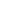 12.55.10 мин.613.05.13.45.10 мин.713.55.14.35.Перерыв между уроками и занятиями внеурочной деятельности – 45 минутПерерыв между уроками и занятиями внеурочной деятельности – 45 минутПерерыв между уроками и занятиями внеурочной деятельности – 45 минутПерерыв между уроками и занятиями внеурочной деятельности – 45 минутУчебный периодДатаДатаПродолжительностьПродолжительностьУчебный периодНачалоОкончаниеКоличество учебных недельКоличество учебных днейI четверть01.09.202327.10.2023841II четверть07.11.202329.12.2023839III четверть11.01.202422.03.20241041IV четверть01.04.202424.05.2024836Итого в учебном годуИтого в учебном годуИтого в учебном году33157Промежуточные каникулы 17.02.202425.02.20249Учебный периодДатаДатаПродолжительностьПродолжительностьУчебный периодНачалоОкончаниеКоличество учебных недельКоличество учебных днейI четверть01.09.202327.10.2023841II четверть07.11.202329.12.2023839III четверть11.01.202422.03.20241050IV четверть01.04.202424.05.2024836Итого в учебном годуИтого в учебном годуИтого в учебном году34166Каникулярный периодДатаДатаПродолжительность каникул,  праздничных и выходных дней в календарных дняхКаникулярный периодНачалоОкончаниеПродолжительность каникул,  праздничных и выходных дней в календарных дняхОсенние каникулы30.10.202306.11.20239Зимние каникулы30.12.202310.01.202412Дополнительные каникулы  1 класс 17.02.202425.02.20249Весенние каникулы25.03.202431.03.20249Летние каникулы25.05.202431.08.202499ИтогоИтогоИтого138Каникулярный периодДатаДатаПродолжительность каникул,  праздничных и выходных дней в календарных дняхКаникулярный периодНачалоОкончаниеПродолжительность каникул,  праздничных и выходных дней в календарных дняхОсенние каникулы30.10.202306.11.20239Зимние каникулы30.12.202310.01.202412Весенние каникулы25.03.202431.03.20249Летние каникулы25.05.202431.08.202499ИтогоИтогоИтого129Предметные областиПредметКлассФорма промежуточной аттестацииПредметные областиПредметКлассФорма промежуточной аттестацииРусский язык и литературное чтениеРусский язык1.1Русский язык и литературное чтениеРусский язык1.2Русский язык и литературное чтениеРусский язык1.3Русский язык и литературное чтениеРусский язык2.1итоговый контрольный диктантРусский язык и литературное чтениеРусский язык2.2итоговый контрольный диктантРусский язык и литературное чтениеРусский язык2.3итоговый контрольный диктантРусский язык и литературное чтениеРусский язык3.1итоговый контрольный диктантРусский язык и литературное чтениеРусский язык3.2итоговый контрольный диктантРусский язык и литературное чтениеРусский язык3.3итоговый контрольный диктантРусский язык и литературное чтениеРусский язык4.1итоговый контрольный диктантРусский язык и литературное чтениеРусский язык4.2итоговый контрольный диктантРусский язык и литературное чтение4.3итоговый контрольный диктантРусский язык и литературное чтениеЛитературное чтение1.1Русский язык и литературное чтениеЛитературное чтение1.2Русский язык и литературное чтениеЛитературное чтение1.3Русский язык и литературное чтениеЛитературное чтение2.1контрольное  чтениеРусский язык и литературное чтениеЛитературное чтение2.2контрольное  чтениеРусский язык и литературное чтениеЛитературное чтение2.3контрольное  чтениеРусский язык и литературное чтениеЛитературное чтение3.1контрольное  чтениеРусский язык и литературное чтениеЛитературное чтение3.2контрольное  чтениеРусский язык и литературное чтениеЛитературное чтение3.3контрольное  чтениеРусский язык и литературное чтениеЛитературное чтение4.1контрольное  чтениеРусский язык и литературное чтениеЛитературное чтение4.2контрольное  чтениеРусский язык и литературное чтениеЛитературное чтение4.3контрольное  чтениеРодной язык и литературное чтение на родном языкеРодной язык Литературное чтение на родном языке2-4 классыконтроль монологической речиИностранный языкИностранный язык (английский)2-4 классыконтроль монологической речиМатематика и информатикаМатематика1.1Математика и информатикаМатематика1.2Математика и информатикаМатематика1.3Математика и информатикаМатематика2.1итоговая  контрольная работаМатематика и информатикаМатематика2.2итоговая  контрольная работаМатематика и информатикаМатематика2.3итоговая  контрольная работаМатематика и информатикаМатематика3.1итоговая  контрольная работаМатематика и информатикаМатематика3.2итоговая  контрольная работаМатематика и информатикаМатематика3.3итоговая  контрольная работаМатематика и информатикаМатематика4.1итоговая  контрольная работаМатематика и информатикаМатематика4.2итоговая  контрольная работаМатематика и информатикаМатематика4.3итоговая  контрольная работаОбществознание и естествознание (Окружающий мир)Окружающий мир1.1Обществознание и естествознание (Окружающий мир)Окружающий мир1.2Обществознание и естествознание (Окружающий мир)Окружающий мир1.3Обществознание и естествознание (Окружающий мир)Окружающий мир2.1итоговый тестОбществознание и естествознание (Окружающий мир)Окружающий мир2.2итоговый тестОбществознание и естествознание (Окружающий мир)Окружающий мир2.3итоговый тестОбществознание и естествознание (Окружающий мир)Окружающий мир3.1итоговый тестОбществознание и естествознание (Окружающий мир)Окружающий мир3.2итоговый тестОбществознание и естествознание (Окружающий мир)Окружающий мир3.3итоговый тестОбществознание и естествознание (Окружающий мир)Окружающий мир4.1итоговый тестОбществознание и естествознание (Окружающий мир)Окружающий мир4.2итоговый тестОбществознание и естествознание (Окружающий мир)Окружающий мир4.3итоговый тестОРКиСЭОРКиСЭ4 классызачетИскусство Музыка 2-4 классыВыставление годовой оценкиИскусство ИЗО2-4 классыВыставление годовой оценкиТехнология Технология 2-4 классыВыставление годовой оценкиФизическая культура Физическая культура2-4 классыВыставление годовой оценкиМодуль «Ключевые общешкольные дела»Модуль «Ключевые общешкольные дела»Модуль «Ключевые общешкольные дела»Модуль «Ключевые общешкольные дела»Модуль «Ключевые общешкольные дела»Модуль «Ключевые общешкольные дела»Дела, события, мероприятияУчастникиУчастникиВремяпроведенияВремяпроведенияОтветственныеТоржественная линейка «Здравствуй, школа»1-41-401.0901.09Заместитель директора по УВР, педагог-организаторДень солидарности в борьбе с терроризмом1-41-404.09.04.09.Зам. директора по ВР, педагог-организатор, классные руководителиМеждународный день распространения грамотности1-41-408.0908.09педагог-организатор, классные руководители4 октября – Всемирный день защиты животных1-41-4октябрьоктябрьпедагог-организатор, классные руководителиДень учителя «Нет выше звания-учитель»- праздничный концерт1-41-4октябрьоктябрьПедагог-организатор, классные руководителиПосвящение в первоклассники116 октября6 октябряПедагог организатор, классные руководители 1-х классовДень отца1-41-420 октября20 октябряпедагог-организатор, классные руководители25 октября – Международный день школьных библиотек 1-41-4октябрьоктябрьБиблиотекарьВсемирный день отказа от курения1-41-4ноябрьноябрьЗам. директора по ВР, педагог-организатор, классные руководителиНеделя безопасности дорожного движения1-41-4Первая неделя после каникулПервая неделя после каникулЗам. директора по ВР, педагог-организаторДень народного единства1-41-43 ноября3 ноябряПедагог-организатор, классные руководителиРейд по школе «Внешний вид», «Школьные принадлежности».1-41-4ноябрьноябрьЗаместитель директора по ВР, медицинская сестраДень народного единства 1-41-43 ноября3 ноябряЗам. директора по ВР, педагог-организатор. классные руководителиДень памяти погибших при исполнении служебных обязанностей сотрудников органов внутренних дел России1-41-48 ноября8 ноябряЗам. директора по ВР, педагог-организатор, классные руководителиДень матери в России1-41-4Последнее воскресенье ноябряПоследнее воскресенье ноябряЗам. директора по ВР, педагог-организатор, классные руководителиДень Государственного герба Российской Федерации1-41-430 ноября30 ноябряКлассные руководители3 декабря – День Неизвестного Солдата1-41-4декабрьдекабрьЗам. директора по ВР, педагог-организатор, классные руководители5 декабря – день добровольца (волонтера)1-41-4декабрьдекабрьЗам. директора по ВР, педагог-организатор, классные руководители9 декабря - День Героев Отечества1-41-4декабрьдекабрьЗам. директора по ВР, педагог-организатор, классные руководителиДень конституции РФ1-41-4декабрьдекабрьЗам. директора по ВР, педагог-организатор, классные руководители10 декабря- День образования ЧАО1-41-4декабрьдекабрьЗам. директора по ВР, педагог-организатор, классные руководителиМастерская Деда Мороза1-41-4декабрьдекабрьЗам. директора по ВР, классные руководители, педагог-организаторМеждународный день памяти жертв Холокоста.День полного освобождения Ленинграда от фашистской блокады (1944 год)1-41-4январьянварьЗам. директора по ВР, педагог-организатор, классные руководителиДень разгрома советскими войсками немецко-фашистских войск в Сталинградской битве1-41-42 февраля2 февраляКлассные руководителиДень Российской науки1-41-4февральфевральЗам. директора по ВР, классные руководителиДень памяти о россиянах, исполнявших служебный долг за пределами Отечества1-41-4февральфевральЗам. директора по ВР, педагог-организатор, классные руководителиМеждународный день родного языка1-41-4февральфевральЗам. директора по ВР, педагог-организатор, классные руководителиИгра по станциям, посвященная Дню защитника Отечества1 1 февральфевральЗам. директора по ВР, педагог-организатор, классные руководителиВеселые старты, посвященные Дню защитника Отечества2 2 февральфевральУчителя физической культурыСмотр строя и песни3-43-4февральфевральЗам. директора по ВР, педагог-организатор, классные руководителиМеждународный женский день1-41-4мартмартЗам. директора по ВР, педагог-организатор, классные руководителиАкция «Кусочек моего сердца»1-41-4мартмартСоциальный педагогДень воссоединения Крыма с Россией1-41-418 марта18 мартаЗам. директора по ВР, педагог-организатор, классные руководителиАкция «Нет наркотикам!» (4 классы)44мартмартКлассные руководители 4 классовВсемирный день театра1-41-4мартмартЗам. директора по ВР, педагог-организатор, классные руководителиВсемирный день здоровья1-41-4апрельапрельЗам. директора по ВР, педагог-организатор, классные руководителиДень космонавтики1-41-4апрельапрельКлассные руководителиСтарт акции «Георгиевская ленточка»1-41-4апрельапрельЗам. директора по ВР, классные руководителиКонкурс рисунков «Я выбираю спорт»1-41-4маймайКлассные руководители, педагог-организаторПраздник Весны и Труда1-41-4маймайЗам. директора по ВР, педагог-организатор, классные руководителиДень Победы советского народа в Великой Отечественной войне 1941–1945 годов1-41-4маймайЗам. директора по ВР, педагог-организатор, классные руководителиДень детских общественных объединений1-41-4маймайЗам. директора по ВР, педагог-организатор, классные руководителиДень славянской письменности и культуры1-41-4маймайКлассные руководителиЕдиный классный час, посвященный Дню семьи.  «Семья – это семь Я»1-41-4маймайКлассные руководителиВсероссийская акция «Спорт – альтернатива пагубным привычкам»1-41-4маймайКлассные руководителиТоржественная линейка «Последний звонок»1-41-4 май майЗаместитель директора по ВР, педагог-организаторКурсы внеурочной деятельности Курсы внеурочной деятельности Курсы внеурочной деятельности Курсы внеурочной деятельности Курсы внеурочной деятельности Курсы внеурочной деятельности Дела, события, мероприятияУчастникиУчастникиВремяпроведенияВремяпроведенияОтветственныеТеатр 1-41-413:30-14:1013:30-14:10Классные руководителиВ мире искусств 1-21-214:20 -15:0014:20 -15:00Классные руководители«Разговоры о важном» 1-41-4каждый понедельниккаждый понедельникКлассные руководителиКраеведение 1-41-413:30-14:1013:30-14:10Классные руководителиМир деятельности 1-41-414:20 -15:0014:20 -15:00Классные руководителиЗанимательная математика 1-41-413:30-14:1013:30-14:10Классные руководителиПравила здорового образа жизни 1-41-414:20 -15:0014:20 -15:00Классные руководителиЯ-гражданин 1-41-413:30-14:1013:30-14:10Классные руководителиТворческая работа над словом 1-41-414:20 -15:0014:20 -15:00Классные руководителиПодвижные игры народов мира 1-21-213:30-14:1013:30-14:10Классные руководителиШкола здоровья 3-43-414:20 -15:0014:20 -15:00Классные руководителиОчумелые ручки 3-43-414:20 -15:0014:20 -15:00Классные руководителиДанный модуль реализуется в соответствии с учебными планами внеурочной деятельностиДанный модуль реализуется в соответствии с учебными планами внеурочной деятельностиДанный модуль реализуется в соответствии с учебными планами внеурочной деятельностиДанный модуль реализуется в соответствии с учебными планами внеурочной деятельностиДанный модуль реализуется в соответствии с учебными планами внеурочной деятельностиДанный модуль реализуется в соответствии с учебными планами внеурочной деятельностиСамоуправлениеСамоуправлениеСамоуправлениеСамоуправлениеСамоуправлениеСамоуправлениеДела, события, мероприятияУчастникиУчастникиВремяпроведенияВремяпроведенияОтветственныеВыборы лидеров, активов классов, распределение обязанностей.1-41-4          сентябрь          сентябрьКлассные руководителиДень самоуправления. Концертная программа «С днем учителя!»1-41-4октябрьоктябрьКлассные руководители, педагог-организаторРабота в соответствии с обязанностями1-41-4В течение годаВ течение годаКлассные руководителиВовлечение обучающихся и прием в РДДМ1-41-4В течение годаВ течение годаБуланча М.Н.ПрофориентацияПрофориентацияПрофориентацияПрофориентацияПрофориентацияПрофориентацияДела, события, мероприятияУчастникиУчастникиВремяпроведенияВремяпроведенияОтветственныеВыставка рисунков, «Профессии моих родителей»3-43-4январьянварьКлассные руководители, педагог-организаторКлассный час «Все профессии нужны, все профессии важны»1-41-4январьянварьКлассные руководителиВикторина «Все профессии важны – выбирай на вкус!»1-21-2январьянварьПедагог-организаторШкольные медиаШкольные медиаШкольные медиаШкольные медиаШкольные медиаШкольные медиаДела, события, мероприятияУчастникиУчастникиВремяпроведенияВремяпроведенияОтветственныеПрезентации школьных мероприятий в социальных сетях школы1-41-4В течение годаВ течение годаКлассные руководителиВидео- и фотосъемка классных мероприятий.1-41-4В течение годаВ течение годаКлассные руководителиДетские общественные объединенияДетские общественные объединенияДетские общественные объединенияДетские общественные объединенияДетские общественные объединенияДетские общественные объединенияДела, события, мероприятияУчастникиУчастникиВремяпроведенияВремяпроведенияОтветственныеЛекторий для обучающихся «Мое здоровье – мое богатство»:1–4 классы – «Уроки здоровья»;1-4 классы – «Профилактика коронавируса»1-41-4сентябрьсентябрьМедсестра, классные руководителиАкция «Дарите книги с любовью»1-41-4февральфевральПедагог-организаторАкция «Окна победы»1-41-4маймайПедагог-организатор, классные руководителиПроекты согласно плану работы РДДМ1-41-4В течение годаВ течение годаБуланча М.Н., классные руководителиЭкскурсииЭкскурсииЭкскурсииЭкскурсииЭкскурсииЭкскурсииДела, события, мероприятияУчастникиУчастникиВремяпроведенияВремяпроведенияОтветственныеВиртуальная экскурсия «Туда, где не слышно голоса», посвященная Всемирному Дню радио» 44февральфевральЗам. директора по ВР, классные руководителиПосещение выставок в библиотеке1-41-4В течение годаВ течение годаКлассные руководителиПосещение музейного центра «Наследие Чукотки»1-41-4В течение годаВ течение годаКлассные руководителиОрганизация предметно-эстетической средыОрганизация предметно-эстетической средыОрганизация предметно-эстетической средыОрганизация предметно-эстетической средыОрганизация предметно-эстетической средыОрганизация предметно-эстетической средыДела, события, мероприятияУчастникиУчастникиВремяпроведенияВремяпроведенияОтветственныеВыставки рисунков, фотографий творческих работ, посвященных событиям и памятным датам1-41-4В течение годаВ течение годаПедагоги-организаторыКонкурс рисунков «Дорога глазами детей» для обучающихся 1–4 классов1-41-4сентябрьсентябрьКлассные руководителиТематические выставки периодических изданий и художественной литературы по тематике ПДД в школьной библиотеке1-41-4декабрьдекабрьБиблиотекарьВыставка детских рисунков «Мой край родной-моя Чукотка!»1-41-4декабрьдекабрьПедагог-организатор, классные руководителиДень полного освобождения Ленинграда от фашистской блокады (1944 год).Тематическая выставка в библиотеке1-41-4январьянварьБиблиотекарьАкция «Покормите птиц зимой», фотоконкурс «Покорми птиц» (1-2 классы)1-41-4январьянварьЗам. директора по УВР, классные руководителиТематическая выставка периодических изданий и художественной литературы по тематике ПДД в школьной библиотеке1-41-4январьянварьБиблиотекарьПросмотр художественных фильмов о ВОВ.1-41-4февральфевральЗам. директора по ВР, классные руководители, библиотекарьВыставка, посвященная авторам произведений на родных языках, учителям родных языков, почетным гражданам Чукотки1-41-4февральфевральБиблиотекарь«Калейдоскоп народных игр»1-41-4февральфевральЗам. директора по УВР, классные руководителиИзготовление праздничных открыток к Международному женскому дню.1-41-4мартмартКлассные руководителиКонкурс детского рисунка «Портрет моей мамы» 11мартмартКлассные руководители 1 классовВыставка «Книги детства твоего» в школьной библиотеке1-41-4мартмартБиблиотекарьЭкологические рейды на пришкольную территорию1-41-4апрельапрельЗам. директора по ВРОформление классных уголков1-41-4В течение годаВ течение годаКлассные руководителиПраздничное украшение кабинетов, окон кабинета1-41-4  В течение года  В течение годаКлассные руководителиРабота с родителямиРабота с родителямиРабота с родителямиРабота с родителямиРабота с родителямиРабота с родителямиДела, события, мероприятияУчастникиУчастникиВремяпроведенияВремяпроведенияОтветственныеРодительские собрание (по итогам 1 четверти)1-41-4сентябрьсентябрьзам. директора по УВР, классные руководители.Родительские собрание (по итогам 2 четверти)1-41-4декабрьдекабрьзам. директора по УВР, классные руководителиРодительские собрание (по итогам 3 четверти)1-41-4мартмартзам. директора по УВР, классные руководителиРодительские собрание (по итогам 4 четверти)1-41-4маймайзам. директора по УВР, классные руководителиИнструктаж родителей по ПДД перед осенними каникулами, предупреждение родителей о повышении ответственности родителей и усилении контроля за детьми в каникулярное время1-41-4октябрьоктябрьКлассные руководителиИнструктаж родителей перед зимними каникулами, предупреждение родителей о повышении ответственности родителей и усилении контроля за детьми в каникулярное время1-41-4февральфевральЗам. директора по УВР, классные руководителиИнструктаж родителей перед дополнительными зимними каникулами, предупреждение родителей о повышении ответственности родителей и усилении контроля за детьми в каникулярное время11февральфевральЗам. директора по УВР, классные руководители Инструктаж родителей перед весенними каникулами, предупреждение родителей о повышении ответственности родителей и усилении контроля за детьми в каникулярное время1-41-4мартмартЗам. директора по УВР, классные руководителиИнструктаж родителей перед летними каникулами, предупреждение родителей о повышении ответственности родителей и усилении контроля за детьми в каникулярное время.1-41-4             май             майЗам. директора по УВР, классные руководителиПедагогическое просвещение родителей по вопросам воспитания детей (онлайн-консультации)1-41-41 раз/четверть1 раз/четвертьКлассные руководителиИнформационное оповещение через школьный сайт1-41-4В течение годаВ течение годаЗам. директора по ВРИндивидуальные консультации1-41-4В течение годаВ течение годаКлассные руководителиРабота Совета профилактики с неблагополучными семьями по вопросам воспитания, обучения детей1-41-4По плану СоветаПо плану СоветаПредседатель СоветаПрофилактика и безопасностьПрофилактика и безопасностьПрофилактика и безопасностьПрофилактика и безопасностьПрофилактика и безопасностьПрофилактика и безопасностьДела, события, мероприятияУчастникиВремяпроведенияВремяпроведенияВремяпроведенияОтветственныеВедение банков данных:– безнадзорных и беспризорных детей;1-4сентябрьсентябрьсентябрьЗам. директора по УВР,классные руководителиСоциально-педагогическая диагностика с целью выявления личностных проблем обучающихся, семьи. Профилактическая и коррекционная работа с обучающимися, состоящими на различных видах учета1-4сентябрьсентябрьсентябрьСоциальный педагог совместно с инспектором ПДН,классные руководителиЦелевая профилактическая операция «Подросток».Социально-психологическое тестирование обучающихся1-4сентябрьсентябрьсентябрьКлассные руководители,психологИнструктаж «Правила безопасности в учебном кабинете», «Правила безопасного поведения на дорогах и в транспорте», «Пожарная безопасность».1-4сентябрьсентябрьсентябрьКлассные руководители,зам. директора по УВРПрофилактическая беседа по ПДД с инспектором ГИБДД1-4сентябрьсентябрьсентябрьКлассные руководители, зам. директора по УВРНеделя безопасности дорожного движения1-4Перед началом учебного года и каждая первая неделя после каникул, 4 раза в годПеред началом учебного года и каждая первая неделя после каникул, 4 раза в годПеред началом учебного года и каждая первая неделя после каникул, 4 раза в годЗаместитель директора по УВРРеализация профилактических программ1-4в течение годав течение годав течение годаКлассные руководители, социальный педагогЗаседание совета профилактики1-4в течение годав течение годав течение годаСоциальный педагог, заместитель директора по УВРИгровая программа «Посвящение в пешеходы».1-4сентябрьсентябрьсентябрьзам. директора по УВР, классные руководители.Акция «Безопасный маршрут»1-4сентябрьсентябрьсентябрьКлассные руководителиТренировочное учение по эвакуации из здания образовательной организации в случае пожара, ЧС.1-4Сентябрь, майСентябрь, майСентябрь, майКлассные руководители, зам. директора по УВРБеседы по соблюдению ПДД с обучающимися перед осенними каникулами1-4октябрьоктябрьоктябрьКлассные руководителиКлассный час «Урок правовой грамотности»1-4ноябрьноябрьноябрьКлассные руководителиДекады гражданско-правового воспитания1-4ноябрьноябрьноябрьКлассные руководителиИнструктаж «Безопасное поведение в общественном транспорте»1-4ноябрьноябрьноябрьКлассные руководителиИнструктаж по профилактике негативных ситуацийво дворе, на улицах, дома и в общественных местах.1-4ноябрьноябрьноябрьКлассные руководителиИнструктаж «Правила поведения во время ухудшения погодных условий».1-4ноябрьноябрьноябрьКлассные руководителиПрофилактическая и коррекционная работа с обучающимися, состоящими на различных видах учета1-4декабрьдекабрьдекабрьСоциальный педагог, классные руководителиБеседы по соблюдению ПДД с обучающимися перед зимними каникулами1-4декабрьдекабрьдекабрьЗам. директора по УВР, классные руководителиБеседа по охране жизни и здоровья учащихся «Правила поведения для учащихся»1-4январьянварьянварьКлассные руководителиБеседа «Правила поведения на катке, ледяной горке, а также во время гололедицы»1-4январьянварьянварьКлассные руководителиКлассные часы по правилам дорожного движения1-4январьянварьянварьКлассные руководителиКлассные часы по формированию культуры здорового питания1-4февральфевральфевральКлассные руководителиБеседа: «Профилактика простудных заболеваний»1-4февральфевральфевральКлассные руководителиКлассный час по правовому воспитанию на тему «Твои права и обязанности».1-4февральфевральфевральКлассные руководителиПроектная деятельность на тему «Мой ЗОЖ»1-4февральфевральфевральКлассные руководителиКлассные часы с представителями ГИБДД1-4ежемесячноежемесячноежемесячноЗаместитель директора по УВРБеседы по соблюдению ПДД с обучающимися перед летними каникулами1-4маймаймайКлассные руководителиШкольный урокШкольный урокШкольный урокШкольный урокШкольный урокШкольный урокКлассные руководителиДела, события, мероприятияУчастникиУчастникиУчастникиВремяпроведенияОтветственныеОпределение воспитательного потенциала урока педагогом 1-41-41-4сентябрьКлассные руководителиКлассные часы о толерантном отношении к окружающим1-41-41-4сентябрьКлассные руководителиВсероссийский урок «Безопасность школьников в сети Интернет»1-41-41-4октябрьКлассные руководителиДень народного единства (урок, посвященный присоединению Республики Крым и России)1-41-41-4ноябрьКлассные руководителиЕдиный урок «Конституция РФ»1-41-41-4декабрьКлассные руководителиВсероссийский урок ОБЖапрельКлассные руководителиЛитературно-музыкальная композиция к 9 мая «Пусть всегда будет солнце»1-41-41-41–9 маяЗам. директора по ВР, педагог-организатор, классные руководитеИнициирование и поддержка исследовательской деятельности школьников1-41-41-4В течение годаКлассные руководителиДанный модуль реализуется согласно индивидуальным планам работы учителей-предметниковДанный модуль реализуется согласно индивидуальным планам работы учителей-предметниковДанный модуль реализуется согласно индивидуальным планам работы учителей-предметниковДанный модуль реализуется согласно индивидуальным планам работы учителей-предметниковДанный модуль реализуется согласно индивидуальным планам работы учителей-предметниковДанный модуль реализуется согласно индивидуальным планам работы учителей-предметниковКлассное руководствоКлассное руководствоКлассное руководствоКлассное руководствоКлассное руководствоКлассное руководствоДела, события, мероприятияУчастникиУчастникиУчастникиВремяпроведенияОтветственныеМесячник безопасности1-41-41-4сентябрьЗам. директора по ВР, педагог-организатор, классные руководитеМесячник школьных традиций1-41-41-4октябрьЗам. директора по ВР, педагог-организатор, классные руководитеМесячник любви и гражданственности1-41-41-4ноябрьЗам. директора по ВР, педагог-организатор, классные руководитеМесячник досуга1-41-41-4декабрьЗам. директора по ВР, педагог-организатор, классные руководитеМесячник оборонно-спортивной работы1-41-41-4январьЗам. директора по ВР, педагог-организатор, классные руководитеМесячник военно-патриотического воспитания1-41-41-4февральЗам. директора по ВР, педагог-организатор, классные руководитеМесячник национальных культур1-41-41-4МартЗам. директора по ВР, педагог-организатор, классные руководитеМесячник здоровья1-41-41-4АпрельЗам. директора по ВР, педагог-организатор, классные руководитеМесячник благодарной памяти1-41-41-4майЗам. директора по ВР, педагог-организатор, классные руководитеДанный модуль реализуется согласно индивидуальным планам работы классных руководителейДанный модуль реализуется согласно индивидуальным планам работы классных руководителейДанный модуль реализуется согласно индивидуальным планам работы классных руководителейДанный модуль реализуется согласно индивидуальным планам работы классных руководителейДанный модуль реализуется согласно индивидуальным планам работы классных руководителейДанный модуль реализуется согласно индивидуальным планам работы классных руководителейСоциальное партнерствоСоциальное партнерствоСоциальное партнерствоСоциальное партнерствоСоциальное партнерствоСоциальное партнерствоДела, события, мероприятияУчастникиУчастникиУчастникиВремяпроведенияОтветственныеМузейного центра «Наследие Чукотки»1-41-41-4По отдельному графикуКлассные руководитеМБУ «Публичная библиотека им. Тана-Богораза»1-41-41-4По отдельному графикуКлассные руководитеДанный модуль реализуется согласно планам работы с социальными партнерамиДанный модуль реализуется согласно планам работы с социальными партнерамиДанный модуль реализуется согласно планам работы с социальными партнерамиДанный модуль реализуется согласно планам работы с социальными партнерамиДанный модуль реализуется согласно планам работы с социальными партнерамиДанный модуль реализуется согласно планам работы с социальными партнерамиУсловияТребованияЧто необходимо изменятьКадровыеПедагогов, имеющих высшее педагогическое образование должно быть не менее 70%  Преподавателей, имеющих первую и высшую категорию должно быть не менее 70%;Преподавательский состав  обязан не реже чем раз в 5 лет повышать свою квалификациюУвеличение числа педагогов с высшим педагогическим образованием до 100%Увеличение числа педагогов с первой и высшей категорией до 100%.Повысить эффективность работы школьного методического объединения учителей начальных классов.Продолжать работу по повышению квалификации педагогов через прохождение курсовой подготовки.Мотивация творческого и профессионального роста педагогов, стимулировать  их участие в инновационной деятельности.Психолого-педагогическиеТребования выполняются в неполном объёмеСкорректировать работу психолого-педагогической службы школы, по обеспечению эффективного психолого-педагогического сопровождения всех участников образовательного процесса.ФинансовыеИсходя из нормативов.Внесение изменений (по мере необходимости) в Положение о распределении стимулирующей части ФОТ в целях стимулирования педагогических работников за высокие результаты труда.Материально-технические-  материально-техническая база, соответствующая действующим санитарно-техническим нормам;- обеспечение качества организации и проведения всех видов и форм  организации учебного процесса, предусмотренных учебным планом.Безусловное выполнение всех санитарно-технических норм.Продолжение оснащения предметных кабинетов  учебно-лабораторным оборудованием.Продолжение оборудования отдельных помещений для занятий внеурочной деятельностью.Продолжение обновления информационно-образовательной среды школы Продолжение оборудования помещений в рамках проекта «Доступная среда»  для детей с ОВЗ.Учебно-методическое и информационное обеспеченияПредоставление каждому участнику образовательного процесса возможности выхода в Интернет, пользования персональным компьютером, электронными образовательными ресурсами.Наличие в библиотечном фонде учебной и методической литературы и других изданий, необходимых для освоения в полном объеме образовательного минимума образовательной программы Обеспеченность всех модулей учебного плана учебно-методической документацией.Продолжение пополнения школьной библиотеки, медиатеки, медиатек учителей ЭОР и ЦОР, приобретение учебников с электронным приложением.Продолжение обновления методической и учебной литературы соответствующей ФГОС.Расширение школьной библиотеки до информационно-учебного центра. Приобретение электронных учебниковДеятельностьФункцииОтветственныеАдминистративно-координационнаяКоординирует деятельность всех участников образовательного процесса, обеспечивает своевременную отчетность о результатах апробации, делает выводы об эффективности проделанной работы, вносит коррективы, обеспечивает создание условий для организации  реализации основной образовательной программы начального общего образования,  проводит мониторинг результатов освоения  основной образовательной программы начального общего образования, вырабатывает рекомендации на основании полученных результатов.Директор МБОУ «СОШ №1 г. Анадыря»,Заместитель директора по учебно-воспитательной работе,Консультативно-методическаяОбеспечивает: предоставление всех необходимых для реализации основной образовательной программы начального общего образованиясодержательных материалов,  изучение всеми участниками  реализации основной образовательной программы начального общего образования документов ФГОС второго поколения, проведение семинаров и совещаний с участниками реализации основной образовательной программы начального общего образованияв рамках инструктивно-методической работы на опережение, распространение опыта на районном уровне, оказание консультативной и методической помощи учителям, реализующим основную образовательную программу начального общего образования, соответствующуюФГОС второго поколения.Заместитель директора по учебно-воспитательной работеИнформационно-аналитическая  Выносят решения по результатам освоения основной образовательной программы начального общего образования, информируют об эффективности  освоения обучающимися основной образовательной программы начального общего образованияПедагогический совет, методический совет,  методическое объединение учителей начальных классовМБОУ «СОШ №1 г.Анадыря»Организационная Изучают документы ФГОС нового поколения, участвуют в реализации основной образовательной программы начального общего образования,используют новые технологии в учебной и воспитательной деятельности, обеспечивающие результаты обозначенные в  основной образовательной программе начального общего образования, организуют проектную и исследовательскую деятельность обучающихся, обеспечивают взаимодействие с родителямиУчителя начальных классов,  педагоги - предметники МБОУ «СОШ №1 г.Анадыря», педагоги дополнительного образованияОрганизационная Организация внеурочной деятельности по направлениям:Спортивно-оздоровительноеучителя физической культуры МБОУ «СОШ №1 г. Анадыря», как педагоги дополнительного образованияОрганизационная Духовно-нравственноепедагоги дополнительного образования гражданско-патриотического направленияОрганизационная Социальноеучителя начальных классов, педагог-психолог, социальный педагог как  педагоги дополнительного образованияОрганизационная Общеинтеллектуальноеучителя начальных классов, учителя математики и физики, истории, информатики как  педагоги дополнительного образованияОбщекультурноеучителя начальных классов, педагоги дополнительного образования художественно-эстетического направленияПроектная и исследовательская деятельность Проектная и исследовательская деятельность учителя начальных классов, педагоги дополнительного образованияПедагогические ресурсы: педагоги школы,  педагоги дополнительного образования.Педагогические ресурсы: педагоги школы,  педагоги дополнительного образования.Педагогические ресурсы: педагоги школы,  педагоги дополнительного образования.Образованиечел%Всего в начальной школе6100%Имеют образование6100 %Из них:Высшее6100%Педагогическое6100%Среднее-специальноеИмеют квалификационные категории583%Высшую117%первую467%вторуюквалификац. экзамен116%Педстаж:- от 1 до 5 лет117%- свыше 15 лет583%Работающие пенсионеры350%Прошли курсы повышения квалификации за последние 5 лет:6100%Имеют награды:350%Почетный работник общего образования РФ233%Грамота Министерства образования117%Грамоты Региональных и муниципальных органов управления350%ИндивидуальноеГрупповоеНа уровне классаНа уровне школыНаименование показателяПоказательКоличество компьютерных классов1Количество компьютеров в начальной школе 6Количество мультимедийных  проекторов6Количество интерактивных досок2№ (код ФПУ)Название, авторИздательство 1.1.1.1.4.1Азбука. В 2-х ч./В.Г.Горецкий и др./М.: Просвещение, 2020.1.1.1.1.4.2Русский язык. В 2-х ч. /В.П.Канакина, В.Г.Горецкий/-4-е изд.М.: Просвещение, 2020.1.1.1.2.5.1Литературное чтение. В 2-х ч./Л.Ф.Климанова и др./М.: Просвещение, 2020.1.1.2.1.8.1Математика. В 2-х ч /М.И.Моро, С.В.Волкова, С.В.Степанова/-4-е изд.М.: Просвещение, 2020.1.1.3.1.3.1Окружающий мир. Мир вокруг нас. В 2-х ч./А.А.Плешаков/М.: Просвещение, 2020.1.1.6.1.9.1Технология /Н.И.Роговцева, Н.И.Богданова и др/М.: Просвещение, 2020.1.1.6.1.4.1Технология/Е.А.Лутцева, Т.П.Зуева/ -5-е изд.М.: Просвещение, 2020.1.1.5.1.6.1Изобразительное искусство. Ты изображаешь, украшаешь и строишь. /Л.А.Неменская; под ред. Б.М.Неменского/М.: Просвещение, 2020.1.1.5.2.5.1Музыка: с прил. на электрон.носителе/Е.Г.Критская/М.: Просвещение, 2020.1.1.7.1.3.1Физическая культура 1-4 кл /В.И.Лях/М.: Просвещение, 2020.№ (код ФПУ)Название, авторИздательство 1.1.1.1.4.1Азбука. В 2-х ч./В.Г.Горецкий и др./М.: Просвещение, 2020.1.1.1.1.4.2Русский язык. В 2-х ч. /В.П.Канакина, В.Г.Горецкий/-4-е изд.М.: Просвещение, 2020.1.1.1.2.5.1Литературное чтение. В 2-х ч./Л.Ф.Климанова и др./М.: Просвещение, 2020.1.1.2.1.8.1Математика. В 2-х ч /М.И.Моро, С.В.Волкова, С.В.Степанова/-4-е изд.М.: Просвещение, 2020.1.1.3.1.3.1Окружающий мир. Мир вокруг нас. В 2-х ч./А.А.Плешаков/М.: Просвещение, 2020.1.1.6.1.9.1Технология /Н.И.Роговцева, Н.И.Богданова и др/М.: Просвещение, 2020.1.1.6.1.4.1Технология/Е.А.Лутцева, Т.П.Зуева/ -5-е изд.М.: Просвещение, 2020.1.1.5.1.6.1Изобразительное искусство. Ты изображаешь, украшаешь и строишь. /Л.А.Неменская; под ред. Б.М.Неменского/М.: Просвещение, 2020.1.1.5.2.5.1Музыка: с прил. на электрон. носителе/Е.Г.Критская/М.: Просвещение, 2020.1.1.7.1.3.1Физическая культура 1-4 кл /В.И.Лях/М.: Просвещение, 2020.№№ п/пФактический адрес зданий и отдельно расположенных помещенийВид и назначение зданий и помещений (учебно – лабораторные, административные и т.п.), их общая площадь в кв. М)Форма владения, пользования (собственность, оперативное управление и т.п.)Наименование организации – собственника, арендодателяРеквизитыи срокидействия правоустанавливающих документов1234561 МБОУ «СОШ №1 г. Анадыря»689000Чукотский АОг. Анадырьулица Мира,15Ввод в эксплуатацию – 1985 год, капитальный ремонт-2007 год.Здание, 4 этажа;Гардероб;Кабинет директора-1;Приемная-1;Административные кабинеты-4;Учебные кабинеты-34;Лаборантские-3;Компьютерный класс-2;Учительская-1;Спортивный зал-2;Актовый зал-1;Танцевальный зал-1;Библиотека (включая читальный зал)-1;Учебные мастерские -2;Медицинский кабинет-1;Стоматологический кабинет-1;Кабинет психолога-1;Кабинет логопеда-1;Вспомогательные помещения-12;Пищеблок-1Свидетельство о государственной регистрации права собственности от 18.02.2009г. 87АА012187Свидетельство о государственной регистрации права оперативного управления от 06.03.2009г. 87АА012545Свидетельство о государственной регистрации права постоянного (бессрочного) пользования земельным участком от 03.01.2014г. 87АА032797Всего (кв.м):5713 кв.м.№ п/пНаличие социально-бытовых условий, пунктовМБОУ «СОШ №1 г. Анадыря», улица Мира,15МБОУ «СОШ №1 г. Анадыря», улица Мира,151.Медицинское обслуживание: имеется медицинский кабинет, стоматологический кабинет.2.Общественное питание.Пищеблок: зал для обслуживания, овощной склад, продуктовый склад, овощной склад, продуктовый склад, мясной цех, цех холодных закусок, кладовые.Оборудование: взбивалочная машина, водоохладитель, картофелечистящая машина, мясорубка-2 шт., протирочная машина, стерилизатор ножей – 2шт., тестомесительная машина, универсальный буфет, универсальный овощной комбайн, холодильная камера-2шт., шкаф пекарно-жарочный, шкаф пекарский, шкаф тепловой, электрическая плита- 3шт., электрическая сковорода-2 шт., электрический котел-2 шт, посудомоечная машина, установка для очистки воды.3.Объекты физической культуры и спорта:2 спортивных зала (малый и большой), спортивная площадка.Оборудование: спортивные тренажеры (велотренажер, беговая дорожка, министеппер, силовой тренажер, тренажер атлетический, скамья силовая), теннисный стол-2 шт., баскетбольный щит -2 шт., волейбольная сетка-2 шт., кольца гимнастические-2 шт., шведская стенка- 4 шт., спортивный инвентарь в наличии.4.Специальные коррекционные занятия: имеется кабинет психолога.5.Хозяйственно-бытовое и санитарно-гигиеническое обслуживание: имеется 9 туалетных комнат, 8 умывальных комнат, душевая кабина.6.Помещения социально-бытовой ориентировки: кабинет социального педагога.7.Трудовое воспитание: швейная мастерская, столярная мастерская, слесарная мастерская. Швейная мастерская. Оборудование: швейные машины-6 шт., оверлог, холодильник, утюг-2 шт., миксер-2 шт., микроволновая печь, доска гладильная – 2шт., электроплита.Столярная мастерская, слесарная мастерская.Оборудование: верстак комбинированный-3 шт., верстак столярный-3 шт., верстак слесарный – 3 шт., стол-верстак для ручного труда, тиски слесарные, электролобзик-1шт, электрорубанок-1 шт., станок сверлильный настольный-1 шт., станок деревообрабатывающий -1 шт., микрометр-1 шт., стусло универсальное-3 шт., шлифовальный уголок-1.8.Досуг, быт и отдых: актовый зал, танцевальный зал.Наименование показателя ПоказательПоказательИтогоНаименование показателя Начальная школаОсновная школаИтогоКоличество компьютерных классов123Количество компьютеров 694176Количество мультимедийных проекторов63270Количество интерактивных досок137Компоненты оснащенияНеобходимое оборудование и оснащениеНеобходимо/имеется в наличии1. Компоненты оснащения учебного (предметного) кабинета школыПаспорт кабинетаимеется1. Компоненты оснащения учебного (предметного) кабинета школыУчебно-методические материалы, УМК по предметам, дидактические и раздаточные материалы по предметамИмеются по всем предметам1. Компоненты оснащения учебного (предметного) кабинета школыАудиозаписи, ТСО, компьютерные,информационно-коммуникационные средства.Имеются, необходимо пополнениеинтерактивнымиприставками1. Компоненты оснащения учебного (предметного) кабинета школыМебельИмеется во всех кабинетах2. Компоненты оснащения методического кабинета школыНормативные документы федерального, регионального имуниципального уровней,сборник локальных актов школыИмеются2. Компоненты оснащения методического кабинета школыДокументация ООИмеется 2. Компоненты оснащения методического кабинета школыЦифровые образовательные ресурсыИмеются2. Компоненты оснащения методического кабинета школыМетодическая литература для педагогов, подписная методическая продукцияИмеются2. Компоненты оснащения методического кабинета школыБанк исследовательских работ обучающихсяИмеется2. Компоненты оснащения методического кабинета школыКомплекты диагностических материалов по параллелямИмеются. Необходимакорректировка, доработка3. Компоненты оснащения библиотекиСтеллажи для книгИмеются3. Компоненты оснащения библиотекиЧитальные местаИмеются 3. Компоненты оснащения библиотекиКомпьютерыИмеется 13. Компоненты оснащения библиотекиПринтерыИмеется 13. Компоненты оснащения библиотекиУчебный фондИмеется 3. Компоненты оснащения библиотекиХудожественная и программная литератураИмеется 3. Компоненты оснащения библиотекиБрошюр и журналовИмеется 3. Компоненты оснащения библиотекиНаучно-педагогической и методической литературыИмеется 4. Компоненты оснащенияспортивных заловОборудование для занятийгимнастикойИмеется4. Компоненты оснащенияспортивных заловОборудование для занятийспортивными играмиИмеется (футбол, волейбол, баскетбол)5. Компоненты оснащения спортивной площадкиБеговая дорожкаИмеется (обновление 2018г.)5. Компоненты оснащения спортивной площадкиВолейбольная площадкаИмеется, но нуждается в обновлении5. Компоненты оснащения спортивной площадкиБаскетбольная площадкаИмеется, но нуждается в обновлении5. Компоненты оснащения спортивной площадкиФутбольная площадкаИмеется, но нуждается в обновлении5. Компоненты оснащения спортивной площадкиСектор для метания мячаИмеется, но нуждается в обновлении5. Компоненты оснащения спортивной площадкиЯма для прыжков в длину-5. Компоненты оснащения спортивной площадкиПолоса препятствийИмеется, но нуждается в обновлении6. Компоненты оснащениятренажёрного залаТренажеры разного назначения (кардио- и велотренажеры)Имеется (обновление 2018г.)7. Компоненты оснащения актовогозалаКомпьютерИмеется7. Компоненты оснащения актовогозалаПроекторИмеется7. Компоненты оснащения актовогозалаЭкранИмеется, но нуждается в обновлении7. Компоненты оснащения актовогозалаСтульяИмеется, но нуждается в обновлении7. Компоненты оснащения актовогозалаУсилителиИмеется, но нуждается в обновлении7. Компоненты оснащения актовогозалаКолонкиИмеется, но нуждается в обновлении7. Компоненты оснащения актовогозалаМикрофоныИмеется, но нуждается в обновлении7. Компоненты оснащения актовогозалаМикшерский пультИмеется, но нуждается в обновлении7. Компоненты оснащения актовогозалаТрибунаИмеется, но нуждается в обновлении8. Компоненты оснащения кабинета домоводстваСтолы для раскрояИмеется, но нуждается в обновлении8. Компоненты оснащения кабинета домоводстваШвейные машинкиИмеется, но нуждается в обновлении8. Компоненты оснащения кабинета домоводстваУтюгИмеется, но нуждается в обновлении8. Компоненты оснащения кабинета домоводстваГладильная доскаИмеется, но нуждается в обновлении8. Компоненты оснащения кабинета домоводстваЗеркалоИмеется8. Компоненты оснащения кабинета домоводстваНожницыИмеются8. Компоненты оснащения кабинета домоводстваРасходные материалы(иголки, нитки,декоративные булавки)Имеются, требуютпостоянного пополнения9. Компоненты оснащениямастерскихТокарные станки по дереву Имеется, но нуждается в обновлении9. Компоненты оснащениямастерскихТокарные станки по металлу Имеется, но нуждается в обновлении9. Компоненты оснащениямастерскихСверлильные станки Имеется, но нуждается в обновлении9. Компоненты оснащениямастерскихФрезерные станкиИмеется, но нуждается в обновлении9. Компоненты оснащениямастерскихФуговальные станки Имеется, но нуждается в обновлении9. Компоненты оснащениямастерскихКруглопильные станки Имеется, но нуждается в обновлении9. Компоненты оснащениямастерскихЗаточечные станкиИмеется, но нуждается в обновлении10. Компоненты оснащения помещений для питанияОбеденные залы, оснащенные мебельюИмеется, но нуждается в обновлении10. Компоненты оснащения помещений для питанияПищеблок с подсобными помещениямиИмеется, но нуждается в обновлении10. Компоненты оснащения помещений для питанияОборудованиеИмеется 11. Комплект оснащения медицинских кабинетовОборудование медицинскихи прививочных кабинетовсогласно нормамИмеется 12. Комплект оснащения гардеробовОборудование для храненияодежды, для храненияобуви.Имеется, но нуждаются в обновленииУправленческие шагиЗадачиРезультатМеханизм «Планирование»Механизм «Планирование»Механизм «Планирование»Анализ системы условий Определение существующего уровня.Определение необходимых изменений.Раздел ООП НОО «Система условий реализация стандарта»Составление сетевого графика (дорожной карты) по созданию условийОпределение сроков и ответственных.Сетевой график (дорожная карта) по созданию условийМеханизм «Организация»Механизм «Организация»Механизм «Организация»Организация контроля за ходом изменения системы условий реализации ООП НООСоздание мониторинга системы условийЭффективный контроль за ходом реализации ФГОС НОООтработка механизмов взаимодействия между участниками образовательного процессаСоздание конкретных механизмов взаимодействия, «обратной связи»Создание комфортной среды в школе для обучающихся и для педагоговРазработка системы мотивации и стимулирования педагогов, добивающихся высоких результатов в реализации ООП НООСоздание благоприятной мотивационной среды для реализации образовательной программыПрофессиональный и творческий рост педагогов и обучающихсяМеханизм «Контроль»Механизм «Контроль»Механизм «Контроль»Подбор диагностических методик для формирования целостной системы отслеживания качества выполнения ООП НООПакет инструментарияАналитические материалыДиагностика эффективности системы, получение планируемого результатаПакет диагностикДостижение высокого качества предоставляемых услугОбъектконтроляСодержание контроляКритерии оценки, измерители,показателиМетодыКадровыеусловияреализации ООПНООПроверка укомплектованности МБОУ «СОШ №1 г. Анадыря» педагогическими, руководящими  кадрами и иными работникамиТарификация, штатное расписаниеУправленческий аудитКадровыеусловияреализации ООПНООустановлениесоответствия уровняквалификациипедагогических и иныхработников МБОУ «СОШ №1 г. Анадыря»требованиям Единогоквалификационногосправочника должностейруководителей,специалистов и служащих% педагогов, имеющих первуюили высшую квалификационныекатегорииУправленческий аудитКадровыеусловияреализации ООПНООПроверка обеспеченностинепрерывностипрофессиональногоразвития   педагогическихработников  МБОУ «СОШ №1 г.Анадыря»% педагогов, прошедших курсы повышения квалификацииНаличие документов государственного образца прохождения профессиональной подготовкиОценка качества и результативности деятельности педагогических работников с целью коррекции их деятельности, а также определения стимулирующей части фонда оплаты трудаВ соответствии с критериями оценки результативности деятельности педагогических работниковАнализ результативности участия педагогов в конкурсах профессионального мастерства, в инновационной деятельности работы с учащимися и их родителямиПсихолого-педагогические условия реализации ООП НООПроверка степени освоения педагогами образовательной программы повышения квалификации (знание материалов ФГОС НОО)показатели  «выше  среднего»  и«высокий» 	в соответствии с   моделью аналитической таблицы дляоценки  базовыхкомпетентностей педагогов	СобеседованиеопросанкетированиеПсихолого-педагогические условия реализации ООП НООУдовлетворенность участников образовательных отношений% удовлетворенности учащихся, родителей (законных представителей), педагоговПроведение анкетирования, опросовПсихолого-педагогические условия реализации ООП НОООценка достижения учащимися планируемых результатов: личностных, метапредметных, предметных%, уровень развития личностных, метапредметных, предметных результатовАнализ выполнения комплексной предметной работы, прохождение промежуточной и итоговой аттестацииПсихолого-педагогические условия реализации ООП НООПроверка достижения учащимися установленных Стандартом требований к результатам освоения ООП НОО%Информация по результатам независимой экспертизыФинансовые условия реализации ООП НООПроверка условий финансирования реализации ООП НООВыполнение контрактовПодготовка информации для публичного отчетаФинансовые условия реализации ООП НООПроверка обеспечения реализации обязательной части ООП НООИнформация о прохождении программного материалаАналитическая справка по ВШКМатериально-технические условия реализации ООП НООПроверка соблюдения санитарно-гигиенических норм, санитарно-бытовых условий, пожарной и электробезопасности, требований охраны труда, своевременных сроков и необходимых объемов текущего и капитального ремонтаИнформация для подготовки  МБОУ «СОШ №1 г. Анадыря» к приемкеАкт проверокОбновление ресурсного обеспечения образовательных программ% обеспеченности техническими средствами в соответствии с требованиями ФГОС, % обеспеченности программными инструментами в соответствии с требованиями ФГОСАнализ оснащенности кабинетовПроверка наличия доступа учащихся с ограниченными возможностями здоровья к объектам инфраструктуры образовательного учрежденияНаличие доступа Проверка Информационно-методические условия реализации ООП НООПроверка достаточности учебников, учебно-методических материалов, наглядных пособий и др.% обеспеченности учебниками, состояние оснащенности кабинетовИзучение отчетовПроверка обеспеченности доступа для всех участников образовательных отношений к информации, связанной с реализаций ООП, планируемыми результатами, организацией воспитательно-образовательного процесса и условиям его осуществления% обеспеченности доступаРезультаты независимых проверок контролируемыми органамиПроверка обеспеченности доступа к печатным и электронным образовательным ресурсам (ЭОР), в том числе к электронным образовательным ресурсам, размещенным в федеральных и региональных базах данных ЭОРОбеспечение доступаРезультаты независимых проверок контролируемыми органамиОбеспечение фондом дополнительной литературы, включающей детскую художественную и научно-популярную литературу, справочно-библиографические и периодические издания, сопровождающие реализацию ООП НООКоличество приобретенной литературыАнализ работы библиотекиОбеспечение учебно-методической литературой и материалами по всем курсам внеурочной деятельности, реализуемой в МБОУ «СОШ №1 г.Анадыря»Соответствие материалов требованиям ФГОСАнализ методической работыВид контроляЦели контроляКто контролируетОбъектыконтроляМетоды сбора информацииПериодичность контроляТематический контроль «Соответствие процесса реализации ФГОС проектным требованиям»Выявить степень соответствия процесса реализации ФГОС запланированному в проектах. Зам. директора по УВР.Организационные ресурсы:расписание уроков, внеурочной деятельности, организация работы ГПД,проведение 1 этапа диагностики уровня сформированности УУД, диагностика уровня адаптации обучающихся 1-х классов.Методические ресурсыреализация основной образовательной программы,реализация программ внеурочной деятельности, обеспеченность учебной литературой.Кадровые ресурсы: владение педагогами технологией формирования УУД Материально – технические ресурсы:Оборудование учебного кабинетаИзучение расписанияуроков и внеурочной деятельности, посещение занятий ГПД, изучение результатов диагностики.Посещение уроков, занятий внеурочной деятельности.Анализ учебных занятий.ноябрь Текущий контроль«Уровень достижения образовательных результатов»Выявить уровень сформированности УУДПедагог-психологОбучающиесяДиагностика УУДсентябрь  январь, май Фронтальныйконтроль«Деятельность учителя по формированию универсальных учебных действий».Оценить эффективность деятельности  учителя по формированию универсальных учебных действий.Выявить уровеньобеспечения деятельности учителя по передачеобучающей информации,- печатными наглядными пособиями;демонстрационными пособиями; - средствами для проведения лаб. практических работ. Зам. директора по УВРдиректорПедагогиМатериальные и информационные ресурсы:- печатные наглядные пособия;демонстрационные пособия; - средства для проведения лаб. и практических работ. Посещение уроков, занятий внеурочной деятельностиПосещение уроков, занятий внеурочной деятельностиянварь Тематическийконтроль«Организация деятельности обучающихся по достижению образовательного результата»Выявить степень использования деятельностного подхода в образовательном процессеЗам. директора по УВР - учебно- познавательная
деятельность- практическая деятельностькоммуникативная деятельность-речевая деятельность-музыкально-творческая
деятельность- художественно-творческая
деятельность- двигательная деятельность-игровая деятельностьПосещение уроков, занятий внеурочной деятельностимарт Итоговый контроль «Реализация Основной образовательной программы для 1-4 классов»Установить полноту реализации целей введения ФГОС, Основной образовательной программы.Выявить причины недостатков, внести коррективы в следующий этап работы по внедрению ФГОС.Зам. директора по УВР Результаты достижения предметных целей; метапредметных целей; личностных целей обучающихся.Собеседование с педагогами, родителями, изучение результатов диагностики, изучение портфолио обучающихсямай №п№пВопросы, подлежащие контролюВопросы, подлежащие контролюЦель контроляЦель контроляОбъекты контроляОбъекты контроляВидконтроляВидконтроляМетоды контроляМетоды контроляОтветственныеОтветственныеСпособы подведения итоговСпособы подведения итоговСентябрьСентябрьСентябрьСентябрьСентябрьСентябрьСентябрьСентябрьСентябрьСентябрьСентябрьСентябрьСентябрьСентябрьСентябрьОрганизация методического обеспечения учебного процессаОрганизация методического обеспечения учебного процессаОрганизация методического обеспечения учебного процессаОрганизация методического обеспечения учебного процессаОрганизация методического обеспечения учебного процессаОрганизация методического обеспечения учебного процессаОрганизация методического обеспечения учебного процессаОрганизация методического обеспечения учебного процессаОрганизация методического обеспечения учебного процессаОрганизация методического обеспечения учебного процессаОрганизация методического обеспечения учебного процессаОрганизация методического обеспечения учебного процессаОрганизация методического обеспечения учебного процессаОрганизация методического обеспечения учебного процессаОрганизация методического обеспечения учебного процесса11Соответствие рабочих программ учебных предметов для 1-4 классов, календарно-тематического планирования требованиям ФГОСНОО и ООП НООСоответствие рабочих программ учебных предметов для 1-4 классов, календарно-тематического планирования требованиям ФГОСНОО и ООП НОООценка соответствия рабочих программ учебных предметов требованиям ФГОС НОО и ООП НОООценка соответствия рабочих программ учебных предметов требованиям ФГОС НОО и ООП НООРабочие программыпо всем предметам учебного планаРабочие программыпо всем предметам учебного планаФронтальныйФронтальныйАнализ, изучение документацииАнализ, изучение документации  Зам. директора поУВР  Зам. директора поУВРПриказПриказ22Соответствие рабочих программ внеурочной деятельности для 1- 4 классов, требованиямФГОС НОО и ООП НООСоответствие рабочих программ внеурочной деятельности для 1- 4 классов, требованиямФГОС НОО и ООП НОООценка соответствия рабочих программ внеурочной деятельности для 1-4 классов, требованиям ФГОС НОО и ООП НОООценка соответствия рабочих программ внеурочной деятельности для 1-4 классов, требованиям ФГОС НОО и ООП НООРабочие программы внеурочной деятельностиРабочие программы внеурочной деятельностиТематическийТематическийАнализ, изучение документацииАнализ, изучение документацииКуратор внеурочной деятельностиКуратор внеурочной деятельностиПриказПриказКонтроль за выполнением требований Федерального образовательного стандартаКонтроль за выполнением требований Федерального образовательного стандартаКонтроль за выполнением требований Федерального образовательного стандартаКонтроль за выполнением требований Федерального образовательного стандартаКонтроль за выполнением требований Федерального образовательного стандартаКонтроль за выполнением требований Федерального образовательного стандартаКонтроль за выполнением требований Федерального образовательного стандартаКонтроль за выполнением требований Федерального образовательного стандартаКонтроль за выполнением требований Федерального образовательного стандартаКонтроль за выполнением требований Федерального образовательного стандартаКонтроль за выполнением требований Федерального образовательного стандартаКонтроль за выполнением требований Федерального образовательного стандартаКонтроль за выполнением требований Федерального образовательного стандартаКонтроль за выполнением требований Федерального образовательного стандартаКонтроль за выполнением требований Федерального образовательного стандарта11Стартовая диагностика для 1-х классов.Стартовая диагностика для 1-х классов.Определение уровня интеллектуальной и психологической готовности первоклассников к обучению по ФГОС НОО;Определение уровня интеллектуальной и психологической готовности первоклассников к обучению по ФГОС НОО;Обучающиеся 1х классовОбучающиеся 1х классовТематическийТематическийАнкетирование, анализ, собеседованиеАнкетирование, анализ, собеседованиеПедагог- психолог, учителя 1-х классовПедагог- психолог, учителя 1-х классовКонтроль за школьной документациейКонтроль за школьной документациейКонтроль за школьной документациейКонтроль за школьной документациейКонтроль за школьной документациейКонтроль за школьной документациейКонтроль за школьной документациейКонтроль за школьной документациейКонтроль за школьной документациейКонтроль за школьной документациейКонтроль за школьной документациейКонтроль за школьной документациейКонтроль за школьной документациейКонтроль за школьной документациейКонтроль за школьной документацией22Проверка кл. журналов и журналов занятий внеурочнойдеятельностиПроверка кл. журналов и журналов занятий внеурочнойдеятельностиСоблюдение единых требований к оформлению журналовСоблюдение единых требований к оформлению журналовЖурналы  (1-4 классы)Журналы  (1-4 классы)ТематическийТематическийИзучение документацииИзучение документации Зам. дир.по УВР Зам. дир.по УВРИндивидуальные беседы с учителямиИндивидуальные беседы с учителями33Проверка личных дел обучающихсяПроверка личных дел обучающихсяСоблюдение требований к оформлению и ведению личных дел обучающихся классным руководителемСоблюдение требований к оформлению и ведению личных дел обучающихся классным руководителемЛичные дела (1-4 классы)Личные дела (1-4 классы)ФронтальныйФронтальныйИзучение документацииИзучение документации  Зам. директора по УВР  Зам. директора по УВРИндивидуальн ые беседы с учителями, приказИндивидуальн ые беседы с учителями, приказОктябрьОктябрьОктябрьОктябрьОктябрьОктябрьОктябрьОктябрьОктябрьОктябрьОктябрьОктябрьОктябрьОктябрьОктябрьКлассно-обобщающий контрольКлассно-обобщающий контрольКлассно-обобщающий контрольКлассно-обобщающий контрольКлассно-обобщающий контрольКлассно-обобщающий контрольКлассно-обобщающий контрольКлассно-обобщающий контрольКлассно-обобщающий контрольКлассно-обобщающий контрольКлассно-обобщающий контрольКлассно-обобщающий контрольКлассно-обобщающий контрольКлассно-обобщающий контрольКлассно-обобщающий контроль11Адаптация обучающихся 11- классовАдаптация обучающихся 11- классовОтслеживание адаптации обучающихся 1-х классовОтслеживание адаптации обучающихся 1-х классовМетодическая грамотность учителей, работающих в 1х классахМетодическая грамотность учителей, работающих в 1х классахТематическийТематическийПосещение уроков, проведение опросов, собеседование, анализПосещение уроков, проведение опросов, собеседование, анализ  Зам. директора поУВР; руководитель ШМО учителей  Зам. директора поУВР; руководитель ШМО учителейСправка- приказСправка- приказКонтроль состояния воспитательной работыКонтроль состояния воспитательной работыКонтроль состояния воспитательной работыКонтроль состояния воспитательной работыКонтроль состояния воспитательной работыКонтроль состояния воспитательной работыКонтроль состояния воспитательной работыКонтроль состояния воспитательной работыКонтроль состояния воспитательной работыКонтроль состояния воспитательной работыКонтроль состояния воспитательной работыКонтроль состояния воспитательной работыКонтроль состояния воспитательной работыКонтроль состояния воспитательной работыКонтроль состояния воспитательной работы11Планирование воспитательной работы в классах в соответствии с	требованиямиФГОС НООПланирование воспитательной работы в классах в соответствии с	требованиямиФГОС НОООбеспечение системности воспитательной деятельностиОбеспечение системности воспитательной деятельностиПрограмма воспитательной работы в классеПрограмма воспитательной работы в классеТематическийТематическийСобеседование с классным руководителем, анализ планаСобеседование с классным руководителем, анализ плана Зам.директора по ВР Зам.директора по ВРИндивидуальн ые беседы с классными руководителям иИндивидуальн ые беседы с классными руководителям иНоябрьНоябрьНоябрьНоябрьНоябрьНоябрьНоябрьНоябрьНоябрьНоябрьНоябрьНоябрьНоябрьНоябрьНоябрьКонтроль за состоянием преподавания учебных дисциплинКонтроль за состоянием преподавания учебных дисциплинКонтроль за состоянием преподавания учебных дисциплинКонтроль за состоянием преподавания учебных дисциплинКонтроль за состоянием преподавания учебных дисциплинКонтроль за состоянием преподавания учебных дисциплинКонтроль за состоянием преподавания учебных дисциплинКонтроль за состоянием преподавания учебных дисциплинКонтроль за состоянием преподавания учебных дисциплинКонтроль за состоянием преподавания учебных дисциплинКонтроль за состоянием преподавания учебных дисциплинКонтроль за состоянием преподавания учебных дисциплинКонтроль за состоянием преподавания учебных дисциплинКонтроль за состоянием преподавания учебных дисциплинКонтроль за состоянием преподавания учебных дисциплин11Использование с современных образовательных технологий на уроках в1-х клИспользование с современных образовательных технологий на уроках в1-х клОказание теоретической помощи учителю в овладении современными технологиями в УВПОказание теоретической помощи учителю в овладении современными технологиями в УВПДеятельность учителя на уроке, применяемые технологии обученияДеятельность учителя на уроке, применяемые технологии обученияТематическийТематическийПосещение уроков по теме педсовета«Развитие профессиональных компетентностей педагогов школы как фактор повышения качества образования в соответствии с требованиями профессионального стандарта педагога»Посещение уроков по теме педсовета«Развитие профессиональных компетентностей педагогов школы как фактор повышения качества образования в соответствии с требованиями профессионального стандарта педагога»  Зам. директора по УВР  Зам. директора по УВРПриказ по итогам методической декадыПриказ по итогам методической декады22Работа учителей по формированию и развитию УУД в 1-4 классахРабота учителей по формированию и развитию УУД в 1-4 классахАнализ активных методов обучения по формированию и развитию УУДАнализ активных методов обучения по формированию и развитию УУДРабота учителей в 1-4 классахРабота учителей в 1-4 классахТематическийТематическийПосещение уроков, наблюдениеПосещение уроков, наблюдение  Зам. директора по УВР  Зам. директора по УВРИндивидуальные беседы с учителямиИндивидуальные беседы с учителями33Анализ проведения занятий внеурочной деятельностиАнализ проведения занятий внеурочной деятельностиОценка состояния проведения занятий внеурочной деятельности, соответствия их содержания целям и задачам ФГОС НОООценка состояния проведения занятий внеурочной деятельности, соответствия их содержания целям и задачам ФГОС НООЗанятия в рамках внеурочной деятельности для обучающихся 1-4 классовЗанятия в рамках внеурочной деятельности для обучающихся 1-4 классовТематическийТематическийПосещение занятий, анализ, наблюдение, собеседованиеПосещение занятий, анализ, наблюдение, собеседованиеКуратор ГПДКуратор ГПДИндивидуальная беседа с воспитателями ГПД, рук. творческих объединенийИндивидуальная беседа с воспитателями ГПД, рук. творческих объединенийДекабрьДекабрьДекабрьДекабрьДекабрьДекабрьДекабрьДекабрьДекабрьДекабрьДекабрьДекабрьДекабрьДекабрьДекабрьКонтроль за реализацией требований Федерального образовательного стандартаКонтроль за реализацией требований Федерального образовательного стандартаКонтроль за реализацией требований Федерального образовательного стандартаКонтроль за реализацией требований Федерального образовательного стандартаКонтроль за реализацией требований Федерального образовательного стандартаКонтроль за реализацией требований Федерального образовательного стандартаКонтроль за реализацией требований Федерального образовательного стандартаКонтроль за реализацией требований Федерального образовательного стандартаКонтроль за реализацией требований Федерального образовательного стандартаКонтроль за реализацией требований Федерального образовательного стандартаКонтроль за реализацией требований Федерального образовательного стандартаКонтроль за реализацией требований Федерального образовательного стандартаКонтроль за реализацией требований Федерального образовательного стандартаКонтроль за реализацией требований Федерального образовательного стандартаКонтроль за реализацией требований Федерального образовательного стандарта11Выполнение обязательного минимума содержания образования по предметам в 1-4 классахза полугодиеВыполнение обязательного минимума содержания образования по предметам в 1-4 классахза полугодиеОценка выполнения обязательного минимума содержания образования по предметамОценка выполнения обязательного минимума содержания образования по предметамКлассные журналы 1-4 классовКлассные журналы 1-4 классовТематическийТематическийИзучение документации, собеседованиеИзучение документации, собеседование  Зам. директора по УВР  Зам. директора по УВРИндивидуальна я беседа с учителямиИндивидуальна я беседа с учителями22Работа классных руководителей 1-4 классов по вопросу контроля за состоянием заболеваемости обучающихсяРабота классных руководителей 1-4 классов по вопросу контроля за состоянием заболеваемости обучающихсяКонтроль здоровьесберегающей деятельности педагоговКонтроль здоровьесберегающей деятельности педагоговОбучающиеся1-4 классов, работа педагогов в направлении здоровьесберега ющейдеятельностиОбучающиеся1-4 классов, работа педагогов в направлении здоровьесберега ющейдеятельности Фронтальный ФронтальныйНаблюдение, посещение уроковфиз.культурыНаблюдение, посещение уроковфиз.культуры Зам. директора по УВР Зам. директора по УВРИндивидуальные беседы с учителямиИндивидуальные беседы с учителями33Метапредметные образовательные результатыМетапредметные образовательные результатыУровень реализации требований к результатам освоения ООПУровень реализации требований к результатам освоения ООПОбучающиеся1-4 классов, работа педагоговОбучающиеся1-4 классов, работа педагоговТематическийТематическийКомплексные контрольные работы за   уч. годКомплексные контрольные работы за   уч. год  Рук. МО учителей начальной школы,  Зам. директора по УВР  Рук. МО учителей начальной школы,  Зам. директора по УВРСправка-приказСправка-приказЯнварьЯнварьЯнварьЯнварьЯнварьЯнварьЯнварьЯнварьЯнварьЯнварьЯнварьЯнварьЯнварьЯнварьЯнварьКонтроль за реализацией ФГОСНООКонтроль за реализацией ФГОСНООКонтроль за реализацией ФГОСНООКонтроль за реализацией ФГОСНООКонтроль за реализацией ФГОСНООКонтроль за реализацией ФГОСНООКонтроль за реализацией ФГОСНООКонтроль за реализацией ФГОСНООКонтроль за реализацией ФГОСНООКонтроль за реализацией ФГОСНООКонтроль за реализацией ФГОСНООКонтроль за реализацией ФГОСНООКонтроль за реализацией ФГОСНООКонтроль за реализацией ФГОСНООКонтроль за реализацией ФГОСНОО11Итоги работы по введению ФГОС НОО в 1 полугодииИтоги работы по введению ФГОС НОО в 1 полугодииОценка состояния предварительных итогов по введению ФГОС НОООценка состояния предварительных итогов по введению ФГОС НООРезультаты введения ФГОСНООРезультаты введения ФГОСНОООбобщающийОбобщающийАнализ, изучение документации, собеседование, анкетированиеАнализ, изучение документации, собеседование, анкетирование  Зам. директора по УВР, руководитель ШМО учителей  Зам. директора по УВР, руководитель ШМО учителейСовещание при директореСовещание при директоре22Выполнение рабочих программ за IполугодиеВыполнение рабочих программ за IполугодиеКонтроль выполнения программ по учебным дисциплинамКонтроль выполнения программ по учебным дисциплинамКлассные журналы 1-4 классовКлассные журналы 1-4 классовТематическийТематическийАнализ, изучение документации, собеседование Анализ, изучение документации, собеседование   Зам. директора по УВР, руководитель ШМО учителей учителейНК  Зам. директора по УВР, руководитель ШМО учителей учителейНКПриказПриказФевральФевральФевральФевральФевральФевральФевральФевральФевральФевральФевральФевральФевральФевральФевральКонтроль за выполнением всеобучаКонтроль за выполнением всеобучаКонтроль за выполнением всеобучаКонтроль за выполнением всеобучаКонтроль за выполнением всеобучаКонтроль за выполнением всеобучаКонтроль за выполнением всеобучаКонтроль за выполнением всеобучаКонтроль за выполнением всеобучаКонтроль за выполнением всеобучаКонтроль за выполнением всеобучаКонтроль за выполнением всеобучаКонтроль за выполнением всеобучаКонтроль за выполнением всеобучаКонтроль за выполнением всеобуча11Посещаемость занятий обучающимися 1-4 классовПосещаемость занятий обучающимися 1-4 классовАнализ работы классных руководителей по обеспечению посещаемости уроковАнализ работы классных руководителей по обеспечению посещаемости уроковЖурналы 1 -4 классовЖурналы 1 -4 классовТематическийТематическийАнализ журналов, наблюдениеАнализ журналов, наблюдение Зам. директора по УВР Зам. директора по УВРИндивидуальна я беседа с учителямиИндивидуальна я беседа с учителямиИндивидуальна я беседа с учителямиКонтроль за реализацией рабочих программ и выполнения требований ФГОСНООКонтроль за реализацией рабочих программ и выполнения требований ФГОСНООКонтроль за реализацией рабочих программ и выполнения требований ФГОСНООКонтроль за реализацией рабочих программ и выполнения требований ФГОСНООКонтроль за реализацией рабочих программ и выполнения требований ФГОСНООКонтроль за реализацией рабочих программ и выполнения требований ФГОСНООКонтроль за реализацией рабочих программ и выполнения требований ФГОСНООКонтроль за реализацией рабочих программ и выполнения требований ФГОСНООКонтроль за реализацией рабочих программ и выполнения требований ФГОСНООКонтроль за реализацией рабочих программ и выполнения требований ФГОСНООКонтроль за реализацией рабочих программ и выполнения требований ФГОСНООКонтроль за реализацией рабочих программ и выполнения требований ФГОСНООКонтроль за реализацией рабочих программ и выполнения требований ФГОСНООКонтроль за реализацией рабочих программ и выполнения требований ФГОСНООКонтроль за реализацией рабочих программ и выполнения требований ФГОСНООКонтроль за реализацией рабочих программ и выполнения требований ФГОСНООКонтроль за реализацией рабочих программ и выполнения требований ФГОСНОО11Требования к условиям реализации основной образовательной программыТребования к условиям реализации основной образовательной программыОценка соответствия условий обучения и воспитания обучающихся 1-4 классов требованиям ФГОСНОО и ООПОценка соответствия условий обучения и воспитания обучающихся 1-4 классов требованиям ФГОСНОО и ООПРабота ШМОРабота ШМОТематическийТематическийСобеседование, анализ, наблюдение, изучение документацииСобеседование, анализ, наблюдение, изучение документации  Зам. директора по УВР  Зам. директора по УВРИндивидуальн ые беседы с учителямиИндивидуальн ые беседы с учителями22Посещаемость ГПД обучающимися 1-4 классовПосещаемость ГПД обучающимися 1-4 классовАнализ работы воспитателей по организации режимных моментов и самоподготовки в ГПДАнализ работы воспитателей по организации режимных моментов и самоподготовки в ГПДОбучающиеся1-4 классов, работа воспитателейОбучающиеся1-4 классов, работа воспитателейТематическийТематическийСобеседование, анализ, наблюдение, изучение документации. Посещение самоподготовкиСобеседование, анализ, наблюдение, изучение документации. Посещение самоподготовкиКуратор ГПДКуратор ГПДСправка- приказСправка- приказКонтроль состояния внеурочной работыКонтроль состояния внеурочной работыКонтроль состояния внеурочной работыКонтроль состояния внеурочной работыКонтроль состояния внеурочной работыКонтроль состояния внеурочной работыКонтроль состояния внеурочной работыКонтроль состояния внеурочной работыКонтроль состояния внеурочной работыКонтроль состояния внеурочной работыКонтроль состояния внеурочной работыКонтроль состояния внеурочной работыКонтроль состояния внеурочной работыКонтроль состояния внеурочной работыКонтроль состояния внеурочной работы11Анализ проведения занятий внеурочной деятельности учащимися 14 классовАнализ проведения занятий внеурочной деятельности учащимися 14 классовОценка состояния проведения занятий внеурочной деятельности, соответствия их содержания целям и задачам ФГОС НОООценка состояния проведения занятий внеурочной деятельности, соответствия их содержания целям и задачам ФГОС НООЗанятия в рамках внеурочной деятельности для обучающихся 1-4 классовЗанятия в рамках внеурочной деятельности для обучающихся 1-4 классовТематическийТематическийПосещение занятий в рамках педагогического совета «Современные воспитательные технологии в условиях реализации ФГОС»Посещение занятий в рамках педагогического совета «Современные воспитательные технологии в условиях реализации ФГОС»Куратор внеурочной деятельностиКуратор внеурочной деятельностиИндивидуальна я беседа с воспитателями ГПД, рук. творческих объединенийИндивидуальна я беседа с воспитателями ГПД, рук. творческих объединенийМартМартМартМартМартМартМартМартМартМартМартМартМартМартМартКонтроль реализации рабочих программ и выполнения требований ФГОС НООКонтроль реализации рабочих программ и выполнения требований ФГОС НООКонтроль реализации рабочих программ и выполнения требований ФГОС НООКонтроль реализации рабочих программ и выполнения требований ФГОС НООКонтроль реализации рабочих программ и выполнения требований ФГОС НООКонтроль реализации рабочих программ и выполнения требований ФГОС НООКонтроль реализации рабочих программ и выполнения требований ФГОС НООКонтроль реализации рабочих программ и выполнения требований ФГОС НООКонтроль реализации рабочих программ и выполнения требований ФГОС НООКонтроль реализации рабочих программ и выполнения требований ФГОС НООКонтроль реализации рабочих программ и выполнения требований ФГОС НООКонтроль реализации рабочих программ и выполнения требований ФГОС НООКонтроль реализации рабочих программ и выполнения требований ФГОС НООКонтроль реализации рабочих программ и выполнения требований ФГОС НООКонтроль реализации рабочих программ и выполнения требований ФГОС НОО11Деятельность учителя в условиях реализации новых образовательных стандартовДеятельность учителя в условиях реализации новых образовательных стандартовВыявление уровня профессиональной компетентности учителя в вопросах инновационной деятельности, оценка готовности педагогического коллектива к выполнению требований ФГОС нового поколенияВыявление уровня профессиональной компетентности учителя в вопросах инновационной деятельности, оценка готовности педагогического коллектива к выполнению требований ФГОС нового поколенияОткрытые урокиОткрытые урокиОбобщающийОбобщающийПосещение открытых уроков и занятий по теме педсовета «Педагогика поддержки ребенка и процесс его развития в системе личностноориентированного воспитания»Посещение открытых уроков и занятий по теме педсовета «Педагогика поддержки ребенка и процесс его развития в системе личностноориентированного воспитания»  Зам. директора по УВР  Зам. директора по УВРСамоанализ открытых уроков, приказСамоанализ открытых уроков, приказ22Выполнение образовательной программы в третьей четвертиВыполнение образовательной программы в третьей четвертиОценка выполненияпрограмм попредметамОценка выполненияпрограмм попредметамКлассные журналы 1-4 классовКлассные журналы 1-4 классовФронтальныйФронтальныйАнализ документации, собеседованиеАнализ документации, собеседование  Зам. директора по УВР  Зам. директора по УВРИндивидуальн ые беседы с учителямиИндивидуальн ые беседы с учителямиКонтроль за сохранением здоровья обучающихсяКонтроль за сохранением здоровья обучающихсяКонтроль за сохранением здоровья обучающихсяКонтроль за сохранением здоровья обучающихсяКонтроль за сохранением здоровья обучающихсяКонтроль за сохранением здоровья обучающихсяКонтроль за сохранением здоровья обучающихсяКонтроль за сохранением здоровья обучающихсяКонтроль за сохранением здоровья обучающихсяКонтроль за сохранением здоровья обучающихсяКонтроль за сохранением здоровья обучающихсяКонтроль за сохранением здоровья обучающихсяКонтроль за сохранением здоровья обучающихсяКонтроль за сохранением здоровья обучающихсяКонтроль за сохранением здоровья обучающихся11Выполнение правил техники безопасности на уроках физкультуры и технологии в 1 - 2-х классахВыполнение правил техники безопасности на уроках физкультуры и технологии в 1 - 2-х классахАнализ своевременности и качества проведения инструктажа поТБАнализ своевременности и качества проведения инструктажа поТБОрганизация учебного процесса по физкультуреОрганизация учебного процесса по физкультуреТематическийТематическийНаблюдение, собеседование, посещение уроковНаблюдение, собеседование, посещение уроков  Зам. директора по УВР  Зам. директора по УВРИндивидуальные беседы с учителямиИндивидуальные беседы с учителямиАпрельАпрельАпрельАпрельАпрельАпрельАпрельАпрельАпрельАпрельАпрельАпрельАпрельАпрельАпрельКонтроль выполнения требований Федерального образовательного стандартаКонтроль выполнения требований Федерального образовательного стандартаКонтроль выполнения требований Федерального образовательного стандартаКонтроль выполнения требований Федерального образовательного стандартаКонтроль выполнения требований Федерального образовательного стандартаКонтроль выполнения требований Федерального образовательного стандартаКонтроль выполнения требований Федерального образовательного стандартаКонтроль выполнения требований Федерального образовательного стандартаКонтроль выполнения требований Федерального образовательного стандартаКонтроль выполнения требований Федерального образовательного стандартаКонтроль выполнения требований Федерального образовательного стандартаКонтроль выполнения требований Федерального образовательного стандартаКонтроль выполнения требований Федерального образовательного стандартаКонтроль выполнения требований Федерального образовательного стандартаКонтроль выполнения требований Федерального образовательного стандарта11Деятельность учителя в условиях реализации новых образовательных стандартовДеятельность учителя в условиях реализации новых образовательных стандартовВыявление уровня профессиональной компетентности учителя в вопросах инновационной деятельности, оценка готовности педагогического коллектива к выполнению требований ФГОС нового поколенияВыявление уровня профессиональной компетентности учителя в вопросах инновационной деятельности, оценка готовности педагогического коллектива к выполнению требований ФГОС нового поколенияОткрытые урокиОткрытые урокиОбобщающийОбобщающийПосещение открытых уроков и занятий по теме педсовета «Педагогика поддержки ребенка и процесс его развития в системе личностноориентированного воспитания»Посещение открытых уроков и занятий по теме педсовета «Педагогика поддержки ребенка и процесс его развития в системе личностноориентированного воспитания»Зам. директора по УВРЗам. директора по УВРСамоанализ открытых уроков, приказСамоанализ открытых уроков, приказ22Отработка механизма учета индивидуальных достижений обучающихся 1-4 классов (портфель достижений)Отработка механизма учета индивидуальных достижений обучающихся 1-4 классов (портфель достижений)Оценка состояния работы по совершенствованию механизма учёта индивидуальных достиженийОценка состояния работы по совершенствованию механизма учёта индивидуальных достиженийПортфолио обучающегосяПортфолио обучающегосяФронтальныйФронтальныйАнализ портфолио, собеседованиеАнализ портфолио, собеседование Руководитель ШМО, учителя 1-4 классов Руководитель ШМО, учителя 1-4 классовВыставка портфолио обучающихсяВыставка портфолио обучающихсяКлассно-обобщающий контрольКлассно-обобщающий контрольКлассно-обобщающий контрольКлассно-обобщающий контрольКлассно-обобщающий контрольКлассно-обобщающий контрольКлассно-обобщающий контрольКлассно-обобщающий контрольКлассно-обобщающий контрольКлассно-обобщающий контрольКлассно-обобщающий контрольКлассно-обобщающий контрольКлассно-обобщающий контрольКлассно-обобщающий контрольКлассно-обобщающий контроль11Уровень обученности и воспитанности обучающихся 4-х классовУровень обученности и воспитанности обучающихся 4-х классовОтслеживание уровня подготовленности обучающихся к обучению на IIступени.Отслеживание уровня подготовленности обучающихся к обучению на IIступени.Методическая грамотность учителей, в осуществлении системнодеятельностногоподхода вобученииМетодическая грамотность учителей, в осуществлении системнодеятельностногоподхода вобученииТематическийТематическийПосещение уроков, проведение опросов, собеседование,анализПосещение уроков, проведение опросов, собеседование,анализ  Зам. директора поУВР; РуководительШМО учителейНК,Куратор внеурочной деятельности  Зам. директора поУВР; РуководительШМО учителейНК,Куратор внеурочной деятельностиСправка- приказСправка- приказМайМайМайМайМайМайМайМайМайМайМайМайМайМайМайКонтроль за реализацией рабочих программ и выполнения требований ФГОСКонтроль за реализацией рабочих программ и выполнения требований ФГОСКонтроль за реализацией рабочих программ и выполнения требований ФГОСКонтроль за реализацией рабочих программ и выполнения требований ФГОСКонтроль за реализацией рабочих программ и выполнения требований ФГОСКонтроль за реализацией рабочих программ и выполнения требований ФГОСКонтроль за реализацией рабочих программ и выполнения требований ФГОСКонтроль за реализацией рабочих программ и выполнения требований ФГОСКонтроль за реализацией рабочих программ и выполнения требований ФГОСКонтроль за реализацией рабочих программ и выполнения требований ФГОСКонтроль за реализацией рабочих программ и выполнения требований ФГОСКонтроль за реализацией рабочих программ и выполнения требований ФГОСКонтроль за реализацией рабочих программ и выполнения требований ФГОСКонтроль за реализацией рабочих программ и выполнения требований ФГОСКонтроль за реализацией рабочих программ и выполнения требований ФГОС1Выполнение программного материала ООП для 1-4 классовВыполнение программного материала ООП для 1-4 классовОценка выполнения программного материала ООП для1-4 классовОценка выполнения программного материала ООП для1-4 классовКл. журналы1-4 классовКл. журналы1-4 классовФронтальныйФронтальныйИзучение документации, собеседование сучителямиИзучение документации, собеседование сучителямиЗам. директора по УВРЗам. директора по УВРПриказПриказ2Достижения планируемых результатов обучающихся1-4 классовДостижения планируемых результатов обучающихся1-4 классовОценка достижения планируемых результатов 1-4 классовОценка достижения планируемых результатов 1-4 классовИтоговая комплексная диагностическая работаИтоговая комплексная диагностическая работаТематическийТематическийАнализ, наблюдение, анкетированиеАнализ, наблюдение, анкетированиеЗам директора по УВР, учителя1-4 классовЗам директора по УВР, учителя1-4 классовСправка- приказСправка- приказ3Предметные образовательные результатыПредметные образовательные результатыПодтверждение обученности по предметамПодтверждение обученности по предметамУчастие в предметных конкурсахУчастие в предметных конкурсахФронтальныйФронтальныйПортфолио учащегосяПортфолио учащегосяЗам директора по УВР;  Руководитель ШМО учителей НКЗам директора по УВР;  Руководитель ШМО учителей НКСоставление аналитического отчетаСоставление аналитического отчета4Подведение итогов реализации ФГОС НОО в 14 классахПодведение итогов реализации ФГОС НОО в 14 классахОценка деятельности педагогического коллективаОценка деятельности педагогического коллективаРезультаты деятельности школы по введению ФГОС НООРезультаты деятельности школы по введению ФГОС НООФронтальныйФронтальныйАнализ, анкетирование, изучение документацииАнализ, анкетирование, изучение документацииЗам. директора по УВР;   руководитель ШМО учителей НКЗам. директора по УВР;   руководитель ШМО учителей НКАналитический отчетАналитический отчет